Warriors raveclan roleplay part 9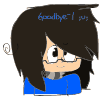 bleepbloopPosted 3 months ago(jumps onto this page)
Splashpaw:Hey Stormfrost ^^Delete Comment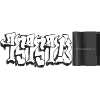 pspsp13Posted 3 months ago(lol)
Stormfrost:hi Splashpaw
Glowpaw:full of energybleepbloopPosted 3 months agoSplashpaw:Well you don't look so tired anymore ^^ Oh! grabs a large leaf and scoops up water and a few fish eggs .w. Almost forgotDelete Commentpspsp13Posted 3 months agoStormfrost:lets go
Glowpaw:jumping aroundall i want to do is train like crazybleepbloopPosted 3 months agoSplashpaw:carrying the leaf in her mouth so she can't talk so just purrs happily ^^Delete Commentpspsp13Posted 3 months agoGlowpaw:powerfully tackled a leaf and tumbled down the hill laughing
Stormfrost:watches GlowpawbleepbloopPosted 3 months agoSplashpaw:hands the eaf to Stormfrost and bounces after himDelete Commentpspsp13Posted 3 months agoStormfrost:took the leaf watches the two apprentices
Glowpaw:*jumped up pouncing on a blade of grassbleepbloopPosted 3 months agoSplashpaw: >=3 tackles him and pins him to the groundDelete Commentpspsp13Posted 3 months agoGlowpaw:easily lifted her off of him with his hind legs,laughingbleepbloopPosted 3 months agoSplashpaw:laughs tooDelete Commentpspsp13Posted 3 months agoGlowpaw:leaped over Splashpaw having no trouble getting over her
Stormfrost:impressed with Splashpaw&GlowpawbleepbloopPosted 3 months agoSplashpaw:slids under him tripping him ^^Delete Commentpspsp13Posted 3 months agoGlowpaw:landed on his shoulder,rolling,jumped upnice one^^bleepbloopPosted 3 months agoSplashpaw:ThanksDelete Commentpspsp13Posted 3 months agoGlowpaw:your welcome^^bleepbloopPosted 3 months agoSplashpaw:What do you think Ravestar meant by listening to your heart when you glow?And when Violetstar said she'd see me soon? And how we both have proficies?Delete Commentpspsp13Posted 3 months agoGlowpaw:he said i glow when somebody i care about is in danger,so i'm sure it has something to do with that,maybe she'll come back in your dreams to tell you something? i dont know
Stormfrost:thinks:i'm allergic to fish...and i'm holding Fish eggs...dose that mean i'm allergic to the eggs or not?...Great starclan i'm confused!*bleepbloopPosted 3 months agoSplashpaw:Maybe... Let's get back to Stormfrost.Delete Commentpspsp13Posted 3 months agoGlowpaw:rightturned back running for Stormfrost
Stormfrost:thinking: i gotta sneeze!o-obleepbloopPosted 3 months agoSplashpaw:takes the leaf wrap from him and heads backDelete Commentpspsp13Posted 3 months agoStormfrost:sneezed>3<
Glowpaw:you alright?
Stomfrost:yea,i'm just allergic to fish,like your brothers are allergic to weeds?
Stofmrost:kinda,but i'm 10 times worse then the both of them combined
Glowpaw:o-obleepbloopPosted 3 months agoSplashpaw: lB Ooookaaaayy~Delete Commentpspsp13Posted 3 months ago(i had a derp moments some where in their...lol,it should have said..
Stomfrost:yea,i'm just allergic to fish
Glowpaw:like your brothers are allergic to weeds?)

Stormfrost:shook his head
Glowpaw:strangebleepbloopPosted 3 months ago(oh I thought Stormfrost was going crazy lol :P)

Splashpaw:you should see my father when he's around weeds ^^ He acts like a kitDelete Commentpspsp13Posted 3 months ago(lol)
Stormfrost:and who's the first cat he runs to when he's like that,take a guess Glowpaw
Glowpaw:...in deep though...You?
Stormfrost:noddskind to think of it,allergy season started not to long ago o-o,and dandelion puff are flying everywhere,o-o
Glowpaw:whats Phantomclaw allergic to.Splashpaw?bleepbloopPosted 3 months agoSplashpaw: .-. ...dandelion puffs...Delete Commentpspsp13Posted 3 months agoGlowpaw:is he that bad?
Stormfrost:he's worse then Snowstorm
Glowpaw:oh .-.bleepbloopPosted 3 months agoSplashpaw:nodsDelete Commentpspsp13Posted 3 months agoGlowpaw:.-. remind me never to be near Snowstorm and Phantomclaw when their near Dandelion puffs and you with fish o-o
Stormfrost:will dobleepbloopPosted 3 months agoSplashpaw:already going towards camp T3TDelete Commentpspsp13Posted 3 months agoGlowpaw:caught up with Splashpaw
Stormfrost:followedbleepbloopPosted 3 months ago-via camp-
Splashpaw:dumps the eggs by the waterfall I wonder what kinda fish they'll be?Delete Commentpspsp13Posted 3 months agoStofmrost:why dont you keep an eye on them to see what they'll be
Glowpw:ran looking for his mentorbleepbloopPosted 3 months agoSplashpaw:^^ OkayDelete Commentpspsp13Posted 3 months agoStormfrost:^^good luck Splashpaw
Glowpaw:forgot his mentor was Snowstormo-o
Snowstorm:asleepbleepbloopPosted 3 months ago(i thought Glowpaw didn't want to be around Snowstorm during allergy season)`Delete Commentpspsp13Posted 3 months ago(yeah,he forgot he was his mentor)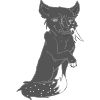 huvu7Posted 3 months agoSpottedit: *Not sing that I like him.....but how?Delete Commentpspsp13Posted 3 months agoRosekit:i have my waysbleepbloopPosted 3 months agoSplashpaw:staring intensly at the fish eggs .C.Delete Commentpspsp13Posted 3 months agoStormfrost:padded to the medicinecats den...turned aroundYou dont have to watch them like that Splashpawhuvu7Posted 3 months agoSpottedkit: Show me.Delete Commentpspsp13Posted 3 months agoRosekit:i cant show you,but i can help you,i know my brother since the day we were born so i'm sure i can help you with thisbleepbloopPosted 3 months agoSplashpaw:Then how am I?
Shadowclaw:finally back was gone all night =-= sleeping

(he was meeting with Robinwing[my Flameclan cat] ohohohooo~! :{D )Delete Commentpspsp13Posted 3 months agoStormfrost:check on them every day when you get the chance
(oh wow)huvu7Posted 3 months agoSpottedkit: let it out You better not tell a soul that I like him*Delete Commentpspsp13Posted 3 months agoRosekit:dont worry i wont^^huvu7Posted 3 months agoSpottedkit: eeks He's just so sensitive, charming, understanding......what was I saying? o-oDelete Commentpspsp13Posted 3 months agoRosekit:i dont know,lolbleepbloopPosted 3 months agoSplashpaw:ooooooohhhh~ Okay! ^^ I have to tell Konamistar not to let anyone to kill them. bounces to Konamistar's den
Cherryblossom:out teaching Grasspaw
Shadowclaw:=3=

(He seemed lonely! .c.)Delete Commentpspsp13Posted 3 months ago(for some strange reason i wanna kill Snowstorm,Phantomclaw and Stormfrost idk why but i want to)
Konamistar:advoiding Violetpaw
Violetpaw:running through the leaders den like crazy
Konamistar:clinging to the ceiling>.<
Stormfrost:padded inside his nest
(seemed...he was lonely)huvu7Posted 3 months agoSpottedkit: >-< Do you have a crush on anyone?
ijikit: went to see the apprenticesDelete Commentpspsp13Posted 3 months agoRosekit:says with a straight facenope,i've been helping Ivykit with Bramblepaw
Bramblepaw:asleepbleepbloopPosted 3 months ago(you can't kill them! .n. They're too epic!)

Splashpaw:Hey Konamistar!!





































(atleast he didn't didn't do naughty things when he was alone)Delete Commentpspsp13Posted 3 months ago(i feel like killing them though! ;o;)
Konamistar:lost his grip and fell on Violetpaw
Violetpaw:OW!
Konamistar:o-orolled off of Violetpaw
Violetpaw:jumped upI'm Telling?
Konamistar:Telling who?
Violetpaw:.-.,T-Tstormfed out the den
Konamistar:what?

(thats sick,i might vomit my dinner now >.<)huvu7Posted 3 months agoSpottedkit: Is it working?
Fijikit: padded in the apprentices den Hello?Delete Commentpspsp13Posted 3 months agoRosekit:yup,
Skypaw:hibleepbloopPosted 3 months agoSplashpaw:Done playing around??Delete Commentpspsp13Posted 3 months agoKonamistar:yeahhuvu7Posted 3 months agoSpottedkit: Dang, you must be good. I mean, my mom tells me about how before I was born, that Ivykit alway's crushed on Bramblepaw and her and Bramblepaw's siblings teased him
Fijikit: Hi Skypaw. How's training?^^Delete Commentpspsp13Posted 3 months agoRosekit:sheah!
Skypaw:it's going goodhuvu7Posted 3 months agoSpottedkit: But what sucks is that Brackenkit will be an apprentice soon, I still have 2 moons. ;n;
Fijikit: Could you teach me some moves? I want to get a headstart.^^Delete Commentpspsp13Posted 3 months agoRosekit:i cans till help

Skypaw:well....
Pawpaw:headbutted right into Skypawha!
Skypaw:tumbled onto his side and jumped up and pounced on himhuvu7Posted 3 months ago(lol Pawpaw)
Spottedkit: ^^
Fijikit: Phooey.Delete Commentpspsp13Posted 3 months agoRosekit:lets get to work shall we
(whats so funny about Pawpaw!)
Pawpaw&Skypaw:wrestlingbleepbloopPosted 3 months agoSplashpaw:Well I have life or death infoDelete Commentpspsp13Posted 3 months ago(sorry i was actually vomiting last night)
Konamistar:about what?bleepbloopPosted 3 months agoSplashpaw:I brought fish eggs from the moon stone and I don't want someone to fish them when they hatch. I put thein the stream.Delete Commentpspsp13Posted 3 months agoKonamistar:fish eggs? ok i'll make sure of itbleepbloopPosted 3 months agoSplashpaw:Thanks ^^Delete Commentpspsp13Posted 3 months agoKonamistar:your welcome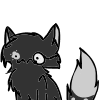 DoomhowardPosted 3 months agoJumps in

Stonepaw: Hopping around camp. See's Hawkkit and waves tail at him ^^Delete Commentpspsp13Posted 3 months agoHawkkit:waves back
Tangledclaw:grooming HawkkitDoomhowardPosted 3 months agoStonepaw: Pads over Hi Hawkkit!Delete Commentpspsp13Posted 3 months agoHawkkit:hi
Tangledclaw:grooming Hawkkits stray back hairDoomhowardPosted 3 months agoStonepaw: Do you want to play? ^^ Hops around himDelete Commentpspsp13Posted 3 months agoHawkkit:i'm in the middle of a bath
Tangledclaw:rasping her tongue over his earsDoomhowardPosted 3 months agoStonepaw: Slumps shoulders Okay..Delete Commentpspsp13Posted 3 months agoHawkkit:maybe later
Tangledclaw:bawled him over cleaning his chest
Hawkkit:laughingIt tickles!DoomhowardPosted 3 months agoStonepaw: Walks away to her sister
Whitepaw: Sniffing some bushesDelete Commentpspsp13Posted 3 months agoVioletpaw&Konamipaw:*wrestling out side of the clanDoomhowardPosted 3 months agoStonepaw: What are you doing?
Whitepaw: I smelled something weird..ear twitchesDelete Commentpspsp13Posted 3 months agoVioletpaw:tackled KonamipawYour stronger then what you seem,but I'm stronger!
Konamipaw:only speaks Japanese,shoved her off him and pounced on himDoomhowardPosted 3 months agoWhitepaw: It sounds like fighting! 
Stonepaw: Maybe just some prey..
Whitepaw: No...Hm.. maybe we should go see if we can catch it?Delete Commentpspsp13Posted 3 months agoKonamipaw:glared at her
Violetpaw:bit his nose
Konamipaw:jumped back holding his nose
Violetpaw:thinking:is he mute or something?DoomhowardPosted 3 months agoWhitepaw: Dashes off toward the noise and finds them What's going on?
Stonepaw: Pads up .n.Delete Commentpspsp13Posted 3 months agoVioletpaw:turned aroundi was practicing mt battle moves with Konamipaw
Konamipaw:looking at his nose...DoomhowardPosted 3 months agoStonepaw: Are you bleeding?Delete Commentpspsp13Posted 3 months agoKonamipaw:shook his head
Violetpaw:Dont you speak at all?
Konamipaw:nodds
Violetpaw:then speak!
Konamipaw:eh....silent,flattening his earsDoomhowardPosted 3 months agoWhitepaw: Is he nervous?Delete Commentpspsp13Posted 3 months agoKonamipaw:shook his head,thinking that if he talked they'd call him weird
Violetpaw:i dont knowDoomhowardPosted 3 months agoStonepaw: Maybe he is. Why are you nervous?Delete Commentpspsp13Posted 3 months agoKonamipaw:Nihongo ga hanashimasu
Violetpaw:tilted her heado-o?

"Nihongo ga hanashimasu" means-I Speak JapaneseDoomhowardPosted 3 months agoWhitepaw: .o.
Stonepaw: .0. What?Delete Commentpspsp13Posted 3 months agoVioletpaw:.-.
Konamipaw:flattened his ears againDoomhowardPosted 3 months agoWhitepaw: Glomp You sound so pretty!
Stonepaw: OnoDelete Commentpspsp13Posted 3 months agoKonamipaw:o-0
Violetpaw:o-o|||bleepbloopPosted 3 months agoSplashpaw:leaves and looks for Glowpaw




(awe I love Konamipaw -^^-)Delete Commentpspsp13Posted 3 months agoGlowpaw:hid in a bush.-.
Snowstorm:i know i saw Glowpaw standing right here...
Phantomclaw:he's in the bush
Glowpaw:>.<huvu7Posted 3 months agoSpottedkit: Let's see your magic.
Fijikit: rolls eyes Thinks: Boys....Delete Commentpspsp13Posted 3 months agoRosekit:what are your interest?
Pawpaw&Skypaw:rumblingbleepbloopPosted 3 months agoSplashpaw:tackles Snowstorm Hi uncle Snowstorm!Delete Commentpspsp13Posted 3 months agoSnowstorm:-thinking:i'm getting to old for thishi Splashpawhuvu7Posted 3 months agoSpottedkit: I believe violence is never the solution. BUt i'll fight if I have too. I love making friends. Singing, i'm not to good at it. I do not believe in huting anything.furture vegaterin and playing games, and last but not least, music.
Fijikit: looks around for a she-cat apprenticeDelete Commentpspsp13Posted 3 months agoRosekit:now watch and learntrots to her brother
Brakenkit:learning how to groom his self by his self
Rosekit:Brakenkit!
Brakenkit:trying to lick his backwhat?
Rosekit:what are you interested in!
Brakenkit:Fightingtrying to lick his back fur>.<bleepbloopPosted 3 months agoSplashpaw:Are you and daddy high from dandelion puffs?Delete Commentpspsp13Posted 3 months agoSnowstorm:what no!...but you might want to stop your dad from going toward red weeds
Phantomclaw:what are you talking about!bleepbloopPosted 3 months agoSplashpaw: T^T I blame death of relatives...Delete Commentpspsp13Posted 3 months agoPhantomclaw:i do not go toward red weeds,i've never seen a red weed in my life
Snowstorm:right...huvu7Posted 3 months agoSpottedkit: mweep ;n;
Maplekit: falls on his sister
Lavenderkit: Mew! slaps him across the face with her tail
Maplekit: really hard to get him to cry
Luckykit: ^^ enjoys seeing his brother get hit by his sisterDelete Commentpspsp13Posted 3 months agoRosekit:fighting...thats it
Brakenkit:yeah
Rosekit:...tackled him messing up his fur
Brakenkit:Rosekit!
Rosekir:good^^ now that i got your attention whats your intrest?bleepbloopPosted 3 months agoSplashpaw:I remember! You and uncle snowstorm and I think grandpaw Jitterclaw were getting a weird!Delete Commentpspsp13Posted 3 months agoPhantomclaw:i dont know what your talking abouthuvu7Posted 3 months agoLillyheart: Kits! Nap time!
Luckykit: happily crawls to his mom ^^
Lavenderkit: sticks her tounge out at Maplekit annd crawls to her mom
Maplekit: likes ppaying by his own rules
Lillyheart: Maplekit!
Mapleki: o-o stubbornly crawled tt his mom
Spottedkit: thinks: Phew.Delete Commentpspsp13Posted 3 months agoBrakenkit:i dont know,i like staying clean!...i like to fight,rabbits are my favorite...i dont like to play games an-Why am i telling you this you've known me since the day we were born!
Rosekit:no reasonhuvu7Posted 3 months agoSpottedkit: Thinks: He's the total oppisite of me ;n;Delete Commentpspsp13Posted 3 months agoRosekit:i forgot ok now what else?
Brakenkit:i'm very serious.i also like to climb trees and i like to sleep
Rosekit:now what if i told you their is somebody that is the complete opposite of you that is crushing on you
Brakenkit:...i dont know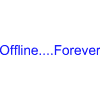 Taco_Salad_WolfPosted 3 months agoCuriouskit, Shatteredkit, and Dragonkit tumbled around the clearing.Delete Commentpspsp13Posted 3 months agoKonamistar:watches the kits from his denbleepbloopPosted 3 months agoSplashpaw: T^T death glareDelete Commentpspsp13Posted 3 months agoPhantomclaw:You keep glaring at me all you want
Snowstorm:can you get off please?huvu7Posted 3 months agoSpottedkit: O-O hid under a leafDelete Commentpspsp13Posted 3 months agoRosekit:what do you mean you dont know!
Brakenkit:scaredi-idont know man!
Rosekit:YOU BETTER KNOW CAUSE YOUR GOING ON A BLIND DATE TONIGHT DO I MAKE MY SELF CLEAR!!!fur is fluffed up and she looks very threatening
Braken:Y-Yes>0<scared
Rosekit:fur laied back togethergood^^bleepbloopPosted 3 months agoSplashpaw;hops off and drags Glowpaw out of the bush T^T Come on drags him into the woodsDelete Commentpspsp13Posted 3 months agoGlowpaw:o-o
Snowstorm:.-.?
Phantomclaw:.-.walked awayhuvu7Posted 3 months agoSpottedkit: peeked out of the leaf I'm doomed....Delete Commentpspsp13Posted 3 months agoBrakenkit:scared like crazy,inched to his mothermom Rosekit scares me ;,;
Milkpool:you'll be fine Brakenkitnuzzled him
Rosekit:padded overyour all set^^bleepbloopPosted 3 months agoSplashpaw:lets go sup. :TDelete Commentpspsp13Posted 3 months agoGlowpaw:yeah your dad scares meTaco_Salad_WolfPosted 3 months agoCuriouskit kicked his hind legs , forcing Dragonkit from pinning him.

Vanishingkit: Whose your date? (Clueless Vanishingkit :3)Delete Commentpspsp13Posted 3 months agoKonamistar:thinking:their ready,but not yet
(lol)huvu7Posted 3 months agoSpottedkit: comes out from under the leaf.......Okay. Thinks: He's so cute when he's scared B3Delete Commentpspsp13Posted 3 months agoRosekit:^^bleepbloopPosted 3 months agoSplashpaw:He scares a lot of people...Delete Commentpspsp13Posted 3 months agoGlowpaw:really? it doen't seem like ithuvu7Posted 3 months agoSpottedkit: looks at Vanishingkit None of your buisness. looks at RosekitThanks.^^Delete Commentpspsp13Posted 3 months agoRosekit:no problem^^Taco_Salad_WolfPosted 3 months agoVanishingkit was trying to look cool. "Sup Rosekit... :D"Delete Commentpspsp13Posted 3 months agoRosekit:hi Vanishingkitnot really paying attentionhuvu7Posted 3 months agoSpootedkit: looks at Vanishingkit
Fijikit: pads out of the apprentices den and practices herselfDelete Commentpspsp13Posted 3 months agoRosekit:thinkingTaco_Salad_WolfPosted 3 months agoVanishingkit: >0< Uh... Whatcha doin?Delete Commentpspsp13Posted 3 months agoRosekit:why do you want to know?turned to himbleepbloopPosted 3 months agoSplashpaw:Honestly, When he slept in the nursery with my mother and my siblings, he slept with his eyes open...It's creepy.Delete Commentpspsp13Posted 3 months agoGlowpaw:...How?huvu7Posted 3 months agoSpottedkit: looks at Rosekit You okay?
Fijikit: closes her eyes, does a flip and kicks and clawsDelete Commentpspsp13Posted 3 months agoRosekit:i'me fine,just thinking of a back up plan
Konamistar:had walked by Fijikit when she did thatcareful! you could hurt somebodybleepbloopPosted 3 months agoSplashpaw:...i dunnoDelete Commentpspsp13Posted 3 months agoGlowpaw:shivered at the thought of Phantomclaws yellow eyes gazing blankly at nothing while he's sleepingTaco_Salad_WolfPosted 3 months agoVanishingkit shrugged. "I was just wondering... Maybe if you wanted to do anything?"Delete Commentpspsp13Posted 3 months agoRosekit:...like what?knows what he's doingbleepbloopPosted 3 months agoSplashpaw:I know creepy right?Delete Commentpspsp13Posted 3 months agoGlowpaw:it is creepyhuvu7Posted 3 months agoSpottedkit: Oh.
Fijikit: ^^U Sorry, just trying to get a headstart before I start traing.Delete Commentpspsp13Posted 3 months agoRosekit:yup
Konamistar:well next time,dont use your claws,#1 rule in battle trainingTaco_Salad_WolfPosted 3 months ago"We could race... Or annoy the warriors in they're dens.. We could pull tails that stuck out of the warriors den or something."

Curiouskit saw Konamistar and wanted to show off. He crouched and leaped high over Shatteredkit and Dragonkit, laded, turned, then knocked Dragonkit over.Delete Commentpspsp13Posted 3 months agoRosekit:thats just being a bully to the warriors,and besides i have plans i have to help my sister and Spottedkit,maybe later alright?

Konamistar:caught Cuiouskit in the corner of his eyes,Thinking:impressivebleepbloopPosted 3 months agoSplashpaw:nodsDelete Commentpspsp13Posted 3 months agoGlowpaw:what do you want to do?still kinda scared of PhantomclawTaco_Salad_WolfPosted 3 months agoHe frowned, nodded, and padded away.

Curiouskit thrust his paw to shove Shatteredkit away when she came over to try and attack.Delete Commentpspsp13Posted 3 months agoRosekit:watched him

Konamistar:watches...huvu7Posted 3 months agoFijikit: I know, just doing that as if there was an enemy warrior. Now watch this.starting creating dust by digging dirt, to get her opponent confused, jumped on the ground, as if there was an enemy, and digged her claws in the groundDelete Commentpspsp13Posted 3 months agoKonamistar:nice,has to look for new mentors for the new apprenticesbleepbloopPosted 3 months agoSplashpaw:shrugs Walk around I guess...Delete Commentpspsp13Posted 3 months agoGlowpaw:okTaco_Salad_WolfPosted 3 months agoDragonkit stood, only to be tackled by Curiouskit again. Curiouskit swatted his with a paw, and with the other paw, he pushed down on his chest. "I win."Delete Commentpspsp13Posted 3 months agoKonamistar:thinks:impressivehuvu7Posted 3 months agoFijikit: Thinks: No man is going to get in my way. Thanks, i've been practicing on Jaguarkit.^^Delete Commentpspsp13Posted 3 months agoKonamistar:keep it up,you'll be a apprentice quicker then you thinkpadded to the warriors denbleepbloopPosted 3 months agoSplashpaw:listening to her surroundings UwUDelete Commentpspsp13Posted 3 months agoGlowpaw:jumped over a rock,following Splashpawhuvu7Posted 3 months agoFijikit: Thanks. kept practicing
Blackkit: looking for IriskitDelete Commentpspsp13Posted 3 months agoKonamistar:padded inside the warriors den
Iriskit:playing with Hawkkit
Hawkkit:playfully batting at her earsTaco_Salad_WolfPosted 3 months agoCuriouskit padded to Konamistar"...Was I good....?"Delete Commentpspsp13Posted 3 months agoKonamistar:best moves i've seen for a kit but you were a tab bit roughbleepbloopPosted 3 months agoSplashpaw:flicks tail in his faceDelete Commentpspsp13Posted 3 months agoGlowpaw:o-obleepbloopPosted 3 months agoCrap didn't finish
Splashpaw:I want a rematch on racing.Delete Commentpspsp13Posted 3 months agoGlowpaw:a rematch?Taco_Salad_WolfPosted 3 months ago"Thats what i was tught back in my old clan... But thanks!"Delete Commentpspsp13Posted 3 months agoKonamistar:noddshuvu7Posted 3 months agoBlackki: padded to them Hey guys.^^
Fijikit: doing abunch of different moves
Luckykit: asleep, has asthma
Lillyheart: doesn't know Luckykit has asthmaDelete Commentpspsp13Posted 3 months agoIriskit:turned around and stood by Hawkkithi...
Hawkkit:>.>|||,hi Blackkit^^huvu7Posted 3 months agoBlackkit: wondering what he did wrong Watcha playing?Delete Commentpspsp13Posted 3 months agoIriskit:nothing
Hawkkit:were just pawing at each otherTaco_Salad_WolfPosted 3 months ago(Does Iriskit like Blackkit and Rosekit like Brackenkit?)Delete Commentpspsp13Posted 3 months ago(Blackkit likes Iriskit,Rosekit and Brakenkit are brother and sister)bleepbloopPosted 3 months agoSplashpaw:thinks about it ...never mind. I might hurt my leg again.Delete Commentpspsp13Posted 3 months agoGlowpaw:your leg still hasn't recovered?concern about her legTaco_Salad_WolfPosted 3 months ago(Okay.) Vanishingkit sighed and looked at Iriskit. Blackkit was there. He rolled around.Delete Commentpspsp13Posted 3 months agoIriskit:playing with Hawkkit
Rosekit:helping Ivykit with Bramblepaw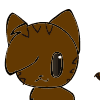 NewBeginning10Posted 3 months agoCherrystream:^^Delete Commentpspsp13Posted 3 months agoMidnightkit:i wanna go running!
Greyheart:no Midnightkit,last time you almost fell into the riverhuvu7Posted 3 months agoBlackkit: Oh...Delete Commentpspsp13Posted 3 months agoIriskit:annoyed,stormed to her mother
Dreamcloud:cleaning her pelt
Hawkkit:padded to BlackkitShe's still kind of mad at you,but i managed to convince her that you dont want to be a medicinecatbleepbloopPosted 3 months agoSplashpaw:It's just weakish...Delete Commentpspsp13Posted 3 months agoGlowpaw:it should have healed by nowTaco_Salad_WolfPosted 3 months agoVanishingkit padded to Hawkkit and Iriskit. "Hey, Iris ^^" he mewed.Delete Commentpspsp13Posted 3 months agoIriskit:glared at Vanishingkit
Hawkkit:hi VanishingkitTaco_Salad_WolfPosted 3 months ago"Whats up?"Delete Commentpspsp13Posted 3 months agoIriskit:stormed to her mother
Hawkkit:nothing muchhuvu7Posted 3 months agoBlackkit: Thanks, I owe you. Medichinecat is the last thing I want to be.Delete Commentpspsp13Posted 3 months agoHawkkit:no problemNewBeginning10Posted 3 months ago(Can I make another cat?)
Cherrystream:sits downDelete Commentpspsp13Posted 3 months ago(sure)
Midnightkit:then can i look for daddy?
Greyheart:he's over there
Sootstorm:asleep in the sun-,-Taco_Salad_WolfPosted 3 months ago"I need to talk to her for a sec.." he padded to her. "Why u mad at meeee-eeee?" he mewed.Delete Commentpspsp13Posted 3 months agoIriskit:go away T_T
Hawkkit:...bleepbloopPosted 3 months agoSplashpah: T3T afraid she might lose I don't want to risk it..Delete Commentpspsp13Posted 3 months agoGlowpaw:well alrighthuvu7Posted 3 months agoBlackkit: glared at Vanishingkit What's he doing....Delete Commentpspsp13Posted 3 months agoHawkkit:i dont knowTaco_Salad_WolfPosted 3 months ago"Come on.... I told you before... They dont trust us enough to let us be anything important. You will get that job..."Delete Commentpspsp13Posted 3 months agoIriskit:just go ok
Dreamcloud:??bleepbloopPosted 3 months agoSplashpaw:nods relived U3UDelete Commentpspsp13Posted 3 months agoGlowpaw:concerned,glanced at her leg thinkingNewBeginning10Posted 3 months ago(Name:Stormkit, Rank:kit, looks:gray and black fur, personality:very talkitive, social.)
Cherrystream:looks over at sootstorms sleeping



Stormkit:playing with a leafDelete Commentpspsp13Posted 3 months agoMidnightkit:ran to SootstormDADDY!!
Sootstorm:drew his paws over his face
Midnightkit:jumped on himhi daddy^^
Sootstorm:hi Midnightkit^^

Greyheart:i have to keep an eye on her 24/7Taco_Salad_WolfPosted 3 months agoHe nodded and padded away. gtgDelete Commentpspsp13Posted 3 months agoIriskit:snuggled to her motherhuvu7Posted 3 months agoBlackkit: watching himDelete Commentpspsp13Posted 3 months agoHawkkit:sighing
Bramblepaw:talking to Ivykit
Ivykit:listening
Rosekit:watched from the nurserycome on....come on....bleepbloopPosted 3 months agogtg maybe

Splashpaw:sighs I'm fine you worry wart! Why do you always become so concerned whenever I get hurt?Delete Commentpspsp13Posted 3 months agoGlowpaw:i'm not a worry wart,and i'm not concerned about your leg or when you get hurt all the timeslyingNewBeginning10Posted 3 months agoCherrystream:laughsShe is very active^^


Stormkit:sees a butterfly and starts chasing itDelete Commentpspsp13Posted 3 months agoGreyheart:yeah she is,i feel sorry for her mentor when she becomes a apprentice

Midnightkit:see's Stormkit,still battlig with her daddy
Sootstorm:Your to strong Midnightkit! i dont think i'll ever win a fight against youhuvu7Posted 3 months agoJaguarkit: trying to move on from having a family-crush on Violetpaw 
Luckykit: started wheezing inj his sleep
Lillyheart: woke up o-o?Delete Commentpspsp13Posted 3 months agoIvykit:jumping around a thousand times saying Yes over and over again
Bramblepaw:^^||
Rosekit:Finally! their together now,well thats one couple down another to gohuvu7Posted 3 months agoLuckykit: coughing in his sleep
Lillyheart: o-o!Delete Commentpspsp13Posted 3 months agoRosekit:looked over at Luckykit??NewBeginning10Posted 3 months agoCherrystream:She might turn out to be one of the strongest warriors^^

Stormkit:catches the butterfly then lets it goDelete Commentpspsp13Posted 3 months agoGreyheart:i hope so^^
Midnightkit:jumped off Sootstorm
Sootstorm:nuzzled Midnightkityou'll be a strong warrior some day
Midnightkit:purring a burried her muzzle into Sootstorms long fur^^thanks daddyhuvu7Posted 3 months agoLuckykit: coughing really bad
Lillyheart: o-o! rushed him to the medichine catsDelete Commentpspsp13Posted 3 months agoFlowertunnle:has a tumor in her stomach, practically dying
Stormfrost:making aragments for a sugery for Flowertunnle
Dawnpaw:felt Lillyheart run in the nursery,whiskers twitching from the coughing kit,looked upStormfrost,look
Stormfrost:turned and looked at Lilyheartwhats wrong?bleepbloopPosted 3 months agoSplashpaw: T_T looks deep into him seeing if he's lying ... uh huh... Now really tell meDelete Commentpspsp13Posted 3 months agoGlowpaw:looked awayi told you I'm not concerned about you all the timebleepbloopPosted 3 months agoSplashpaw:pushes him ^^ Tell me.Delete Commentpspsp13Posted 3 months agoGlowpaw:why>^<huvu7Posted 3 months agoLillyheart: panicing I don't know, Luckykit started coughing really bad.!
Luckykit: throat swelling upDelete Commentpspsp13Posted 3 months agoStormfrost:Flowertunnle is best at this but she practically dying
Flowertunnle:in pain
Dawnpaw:padded to Luckykit and presses her nose on his throatNewBeginning10Posted 3 months agoCherrystream:^^
Stormkit:watching Midnightkit

(gtg, bye)Delete Commentpspsp13Posted 3 months agoSootstorm:now go play
Midnightkit:^^jumped toward the nurserybleepbloopPosted 3 months agoSplashpaw:Beacuse!Delete Commentpspsp13Posted 3 months agoGlowpaw:fine,I do get concerned when you get hurt,but i'm like that to everybodyhuvu7Posted 3 months agoLuckykit: can't breath, feels like a fish out of water
Lillyheart: HELP HIM!Delete Commentpspsp13Posted 3 months agoDawnpaw:ran to the back of the medicinecats den
Stormfrost:puffing air into Luckykit to see if he can catch some breathhuvu7Posted 3 months agoLuckykit: caught a breath
Lillyheart: panicing, wondering what's wrong with himDelete Commentpspsp13Posted 3 months agoDawnpaw:came back with a creamy liquid in a leaf bundle
Stormfrodt:puffed more air in LuckykitbleepbloopPosted 3 months agoSplashpaw:^^Delete Commentpspsp13Posted 3 months agoGlowpaw:happy?bleepbloopPosted 3 months agoSplashpaw:nods then nuzzles him ^-^Delete Commentpspsp13Posted 3 months agoGlowpaw:blushedo//^//o

g2ghuvu7Posted 3 months agoLuckykit: breathing a little bitDelete Commentpspsp13Posted 3 months agoStormfrost:steps aside
Dawnpaw:dribbles alittle bit of the medicine in his mouth and rubbed aloe on his throatbleepbloopPosted 3 months agome 2

Splashpaw: Sorry..Delete Commentpspsp13Posted 3 months agoGlowpaw:shook his head trying to stop blushingi-it ok...DoomhowardPosted 3 months agoStonepaw: Er.. what language was that?Delete Commentpspsp13Posted 3 months agoVioletpaw:i dont know
Konamipaw:>.<thinking:please stop asking me questionshuvu7Posted 3 months agoLuckykit: breathing properly, exhausted
Lillyheart: =D hugged Luckykit What was wrong with him?Delete Commentpspsp13Posted 3 months ago(seriously! you type me while i'm doing class work,not cool)
Dawnpaw:signs to Stormfrost
Stormfrost:Luckykit has asthma
(i hate typing poems)Taco_Salad_WolfPosted 3 months agoCinderkit looked outside and rushed to Glowpaw. "Hi..." she mewed.Delete Commentpspsp13Posted 3 months agoGlowpaw:hi Cinderkithuvu7Posted 3 months ago(Sorry :( )
Lillyheart: O-O
Luckykit: sleepingDelete Commentpspsp13Posted 3 months ago(i had to type emails to all my teachers,send in culminating activitys and yada yada)
Stormfrost:he'll be fineTaco_Salad_WolfPosted 3 months agoVanishingkit padded to Lilyheart with a mouse. He set it beside her and Luckykit. "Hi."Reply to Comment Delete Commenthuvu7Posted 3 months agoLillyheart: looked at Vanishingkit Hello Vanishingkit.Reply to Comment Delete CommentTaco_Salad_WolfPosted 3 months ago"How is Luckykit. I heard his coughing all night."Reply to Comment Delete Commenthuvu7Posted 3 months agoLillyheart: nuzzled Luckykit He has asthma.Reply to Comment Delete CommentTaco_Salad_WolfPosted 3 months ago"Oh..." he mewed.Reply to Comment Delete Commenthuvu7Posted 3 months agoLillyheart: It's probaly because he was born backwards, so his lunggs are weak.glanced at Vanishingkit, sad that he doesn't have his birth-mother with himReply to Comment Delete CommentTaco_Salad_WolfPosted 3 months ago"Will he become a warrior?"Reply to Comment Delete Commenthuvu7Posted 3 months agoLillyheart: Of course he will. Asthma won't stop him. thinking about thatReply to Comment Delete CommentTaco_Salad_WolfPosted 3 months agoHe smiled. "I hope he gets better.." he mewed." Can Blackkit or Jaguarkit play?"Reply to Comment Delete Commenthuvu7Posted 3 months agoLillyheart: nods Just go ask.
Blackkit: dealing Iriskit
Spottedkit: with Rosekit
Jaguarkit: practicing fighting moves eith Fijikit
Fijikit: really strong and a quick learnerReply to Comment Delete CommentTaco_Salad_WolfPosted 3 months agoHe padded to Jaguarkit. "Can I play?"Reply to Comment Delete Commenthuvu7Posted 3 months agoJaguarkit: ppinned down by Fijikit
Fijikit: looked at Vanishingkit Sure. If your willing to get your butt kicked.
Jaguarkit: o-o!
Liilyheart: feels bad about PuzzlefurReply to Comment Delete Commenthuvu7Posted 3 months ago(for pspsp13)
Lillyheart: Will he be okay to become a warrior?Delete Commentpspsp13Posted 3 months agoStormfrost:he shouldhuvu7Posted 3 months agoLillyheart: Good, is he okay to come back to the nursery?Delete Commentpspsp13Posted 3 months agoStormfrost:yeah he isTaco_Salad_WolfPosted 3 months agoVanishingkit smiled. 'Oh... Its on." he leaped in the air, and leanded behind her, then swiped his paw under her paws so she fell.Reply to Comment Delete Commenthuvu7Posted 3 months agoFijikit: You trying to go easy on me because i'm a girl? created a dust storm by digging in the dirt (to confuse Vanishingkir) and tripped him and pinned him downReply to Comment Delete CommentTaco_Salad_WolfPosted 3 months agoCinderkit looked at him with a moony expression. "Whatcha doooin?"Delete Commentpspsp13Posted 3 months agoGlowpaw:nothing...huvu7Posted 3 months agoLillyheart: Thank you.....grabbed Luckykit and padded to the nurseryDelete Commentpspsp13Posted 3 months agoStormfrost:wonders how his apprentice knew before he did
Dawnpaw:curled up asleepTaco_Salad_WolfPosted 3 months agoHe smiled and kicked her in the stomach with his hind paws, flinging her off. He leaped up, so she couldnt touch him, then landed on top of her. He rested a paw on her head.Reply to Comment Delete CommentTaco_Salad_WolfPosted 3 months ago"Wanna plaaa-aaay?" she asked.Delete Commentpspsp13Posted 3 months agoGlowpaw:not now,ok?huvu7Posted 3 months agoFijikit: did a snarky grin, she did a flip kicked him across the nursery with him landing on his moss. Jumps on him pinning him down eases up his head and pretends she has her claws out, threating to slice open his throat
Lillyheart: laid Luckykit on his moss
Maplekit: got beat up by his sister O-O
Lavenderkit: Mew. ^^Reply to Comment Delete CommentTaco_Salad_WolfPosted 3 months agoHe hung his head back, then smacked his head with hers, not hard, but enough to daze her. He head-butted her in the stomach, glided beneath her, then jumped up. He made her fly up, then crash down into a nest.Reply to Comment Delete CommentTaco_Salad_WolfPosted 3 months agoCinderkit: D': Okay...Delete Commentpspsp13Posted 3 months agoGlowpaw:.-. whats the matter?bleepbloopPosted 3 months agoSplashpaw: slaps him Hey! I think I want a rematch this time but swimming in the river!Delete Commentpspsp13Posted 3 months agoGlowpaw:your on!huvu7Posted 3 months agoLillyheart: grooming her kits
Luckykit: exhausted but purrs ^^
Lillyheart: ^^ purrs in amusement
Spottedkit: pacing back and forth thinking about BrackenkitDelete Commentpspsp13Posted 3 months agoIvykit:ran in the nursery buck wild
Rosekit:laughingTaco_Salad_WolfPosted 3 months agoCinderkit looked at Splashpaw and stomped away angrily.Delete Commentpspsp13Posted 3 months agoGlowpaw:??bleepbloopPosted 3 months agoSplashpaw: T3T What was her problem...?Delete Commentpspsp13Posted 3 months agoGlowpaw:dont knowhuvu7Posted 3 months agoFijikit: races behind him like a Cheetah, steps on his tail to make him jump in the air. When he lands, she flips him, having him in a headlockReply to Comment Delete CommentTaco_Salad_WolfPosted 3 months ago'Oh Starclan... Your good." he breathed.Reply to Comment Delete CommentbleepbloopPosted 3 months agoSplashpaw:runs to the riverDelete Commentpspsp13Posted 3 months agoGlowpaw:follows after herhuvu7Posted 3 months agoSpottedkit: hoping that happens with her and Brackenkit, panicing o-o!Delete Commentpspsp13Posted 3 months agoMilkpool:Ivykit calm down!placed her paw on Ivykits back forcing her to fallYour gonna wake you younger sibling jumping around like thatscolding her
Ivykit:flattened her ears from her mother scolding hersorryhuvu7Posted 3 months agoFijikit: Not to bad yourself....let's him goReply to Comment Delete CommentbleepbloopPosted 3 months agoSplashpaw:stops at the edge of the river Okay the first one closest to that spot we found Josh, wins. Ready...set..... GO! Jumps in and goes down the riverDelete Commentpspsp13Posted 3 months agoGlowpaw:thinking:wasn't he by a waterfall?...jumped in after herTaco_Salad_WolfPosted 3 months agoHe stood. Cinderkit pushed him and stormed into her nest.Reply to Comment Delete Commenthuvu7Posted 3 months agoSpottedkit: padded to Ivykit Bramblepaw asked ypu out? :3Delete Commentpspsp13Posted 3 months agoIvykit:pff nojumped up
Milkpool:glares at her daughterquiet
Ivykit:sorry mommawhiskers to SpottedkitNo, he said as soon as i hit a certain age i'm his for ever^^huvu7Posted 3 months agoJaguarkit: ran away from Fijikit o-o!
Fijikit: What a scaredy cat.^^ cleaned her paw and took a nap with her younger siblings
Lillyheart: purred and fell asleep ^^Reply to Comment Delete CommentbleepbloopPosted 3 months agoSplashpaw:paddling


(... .-. was he? Crap then to some random boulder thingy.)Delete Commentpspsp13Posted 3 months agoGlowpaw:floating on his back

(yeah,thats why he was crying so much,he wondered away from Crystal as a kit,he fell in the river and his fur was dragging him down so bu natural instint he shifted to a human and his dipar got caught on some rocks and twigs close to a waterwall)bleepbloopPosted 3 months agoSplashpaw:kicking around in the water .w.Delete Commentpspsp13Posted 3 months agoGlowpawpaddeling with his hind legsNewBeginning10Posted 3 months agoStormkit:pads up to midnightkith-hi ^^Delete Commentpspsp13Posted 3 months agoMidnightkit:hi^^huvu7Posted 3 months agoSpottedkit: whispered back So when your both warriors you'll be mates?Delete Commentpspsp13Posted 3 months agoIvykit:yup^^
Rosekit:proud of her selfbleepbloopPosted 3 months agoSplashpaw:Doesn't the water feel good?Delete Commentpspsp13Posted 3 months agoGlowpaw:yeah it dosehuvu7Posted 3 months agoSpottedkit: Lucky! I hope that happens with me and your brother....;n;Delete Commentpspsp13Posted 3 months agoIvykit:i'm sure it will
Rosekit:padded out the nurseryDADDY!ran to Hawkgaze
Hawkgaze:in the sun relaxinghey Rosekit^^
Rosekit:tackled himNewBeginning10Posted 3 months agoStormkit:I-I'm Stormkit....Delete Commentpspsp13Posted 3 months agoMidnightkit:My names Midnightkit^^Nice to meet you StormkitbleepbloopPosted 3 months agoSplashpaw:dives under and pops up holding a fish in her jaws .-."
Fish:blind and swam into her mouth >3<"Delete Commentpspsp13Posted 3 months agoGlowpaw:laughingNice catchTaco_Salad_WolfPosted 3 months ago(Pspsp look at my new clip:3)Delete Commentpspsp13Posted 3 months ago(kk)NewBeginning10Posted 3 months agoStormkit:smiles shylyDelete Commentpspsp13Posted 3 months agoMidnightkit:wanna play!huvu7Posted 3 months agoSpottedkit: You thinks wel be mateoo?!^^Delete Commentpspsp13Posted 3 months agoIvykit:i think so
Rosekit:Daddy mommys had another litter
Hawkgaze:i know,but they airn't mine
Rosekit:there not?
Hawkgaze:no,their Adderfangs
Rosekit:how come Mommy and you and Adderfang have kits together?
Hawkgaze:your asking way to many questions Rosekit
Rosekit:sorry,
Hawkgaze:go ask your sister Blossomflight,she's in here somewhereTaco_Salad_WolfPosted 3 months agoCinderkit walked to Rosekit "Do you match cats up?"Delete Commentpspsp13Posted 3 months agoRosekit:looked at heryup why?NewBeginning10Posted 3 months agoStormkit:says in a low voice:surenods headDelete Commentpspsp13Posted 3 months agoMidnightkit:ok,i'm a badger and your a Raveclan warrior and you have to attack mebleepbloopPosted 3 months agoSplashpaw: 0-0 looks at the fish
Fish:T3TDelete Commentpspsp13Posted 3 months agoGlowpaw:looked at iti think it's blind .-.Taco_Salad_WolfPosted 3 months ago"Can you hook me up with Glowpaw:3"Delete Commentpspsp13Posted 3 months agoRosekit:you and Glowpaw...i'll try but i dont get along with Glowpaw very wellhuvu7Posted 3 months agoSpottedkit: But he's the oppisite of me. :'(Delete Commentpspsp13Posted 3 months agoIvykit:so,Bramblepaw hated my guts and now were togetherTaco_Salad_WolfPosted 3 months ago"Why?"Delete Commentpspsp13Posted 3 months agoRosekit:i dont know,everytime i go near him it's like something pushes me awaybleepbloopPosted 3 months agoSplashpaw:let's it go 
Fish:doesn't know what happened blub? .3. swims up streamDelete Commentpspsp13Posted 3 months agoGlowpaw:ducked under waterhuvu7Posted 3 months agoSpottedkit: I guess....
Blackkit: trying hard to talk with Iriskit >3oDelete Commentpspsp13Posted 3 months agoIvykit:trust me,it's gonna work
Iriskit:licking her peltu-uTaco_Salad_WolfPosted 3 months ago"Oh... Can we try when he gets back?"Delete Commentpspsp13Posted 3 months agoRosekit:i'll tryNewBeginning10Posted 3 months agoStormkit:paws at her vey lightly, not really a warrior typeDelete Commentpspsp13Posted 3 months agoMidnightkit:tackled him^^huvu7Posted 3 months agoSpottedkit: Well if your sister can match you up with your furture-husband this could work.
Blackkit: Iriskit?Delete Commentpspsp13Posted 3 months agoIvykit:yup^^
Iriskit:looked himwhat?Taco_Salad_WolfPosted 3 months ago"Kay.. Thanks.."Delete Commentpspsp13Posted 3 months agoRosekit:^^|||bleepbloopPosted 3 months agoSplashpaw: o-o watchesDelete Commentpspsp13Posted 3 months agoGlowpaw:popped back upmy head got hotpspsp13Posted 3 months agobrbDelete CommentbleepbloopPosted 3 months agoSplashpaw:You're fur is black. And the sun is attracted to darker things.Delete Commentpspsp13Posted 3 months ago(sorry i had to clean a pissy smelling basment and then take a shower)
Glowpaw:your fur is black tooNewBeginning10Posted 3 months agoStormkit:starts pawing at her again and tries to kick her off
(its a she^^)Delete Commentpspsp13Posted 3 months ago(opps,lol)
Midnightkit:jumped off Stormkit and bats at her tailhuvu7Posted 3 months agoBlackkit: Can I pretty please talk to you with a cherry on top? puppy dog eyesDelete Commentpspsp13Posted 3 months agoIriskit:fineTaco_Salad_WolfPosted 3 months agoVanishingkit: She doesnt like you anymore... I think...Reply to Comment Delete Commenthuvu7Posted 3 months agoBlackkit: SHUT UP!!!!!!!!!!!!Reply to Comment Delete CommentTaco_Salad_WolfPosted 3 months agoVanishingkit: Shes mad at you.Reply to Comment Delete Commenthuvu7Posted 3 months agoBlackkit: Really? Because I didn't know until you told me now- I'M NOT STUPID! (lol Blackkit)Reply to Comment Delete CommentTaco_Salad_WolfPosted 3 months agoVanishingkit: >:D Oh really? I didnt know that you didnt know- UNTIL NOW!Reply to Comment Delete Commenthuvu7Posted 3 months agoBlackkit: She thinks I want to be a God damn medichine cat! When I don't want to be one!Reply to Comment Delete CommentTaco_Salad_WolfPosted 3 months agoVanishingkit hopped around, one leg at a time. "I didnt know that-BUT NAOW I DOOOO-OOO!" he mewed. "Ive already talked to her about it."Reply to Comment Delete Commenthuvu7Posted 3 months agoBlackkit: What did she say?Reply to Comment Delete CommentTaco_Salad_WolfPosted 3 months ago'She told me to go away ..."Reply to Comment Delete Commenthuvu7Posted 3 months agoBlackkit: But I love her! ;n;Reply to Comment Delete CommentTaco_Salad_WolfPosted 3 months agoVanishingkit; >:O!" he padded away. "But I also like Rosekit..." he whispered.Reply to Comment Delete Commenthuvu7Posted 3 months agoBlackkit: I fshe ever has another mate, i'll commit suicide. ;n;Reply to Comment Delete CommentTaco_Salad_WolfPosted 3 months agoVanishingkit: DO IT THEN!!!!!1Reply to Comment Delete Commenthuvu7Posted 3 months agoBlackkit: I said IF she had another mate.Reply to Comment Delete CommentTaco_Salad_WolfPosted 3 months ago"I dont care!"Reply to Comment Delete Commenthuvu7Posted 3 months agoBlackkit: What's up with you?Reply to Comment Delete CommentTaco_Salad_WolfPosted 3 months agoHe snarled and padded out of the nursery.Reply to Comment Delete Commenthuvu7Posted 3 months agoBlackkit: followed him Tell me.Reply to Comment Delete CommentTaco_Salad_WolfPosted 3 months ago"I like her."Reply to Comment Delete Commenthuvu7Posted 3 months agoBlackkit: Iriskit?Reply to Comment Delete CommentTaco_Salad_WolfPosted 3 months ago"No, Micheal Jackmeow. YES IRISKIT!"Reply to Comment Delete Commenthuvu7Posted 3 months agoBlackkit: sighed I'm not trying to pbe mean or anything, but we all know she likes you just as a friend.Reply to Comment Delete CommentTaco_Salad_WolfPosted 3 months agoHe hissed and ran away from him. "Just ME as a friend. She'll hate me even more when I dont do anything with her..." he whispered.Reply to Comment Delete Commenthuvu7Posted 3 months agoLavenderkit: pounced on his tail Mew! =DReply to Comment Delete CommentTaco_Salad_WolfPosted 3 months agoHe looked at her. He smiled and flicked his tail, padding aaway.Reply to Comment Delete Commenthuvu7Posted 3 months agoLavenderkit: sitting on his tail while he moves Mew! claps her hands =DReply to Comment Delete CommentTaco_Salad_WolfPosted 3 months ago"Please get off." He grabbed her by the scruff, aset her down, and ran offReply to Comment Delete Commenthuvu7Posted 3 months agoLavenderkit: mweep ;n;
Blackkit: wondering what's he doingReply to Comment Delete CommentTaco_Salad_WolfPosted 3 months agoHe raced out of camp and too the river. He sat there, staring into the river.Reply to Comment Delete Commenthuvu7Posted 3 months agoFijikit: sitting up in a tree waching him >3oReply to Comment Delete CommentTaco_Salad_WolfPosted 3 months ago"Go away, Fijikit.." he mewed.Reply to Comment Delete Commenthuvu7Posted 3 months agoFijikit: was climbing down but fell into the river .O.! drowning H-Help!!under waterReply to Comment Delete CommentTaco_Salad_WolfPosted 3 months agoHe looked in the water. His side of Jaguarstar came in. "Her brother stole your love. Let her die!" one side of him wailed. But the other side, "Grab her! She had nothing to do with it!" he raced away, crying.Reply to Comment Delete Commenthuvu7Posted 3 months agoFijikit: .O.! Vanishingkit! Help! paws splashing on surfaceReply to Comment Delete CommentTaco_Salad_WolfPosted 3 months agoHe kept running, and didnt look back. "I-Im sorry, Fijikiy....."Reply to Comment Delete Commentpspsp13Posted 3 months agosorry i aint in this,lolDelete Commenthuvu7Posted 3 months ago(for pspsp13)
Blackkit: Iriskit, I don't want to be a medichine cat. I'll kill my self before I become one. I was just trying to impress you. Yeah, I may have a smirk crush on you. But that doesn't change the fact that i'm destine to be a warrior.
(for Taco_Salad_Wolf)
Fijikit: managed to climb on a rock and struggle to climb up .O.! gasping for airDelete Commentpspsp13Posted 3 months agoIriskit:was ignoring him the whole timeI'm sorry what?huvu7Posted 3 months agogtgReply to Comment Delete CommentTaco_Salad_WolfPosted 3 months agoHe ran until he smelled something diffrent. It was weird. (He's in Birdclan territory..)Delete Commentpspsp13Posted 3 months ago...Taco_Salad_WolfPosted 3 months agoHe padded more into the territory, looking around.Delete Commentpspsp13Posted 3 months agomy question is how's he get all the way into birdclan if it's half way across the forestbleepbloopPosted 3 months agoSplashpaw:T3T But my head doesn't feel hot..Delete Commentpspsp13Posted 3 months agoGlowpaw:really? must be me thenTaco_Salad_WolfPosted 3 months ago0-0.... That, my friend, is a mystery...?Delete Commentpspsp13Posted 3 months agohttp://www.doink.com/clips/pspsp13/2090296/the-clans-new-home

cause how dose that happen?bleepbloopPosted 3 months agoSplashpaw:...I guess. I'm getting bored... hops outDelete Commentpspsp13Posted 3 months agoGlowpaw:swam under once moreTaco_Salad_WolfPosted 3 months ago(I thought Birdclan wa beside Raveclan... He's in Flashclan territory then....)Delete Commentpspsp13Posted 3 months ago(it was then the some of the clans got moved around)bleepbloopPosted 3 months agoSplashpaw:shakes water out of her fur >^<Delete Commentpspsp13Posted 3 months agoGlowpaw:jumped out the water and landed 2 fox leaps awayTaco_Salad_WolfPosted 3 months agoCinderkit sat, waitting for Glowpaw.Delete Commentpspsp13Posted 3 months agoFireflower&Snakestripe:watches from the nursery..
Streakkit,Honeykit&Dreamkit:tumbling in the dustbleepbloopPosted 3 months agoSplashpaw:Let's get back to camp, I'm starving!Delete Commentpspsp13Posted 3 months agoGlowpaw:okTaco_Salad_WolfPosted 3 months ago"Rosekit They're coming!"

Vanishingkit: ScaredDelete Commentpspsp13Posted 3 months agoRosekit:okbleepbloopPosted 3 months agoSplashpaw:pads into camp T^T stomach growls l:TDelete Commentpspsp13Posted 3 months agoGlowpaw:padding
Rosekit:walked towrad Glowpaw
Glowpaw:looked at Rosekit??
Rosekit:shivered and ranTaco_Salad_WolfPosted 3 months agoCinderkit: <3Reply to Comment Delete CommentbleepbloopPosted 3 months agoSplashpaw: ... o-o ?Delete Commentpspsp13Posted 3 months agoGlowpaw:...whats her problem?Taco_Salad_WolfPosted 3 months agoShe sighed and raced to Glowpaw: Wanna do something naow? <3 " she mewed, trying to get her message through.Delete Commentpspsp13Posted 3 months agoGlowpaw:i'm kinda hungry right now but...bleepbloopPosted 3 months agoSplashpaw:looks at Cinderkit knowing what she's doing T_T scowlsDelete Commentpspsp13Posted 3 months agoGlowpaw:has no clue whats going on...am i missing something?bleepbloopPosted 3 months agoSplashpaw:I'm going to eat. You can come if you want. goes to the fresh kill pileDelete Commentpspsp13Posted 3 months agoGlowpaw:i'm starving
Snowstorm:tackled Stormfrost//w\\
Stormfrost:WHO DID IT!!
Phantomclaw:.-.staying in the warriors den until it's safeTaco_Salad_WolfPosted 3 months ago"Oh.. Its fine..." she grumbled, turning. She turned and glared at Splashpaw, then sadly turned back.Delete Commentpspsp13Posted 3 months agoGlowpaw:you alright?bleepbloopPosted 3 months agoSplashpaw:sits down and glare back at Cinderkit TCTDelete Commentpspsp13Posted 3 months agoGlowpaw:looked at Cinderkit confusedTaco_Salad_WolfPosted 3 months ago"Perfectly fine.." she mewed, trying not to wail.Delete Commentpspsp13Posted 3 months agoGlowpaw:okay then...padded over to the freshkill pilebleepbloopPosted 3 months agoSplashpaw:eating a duckDelete Commentpspsp13Posted 3 months agoStormfrost:smacked Snowstorm with alder bark and rano-o!!
Snowstorm:chased after him
Glowpaw:padded over with shrewTaco_Salad_WolfPosted 3 months ago"HAVE A HAPPY LIFE WITH SPLASHPAW!" she finnaly yelled, storming into the nursery.Delete Commentpspsp13Posted 3 months agoGlowpaw:o-0?
Fireflower:watched her
Snakestripe:watched her
Honeykit:stumbles after Cinderkitmew!bleepbloopPosted 3 months agoSplashpaw:watching Snowstorm and Stormfrost amused .U. heards Cinderkit amd food falls from her mouth .n."Delete Commentpspsp13Posted 3 months agoGlowpaw:froze.-.|||Taco_Salad_WolfPosted 3 months agoShe raced into Puzzlefur's old nest and pushed her head into the moss.Delete Commentpspsp13Posted 3 months agoHoneykit:jumped in the nest next to hermew?bleepbloopPosted 3 months agoSplashpaw: .A.Delete Commentpspsp13Posted 3 months agoWillowflight laughing her head off
Phantomclaw&Jitterclaw:slapped Willowflight*Taco_Salad_WolfPosted 3 months agoSecretkit padded to him. "Isn't it obvious!?!?" she giggled.Delete Commentpspsp13Posted 3 months agoGlowpaw:yeah,but i dont appreciate how she said itTaco_Salad_WolfPosted 3 months agoShe's been trying to be nice to you all day and you blew her off to go and hang out with Splashpaw. And sorry about that, Splash.." she dipped her head.Delete Commentpspsp13Posted 3 months agoGlowpaw:i didn't blow her off,Splashpaws my friend T_Ttail flicked annoyedbleepbloopPosted 3 months agoSplashpaw:It's fine Secretkit...Delete Commentpspsp13Posted 3 months agoGlowpaw:annoyedTaco_Salad_WolfPosted 3 months ago"But she's been mooning over you for the past MOON!" She mewed. 'And she finnaly comes out twice and you decided to go with her. Thats fine... But still..."Delete Commentpspsp13Posted 3 months agoGlowpaw:i dont want to be bothered with this no more alrightran to the Apprentices denbleepbloopPosted 3 months agoSplashpaw:...Delete Commentpspsp13Posted 3 months agoGlowpaw:ran to the apprentices den, doesn't want to be bother for the rest of the dayTaco_Salad_WolfPosted 3 months agoShe turned.Delete Commentpspsp13Posted 3 months agoFireflower:i better get these kits round together
Snakestripe:alrightnuzzled Fireflower*bleepbloopPosted 3 months agoSplashpaw:doesn't really care and goes to the medicine cats' den T3T Hey uncle Stormfrost*
Shadowclaw:=0=Delete Commentpspsp13Posted 3 months agoStormfrost:in a cornero-0|||
Snowstorm:knocked out coldTaco_Salad_WolfPosted 3 months agoSecretkit raced to Fireflower and Snakestripe. "Hi mommy! Hi Daddy! (Doesnt remember Puzzlefur)Delete Commentpspsp13Posted 3 months agoFireflower:hi Secretkit^^
Snakestripe:Hi SecretkitbleepbloopPosted 3 months agoShadowclaw:asleep in a pile of herbsDelete Commentpspsp13Posted 3 months agoStormfrost:Glowpaw do me a favor and wake up your brother,he's been asleep all day
Snowstorm:twitchedTaco_Salad_WolfPosted 3 months ago"Whats up ^^"Delete Commentpspsp13Posted 3 months agoSnakestripe:nothing much^^
Fireflower:nuzzled herTaco_Salad_WolfPosted 3 months agoShe between them. "I havent really seen Vanishingkit since his fight with Blackkit."Delete Commentpspsp13Posted 3 months agoSnakestripe:where is he?
Fireflower:he is ok isn't he?worriedbleepbloopPosted 3 months agoSplashpaw:Okay. SHADOWCLAW WAKE UP!!
Shadowclaw:HUBWA! o-o ugh.. =A= Sorry Stormfrost..Delete Commentpspsp13Posted 3 months agoSnowstorm:jolted awake0-0
Stormfrost:whats wrong,you've never slept in this late befo-._.
Snowstorm:tackled Stormfrost>w<Taco_Salad_WolfPosted 3 months ago"I dont know... He looked really mad and had raced away from Blackkit...Delete Commentpspsp13Posted 3 months agoFireflower:where did he go!
Snakestripe:o-obleepbloopPosted 3 months agoShadowclaw: .-. Nothing.
Splashpaw:...
Shadowclaw:looking around for CherrystemDelete Commentpspsp13Posted 3 months agoStormfrost:If he dosn't get off me,theirs gonna be some blood spilled in this den
Cherrystem:locked out in her nestTaco_Salad_WolfPosted 3 months ago"I dont know!" she wailed. "Jaykit told me they were talking about Iriskit!"Delete Commentpspsp13Posted 3 months agoSnakestripe:i'll look for himbleepbloopPosted 3 months agoShadowclaw: e3e" Nothing really, I'm fine.
Splashpaw:worried about her brotherDelete Commentpspsp13Posted 3 months agoFlowertunnle:belly sagging low to the ground,sick
Stormfrost:back flipped Snowstorm off him and has him in a head lockGo
Snowstorm:o-o Your meanran out the den when he let go
Stormfrost:Cherrystems playinying dead,Flowertunnle has a tumor,Greypaws sick,what else is going to happen?Taco_Salad_WolfPosted 3 months ago"Daddy! Be careful.." she mewed.

Vanishingkit was wandering farther into Flashclan territory.Delete Commentpspsp13Posted 3 months agoSnakestripe:i will

Flashclan patrol:walking aroundNewBeginning10Posted 3 months agoStormkit:tail swishing back and forthDelete Commentpspsp13Posted 3 months agoMidnightkit:pounced on her tailTaco_Salad_WolfPosted 3 months agoVanishingkit froze, shaking. He slid out his claws. He'd just killed Fijikit. He could do it again... "Please let it be a mouse...."Delete Commentpspsp13Posted 3 months agoBlazewing,Duskocean,and Blossomclaw:padding aroundTaco_Salad_WolfPosted 3 months agoHe saw the warriors. "Oh, Starclan!" he raced into a bush, peering out. "Crap my fear-scent! >l;rgbhtgb!"Delete Commentpspsp13Posted 3 months agoDuskocean:Blaze hold up
Blazewing:what?
Blossomclaw:it's coming from over hereNewBeginning10Posted 3 months agoStormkit:paws at her head lightly^^ lets play tagDelete Commentpspsp13Posted 3 months agoMidnightkit:ok^^Taco_Salad_WolfPosted 3 months ago"eep.." he mewed quietly. He crouched down lower.Delete Commentpspsp13Posted 3 months agoBlossomclaw:ran padded toward the bush
Snakestripe:nearbyNewBeginning10Posted 3 months agoStormkit:touches her shoulder lightly and then starts running You're it!!Delete Commentpspsp13Posted 3 months agoMidnightkit:ran after herI'm gonna catch you!Taco_Salad_WolfPosted 3 months agoHe popped out of the bush. "LEAVEMEALOONE!" he raced off.Delete Commentpspsp13Posted 3 months agoSnakestripe:herd Vanishingkit
Blossomclaw:o-o
Blazewing:Some raveclan queen is going to be wondering where he is?
Snakestripe:ran up to the patrolhave you seen a kit about this high run past here?
Blazewing:yeah he ran that way....?
Blossomclaw:over there
Snakestripe:thanksNewBeginning10Posted 3 months agoStormkit:still running looks behind her then accidently bumps into another kitDelete Commentpspsp13Posted 3 months agoAshkit:o-o?
Midnightkit:tags Stormkityour it^^Taco_Salad_WolfPosted 3 months agoHe stopped. He looked behind him and saw Snakestripe. "Dont try and take me back!" he wailed.Delete Commentpspsp13Posted 3 months agoSnakestripe:and why not?Fireflower and your siblings are worried sickTaco_Salad_WolfPosted 3 months ago"I killed Fijikit! I cant go back! They'll hate me more now! I am just like Jaguarstar!"Delete Commentpspsp13Posted 3 months agoSnakestripe:no your not! Fijikit is alive and fineNewBeginning10Posted 3 months agoStormkit:S-sorry, Ashkit ^^ll turns around starts walking then starts running after midnightkit^^Delete Commentpspsp13Posted 3 months agoAshkit:...walked to the nursery
Midnightkit:standing by the riverTaco_Salad_WolfPosted 3 months ago"B-But they'll know I tried to kill her."Delete Commentpspsp13Posted 3 months agoSnakestripe:no she said she went for a swim and the currents carried over,you'll be fineTaco_Salad_WolfPosted 3 months agoHe nodded and went back with him.Delete Commentpspsp13Posted 3 months agoSnakestripe:you had us worried Vanishingkit,even Rosekit was panickingTaco_Salad_WolfPosted 3 months agoHe hung his head. When they got to camp Secretkit came racing to them.Delete Commentpspsp13Posted 3 months agoRosekit:asleep
Iriskit:Vanishingkit!
Fireflower:where have you beennuzzled himNewBeginning10Posted 3 months agoStormkit:caught up with her and touches her shoulderYou're it, Midnightkit^^Delete Commentpspsp13Posted 3 months agoMidnightkit:almost fell in the river,raced after herhe he!!Taco_Salad_WolfPosted 3 months ago"Oh...Just here and there..." he mewed, staring down.Delete Commentpspsp13Posted 3 months agoFireflower:dont ever run out the clan without telling me,i was worried sick
Iriskit:forgot she supposed to hate Vanishingkit.o.NewBeginning10Posted 3 months agoStormkit:laughs, and starts chasing her. sees the sn going downDelete Commentpspsp13Posted 3 months agoMidnightkit:^^
Greyheart:Midnightkit,come on time to go inside
Midnightkit:aw,bye StormkitTaco_Salad_WolfPosted 3 months agoHe shrugged and padded by Iriskit. "I-Its fine... I-... just hope your happy with him .." he smiled at her wearily. He padded into the nursery.Delete Commentpspsp13Posted 3 months agoIriskit:happy?thinking about Hawkkit./-/. whats that supposed to mean!
Fireflower:nuzzled Snakestripethanks for finding him
Snakestripe:no problem^^Taco_Salad_WolfPosted 3 months agoHe turned. "Whoever it is. If he makes you happe.. Im happy."Delete Commentpspsp13Posted 3 months agoIriskit:okay then .-.
Rosekit:tackled VanishingkitYou had me worried SICK!Taco_Salad_WolfPosted 3 months agoVanishingkit: Why? -0-Delete Commentpspsp13Posted 3 months agoRosekit:CAUSE you ran off like that!!DONT EVER DO IT AGAINcryingTaco_Salad_WolfPosted 3 months agoVanishingkit: Thinking: WTF I DO?!?!) Its fine.. I wont do it again.Delete Commentpspsp13Posted 3 months agoRosekit:good>,n,<hugging him,wont let goTaco_Salad_WolfPosted 3 months agoVanishingkit licked the top of her head akwardly.Delete Commentpspsp13Posted 3 months agoRosekit:sniffles
Iriskit:giggled from her mothers sideTaco_Salad_WolfPosted 3 months agoVanishingkit looke at Iriskit. Thinking: Whatever. She can have Blackkit. She doesnt even LIKE me.Delete Commentpspsp13Posted 3 months agoRosekit:still hugging VanishingkitTaco_Salad_WolfPosted 3 months ago(Can you do a request for me?) "Okay.. You can stop now..."Delete Commentpspsp13Posted 3 months ago(it depends on what it is)
Rosekit:had fallen asleepTaco_Salad_WolfPosted 3 months ago(gtg. Can u draw puzzlefur and Jaguarstar )Delete Commentpspsp13Posted 3 months ago(what dose Puzzlefur look like?)huvu7Posted 3 months agoFijikit: tiredly walks back to camp :'(
Lillyheart: had been asleep with her newborns the whole time
Blackkit: I'll tellyou the truth, I have a HUGE crush on you. So I knew you were into all the medichine junk, so I tried to impress you. You can be medichine cat, feel free to, i'm not going to stop you.Delete Commentpspsp13Posted 3 months agoSnakestripe:see's Fijikit,ran up to herYou alright Fijikit?
Iriskit:stopped and looked at Blackkit;n;tackled him hugging him,wont let goNocryingDoomhowardPosted 3 months agoStonepaw: Bats his nose Well we will leave you two lovebirds alone >w>
Whitepaw: Yeah! Prances awayDelete Commentpspsp13Posted 3 months agoKonamipaw:o//-//o
Violetpaw:what! i dont like him!!
Konamipaw:looks down,face is red-///=///-NewBeginning10Posted 3 months ago(:O I forgot I never made Stormkit parent.... I will get there info as soon as I think of some good names)
Stormkit:oh, okay. I'd brobably better get back too^^pads to the nurseryDelete Commentpspsp13Posted 3 months agoMidnightkit:ran to her mommy^^
Greyheart:nuzzled hercome on,before it gets any darker^^NewBeginning10Posted 3 months ago( I got dem names:
Name: Silverstorm
Gender:She-cat
Mate:Blackfur
Kits:Stormkit
Looks:Has silver fur with dark grey stripes running down her back. 
--------------
Name:Blackfur
Gender:tom
Mate:Silverstorm
Kits:Stormkit
Looks:Black cat with yellow eyesDelete Commentpspsp13Posted 3 months agokkDoomhowardPosted 3 months agoWhitepaw: Sureeee! Runs after her sister
Stonepaw: Trots through the camp entrance and gets tackled eeep!Delete Commentpspsp13Posted 3 months agoVioletpaw:o/-/o
Konamipaw:silentTaco_Salad_WolfPosted 3 months agoVanishingkit was in his nest, curled around Rosekit.

(Puzzlefur is a silver and black tabby with bkue eyes.Delete Commentpspsp13Posted 3 months agoRosekit:fast asleep//o\\

(kk)Taco_Salad_WolfPosted 3 months ago(Omg today i found out a boy likes mee :O)

Vanishingkit raised his head. :O He prodded her in the side.Delete Commentpspsp13Posted 3 months ago(good for you)
Rosekit:twitchedDoomhowardPosted 3 months agoStonepaw: Struggling
Whitepaw: Haha, I got you! Pushes her into the ground
Stonepaw: >.< M-mf!Delete Commentpspsp13Posted 3 months agoPhantomclaw:watches them from the apprentices denTaco_Salad_WolfPosted 3 months ago"C'mon... Wake up..." he mumbled.Delete Commentpspsp13Posted 3 months agoRosekit:woke up,very tiredw-what?Taco_Salad_WolfPosted 3 months ago"We overslept.... I think...."Delete Commentpspsp13Posted 3 months agoRosekit:ohyawnsTaco_Salad_WolfPosted 3 months agoVanishingkit: Streaches his legs Whatcha wanna do?Delete Commentpspsp13Posted 3 months agoRosekit:lets go for a walksaid it very tiredlyTaco_Salad_WolfPosted 3 months agoVanishingkit: O-Okay.Delete Commentpspsp13Posted 3 months agoRosekit:padded out the den,tired but quickly regains her strengthTaco_Salad_WolfPosted 3 months agoVanishingkit: Padding beside her.Delete Commentpspsp13Posted 3 months agoRosekit:looking at a firefly^^The fireflys are outDoomhowardPosted 3 months agoStonepaw: Goes limp and holds her breath
Whitepaw: Gets off of her Stonepaw?! D:
Stonepaw: Pounces on Whitepaw I can't believe you fell for that! Cuffs her earDelete Commentpspsp13Posted 3 months agoGrasspaw:ran over to Stonepawhave you guys seen my sister Violetpaw?Taco_Salad_WolfPosted 3 months agoVanishingkit: Smiled, then reached up to try and catch one ^^Delete Commentpspsp13Posted 3 months agoRosekit:watches the Fireflies^^Taco_Salad_WolfPosted 3 months agoVanishingkit: Caught one. Put it on Rosekit's head :3Delete Commentpspsp13Posted 3 months agoRosekit:smiles laughing^o^DoomhowardPosted 3 months agoWhitepaw: She was practicing fighting moves with Konamipaw outside camp. Why?Delete Commentpspsp13Posted 3 months agoGrasspaw:Why Konamipaw...Any way,my mom was looking for her,thanksRan to CinderforestTaco_Salad_WolfPosted 3 months agoVanishingkit: Fireflies around them Holy Starclan and this isn't compared to all of them in the worldDelete Commentpspsp13Posted 3 months agoRosekit:it'a all beautiful,how they light up the forest like the stars light up the skyDoomhowardPosted 3 months agoWhitepaw: Rolls eyes
Stonepaw: I can think of a few reasons >w>

Petalfrost: Carry a bunch of yarrow in her teeth to the campDelete Commentpspsp13Posted 3 months agoCinderforest:well atleast she's okpadded to Konamistars den
Grasspaw:follows Cinderforest

Violetpaw:You speak Japanese?and yet you can understand English?
Konamipaw:nodds
Violetpaw:cooltackled himTaco_Salad_WolfPosted 3 months agoVanishingkit: Laughed
Cinderkit: >0<
Secretkit: Hurr
Jaykit:zzzz
Cheetahkit: MeeepDelete Commentpspsp13Posted 3 months agoRosekit:watched the firefly on her head fly away^^pounced on Vanishingkit^^DoomhowardPosted 3 months agoPetalfrost: Pads into the medicine cat's den and drops the leaves at the entrance Anyone here?Delete Commentpspsp13Posted 3 months agoStormfrost:listening to Flowertunnle complain about her tumor,recovering from being sick
Greypaw:megot sick from Stormfrost
Dawnpaw:raised her tailTaco_Salad_WolfPosted 3 months agoCheetahkit: Lifted her head Me.

Vanishingkit Gah! Fell.Arched his back, making her fallDelete Commentpspsp13Posted 3 months agoRosekit:rolled off him laughingNewBeginning10Posted 3 months agoCherrystream:sleeping in the warriors den

Stormkit:padded close to her mom and lies down
Silverstorm:^^Delete Commentpspsp13Posted 3 months agoGreyheart:curls around Midnightkit
Midnightkit:^^NewBeginning10Posted 3 months agoSilverstorm:nuzzled stormkit
Stormkit:fast asleepDelete Commentpspsp13Posted 3 months agoMidnightkit:i wanna hear a story
Greyheart:like what?
Midnightkit:how you met daddyDoomhowardPosted 3 months agoPetalfrost: Picks up the herbs and walks over to Greypaw and Dawnpaw, dropping them again I found some yarrow under some bramble thickets.Delete Commentpspsp13Posted 3 months agoGreypaw:thanks^^sneezed
Dawnpaw:^^
Greypaw:Stormfrost
Stormfrost:I'm Busy,T_T
Greypaw:well fine cranky pantssneezed againTaco_Salad_WolfPosted 3 months agoCheetahkit watched.
Vanishingkit: Smiled.Delete Commentpspsp13Posted 3 months agoRosekit:it's times like these i dont ever want the night to endNewBeginning10Posted 3 months agoSilverstorm:falls asleep now that stormkits asleep
Stormkit:sleepingDelete Commentpspsp13Posted 3 months agoGreyheart:told the hole story
Midnightkit:terrified.-.How'd you? But?scared
Greyheart:you'll understand when your older,now get some sleep
Midnightkit:finecurled up*DoomhowardPosted 3 months agoPetalfrost: Waves tail at Dawnpaw and pads toward Konamistar's denDelete Commentpspsp13Posted 3 months agoDawnpaw:^^
Greypaw:Stormfrost!!!!!
Stormfrost:YELL MY NAME ONE MORE TIME!
Greypaw:o-o|||
Cherrystem:thinks:and i though i got on his nerves

Konamistar:talking to CinderforestNewBeginning10Posted 3 months agoStormkit:woke up in the middle of the night^^
Silverstorm:sleepingDelete Commentpspsp13Posted 3 months agoMidnightkit&Greyheart:asleepTaco_Salad_WolfPosted 3 months agoVanishingkit: Nodded then nuzzled her headDelete Commentpspsp13Posted 3 months agoRosekit:purring^^NewBeginning10Posted 3 months agoStormkit:stands up and quietly tiptoes outside the den^^walks over to the medicine cat den^^Delete Commentpspsp13Posted 3 months agoBrierkit:woke upmew?crawls out the nest after StormkitTaco_Salad_WolfPosted 3 months agoVanishingkit: Rosekit...?Delete Commentpspsp13Posted 3 months agoRosekit:what?looked at himNewBeginning10Posted 3 months agoStormkit:hears someone and turns around, sees BrierkitOh....h-hi^^Delete Commentpspsp13Posted 3 months agoBrierkit:mew?looked at Stormkit trying to stand up like she isNewBeginning10Posted 3 months agoStormkit:*keeps walking just wandering around the clan^^
(she's just a 1moon and a half)Delete Commentpspsp13Posted 3 months agoBrierkit:mew?see's how she's walking and tries it for his self but fails>.oTaco_Salad_WolfPosted 3 months agoVanishingkit: I promise, to always be by your side. Through Anything.Delete Commentpspsp13Posted 3 months agoRosekit:^^licked his cheekNewBeginning10Posted 3 months agoStormkit:helps him stand upDelete Commentpspsp13Posted 3 months agoBrierkit:mew?Taco_Salad_WolfPosted 3 months agoVanishingkit: :3
Cheetahkit: Derpin mah herpDelete Commentpspsp13Posted 3 months agoRosekit:^^cuddled him

Dawnpaw:??NewBeginning10Posted 3 months agoStormkit:^^Reply to Comment Delete CommentNewBeginning10Posted 3 months agoStormkit:^^Reply to Comment Delete CommentNewBeginning10Posted 3 months agoStormkit:^^Delete Commentpspsp13Posted 3 months agoBrierkit:mew^^attempted to walk but stumblesTaco_Salad_WolfPosted 3 months agoSecretkit was perring at them. "Ooooooooo! Fireflower! Vanishingkit's gotta mate!!!" she mewed to her mother.Delete Commentpspsp13Posted 3 months agoFireflower:what are you talking about Secretkit?nuzzles herNewBeginning10Posted 3 months agoStormkit:^^Reply to Comment Delete CommentNewBeginning10Posted 3 months ago(delete the commen above .-. its a copy of the other comment)
stormkit:helps him up againDelete Commentpspsp13Posted 3 months ago(i noticed,lol)
Brierkit:mewtrying his best,lifted his pawTaco_Salad_WolfPosted 3 months ago"He's got a mate! They're frolocing together. They're gonna hav kiii-iiits. Vanishingkit and Rosekit!' she smiled.Delete Commentpspsp13Posted 3 months agoFireflower:dont be silly Secretkit,Rosekit and Vanishingkit are to young
Honeykit:nursing from her mother along with her sistersNewBeginning10Posted 3 months agoStormkit:smilesDelete Commentpspsp13Posted 3 months agoBrierkit:took his first stepmew^^bleepbloopPosted 3 months agoSplashpaw:...
Shadowclaw:sighs l:U Splashpaw I'm fine.Delete Commentpspsp13Posted 3 months agoStormfrost:...padded out the medicinecats denTaco_Salad_WolfPosted 3 months ago"But they're cuddling naow >:3"Delete Commentpspsp13Posted 3 months agoFireflower:that dosn't mean anythingTaco_Salad_WolfPosted 3 months agoSecretkit: Feels like an idiotDelete Commentpspsp13Posted 3 months agoFireflower:licks SecretkitNewBeginning10Posted 3 months ago(its morning now, k?)
Stormkit:^^
Silverstorm:wakes up, notices stormkits not thereStormkit?gets upDelete Commentpspsp13Posted 3 months ago(kk)
Brierkit:wobbling around^^
Milkpool:Brierkits mother,still sleeping
Greyheart&Midnightkit:doing morning stretchesbleepbloopPosted 3 months agoSplashpaw: TAT so how's Fireflower?
Shadowclaw:What's wrong with her?
Splashpaw:>:o YOU'VE BEEN SLEEPING THAT LONG?!Delete Commentpspsp13Posted 3 months agoGreypaw:>.>??
Flowertunnle:in the corner of the nestbleepbloopPosted 3 months agoShadowclaw:^^" ...yes...?
Splashpaw:slaps him hard >:I
Shadowclaw:@A@Delete Commentpspsp13Posted 3 months agoGreypaw:.-.?Taco_Salad_WolfPosted 3 months agoVanishingkit woke up again. He looked at Rosekit ^A^Delete Commentpspsp13Posted 3 months agoRosekit://w\\NewBeginning10Posted 3 months agoSilverstorm:walks up to GreyheartHave you seen Stormkit?
Stormkit:looks up thinking:its morning already? Brierkit, we need to get back to the den,okay?^^Delete Commentpspsp13Posted 3 months agoGreyheart:no i haven't,sorry
Adderfang:see's his sonwhats he doing out of the nursery?
Brierkit:mew
Adderfang:Brierkitpadded toward himyou alright buddy?
Brierkit:mew^^*bleepbloopPosted 3 months agoSplashpaw:What have you been doing all night??Delete Commentpspsp13Posted 3 months agoDawnpaw:walked out the den looking for StormfrostbleepbloopPosted 3 months agoSplashpaw:caught on TwT Sure... backs out the den smirking
Shadowclaw:Thinks:oh no...She must be joking .A. 
Splashpaw:looking for something else to doDelete Commentpspsp13Posted 3 months agoAmy:chasing Josh
Josh:Get away!
Amy:No! Daddy said you'd play with me!
Josh:he did not!NewBeginning10Posted 3 months agoStormkit:^^Delete Commentpspsp13Posted 3 months agoAdderfang:come on you two,back to the nurserybleepbloopPosted 3 months agoSplashplaw:continues lookingDelete Commentpspsp13Posted 3 months agoAmy&Josh:ran around the clan
Mindpelt:watching from a tree...I should probably stop them...
Stormforest:asleep
Northernwave:talking to a few warriorsNewBeginning10Posted 3 months agoStormkit:okayskips back to nursey
Silverstorm:sees stormkitStormkit, where were you?
Stormkit:in the clan. mommy
Silverstorm:nuzzles herDelete Commentpspsp13Posted 3 months agoBrierkit:stumbled to hi mommew
Milkpool:wonders where he wasThanks Adderfang^^bleepbloopPosted 3 months agoSplashpaw:pads to NorthernwaveDelete Commentpspsp13Posted 3 months agoNorthernwave:talking to Whhiteclaw and RiverhawkNewBeginning10Posted 3 months agoStormkit:jumping up and downDelete Commentpspsp13Posted 3 months agoMidnightkit:pounced on Stormkit^^bleepbloopPosted 3 months agoSplashpaw:nods hello to Northernwave What 'cha doing?Delete Commentpspsp13Posted 3 months agoNorthernwave:nothing much,you?
Riverhawk:Looks at her Grand neice^^
Whiteclaw:sighsbleepbloopPosted 3 months agoSplashpaw:Can I join you?Delete Commentpspsp13Posted 3 months agoNorthernwave:sureNewBeginning10Posted 3 months agoStormkit:kicks her off and starts batting at her head softly^^Delete Commentpspsp13Posted 3 months agoMidnightkit:paws at her^^bleepbloopPosted 3 months agoSplashpaw:sits down and neatly wraps tail around her pawsDelete Commentpspsp13Posted 3 months agoRiverhawk:it's strange how it happened though
Whiteclaw:if they take my kits,what ever it is...i'm gonna kill it with my bare paws
Northernwave:but what it'a bigger then we are?NewBeginning10Posted 3 months agoStormkit: :D lets go play something....like freeze tag! though we need at least four players^^Delete Commentpspsp13Posted 3 months agoMidnightkit:okhuvu7Posted 3 months agoFijikit: .o. Sure......over the fact that I almost drowned! >:O
Blackkit: No what?Delete Commentpspsp13Posted 3 months agoSnakestripe:lets get you back to the clan
Iriskit:didn't speakbleepbloopPosted 3 months agoSplashpaw:?Delete Commentpspsp13Posted 3 months agoNorthernwave:theirs something going around the clans stealing kits and cats are strangely disappearing from the clansNewBeginning10Posted 3 months agoStormkit:Who else do we get to play.....?thinkingDelete Commentpspsp13Posted 3 months agoMidnightkit:thinkinghmmmbleepbloopPosted 3 months agoSplashpaw:Oh...Delete Commentpspsp13Posted 3 months agoRiverhawk:Konamistars wants heavy patrols going around the clans day and nighthuvu7Posted 3 months agoFijikit: Okay....padded with him Vanishingkit you murder....
Blackkit: hugged backDelete Commentpspsp13Posted 3 months agoSnakestripe:if he murdered you,you'be dead right nowTaco_Salad_WolfPosted 3 months agoVanishingkit heard Fijikit, then raced into the nursery, away from Rosekit.Delete Commentpspsp13Posted 3 months agoRosekit:confusedVanishingkit?bleepbloopPosted 3 months agobrb dinnerDelete Commentpspsp13Posted 3 months agokkTaco_Salad_WolfPosted 3 months agoHe was in the far corner of the nursery, trying to hide.Delete Commentpspsp13Posted 3 months agoRosekit:sat confused,alone...huvu7Posted 3 months agoFijikit: You should have seen him! He left me to die, he wanted me to die! I heard him!
Blackkit: licked behind her earDelete Commentpspsp13Posted 3 months agoSnakestripe:Vanishingkit wouldn't do anything to himbleepbloopPosted 3 months agoSplashpaw:I'll help! jumps up I can stay awake for 2 days straight!Delete Commentpspsp13Posted 3 months agoNorthernwave:you still need to finish your final Spalshpaw
Whiteclaw:we cant risk apprentices being taken away especially ones that are close to their warrior ceremony
Riverhawk:Whiteclaws rightTaco_Salad_WolfPosted 3 months agoSecretkit: Fijikit's baa-aack!Delete Commentpspsp13Posted 3 months agoFireflower:well thats goodhuvu7Posted 3 months agoFijikit: He said "I can't help you Fijikit....." He doesn't want me alive because i'm related to Blackkit!Delete Commentpspsp13Posted 3 months agoSnakestripe:you sure of it?bleepbloopPosted 3 months agoSplashpaw:Well then let's start my final! bounces impatientlyDelete Commentpspsp13Posted 3 months agoNorthernwave:alright,i'll talk to you 2 later
Whiteclaw:nodds
Riverhawk:oh,Northernwave Whitestripe says he has something important to tell you when you get the chance
Northernwave:okTaco_Salad_WolfPosted 3 months agoHe padded out. "I didnt try to murder you, you liar! I couldnt help you! And I tried to get help, and so happen to go the wrong way!" he spat.Delete Commentpspsp13Posted 3 months agoFireflower:??huvu7Posted 3 months agoFijikit: Tes you did! You left me to die, because you want Iriskit to yourself! I heard you talking to Jaguarstar, and you listened to our terrible father!Delete Commentpspsp13Posted 3 months agoMilkpool:.-.Taco_Salad_WolfPosted 3 months ago"Yes, I talk to him. But that doesnt mean I'll be like him. And I dont even like Iriskit as a friend. I like Rosekit." he unseathed his claws.Delete Commentpspsp13Posted 3 months agoRosekit:still in the woods,squealing for her dad
Fireflower:Vanishingkit no!bleepbloopPosted 3 months agoSplashpaw:bounces excited ^^Delete Commentpspsp13Posted 3 months agoNorthernwave:save your energy Splashpaw,huvu7Posted 3 months agoFijikit: Then why didn't you help me? Hmmmm?
Spottedkit: waiting for Brackenkit to show up o-oDelete Commentpspsp13Posted 3 months agoBrakenkit:padding around.-.scared his sister might attack himTaco_Salad_WolfPosted 3 months ago"I dont have time for her lies." he raced into the forest to Rosekit.Delete Commentpspsp13Posted 3 months agoRosekit:squealinghuvu7Posted 3 months agoFijikit: stormed to her nest >:(
pottedkit: He's late....;n;Delete Commentpspsp13Posted 3 months agoBrakenkit:had walked right infront of SpottedkitGAH!scared0-0 oh,i though you were Rosekit trying to scare me heart racingTaco_Salad_WolfPosted 3 months ago'Im so sorry I left." he padded beside her. What kind of cat am I? Leaving someone else alone! Stupid Stupid Stupid!Delete Commentpspsp13Posted 3 months agoRosekit:to scared to move;n;huvu7Posted 3 months agoSpottedkit: took a step back, nervous Yeah....blushedDelete Commentpspsp13Posted 3 months agoBrakenkit:thinking:where's Rosekit? she said i was supposed to be seeing somebody here...bleepbloopPosted 3 months agoSPlashpaw:salute Yes ma'am!Delete Commentpspsp13Posted 3 months agoNorthernwave:stopsyour first assignment if hunting,catch as much as prey as you can before time runs out,you wont see me at all but i'll have you in my sight at all timesTaco_Salad_WolfPosted 3 months agoHe looked at her. "Follow me back..." he padded with her.Delete Commentpspsp13Posted 3 months agoRosekit:follows Vanishingkithuvu7Posted 3 months agoSpottedkit: doesn't not what to say I....I aDelete Commentpspsp13Posted 3 months agoBrakenkit:what?dosn't know he's supposed to be meeting SpottedkitTaco_Salad_WolfPosted 3 months agoWhen they got back, he took her to the nursery. Instead of his murky blue eyes, he had yellow yes.Delete Commentpspsp13Posted 3 months agoRosekit:scared but feels a lot saferbleepbloopPosted 3 months agoSplashpaw:Okay dash out into the forest hm... goes into stealth mode B3Delete Commentpspsp13Posted 3 months agoNorthernwave:watching herhuvu7Posted 3 months agoSpottedkit: Your sister......me and you.....Delete Commentpspsp13Posted 3 months agoBrakenkit:o-othinking:SPOTTEDKIT!oh...Taco_Salad_WolfPosted 3 months ago"Ill be back. He padded to Fijikit. He bent over and whispered in her ear. "If anyone finds out about you almost drowning because of me, next time you WILL drown in that lake.." he hissed. He padded to Fireflower, his eyes returning to blue.Delete Commentpspsp13Posted 3 months agoRosekit:padded by her mom//0\\
Milkpool:nuzzles heryou alright Rosekit
Rosekit:fine
Fireflower:you alright Vanishingkit?huvu7Posted 3 months agoSpottedkit: tripped over herself WOAH! DOESN'T ACT WELL WITH Tom's she likes
Fijikit: Too late Vanishingkit.....B3Delete Commentpspsp13Posted 3 months agoBrakenkit:o-o||You alright?Taco_Salad_WolfPosted 3 months ago"Fijikit...."Reply to Comment Delete CommentbleepbloopPosted 3 months agoSplashpaw:locates a large birds' nest at the top of a tree and quickly climbs up the tree
Birds:sleeping
Splashpaw:kills them, buries them then moves onDelete Commentpspsp13Posted 3 months agoNorthernwave:thinks:nice killTaco_Salad_WolfPosted 3 months ago(Why too late :O)Reply to Comment Delete Commenthuvu7Posted 3 months agoSpottedkit: brushes herself off Yes, thank you.
Fijikit: I already told the whole nursery, including Fireflower. And there's nothing you can do about it....Delete Commentpspsp13Posted 3 months agoBrakenkit:...okTaco_Salad_WolfPosted 3 months agoVanishingkit gasped, then raced out of the nursery.Delete Commentpspsp13Posted 3 months agoFireflower:watched Vanishingkit run??Vanishingkit!bleepbloopPosted 3 months agoSplashpaw:slowly goes to an fox den
Fox:eating a rabbit
Splashpaw:climbs on top of it and jumps trying to get it to cave in
Fox: =3= enjoying the dead rabbit 
den:caves in 
Splashpaw: ... :l jumps up the treeDelete Commentpspsp13Posted 3 months agoNorthernwave:thinks:a foxTaco_Salad_WolfPosted 3 months ago"Ive got to get out of here!" he screeched.Delete Commentpspsp13Posted 3 months agoFireflower:ran after himVanishingkit! just wait a secondhuvu7Posted 3 months agoSpottedkit: So....wanna go for a walk?
Fijikit: Jaguarstar has returned....
(Can I have a request? :3)Delete Commentpspsp13Posted 3 months agoBrakenkit:i guess....
Rosekit:hissed at FijikitDo us all a favor and keep your 2 cents in your pocket!Taco_Salad_WolfPosted 3 months agoHe looked behind him, saw Fireflower, and gasped. She knows who I really am now ! he thought, and raced further. He tripped over a rock.Delete Commentpspsp13Posted 3 months agoFireflower:caught up with him and placed her paw on his tail to prevent him from runningVanishingkit whats gotten into you running in and out of the clan like thisbleepbloopPosted 3 months agoFox:chocked on dirt >30 chdhfkd dies 
Splashpaw:digs it out then drags it under a bushDelete Commentpspsp13Posted 3 months agoNorthernwave:thinks:She really caught a foxo-oTaco_Salad_WolfPosted 3 months ago"I tried to kill Fijikit!" he mewed. "I can't stay... Im just like Jaguarstar!" he wailed.Delete Commentpspsp13Posted 3 months agoFireflower:No your not!Get that out of your head right now,i dont care if your related to him or not but you are not like him,You understand!huvu7Posted 3 months agoSpottedkit: padded outside o-o
Fijikit: such a gossip Did you hear what he said to me? He said, and I quote "I anybody finds out you were drowning because of me, next time you will really drown in the river."Delete Commentpspsp13Posted 3 months agoBrakenkit:followsDoomhowardPosted 3 months agoPetalfrost: Waits outside the entranceDelete Commentpspsp13Posted 3 months agoCinderforest:padds outthank you^^
Konamistar:no porblembleepbloopPosted 3 months agoSplashpaw:bounces silently to the river to fishDelete Commentpspsp13Posted 3 months agoNorthernwave:followsTaco_Salad_WolfPosted 3 months ago'I tried, and threatened to kill Fijikit." he meowed to her blankly.Delete Commentpspsp13Posted 3 months agoFireflower:i dont care Vanishingkit,Your a kit nobody takes things seriously from a kit,trust me i pulled the same things you did just nowhuvu7Posted 3 months agoSpottekit: Oh! Look at the star! I can see big dipper! =D
Fijikit ran out of campDelete Commentpspsp13Posted 3 months agoBrakenkit:looks up...has a blurry vision(cant see thing far away)bleepbloopPosted 3 months agoSplashpaw:fishes 
afterword
Splashpaw: caught five fishDelete Commentpspsp13Posted 3 months agoNorthernwave:Thinks:times almost upTaco_Salad_WolfPosted 3 months ago"I bet Lilyheart will..." he padded with her back to mcamp, for like the millionth time.Delete Commentpspsp13Posted 3 months agoFireflower:follows close to Vanishingkitthe next time You,i'm gonna brake your legs,Got it?DoomhowardPosted 3 months agoPetalfrost: Calls into his den Its Petalfrost.Delete Commentpspsp13Posted 3 months agoKonamistar:what is it?bleepbloopPosted 3 months agoSplashpaw:goes back to where the dead birds were, ads it to the pile, then goes to get the foxDelete Commentpspsp13Posted 3 months agoNorthernwave:padded out the bushesvery wellhuvu7Posted 3 months agoLillyheart: raged at Vanishingkit >:(
Spottedkit: You can't see? (Ohhhh, he's near sided, like me. :D)

GTGDelete Commentpspsp13Posted 3 months agoBrakenkit:it's blurryTaco_Salad_WolfPosted 3 months ago'Yus ma'm :iDelete Commentpspsp13Posted 3 months agoFireflower:goodbleepbloopPosted 3 months agoSplashpaw: VOLDEMORT'S NIPPLE!!jumps up a tree ...ohi Northernwave :#Delete Commentpspsp13Posted 3 months agoNorthernwave:o-o hi?DoomhowardPosted 3 months agoPetalfrost: Walks in Greetings. Trying to think of what to sayDelete Commentpspsp13Posted 3 months agoKonamistar:dipps his headTaco_Salad_WolfPosted 3 months agoVanishingkit sat in the nursery, ignoring LILLYHEART.Delete Commentpspsp13Posted 3 months agoFireflower:padds in behind VanishingkitTaco_Salad_WolfPosted 3 months ago(Is Konamistar going to name warriors and apprentices in a few?)Delete Commentpspsp13Posted 3 months ago(soon,i'm to lazy to do it today)bleepbloopPosted 3 months agoSplashpaw:...sorry. ^-^"

Ghostflair:enters the nursery and pads to Vanishingkit It's alright. You didn't know I'm sure of it. Fijikit's just making a big deal of it. I mean, she got out alive didn't she? She's not sick either. Besides, even if you did threaten her, you just did cause she was blabbing about it like you tried to murder her. Don't let it get to your head.Delete Commentpspsp13Posted 3 months agoNorthernwave:ok then,nice catch with the FoxTaco_Salad_WolfPosted 3 months agoVanishingkit: Hates life right about nowDelete Commentpspsp13Posted 3 months agoFireflower:nudges him to the nestbleepbloopPosted 3 months agoSplashpaw:Thanks!Delete Commentpspsp13Posted 3 months agoNorthernwave:your welcome,lets get these back to the camp so we can finish the last part of your assessmentTaco_Salad_WolfPosted 3 months agoHe sat in the nest angrily.Delete Commentpspsp13Posted 3 months agoFireflower:padded in the nest curling around her 3 daughtersWipe that look off your face VanishingkitbleepbloopPosted 3 months agoSplashpaw:Okay. drags the fox back to camp I'm back~ .w.Delete Commentpspsp13Posted 3 months agoEagletail:snook out the Warriors den..Nice catch Splashpaw^^Taco_Salad_WolfPosted 3 months agoHe sighed and rested his head.Delete Commentpspsp13Posted 3 months agoFireflower:watches himbleepbloopPosted 3 months agoSpalshpaw:drops it Thanks! ^^Delete Commentpspsp13Posted 3 months agoEagletail:herd his namesht,If anybody comes out the den ans asks for me,tell them i've been doing patrols non stopran out the clanTaco_Salad_WolfPosted 3 months agocINDERKIT: *Sat in the clearing, watching Splashpaw.Reply to Comment Delete CommentbleepbloopPosted 3 months agoSplashpaw:Okay. waits for Northernwave to come back with the remainder of the preyDelete Commentpspsp13Posted 3 months agoNorthernwave:padded with the rest
Cloudwhisker:...Eagletail?Taco_Salad_WolfPosted 3 months agogtgDelete Commentpspsp13Posted 3 months agokkbleepbloopPosted 3 months agoSDplashpaw:he's been doing patrols non stop. .-.Delete Commentpspsp13Posted 3 months agoCloudwhisker:oh,okthinking:must have been a dream//=\\
Northernwave:.-. what?DoomhowardPosted 3 months agoPetalfrost: Have you noticed Violetpaw?Delete Commentpspsp13Posted 3 months agoKonamistar:what about her?bleepbloopPosted 3 months agoSPlashpaw:Don't ask.Delete Commentpspsp13Posted 3 months agoNorthernwave:well ok then...DoomhowardPosted 3 months agoPetalfrost: I don't know she just seems... like there's something wrong. I can feel it. Shifts paws

Me: Petalfrost wants to call Konamistar Jaguarstar so bad. She misses him lolDelete Commentpspsp13Posted 3 months agoKonamistar:i dont see anything wrong with her
Violetpaw:ran in the clan with Konamipaw at her side,pounced on him^^
Konamipaw:laughing

Me:he'll be back,he's just going to have a different attitudeDoomhowardPosted 3 months agoPetalfrost: Ear twitches, seeing them I don't know. I just have a strong feeling..

Me: Oh yay c: Btw shes feeling that she's going to die soon :cDelete Commentpspsp13Posted 3 months agoKonamistar:i'm sure that feeling will pass soon
Konamipaw:pushed her off and tackled her
Violetpaw:rolling to get on top,jumped off and ran
Konamipaw:jumped up and ran after herDoomhowardPosted 3 months agoPetalfrost: Okay.. Konamistar. I'm just warning you. Pads outDelete Commentpspsp13Posted 3 months agoKonamistar:noddsbleepbloopPosted 3 months agoSplashpaw:...yeah... :l So what now?Delete Commentpspsp13Posted 3 months agoNorthernwave:i'm going to test your battle skills,see how much you've learned,i would make you fight with another apprentice but i dont see anybody thats at your ranksbleepbloopPosted 3 months agoSplashpaw:At my ranks?Delete Commentpspsp13Posted 3 months agoNorthernwave:yeahbleepbloopPosted 3 months agoSplashpaw:...Meaning I'm better then the average apprentice?! grinsDelete Commentpspsp13Posted 3 months agoNorthernwave:no,Meaning that you've learned more then the other apprenticesbleepbloopPosted 3 months agoSplashpaw:Close enough~ ^-^ so who am I fighting?Delete Commentpspsp13Posted 3 months agoNorthernwave:If i cant find anybody you'll have to fight mebleepbloopPosted 3 months agoSplashpaw: owo OkayDelete Commentpspsp13Posted 3 months agoNorthernwave:padded to the apprentices denbleepbloopPosted 3 months agoSplashpaw:poking the fox bodyDelete Commentpspsp13Posted 3 months agoNorthernwave:came out with RunningpawbleepbloopPosted 3 months agoSplashpaw:.. :lDelete Commentpspsp13Posted 3 months agoNorthernwave:Runningpaw wanted to help,do you know whats wrong with Glowpaw?
Runningpaw:fast sprinterhuvu7Posted 3 months agolillyheart: pushed Fijikit away from Vanishingkit >:(
Spottedkit: Your near sided. :)Delete Commentpspsp13Posted 3 months agoFireflower:glares annoyed at Lilyheart
Brakenkit:whats that?bleepbloopPosted 3 months agoSplashpaw:Cinderkit thinks me and Glowpaw are 'dating' and got jealous. Then yelled does a high pitch tone 'Have a nice life with Splashpaw! Myah Myah!' T3TDelete Commentpspsp13Posted 3 months agoNorthernwave:makes sense
Runningpaw:lifting his legs as if he's ready to run off
Northernwave:ok here are the rules, for your battle assessment,you can use out whole territory for battling,you can not use your teeth or claws,Use your strategics very well, and i will be watching your every step/movesbleepbloopPosted 3 months agoSplashpaw:Do we have to find each other first?Delete Commentpspsp13Posted 3 months agoRunningpaw:it's better like that
Northernwave:i know Runningpaw,you dont have to but since we cant fi-
Shadowjump:looking for me?
Northernwave:o-o how'd you?Shadowjump,Runningpaw got me
Runningpaw:...
Northernwave:thinking:the both of them are creeping me outok,lets gobleepbloopPosted 3 months agoSplashpaw:runs out into the forest and quickly climbs a tree resting on a high branch waiting for RunningpawDelete Commentpspsp13Posted 3 months agoRunningpaw:walking with his mentor
Northernwave:remember,the first cat to fall or give in,looses
Shadowjump:Remember
Runningpaw:noddsNewBeginning10Posted 3 months agoStormkit:sees a lizard(easily distracted) and pounces on itDelete Commentpspsp13Posted 3 months agoMidnightkit:watches herbleepbloopPosted 3 months agoSplashpaw:throws a piece of bark far from the tree making a loud rustleDelete Commentpspsp13Posted 3 months agoRowanpaw:perked his ears,went on defense and turns around
Northernwave&Shadowjump:hide some wherehuvu7Posted 3 months agoSpottedkit: That means you can't see far. ^^Delete Commentpspsp13Posted 3 months agoBrakenkit:.0.huvu7Posted 3 months agoSpottedkit: Yeah.......Delete Commentpspsp13Posted 3 months agoBrakenkit:i'm sad now ;n;huvu7Posted 3 months agoSpottedkit: thinks: I'm stupid..... Don't worry, lot's of cat's have it.Delete Commentpspsp13Posted 3 months agoBrakenkit:name 3huvu7Posted 3 months agoSpottedkit.......My Grandma......Delete Commentpspsp13Posted 3 months agoBrakenkit:who?huvu7Posted 3 months agoSpottedkit: My Grandma, Queen.....my Grandpa, Oak.....and my great Grandma......thinks Cupcake.Delete Commentpspsp13Posted 3 months agoBrakenkit:cats i knowhuvu7Posted 3 months agoSpottedkit: paniced My brother!Delete Commentpspsp13Posted 3 months agoBrakenkit:witch one?huvu7Posted 3 months agoSpottedkit: blinked.....Jaguarkit......Delete Commentpspsp13Posted 3 months agoBrakenkit:okhuvu7Posted 3 months agoSpottedkit: Thinks: Phew. Wanna go for a walk?Delete Commentpspsp13Posted 3 months agoBrakenkit:sure...huvu7Posted 3 months agosPOTTEDKIT: PADDED OUT OF CAMP ^^Delete Commentpspsp13Posted 3 months agoBrakenkit:followshuvu7Posted 3 months agoSpottedkit: looks around as she walks ^^Delete Commentpspsp13Posted 3 months agoBrakenkit:followshuvu7Posted 3 months agoSpottedkit: spots a butterfly Look!Delete Commentpspsp13Posted 3 months agoBrakenkit:pounced on it>=3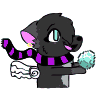 WolfehtacoPosted 3 months ago(Hehe.. i'm not dead xD)

Ashpaw: Wakes up from a nap o-o

Leafpaw: Was staring at him ._. oh, your awake... 

Ashpaw: How long were you staring at me ;-;

Leafpaw: IDK Three hours ._.

Ashpaw: O-O What!?

Flutterpaw: leaning on edge of apprentice den Yea, you've only been sleeping two and a half hours.

Ashpaw: e-e slowly backs out of apprentice denDelete Commentpspsp13Posted 3 months agoVioletpaw&Konamipaw:chasing each other around the clan
Konamipaw:Tackled her^^
Violetpaw:^^huvu7Posted 3 months agoSpottedkit: NO! runs to thee butterfly ;n;Delete Commentpspsp13Posted 3 months agoBrakenkit:what?,i didn't hurt itWolfehtacoPosted 3 months agoAshpaw: bumps into Konamipaw Oh sorry e-oDelete Commentpspsp13Posted 3 months agoKonamipaw:>-o|||
Violetpaw:laughingNewBeginning10Posted 3 months agostormkit:remembers about the gameoh yeah! hmm... what about ashkit?Delete Commentpspsp13Posted 3 months agoMidnightkit:he's to young,NewBeginning10Posted 3 months agoStormkit:oh .-.thinksDelete Commentpspsp13Posted 3 months ago(sorry,i was messing around with City of Heroes)
Midnightkit:lets get Ivykit and HawkkitNewBeginning10Posted 3 months agoStormkit:Okay.pads over to hawkit and ivykitDelete Commentpspsp13Posted 3 months ago(sorry not Ivykit,Iriskit)
Iriskit:pouncing on her Mothers tail
Dreamcloud:Iriskit,get off my tail
Iriskit:i'm practicing!
Hawkkit:Practice this!tackled herNewBeginning10Posted 3 months ago(oh :P)
Stormkit:walks up to themhi Hawkit, Iriskit^^Delete Commentpspsp13Posted 3 months agoHawkkit:shy when he first meets somebody new...
Iriskit:hi^^NewBeginning10Posted 3 months agoStormkit:Me and Midnightkit are going to play freeze tag^^ wanna play with u?smilesDelete Commentpspsp13Posted 3 months agoHawkkit:shuffled his paws on the cave ground...
Iriskit:sure!NewBeginning10Posted 3 months ago*usReply to Comment Delete Commenthuvu7Posted 3 months agobUTTERFLY: FLIES AWAY
Spottedkit: By ebye, Daisy! :DDelete Commentpspsp13Posted 3 months agoBrakenkit:..Daisy?NewBeginning10Posted 3 months agoStormkit:smilesWhat about you Hakkit?Delete Commentpspsp13Posted 3 months agoHawkkit:lightly brushes his paw against the ground...
Iriskit:he's shyTaco_Salad_WolfPosted 3 months agoVanishingkit derped.Delete Commentpspsp13Posted 3 months agoHoneykit:crawled on Vanishingkits pawsmew?compares her paws to hiso-oWolfehtacoPosted 3 months agoAshpaw: yawns what's up?Delete Commentpspsp13Posted 3 months agoKonamipaw:silent
Violetpaw:we were testing out our new movesbleepbloopPosted 3 months agoSplashwave:=0= yawns I hated sitting vigil~! stretches legsDelete Commentpspsp13Posted 3 months agoHollymoon:wont even move she's so tired
Runningblade:to tired to run
Rowanflame:use to being up all nightLets go do some warrior stuff Mousewhisker!
Mousewhisker:i'd rather keel over in a ditch
Glowstrobe:was sitting toward the front of the clan by his self
Barkthrust:thinking:how dose Rowanflame like staying up all night?bleepbloopPosted 3 months agoSplashwave:I can pull an all nighter I'm just tired from my final! =3=Delete Commentpspsp13Posted 3 months agoBarkthrust:how?
Mousewhisker:fell heavily on her paws//o\\
Toadleap:fell next to her
Oakstorm:fell backwards
Runningblade:i'm to tired to stand or sit
Rowanflame:you guys are weak!bleepbloopPosted 3 months agoSplashpaw:catching a fox,having to drag it back to camp, fighting with Runningblade- looks at Rowarnflame >:l I'm not weak!Delete Commentpspsp13Posted 3 months agoRowanflame:yes you are
Runningblade:still hurting from SplashwavebleepbloopPosted 3 months agoSplashwave: glares Do you know what my slaps feel like? Ask your brother. They hurt don't they, Runningblade?Delete Commentpspsp13Posted 3 months agoRunningblade:dont remind mefell to the ground and flinched from the pain
Rowanflame:i cant feel pain =3huvu7Posted 3 months agoSpottedkit: Yep.^^Delete Commentpspsp13Posted 3 months agoBrakenpaw:.-. okhuvu7Posted 3 months agoSpottedkit: Congrats on being an apprentice....Delete Commentpspsp13Posted 3 months agoBrakenpaw:thanksbleepbloopPosted 3 months agoSplashwave:slaps him as hard as she could T^TDelete Commentpspsp13Posted 3 months agoRowanflame:been slapped by many girls he's use to itnothing ^^
Runningblade://0\\bleepbloopPosted 3 months agoSplashywave: o-e turns and goes to GlowstrobeDelete Commentpspsp13Posted 3 months agoRowanflame:You know you jelly!
Glowstrobe:starring at the front of the clan,tiredhuvu7Posted 3 months agoSpottedkit: Well i'll be an apprentice in a moon and a half.^^
Lillyheart: teaching her kits words
Lavenderkit: hwi
Maplekit: hello
Lilllyheart: looks at Maplekit surprised
Maplekit: shrugs
Luckykit: said nothing
Lillyheart: I thinks itt's about time to see you father 
Lavenderkit: claps hands* daddy!^^Delete Commentpspsp13Posted 3 months agoBrakenpaw:good for youbleepbloopPosted 3 months agoSplashwave:sits down beside him :T ...hi.Delete Commentpspsp13Posted 3 months agoGlowstrobe:flicked his ears hearing Splashwavehi...bleepbloopPosted 3 months agoSplashpaw:What the matter with you? Aren't you glad you're a warrior?Delete Commentpspsp13Posted 3 months agoGlowstrobe:kinda...i just miss Sparkpawhuvu7Posted 3 months agoSpottedkit: What do you do in your fre time?

Lavenderkit&Maplekit: little wobbly on their feet, but can walk
Lillyheart: had to pick up Luckykit, since he doesn't know how to walk
Luckykit: o-o^^
Lillyheart: headed to the forestDelete Commentpspsp13Posted 3 months agoBrakenpaw:practice my skills with Ivypaw and Rosepaw and AshpawbleepbloopPosted 3 months agoSplashwave: Yeah I guess...It's nnot the sameDelete Commentpspsp13Posted 3 months agoGlowstrobe:i wonder how he's doing...huvu7Posted 3 months agoSpottedkit: Anythhng else? hoping


Lillyheart: walked forever, until they arrivedDelete Commentpspsp13Posted 3 months agoBrakenpaw:uhmm...

-at the clan-
Lightningflake:watches her nephew
Ceaderpine:working out his leg
Tumblefoot:proud of his work^^
Raindew:keeping an eye out for Iceflower or LilyheartbleepbloopPosted 3 months agoSplashwave:I miss him to. I knwo he said he left because of us but I have a feeling Fogberry's the one to cause him to snap.Delete Commentpspsp13Posted 3 months agoGlowstrobe:Fogberry will make anybody snap,Creamclaw's avoiding her you knowhuvu7Posted 3 months agoSpottedkit: o-o

Lillyheart: signaled RaindewDelete Commentpspsp13Posted 3 months agoBrakenpaw:nothing thats it...i guess
Raindew:looked at Lilyheart and hopped from tree branch to tree branch back to the clan to get Ceaderpinehuvu7Posted 3 months agoSpottedkit: Thinks: Phooey Really?


Lillyheart: sits down waitingDelete Commentpspsp13Posted 3 months agoBrakenpaw:yeah i dont have much to do

Raindew:managed to sneak Ceaderpine from under Lightningflakes nose
Ceaderpine:would you wait up,i still have a limp you know
Raindew:T_Thuvu7Posted 3 months agoSpottedkit: I guess you can go back training now....

Lillyheart: ears perked
Luckykit: Mew!
Lavenderkit: Daddy!Delete Commentpspsp13Posted 3 months agoBrakenpaw:why? i dont have anything to do right nowbleepbloopPosted 3 months agoSplashpaw:Really why?Delete Commentpspsp13Posted 3 months agoGlowstrobe:i dont know but he wasn't there for Starlingkit at all,everytime they came out the nursery he ducked into the closest denhuvu7Posted 3 months agoSpottedkit: Oh okay.^^

Lillyheart: Ceaderpine?Delete Commentpspsp13Posted 3 months agoBrakenpaw:.-.

Ceaderpine:lightly limped overyes?
Raindew:close byhuvu7Posted 3 months agoSpottedkit: Hey what's that? sees prey run by

Lavederkit: Daddy! ran to him and hugged his leg ^^Delete Commentpspsp13Posted 3 months agoBrakenpaw:shhstarted stalking the prey

Ceaderpine:ow< carefulhuvu7Posted 3 months agogtgDelete Commentpspsp13Posted 3 months agokkbleepbloopPosted 3 months agoSplashwave:Hm.Delete Commentpspsp13Posted 3 months agoGlowstrobe:it's strangebleepbloopPosted 3 months agoSplashwave:.... Eyup... .<."Delete Commentpspsp13Posted 3 months agoGlowstrobe:...sighs wondering about his brotherdo you think he'll be at the next gatheringbleepbloopPosted 3 months agoSplashwave:I bet. They always take the newer warriorsDelete Commentpspsp13Posted 3 months agoGlowstrobe:i wonder what his warrior name isbleepbloopPosted 3 months agoSplashwave:shrugsDelete Commentpspsp13Posted 3 months agoRowanflame:got slapped by Ivyclaw for no reasono-o
Ivyclaw:give that to your former mentorannoyed at Eagletail
Glowsstrobe:.-.??bleepbloopPosted 3 months agoSplashpaw:.... .-. I'll go ask trots to IvyclawDelete Commentpspsp13Posted 3 months agoGlowstrobe:...
Ivyclaw:ticked offbleepbloopPosted 3 months agoSplashwave:Hi Ivyclaw. ^^"Delete Commentpspsp13Posted 3 months agoIvyclaw:whatanswered her with spite in her voicebleepbloopPosted 3 months agoSplashwave:uhm...trying to remember Rowarnflame's mentor and succeedsWhy are you mad at Eagletail?Delete Commentpspsp13Posted 3 months agoIvyclaw:tail fluffed upCause! That little sneak has been going around doing other stuff and hasn't even paid Cloudwhisker any attention since she moved to the nurserybleepbloopPosted 3 months agoSplashwave:....are they like...together are something...?Delete Commentpspsp13Posted 3 months agoIvyclaw:yes,he's the father of her kits and she told me he hasn't even seen her the past days she's been in therebleepbloopPosted 3 months agoSplashwave: We should follow him around to see what he's up to.Delete Commentpspsp13Posted 3 months agoIvyclaw:well you do that,i'm gonna be with my sisterbleepbloopPosted 3 months agoSplashwave:Gladly. goes back to GlowstrobeDelete Commentpspsp13Posted 3 months agoIvyclaw:padded to the nursery
Cloudwhisker:looked at her sister padding in the nursery
Glowstrobe:was watchingbleepbloopPosted 3 months agoSplashwave:Eagletail got Cloudwhisker knocked up and hasn't took the time to visit her. e<e" We're going to spy on himDelete Commentpspsp13Posted 3 months agoGlowstrobe:e-ethinks:this is the second time Splashwave and i had to deal with a situation that deals with kits or a pregnant cat...creepyok...bleepbloopPosted 3 months agoSplashwave:thinking the same .<.Delete Commentpspsp13Posted 3 months agoGlowstrobe:the real question is,where is Eagletail?bleepbloopPosted 3 months agoSplashwave: .3. I dunnoDelete Commentpspsp13Posted 3 months agoGlowstrobe:sighscome onstood up and padded toward the clan entrancebleepbloopPosted 3 months agoSplashwave:bounces after himDelete Commentpspsp13Posted 3 months agoGlowstrobe:scenting the air... he was here alrightbleepbloopPosted 3 months agoSplashwave:Anything else?Delete Commentpspsp13Posted 3 months agoGlowstrobe:nobody is with himfollows his scent trailNewBeginning10Posted 3 months ago(now me on this page =D)
Stormkit:oh.....I used to be shy tooDelete Commentpspsp13Posted 3 months ago(kk)
Hawkkit:...
Iriskit:Come on Hawkkit it will be fun!
Hawkkit:ran and his behind his motherbleepbloopPosted 3 months agoSplashwave:trots next to him focusing on the scent trail alsoDelete Commentpspsp13Posted 3 months agoGlowstrobe:padding
Eagletail:was at the river soaking mossNewBeginning10Posted 3 months agoStormkit:....Delete Commentpspsp13Posted 3 months agoHawkkit:>.<
Iriskit:Hawkkit! I'm gonna cry
Hawkkit:i dont care
Midnightkit:o-oNewBeginning10Posted 3 months agoStormkit:um.......Delete Commentpspsp13Posted 3 months agoIriskit:please Hawkkit!
Hawkkit:got nudged by his motherfineslowly padded over
Tangledclaw:watches himbleepbloopPosted 3 months agoSplashwave:mutters come on silently climbs up a tree watchingDelete Commentpspsp13Posted 3 months agoGlowstrobe:followed her up the tree
Eagletail:...twitched his tailNewBeginning10Posted 3 months agoStormkit:=DDelete Commentpspsp13Posted 3 months agoHawkkit:.-.
Iriskit&Midnightkit:^^NewBeginning10Posted 3 months agoStormkit:yay!now lets play before it gets late^^Delete Commentpspsp13Posted 3 months agoIriskit:yay^^
Midnightkit:^^
Hawkkit:.-.huvu7Posted 3 months agoLavenderkit: Daddy. >-<Delete Commentpspsp13Posted 3 months agoCeaderpine:nuzzled Lavenderkit,looked at Luckykit and MaplekitNewBeginning10Posted 3 months agoStormkit:Who's gonna be it?^^Delete Commentpspsp13Posted 3 months agoIriskit:me!NewBeginning10Posted 3 months agoStormkit:okay ^^ now lets start!starts runningDelete Commentpspsp13Posted 3 months agoIriskit:using her tacticshuvu7Posted 3 months agoLavenderkit: ^^
Maplekit: Hi. padded over
Luckykit: hwi! ran over ^^Delete Commentpspsp13Posted 3 months agoCeaderpine:and what are your names?huvu7Posted 3 months agoLavenderkit: Wavendhurkiht
Lillyheart: points to Lavenderkit This one is Lavenderkit. points to MaplekitThis one is Maplekit. poins to Luckykit This is Luckykit.^^
Lucktkit: barely knows how to talk, looks like Ceaderpine, but with white pawsDelete Commentpspsp13Posted 3 months agoCeaderpine:nice,^^nuzzled his kitshuvu7Posted 3 months agoLavenderkit: ^^
Maplekit: o-o
Luckykit: ^^
Lillyheart: How did you get away from Lightingflake?Delete Commentpspsp13Posted 3 months agoCeaderpine:Raindew
Raindew:up in the trees with Iceflower,flicked his tail at them
Iceflower:-w-Taco_Salad_WolfPosted 3 months ago9Is dis dah new rp?)Delete Commentpspsp13Posted 3 months agoyeshuvu7Posted 3 months agoLillyheart: You have a good friend there.Delete Commentpspsp13Posted 3 months agoCeaderpine:he's my half cousinTaco_Salad_WolfPosted 3 months agoVanishingkit padded by Lilyhearts nest, not making eye contact. He padded to Rosekit. "Hi^^"

Curiouspaw: Batting at Dragonpaw
Dragonpaw: .-.
Shatteredpaw: >0<Delete Commentpspsp13Posted 3 months agoRosepaw:it's Rose"paw" now^^huvu7Posted 3 months agoLillyheart: Forgot.......anyways, I told the clan it was some kittypet when they asked.Delete Commentpspsp13Posted 3 months agoCeaderpine:thats goodTaco_Salad_WolfPosted 3 months agoVanishingkit: Oh... Cool...Delete Commentpspsp13Posted 3 months agoRosepaw:yup^^pspsp13Posted 3 months agobrbDelete Commenthuvu7Posted 3 months agoLillyheart: looked at her kits Maplekit is a fast learner....he already can talk...
Maplekit: Yeah, so what?
Lavenderkit: punched Maplekit
Maplekit: Ow! o-o
Luckykit: laughing
Lillyheart: Don't laugh to hard Luckykit, I don't want you to start wheezing.Delete Commentpspsp13Posted 3 months agoCeaderpine:smiles at his kitsTaco_Salad_WolfPosted 3 months agoShatteredpaw: Padded around. .-.Delete Commentpspsp13Posted 3 months agoReedstreipe:padded to his apprenticeTaco_Salad_WolfPosted 3 months agoShatteredpaw: Smiled Hi!Delete Commentpspsp13Posted 3 months agoReedstripe:hi Shatteredpawhuvu7Posted 3 months agoLavenderkit: looks at Ceaderpine Cahme bahck twwo da nurserrwey wif dus! =D
(Come back to the nursery with us)Delete Commentpspsp13Posted 3 months agoCeaderpine:i would Lavenderkit,but i cantTaco_Salad_WolfPosted 3 months agoShatteredpaw: Are we going to learn anything today :DDelete Commentpspsp13Posted 3 months agoReedstripe:yup^^huvu7Posted 3 months agoLavenderkit: tilts head Whyz?Delete Commentpspsp13Posted 3 months agoCeaderpine:cause i'm busy
Iceflower:left a minuet ago
Raindew:Ceaderpine,it's getting late
Ceaderpine:your rightTaco_Salad_WolfPosted 3 months agoShatteredpaw: ^^ What?Delete Commentpspsp13Posted 3 months agoReedstripe:hunting first of allhuvu7Posted 3 months agoLavenderkit: Ohz.
Lillheart: Yeah, I don't want you to get in trouble by Lightingflake.Delete Commentpspsp13Posted 3 months agoCeaderpine:Lightningflake will always pick an excuse to get me in trouble
Raindew:she dose the same for me tooTaco_Salad_WolfPosted 3 months agoShatteredpaw Smiled Okay.Delete Commentpspsp13Posted 3 months agoReedstripe:lets gohuvu7Posted 3 months agoLillyheart: Yeah, just wait till she's leader. Then we'll see what she does to you.^^Delete Commentpspsp13Posted 3 months agoCeaderpine:she already said what she's going to do to meTaco_Salad_WolfPosted 3 months agoShatteredpaw:Followed ReedStripeDelete Commentpspsp13Posted 3 months agoReedstripe:padded out the clanhuvu7Posted 3 months agoLillyheart: What?Delete Commentpspsp13Posted 3 months agoCeaderpine:i'd feel a lot safer if you didn't knowhuvu7Posted 3 months agoLillyheart: Tell me.....Pwease!Delete Commentpspsp13Posted 3 months agoCeaderpine:maybe later,i have to go
Raindew:waiting for him

g2ghuvu7Posted 3 months agoLillyheart: sighs Alright, see you tomorrow.


Bye.Delete Commentpspsp13Posted 3 months agoCeaderpine:nods and leaves with his half cousin
Raindew:nice family you have there
Ceaderpine:thanks
Raindew:it's a shame there gonna grow up to be warriors in a diffrent clan and you might have to fight them one day
Ceaderpine:thats the least of my worries Raindew,right now i'm worried on what Lightningflake will do to us when we get back
Raindew:shes your blood aunt
Ceaderpine:she shares your blood too
Raindew:o-o,dont remind me T_T
Ceaderpine:lets hurry upraced him back to the clan
Raindew:I thought you could't run!chased after himNewBeginning10Posted 3 months agoStormkit:running=DDelete Commentpspsp13Posted 3 months agoIvykit:tagged HawkkitGot cha!
Hawkkit:tagged her back when she wasn't lookingNo tag backs!
Midnightkit:laughingpspsp13Posted 3 months agoIriskit*
Ivykit's a apprentice nowDelete Commenthuvu7Posted 3 months agoLillyheart: grabbed Luckykit and padded homeDelete Commentpspsp13Posted 3 months agoCeaderpine&Raindew:ran back to the clanhuvu7Posted 3 months agoLillyheart: came to the entrance
Lavenderkit: Whycan't Daddy live with us?-
Lillyheart: Shh! Don't talk about that here.
Lavenderkit: Bhut-
Lillyheart: Not here, Lavenderkit.Delete Commentpspsp13Posted 3 months agoIceflower:arguing with Fireflower
(the both of them never got along)huvu7Posted 3 months agoLillyheart: listening to their conversation
(Lol, "fire" and "ice" never get along XD)Delete Commentpspsp13Posted 3 months agoFireflower:look Icerat,I never liked you since the day you set foot in clan life,go crawl back to your kitty pet home
Iceflower:Do you know who your talking to?
Fireflower:white trash?
Iceflower:hissed at hercall me that again and i'll have you throat
Fireflower:White-Trashy-Kitty pet-Trash
Iceflower:about to attack her
Snakestripe:padding over,unaware of the argument
Honeykit:mew!
Iceflower:glaredI'm watching you
Fireflower:remeber,I'm at higher ranks,Hi Snakestripe^^
Honeykit:mew!
Snakestripe:hi Fireflower^^
Amy:playing with Dreamkit and StreakkitbleepbloopPosted 3 months agoSplashwave:perks ears and shrinks into the shadows >:l watchingDelete Commentpspsp13Posted 3 months agoEagletail:caught a fish
Glowstrobe:.-.
Eagletail:grabbed the moss out the water,licked his paw and drew it over his blind eyei hate being blind in one eyepicked up the moss ball and the fish and padded toward the clanhuvu7Posted 3 months agoLillyheart: Dang.
Lavenderkit: padded to Honeykit and waved to herDelete Commentpspsp13Posted 3 months agoFireflower&Snakestripe:talking
Honeykit:mew^^huvu7Posted 3 months agoLavenderkit: hwi^^
Lilyheart: listening to their conversationDelete Commentpspsp13Posted 3 months agoHoneykit:mew
Snakestripe:how are the kits?
Fireflower:their doing fine^^,Dreamkit is learning how to talk,Streakkit and Honeykit are still mewing,but their healthy as can be
Snakestripe:then should be healthy,they have the best mother in the clannuzzles her
Fireflower:purrs^//^huvu7Posted 3 months agoLavenderkit: climbs on her
Lillyheart: sighsDelete Commentpspsp13Posted 3 months agoHoneykit:mewpaws at herhuvu7Posted 3 months agoLavenderkit: Mew! pawed her ears
Lillyheart: looked up and whispered Ceaderpine....
Blackkit: looking for Iriskit.....like alwaysDelete Commentpspsp13Posted 3 months agoHoneykit:nommed on her paw
Iriskit:playing with Hawkkit
Hawkkit:trying to get away from IriskitGo away!
Iriskit:on his backno

Lightningflake:yelling at Ceaderpine like she normally doeshuvu7Posted 3 months agoLavenderkit: o-o! ticlish and giggled
Lillyheart: hopes he's not getting chewed out by Lightingflake
Blackkit: Hi guys.Delete Commentpspsp13Posted 3 months agoHoneykit:^^
Iriskit:hi^^
Hawkkit:get her off!
Iriskit:push me off and i'll bit your tail offhuvu7Posted 3 months agoLavenderkit: pawed her ticklish spot
Blackkit: ......What are you two doing?Delete Commentpspsp13Posted 3 months agoHoneykit:laughing like crazy
Hawkkit:i'm not doing anything,She wont get off!!
Iriskit:cause i dont want to!huvu7Posted 3 months agoLavenderkit: ^^
Blackkit: Sorry Hawkkit, I can't help you. I prefer not to get my ears clawed off.^^Delete Commentpspsp13Posted 3 months agoHoneykit:mew!
Hawkkit:What kinda brother are you!
Iriskit:forgot they were half brothershuvu7Posted 3 months agoLavenderkit: ^o-o^ mewsss
Blackkit: Fine.....quickly pulls off IriskitDelete Commentpspsp13Posted 3 months agoHoneykit:nipped her nose testing her new teeth
Iriskit:pulled Hawkits tail
Hawkkit:Ow!huvu7Posted 3 months agoLavenderkit: .o.! Nipped hers
Blackkit: So glad that's not me.^^Delete Commentpspsp13Posted 3 months agoHoneykit:squealed>o<
Fireflower:perked her ears
Hawkkit:pounced on Iriskit,dosn't know he's cutter her circulation off
Iriskit:om0huvu7Posted 3 months agoLavenderkit: .o.! pawed her whiskers
Blackkit: Dog pile! jumped on Hawkkit ^^Delete Commentpspsp13Posted 3 months agoHoneykit:;n;
Fireflower:peeped inside_-_
Hawkkit:>w<
Iriskit:cant breath/moveOPOTaco_Salad_WolfPosted 3 months agoVanishingkit: oUo
Shatteredpaw, Curiouspaw, Dragonpaw:Derpin the herpDelete Commentpspsp13Posted 3 months agoRosepaw:whats the matter?
Streakkit:??mew?huvu7Posted 3 months agoBlackkit: jumps off Holy crap! Hawkkit get off, your choking her! 
Lavenderkit:: Sowwy. ;n;Delete Commentpspsp13Posted 3 months agoHawkkit:what?o-o!jumped off her
Iriskit:@-@
Fireflower:??padded to Honeykit
Honeykit:teething,wailing
Fireflower:nudged a stick to Honeykitshh,i know your teeth hurt,here chew on this
Honeykit:gladly chews the stick^,w,^
Fireflower:^^Taco_Salad_WolfPosted 3 months agoVanishingkit: Im so bored...
Cinderkit: Hai dere o3oDelete Commentpspsp13Posted 3 months agoRosepaw:i'll show you some battle moves if you'd like
Streakkit:mew^^Taco_Salad_WolfPosted 3 months agoCinderkit: :D Paws playfully
Vanishingkit: I guess...Delete Commentpspsp13Posted 3 months agoStreakkit:^^
Rosepaw:you dont seem they way you use to be,whats wrong?huvu7Posted 3 months agoLavenderkit: claps ^^
Blackkit: touched Iriskit You okay there?Delete Commentpspsp13Posted 3 months agoHoneykit:chewing on the sick like crazy
Fireflower:^^
Iriskit:coughedfine //=\\Taco_Salad_WolfPosted 3 months agoCinderkit: Flicked her with her tail ^^
Vanishingkit: Stood Nothing.Delete Commentpspsp13Posted 3 months agoStreakkit:pawed at her tail
Rosepaw:ok,lets goTaco_Salad_WolfPosted 3 months agoCuriouspaw: Out, had went to Stormclan's border a while ago, met with a gray, white, and black she-cat

Vanishingkit; Okay, *Followe dher.Delete Commentpspsp13Posted 3 months agoRosepaw:leading the wayhuvu7Posted 3 months agoLavenderkit: put her paw in her mouth, feeling little pointy things .o.!jumped back scared, doesn't know what they are, wailing
Lillyheart: came to Lavenderkit What's wrong Lavenderkit?
Lavenderkit: Sharp. pointed to her mouth
Lillyheart: Your teeth?
Lavenderkit: shrugged ;n;
Blackkit: Nice one Hawkkit. teasedDelete Commentpspsp13Posted 3 months agoFireflower:^^
Honeykit:see's her fathers tail,pounced after it
Snakestripe:ow!
Hawkkit:It's not my fault!
Iriskit://=\\Taco_Salad_WolfPosted 3 months agoVanishingkit: .3.
Cinderkit: :DDelete Commentpspsp13Posted 3 months agoRosepaw:ok i'll show you how to block first

Streakkit:^^huvu7Posted 3 months agoLavenderkit: misses her Dad Ceaderpine! ;n;
Lillyheart: .o.! Shh, Lavenderkit.
Lavenderkit: Cearderpine!
Lillyheart: covered her mouth
Lavenderkit: mumbled ;n;
Blackkit: nudged him Just kiddin.^^Delete Commentpspsp13Posted 3 months agoFireflower:...whos Ceaderpine?
Hawkkit:T-T
Iriskit:cant-breath-need-helpTaco_Salad_WolfPosted 3 months agoCinderkit: Flicked her nose with her tail, then whisked it away
Vanishingkit: Okay.Delete Commentpspsp13Posted 3 months agoStreakkit:swiped at it,kinda fast for her age
Rosepaw:to block a powerfull/speedy attack ,put more weight on your lower body to balance it out and sprang forward to alter the attackhuvu7Posted 3 months agoLillyheart:.......She's just useing her imagination. You know, the stage when they say random things.
Lavenderkit: ;n;
Blackkit: perked his ears at Iriskit .o.! rushed her to the med. catsDelete Commentpspsp13Posted 3 months agoFireflower:yeah...
Honeykit:chewing on her fathers tail=w=
Snakestripe:ow!

Iriskit://o\\
Hawkkit:.=.|||
Dawnpaw:working on Flowertunnle with Stormfrost
Flowwertunnle:getting her tumor removed,out coldTaco_Salad_WolfPosted 3 months agoVanishingkit: Okay, try me.
Cinderkit: Shocked. Your fast .-.Delete Commentpspsp13Posted 3 months agoRosepaw:nods,gathers her speed and lounged at him
Streakkit:^^huvu7Posted 3 months agoLillyheart: ^^
Lavenderk:: ;n;

Blackkitt: doosn't wwant to botther them, perfrms CPR on her, blowair in her mouthDelete Commentpspsp13Posted 3 months agoFireflower:whats wrong Lavenderkit?
Iriskit:did't catch anything,something is blocking her windpipes//o\\Taco_Salad_WolfPosted 3 months agoVanishingkit: *Puffed out his chest, still on four paws, when her paw reached him, he pushed himself foward, redirecting her blow.Delete Commentpspsp13Posted 3 months agoRosepaw:jumped backthat was good,but try again i know you have a lot of strength in youTaco_Salad_WolfPosted 3 months agoVanishingkit: Okay.Delete Commentpspsp13Posted 3 months agoRosepw:ready?leaped at him againhuvu7Posted 3 months agoLillyheart: went to check on Maplekit and Luckykit
Lavenderkit: My daddy. He said he was busy so he couldn't chome over twwo da nurseery with us. So he wives somewhere else with his fwrend.

Blackkit: Your going to gag Iriskit, but this is for your own good. shoved his paw down her throatDelete Commentpspsp13Posted 3 months agoFireflower:oh,

Iriskit:intently gagged//o\\Taco_Salad_WolfPosted 3 months ago(Replied, Huvu)Reply to Comment Delete CommentTaco_Salad_WolfPosted 3 months agoVanishingkit: Charged foward, when his chest his her paw, it drove it sideways, he nudged her aside. C:< Better?Delete Commentpspsp13Posted 3 months agoRosepaw:tumbled on her side and quickly jumped back upyeah,thats better^^huvu7Posted 3 months agoLavenderkit: Mommy cwalls daddy Ceaderpwine.

Blackkit: took whatever was blocking Iriskit's pipes outDelete Commentpspsp13Posted 3 months agoFireflower:Ceaderpine?do you know where he lives?

Hawkkit:o-o YOU TOOK HER RIB BONE OUT!
Iriskit:@-@Taco_Salad_WolfPosted 3 months agoVanishingkit: ^^ 
Cinderkit: You have a father from another clan o-0Delete Commentpspsp13Posted 3 months agoRosepaw:here's another simple block,just dodge the attackTaco_Salad_WolfPosted 3 months agoVanishingkit: Okay.Delete Commentpspsp13Posted 3 months agoRosepaw:i'll attack you and you try to dodge it,ok?huvu7Posted 3 months agoLavenderkit: Umm.......Mommy said he lives in his house called Deathclan, but I cwall it Butterfwy. There was a Butterfwy dere.^^

Blackkit: !!!! fainted, always faints when he sees blood, organs, or bonesDelete Commentpspsp13Posted 3 months agoFireflower:Deathclan,o-o

Hawkkit:panicked,dosn't know what to do<.<||| >.>||| <.>||| >.<|||started crying
Iriskit:@-xTaco_Salad_WolfPosted 3 months ago(Replied)Reply to Comment Delete Commenthuvu7Posted 3 months agoLavenderkit: It was pwretty too. It was owrange and yweoww, and it had bwack spots.^^

Blackkit: Thinks in his head: Wake up! Wake up you whimp!Delete Commentpspsp13Posted 3 months agoFireflower:^^

Tangledclaw:herd Hawkkit crying...ran to himo-o!!Taco_Salad_WolfPosted 3 months agoSecretkit: Padded up, pressed cold moss to her chest. Hmm. Pressed down on her chestDelete Commentpspsp13Posted 3 months agoRosekit:?Taco_Salad_WolfPosted 3 months ago(Rping in Stormclan too!)Reply to Comment Delete Commenthuvu7Posted 3 months agoLavenderkit: I miss my daddy awgain. ;n;

Blackkit: @-oDelete Commentpspsp13Posted 3 months agoFireflower:it's ok^^

Tangledclaw:looked over Iriskit,looked at her son
Hawkkit:;n;
Tangledclaw:ran and got GreypawTaco_Salad_WolfPosted 3 months agoSecretkit: stuck a sticky paste to the end of the rib, put it down her throat and back into her chest, gaggingDelete Commentpspsp13Posted 3 months agoIriskit:>.<huvu7Posted 3 months agoLavenderkit: crys Why can't he wive wif dus? ;n;

Blackkit: twictedDelete Commentpspsp13Posted 3 months agoFireflower:i dont knowTaco_Salad_WolfPosted 3 months agoShe let cold water drip into Iriskit's motuh, and pressed cold moss onto her chest.

Curiouspaw raced into camp with scratches.Delete Commentpspsp13Posted 3 months agoIriskit:@-@

Rosepaw:looked at curiouspaw??huvu7Posted 3 months agoLavenderkit: I'm goin to wun away to see him then.Delete Commentpspsp13Posted 3 months agoFireflower:o-o why!Taco_Salad_WolfPosted 3 months agoCuriouspaw: >:I

Secretkit: You okay, Iriskit?Delete Commentpspsp13Posted 3 months agoIriskit://-\\huvu7Posted 3 months agoLavverkit: I miss him.Delete Commentpspsp13Posted 3 months agoFireflower:i know you doTaco_Salad_WolfPosted 3 months agoSecrtkit sat beside her.Delete Commentpspsp13Posted 3 months agoIriskit:fell asleepTaco_Salad_WolfPosted 3 months agoSecretkit picked nher up and moved her to the medicine cat den.Delete Commentpspsp13Posted 3 months agoIriskit://o\\NewBeginning10Posted 3 months agoStormkit:smilesDelete Commentpspsp13Posted 3 months agoIriskit:pounced on Stormkitgot cha!Taco_Salad_WolfPosted 3 months ago(I got a sunburn.... >0<)
Secretkit: Stormfrost?Delete Commentpspsp13Posted 3 months ago(ouch)
Stormfrost:removing Flowertunnles tumorTaco_Salad_WolfPosted 3 months agoSecretkit :Padded over ...Delete Commentpspsp13Posted 3 months agoFlowertunnle:out cold
Dawnpaw:dosn't want to get her paws dirty,helping Stormfrost by passing herbs
Stormfrost:doing all the dirty workTaco_Salad_WolfPosted 3 months agoSecretkit: Gazed at Flowertunnel, not really understanding nasty things like this ...Delete Commentpspsp13Posted 3 months agoDawnpaw:looked at Secretkit.-.?bleepbloopPosted 3 months agoSplashwave:Thinks:He's boring. To watch... T^T Come on Glowstrobe.hopping branchesDelete Commentpspsp13Posted 3 months agoGlowstrobe:follows SplashwavebleepbloopPosted 3 months agoSplashwave:following EagletailDelete Commentpspsp13Posted 3 months agoEagletail:aware he's being followed,stoppedTaco_Salad_WolfPosted 3 months agoSecretkit: ...Wow... Thats inside me...Delete Commentpspsp13Posted 3 months agoStormfrost:perked his ears,turned aroundSecretkit,what are you doing here?looked at Dawnpaw
Dawnpaw:shruggedo-obleepbloopPosted 3 months agoSplashwave:freezes .-.Delete Commentpspsp13Posted 3 months agoEagletail:looking aroundt-T&kept walking to the nursery wondering if Cloudwhiskers crazy sister left*Taco_Salad_WolfPosted 3 months agoSecretkit: Watching you.Delete Commentpspsp13Posted 3 months agoStormfrost:alright them,dont get to closebleepbloopPosted 3 months agoSplashwave:climbs downDelete Commentpspsp13Posted 3 months agoGlowstrobe:o-o
Eagletail:looking padding inside the clanTaco_Salad_WolfPosted 3 months agoCuriouspaw: Padded out of the camp again
Secretkit: OkayDelete Commentpspsp13Posted 3 months agoKonamistar:watches Curiouspaw
Stormfrost:gently pulled out the tumorany bigger she would be deadbleepbloopPosted 3 months agoSplashwave:looks up at Glowstrobe...What? o-oDelete Commentpspsp13Posted 3 months agoGlowstrobe:nothing

Ivyclaw:peared from the nursery
Eagletail:looked at Ivyclaw.-.Taco_Salad_WolfPosted 3 months agoSecretkit: Really? Thats a tumor?

Curiouspaw: Raced to the Stormclan border to meet with the she-cat againDelete Commentpspsp13Posted 3 months agoStormfrost:yeah,if it grew any bigger she would have died from itstitches Flowertunnle back together
Konamistar:curious about CuriouspawbleepbloopPosted 3 months agoSplashwave:... TB okay then let's go...Delete Commentpspsp13Posted 3 months agoGlowstrobe:ok
Ivyclaw:hissed at Eagletail warning him
Eagletail:flicked her off
Cloudwhisker:asleepTaco_Salad_WolfPosted 3 months agoSecretkit: Wow... Oh, by the way. Blackkit accidently pulled one of Iriskit's ribs out, but I put it back in :3Delete Commentpspsp13Posted 3 months agoStormfrost:o-0...how? Where is she?
Iriskit://=\\bleepbloopPosted 3 months agoSplashwave:.... padded into camp It didn't seem like he was up to something did it?Delete Commentpspsp13Posted 3 months agoGlowstrobe:no it didn'tbleepbloopPosted 3 months agoSplashpaw:Maybe Ivyclaw's just over protective of her sister :UDelete Commentpspsp13Posted 3 months agoGlowstrobe:yeah,now my question is,dose Eagletail care about Cloudwhisker?Taco_Salad_WolfPosted 3 months agoSecretkit: Over there. Pointed to herDelete Commentpspsp13Posted 3 months agoStormfrost:padded over to her,looking over Iriskit
Iriskit://-\\Taco_Salad_WolfPosted 3 months agoSecretkit: >o< Is she okay...?Reply to Comment Delete CommentTaco_Salad_WolfPosted 3 months agoSecretkit: Padded over I-Is she okay?Delete Commentpspsp13Posted 3 months agoStormfrost:you managed to fix her "rib" but her rib cage collapsed and punctured her lungs,she'll be fine,but i'm going to have to get inside her and pull her ribs back in placeTaco_Salad_WolfPosted 3 months agoSecretkit: .0. Holy StarclanDelete Commentpspsp13Posted 3 months agoStormfrost:and up patch her lungs.Taco_Salad_WolfPosted 3 months agoSecretkit: ...


Curiouspaw: *Padded back into camp with more scratches.Delete Commentpspsp13Posted 3 months agoStormfrost:sighs,gently pressed his nose on Iriskit's chest
Iriskit:wheezing

Konamistar:glared at CuriouspawT_TTaco_Salad_WolfPosted 3 months agoSecretkit: You're gonna be okay, iriskit.....

Curiouspaw: Looked at Konamistar?Delete Commentpspsp13Posted 3 months agoIriskit://-\\
Stormfrost:gently rasped his tongue over her chest to calm her down

Konamistar:returned back to his denTaco_Salad_WolfPosted 3 months agoCuriouspaw: :I
Secretkit: Okay.Reply to Comment Delete CommentTaco_Salad_WolfPosted 3 months agoSecretkit: Can I help?
Curiouspaw: Groomed, trying to hide his scent.Delete Commentpspsp13Posted 3 months agoStormfrost:no
Dawnpaw:watching Flowertunnle

Konamipaw:watchingTaco_Salad_WolfPosted 3 months ago(I hate dps FacepalmReply to Comment Delete CommentTaco_Salad_WolfPosted 3 months agoSecretkit sighed and nodded.

Curiouspaw: Glared at KonamipawDelete Commentpspsp13Posted 3 months agoStormfrost:went to work on Iriskit

Konamipaw:bristled his fur taking the glare as a challengeTaco_Salad_WolfPosted 3 months agoCuriouspaw: Lifted his chin

Secretkit: WatchedDelete Commentpspsp13Posted 3 months agoKonamipaw:hissed at him
Jaguarpaw:stood next to his brotherKonamipaw calm down,
Marblepaw:yeah calm downran to his brothers
Konamipaw:ignoring the both of themTaco_Salad_WolfPosted 3 months agoCuriouspaw: *Smiled smugly as if saying "What? Can't fight your own battles?Delete Commentpspsp13Posted 3 months agoMarblepaw:took that as a challangeYou wanna go!
Jaguarpaw:glared at Curiouspaw
Konamipaw:pushed his brothers out of the way
Violetpaw:nowhere in sightTaco_Salad_WolfPosted 3 months agoCuriouspaw: Stood and stretched his legs Nice brothers!Delete Commentpspsp13Posted 3 months agoIceflower:wondering what her sons are getting tuffed up foro-o?
Konamipaw:took a pawstep forward,warning him to back down his challenge before he ends up 6ft under groundTaco_Salad_WolfPosted 3 months agoCuriouspaw: You gonna beat me up? Im scared.Delete Commentpspsp13Posted 3 months agoKonamipaw:watashi ha , anata ga daun shi te bakkuappu suru tame ni keikoku shi te i 
Marblepaw&Jaguarpaw:watched their little brother
Violetpaw:nearby the clan with her mother...Konamipaw?Taco_Salad_WolfPosted 3 months agoCuriouspaw: ? Talking jibberish doesnt make you stronger...?Delete Commentpspsp13Posted 3 months agoMarblepaw:He Speaks Japanese dimwitted Fox-Brain
Konamipaw:about to attackNewBeginning10Posted 3 months agoStormkit:tags back =DDelete Commentpspsp13Posted 3 months agoIriskit:tagged Midnightkit
Midbightkit:^^Taco_Salad_WolfPosted 3 months agoCuriouspaw: Japanese? Sounds like random chatter to me. Oh well. Well, you can have first move, >:pDelete Commentpspsp13Posted 3 months agoKonamipaw:eaisly ran over to Curiospaw and knocked him down with one blow
Violetpaw:ran to the clan seeing Konamipaw and Curiospawo3oNewBeginning10Posted 3 months agoStormkit:You're never gonna catch me Midnightkit!^^Delete Commentpspsp13Posted 3 months agoMidnightkit:wanna bet!raced after herTaco_Salad_WolfPosted 3 months agoCuriouspaw stood. He turned and grabbed Koamipaw by his scruff, then slamming him to the ground.Delete Commentpspsp13Posted 3 months agoKonamipaw:shoved his hindclaws into Curiospaw's stomach,reached up and grabbed his throat
Violetpaw:o-oNewBeginning10Posted 3 months agoStormkit:yup!runningDelete Commentpspsp13Posted 3 months agoMidnightkit:chased after herTaco_Salad_WolfPosted 3 months agoCuriouspaw leaned his head back, then smacked it against Konamipaw's. He jumped back, then onto Konamipaw, digging his claws firmly onto him. He plunged his teeth into his neck.Delete Commentpspsp13Posted 3 months agoKonamipaw:racked his claws over Curiospaw's eyes
Violetpaw:STOP IT!couldn't take it any moreYour Acting like Fur brained idiotsNewBeginning10Posted 3 months agoStormkit:raced through a puddle^^Delete Commentpspsp13Posted 3 months agoMidnightkit:leaped over the puddleTaco_Salad_WolfPosted 3 months agoCuriouspaw shoved Violetpaw away, his teeth still in Konamipaw's neck.Delete Commentpspsp13Posted 3 months agoVioletpaw:Put your paws on me one more time i'll kill you!leaped on Curiospaw pulling him off of Konamipaw and swiped at his jaw dislocating it
Konamipaw:stood to his paws and looked at his blood lightly dripping on the groundT_TNewBeginning10Posted 3 months agoStormit:trys to out-run herDelete Commentpspsp13Posted 3 months agoMidnightkit:tagged her tail got cha!ran toward the clans riverTaco_Salad_WolfPosted 3 months agoCuriouspaw stood, his jaw messed up. He ran into Violetpaw, knocking her down, hissing.Delete Commentpspsp13Posted 3 months agoVioletpaw:jumped back to her paws,acting like VioletstarHarm my clanmates if you will,You'll end up in the place of no stars when it's your time to resthissedChose your FateNewBeginning10Posted 3 months agoStormkit:laughs and smilesI let you tag me but next time.....I wont let you^^chases her^^Delete Commentpspsp13Posted 3 months agoMidnightkit:ha!jumped in the riverTaco_Salad_WolfPosted 3 months agoCuriouspaw: If you'd like, you can choose now!Delete Commentpspsp13Posted 3 months agoVioletpaw:I choose you to leave us alone before i brake your neck along with your jaw,Now choose
Konamipaw:never knew Violetpaw was the way she is,looking at his bloodNewBeginning10Posted 3 months agoStormkit:tries jumping over the river...almost there but falls >o< all wetDelete Commentpspsp13Posted 3 months agoMidnightkit:scared of a little water?swimming like a proNewBeginning10Posted 3 months agoStormkit:stands up in the watern-no!hates waterDelete Commentpspsp13Posted 3 months agoMidnightkit:^^helped her out the wateryou'll get use to itTaco_Salad_WolfPosted 3 months agoCuriouspaw: Do it. I want you too. Lungeed at herDelete Commentpspsp13Posted 3 months agoVioletpaw:dodged him and grabbed his neck twisting it,has him in a tough head lock thats impossible to get our ofI warned you,Leave Us Alone.NewBeginning10Posted 3 months agoStormkit:squeaksyeah...Delete Commentpspsp13Posted 3 months agoMidnightkit:jumped out the river shacking the water off her pelt^^
Hawkkit&Iriskit:jumped in the river^^Taco_Salad_WolfPosted 3 months agoHe raked his claws down the side of her face.Delete Commentpspsp13Posted 3 months agoVioletpaw:twisted his neck the other way braking it,jumped backI warned you
Konamistar:padded out his denWhats going on!Taco_Salad_WolfPosted 3 months agoCuriouspaw: Fell do the ground, blood coming from his mouth.Delete Commentpspsp13Posted 3 months agoKonamipaw:.-.
Marblepaw&Jaguarpaw:o-oran
Violetpaw:just realised what she dido-olooked at her mentor
Konamistar:looked at CuriospawVioletpaw,a Word if you will...Now
Violetpaw:followed her mentor
Konamipaw:thinking:I started this fight,i should take all the punishment,quickly followedmat te ! 
Konamistar:turned around hearing KonamipawNewBeginning10Posted 3 months agoStormkit:pads out of the river, shivering and shakes the water off her furDelete Commentpspsp13Posted 3 months agoMidnightkit:your not cold are you?
Iriskit:yeah it's hot today
Hawkkit:...Taco_Salad_WolfPosted 3 months agoShatteredpaw and Dragonpaw padded to Curiouspaw.Delete Commentpspsp13Posted 3 months agoVioletpaw,Konamipaw,and Konamistar:disappeared into the den
Violetstar's ghost:lingered from Violetpaws bodymy jobs done
Featherstar's ghost:watches Violetstar from the clan entrance
Violetstar:disappeared from the clan with FeatherstarTaco_Salad_WolfPosted 3 months agoVanishingkit and his siblings: Padded to Curiouspaw and sat by his body.Delete Commentpspsp13Posted 3 months agoFireflower:padded to the nursery entrance,blocking her daughters sight from curiouspaws dead body,sheads a tear
Snakestripe:padded over
Skypaw and Grasspaw:follows Snakestripe
Marblepaw&Jaguarpaw:;n;
Iceflower&Cinderforest:padded overNewBeginning10Posted 3 months agoStormkit:nope...Delete Commentpspsp13Posted 3 months agoMidnightkit:ok then^^NewBeginning10Posted 3 months agoStormkit:^^Delete Commentpspsp13Posted 3 months agoMidnightkit:^^
Greyheart:Midnightkit,come on it's getting hot out you'll burn up
Midnightkit:comming mommy!
Iriskit&Hawkkit:^^Taco_Salad_WolfPosted 3 months agoShatteredpaw glared at Violetpaw in Konamistar's den, crying.Delete Commentpspsp13Posted 3 months agoVioletpaw:feels very ill in her stomach,looked at Konamipaw
Konamipaw:>.>|||
Konamistar:looked at the 2you both are in very big trouble
Violetpaw:i feel sick ;.;
Konamipaw:got Violetpaw pregnant a few nights ago on accident
Konamistar:stop your excuses VioletpawNewBeginning10Posted 3 months agoStormkit:tail watting back and forth
Cherrystream:walks over to GreyheartHi Greyheart^^Delete Commentpspsp13Posted 3 months agoGreyheart:hi Cherrystream^^
Midnightkit:see you guys in the nurseryran to her mom,greeted her by brushing her cheek against her leg^^
Greyheart:^^NewBeginning10Posted 3 months agoCherrystream:hello Midnightkit^^
Stormkit:okay...besides I feel like im gonna die from the heat!sees her dad and runs up to himdaddy!^^
Blackfur:Oh hi stormkit^^picks her up and takes her into the nursery
Silverstorm:^^nuzzles StormkitDelete Commentpspsp13Posted 3 months agoMidnightkit:hi Cherrystream^^
Iriskit:a callico with small black patches
Hawkkit:dark brown tabbyo3oTaco_Salad_WolfPosted 3 months agoShatteredpaw: Whispered to Dragonpaw He shouldnt have died, he got Shardpaw pregnant!
Dragonpaw: >:ODelete Commentpspsp13Posted 3 months agoVioletpaw:no really i feel sick!
Konamistar:thinking:she's not having a migrain is she?
Konamipaw:looked at Violetpaw
Violetpaw:fell to the ground,tired//0\\
Konamistar:Violetpaw!
Konamipaw:!!Taco_Salad_WolfPosted 3 months agoCuriouspaw's ghost: Padded to Violetpaw :L What if Konamipaw wasn't there anymore for you.Delete Commentpspsp13Posted 3 months agoVioletpaw:Sounding more like Violetstar,muttered under her breathmy times ending,I wont need him any more
Konamistar:ran to the medicine cats den
Konamipaw:looked at Violetpaw wondering whats wrong with her
Violetpaw:getting a feverTaco_Salad_WolfPosted 3 months agoCuriouspaw: But new ones are beggining. They'll be alone.Delete Commentpspsp13Posted 3 months agoVioletpaw:they were never meant to be born,they'll die within me,as i will for Konamipaw,My job was to teach him english,not be his mate.Taco_Salad_WolfPosted 3 months agoCuriouspaw: Thats not what I meant. Kits will be born. They will be moved from one clan to another, not knowing one small question- Who was there father?Dissapeared.Delete Commentpspsp13Posted 3 months agoVioletpaw:watched him disappear,and see's Stormfrost padding up to her
Stormfrost:this is the 3rd time it's happen,she might not make it
Konamipaw:looked at Violetpaw;n;Taco_Salad_WolfPosted 3 months agoShatteredpaw was being held by Dragonpaw. "ILL KILL HER!!!" she was screeching.Delete Commentpspsp13Posted 3 months agoDreamkit:ma! i wana swee
Fireflower:no,back to the nest,all three of you,go
Dreamkit,Streakkit&Honeykit:stumbled back to the nest
Cinderforest:herd her daughter was sick,ran to the leaders denTaco_Salad_WolfPosted 3 months ago"TELL YOUR DAUGHTER SHE'S DEAD!" she yowled. (rp in stormclan too...?)Delete Commentpspsp13Posted 3 months agoCinderforest:thats what i'm afraid off!ran to her daughters side

(uh,sure i guess)Taco_Salad_WolfPosted 3 months agoShatteredpaw:...Wut?
Dragonpaw: I dont think she got it.Delete Commentpspsp13Posted 3 months agoCinderforest:will she be alright?
Stormfrost:didn't meet her worried gaze
Cinderforest:nuzzled her daughter
Konamistar:worried,thinking:this is what happened to FeatherkitTaco_Salad_WolfPosted 3 months agoSecretkit had followed StormfrostDelete Commentpspsp13Posted 3 months agoVioletpaw:looked at her mother
Stormfrost:felt her head,thinking:her fevers higher then what it was last time,i cant do anything for herTaco_Salad_WolfPosted 3 months agoSecretkit disapeared, then reappeared with cold moss and a small wad of hebrs. She sat beside Violetpaw, pressing the moss to her head, and let some drip into her mouth. She also had berries. She gave Lavender to Violepaw, along with Juniper berries. Before she checked with Stormfrost.Delete Commentpspsp13Posted 3 months agoStormfrost:sighs,watching Secretkit
Violetpaw://o\\Taco_Salad_WolfPosted 3 months agoSecretkit: .3. *Gives the herbs to VioletpawDelete Commentpspsp13Posted 3 months agoVioletpaw:took the herbs
Cinderforest:worried about her daughter
Konamipaw:worriedTaco_Salad_WolfPosted 3 months agoShe sat beside her, pressing the moss onto her head.Delete Commentpspsp13Posted 3 months agoVioletpaw:tired
Konamipaw:looks at SecretkitTaco_Salad_WolfPosted 3 months agoSecretkit: ? Looked back at KonamipawDelete Commentpspsp13Posted 3 months agoKonamipaw:flattened his ears and walked out the den
Violetpaw:tired,head hurts badlyTaco_Salad_WolfPosted 3 months agogtg Secretkit looked down.Delete Commentpspsp13Posted 3 months agokk
Stormfrost:maybe we should give her some time alone to restthinks:she looks like she'll need itNewBeginning10Posted 3 months agoCherrystream:looks at hawkkitand Iriskitoh, hi^^
Blakfur:went hunting
Stormkit:pads to next to her mom^^
Silverstorm:^^Delete Commentpspsp13Posted 3 months agoHawkkit:hi
Iriskit:hi
Midnightkit:^^
Greyheart:nuzzles her daughter playfully
Midnightkit:^^NewBeginning10Posted 3 months agoStormkit:walks up to them^^Delete Commentpspsp13Posted 3 months agoHawkkit&Iriskit:wonderingbleepbloopPosted 3 months agoSplsahwave:I was thinking the same...What if he's only bringing moss to her cause he doesn't want to look bad...Delete Commentpspsp13Posted 3 months agoGlowstrobe:that could be it,and hoping Ivyvlaw doesn't spreed rumorsbleepbloopPosted 3 months agoSplashwave:U3U nods



(Violetpaw's dying?! D:)Delete Commentpspsp13Posted 3 months agoGlowstrobe:is it bad i wanna spy on them?

(yup)bleepbloopPosted 3 months ago( =3= That means Splashwave should become preggers soon, huh?)

Splashwave: ^-^" No I want to do the same!Delete Commentpspsp13Posted 3 months ago(yeah,i mean you can wait for how ever long you want i'm just saying)

Glowstrobe:Well Lets go then!bleepbloopPosted 3 months ago(no no, I really don't care when just tell me when you think she should and I'll do it. :P)

Splashwave:Lead the way. :lDelete Commentpspsp13Posted 3 months ago(k i'll let you know)

Glowstrobe:follow me,i found a secret hole in the nursery that you can enter from the backlead her to the back of the nurserybleepbloopPosted 3 months agoSplashwave:followsDelete Commentpspsp13Posted 3 months agoGlowstrobe:seemoved the brambles and thickets out of the wayladies firstbleepbloopPosted 3 months agoSplashwave:squirm inDelete Commentpspsp13Posted 3 months agoGlowstrobe:followed in after her

Cloudwhisker:watches her sister leave the denThanks Starclan she's gone!bleepbloopPosted 3 months agoSplashwave:What now?Delete Commentpspsp13Posted 3 months agoGlowstrobe:says it quietlylisten

Milkpool:whats up with Ivyclaw?
Cloudwhisker:she's worried i might die,or go into labor early
Gingertail:isn't that Eagletails job?
Cloudwhisker:she's not a very big fan of my choicebleepbloopPosted 3 months agoSplashwave:listeningDelete Commentpspsp13Posted 3 months agoGlowstrobe:listening
Crystal:well thats dumb
Firetail:nursing her kits
Dreamcloud:sighs
Eagletail:padded in the nursery,placing the fish and moss ball down at her pawshi Cloudwhisker^^
Cloudwhisker:Eagletail^^purringbleepbloopPosted 3 months agoSplashwave:not listening anymore :L looking at her tail thinking about how fluffy it isDelete Commentpspsp13Posted 3 months agoCloudwhisker&Eagletail:talking
Eagletail:brought up her sister
Cloudwhisker:worried
Glowstrobe:o-obleepbloopPosted 3 months agoSplashwave:was pawing at her tail, looks up What?Delete Commentpspsp13Posted 3 months agoGlowstrobe:Ivyclaws lying about Eagletail,remember how she said he hasn't been in the nursery since the day she moved in?bleepbloopPosted 3 months agoSplashwave:Yeah, so?Delete Commentpspsp13Posted 3 months agoGlowstrobe:he's been in the nursery every day,Ivyclaw wants to prove that he's not ready to be a father by spreading rumors and she's been saying treating things to Eagletail to keep her away from CloudwhiskerNewBeginning10Posted 3 months agoStormkit:pounces on her moms tail^^Delete Commentpspsp13Posted 3 months agoGreyheart:smiles at StormkitNewBeginning10Posted 3 months agoStormkit:smiles back
Silvestorm:picks her up by the scruff and starts cleaning herDelete Commentpspsp13Posted 3 months agoGreyheart:^^
Midnightkit:playing with SootstormbleepbloopPosted 3 months agoSplashwave: .0. >:L That's cruel..!Delete Commentpspsp13Posted 3 months agoGlowstrobe:i know right!bleepbloopPosted 3 months agoSplashwave:...thinks it overDelete Commentpspsp13Posted 3 months agoGlowstrobe:listens again to see if anything else is happeningbleepbloopPosted 3 months ago;fllmfmv.,xzcm;lfdsvdfl
x8 hm,DDelete Commentpspsp13Posted 3 months agoo-oNewBeginning10Posted 3 months agoStormkitsquirming
Silverstorm:looks at herStormkit stay still!
Stormkit:still squirmingI wanna go with daddy!
Silverstorm:sighs8fine.....lets her go
Stormkit:smiles and pads to her daddaddy!runs to him*
blackfur:hello Stormkit^^Delete Commentpspsp13Posted 3 months agoSootstorm:playing with Midnightkit^^NewBeginning10Posted 3 months agoBlackfur:Stormmkit its getting late, shouldn't you be with mommy?
Stormkit:I can stay with you!^^
Blackfur:Come on I'll take you back to mommy.
Stormkit:but-sighsfine....
Blackfur:picks her up by the scruff and takes her into the nurseryDelete Commentpspsp13Posted 3 months agoMidnightkit:Race you to mommy!
Sootstripe:your on!
Midnightkit:ready....setGo!
Sootsripe:your cheater!follows after herhuvu7Posted 3 months agoLavenderkit: hugs her leg ^^

Blackkit: finally woke up @-oDelete Commentpspsp13Posted 3 months agoFireflower:^^

Iriskit:getting surgery on her rib cage and her lungsNewBeginning10Posted 3 months agoBlakfur:walks over to Silverstorm with Stormkit
Silverstorm:nuzzles Blackfur^^
Blackfur:^^
Stormkit:climbs on her mom=DDelete Commentpspsp13Posted 3 months agoMidnightkit:ran and tacked her momI win!!
Sootstripe:rats,lost again,i think your getting faster Midnightkit^^
Greyheart:smiles^^huvu7Posted 3 months agoLavenderkit: <.</// >.>/// >.</// Irsikit!?

Lavenderkit: Can chu be my fwriend?Delete Commentpspsp13Posted 3 months agoIriskit:in the medicinecats den

Fireflower:of course i willhuvu7Posted 3 months agoBlackkit: rushed to med. cat den

Lavenderkit: Yay! Mommy never let's me talk about daddy, but you do!^^Delete Commentpspsp13Posted 3 months agoIriskit:awake looking at her ripso-o!
Stormfrost:arguing with Dawnpaw
Dawnpaw:"I didn't know how much to give her!"
Stormfrost:"Well you didn't give her enough!"
Dawnpaw:"Well maybe your working to slow!"
Stormfrost:"would you like to do what I'm doing? Cause i would be greatful to hand things over to you"
Dawnpaw:o-o"uh...'m good"

Fireflower:^^||NewBeginning10Posted 3 months agoStormkit:laying down on her mom back swatting at her ears^^Delete Commentpspsp13Posted 3 months agoMidnightkit:Mommy! Daddy says i'm getting faster! Wanna see! Come on lets race again!
Sootstorm:no way,i'm tired like crazy! you left me in the dust
Midnightkit:;n; pwease
Greyheart:Sootstorm ;n; pwease
Sootstorm:oh alright
Midnightkit:yes! Come on!pulling on Sootstorms paws
Sootstorm:getting upalright i'm comingbleepbloopPosted 3 months ago(sorry my mom took my laptop and typed the random letters and crap l:P)
Splashwave:watching kits ^^Delete Commentpspsp13Posted 3 months ago(lol)
Glowstrobe:.3.NewBeginning10Posted 3 months agoStormkit:watching Midnightkit o3oDelete Commentpspsp13Posted 3 months agoMidnightkit:jumping up and down
Sootstorm:I'm saying Ready set go this time
Midnightkit:ok
Greyheart:watches them
Sootstorm:Ready,set,go!
Midnightkit:took off
Sootstorm:walked back to the nursery
Greyheart:>w<Taco_Salad_WolfPosted 3 months agoVanishingkit: I dont CARE if She's getting surgery!
Secretkit: B-But your her friend!
Vanishingkit: >:O NOT ANYMOREDelete Commentpspsp13Posted 3 months agoRosepaw:o-o?bleepbloopPosted 3 months agoSplsahwave:looking at the kits playDelete Commentpspsp13Posted 3 months agoGlowstrobe:looked at Splashwave??huvu7Posted 3 months agoBlackkit: Iriskit!? ran in

Lavenderkit: Who are your kits?Delete Commentpspsp13Posted 3 months agoIriskit:o-o
Stormfrost:walked back over to Iriskit to calm her down

Fireflower:my kits are Honeykit,Streakkit and Dreamkit,my three daughtershuvu7Posted 3 months agoBlackkit: Iriskit! ran to her ^^

Lavenderkit: I wave twwo broders. Mapleskit is annoying. Luckykit, I like him, but he doesn't know how twwo talk or walk yet.Delete Commentpspsp13Posted 3 months agoStormfrost:Blackkit dont mess with her!
Iriskit:looking at her ribs cracked ribso-o

Fireflower:i wanted a son but i'm greatful for my daughtershuvu7Posted 3 months agoBlackkit: Why? I sshe okay? forgot what happened

Lavenderkit: Oh! Oh! I'll trade you Maplekit for one of yours.^^Delete Commentpspsp13Posted 3 months agoStormfrost:no she isn't

Fireflower:laughingno i'll stick with my girlshuvu7Posted 3 months agoBlackkit: !!!! What's wrong?!

Lavenderkit: Phooey!Delete Commentpspsp13Posted 3 months agoStormfrost:her lungs are punchured from her ribs
Dawnpaw:T_T

Fireflower:^^NewBeginning10Posted 3 months agoStormkit:watches them -3-Delete Commentpspsp13Posted 3 months agoMidnightkit:ran back to her motherdid you see that!
Sootstripe:fell pretending to be to tired to walk
Greyheart:you sure did tired out your father,go say goodnight to him
Midnightkit:okayran to her daddygoodnight daddy^^
Sootstripe:night kiddolicked her ear tip
Midnightkit:^^huvu7Posted 3 months agoBlackkit: Will she heal?!

Lavenderkit: Hey.....maybe when your kits can walk and talk, we can be friends! :D
(Can I have a request)Delete Commentpspsp13Posted 3 months agoStormfrost:yeah she will,if cats would stop interrupting me

Fireflower:i'm sure the 3 of them would like that^^

(i dont do requests but ok)NewBeginning10Posted 3 months agoStormkit:yawns and scoots closer to her mom
Silverstorm:asleepDelete Commentpspsp13Posted 3 months agoMidnightkit:ran to her mother
Greyheart:^^walks her back to the nest
Sootstripe:got up and padded to the warriors denhuvu7Posted 3 months agoBlackkit: flattened ears Sorry.

Lavenderkit: My first friends!^^

(Could you draw Blackkit and Iriskit?)Delete Commentpspsp13Posted 3 months agoStormfrost:go,now
Iriskit:in shock
Cherrystem:padded inside with a rabbit for Flowertunnle when she wakes up

Fireflower:you know i think their awake,want to come meet them?

(what dose black kit look like?[going to need a full color ref sheet])NewBeginning10Posted 3 months agoStormkit:sleeping

Cherrystream:helping patrolDelete Commentpspsp13Posted 3 months agoMidnightkit:fell asleep by her mother
Greyheart:rapped her tail around Midnightkit,asleep

Mindpelt&Pointpaw(Joshua/Josh):gaurding the clan
Crystalpelt(Crystal):asleep with Emeraldkit(Amy)Taco_Salad_WolfPosted 3 months agoSecretkit:PleasePleasePleaaaase?!?!
Vanishingkit: No! Smacks her
Secretkit: ;n;Delete Commentpspsp13Posted 3 months agoFireflower:saw Vanishingkit slap SecretkitVanishingkit!NewBeginning10Posted 3 months agoStormkit:still sleeping :P

Cherrystream:looks up and sees a bunch of starsDelete Commentpspsp13Posted 3 months agoPointpaw:I wanna explore dad(doesn't know Mindpelt isn't his real father)*
Mindpelt:As your Mentor i say no cause you have alot of training tomorrow and as your father i say no cause your supposed to be sleeping
Pointpaw:but...
Mindpelt:noTaco_Salad_WolfPosted 3 months agoVanishingkit: I was just kidding! Shes not hurt, right Secret?
SecretkitNodded ;-;Reply to Comment Delete Commenthuvu7Posted 3 months agoBlackkit: padded out

Lavenderkit: Yeah!

(Blackkit looks like Blackstar http://www.youtube.com/watch?v=i5EAqJTIbvo )Delete Commentpspsp13Posted 3 months agoStormfrost:went back to fixing Iriskit
Iriskit:fainted@-@

Fireflower:come onpadded to her nest
Dreamkit:looking aroundMwa Mwa!hungry
Streakkit:Mwamwie!hungry
Honeykit:asleepNewBeginning10Posted 3 months agoCherrystream:....Delete Commentpspsp13Posted 3 months ago-bunny hopped by with 2 baby bunnies on her back-huvu7Posted 3 months agoBlackkit: looked for Hawkkit

Lavenderkit: .o.!Delete Commentpspsp13Posted 3 months ago(i cant get on Youtube)

Hawkkit:crying cause he got a thorn in his paw

Fireflower:Girls i'm right here,shh before you wake up Cloudwhisker
Streakkit&Dreamkit:looked at their mother;n; hungwery
Fireflower:i know you are
Honeykit:woke up>0<Taco_Salad_WolfPosted 3 months agoVanishingkit padded out.Delete Commentpspsp13Posted 3 months agoFireflower:Vaishingkit come back here!NewBeginning10Posted 3 months agoCherrystream:^^Delete Commentpspsp13Posted 3 months agoBunny:looked at Cherrystreamo3o?Taco_Salad_WolfPosted 3 months agoVanishingkit: @-@ Sat by the stream.Delete Commentpspsp13Posted 3 months agoFireflower:padded toward Vanishingkitwhats wrong now?NewBeginning10Posted 3 months agoCherrystream:looking at the bunnyDelete Commentpspsp13Posted 3 months agoBunny:hopped toward her,heard a twig snapped and ran,leaving one of the baby bunnies behind on accidenthuvu7Posted 3 months agoBBlackkit: padded up What's wrong?

Lavenderkit: Waved to them, remembering Honeykit

http://www.bing.com/images/search?q=blackstar+warrior+cats&;view=detail&id=040E7DCC3A454C52B00878B62FC41BA8F304EFD9&first=0&FORM=IDFRIRDelete Commentpspsp13Posted 3 months agoHawkkit:I have a thorn in paw paw!crying
Tangleclaw:came over to Hawkkit
Doefoot:following behind Tangledclawhuvu7Posted 3 months agohttp://fc07.deviantart.net/fs71/f/2010/162/c/3/Blackstar_by_tigon.pngReply to Comment Delete CommentTaco_Salad_WolfPosted 3 months agoVanishingkit: Looked at her nOTHING.Delete Commentpspsp13Posted 3 months agoFireflower:Tell me Vanishingkit, I don't want to see you like thisNewBeginning10Posted 3 months agoCherrystream:!!picks up the baby rabbitDelete Commentpspsp13Posted 3 months agoBaby bunny:nun o3oTaco_Salad_WolfPosted 3 months agoVanishingkit: Really. Nothing, why?Delete Commentpspsp13Posted 3 months agoFireflower:then why did you slap your sister?huvu7Posted 3 months agoBlackkit: tried to pull it out >o<Delete Commentpspsp13Posted 3 months agoDoefoot:Tangledclaw you keep him calm and i'll pull it out
Tangledclaw:nods and hold her son
Hawkkit:looks at Doefooto,-,odoesn't know who she is
Doefoot:gently grabbed the thorn with her teeth and pulled it out*NewBeginning10Posted 3 months agoCherrystream:puts it down on a soft small bushDelete Commentpspsp13Posted 3 months agoBaby Bunny:;n;huvu7Posted 3 months agoBlackkit: Better?Delete Commentpspsp13Posted 3 months agoHawkkit:hid behind his mom;n;
Doefoot:Smiles at Hawkkit
Bramblepaw:o3oTaco_Salad_WolfPosted 3 months agoVanishingkit: She wouldnt leave me alone

Shardpaw: Nervously padded in beside Neonstripe. ...Delete Commentpspsp13Posted 3 months agoFireflower:that gave you no right to slap her...looked at Neonstripe and Shardpawo-o,Vanishingkit come on back to the nursery
Konamistar:in his den with Violetpaw
Violetpaw:asleep,twitching in painNewBeginning10Posted 3 months agoCherrystream:picks up the bunny again and thinks:where could the mom be?Delete Commentpspsp13Posted 3 months agoBaby Bunny:owohuvu7Posted 3 months agoBlackkit: Doefoot?Delete Commentpspsp13Posted 3 months agoDoefoot:looked at Blackkitwhat is it?Taco_Salad_WolfPosted 3 months agoVanishingkit: I remember her, she was the kit who was with Curiouspaw as a kit!

Shardpaw: ScaredDelete Commentpspsp13Posted 3 months agoFireflower:picked up Vanishingkitlets gopadded to the nursery
Stormfprest:padded out the deputy's denWhat do you two needglaringNewBeginning10Posted 3 months agoCherrystream:looking around seeing if she can spot the rabbit's momDelete Commentpspsp13Posted 3 months agobunny:gone

Baby bunny:just hanging aroundTaco_Salad_WolfPosted 3 months agoShardpaw: Winced, wanting to run away We... Need to talk to Curiouspaw and Konamistar.... .3.Delete Commentpspsp13Posted 3 months agoStormforest:Konamistar is in his den with his apprenticeNewBeginning10Posted 3 months agoCherrystream:??Delete Commentpspsp13Posted 3 months agoBaby Bunny:nunm num!huvu7Posted 3 months agoBlackkit: HI Grandma! :DDelete Commentpspsp13Posted 3 months agoDoefoot:hi Blackkit^^
Hawkkit:still scared
Tangledclaw:^^Taco_Salad_WolfPosted 3 months agoShardpaw: Looked up And Curiouspaw?Delete Commentpspsp13Posted 3 months agoStormforest:he's deadhuvu7Posted 3 months agoBlackkit: went to Hawkkit Hawkkit, this is the real Mother of my two older brother and sister.Delete Commentpspsp13Posted 3 months agoDoefoot:dug a small hole in the ground to put the thorn in
Hawkkit:.-.?
Tangledclaw:purred at her mother
Doefoor:your welcome Tangledclaw^^padded back to the nurseryTaco_Salad_WolfPosted 3 months agoShardpaw: ... 0o0 O-Okay.... Padded to Konamistar's den.Delete Commentpspsp13Posted 3 months agoKonamistar:pacing in his den
Stormfrost:hold wet moss over Violetpaws head
Violetpaw://.\\huvu7Posted 3 months agoBlackkit: Hawkkit, did you see Iriskit? What happened to her! totally forgotDelete Commentpspsp13Posted 3 months agoHawkkit:yeah ;n;
Tangledclaw:padded to her brother LonescarTaco_Salad_WolfPosted 3 months agohardpaw: Konamistar? I have something to tell you.Delete Commentpspsp13Posted 3 months agoKonamistar:looked at ShardpawWhat!Taco_Salad_WolfPosted 3 months agoShardpaw: Winced. Uh... (HUVU!!!! A little help please...?)Delete Commentpspsp13Posted 3 months agoKonamistar:ticked off cause his apprentice is dying,glaring at ShardpawTaco_Salad_WolfPosted 3 months agoShardpaw: Thinking: I CANT DO THIS!!!!!!!!!, She shoves Neonstripe in front of her.Delete Commentpspsp13Posted 3 months agoKonamistar:T_Thuvu7Posted 3 months agoBlackkit: Does it still hurt?

Neonstripe: She's carrying one of your dead apprentices kits.Delete Commentpspsp13Posted 3 months agoHawkkit:no it stings

Konamistar:annoyedWhat!
Stormfrost:o-oshrank down close to VioletpawTaco_Salad_WolfPosted 3 months agoShe crouched down, scared. "Y-yes..." she squeaked.Delete Commentpspsp13Posted 3 months agoKonamistar:not in the mood
Stormfrost:padded to his leadercalm down
Konamistar:wont listenhuvu7Posted 3 months agoBlackkit: Just lick it. Then it should stop.

Neonstripe: T_TDelete Commentpspsp13Posted 3 months agoHawkkit:ok

Konamistar:i've herd enough of this,Leave now or you'll never make it back to your homeTaco_Salad_WolfPosted 3 months agoShe sat up "...Yeah..."Delete Commentpspsp13Posted 3 months agoKonamistar:glared at ShardpawYou have no right to speakTaco_Salad_WolfPosted 3 months ago"You cant just push this away. " her eyes were blazing now.Delete Commentpspsp13Posted 3 months agoKonamistar:I can and I will,GO!huvu7Posted 3 months agobLACKKIT: WATCHES
Spottedkit: looking for Brackenpaw

Neonstripee: pads away T_Delete Commentpspsp13Posted 3 months agoHawkkit:licks his paws
Brakenpaw:practicing with his sister
Ivypaw:learning moves with Brakenpaw and Rosepaw
Ashpaw:watches

Konamistar:padded to Mindpeltmake sure those in breeds are out of our territory
Mindpelt:nodded,shifted into a hawk and left,followingTaco_Salad_WolfPosted 3 months agoVanishingkit: Meep.Delete Commentpspsp13Posted 3 months agoFireflower:with her daughters,nursing themhuvu7Posted 3 months agoSpottedkit: padded up Hi guys.^^

Neonstripe: looked up Seriously?Delete Commentpspsp13Posted 3 months agoRosepaw:hi
Ashpaw:hi
Brakenpaw:has Ivypaw in a killer chock holdhi
Ivypaw:hibatting at Brakenpaws face

Mindpelt:flying over themhuvu7Posted 3 months agoSpottedkit: Wactha doing?Delete Commentpspsp13Posted 3 months agoIvypaw:practicing before we go with out mentorhuvu7Posted 3 months agoSpottedkit: I wish I was an apprentice....Delete Commentpspsp13Posted 3 months agoRosepaw:you'll get their soonhuvu7Posted 3 months agoSpottedkit: Can I WATCH YOU?Delete Commentpspsp13Posted 3 months agoRosepaw:if it's ok with out mentor and your momTaco_Salad_WolfPosted 3 months agoVanishingkit:...Delete Commentpspsp13Posted 3 months agoFireflower:sighing
Honeykit:stumbled out of the nest,fullmweep o3ohuvu7Posted 3 months agosPOTTEDKIT: iT'S OKAY, MY MOM'S TO BUSY WITH HER NEW LITTER ANYWAY.Delete Commentpspsp13Posted 3 months agoRosepaw:but still ask her
Brakenpaw:i doubt our mentors will let you come with ushuvu7Posted 3 months agoSpottedkit: Fine....padded to the nursery, and asked her
Spottedkit: Sure, but I want you to be on your best behavior, and stay out of the fighting moves.
Spottedkit: Okey dokey.^^ padded outDelete Commentpspsp13Posted 3 months agoSilverhare,Patchleaf and Stoneheart:padding to their apprentices
Ivypaw:sharing mentor with her brother Brakenpawhuvu7Posted 3 months agoSpottedkit: Hi!Delete Commentpspsp13Posted 3 months agoSilverhare:looked at Spottedkito-o i didn't know a kit was coming with us
Patchleaf:she's adorable!^^
Stoneheart:thinking:girls T_T
Brakenpaw&Ivypaw:padded to Patchleaf
Roswpaw:padded Silverhare
Ashpaw:padded to Stonehearthuvu7Posted 3 months agoSpottedkit: .o.! looked at Patchleaf You look just like me~!Delete Commentpspsp13Posted 3 months agoPatchleaf:^^huvu7Posted 3 months agoSpottedkit: follows We are twins!Delete Commentpspsp13Posted 3 months agoPatchleaf:no we arn't twins^^ I'm older then you are and we both come from a different litterhuvu7Posted 3 months agoSpottedkit: Someday I will be your age.^^Delete Commentpspsp13Posted 3 months agoPatchleaf:when you reach my age i'll be way older then
Brakenpaw:looks at his mentorhow old are you?
Patchleaf:28 moonshuvu7Posted 3 months agoSpottedkit: Will you be an elder?Delete Commentpspsp13Posted 3 months agoPatchleaf:no we wont be considered a elder until were 80 moons i'll be in my 40'spspsp13Posted 3 months agog2gDelete CommentNewBeginning10Posted 3 months agoCherrystream: .-.Delete Commentpspsp13Posted 3 months agobaby Bunny:bun bun =w=likes CherrystreamTaco_Salad_WolfPosted 3 months agoVanishingkit: Outside, playing with CinderkitDelete Commentpspsp13Posted 3 months agoFireflower:fell asleep with her kits
Honeykit:stumbled out of the nest and wobbles out the nurserymewTaco_Salad_WolfPosted 3 months agoVanishingkit: Hi Honeykit!^^Delete Commentpspsp13Posted 3 months agoHoneykit:hwi Vwanishwingkwit

(you want a request,i kinda feel bad for killing Curiouspaw now)Taco_Salad_WolfPosted 3 months ago(No its fine. Thx though)
Vanishingkit: Your learning to talk now >3<Delete Commentpspsp13Posted 3 months ago(kk)

Honeykit:mew^^Taco_Salad_WolfPosted 3 months agoCinderkit: ...Hi.Delete Commentpspsp13Posted 3 months agoHoneykit:hwi Swinderkwit ^^Taco_Salad_WolfPosted 3 months agoCinderkit:^^
Vanishingkit: Wheres Fireflower?Delete Commentpspsp13Posted 3 months agoHoneykit:mwommby iz asweep with Stweakkwit awnd DweamkwitTaco_Salad_WolfPosted 3 months agoVanishingkit: O-OkayDelete Commentpspsp13Posted 3 months agoHoneykit:whatch cha dowin?Taco_Salad_WolfPosted 3 months agoVanishingkit: PlayingDelete Commentpspsp13Posted 3 months agoHoneykit:cwan i pway wif wu?Taco_Salad_WolfPosted 3 months agoVanishingkit: Yeah!Delete Commentpspsp13Posted 3 months agoHoneykit:thwanks ^^Taco_Salad_WolfPosted 3 months agoVanishingkit: Tagged Cinderkit ^^Delete Commentpspsp13Posted 3 months agoHoneykit:not fast at running like her sister Streakkit is,stumbled away from CinderkitTaco_Salad_WolfPosted 3 months agoCinderkit:^^ Ran to Honeykit and lightly tapped her head Your it!Delete Commentpspsp13Posted 3 months agoHoneykit:laughing and ran toward VanishingkitTaco_Salad_WolfPosted 3 months agoVanishingkit: *Padded away from Honeykit^^Delete Commentpspsp13Posted 3 months agoHoneykit:trying her best to catch VanishingkitTaco_Salad_WolfPosted 3 months agoVanishingkit: Tripped on purposeDelete Commentpspsp13Posted 3 months agoHoneykit:tagged Vanishingkityour it! ^^Taco_Salad_WolfPosted 3 months agoVanishingkit: Your fast, Honeykit^^ Tagged CinderkitDelete Commentpspsp13Posted 3 months agoHoneykit:thwank wu^^see's her half brother BrindlefurBwrindulfwur!
Brindlefur:looked at his half sister,dosn't like her or his half sisters cause Fireflower is their motherTaco_Salad_WolfPosted 3 months agoVanishingkit: Knew Curiouspaw was his apprentice before Hi Brindlefur. Im so sorry about Curiouspaw...Delete Commentpspsp13Posted 3 months agoBrindlefur:looked at Vanishingkitit's alright,he was a good apprentice,i'm glad i got to know him before he diedTaco_Salad_WolfPosted 3 months agoVanishingkit: Nodded What's up?Delete Commentpspsp13Posted 3 months agoBrindlefur:have any of you seen Snakestripe? I need to talk to him
Honeykit:nopahNewBeginning10Posted 3 months agoCherrystream:Pets the baby bunnys head .-. ......Delete Commentpspsp13Posted 3 months agoBaby bunny:brushed her head against Cherrystreams fur^^Taco_Salad_WolfPosted 3 months agoVanishingkit: I beleive he was in the nursery with Fireflower.Delete Commentpspsp13Posted 3 months agoSnakestripe:thank youglared at his half sisterarn't you supposed to be with Fireflower
Honeykit:noNewBeginning10Posted 3 months agoCherrystream:umm....picks up the bunny and sets it downgo find your mommy^^Delete Commentpspsp13Posted 3 months agoBaby bunny:;n; weepTaco_Salad_WolfPosted 3 months agoVanishingkit: Nodded.Delete Commentpspsp13Posted 3 months agoBrundlefur:surestalked toward the nursery
Snakestripe:asleep with Fireflower
Honeykit:thinks:i dont like how he looked at me like that...did i do something wrong?Taco_Salad_WolfPosted 3 months agoVanishingkit: Whats wrong, Honeykit?Delete Commentpspsp13Posted 3 months agoHoneykit:i dwont knowTaco_Salad_WolfPosted 3 months agoVanishingkit: Ill be right back. Cinderkit, look after Honeykit. Went to the nursery to spyDelete Commentpspsp13Posted 3 months agoHoneykit:.-.

Brindlefur:padded to the nurserySnakestripe we need to talk...In private
Snakestripe:woke upabout what Brindlefur?
Brindlefur:Just come on!
Snakestripe:gave Fireflower a quite lick on her head and follows BrindlefurTaco_Salad_WolfPosted 3 months agoVanishingkit: .-. He dun talk to mah dad like dat. *Got closer, hid in scraps of moss.Delete Commentpspsp13Posted 3 months agoBrindlefur:dad i really dont like how your spending more time with Fireflower and those other 3
Snakestripe:Brindlefur,your going to have to deal with it ok,i love Fireflower and there's nothing that can change my mind
Brindlefur:WHAT ABOUT MY MOTHER! didn't you love her!
Snakestripe:yes i loved your mother Brindlefur
Brindlefur:oh really! your speaning alot more time with those RATS then you did with me and Gingerkit
Snakestripe:YOU KNOW I WAS A LEADER AND I HAD TO DEAL WITH THE CLAN
Brindlefur:Oh so the clans more important them your family,My mother and sister died cause of you!
Snakestripe:I i hadn't came and got you out of the nursery you would have died along with them!NewBeginning10Posted 3 months agoCherrystream:umm....picks up the bunny and dosent know what to do with itDelete Commentpspsp13Posted 3 months agoBaby Bunny:^^bleepbloopPosted 3 months agoSplashwave:feels like she's being watched and looks at Glowstrobe T_T Can I help you?Delete Commentpspsp13Posted 3 months agoGlowstrobe:yes you can actually,What are you looking at?Taco_Salad_WolfPosted 3 months agoVanishingkit: Hissed Fireflower isnt a rat.... Neither are Honeykit, Streakkit, or Dreamkit.WhispersDelete Commentpspsp13Posted 3 months agoSnakestripe:Brindlefur i'm still suffering from Goldenflower and Gingerkit's death
Brindlefur:or are you happy their both dead!
Snakestripe:Brindlefur Thats Enough!Taco_Salad_WolfPosted 3 months agoVanishingkit:? He had another mate...?WhispersDelete Commentpspsp13Posted 3 months agoBrindlefur:it's not over!
Snakestripe:Brindlefur listen to me,I miss Goldenflower and Gingerkit with all my heart,but everybody needs to start over sometime in their lifebleepbloopPosted 3 months agoSplashwave:The kits playing. It made me rember when me you and Sparkpaw were little. flicks earsDelete Commentpspsp13Posted 3 months ago(sorry i had to chase my brother around the house with a sword)

Glowstrobe:sighsthose were fun timesTaco_Salad_WolfPosted 3 months agoVanishingkit: Jumps out of the bushes Stop fighting! Fireflower isn't bad. Nor Honeykit, Streakkit, or Dreamkit. They're realy nice. And I dunno what your problem is! But you better GET OVUR IT!Delete Commentpspsp13Posted 3 months agoSnakestripe:Vanishingkit
Brindlefur:sighs glaring at his fatherDont call me your son ever againstormed back to the den
Snakestripe:Brindlefur!bleepbloopPosted 3 months agoSplashwave:^^" Yeah..Delete Commentpspsp13Posted 3 months ago(brb moms having a bitch fit)

Glowstrobe:yeah^^|||Taco_Salad_WolfPosted 3 months agoVanishingkit: Before Brindlefur left, he was gone. Crapcrapcrapcrap! Now was in the nursery, pretending to sleepDelete Commentpspsp13Posted 3 months agoHoneykit,Streakkit&Dreamkit:looking aroundo3obleepbloopPosted 3 months ago(lol okay take your time ^u^")
Splshwave:sighsDelete Commentpspsp13Posted 3 months ago(sorry,my mom broke her favorite dish and now she's on a rampage)
Glowstrobe:looked away wondering how his brothers doingbleepbloopPosted 3 months agoSplashwave:rests head on her paws bored

(All mom's rampage sometimes :L)Delete Commentpspsp13Posted 3 months ago(naw man,she rampaging around the house like a grown man)
Glowstrobe:i'm gonna go for a walk,you can come if you wantTaco_Salad_WolfPosted 3 months ago(I know how you feel. My mom will break something, and she blames it on me...)
Vanishingkit: ....Delete Commentpspsp13Posted 3 months ago(i dont get blamed for it,i get punished for it)
Dreamkit:Vanishingkwit o3o?pspsp13Posted 3 months agoWHAO BRB AGAIN SHE ALMOST TIPPED THE FISH TANK OVER!Delete CommentTaco_Salad_WolfPosted 3 months agoVanishingkit: Yes?Delete Commentpspsp13Posted 3 months agoDreamkit:tackled him^^bleepbloopPosted 3 months ago( .-. Okay)
Splashwave:crawls out of the nursery OkayDelete Commentpspsp13Posted 3 months ago(back oeo)
Glowstrobe:followsTaco_Salad_WolfPosted 3 months agoVanishingkit: Smiled. Ill be right back.Delete Commentpspsp13Posted 3 months agoDreamkit:okbleepbloopPosted 3 months agoSplashwave:Where are we gonna go for a walk?Delete Commentpspsp13Posted 3 months agoGlowstrobe:around the lakebleepbloopPosted 3 months agoSplashwave:nods OKayDelete Commentpspsp13Posted 3 months agoGlowstrobe:started walking toward the lakeTaco_Salad_WolfPosted 3 months agoVanishingkit: Padded to Fireflower Uh, Brindlefur hates us.Delete Commentpspsp13Posted 3 months agoFireflower:sighsi know he dose,ever since wolves came and attacked our forest killing his mother and sister,he's never been the samebleepbloopPosted 3 months agoSplashwave:follows next to himDelete Commentpspsp13Posted 3 months agoGlowstrobe:looking at his paws,thinking to his selfTaco_Salad_WolfPosted 3 months agoVanishingkit: But he called us rats and blamed Snakestripe for their deaths..Delete Commentpspsp13Posted 3 months agoFireflower:he's called me worse things Vanishingkit,and it's technically my fault why his mother diedbleepbloopPosted 3 months agoSplashwave:perks ears listening to random bird soundsDelete Commentpspsp13Posted 3 months agoGlowstrobe:looked upI wonder who Konamistars taking to the gathering tomorrow nightTaco_Salad_WolfPosted 3 months agoVanishingkit:W-why? Lied beside her.Delete Commentpspsp13Posted 3 months agoFireflower:Snakestripe told me to make sure nothing got in the nursery and nothing got out the nursery,but the wolves came in from all sides,i was willing to risk my life for Goldenflower,but i was attacked,and i was out cold for a long time,When I woke up,Snakestripe was hurring out the nursery with Brindlekit in tears,the whole clan had to evacuate the forestbleepbloopPosted 3 months agoSplashwave:shrugs I hope he takes us! It would be cool seeing all the cats in the other clans!Delete Commentpspsp13Posted 3 months agoGlowstrobe:yeah it would,it would also to great to meet up with old friends againhuvu7Posted 3 months agoSpottedkit: Oh....I'm in may 5's.^^Delete Commentpspsp13Posted 3 months agoPatchleaf:^^
Silverhare:you wont be 5 moons forever
Stoneheart:true thatTaco_Salad_WolfPosted 3 months ago(Can Stormclan come? And rp there for a few minutes?)Delete Commentpspsp13Posted 3 months agowhere o-o?(confused)bleepbloopPosted 3 months ago(@taco salad wolf- Okay ^^)

SPLashwave:...do you miss Birdclan?Delete Commentpspsp13Posted 3 months agoGlowstrobe:...a little,but Raveclans my home nowTaco_Salad_WolfPosted 3 months agoThe gathering) Vanishingkit: It wasnt your fault.Delete Commentpspsp13Posted 3 months ago(sure)
Fireflower:thats what i keep telling my self,but the way i remember it makes it seem like it was my faulthuvu7Posted 3 months agoSpottedekit: Nuh uh! It feels like seasons!Delete Commentpspsp13Posted 3 months agoStoneheart:thats what we thought Spottedkit
Silverhare:and yet here we are,full grown warriorsbleepbloopPosted 3 months agoSplashwave:...quiet for a few moments then speaks up I'm glad it is. If it wasn't, I probably would have never grew up like this...I might've grown up to be a dull, sad cat.Delete Commentpspsp13Posted 3 months agoGlowstrobe:Same for me too.huvu7Posted 3 months agoSpottedkit: Seinor warriors?Delete Commentpspsp13Posted 3 months agoSilverhare:we aren't that old!>o<
Rosepaw:laughed
Patchleaf:vwv i think i see a grey hare on you
Silverhare:o-o Where!frantically check his pelt,just now got the jokeha ha very funny T_T
Patchleaf:no what's funny is it took you 20 seconds to realize your furs silverTaco_Salad_WolfPosted 3 months agoVanishingkit: I dont like Brindlefur. You didnt do anything wrong, neither did Dreamkit, Honeykit, or Streakkit...Delete Commentpspsp13Posted 3 months agoFireflower:i know but he shares blood with my kits so i have no choice but to like him.
Honeykit&Dreamkit:playing with each other
Streakkit:practicing her skills on Dreamkit when she's not lookingbleepbloopPosted 3 months agoSplashwave:^^" Yeah...Delete Commentpspsp13Posted 3 months agoGlowstrobe:^^||Taco_Salad_WolfPosted 3 months agoVanishingkit: SighedDelete Commentpspsp13Posted 3 months agoFireflower:but dont worry Vanishingkit,he'll learn that family is worth fighting forbleepbloopPosted 3 months agoSplashwave: :l awkward silence ...Delete Commentpspsp13Posted 3 months agoGlowstrobe:._.||cleared his throathuvu7Posted 3 months agoSpottedkit: Gray hairs? My fur is Brown, orange, and white......doesn't understandDelete Commentpspsp13Posted 3 months agoSilverhare:kept walkingT_T
Patchleaf:you'll get it later Spottedkit ^^||bleepbloopPosted 3 months agoSplashwave:... '^'llDelete Commentpspsp13Posted 3 months agoGlowstrobe:hey Splashwave...huvu7Posted 3 months agoSpottedkit: Cool! I'll look like Fijikit!^^Delete Commentpspsp13Posted 3 months agoPatchleaf:^^bleepbloopPosted 3 months agoSplashwave:Yeah?Delete Commentpspsp13Posted 3 months agoGlowstorbe:do you miss your mother?huvu7Posted 3 months agoSpottedkit: I wish you can be my mentor, but it's okay.&Delete Commentpspsp13Posted 3 months agoPatchleaf:this is my first time being a mentor actuallybleepbloopPosted 3 months agoSplashwave:nods Yeah...Delete Commentpspsp13Posted 3 months agoGlowstorbe:whats the number one thing you miss about her?bleepbloopPosted 3 months agoSplashwave:Everything...Her smiile, gentle voiceDelete Commentpspsp13Posted 3 months agoGlowstrobe:really?NewBeginning10Posted 3 months agoCherrystream:getting sleepyDelete Commentpspsp13Posted 3 months agoBaby Bunny:nun nun ^^NewBeginning10Posted 3 months agoCherrystream:starts walking back inside the clanDelete Commentpspsp13Posted 3 months agoBaby Bunny:^3^huvu7Posted 3 months agoSpottedkit: Is it fun being a warrior?Delete Commentpspsp13Posted 3 months agoPatchleaf:it is sometimes
Stoneheart:when your not on the job you can take names and relax your self
Silverhare:but when your working it's tough workNewBeginning10Posted 3 months agoCherrystream:...Delete Commentpspsp13Posted 3 months agoBaby Bunny:yawns tiredTaco_Salad_WolfPosted 3 months agoVanishingkit: Padded out of the nurseryDelete Commentpspsp13Posted 3 months agoFireflower:watches himhuvu7Posted 3 months agoSpottedkit: Being a kit sucks. T_TDelete Commentpspsp13Posted 3 months agoSilverhare:are you kidding me,I'd do anything to be a kit again,hearing your mom sis sing to sleep,hearing her heart beat when you cant sleep,having her clean you,
Stoneheart:those were the best times,Patchleaf what do you miss about your mother
Patchleaf:my mother died when i was born so i never knew her or my fatherTaco_Salad_WolfPosted 3 months agoVanishingkit: Looked for BrindlefurDelete Commentpspsp13Posted 3 months agoBrindlefur:padded inside the clan with a rabbithuvu7Posted 3 months agoSpottedkit: I don't know my father either.Delete Commentpspsp13Posted 3 months agoStoneheart:trust us,your gonna wish he never was your fatherTaco_Salad_WolfPosted 3 months agoVanishingkit: Brindlefur! Ran to himDelete Commentpspsp13Posted 3 months agoBrindlefur:looked at Vanishingkitwhat?Taco_Salad_WolfPosted 3 months agoSecretkit: Padded beside Spottedkit Sup!Delete Commentpspsp13Posted 3 months agoRosepaw,Ashpaw and Ivypaw:hi Secretkit^^
Brakenpaw:following his mentorTaco_Salad_WolfPosted 3 months agoVanishingkit: Why dont you like Fureflower...?Delete Commentpspsp13Posted 3 months agoBramblefur:cause she's the whole reason why my mother is dead,and she had my fathers kitshuvu7Posted 3 months agoSpottedkit: I know, but I wish I at least saw him once......looked at SecretkitDelete Commentpspsp13Posted 3 months agoSilverhare:just look at a solid black cat with yellow eyes
Patchleaf:yeahhuvu7Posted 3 months agoSpottedkit: My brother looks like that.Delete Commentpspsp13Posted 3 months agoSilverhare:thats what your father looked likeTaco_Salad_WolfPosted 3 months ago"Who?"
Vanishingkit: What do you mean?"Delete Commentpspsp13Posted 3 months agoBrindlefur:Fireflower was supposed to protect the nursery but she failed and my mother died along with my sisterTaco_Salad_WolfPosted 3 months agoSecretkit: No. Snakestripe doesnt look like that.
Vanishingkit: Could you tell me th story?Delete Commentpspsp13Posted 3 months agoSilverhare:...what?

Brindlefur:whats there to tell,I cant remember it all i was a kit,the only thing i remember is seeing wolves killing my mother and sister then Snakestripe coming in and getting me outTaco_Salad_WolfPosted 3 months agoSecretkit: Snakestripe. He's my daddy. 
Vanishingkit:.... .-. KayDelete Commentpspsp13Posted 3 months agoSilverhare:uh
Patchleaf&Stoneheart:signaled him to shut up
Silverhare:oh yeah^^

Brindlefur:look,i dont have time to be near kits todayTaco_Salad_WolfPosted 3 months agoSecretkit: :3 ^^
Vanishingkit: Fine then.Delete Commentpspsp13Posted 3 months agoSilverhare:^^

Brindlefur:padded toward the warriors denNewBeginning10Posted 3 months agoCherrystream:thinking of where to put the bunny, dosent want any of the other warriors to hunt her oranythingDelete Commentpspsp13Posted 3 months agoBaby Bunny:=3NewBeginning10Posted 3 months agoCherrystream:picks it up and puts it in a bushyou can sleep here....its just going to be for the night.thinking: I hope its mom realizes that she left one of her bunnies and comes back....Delete Commentpspsp13Posted 3 months agoBaby Bunny:already asleepTaco_Salad_WolfPosted 3 months agoVanishingkit: >:P
Secretkit: So.... Im hungry. Runs to the fresh-kill pileDelete Commentpspsp13Posted 3 months agoBrindlefur:inside the warriors den
Fireflower:stepped outside to stretch her legs

Silverhare:okhuvu7Posted 3 months agoSpottedkit: T_T Nevermind. Oh, and my mom had a new litter, i'm not sure who owns them though.....Delete Commentpspsp13Posted 3 months agoPatchleaf:strangeNewBeginning10Posted 3 months agoCherrystream:pads off to the warriors den,thinking:hopefully noone will find it in the bushDelete Commentpspsp13Posted 3 months agoMuchi:fast asleep//o\\huvu7Posted 3 months agoSpottet: nod* Whenever I ask, she doesn't answer me. Just goes to another subject....Delete Commentpspsp13Posted 3 months agoSilverhare:maybe she's hiding somethingNewBeginning10Posted 3 months agoCherrystream:sleepingDelete Commentpspsp13Posted 3 months agoMuchi:asleep
-warriors fast asleep-NewBeginning10Posted 3 months agoCherrystream:still sleeping
(:P couldnt think of any good replys.)Delete Commentpspsp13Posted 3 months ago(i know right)
Mindpelt:pulling a all nighter
Pointpaw:fell asleephuvu7Posted 3 months agoSpottedkit: Why would she?Delete Commentpspsp13Posted 3 months agoSilverhare:every cat has a secretNewBeginning10Posted 3 months agoCherrystream:wakes up in the morningDelete Commentpspsp13Posted 3 months agoMuchi:running scared,bumped into a morning patrolo-o
Woodpine:a rabbit?
MossStep:it obviously wants to die
Muchi:ran looking for Cherrystream0-0|||Taco_Salad_WolfPosted 3 months agogtgDelete Commentpspsp13Posted 3 months agokkNewBeginning10Posted 3 months agoCherrystream:remember about muchi and pads over to where she last left himDelete Commentpspsp13Posted 3 months agoMuchi:running for her lifeo-o|||
Woodpine:following Muchipspsp13Posted 3 months agog2gDelete CommentNewBeginning10Posted 3 months agoCherrystream:sees Muchi and run up to him
(aww bye)Delete Commentpspsp13Posted 3 months agoMuchi:ran to Cherrystream,hiding behind her leg;o;!
Woodpine:Cherrystream,I didn't know you were hunting the rabbit too.Taco_Salad_WolfPosted 3 months agoSecretkit: Humming while looking in the grass
Vanishingkit: Wrestling with Jaykit, biting his ear
Jaykit Laughs, squealing 
Cheetahkit: Came out of the medicine cat den Im baaa-aaack!Delete Commentpspsp13Posted 3 months agoFireflower:smiles at Cheetahkiti'm glad your back Cheetahkit ^^NewBeginning10Posted 3 months agoCherrystream:uh... I wasn't.....It um sort of found me, and I uh sort of got attatched to it ^^llDelete Commentpspsp13Posted 3 months agoWoodpine:oh really?
Muchi:^^NewBeginning10Posted 3 months agoCherrytrea:nods sort of embarrasedDelete Commentpspsp13Posted 3 months agoWoodpine:thats so cute^^
Muchi:burried herself behind Cherrystreams legsNewBeginning10Posted 3 months agoCherrystream:^^ll
(lol, I had put Cherrytrea :P)Delete Commentpspsp13Posted 3 months agoWoodpine:^^
Muchi:nuzzles Cherrystreams legTaco_Salad_WolfPosted 3 months ago(Hey I was stalking through ur drawings(...) And That guy Butch... Whose he...? He just.... Im curious...)

Cheetahkit: ^^ Hi. Im glad too. I had to see Flowertunnel getting a tumor removed and Iriskit getting her surgery...Delete Commentpspsp13Posted 3 months agoButch o3o he was pepsi's boy friend until he cheated on her and i had to kill him

Flowertunnle:are they alright?pspsp13Posted 3 months agoFireflower*Delete CommentTaco_Salad_WolfPosted 3 months agoCheetahkit: Yes. Im glad to be back in the nursery though. I heard the gathering is tonight.Delete Commentpspsp13Posted 3 months agoFireflower:yeah it isnuzzled her
Dreamkit:Cheetahkwit!Taco_Salad_WolfPosted 3 months agoCheetahkit: Hi Dreamkit^^ Are you going?Delete Commentpspsp13Posted 3 months agoDreamkit:^^
Fireflower:I would love to,but queens cant go to gatheringsTaco_Salad_WolfPosted 3 months agoCheetahkit: Aw... Are Shatteredpaw and Dragonpaw going...?Delete Commentpspsp13Posted 3 months agoFireflower:i dont know we'll have to wait for Konamistar to announce who he's takingTaco_Salad_WolfPosted 3 months agoCheetahkit: Okay. So whats happened when I was goneDelete Commentpspsp13Posted 3 months agoFireflower:you didn't miss much,but Milkpools litter has just opened their eyes,Gingertails litter is starting to walk,Firetails litter has opened their eyes, and Cloudwhisker is a new motherNewBeginning10Posted 3 months agoCherrystream:^^

Stormkit:woke up and yawnsDelete Commentpspsp13Posted 3 months agoWoodpine:^^
Muchi:scared

Greyheart:has a small fever but is hiding it from Midnightkit and Sootstorm
Midnightkit:out playing with Yewkit and SquirrelkitNewBeginning10Posted 3 months agoCherrystream:pets Muchi^^

Stormkit:stretches and pads outsideDelete Commentpspsp13Posted 3 months agoMuchi:calms down//w\\

Yewkit:mew!
Midnightkit:come on Yewkit! you can do it!!
Squirrelkit:mew o-eNewBeginning10Posted 3 months agoStormkit:walks up to themwhatcha doing?Delete Commentpspsp13Posted 3 months agoMidnightkit:i'm helping Firetail and Dustpath teach their kits to walkTaco_Salad_WolfPosted 3 months agoVanishingkit: Jumped randomlyDelete Commentpspsp13Posted 3 months agoFireflower:Why so jumpy?Taco_Salad_WolfPosted 3 months agoVanishingkit: ... Im waiting for Konamistar to announce who is going to the gatheringDelete Commentpspsp13Posted 3 months agoFireflower:ok then^^Taco_Salad_WolfPosted 3 months agoVanishingkit: Looks eagerly at his den ...Delete Commentpspsp13Posted 3 months agoFireflower:smiles at the kits

brbNewBeginning10Posted 3 months agoStormkit:Can I help?Delete Commentpspsp13Posted 3 months agoMidnightkit:sure

brbNewBeginning10Posted 3 months agoStormkit:^^

kDelete Commentpspsp13Posted 3 months agoi dun like my aunt T-T

Yewkit:looked at Stormkito3o?bleepbloopPosted 3 months agoSplashwave:nods Hey, looks at the sky We should get back, the gathering will start soon.Delete Commentpspsp13Posted 3 months agoGlowstrobe:your right,Race you back!Taco_Salad_WolfPosted 3 months agoCheetahkit: Playing with Secretkit
Jaykit and Vanishingkit: Waiting for Stormfrost
Cinderkit: SleepingDelete Commentpspsp13Posted 3 months agoFireflower:watching her kits
Konamistar:padded out his den,announcing a clan meeting
Stormfrost:hiding Violetpaws death scent
Stormforest:watches his uncle hiding Violetpaws death scentTaco_Salad_WolfPosted 3 months agoVanishingkit+Siblings: Raced into the clearing... Cinderkit tooDelete Commentpspsp13Posted 3 months agoKonamistar:watched the clan gather below himAs you all may know that the gathering is tonight and you may be wondering who's. so here it is,Cherrystem, i assure you that your out burst have ended?
Cherrystem:yes Konamistar
Konamistar:then you may proceed,Jitterclaw, Riverhawk, Northernwave, Phantomclaw, Snowstorm, Willowflight, Nightfur, Daftpunk, Dovefawn, Snakestripe, Hawkgaze, Adderfang, Runningblade, Rowanflame, Mousewhisker, Glowstrobe, Flowersong, Aurorabreeze, Splashwave, Lynxgrowl, Fallenbark, Snowpaw, Pawpaw, Marblepaw, Konamipaw, Rosepaw, Ivypaw, Ravenpaw, and Dragonpaw. I will not be attenting this moons gathering,we lost 2 apprentices this week,one of them is my apprentice Violetpaw,Stormforest will take my placeTaco_Salad_WolfPosted 3 months agoDragonpaw: Yes! 
Shatteredpaw: Nyeh... ;n;
Vanishingkit:... .-. Violetpaw is dead?Delete Commentpspsp13Posted 3 months agoKonamistar:that is all for now
Grasspaw and Skypaw:sat close to each other grieving for Violetpaw
Cinderforest: grieving more then Grasspaw and Skypaw
Fireflower:poor Violetpaw
Fernleg:sighingi was really hoping to see Violetpaw grow up into a beautiful young warrior
Snaketail:has never left his nest,padded to the sound of Fernlegs voice(remember he's blind)Dont worry Fernleg,you'll see her again some day comforted his den mateTaco_Salad_WolfPosted 3 months agoVanishingkit: Whats so great about Violetpaw. She killed my brother and tried to kill my sister.Delete Commentpspsp13Posted 3 months agoFireflower:Quiet Vanishingkit,dont say stuff like that out loudTaco_Salad_WolfPosted 3 months agoVanishingkit: But its true! She didnt get in trouble for ANYTHING! Now Shardpaw is gonna have to raise her ki-....Delete Commentpspsp13Posted 3 months agoFireflower:..whos's Shardpaw?
Cloudwhisker:woke up hearing Ivyclaw padding toward the nurseryo-o why wont she leave me alone!
Ivyclaw:hi hi^^
Cloudwhisker:Hi Ivyclaw =^=*Taco_Salad_WolfPosted 3 months agoVanishingkit: Um well.... Its a funny story,, You see... Well... Shatteredpaw told me that Curiouspaw has been meeting with a Stormclan apprentice. And got her pregnant.Delete Commentpspsp13Posted 3 months agoFireflower:went into her Deputy modehe knows better! for 1 apprentices cant have kits and 2 their WAY to young for that kind of stuff and 3 he's breaking the warrior code! Who's clan in he loyal to!
Ivyclaw:i brought you a bird since your always hungry ^^
Cloudwhisker:thanks Ivyclaw =-=*Taco_Salad_WolfPosted 3 months agoVanishingkit: Shatteredpaw also told me thats why the Stormclanners came the other day, but Konamistar yelled at her. Bad Poker FaceDelete Commentpspsp13Posted 3 months agoFireflower:He had a right to yell at her!,"Stay loyal or Die a traitor"
Ivyclaw:let me know if you need anything else^^
Cloudwhisker:what everlooked at her bellyTaco_Salad_WolfPosted 3 months agoVanishingkit:... I miss Curiouspaw... Looked downDelete Commentpspsp13Posted 3 months agoFireflower:sighingI know you do Vanishingkit,but what he did was unnecessaryTaco_Salad_WolfPosted 3 months agoVanishingkit: But... Thats what happens right? And all they did was frolic in a field together, whats wrong with that!?! (...Lol)Delete Commentpspsp13Posted 3 months agoFireflower:everything Vanishingkit
(pfft,i chocked on my soda when i read that XD)Taco_Salad_WolfPosted 3 months agoVanishingkit: I dont get it... 
Dragonpaw: Talking to Shatteredpaw MUAHAHAHA I GET TO GO TO DA GATHERIIIING!!!Delete Commentpspsp13Posted 3 months agoFireflower:You'll understand when your older T_T
Snowpaw:looked at DragonpawT_T YOUR NOT THE ONLY ONE THAT GETS TO GOloves getting into everybodys business
Pawpaw:>.>
Ravenpaw:looked at her mentorwhats the gathering like?
Phantomclaw:it sticks cats from everyclanshivered
Snowstorm:it's not that bad
Phantomclaw:coming from the one that almost threw up last time
Snowstorm:ok that time they stunk bad alright i had a excuseTaco_Salad_WolfPosted 3 months agoDragonpaw:Looks at Snowpaw I understand that. But she's not. Pokes Shatteredpaw
Shatteredpaw: T-TDelete Commentpspsp13Posted 3 months agoSnowpaw:thinks:i'd rather jump in a hole then go the a gathering
Pawpaw:whats so special about a gathering anyway?Jitterclawpadded by PawpawNothing is special about gatherinsTaco_Salad_WolfPosted 3 months agoDragonpaw: Then why do we go?Delete Commentpspsp13Posted 3 months agoJitterclaw:cause it's something we've done for many many MANY moons,to hear whats happened in the clans and to be warned about things
Dovefawn:padded by
Jitterclaw:take Dovefawn for example,she's 100% raveclan but her father lived in Deathclan,her father was my father brother and he demaned for Dovefawn and her sibling to live with him
Dovefawn:You know i dont appreciate you using me or my name for examples T_T
Jitterclaw:Quiet
Dovefawn:T_TTaco_Salad_WolfPosted 3 months agoDragonpaw: Then why do we go?Reply to Comment Delete CommentTaco_Salad_WolfPosted 3 months agoDragonpaw: .-. Okay. When are we going?Delete Commentpspsp13Posted 3 months agoJitterclaw:when Stormforest gets the ok from Konamistar
Daftpunk:stretching her legs
Nightfur:standing with his sisterhuvu7Posted 3 months agoSpottedkit: Oh.....What's yours?^^Delete Commentpspsp13Posted 3 months agoSilverhare:I'd rather not tell
Stoneheart:he failed his final assessment 6 times
Silverhare:o-o STONEHEART!
Patchleaf:how do you fail your final assessment 6 times?Taco_Salad_WolfPosted 3 months agoDragonpaw nodded.
Shatteredpaw: Whispered to Dragonpaw
Dragonpaw: Kay^^Delete Commentpspsp13Posted 3 months agoStormforest:padded out of Konamistars denlets go
Daftpunk,Nightfur:follows Stormforest
Jitterclaw:lets gopadded toward his grandson
Phantomclaw&Snowstorm:padded after their father*huvu7Posted 3 months agoSpottedkit: giggled Really? rolling on the floorDelete Commentpspsp13Posted 3 months agoSilverhare:i dont know ok!
Patchleaf:it's alright,I never took my final assessment
Stoneheart:really?
Silverhare:how?
Patchleaf:shrugged i just didn'tTaco_Salad_WolfPosted 3 months agoDragonpaw: Bye, Shatter! ^^ UFollowed*Delete Commentpspsp13Posted 3 months agoFireflower:nuzzled Snakestripe
Snakestripe:purred,quickly left toward the othershuvu7Posted 3 months agoSpottedkit: I don't have a secret.^^ has a secretDelete Commentpspsp13Posted 3 months agoPatchleaf:good,to many secrets have been kept in the clans any more and this forest will be packed
Rosepaw:o3o
Brakenpaw:o-o
Ashpaw:o=o
Ivypaw:e.ehuvu7Posted 3 months agoSpottedkit:Okay.....Delete Commentpspsp13Posted 3 months agoRosepaw:I wish Cloudhare was my mentor o3o
Patchleaf,Silverhare and Stoneheart:frozeeoeslowly turned and looked at Rosepaw
Rosepaw:seriouswhat?huvu7Posted 3 months agoSpooedkit: Whjat's wrong with that?Delete Commentpspsp13Posted 3 months agoPatchleaf:Everything
Silverhare:Rosepaw,what he dose durring his life is what all of your are going to learn before you become warriors
Brakenpaw:is it that bad?
Patchleaf:quiestion,do all of you like your privacy?
all 4:yup
Patchleaf:then yes,it's that badhuvu7Posted 3 months ago(A stalker, perv? :P)
Spottedkit: Who would be a good mentor for me?^^Delete Commentpspsp13Posted 3 months ago(both...mainly a perv)
Patchleaf:anybody besides Cloudhare
Cloudhare:was in the trees huntingo-oI'M NOT THAT BAD! >=Odenys anything you say about him being a perv and a stalker
Silverhare:GAH!
Cloudhare:jumped downthanks to you guys i lost my catchhuvu7Posted 3 months agoSpottedkit: Hi Cloudhare!Delete Commentpspsp13Posted 3 months agoCloudhare:hi Spottedkit
Silverhare:what were you trying to catch e-T
Cloudhare:a robin you mouse brain T_T
Rosepaw:looked at Cloudhareo3o
Brakenpaw,Ashpaw and Ivypaw:thinking:it's creepy how we menched his name and h came out of nowherehuvu7Posted 3 months agoSpottedkit: Thinks: oes Rosepaw have a crush on Cloudhare?Delete Commentpspsp13Posted 3 months agoSilverhare:you sure T_T
Cloudhare:YES I'M SURE YOU IDIOT
Stoneheart:I'm keeping an eye on you T_T
Cloudhare:alright stalkerspadded away from them
Rosepaw:e3eslapped Brakenpaw
Brakenpaw:ow!
Patchleaf:he's a creep
Cloudhare:behind PatchleafI dislike you calling me a creep
Patchleaf:GAH!ran and hid behind Silverharehuvu7Posted 3 months agoSpottedkit: Jumps on Cloudhare's head^^Delete Commentpspsp13Posted 3 months agoCloudhare:o-o?
Silverhare:whats your deal huh!
Cloudhare:what?
Silverhare:stalking other cats! it's creepy!
Cloudhare:I dont stalk
Patchleaf:so you just so happen to be around when another cat is around?
Cloudhare:no i just like to explore o-o
Rosepaw:knows he's a perv just by looking at hime-eNewBeginning10Posted 3 months agoStormkit:smiles
(Can Cherrystream and Blackfur go to the clan gathering?o3o)Reply to Comment Delete CommentTaco_Salad_WolfPosted 3 months agoDo we come here?Delete Commentpspsp13Posted 3 months agoyeahTaco_Salad_WolfPosted 3 months agoDragonpaw:Folloed RaveclanDelete Commentpspsp13Posted 3 months agoStormforest:leading Raveclan to the gatheringDoomhowardPosted 3 months agoPetalfrost: Eyes are slightly red, following Stormforest

(Can her kits come, too? o3o)Delete Commentpspsp13Posted 3 months ago(i already chose who's coming but sure)
Stormforest:thinking:i can smell the other clans already...PHEW THEY STINK!Taco_Salad_WolfPosted 3 months agoDragonpaw: So excited, about to explode <U>

Driftingstar: Leading Stormclan to gatheringDelete Commentpspsp13Posted 3 months agoPawpaw:calm down Dragonpaw 

Passionheart:following DriftingstarTaco_Salad_WolfPosted 3 months agoDragonpaw: Icantthisismyfirsssssstgatheriiing!Delete Commentpspsp13Posted 3 months agoPawpaw:you'll get sent home early,it happened to be before
Cherrystem:It's happen to me beforeDoomhowardPosted 3 months ago(Lol ok :v)

Petalfrost: Not excited for the gathering

Whitepaw: I wonder who all is going to be there!
Foxpaw: Probably ALL the clans!
Petalfrost: No, little one. Not every clan can attend for certain reasons.
Stonepaw: Why not?
Petalfrost: Well, for example, Konamistar isn't coming.Delete Commentpspsp13Posted 3 months agoCherrystem:over heard the conversation,only going cause the other medicinecats were busyTaco_Salad_WolfPosted 3 months agoDragonpaw: .-. KayDelete Commentpspsp13Posted 3 months agoCherrystem:let out all your energy now before we get their,it helpsDoomhowardPosted 3 months agoStonepaw and Whitepaw: Got quiet o-o
Foxpaw: Sighs and looks down
Petalfrost: Pads fasterDelete Commentpspsp13Posted 3 months agoCherrystem:o-o?
Rowanflower:GAH!! MY GOD!!
Nightsilk:SHUT UP!!
Stormforest:sound like Flashclans already inside
Jitterclaw,Phantomclaw,Snowstorm and Willowflight:shiveredi hate Flashclan catsTaco_Salad_WolfPosted 3 months agoDriftingstar: Enered the clearing
Glazefoot: ...
Shardpaw:ScaredDelete Commentpspsp13Posted 3 months agoStormforest:padded inside the clearning
Nightsilk:holding his daughters mouth shutat times i wish you were a boy
Rowanflower:T3TTaco_Salad_WolfPosted 3 months agogtgDelete Commentpspsp13Posted 3 months agokkDoomhowardPosted 3 months agoPetalfrost: Confused at the shouting. Pads into the clearing, looking for someone friendly
Stonepaw: Whoa. I think that's Flashclan!
Whitepaw: Let's go meet the apprentices! Runs over to Flashclan
Foxpaw: o_o Looking around, lonelyDelete Commentpspsp13Posted 3 months agoRose training under her paw(Rosepaw):tackling her brother
Pine Trainging under his paw(Pinepaw):pushing his sister off himhuvu7Posted 3 months agoSpottedkit: doesn't know what stalkers and pervs are Maybe he can be my mentor! He seems fun!^^Delete Commentpspsp13Posted 3 months agoCloudhare:I dont need a apprenticeput Spottedkit on the ground
Patchleaf:then what do you need
Cloudhare:Nothing,i'm happy the way i am
Silverhare:figuresNewBeginning10Posted 3 months ago(this a new rp page? o3o)Delete Commentpspsp13Posted 3 months ago(yus o3o)huvu7Posted 3 months agoSpottedkit: Please! You seem fun! puppy dog eyesDelete Commentpspsp13Posted 3 months agoCloudhare:no
Patchleaf:why's that? you have plenty of time for one
Cloudhare:i know i do,but i help Poppyfrost and Larcheye alotDoomhowardPosted 3 months ago(Why do they have Tribe names? o3o)

Petalfrost: =-= ~ Sits alone
Stonepaw: Trots up to them Hi ^^
Whitepaw: We're from Raveclan!
Foxpaw: Walks over to his sistersDelete Commentpspsp13Posted 3 months ago(,they call it Greating names but it's kind of like the tribe names,their clan goes by both names,either way they understand it all)

Pinepaw:rolled his sister off him
Rosepaw:powerfully elbowed Pinepaw in his chesthi
Pinepaw:e3ohuvu7Posted 3 months agoSpottedkit: :n:Delete Commentpspsp13Posted 3 months agoCloudhare:cry all you want,it wont change my mind
Patchleaf:your so meanNewBeginning10Posted 3 months ago(ok o3o)
Cherrystream:at the ggathering
Blackfur:also at the gathering, talking with some other warriorsDelete Commentpspsp13Posted 3 months agoNightfur:siting with his sister Daftpunk
Daftpunk:*yawning tired,sleeps really early)DoomhowardPosted 3 months ago(Ohhh okay lol)

Whitepaw: What're your names? I'm Whitepaw, and this is Stonepaw, my sister ^^
Stonepaw: Tilts head at them
Foxpaw: Coughs, unnoticedDelete Commentpspsp13Posted 3 months ago(yupp)
Rosepaw:I'm known as Rose training under her paw,This is my brother, Pine training under his paw
Pinepaw:waved his tail,catching his breathhuvu7Posted 3 months agoSpottedkit: clung to his leg, wailingDelete Commentpspsp13Posted 3 months agoCloudhare:not botheredwail all you want,you wont change my mindNewBeginning10Posted 3 months agoCherrystream:just standing there not talking to anyoneDelete Commentpspsp13Posted 3 months agoclan leaders+Stormforest:waiting for the moon to get to the highest point in the skypspsp13Posted 3 months agog2gDelete Commenthuvu7Posted 3 months agoSpottedkit: Does the most cute face in the history of the worldDelete Commentpspsp13Posted 3 months agoCloudhare:Cute face you got there,I still wont budge though 
Patchleaf:sighsNewBeginning10Posted 3 months agoBlackfur:looks up at the sky
(bye)Delete Commentpspsp13Posted 3 months agoyo dawg i replyed but it's to long to fitpspsp13Posted 3 months agoWeaselspirit:talking to Pounceflood about Stormclan and how he's herd the Scarletstar and her kits went missing 3 nights ago

Kinkstar:It's strange how cats are missing
Longstar:yeah it is
Spiderstar:I say somebodys prancing us
Azistar:If somebody was prancing us,dont you think they'd be back by now
Oceanstar:Azistar you have a point,but not all pranks are what they seem
Flowstar:he's right
Deadstar:well what ever it is,it's not taking any of our cats
Ripplestar:I'd be careful about what you said Deadstar,IT could happen to any of us
Deadstar:well it wont happen to us
Stormforest:jumped upon the ranks where the leaders sat
Azistar:shockedWhat has happen to Konamistar?
Nightstar:he hasn't died that quick has he?
Deadstar:he didn't go missing has he?
Stormforest:looked at the leadersNo he chose to stay back to share tongues with his apprentice for the last time
Oceanstar:Violetpaw died?Delete Commentpspsp13Posted 3 months agoAzistar:Konamistar did say when she was a kit she kept getting these strange head aches where it got worse every time it came to her
Stormforest:thats what took her,what ever it was it was to much for her and finally took her
Ripplestar:didn't Stormfrost do anything?
Stormforest:he tried everything we did the last few times,It seemed to have worked then but it's failed to work now
Sandstar:it is timeDelete CommentNewBeginning10Posted 3 months agoCherrystream:over heard.....Delete Commentpspsp13Posted 3 months agoSandstar:who's going first?
Ripplestar:v-v
Azistar://=\\
Stormforest:dosn't know what he's doing<.<||
Deadstar:quiet
Oceanstar and the other leaders:silentbleepbloopPosted 3 months agoSplashwave:standing next to Glowstrobe looking at the other clans
Fallenbark:looking for someone to talk to .-.Delete Commentpspsp13Posted 3 months agoGlowstrobe:sneezedi dont like this smell >.<
random cats:talkingbleepbloopPosted 3 months ago(woo~ I just got off school!! :D)
Splashwave:It smells like skunk spray mixed with cat poo and pee >^<"
Fallenbark:sighsDelete Commentpspsp13Posted 3 months ago(congrats,lol,i'm doing house work =-=)
Glowstrobe:snikeredit does
Sparkshock:in sitting by Kindlestep=-=DoomhowardPosted 3 months agoStonepaw: Those are cool names .w.
Foxpaw: And I'm Foxpaw, their brother.
Whitepaw: I didn't see you there .o. Bats his ear playfullyDelete Commentpspsp13Posted 3 months agoRosepaw:nice to meet you 3
Pinepaw:nodsTaco_Salad_WolfPosted 3 months agoDriftingstar:... 
Glazefoot;...
Shardpaw:Whispering to DragonpawDelete Commentpspsp13Posted 3 months agoSandstar:thinking:geeze,nobody wants to startyou call your selves leaders,Stormforest I understand you dont know what to do so i'll go first,then hopefully these bozos will follow.
Stormforest:ok
Sandstar:announcingRootclan has little to announce,Tinycall has taken on Shrewpaw to join the ranks of a medicinecat,Crystal-light and Breezetail are our newest warriors,and we welcome quite a few apprentices.Petalpaw,Icepaw,Windpaw,Dawnpaw,Shadowpaw,Thunderpaw,Riverpaw and Waterpaw
Shrewpaw:looked at his sister from his mentors side
Petalpaw:smiles^^
Breezetail&Crystal-light:gladly dipped their head
Passionheart:looked at the rootclan apprenticesTaco_Salad_WolfPosted 3 months agoDriftingstar: Anything else?Delete Commentpspsp13Posted 3 months agoSandstar:no thats all
Stormforest:.-.Taco_Salad_WolfPosted 3 months agoDriftingstar: Stepped foward Then I'll go. Stormclan doesnt have much to announce, either. We have one new apprentice, Shardpaw, Glazefoot has had one kit. And we have a new medicine cat, Sugarstorm. Lastly, prey has been running well. Steps back.
Shardpaw:Lifted her chin, embaressed.
Sugarstorm:^^
Glazefoot:^^Delete Commentpspsp13Posted 3 months agoLongstar:Clawclan has little to report,Fireclaw and Hazlepounce are our newest warriors,our new apprentice is Squirrelpaw and Goldentail is fostering two kits both named Rushkit and Runekit
Littleflower:flattened her ears when Longstar had announced the news about Rushkit and Runekit

Stormforest:stepped upRaveclan has little to announce,We have new warriors and new apprentices,Sadly Two of our apprentices have have died,Curiouspaw and Violetpaw
Jaylily:WHERE'S KONAMISTAR!
Pinestripe:o-oquieted his mate
Stormforest:Konamistar is sharing tongues with Violetpaw before we put her to rest
Cherrystem:T_TNewBeginning10Posted 3 months agoBlackfur:listening to the leaders
Cherrystream:also listeningDelete Commentpspsp13Posted 3 months agoRipplestar:three of our apprentices have became warriors,they are Snowocean,Frostheart and Cresentlake,we also have three new apprentices named Jaypaw,Fishpaw and Crowpaw,Ivywater is a mother to six kits,Moonlake is a mother to three kits and Brookstream is a mother to 5 kitsTaco_Salad_WolfPosted 3 months agoDragonpaw and Shardpaw looked down.
Glazefoot: ... .-.Delete Commentpspsp13Posted 3 months agoOceanstar:stepped upFlashclan as very little to announce,Our new apprentices are Rosepaw and Pinepaw,thats all

Flowstar:Sandclan has nothing to announce,nothing special that is.

Deadstar:Marshclan has few to announce,our new warrior is Breezeclaw,our new apprentices are Lionpaw,Dovepaw and FrostpawNewBeginning10Posted 3 months agoBlackfur:...Delete Commentpspsp13Posted 3 months agoKinkstar:we have little to announce,Roasttail,Rosebush and Frogleg are our new warriors,Nightpaw,Sourpaw and Leafpaw are our new apprentices
Sourpaw:looked at her father proudly^^

Azistar:Fuzzclan has news to announce,Frogtail,Lizardfang and Shockwave are our new warriors,Crestpaw,Owlpaw,Eaglepaw,Dapplepaw and Streakpaw are our new apprentices,Metopower and Goldstripe are our new queensTaco_Salad_WolfPosted 3 months agoSugarstorm:... Padded to other medicine catsDelete Commentpspsp13Posted 3 months agoSpiderstar:Birdclan has little to announce,Willowowl has taken a apprentice,Marigoldpaw,Flairtooth and Sparkshock are our new warriors,and we have plenty of apprenticess
Nightstar:Deathclan has little to announce Slimestep,Smallsmirk and Brierclaw are our warriors,Nuggetpaw,Stingpaw and Larkpaw are our new apprentices


Nightsilk:listening to the sounds of the wing-_-
Rowanflower:listening to the leaders
Littleflower:=-=
Cherrystem:looking at Blackcherry.-.?
Blackcherry:looking at Cherrystem.-.?Taco_Salad_WolfPosted 3 months agoDragonpaw:Talking to Shardpaw 
Shardpaw: I dont care T_T Listening to leadersDelete Commentpspsp13Posted 3 months agoSpiderstar:said something that annoyed Azistar
Azistar:Spiderstar! thats not nice!
Spiderstar:o-o
Stormforest:.-.
Nightsilk:well i lied
Rowanflower:what?
Nightsilk:you know how every gathering theirs one leader that makes a smart remark about another clan
Rowanflower:yeah?
Nightsilk:i was about to say that this gathering was going to be peaceful but nevermindTaco_Salad_WolfPosted 3 months agoDriftingstar:... -.-
Sugarstorm: >->Delete Commentpspsp13Posted 3 months agoSpiderstar&Azistar:arguing
Stormforest:.-. is this normal?
Sandstar:it is for them atleast,it's how we know..their still their selves
Blackcherry:you know,it's always Azistar and a Birdclan/Deathclan leader that starts arguments
Cherrystem:Your right
Swallowcry:.-.
Marigoldpaw:o3oTaco_Salad_WolfPosted 3 months agoDriftingstar: Rolled his eyes -.- Im not in the mood for them tonight.Delete Commentpspsp13Posted 3 months agoSandstar:it's been like this for ever,it's been going on for so long that starclan wont even mess with them anymore
Stormfrost:wow.-.
Kinkstar:alright you two,quiet!
Azistar:sat back downT_T
Spiderstar:T_T
Dingiwind and Singingwind:looked at their mates,shaking their heads sighingTaco_Salad_WolfPosted 3 months agoDriftingstar: ... Muttered somethingDelete Commentpspsp13Posted 3 months agoSandstar:sighing
-clan cats having a moment of silence for the fallen apprentices and their warriors ancestors-Taco_Salad_WolfPosted 3 months agoShardpaw:...Delete Commentpspsp13Posted 3 months ago-clan leaders,eyes shone a very light blue-
Stormforest:.-.bleepbloopPosted 3 months agoSplashwave:perks ears when hearing Sparkshock being called and eagerly looks around the crowed

Fallenbark:flicks tail listening

Shadowclaw+Robinwing:sitting in the far back talking quietly
Robinwing:^o^
Shadowclaw: o-o" shuffles sideways and trips over a root .-.
Robinwing:o<e"

(...she's expecting kits :U)Delete Commentpspsp13Posted 3 months ago(awkward,lol two clans that hate each other have secrets,I LOVE IT =D)

Sparkshock:T-T
Glowstrobe:perked his earsTaco_Salad_WolfPosted 3 months agoDriftingstar: .-. Thinking: Some of they're eyes weren't blue...Delete Commentpspsp13Posted 3 months ago-all the wonderful light blue eye show,ends,back to their normal state-
Azistar:o-oTaco_Salad_WolfPosted 3 months agoDriftingstar: Does that happen often?Delete Commentpspsp13Posted 3 months agoAzistar:no it dosn't
Sandstar:We need to get back to our clans
Longstar:right
Deadstar:Marshclan,lets go
Stormforest:.-.bleepbloopPosted 3 months agoSplashwave:spots him oFTo 

Shadowclaw:whispers to her:'What will you tell your clan mates?!
Robinwing:never thought of that O3o" About that...
(lol ikr?)Delete Commentpspsp13Posted 3 months agoGlowstrobe:thinking:my little brother alright,now i feel relived
Sparkshock:tilted his ears
Kindlestep:see's their leader getting ready to leave,nudged Sparkshock
Sparkshock:stood up,didn't even bother to look for GlowstrobeTaco_Salad_WolfPosted 3 months agoDriftingstar: Jumped off the rock
Shardpaw:Cramps, then crouches.
Sugarstorm: Picks her up by scruff and carries her
...She still hasnt told Driftingstar...Delete Commentpspsp13Posted 3 months ago-clan leaders,walked to their clans,leading them out back to their home-
Passionheart:see's Sugarstorm carrying Shardpaw??bleepbloopPosted 3 months agoSplashwave:notices the same and sighs sadly 

Shadowclaw:somewhat angry and excited about being a father I have to go, you better come up with a proper alibi.
Robinwing:But I had something to tell you-
Shadowclaw:already next to Stormfrost
Robinwing:hurries back to FlameclanDelete Commentpspsp13Posted 3 months agoGlowstrobe:you dont think he's still mad at us right?
(Stormfrost never went,he was burring Violetpaw along with Konamistar and everybody else that charrished Violetpaw)
Cherrystem:.-.
Stormforest:waiting for the rest of Raveclan to get togetherTaco_Salad_WolfPosted 3 months agoDriftingstar: Leads clan back to Stormclan
Dragonpaw: Bye Shardpaw... Goes to StormforestDelete Commentpspsp13Posted 3 months agoPassionheart:stretched and caught up with the clan

Stormforest:lets gobleepbloopPosted 3 months ago(facepalm =0= Forgot..)
Shadowclaw:with his clan
Splashwave:shrugs I think he's avoiding us so his clanmates will know he's loyal to Birdclan still... Or he misses up and seeing me or you will make him sadder?Delete Commentpspsp13Posted 3 months agoGlowstrobe:i hope your right Splashave
Stormforest:padded out the clearing and back to the clanTaco_Salad_WolfPosted 3 months agoDragonpaw: Follows StormforestDelete Commentpspsp13Posted 3 months agoStormforest:quickly pacing back to the clanTaco_Salad_WolfPosted 3 months ago(Stay here or go to cwhisker and etailDelete Commentpspsp13Posted 3 months ago(stay here)bleepbloopPosted 3 months agoSplashwave:padding in the back of the group I don't really wanna turn in for the night do you?Delete Commentpspsp13Posted 3 months agoGlowstrobe:no not reallyNewBeginning10Posted 3 months agoCherrystream:^^Delete Commentpspsp13Posted 3 months agoStormforest:padding back to the clanNewBeginning10Posted 3 months agoBlackfur:sees Stormforest and walks up to himDelete Commentpspsp13Posted 3 months agoStormforest:wondering if they eye thing happened to Konamistarhuvu7Posted 3 months agoSpottedkit: Pllease! Please! Please! five minutes later PLEASE! PLEASE!PLAESE!Delete Commentpspsp13Posted 3 months agoCloudhare:uh,For the thousandth time,No
Patchleaf://-\\NewBeginning10Posted 3 months agoBlackfur:Hi Stormforest....Delete Commentpspsp13Posted 3 months agoStormforest:hi BlackfurNewBeginning10Posted 3 months agoBlackfur:Where are you going?Delete Commentpspsp13Posted 3 months agoStormforest:back to the clan,i need to speak with Konamistar*NewBeginning10Posted 3 months agoBlackfur:oh...Delete Commentpspsp13Posted 3 months agoStormforest:nods,kept walking back to the clanhuvu7Posted 3 months agoSpottedkit: But you seem really nice, and FUN!Delete Commentpspsp13Posted 3 months agoCloudhare:"FUN" isn't the word kidbleepbloopPosted 3 months agoSplashwave:stops I would say go see Sparkshock but that's a long hike...I don't know how we did it when we were apprentices.Delete Commentpspsp13Posted 3 months agoGlowstrobe:we had the energy? I dont knowhuvu7Posted 3 months agoSpottedkit: Then what is?Delete Commentpspsp13Posted 3 months agoSIlverhare:a stalker
Cloudhare:i dont know what your talking about
Silverhare:what ever,lets gobleepbloopPosted 3 months agoSplashwave: :l ...What do you want to do?Delete Commentpspsp13Posted 3 months agoGlowstrobe:shruggedI'm out of ideasTaco_Salad_WolfPosted 3 months agoDragonpaw: That was fun...
Vanishingkit: ... T_TDelete Commentpspsp13Posted 3 months agoPawpaw:i feel like i'm gonna die!
Snowpaw:i cant get this stench off!!

Fireflower:asleep
Konamistar&Stormfrost:padded back from burrying Violepaw
Cinderforest,Skypaw and Grasspaw:stayed at her gravebleepbloopPosted 3 months agoSplashwave:nodsDelete Commentpspsp13Posted 3 months agoGlowstrobe:sighshuvu7Posted 3 months agoSpottedkit: Bye Cloudhare! follows themDelete Commentpspsp13Posted 3 months agoCloudhare:what everran off

Rosepaw:he's a pervert isn't he?
Silverhare:o-o how do you know?
Rosepaw:i saw it in his eyes
Silverhare:yeah he is,he spys on Everybody in the whole forest,and only gets caught if he's making noises or falls,witch is rare
Patchleaf:how do you know?
Silverhare:he fell on my sisNewBeginning10Posted 3 months agoBlackfur:watches him....Delete Commentpspsp13Posted 3 months ago-at the clan-
Stormforest:pads to Konamistars denbleepbloopPosted 3 months agoSplashwave:What? o-o ~?Delete Commentpspsp13Posted 3 months agoGlowstrobe:nothing,i'm just glad I got to see my brother again,Sure he did talk to us...or look at us but he's livinghuvu7Posted 3 months agoSpottedkit: What's a pervert?Delete Commentpspsp13Posted 3 months agoPathcleaf:something you dont want to bebleepbloopPosted 3 months agoCherryblossom:in Konamistar's den greiving for Violetpaw ... ,-,

Splashwave:smiles weakly Yeah I guess. It was a relive to see the furrball again ^^Delete Commentpspsp13Posted 3 months agoKonamistar:thinking:how could something so strong die so easily?
Stormforest:Konamistar?
Konsmistar:looked upwhat is it?
Stormforest:i have reports from the gathering
Konamistar:good

Glowstrobe:i know,and now that i think about it,I have been bossy around him a lot.NewBeginning10Posted 3 months agoStormkit:sees stormforest o3oDelete Commentpspsp13Posted 3 months agoStormforest:paded into Konamistars denbleepbloopPosted 3 months agoCherryblossom:misses her just as much as Violetstar '^' looks at Stormforest curious
Splashwave:Ya think? sarcastic TwTDelete Commentpspsp13Posted 3 months agoStormforest:the clans are growing,two clans have new medicinecat apprentices and four clans hadn't shown up
Konamistar:four? 
Stormforest:yes,the one clan everybody was conserned about was Stormclan with Scarletstar
Konamistar:Whats wrong with her?
Stormforest:She,her kits and most of the clan went missing through out the week

Glowstrobe:I dont thinknudged herI knowNewBeginning10Posted 3 months agoStormkit:watching him ??Delete Commentpspsp13Posted 3 months agoMidnightkit:whatcha doing?Taco_Salad_WolfPosted 3 months agoVanishingkit: Stares at her grave, smilingDelete Commentpspsp13Posted 3 months agoCinderforest:wishes she could her Violetpaws voice one last time;n;
Grasspaw:misses how she use to pick on him for being "Fat"
Skypaw:misses her cause she helped him get use to being blind in his eyehuvu7Posted 3 months agoSpottedkit: But, what is it?

Lillyheart: purrs ^-^
Luckykit: still can't talk or say any words, and still crawling o-o
Lavenderkit: a bit wobbly on her feet, still saying baby words ^^
Maplekit: extremely fast learner, and can walk. Looking to make friendsDelete Commentpspsp13Posted 3 months agoPatchleaf:that i cant tell you

Milkpool:asleep
Snakestripe:padded into the nurseryNewBeginning10Posted 3 months agoStormkit:hm?oh nothing, you?Delete Commentpspsp13Posted 3 months agoMidnightkit:i'm staying up past my bedtime!bleepbloopPosted 3 months agoChherryblossom:I've heard it's been happening through out the forest...

Splashwave:T3T well then your pretty dumb...Delete Commentpspsp13Posted 3 months agoStormforest:it whipped out almost the whole clan
Konamistar:did the other clan leaders do anything about it?
Stormforest:besides talk about it?..no
Konamistar:i'm going to have to send a patrol over their

Glowstrobe:yeah i knowhung his head in shameTaco_Salad_WolfPosted 3 months agoVanishingkit: Padded into the clearing to Violetpaw's grave. Murmurs* Serves you right... >:UDelete Commentpspsp13Posted 3 months agoCinderforest:nudged her remaining kits back to the clancome on,let her rest with your father ;n;
Grasspaw:cant even remember the last think he said to her,trying hard to remember
Skypaw:you think she's found dad already?
Cinderforest:Skypaw,i hope he took her into starclanNewBeginning10Posted 3 months agoStormkit:me too! I think they said the moons going to be higher then usual or something!Delete Commentpspsp13Posted 3 months agoMidnightkit:i hope it is!bleepbloopPosted 3 months agoCherryblossom:Stormforest and I could lead one? I don't mind staying up late.

Splashwave: ... .<.

(I make scary birdie face .<>. Your worste nightmare pepsi...!)Delete Commentpspsp13Posted 3 months agoKonamistar:it would be best,The both of you,take our fastest warriors,what ever it is catching those cats we'll surely out run them.

Glowstrobe:down in the dumps<=\

(o-0||)bleepbloopPosted 3 months agoEDIT bird face- (o<>o)Delete Commentpspsp13Posted 3 months agoOH GOD NO!huvu7Posted 3 months agoSpottedkit: Hmm......Oh! I know! It's someone who brings you chocolate.^-^

Maplekit: looks at Milkpool's kit's, looking for older kitsDelete Commentpspsp13Posted 3 months agoPatchleaf:yeah thats it!

Milkpool://o\\
Hawkkit:asleep with his mom
Iriskit:curled up asleep with her momTaco_Salad_WolfPosted 3 months agoVanishingkit: Ran aroundDelete Commentpspsp13Posted 3 months agoVioletstars ghost:padded from her grave and followed CinderforestNewBeginning10Posted 3 months agoStormkit:yup!I think my daddy went to this place with a bunch of other cats to go see the moon or something...Delete Commentpspsp13Posted 3 months agoMidnightkit:really?Taco_Salad_WolfPosted 3 months ago(Lol we saw that bird in class, I stood and said, "ITS BAA-AACK!" ...Well... More of a yell.Delete Commentpspsp13Posted 3 months ago(oh good,my job has been fulfilled,SPREAD THE CREEPY BIRD AROUND!)bleepbloopPosted 3 months ago(lol >=3)
Cherryblossom:I think Phantomclaw, Runningblade, Splashwave, and uh... .3. Cloudhare ya know if he's that stealthy to stalk cats in love I'm sure he can join in too.

Splashwave:Come on! I was joking!Delete Commentpspsp13Posted 3 months ago(No o-o!)

Konamistar:what ever it is i dont think it wont even touch Cloudhare
Stormforest:i'll take Phantomtail,Morningdove,Willowflight and Applefang

Glowstrobe:sure you were ;.;bleepbloopPosted 3 months ago( Fear the all mighty bird~!!! >:D)Delete Commentpspsp13Posted 3 months agoo-0NewBeginning10Posted 3 months agoStormkit:yeah! he told me its when a bunch of cats from all clans go..... and I think they go to see the moon.Delete Commentpspsp13Posted 3 months agoMidnightkit:i want to go next time!Taco_Salad_WolfPosted 3 months agoVanishingkit; Saw Violetstar's ghost WHAT!!!?Delete Commentpspsp13Posted 3 months agoVioletstar's ghost:perked her ears.-.?turned around seeing VanishingkitTwTkept walkinghuvu7Posted 3 months agoSpottedkit: smiled I'm so smart.^^

Maplekit: Thinks: I severybody asleep?Delete Commentpspsp13Posted 3 months agoPatchleaf:yes you are!
Rosepaw:chuckled

Snakestripe:layed next to Fireflower
Fireflower:out cold//o\\
Cloudwhisker:woke up from a crampow.o.bleepbloopPosted 3 months agoSplashwave:I was too joking!

Cherryblossom:nuzzled Konamistar Come on Stormforest...Delete Commentpspsp13Posted 3 months agoGlowstrobe:right

Stormforest:rightpadded back to out of his den
Konamistar:if what ever's taking them,see if you can persuade the rest to follow you backTaco_Salad_WolfPosted 3 months agoVanishingkit: 0oO W-What just happened...?


(Shardpaw had her kits tonight)Delete Commentpspsp13Posted 3 months agoVioletstar's ghost:gone into the clan

(how many?)huvu7Posted 3 months agoSpottedkit: I want my own pervert then.^^

Maplekit: looked at Fireflower's kitsDelete Commentpspsp13Posted 3 months agoPatchleaf:o-o
Brakenpaw:pfftX3
Rosepaw:e-e
Silverhare:i'm gonna leave that alone
Ashpaw and Ivypaw:looked at each other

Honeykit,Streakkit and Dreamkit:asleep
Honeykit:twitcheshuvu7Posted 3 months agoSpottedkit: What?

Maplekit: touched Honeykit o-eDelete Commentpspsp13Posted 3 months agoPatchleaf:nothing

Honeykit://w\\bleepbloopPosted 3 months agoSplashwave: >:l hesitates then hugs him

Cherryblossom:goes to the warriors' den I need Phantomclaw, Runningblade, Cloudhare and Splaswave. has a stern faceDelete Commentpspsp13Posted 3 months agoGlowstrobe:o-0

Runningblade:looked up tiredlywhat?
Phantomclaw:laying in his nest,looked at his daughter
Cloudhare:behind CherryblossomSplashwave's not in the clan
Stormforest:I need Phantomtail,Morningdove,Willowflight and Applefang
Applefang:jumped upWhat?
Morningdove:o-o
Willowflight:huh?Taco_Salad_WolfPosted 3 months ago(6)
Vanishingkit: Heard Spottedkit Pervert...?Delete Commentpspsp13Posted 3 months ago(o0o,ok then ^^||)

Featherstar and Ravestar's ghost:stepped from their graves wondering where Violetstar wenthuvu7Posted 3 months agoSpottedkit: skips along ^^

Maplekit: o3<Delete Commentpspsp13Posted 3 months agoPatchleaf:o-o||

Honeykit:woke upo-0Taco_Salad_WolfPosted 3 months agogtgDelete Commentpspsp13Posted 3 months agokkbleepbloopPosted 3 months agoCherryblossom:Fine, Featherdance. Now come on.

Splashwave: T//^//TDelete Commentpspsp13Posted 3 months agoFeatherdance:looked upwhat?
Applefang:come on!pulled his sister from her nest
Featherdance:o-0
Phantomtail:stood up streaching
Phantomclaw:stood up,nudged Runningblade to get his lazy self up
Runningblade:i'm up,I'm uphalf asleep,stood uphuvu7Posted 3 months agoSpottedkit: o0o I see a mouse.

Maplekit: Waved o-oDelete Commentpspsp13Posted 3 months agoRosepaw:o-o a mouse?pspsp13Posted 3 months ago@ Bleepbloop
Glowstrobe:o//-//0Delete CommentbleepbloopPosted 3 months agoCherryblossom:Some time today or tonight or whatever! This is important!Delete Commentpspsp13Posted 3 months agoPhantomclaw,Runningblade,Cloudhare,Featherdance:standing ready
Phantomtail,Morningdove,Willowflight,Applefang:also readypspsp13Posted 3 months ago@ huvu7

Honeypaw:.-.waved with her tail,yawningDelete CommentbleepbloopPosted 3 months agoSplashwave:slpas him across the face Now quit whineing I don't want you to turn into emo Sparkshock and have to chase you back to Raveclan when you go to Birdclan.Delete Commentpspsp13Posted 3 months agoGlowstrobe:ow ;n;huvu7Posted 3 months agoSpoottedkit: Yeah. poiinted to it

Maplekit: ^^Delete Commentpspsp13Posted 3 months agoPatchleaf:Ivypaw,see if you can catch that mouse
Ivypaw:ok

Honeykit:yawned,looked at him??bleepbloopPosted 3 months agoSplashwave:can't help but smile Sorry for slapping you I just don't want to lose another cat that's important to me.

Cherryblossom:Okay, as some of you know, something has been going around making cats mysteriously vanish. And it's our job to find it. Konamistar's ordered to get the fastest cat's we have to help. looks at Stormforest to give the rest of the ordersDelete Commentpspsp13Posted 3 months agoGlowstrobe:It's alrightrubbing his cheekfor some reason Your slaps hurt like crazy,but the pain goes away quicker then it normally should

Stormforest:Konamistar also said to get the remaing cats out safely and unharmed.
Phantomclaw:scratched behind his ear
Phantomtail:who's gone missing?
Stormforest:Scarletstar,her kits and most of Stormclan along with others,but Stomclan is more important right nowhuvu7Posted 3 months agoSpottedkit: o0o! My first hunt!.........wattchhing.

Maplekit: HI.Delete Commentpspsp13Posted 3 months agoIvypaw:knows what to do,got low to the ground,started stalking it

Honeykit:hwihuvu7Posted 3 months agoSpottedkit: watching

Maplekit: Can you walk?Delete Commentpspsp13Posted 3 months agoIvypaw:disappreared in the grass,popped up with the mouse in her jaws^^

Honeykit:yesbleepbloopPosted 3 months agoSplashwave:^^" Really? I think I've gone soft on you.

Cherryblossom:now,Phantomclaw and Cloudehare stay to the trees. notices something Phantomtail go get mindpelt too he'll be useful I would say Pointpaw too but we can't risk apprentices. Anyway, Runningblade, Featherdance, and Applefang; I need you to look around near Stormclan camp and territory. Te rest can come with me and Stormforest.Delete Commentpspsp13Posted 3 months agoGlowstrobe:really now?

Phantomtail:rightlooking for Mindpelt
Mindpelt:making sure Pointpaw's asleep
Pointpaw:out cold,lightly snoring,drooling
Mindpelt:i never new this kid snores .-.
Phantomtail:Mindpelt,we need you for something
Mindpelt:coming
Phantomclaw:glared at Cloudharedont get distracted
Cloudhare:<.<||| I wont
Runningblade:right
Featherdance:question,we dont have to cross any rivers do we?huvu7Posted 3 months agoSpottedkit: Your a good hunter!

Maplekit: Know how to play tag?Delete Commentpspsp13Posted 3 months agoIvypaw:thanks^^

Honeykit:noddshuvu7Posted 3 months agoSpottedkit: =D!

mAPLEKIT: wANNA PALY?Delete Commentpspsp13Posted 3 months agoIvypaw:padded over with the mousewhat do i do with it?
Patchleaf:bury it

Honeykit:okaybleepbloopPosted 3 months agoSplashwave:laughs lighty I guess

cherryblossom:5 small ones with a light current if you go south west. and 7 if you so South east.



(getting too lazy to type capital letters =3=)Delete Commentpspsp13Posted 3 months ago(I know right)

Glowstrobe:^^let out a purr of amusement

Applepounce:you just cant make things easy on us can you
Featherdance:shiveredRivers >.<||
Runningblade: we'll go southhuvu7Posted 3 months agoSpottedkit: has her eyes locked on Brackenpaw

Maplekit: Who's it?Delete Commentpspsp13Posted 3 months agoIvypaw:buried the mouse

Honeykit:...You!tagged Maplekit and ranbleepbloopPosted 3 months agosplashwave:jump on him pinning him >=3 I won't go easy on you now!

cherryblossom:Either that or you can swim through the lake.Delete Commentpspsp13Posted 3 months agoGlowstrobe:Give me your best shot >=)

Featherdance:o-o the five rivers are nice
Applefang:yeah,5 rivershuvu7Posted 3 months agoSpottedkit: Not even blinking

Maplekit: Cheateer! chasing herDelete Commentpspsp13Posted 3 months agoBrakenpaw:has a feeling he's being watched??

Honeykit:>w<bleepbloopPosted 3 months agocherryblossom:purrs ^^ gets serious again Okay let's go.

splashwave:hops off come at me!Delete Commentpspsp13Posted 3 months agoFeatherdance:looked at Applefang
Applefang:shivered
Mindpelt:walked over with Phantomtail
Stomforest:lets go

Glowstrobe:quickly jumped up,false swippped her
(yes pokemon moves,lol)huvu7Posted 3 months agoSpottedkit: frozen

Maplekit: going easy on her^^Delete Commentpspsp13Posted 3 months agoBrakenpaw:turned around...

Honeykit:had ran in the weeds by the riverNewBeginning10Posted 3 months agoStormkit:me too!^^Delete Commentpspsp13Posted 3 months agoMidnightkit:Maybe we can go next time they go!huvu7Posted 3 months agoSpottedkit: fell down WHOA! Hit the ground Ow! ;n;

Maplekit: ?????? lost track of herDelete Commentpspsp13Posted 3 months agoPatchleaf:turned around?
Brakenpaw:...You alright Spottedkit?

Honeykit:giggled from the ferns
(srry,i was at the doctor getting multipul needles in my back)NewBeginning10Posted 3 months agoStormkit:oh yeah!^^Delete Commentpspsp13Posted 3 months agoMidnightkit:i wonder what it's likebleepbloopPosted 3 months agoCherryblossom:flicks tail Mindpelt, turn into an eagle.

Splashwave:>=3 darts behind him holding him in a headlockDelete Commentpspsp13Posted 3 months agoMindpelt:Why and eagle?Hawks have better eye sighing at night

Glowstobe:reached over and flipped her on her backhuvu7Posted 3 months agoSpottedkit: hates getting hurt I got a scratch on my hindleg. ;n;

Maplekit: pops in GOTCHA! runsDelete Commentpspsp13Posted 3 months agoBrakenpaw:a true warrior walks off their scratches

Honeykit:Ahh!!rapidly batted at his nosehuvu7Posted 3 months agoSpottedkit: Yeah, well i'm not a warrior yet. places her paw on in, a little blood shows o-o!

Maplekit: Ow!Delete Commentpspsp13Posted 3 months agoBrakenpaw:T_T
Patchleaf:dont worry Spottedkit,padded over to herit's just a little scratchgently licked the scratch*

Honeykit:o-o,sorry..>o<NewBeginning10Posted 3 months agoStormkit:hmm...... I hope they have another one soon!^^Delete Commentpspsp13Posted 3 months agoMidnightkit:same here!huvu7Posted 3 months agoSpottedkit: purrs ^^

Maplekit: rubbed his nose It's fine.........tagged her Your it! ranDelete Commentpspsp13Posted 3 months agoPatchleaf:see,all better now^^

Honeykit:o0o!chased after himNewBeginning10Posted 3 months agoStormkit:^^Delete Commentpspsp13Posted 3 months agoMidnightkit:^^huvu7Posted 3 months agoSpottedkit: Thanks.^^

Maplekit: ran behind some BrambleDelete Commentpspsp13Posted 3 months agoPatchleaf:your welcome

Honeykit:o3oNewBeginning10Posted 3 months agoStormkit:^^ wanna play something?Delete Commentpspsp13Posted 3 months agoMidnightkit:like what?NewBeginning10Posted 3 months agoStormkit:hmmm.... I dont know^^Delete Commentpspsp13Posted 3 months agoMidnightkit:i wanna see the apprentices den!huvu7Posted 3 months agoSpottedkit: So what are they training?

Maplekit: peeks outDelete Commentpspsp13Posted 3 months agoPatchleaf:where doing battle training
Brakenpaw:YES!Jumped up and accidently kicked Ivypaw
Ivypaw:o-o!NewBeginning10Posted 3 months agoStormkit:okay ^^UDelete Commentpspsp13Posted 3 months agoMidnightkit:lets gopadded back to the apprentices denhuvu7Posted 3 months agoSpottedkit: o-o

Maplekit: snickersDelete Commentpspsp13Posted 3 months agoIvypaw:ToT that hurt! Brakenpaw
Brakenpaw:sorry ^^||
Patchleaf:rememberd her and her brother playing around as apprentices

Honeykit:o-olooking around??huvu7Posted 3 months agoSpottedkit: Ha ha.^^

Maplekit: hehehhehehehehe.......Delete Commentpspsp13Posted 3 months agoSilverhare:lets go

Honeykit:o-orunning aroundTaco_Salad_WolfPosted 3 months agoVanishingkit: Woke up, stood and yanwesDelete Commentpspsp13Posted 3 months agoFireflower:chasing Streakkit
Streakkit:has to get a bath,running
Dreamkit:T_TNewBeginning10Posted 3 months agoStormkit:pads to the apprentice den^^Delete Commentpspsp13Posted 3 months agoMidnightkit:looking aroundwow o3ohuvu7Posted 3 months agoSpoottedkit: follows ^^

Maplekit: jumps out^^Delete Commentpspsp13Posted 3 months agoSilverhare:come on you guys

Honeykit:Epp!!NewBeginning10Posted 3 months agoStormkit:walking around =DDelete Commentpspsp13Posted 3 months agoMidnightkit:look at all the nests! i want my nest to be a place with a view of the clan's waterfall!Taco_Salad_WolfPosted 3 months agoVanishingkit: Hides, when Streakkit comes by, he pounced on her Hiya ^^Delete Commentpspsp13Posted 3 months agoStreakkit:AH!laughing
Fireflower:caught up^^thank you Vanishingkit,come on Streakkit,Honeykit and Dreamkit enjoyed their bath,your next
Streakkit:no!laughingI wanna play and get dirty!
Fireflower:laughingyour just like me when i was younger,no doubt about it^^huvu7Posted 3 months agoSpotttedkit: sighs :T

mAPLEKIT: cAN'T CATCH ME! RANDelete Commentpspsp13Posted 3 months ago(my back hurts like crazy >.<)
Silverhare:alright,Brakenpaw show me what you can do!
Brakenpaw:right!

Honeykit:Yes i can!raced after himNewBeginning10Posted 3 months agoStormkit:theyre nests are bigger, too!Delete Commentpspsp13Posted 3 months agoMidnightkit:yeah!huvu7Posted 3 months agoSpottedkit: watches

Maplekit: No way Jose!

(Why did you have too)Delete Commentpspsp13Posted 3 months ago(i'm sick,i had to get needles in my back)

Brakenpaw:leaped up and attacked Silverhare
Ivypaw,Rosepaw and Ashpaw:watchesTaco_Salad_WolfPosted 3 months agoVanishingkit: Nudged her to Fireflower Oh, come on. Getting dirty isnt fun. When I get dirty, my fur feels weird, and It.... Just feels weird.Delete Commentpspsp13Posted 3 months agoStreakkit:nostruggled,laughing
Fireflower:grabbed hercalm down will you^^,no kit of mine are going to be dirty
Streakkit:i bet you daddy will let me stay dirty!laughing,still trying to break free
Fireflower:i doubt it Streakkit^^NewBeginning10Posted 3 months agoStormkit:still looking around^^UDelete Commentpspsp13Posted 3 months agoMidnightkit:laughingTaco_Salad_WolfPosted 3 months agoVanishingkit: Ill.... Take you for a swin in the river if you take a bath, and if its alright with Fireflower^^Delete Commentpspsp13Posted 3 months agoFireflower:it's alright with me^^
Streakkit:no >w<Taco_Salad_WolfPosted 3 months agoVanishingkit: Ill... Do whatever you want? But be reasonable.Delete Commentpspsp13Posted 3 months agoStreakkit:no baths for a moon!No Two Moons!
Fireflower:Streakkit! ^^||Taco_Salad_WolfPosted 3 months agoVanishingkit: Picks her up, takes her to the river, sets her down in the river, safely :TDelete Commentpspsp13Posted 3 months agoStreakkit:o0ojumped out the river
Fireflower:watchesNewBeginning10Posted 3 months agoStormkit:^^Delete Commentpspsp13Posted 3 months agoMidnightkit:where do you want your nest?Taco_Salad_WolfPosted 3 months agoVanishingkit: Folled, picked her up, ut her in the river, got in with her You shall take a bath.

(....Please...Do NOT look up Jeff the killer. Now I look behind me every five senconds...)Delete Commentpspsp13Posted 3 months agoStreakkit:no ^0^jumped out the water againTaco_Salad_WolfPosted 3 months agoVanishingkit: Did the same thing, blocked off the side with rocks. What now?Rubbed water on herDelete Commentpspsp13Posted 3 months agoStreakkit:Nyan!squirming around

(i looked him up,I'm not scared...i'm just discussed cause he has no nose..and huge eyes)Taco_Salad_WolfPosted 3 months ago(I stared at him for a while... And then read the story.)
Vanishingkit: Took her out We asked you to take a bath. Shrugged

(I looked it up online more, and I read that he was a real man, and Im very immature for beleving it...)Delete Commentpspsp13Posted 3 months ago(it just ugly man,lol)

Streakkit:i dont like baths!ran in some dirt and rolled in it
Fireflower:Streakkit! stop!Taco_Salad_WolfPosted 3 months agoVanishingkit: Are we gonna do this all day >0< Picked her up and took her back to the river.Delete Commentpspsp13Posted 3 months agoStreakkit:laughing,loves to play games
Fireflower:jumped in the river soaking Streakkit,holding her downKeep going Vanishingkit^^
Streakkit:squirming around no fair >o<Taco_Salad_WolfPosted 3 months agoVanishingkit: Glad too, Washes her Yes too, fair.Delete Commentpspsp13Posted 3 months agoStreakkit:gave upYou win //o\\
Fireflower:I promise you'll get to get as dirty as you want when your a apprentice^^Taco_Salad_WolfPosted 3 months agoVanishingkit: Takes her outDelete Commentpspsp13Posted 3 months agoStreakkit:dripping wet
Fireflower:leaped out,soakedNow your all nice and clean^^
Streakkit:mweeplooked at her dripping wet pelt//-\\Taco_Salad_WolfPosted 3 months agoVanishingkit: ^^

Cinderkit: What just happened

Vanishingkit: Gave Streakkit a bath^^Delete Commentpspsp13Posted 3 months agoStreakkit:shook the water off her pelt onto Vanishingkit and Fireflower
Fireflower:hey! I'm already wetbleepbloopPosted 3 months agoCherryblossom: T3T Whatever a hawk then.

Splashwave: o3o"Delete Commentpspsp13Posted 3 months agoMindpelt:TwTshifted into a hawk,flapped his wingsi need to groom my feathers ovo

Glowstrobe:-w-,Give up?bleepbloopPosted 3 months agoCherrryblossom: -_-"

Splashwave:No kicks him offDelete Commentpspsp13Posted 3 months agoMindpelt:ruffled his feathers
Stormforest:lets hurry up and goTaco_Salad_WolfPosted 3 months agoVanishingkit;... :P
Cinderkit: :3

Dragonpaw and Shatteredpaw: WrestlingDelete Commentpspsp13Posted 3 months agoStreakkit:^^
Fireflower:TwTbleepbloopPosted 3 months ago(:U I saw the avengers today it 'twas epic)

Cherryblossom:Yeah we don't have all day. Phantomclaw, and Cloudhare you can go into the trees now or wait till we're closer.Delete Commentpspsp13Posted 3 months ago(i saw the avengers 4 times TwT,lol,did you stay toward the end to where their at the sandwhitch shop?)
Phantomclaw:Where on itran into the trees
Cloudhare:followed after himTaco_Salad_WolfPosted 3 months agoVanishingkit: Fireflower?Delete Commentpspsp13Posted 3 months agoFireflower:shoock all the water back on Streakkit
Streakkit:o3o!
Fireflower:yeah?bleepbloopPosted 3 months ago(eyup .<. I loved the part when Hulk and Loki are in Stark tower and loki says 'I'm a god! I will not be defeated by so-" Then hulk takes him by the leg and slams him around XD)Delete Commentpspsp13Posted 3 months ago(the first time i saw it,we had a private viewing of the movie,before it came out into the movies,that part had the whole theater in tears and rolling on the floor,we couldn't even hear what Loki was doing afterwords)bleepbloopPosted 3 months ago(whoops ^^")

Cherryblossom:pads behind Stormforest staying alert

Splashwave:kicks him offDelete Commentpspsp13Posted 3 months agoStormforest:alert

Glowstrobe:jumped offTaco_Salad_WolfPosted 3 months agoVanishingkit: What do you think Driftingstar is going to do to Shardpaw?Delete Commentpspsp13Posted 3 months agoFireflower:it's none of our business VanishingkitTaco_Salad_WolfPosted 3 months agogtgReply to Comment Delete CommentNewBeginning10Posted 3 months agoStormkit:hmmm....... that one!points to one of the nestsDelete Commentpspsp13Posted 3 months agoMidnightkit:really o3obleepbloopPosted 3 months ago(I loved when Iron man called Loki's staff 'The Glowstick of Destiny' :D)
Cherryblossom:looking and listening for anything unusual

Splashwave:jumps into the shadownsDelete Commentpspsp13Posted 3 months ago(i know right,lol,i loved it when Black widow got the halk to go with her,lol)

Mindpelt:in the skys,see's Phantomclaw and Cloudhare racing through the trees

Glowstrobe:know her tactics,sitting still listeningbleepbloopPosted 3 months ago( nods UwU I think The Black Widow and Hawkeye like eachother JS. They'd make a cute couple eDeDelete Commentpspsp13Posted 3 months ago(they do like each other,read the comics,lol)bleepbloopPosted 3 months ago(keep forgetting to reply facepalm)

Cherryblossom:not sure what to put~ :L

Splashwave:jumps out and pinns him downDelete Commentpspsp13Posted 3 months agoRunningblade:running on water
Applefang and Featherdance:o-owont even set a paw in the water

Glowstrobe:smirked,tickled herbleepbloopPosted 3 months agoCherryblossom: TAT

Splashwave:rolls off laughing >w<

(I've never read any Marvel comics :U only like Sonic or mangas)Delete Commentpspsp13Posted 3 months agoCloudhare:jumped back and startled Applefang and Featherdance
Applefang and Featherdance:scared,caught up with RunningbladeGAH!!

Glowstrobe:kept tickling her>w<pspsp13Posted 3 months ago(your missing out)Delete CommentNewBeginning10Posted 3 months agoStormkit:wait....let me pick again!closes eyes and picks nest at randomthat one!Delete Commentpspsp13Posted 3 months agoMidnightkit:Nice one!bleepbloopPosted 3 months agoCherryblossom:Cloudhare! Cats are missing we haven't got time to be fooling around! glares

Splashwave:laughing hard XDDelete Commentpspsp13Posted 3 months agoCloudhare:just giving those two the proper boast they need to catch up with Runningblade(raced back ahead
Stormforest:looked up
Mindpelt:took a swift dive
Stormfrost:looks like Mindpelt found something

Glowstrobe:stopped tickling her,misplaced his paw,tripped on it and fell on SplashwaveNewBeginning10Posted 3 months agoStormkit:^^Delete Commentpspsp13Posted 3 months agoMidnightkit:^^bleepbloopPosted 3 months agoCherryblossom:Come on! ran to the area where he dived Mindpelt?

Splashwave: .-."Delete Commentpspsp13Posted 3 months agoMindpelt:had to land awkward cause of the trees,hurt his self in the progressTheirs something overthere,I saw it
Stormforest:what?
Mindpelt:shifted back,limpingI dont know

Glowstrobe:got off her.//-//."bleepbloopPosted 3 months agoCherryblossom:what direction?

Splashwave: e//^//e"Delete Commentpspsp13Posted 3 months agoMindpelt:pointedthat way
Stormforest:Come,on,Morningdove stay with Mindpelt until we get back
Morningdove:ok

Glowstrobe:looked away>//<bleepbloopPosted 3 months agoCherryblossom:Cloudhare follow us in the higher branches and you go in the lower ones. looks at her father

Splashwave:bristling from being so suprised .c." lets fur lye flat ...Delete Commentpspsp13Posted 3 months agoCloudhare:will do
Phantomclaw:nodded

Glowstrobe:glowing from embarrassmentbleepbloopPosted 3 months agoCherryblossom:angry with herself due to her pink fur >:l thinks:I stand out so badly!!!

Splashwave:says quietlyWhy are you glowing?Delete Commentpspsp13Posted 3 months agoMindpelt and Morningdove:saying out of visual sight

Glowstobe:what?looked at the blue on his pelto-o,I dont knowhe dose knowbleepbloopPosted 3 months agobrbDelete Commentpspsp13Posted 3 months agokkedit that abit
Glowstobe:what?looked at the blue on his pelto-o,I dont knowhe dosen't know for sure*bleepbloopPosted 3 months agoCherrtblossom:looking behind them ... lB

Splashwave:...Delete Commentpspsp13Posted 3 months agoRunningblade:ran into a wolfo-o RUN BACK,RUN BACK!
Applefang:MOMMY!!
Featherdance:already gone
Wolf:chased Runningblade and Applefang
Phantomtail:perked her earsIt's wolves!


Glowstrobe:thinking:I think i know why i'm glowing...but i'm still tying to understand this .-.


(real reason for his glow,he senses Cherryblossom and their group in danger)huvu7Posted 3 months agoSpottedkit: o0o!Delete Commentpspsp13Posted 3 months agoSilverhare:testing his quick steps
Brakenpaw:showing off,quick,stepping and throwing punched and blows at SilverharebleepbloopPosted 3 months agoCherryblossom:jumps up bristling APPLEFANG! RUNNINGBLADE! FEATHERDANCE! runs after them

Splashwave:pacing nervous ... .D." closes eyes and listens throughout the forest U^U"Delete Commentpspsp13Posted 3 months agoFeatherdance:in the treeso-o||
Stormforest:perked his ears!!
Runningblade:ran past cherryblossom
Applefang:wants to fight but cant go up against a wolf alone,needs Featherdance
Heavyfoot:alert to the soundso-o

Glowstrobe:stood up listening to the soundshuvu7Posted 3 months agoSpottedkit clapsDelete Commentpspsp13Posted 3 months agoBrakenpaw:over powered Silverhare and tackled him
Silverhare:o-o,Nice job,But never let your guard downflipped him off
Brakenpaw:went spiraling in the air,landed on his paws,loosing his balancebleepbloopPosted 3 months agoCherryblossom:jumps on the wolfs back not caring if she dies. Just wants to protect her kids >:l digging claws deep into it's back

Splashwaves:Let's go. running to the sounds*Delete Commentpspsp13Posted 3 months agoWolf:struggled to get free,finally sucseedes and threw her into a tree,after Runningblade
Phantomclaw:threw his self into the wolf dragging it down to it's pawshuvu7Posted 3 months agoSpottedkit: caught himDelete Commentpspsp13Posted 3 months agoBrakenpaw:thanks,T-T
Silverhare:Brakenpaw,your to cocky with your steps,take your time and pace your enemy before attacking or giving the final blow
Brakenpaw:i know that now!smilingTwTpspsp13Posted 3 months agoGlowstrobe:hurried after her,still glowingDelete CommentbleepbloopPosted 3 months agoCherryblossom:gets the wnid knocked out of her @FT@ <{ }
Splashwave:not slowing downDelete Commentpspsp13Posted 3 months agoStormforest:got the rest of the cats to Stormclan
Featherdance:hopped out the tree,ran to her mothermom!
Phantomclaw:over powered the wolf
Runningblade:ran into another set of wolvesAW COME ON!
Applefang:bristeled up
Featherdance:stood beside her brotherReady when you are

Glowstrobe:ran faster then Splashwavehuvu7Posted 3 months agoSpottedkit: No probelm.^^Delete Commentpspsp13Posted 3 months agoBrakenpaw:jumped toward Silverhare
Patchleaf&Stoneheat:training Ashpaw,Rosepaw and IvypawbleepbloopPosted 3 months agoCherryblossom:regained her breath with a giant lump on the back of her head I-I'm okay... stands up
Splashwave:makes it to the scene finally 0-0" WOLVES?!Delete Commentpspsp13Posted 3 months agoPhantomclaw:padded to CherryblossomYou've got gutssmiled at herwanna help Featherdance,Applefang and Runningblade or get the Stormclan cats back to our clan?
Glowstrobe:stopped glowingI'm requesting off for the next 10 moons
Applefang&Featherdance:fighting together
Runningblade:found really deep tunnels in the ground,has a ideahuvu7Posted 3 months agoSpottedkit: Thinks: He's strong and brave.....I like that.Delete Commentpspsp13Posted 3 months agoSilverhare:REady for more huh
Brakenpaw:I was born ready B3
Silverhare:threw the first practice blow
Brakenpaw:dodged itbleepbloopPosted 3 months agoCherryblossom:flexes claws smirking Fight.
Splashwave:bristles growlsing and pimp slaps the nearest wolf the hardest she can sending it into a nearby treeDelete Commentpspsp13Posted 3 months agoPhantomclaw:Smiled at his daughter,ran up in the trees,leaped on the nearest wolf
Glowstrobe:attacked a wolf
Runningblade:lead 2 wolves toward the hole,watched them fall ino-o That must be where the cats went!bleepbloopPosted 3 months agobrbDelete Commentpspsp13Posted 3 months agokkhuvu7Posted 3 months agoSpottedkit: o0o!

Maplekit: tripped over a pebble >o<Delete Commentpspsp13Posted 3 months agoBrakenpaw:going at Silverhare
Silverhare:dodging his moves

Honeykit:tagged himyour it!bleepbloopPosted 3 months agoSplashwave:slides under the nearest wolf kicking/clawing at it's stomach; slides out and turns to face it
Splashwave:slapping wolves like mad >:DDelete Commentpspsp13Posted 3 months agowolf:fell and collasped
Runningblade:almost fell ino-o
Cloudhare:caught him by the tail
Runningblade:0-0turned aroundthanks Cloudhare //o\\
Cloudharepulled him from the holeif you fall in their i'm not getting you outran to Stormclan
Glowstrobe:headbutted a wolf
Phantomclaw:nearby,fighting
Featherdance and Applefang:fighting in sync togetherhuvu7Posted 3 months agoSpottedkit: Woah!

Maplekit: Dang it! got upDelete Commentpspsp13Posted 3 months agoSilverhare:headbutted Brakenpaw
Brakenpaw:flew backward@=@
Silverhare:padded to BrakenpawYou alright?
Brakenpaw:tripped him and jumped on his back,pinning him downNever let your guard down
Silverhare:nice job Brakenpaw

Honeykit:^^huvu7Posted 3 months agoSpottedkit: I wish I could play. ;n;

Maplekit: looks around, for herDelete Commentpspsp13Posted 3 months agoRosepaw:ran and attacked Brakenpaw
Brakenpaw:landed on his back,used his hindlegs to send her flying
Rosepaw:0-0

Honeykit:has to pee.-.bleepbloopPosted 3 months agoSplashwave:looks at Glowstrobe
Cherryblossom:goes back to Mindpelt and Morningdove Wolves. Mindpelt can you turn into something useful?Delete Commentpspsp13Posted 3 months agoGlowstrobe:having no problem at all
Mindpelt:I can only change into something i can physically and mentally remember...a mountain lion would best fit
Morningdove:thinking:wolves!o-ohuvu7Posted 3 months agoSpottedkit: Can I play?^^

Maplekit: Honeykit?Delete Commentpspsp13Posted 3 months agoSilverhare:didn't your mother say stay out of the training?

Honeykit:really has to pee.-.||bleepbloopPosted 3 months agoSplashwave:slams into a nearby wolf 
Cherryblossom:nodsDelete Commentpspsp13Posted 3 months agoWolf:toppled over,jumped back up
Glowstrobe:got tackled by a wolf,shoved his claws in it's eyes,trying to get it off>.<
Mindpelt:lucky for you,i ran into a mountain lion yesterday
Morningdove:but your leg
Mindpelt:I'm mutated,I heal faster then everybody in this clanshifted into a Mountain lion*huvu7Posted 3 months agoSpottedkit: No. denys it

Maplekit: ?????? looking for herDelete Commentpspsp13Posted 3 months agoSilverhare:but for your protection i'd say no,
Brakenpaw:let her join,when she gets popped in the nose she'll back down
Silverhare:slapped him
Brakenpaw:o-obleepbloopPosted 3 months agoCherryblossom:Let's hurry.
Splashwave:Glowstrobe! jumps into the air kicking the wolf with her hind legsDelete Commentpspsp13Posted 3 months agoMindpelt:nodded,need alift?
Morningdove:your crazy o-o
Glowstrobe:staggered to his pawsThanks SplashwaveNewBeginning10Posted 3 months agoStormkit:smilesDelete Commentpspsp13Posted 3 months agoMidnightkit:^^bleepbloopPosted 3 months agoCherryblossom:hops onto his back
Splashwave:nodsDelete Commentpspsp13Posted 3 months agoMindpelt:running
Morningdove:somehow ended up on his back,crouched down with her paws over her head>0<
Glowstrobe:jumped up and spun-kicked a wolf in it's face,drop kicked another wolf nearbyNewBeginning10Posted 3 months agoStormkit:I cant wait till Im an apprentice^^Delete Commentpspsp13Posted 3 months agoMidnightkit:same herehuvu7Posted 3 months agoSpottedkit: Brakenpaw! punches him That's for thinking i'm weak.Delete Commentpspsp13Posted 3 months agoBrakenpaw:popped her in her nose,grabbed her and threw her into a headlock
Silverhare:Brakenpaw no
Brakenpaw:your no funlet her goNewBeginning10Posted 3 months agoStormkit: =DDelete Commentpspsp13Posted 3 months agoMidnightkit:I'm gonna be the best warrior i can be,huvu7Posted 3 months agoSpottedkit: rubbed her nose No pain, no game.Delete Commentpspsp13Posted 3 months agoSilverhare:but still,she's a kit,no rough games
Brakenpaw:fine T_TNewBeginning10Posted 3 months agoStormkit:yup!^^Delete Commentpspsp13Posted 3 months agoMidnightkit:smiled thinking about how it would be like to be a warriorbleepbloopPosted 3 months agogtg T_TDelete Commentpspsp13Posted 3 months agokkhuvu7Posted 3 months agoSpottedkit: sticks her tounge out >P<Delete Commentpspsp13Posted 3 months agoBrakenpaw:T_Thuvu7Posted 3 months agoSpottedkit: Can you swim Brakenpaw?Delete Commentpspsp13Posted 3 months agoBrakenpaw:Natural born swimmerhuvu7Posted 3 months agoSpottedkit: You better hope so......Delete Commentpspsp13Posted 3 months agoBrakenpaw:Why T_Thuvu7Posted 3 months agoSpottedkit: No reason. felt like pushing him into a river, for mocking herDelete Commentpspsp13Posted 3 months agoSilverhare:Come on Brakenpaw,Focus your punches
Brakenpaw:righthuvu7Posted 3 months agoSpottedkit: Went to watch Ashpaw, Ivypaw, & Rosepaw insteadDelete Commentpspsp13Posted 3 months agoIvypaw and Ashpaw:trying a new move on each other
Rosepaw:learning a new moveNewBeginning10Posted 3 months agoBluekit:lets go to the warrior den!^^Delete Commentpspsp13Posted 3 months agoMidnightkit:okNewBeginning10Posted 3 months ago*StormkitReply to Comment Delete CommentNewBeginning10Posted 3 months agoStormkit:pads to the warriors den^^UDelete Commentpspsp13Posted 3 months agoMidnightkit:looked insideo0o
Sootstorm:see's his daughterMidnightkit!
Midnightkit:o-o"huvu7Posted 3 months agoSpottedkit: Rosepaw!Delete Commentpspsp13Posted 3 months agoRosepaw:huh?
Stoneheat:slapped her in the head
Rosepaw:@-@fell
Stoneheat:o-o!ran to herRosepaw?NewBeginning10Posted 3 months agoStormkit:.o.!
Blackfur:Stormkit?
Stormkit:gulps and turns aroundhi daddy.... ^^ll
Blackfur:Stormkit, you can't be in the Warriors den...
Stormkit:._____.Delete Commentpspsp13Posted 3 months agoSootstorm:Your supposted to be asleep with your mother
Midnightkit:Mommy said i can stay up a little longer
Sootstorm:stood upno,back to the nursery,the both of youbleepbloopPosted 3 months agoCherryblossom: about to say how amazing it is but feels throbbing in the back of her head ^o^ >-0"

Splashwave:watching Glowstrobe in awe .0. punches a wolf coming from behind still staringDelete Commentpspsp13Posted 3 months agoMindpelt:quickens his speed
Morningdove:I'm gonna be sick!
Mindpelt:You get sick on me and your going over a cliff

Glowstrobe:jumped over a wolf,quickly jumped to the other side and knocked it to the ground
Applefang and Featherdance:out numbered by 6NewBeginning10Posted 3 months agoStormkit:but-looks at back at her dad
Blackfur:No buts Stormkit, go back to the nursery with your mom.
Stormkit:sighsokay....pas out of there and bak to the nursery.-.Delete Commentpspsp13Posted 3 months agoSootstorm:padded out the warriors den walking the both of them
Midnightkit:looked at her paws,walking back to the nursery
Greyheart:worried sick about MidnightkitWhere did she run off to!
Cloudwhisker:I'm sure she didn't go far Greyheart
Milkpool:Cloudwhiskers rightbleepbloopPosted 3 months agoSplashwave:dashes to the 6 wolves and bounce on their heads .3.

Cherryblossom: ^^"Delete Commentpspsp13Posted 3 months agoApplefang:looked at Splashwave
Featherdance:The gods have answered our prayers,thank you

Mindpelt:hurried back to the warriors fighting
Morningdove:>o<bleepbloopPosted 3 months agoSplashwave:This is fun! You guys should try it! hops off their heads
Cherryblossom:jumps downDelete Commentpspsp13Posted 3 months agoFeatherdance:we'll pass Splashwave^^||gone and attacked one of the wolves
Applefang:joined his sister
Morningdove:jumped off in a heart beat
Mindpelt:ran toward some wolves and tackled thembleepbloopPosted 3 months agoSplashwave: T3T watches the fighting waiting for one to attack her o-e
Cherryblossom:notices Glowstrobe and Splashwave When did you two get here?
Splashwave:flicks ears just a little while ago... waiting
Cherryblossom:Okay then. runs over to help MindpeltDelete Commentpspsp13Posted 3 months ago(sorry,i had to hack somebody's internet)
Wolf#35:stalking Splashwave
Gobestrobe:nods
Mindpelt:has a wolf in a head lock
Phantomclaw:now thats just cheatingjumped up and tackled a wolfbleepbloopPosted 3 months agoSplashwave:turns around :l slapps wolf#35 hard in the face T3TDelete Commentpspsp13Posted 3 months agoWolf#35:yelped and attacked SplashwavebleepbloopPosted 3 months agoSplashwave:kicks it withe her hind legs hard in the bawls e-e"Delete Commentpspsp13Posted 3 months agoWolf:yelped again,ran off back to it's mamma
Glowstrobe:helping Runningbladehuvu7Posted 3 months agoSpottedkit: Rosepaw! .o.! ran to herDelete Commentpspsp13Posted 3 months agoRosepaw:@-@
Stoneheat:o-o||
Ivypaw:Rosepaw!
Brakenpaw:looked over and ran to his big sister
Ashpaw:did the samebleepbloopPosted 3 months agoSplashwave:YEAH YOU BETTER NOT MESS WITH ME!Delete Commentpspsp13Posted 3 months agoGlowstrobe:smiled at Splashwave,holding a wolf
Runningblade:rapidly punching the wolfhuvu7Posted 3 months agoSpottedkit: shook her Wake up Rosepaw.Delete Commentpspsp13Posted 3 months agoRosepaw:@-@
Patchleaf:she's knocked out
Stoneheat:.-.|||huvu7Posted 3 months agoSpottedkit: We need some wet moss, that usally wakes them up.Delete Commentpspsp13Posted 3 months agoPatchleaf:no she's fine,something like this happened to my daughter
Rosepaw:@-@
Patchleaf:Rosepaw,come on wake uplightly pushed her whiskers against her face
Rosepaw:sneezed herself awakeo3o!bleepbloopPosted 3 months agoSplashwave:runs to another random wolf and drop kicks it, then pokes it in the eyes with her clawsDelete Commentpspsp13Posted 3 months agoWolf#11:fell to the ground holding it's eyes
Willowflight:ran past with the Stormclan cats,has a long deep gash along her face
Phantomtail:helping them lead the cats back to Raveclan,injured in her leg
Mindpelt:guarding off the alpha wolves from the catshuvu7Posted 3 months agoSpottedkit: giggled Get up Sleepyhead!Delete Commentpspsp13Posted 3 months agoRosepaw:I'm awake!bleepbloopPosted 3 months agoSplashwave:looks over at Mindpelt/moutainlion e3e jumps onto an alpha wolfDelete Commentpspsp13Posted 3 months agoAlpha Male:jumped at Splashwave
Mindpelt:violently hissed at the Alphas
Alpha Female:jumped at Mindpelt,looking for her pups that went missing two days after the cats went missing
Mindpelt:attacked the Alpha femalehuvu7Posted 3 months agoSpottedkit: III^^Delete Commentpspsp13Posted 3 months agoRosepaw:owhas a head achewhat happened?
Patchleaf:nothing,i'll take you back to the clan,it looked like you hit your head pretty hardbleepbloopPosted 3 months agoSplashwave:scratches it's muzzle >:l GET OFF ME YOU PEDO!Delete Commentpspsp13Posted 3 months agoAlpha Male:bit Splashwave on her leg
Mindpelt:flipped the Alpha Female off him and pinned it downhuvu7Posted 3 months agoSpottedkit:.o.! I see a bump!Delete Commentpspsp13Posted 3 months agoRosepaw:ow//-\\
Patchleaf:lets go
Ivypaw:i'll go too!
Silverhare:Spottedkit i think you should go to,your mother should be worried sick about youbleepbloopPosted 3 months agoSplashwave:yelps ,3. growls and punches it in the jaw braking it >=)Delete Commentpspsp13Posted 3 months agoAlpha male:yelped loudly,clawed at Splashwave
Mindpelt:got off the Alpha Female,hissing at her
Alpha Female:glared at Mindpelt,ran to the Alphamale and got him out of there,rest of the wolves,ran with themhuvu7Posted 3 months agoSpotteedkit: yawns I am a bit tired. //o\\Delete Commentpspsp13Posted 3 months agoPatchleaf:come on,i'll take you three with mehuvu7Posted 3 months agoSpottedkit: lazily followsDelete Commentpspsp13Posted 3 months agoPatchleaf:picked her upcome on sleepy headhuvu7Posted 3 months agoSpottedkit: purrs ^^

Lillyheart: waiting at the nursery entrance for SpottedkitDelete Commentpspsp13Posted 3 months agoPatchleaf:padded into the clanhuvu7Posted 3 months agoLillyheart: stood up Spottedkit, your finally back.

Spottedkit: Hi mom. //o\\Delete Commentpspsp13Posted 3 months ago(sorry i had to blow-dry my hair)
Patchleaf:put her down,took Rosepaw to the medicinecats denbleepbloopPosted 3 months agoSplashwave:balecing on 3 legs and spits in the direction they left in That's what happens when you mess with Raveclan!Delete Commentpspsp13Posted 3 months agoMindpelt:something tells me they were looking for something too
Phantomclaw:heavily bleeding from his back and front leg
Ruuningblade:limping
Featherdance:clawed over her eye
Applefang:missing a clawhuvu7Posted 3 months ago(It's fine.^^)

Lillyheart: You were being good, and didn't get in the way of their training? Right?
Spottedkit: Of course, I would never disobey you.^^

Lavenderkit: making a diaryDelete Commentpspsp13Posted 3 months agoHawkkit:asleep
Iriskit:finally found out how kits are madee-e|||
Dreamcloud:slapped her brotherChromestriker Whats wrong with you!
Chromestriker:laughing>w<bleepbloopPosted 3 months agoSplashwave:yawns -3- It doesn't mean they had to kidnap Stormclan.
Cherryblossom:missing a tooth and has a broken jaw =AT wets jush get bah.having a hard time speaking 
('Let's just get back')Delete Commentpspsp13Posted 3 months agoMindpelt:i agree,lets get back
Phantomclaw:i think...getting light headed from loosing blood
Featherdance:you alright mom?
Applefang:bleeding from his paw
Runningblade:limped toward them
Morningdove:has a slashed ear,would have died if Phantomclaw hadn't jumped inhuvu7Posted 3 months agoLavenderkit: writing

Blackkit: What's with the face Iriskit?Delete Commentpspsp13Posted 3 months agoIriskit:n-nothing e-e
Dreamcloud:look what you did to her! you hurt her young mind!
Chromestriker:but know she know something the other kits dont!bleepbloopPosted 3 months agoCherryblossom:nods Juh mah jaw an ah missin' a toof. =-T
Splashwave:limps to GlowstrobeDelete Commentpspsp13Posted 3 months agoFeatherdance:oh
Glowstrobe:broken rib,and a broken tail,has a long slash across his faceyou ok Splashwave?Taco_Salad_WolfPosted 3 months agoVanishingkit: Okay...Delete Commentpspsp13Posted 3 months agoFireflower:??
Streakkit:o-o!huvu7Posted 3 months agoBlackkit: What's that?

Lavenderkit: Writes: When I become an apprentice, i'll see Daddy everyday and" convince him to join Raveclan with Mommy, Luckykit, and Maplekit. If he decides not to, i'll ask him if I can join Deathclan."Delete Commentpspsp13Posted 3 months agoChromestriker:how-
Dreamcloud:covered her brothers mouth tackling himNewBeginning10Posted 3 months agoBlackfur:watches them walk back from the warriors den
Stormkit:pads in the nursery......Delete Commentpspsp13Posted 3 months agoGreyheart:Midnightkit!
Sootstorm:she was wondering around the clan
Greyheart:i Told you to stay where i can see you!
Midnightkit:i-i
Greyheart:Back to the nest little girl
Midnightkit:but..
Sootstorm:I'd do what your mother tells you to do
Midnightkit:okpadded to her motherhuvu7Posted 3 months agoBlackkit: looked at Iriskit What's he talking about?

Lavenderkit: huggged the leaf diary to her chest I promise....>.<Delete Commentpspsp13Posted 3 months agoIriskit:nothing Blackkitstepped away from Blackkit,staying away from every boy she see'sTaco_Salad_WolfPosted 3 months agoVanishingkit: Padded out of the nursery :PDelete Commentpspsp13Posted 3 months agoFireflower:laughing at Streakkit's wet fur
Streakkit:tackled her mom,playing aroundhuvu7Posted 3 months agoBlackkit: ??????.........Thinks: Did I do something wrong again?Delete Commentpspsp13Posted 3 months agoIriskit:<.<got to close to HawkkitEPP!jumped away
Hawkkit:woke upo-0?NewBeginning10Posted 3 months agoSilverstorm:look at StormkitStormkit, were you wandering around the clan too?
Stormkit:nods
Silverstorm:you cnt be wandering around the clan stormkit.
stormkit:......Delete Commentpspsp13Posted 3 months agoGreyheart:thanks Sootstorm
Sootstorm:no problemTaco_Salad_WolfPosted 3 months agoVanishingkit: Looked for someone to talk to.Delete Commentpspsp13Posted 3 months agoKonamistar:pacing back and forthhuvu7Posted 3 months agoBlackkit: Iriskt, what's going on?Delete Commentpspsp13Posted 3 months agoIriskit:nothinghid behind her mom
Dreamcloud:T-T
Chromestriker:^^|||huvu7Posted 3 months agoBlackkit: T_T Iriskit, there's something.

Jaguarkit: cleaning his paws Hi Vanishingkit. T_TDelete Commentpspsp13Posted 3 months agoIriskit:it's nothing BlackkitNewBeginning10Posted 3 months agoStormkit:......
Silverstorm:get some rest Stormkit, youve been up way past your bedtime.
Stormkit:sighsokay....v.vDelete Commentpspsp13Posted 3 months agoMidnightkit:curled in her nest
Greyheart:layed next to herTaco_Salad_WolfPosted 3 months agoVanishingkit: oh... Hi Jaguarkit >:PDelete Commentpspsp13Posted 3 months agoKonamistar:waiting for the group to returnhuvu7Posted 3 months agoBlackkit: Iriskit.....your avoiding me.

Jaguarkit: Wazzup Man?Delete Commentpspsp13Posted 3 months agoIriskit:and i'm avoiding Hawkkit
Hawkkit:.-. what?Taco_Salad_WolfPosted 3 months agoVanishingkit: Nothin much, you?Reply to Comment Delete Commenthuvu7Posted 3 months agoBlackkit: Yeah.....Why?

Jaguarkit: thinks Naw. Say, have any she-cats on your mind?Delete Commentpspsp13Posted 3 months agoIriskit:girl reasonsTaco_Salad_WolfPosted 3 months agoVanishingkit: Rosepaw :3Reply to Comment Delete Commenthuvu7Posted 3 months agoBlackkit: facepalms Then why are you avoiding me? thinks Do you think i'm going to hurt you?

Jaguarkit: Rosepaw? Oh. I saw her in the medichine cats den, she bumped her head.Delete Commentpspsp13Posted 3 months agoIriskit:didn't answerTaco_Salad_WolfPosted 3 months agoVanishingkit: How? .0.Reply to Comment Delete Commenthuvu7Posted 3 months agoBlackkit: I'll just ask Chromestriker. padded to him

Jaguarkit: shrugged I dunno. :TDelete Commentpspsp13Posted 3 months agoChromestriker:cleaning his self
Iriskit:shiveredhuvu7Posted 3 months agoBlackkit: Chromestriker, tell me what you told Iriskit, she's avoiding me.Delete Commentpspsp13Posted 3 months agoChromestriker:you sure you want to know?Taco_Salad_WolfPosted 3 months agoVanishingkit: You know... Violetkit died yesterday...Reply to Comment Delete Commenthuvu7Posted 3 months agoBlackkit: Positive.

Jaguarkit: I know. And it's Violet"paw".Delete Commentpspsp13Posted 3 months agoChromestriker:well alrighttold him exactly what he told Iriskitkit about how kits are madehuvu7Posted 3 months agoBlackit: .0.!!!!!!!!!!!!!!!! My virginity is lost!!!Delete Commentpspsp13Posted 3 months agoChromestriker:laughing
Dreamcloud:CHROMESTRIKER!
Chromestrker:have to go!ranTaco_Salad_WolfPosted 3 months ago(...I rp kits too much...)
Vanishingkit: How's Fijikit...?Reply to Comment Delete CommentbleepbloopPosted 3 months agoSplashwave:nods Yeah but you look pretty beat up... e-eDelete Commentpspsp13Posted 3 months agoGlowstrobe:That wolf put up a fight,but i won^^smiled and winced cause the cut on his faceowhuvu7Posted 3 months agoBlackkit: fell to the ground twitching .o.

Jaguarkit: All I know is that she doesn't trust you one bit.Delete Commentpspsp13Posted 3 months agoDreamcloud:not Blackkit too //-\\Taco_Salad_WolfPosted 3 months agoVanishingkit:... KayReply to Comment Delete Commenthuvu7Posted 3 months agoBlackkit: I don't even-how-i'm confused. .o.

Jaguarkit: You should talk to her, just to sort things out. :TDelete Commentpspsp13Posted 3 months agoDreamcloud:T_TTaco_Salad_WolfPosted 3 months agoVanishingkit: lillyheart might claw my ears off if I even look at her...Reply to Comment Delete CommentbleepbloopPosted 3 months agoSplashwave:smiles ... realizes how much her leg hurts e-e"Delete Commentpspsp13Posted 3 months agoGlowstrobe:you alright?huvu7Posted 3 months agoBlackkit: looks at Iriskit haa explains everything.....

Jaguarkit: You got a point, my mom is pretty vicious. But, if I watch you talk to Fijikit she won't worry as much, since i'm watching you.Delete Commentpspsp13Posted 3 months agoIriskit:hiddingTaco_Salad_WolfPosted 3 months agoVanishingkit:... Watching me? 0-0Reply to Comment Delete CommentbleepbloopPosted 3 months agoSplashwave:...Eyup... e3e" finally screams GOBLIN CROTCH! THAT MOFO-IN' WOLF BIT MY LEG AND IT FRICKEN HURTS! >0<" 
Cherryblossom:... =<o"Delete Commentpspsp13Posted 3 months agoPhantomclaw:o-0?
Glowstrobe:and you said you were okhuvu7Posted 3 months agoBlackkit: looked at Dreamcloud My mom lied to me. ;n;. She told me that kits are made because, the Mommy and Daddy write a note to Starclan, then Starclan recieves your letter and then one of the Starclan cats brings down the kit or kits so the mommy and daddy could raise them.Delete Commentpspsp13Posted 3 months agoDreamcloud:i wish kits were made like that,sadly what my brother told you is truehuvu7Posted 3 months agoJaguarkit: So in case you try to attack Fijikit, i'll stop you.Reply to Comment Delete Commenthuvu7Posted 3 months agoBlackkit: I plan to never have a mate when i'm older.Delete Commentpspsp13Posted 3 months agoDreamcloud:you'll change your mind later on in life Blackkitpadded back to the nurseryTaco_Salad_WolfPosted 3 months agoVanishingkit:... 0-0 Ya know I still havent forgotten about you kissing Cinderkit...Reply to Comment Delete Commenthuvu7Posted 3 months agoBlackkit: followed No, I plan to keep my virgin mind....

Fijikit: reading Spottedkit's diary^^

Jaguarkit: One: She wouldn't stop hitting me. Two: She wouldn't shut up. Three: It meant nothing! It was the only why for her to stop!Delete Commentpspsp13Posted 3 months agoDreamcloud:ok then^^huvu7Posted 3 months agoFijikit: She likes Brakenpaw! .o.!Reply to Comment Delete CommentTaco_Salad_WolfPosted 3 months agoVanishingkit: But we're KIN!Reply to Comment Delete CommentbleepbloopPosted 3 months agoSplashwave:scowls Well it hurts now! >^<
Cherryblossom:=_TDelete Commentpspsp13Posted 3 months agoGlowstrobe:need any help walking?
Phantomclaw:tripped,caught his self
Mindpelt:caught up with the Willowflight and Phantomtail an the stormclan catshuvu7Posted 3 months agoLuckykit: trying to teach himself how to walk >:(Delete Commentpspsp13Posted 3 months agoWhitekit and Cloudkit:stumbled toward LuckykitTaco_Salad_WolfPosted 3 months agoVanishingkit: Padded in the nurseryDelete Commentpspsp13Posted 3 months agoWhitemist:moved into the nurseryhuvu7Posted 3 months agoLuckykit: mewed >:(Delete Commentpspsp13Posted 2 months agoWhitekit:mew?
Cloudkit:tilted her hear at Luckykitmew?
Whitekit:pawed his big sisters head
Cloudkit:fello3obleepbloopPosted 3 months agoSplashwave:... U-uh yeah I guess. :l
Cherryblossom:I hel oo. goes to help Phantomclaw
(I'll help you)Delete Commentpspsp13Posted 2 months agoGlowstrobe:ok,lean on me
Phantomclaw:thanks CherryblossomTaco_Salad_WolfPosted 2 months agoVanishingkit:... >:PDelete Commentpspsp13Posted 2 months agoFireflower:whats wrong Vanishingkit?bleepbloopPosted 2 months agoSplashwave:hobbles next to him resting some of her weight onto him...thanks... T//^//T" 
Cherryblossom:nods and gives Splashwave a look =wT 
Splashwave: .-.Delete Commentpspsp13Posted 2 months agoGlowstrobe:no problem
Phantomclaw:leave your sister alonesmirkedbleepbloopPosted 2 months agoCherryblossom:give him the look saying 'oh come on! You knwo she likes him!'
Splashwave:glares at her sibling >:CDelete Commentpspsp13Posted 2 months agoPhantomclaw:Gave her the look"I noticed that,now leave them alone and let them settle,Then you can tease her"
Glowstrobe:o-o?bleepbloopPosted 2 months agoCherryblossom:=3T ...fine...
Splashwave:mutters Can we quit standing around and get back? scowls TCTDelete Commentpspsp13Posted 2 months agoPhantomclaw:vwv
Mindpelt:yeah
Cloudcloud:one of the medicinecats,badly injured herselfbleepbloopPosted 2 months agoSplashwave: :3
Cherryblossom:tired and yawns loudly lading Phantomclaw towards RaveclanDelete Commentpspsp13Posted 2 months agoGlowstrobe:has to keep a blank look on his face
Phantomclaw:limping back to Raveclan
Pinkyowl:looked at the Raveclan cats
Mindpelt:hadn't changed back yet
Pinkyowl:scared her self when she saw Mindpelto-0!bleepbloopPosted 2 months agoSplashwave:looks at him o3o what's wrong with you?Delete Commentpspsp13Posted 2 months agoGlowstrobe:The scratch along my face stings everytime i make a facial expressionbleepbloopPosted 2 months agoSplashwave:Ah. :l Well if we hurry and get back before anyone else, Stormfrost will heal us and we won't have to wait.Delete Commentpspsp13Posted 2 months agoGlowstrobe:thats a good idea o-o >.<bleepbloopPosted 2 months agoSplashwave:Well come on slow poke ^^Delete Commentpspsp13Posted 2 months agoGlowstrobe:your the one with a hurt leg,i'm finebleepbloopPosted 2 months agoSplashwave: ^3^ll Oh yeah...Delete Commentpspsp13Posted 2 months agoGlowstrobe:come onbleepbloopPosted 2 months agoSplashwave: mmkay :PDelete Commentpspsp13Posted 2 months agoGlowstrobe:helped Splashwave get back to the clan before the othersbleepbloopPosted 2 months agoSplashwave:limps to the medicine cats' den
Cherryblossom:already there with Phantomclaw
Shadowclaw: .A." What happened to you two?! I thought you didn't go?
Splashwave:We went to helpDelete Commentpspsp13Posted 2 months agoStormfrost:already working on Cherryblossom and Phantomclaw
Dawnpaw:moving along the same paste as Stormfrost
Glowstrobe:what she saidbleepbloopPosted 2 months agoSplashwave:nods Wolves were the ones stealing cats.
Shadowclaw:Does Konamistar know?
Cherryblossom:shakes head 
Shadowclaw:Greypaw I want you to go tell Konamistar about the wolves while I fix these 2.
Splashwave:... :LDelete Commentpspsp13Posted 2 months agoGreypaw:okwalked out the den
Glowstrobe:watched her
Phantomclaw:ow!
Stormfrost:sorry,your fur's matted with blood i cant tell whats skin and whats not
Phantomclaw:T_T
Morningdove:being looked over by Cherrystem
Snowstorm:right next to hero-obleepbloopPosted 2 months agoShadowclaw:okay whe-
Splashwave:My leg, his face.
Shadowclaw:Okay hold on. went to get the right herbsDelete Commentpspsp13Posted 2 months agoGlowstrobe:has to yawn,flinched
Flowertunnle:helping CloudcloudbleepbloopPosted 2 months agoShadowclaw:comes back with herbs
Splashwave:watches him return
Shadowclaw:What's up with you always hurting your leg?
Splashwave: o3o I dunno. 
Shadowclaw:does all the medicine cat stuff that Im too lazy to type about
Splashwave:has her leg patched/casted
Shadowclaw:moves on to Glowstrobe Looks like you have broken ribs.. :Tmixes a herb and puts it on the gash on his face This should kill the pain for a while. still way too lazy to type to describe fixing his rib :P sorry 
Splashwave:feels better -w-
Shadowclaw:You two have to stay rested for about a moon or half a moon. I don't want someone looks at Splashwave Hurting their leg again.
Splashwave:^^llDelete Commentpspsp13Posted 2 months agoGlowstrobe:thanks Shadowclaw//-\\
Greypaw:padded backHe's not to happy about this .-.
Stormfrost:popped Cherryblossoms jaw back in place
Dawnpaw:making sure everything on Phantomclaw is tightened and secured
Phantomclaw:laying on his side,resting//=\\bleepbloopPosted 2 months agoCherryblossom: =3e"
Spalshwave:nodsDelete Commentpspsp13Posted 2 months agoStormfrost:how's your jaw feel?
Phantomclaw:=-=
Glowstrobe:stood upbleepbloopPosted 2 months agoCherryblossom:cracks jaw =w- Much better... Thanks Stormrost. 8went to go tell Konamistar more about the attack
Splashwave:=3= tired
Shadowclaw:You guys can stay here or warriors' den.
Splashwave:Obviously the warriors' den T3T linps tot the wariors' den*Delete Commentpspsp13Posted 2 months agoStormfrost:nods,looked at his brother.-.
Dawnpaw:"He's out cold"
Stormfrost:"leave him,he's going to need his strength"
Phantomclaw://0\\asleep with his eyes closed(for once)
Glowstrobe:followes Splashwave
Mindpelt:shifted into a cat
Crytalpelt:ran to Mindpelt
Eemraldkit:wide awake
Konamistar:in his den,talking the the Stormclan deputybleepbloopPosted 2 months agoSplshwave:lays down in the back of the den =0= already asleep
Cherryblossom:slowly enters =-^Delete Commentpspsp13Posted 2 months agoGlowstrobe:lied down in his nest,stretched out and fell asleep
Konamistar:talking to Heavyfoot
Heavyfoot:turned and looked at Cherryblossom??
Konamistar:Cherryblossom,You alright?bleepbloopPosted 2 months agoCHerryblossom:Yeah my jaw got out of place by a wolf. But I'm fine now. looks at Heavyfoot Stormclan?
Splashwave: =-= <zDelete Commentpspsp13Posted 2 months agoHeavystep:??
Konamistar:Thank starclan you guys made it back alive
Gloestrobe://=\\bleepbloopPosted 2 months agoCherryblossom:nods Splashwave and Glowstrobe showed up at the right time.Delete Commentpspsp13Posted 2 months agoKonamistar:they did? They never came back from the gathering either...thinking out loudbleepbloopPosted 2 months agoCherryblossom: nods again ... :TDelete Commentpspsp13Posted 2 months agoKonamistar:went into complete thought.-.
Heavyfoot:o-o?Is he ok?bleepbloopPosted 2 months agoCherryblossom:I dunno e3e pokes KonamistarDelete Commentpspsp13Posted 2 months agoKonamistar:didn't move.-.
Heavyfoot:o.0?
Cloudcloud:looking for Heavyfoot,both legs,neck,tail,ears and eye had to be patchedbleepbloopPosted 2 months agoCherryblossom:slaps Konamistar across the face KONAMISTAR! >:lDelete Commentpspsp13Posted 2 months agoKonamistar:blinked,eyes shone a random shade of blue
Heavyfoot:e-e||Taco_Salad_WolfPosted 2 months agoVanishingkit: Jaguarkit :TDelete Commentpspsp13Posted 2 months agoFireflower:okbleepbloopPosted 2 months ago(doink is being a butthole at the moment T^T)
Cherryblossom: o-oDelete Commentpspsp13Posted 2 months ago(while it was being a butt hole i went to the beach with my hubby ^0^)
Konamistar:receiving a message from starclan
Heavyfoot:I've seen this before,It happened to Scarletstar many timesTaco_Salad_WolfPosted 2 months ago(... True...)
Vanishingkit; Sat in his nest Do you know how Rosepaw bumped her head?Delete Commentpspsp13Posted 2 months agoFireflower:No i dont,but she could have hurt her self in training practice,She is a apprentice and while learning battle moves and not paying attention she could have gotten hurt like that
Milkpool:alertRosepaw's hurt?Where is she?Is she alright!
Cloudwhisker and Whitemist:talking about how many kits they might haveNewBeginning10Posted 2 months agoStormkit:fell asleep....Delete Commentpspsp13Posted 2 months agoMidnightkit:thinking:I hope i'm not in trouble=-=fell asleep
Greyheart:curled her tail over Midnightkit to give her warmthNewBeginning10Posted 2 months agoStormkit:....
Silverstorm:fell asleepDelete Commentpspsp13Posted 2 months agoGreyheart:thinking:she's still young and needs to learn a lessonTaco_Salad_WolfPosted 2 months agoVanishingkit: Jaguarkit told me she was in the medicine cat den unconcious...Delete Commentpspsp13Posted 2 months agoMilkpool:quickly ran to the medicinecats den
Fireflower:watched MilkpoolSoon this nursery will have 2 new litters,aren't you happy Vanishingkit^^
Honeykit and Streakkit:playing with each other
Dreamkit:day dreamingNewBeginning10Posted 2 months agoSilverstorm:thinks:they probably didnt really mean any harm, but she need to learn. so, Ill give her a small punishment........Delete Commentpspsp13Posted 2 months agoGreyheart:sighs,nuzzled Midnightkit,Thinking:I'm glad she doesn't have any siblingsTaco_Salad_WolfPosted 2 months agoVanishingkit: Shrugged I guess.Delete Commentpspsp13Posted 2 months agoFireflower:you better,cause in one more moon you'll be a apprentice,i'm still gonna be in this crowded place
Honeykit:are we gonna be apprentices too?!
Streakkit:Yeah are we?
Dreamkit:looked at her motherAre we?
Fireflower:No,you still have a good 3 moonsTaco_Salad_WolfPosted 2 months agoVanishingkit: 0o0 Just one more moon! Holy Starclan!
Cinderkit: Be quiet! Some cats are SLEEPING >:PDelete Commentpspsp13Posted 2 months agoFireflower:i bet your happy now^^
Dreamkit:sighed and went back to day dreaming
Streakkit:;n;
Honeykit:I wanna be a apprentice now>0<!!
Skanestripe:padded in the nursery with a mouse for his daughters,a rabbit for Vanishinkits litter and a bird for Fireflower,placed the food downHoneykit you'll get their soon,it's not your time yetTaco_Salad_WolfPosted 2 months agogtg bye!)
Vanishingkit: Thanks ^^Delete Commentpspsp13Posted 2 months agokk
Snakestripe:No problem Vanishingkit^^
Dreamkit:looked at the mouse,looked away
Streakkit and Honeykit:eating the mouse
Fireflower:Dreamkit whats wrong?
Dreamkit:not hungry
Snakestripe:how are you going to grow nice and strong like your mother and sisters?
Dreamkit:shrugged,still day dreaminghuvu7Posted 2 months agoLuckykit: Mew! jealous they can walkDelete Commentpspsp13Posted 2 months agoCloudkit:trying to get up
Whitekit:waited for Cloudkit to get halfway up and pushed her again
Cloudkit:stumbled back overo-obleepbloopPosted 2 months agoCherryblossom:... :T waitsDelete Commentpspsp13Posted 2 months agoKonamistar:tilted his head.-.
Heavystar:o3o
Konamistar:flattened his ears as if something embarrassed him
Stormforest:limped in Konamistars denKo-...
Konamistar:perked his ears back,looked at Heavyfoot,then to Stormforest.-.back to normalo-o...Please regard what you just saw .-.NewBeginning10Posted 2 months agoStormkit:wakes up in the morningDelete Commentpspsp13Posted 2 months agoMidnightkit:panicking,cant fine her mommy or daddyMommy!Daddy!!
Greyheart and Sootstorm:planed to hide from her all day to teach her a lessonbleepbloopPosted 2 months agoCherryblossom: e-e"Delete Commentpspsp13Posted 2 months agoKonamistar:...heavyfoot your welcomed to stay here as long as you need
Heavyfoot:thank you Konamistardipped his head
Stormforest:.-.forgot what he was going to saybleepbloopPosted 2 months agoCherryblossom:looks at the roof of the den =3TDelete Commentpspsp13Posted 2 months ago(i'm having a eevee breeding party on my ds right now,total of 20 eevee eggs and i'm still going,lol)
Konamistar:anything else any of you need to tell me?
Stormforest:I forgot
Heavyfoot:padded out the clanbleepbloopPosted 2 months agoCherryblossom:Why were your eyes glowing? What did Starclan tell you?

( o3o sounds fun.)Delete Commentpspsp13Posted 2 months agoKonamistar:it had something to do with Scarletstar,Ravenstar wants me to go and bring her back along with the other missing cats

(it is!,OH! and everythings going fine with Boo,i'm just having an issues with her climbing on things)Taco_Salad_WolfPosted 2 months agoVanishingkit: Oversleeping 
Cinderkit; Talking with CheetahkitDelete Commentpspsp13Posted 2 months agoFireflower:noticed that Vanishingkit oversleptVanishingkit,wake upTaco_Salad_WolfPosted 2 months ago(Hows Flower :3)
Vanishingkit: Lifted his head... Why...? >:P
Cinderkit: Just get your lazy butt up^^Delete Commentpspsp13Posted 2 months ago(flower hates me right now,but she doing fine^^)
Fireflower:You overslept,it's a nice warm day go out side and play^^
Emeraldkit:splashing in the river^0^
Crystalpelt:watching herbleepbloopPosted 2 months ago(So Boo's preggers now?)
Cherryblossom:Oh.Delete Commentpspsp13Posted 2 months ago(yuppers,just have to keep her from jumping and climbing on stuff now)
Konamistar:flattened his earsand i really dont want to go
Stormforest:I'll watch over the clan for you KonamistarTaco_Salad_WolfPosted 2 months ago(^^)
Vanishingkit: Stood ... I need to wake up. Raced to the river and jumped inDelete Commentpspsp13Posted 2 months agoFireflower:watched him^^
Emeraldkit:hi Vanishingkit^^soaking wet,Hair+Bangs sticking to her fur dripping wet
Crystalpelt:Good morning Vanishingkit,how are you today?bleepbloopPosted 2 months agoCherryblossom:I'll go with you?

Splashwave:yawns and wakes up in the morning =C=Delete Commentpspsp13Posted 2 months agoKonamistar:you've already helped out Cherryblossom,but thanks
Stormforest:your going alone?
Konamistar:i have to,but i dont want to

Glowstrobe:still asleepTaco_Salad_WolfPosted 2 months agoVanishingkit: Hi, Im doing fine, you? swims aroundDelete Commentpspsp13Posted 2 months agoCrystalpelt:i'm fine thank you^^
Emeraldkit:splashing aroundTaco_Salad_WolfPosted 2 months agoVanishingkitWent underwater and swam aroundDelete Commentpspsp13Posted 2 months agoEmeraldkit:making fishy faces
Crystalpelt:smiled at Emeraldkit^^Taco_Salad_WolfPosted 2 months agoVanishingkit; Got out of the river, shaking his fur away from everyone, then went back to the nursery :3Delete Commentpspsp13Posted 2 months agoStreakkit,Honeykit and Dreamkit:eating a shrew
Fireflower:asleepTaco_Salad_WolfPosted 2 months agoVanishingkit: :T She tells me to get up yet when I come back shes asleep...
Cinderkit: Vanishing, stfu... >:ODelete Commentpspsp13Posted 2 months agoFireflower:resting so she can take Dreamkit,Streakkit and Honeykit out in the forest for the first time//0\\Taco_Salad_WolfPosted 2 months agoCinderkit: I dare you to jump on her >:P
Vanishingkit: No
Cinderkit: Do it you scaredy mouse!
Vanishingkit: No
Cinderkit and Secretkit: Scaredy mouse, scaredy mouse!
Vanishingkit: I guess so,Delete Commentpspsp13Posted 2 months agoHoneykit:looked over at them??Taco_Salad_WolfPosted 2 months agoVanishingkit, Cinderkit and Secretkit:...Hi..Delete Commentpspsp13Posted 2 months agoHoneykit:h-
Streakkit:tackled herXDTaco_Salad_WolfPosted 2 months agoVanishingkit: Streakit, get off your sister.Delete Commentpspsp13Posted 2 months agoStreakkit:T-T finejumped off Honeykit
Honeykit:stood upThanks big brother ^^Taco_Salad_WolfPosted 2 months agoVanishingkit: No problem.^^Delete Commentpspsp13Posted 2 months agoHoneykit:padded to Fireflower
Fireflower://0\\pspsp13Posted 2 months agobrbDelete CommentbleepbloopPosted 2 months agoCherryblossom:Okay thinks:Thank Starclan! I'm tired! Mkae sure you don't run into any wolves. I think you shoud stay in the trees since they can't climb. plops down into their nest =-=Delete Commentpspsp13Posted 2 months agoKonamistar:I will,Stormforest,until i return your incharge
Stormforest:Yes Sir!
Konamistar:padded out the leaders den,exited the clanbleepbloopPosted 2 months ago(poo)

Splashwave:sits up and grooms herselfDelete Commentpspsp13Posted 2 months agoGlowstrobe:rolled on the side where his rib are injuredOW FU&%,Shi----t,>.<NewBeginning10Posted 2 months agoStormkit:wakes up in the morningDelete Commentpspsp13Posted 2 months agoMidnightkit:cant fine her mom or dad;n;bleepbloopPosted 2 months agoCherryblossom:asleep =0- <Zzz

Splashwave: .,. <...Delete Commentpspsp13Posted 2 months agoStormforest:padded out the den and into his own

Glowstrobe:>-< Ow...Taco_Salad_WolfPosted 2 months agoVanishingkit:Sleeping again 
Secretkit, Jaykit, and Cheetahkit:Sleeping too.
Cinderkit:... >:IDelete Commentpspsp13Posted 2 months agoFireflower:woke up from Streakkit
Streakkit:jumping on herCome on lets go!bleepbloopPosted 2 months agoSplashwave:looking at GlowstrobeDelete Commentpspsp13Posted 2 months agoGlowstrobe:attempted to get upTaco_Salad_WolfPosted 2 months agoVanishingkit; Rolledover and crushed Jaykit.
JaykitDidnt care as long as he got airDelete Commentpspsp13Posted 2 months agoFireflower:looked at the others sleepingcome on girls,where going to the forest^^
Honeykit:YAY!
streakkit:YEAH!
Dreamkit:day dreaming about the woodsTaco_Salad_WolfPosted 2 months agocINDERKIT: Bye^^Delete Commentpspsp13Posted 2 months agoFireflower:see you guys later on todaypadded out with her daughters

brbbleepbloopPosted 2 months agoSplashwave:Need help?Delete Commentpspsp13Posted 2 months agoGlowstrobe:a littleNewBeginning10Posted 2 months agoStormkit:walks up to midnightkit, thinking:I hope our parents forgot about yesterday......hey midnightkit....Delete Commentpspsp13Posted 2 months agoMidnightkit:;n; h-hi StormkitbleepbloopPosted 2 months agoSplashwave:helps him upDelete Commentpspsp13Posted 2 months agoGlowstrobe:thanks a lot SplashwaveTaco_Salad_WolfPosted 2 months ago(What did they do?)
Cinderkit padded into the clearing.Delete Commentpspsp13Posted 2 months ago(who?)
Emeraldkit:playing with her brother Pointpaw
Mindpelt:resting the the trees
Crystalpelt:resting with MindpeltbleepbloopPosted 2 months agoSplashwave:nods and continues to clean her peltDelete Commentpspsp13Posted 2 months agoGlowstrobe:yawned and lightly padded out the warriors den,sat by the riverTaco_Salad_WolfPosted 2 months ago(Midnightkit and Stormkit?)
Cinderkit: Saw Pointpaw .//.Delete Commentpspsp13Posted 2 months ago(stayed up bast their bedtime and wondered around the clan leaving both their mothers worried sick)
Pointpaw:pawed at Emeraldkits ear
Emeraldkit:trying to catch his pawStop!laughing
Pointpaw:why?
Emeraldkit:it's annoying! daddy already dose it to me and i dont like it!bleepbloopPosted 2 months agoSplashwave:sitting in her nestDelete Commentpspsp13Posted 2 months agoGlowstrobe:wishes he could do a hunting patrolbleepbloopPosted 2 months agoSpalshwave:doesn't knwo what to do on her day off eAe"Delete Commentpspsp13Posted 2 months agoGlowstrobe:looked at the water,looking at fish he's never seen beforeo-o?What are these?Taco_Salad_WolfPosted 2 months agoCinderkit: Padded to them Hi guys! .//\\.Delete Commentpspsp13Posted 2 months agoEmeraldkit:hi Cinderkit^^
Pointpaw:hey...bleepbloopPosted 2 months agoSplashwave:pads outside
(I forgot about Splashwave's fishies :3)Delete Commentpspsp13Posted 2 months ago(lol their siamese fighting fish)
Glowstrobe:spotted SplashwaveSplashwave come here for a sec!bleepbloopPosted 2 months agoSplashwave:blinks the sunlight out of her eyes =-= slowly pads over Yeah?Delete Commentpspsp13Posted 2 months agoGlowstrobe:I think your fish hatched,lookbleepbloopPosted 2 months agoSplashwave: .o. Cool!Delete Commentpspsp13Posted 2 months agoGlowstrobe:i wonder what kind of fish they are?bleepbloopPosted 2 months agoSplashwave:shrugsI dunno .3. ...Delete Commentpspsp13Posted 2 months agoGlowstrobe:lets go ask StormfrostNewBeginning10Posted 2 months agoStormkit:whats wrong Midnightkit?Delete Commentpspsp13Posted 2 months agoMidnightkit:I cant find my mommy or daddy ;n;Taco_Salad_WolfPosted 2 months agoVanishingkit: Sleeping, AGAIN.
Cinderkit: ... He sleeps to much.*
Secretkit: Yah :TDelete Commentpspsp13Posted 2 months agoCloudwhisker:playing with Milkpools kits^^
Cloudkit:looking at Cloudwhiskers belly,pressed her nose to it
Cloudwhiskers unborn kits:kicked Cloudkit in the nose
Cloudkit:o0o!Taco_Salad_WolfPosted 2 months agoCinderkit: Decided to play a prank Hey, Iriskit.Delete Commentpspsp13Posted 2 months agoIriskit:yeah?Taco_Salad_WolfPosted 2 months agoCinderkit: I heard that Hawkkit is outside, he wanted to talk to you.Delete Commentpspsp13Posted 2 months agoIriskit:what dose he want?bleepbloopPosted 2 months agoSplashwave:Okay stands upDelete Commentpspsp13Posted 2 months agoGlowstrobe:padded to the medicinecats den
Stormfrost:in a sticky situation
Flowertunnle,Cherrystem and Stormfrost:got in a fight,covered in honey and cobwebs and other herbs
Dawnpaw:stuck on Cherrystems backT-T
Greypaw:trying to pull Dawnpaw offTaco_Salad_WolfPosted 2 months agoCinderkit: Beats me. I asked him but he just wanted to talk to you.Delete Commentpspsp13Posted 2 months agoIriskit:okay thenpadded out the nursery looking for HawkkitTaco_Salad_WolfPosted 2 months agoJaykit: Jumped from the top nursery onto her back. Hel-ooo~ Knows she's been weird around boys ever since Chromestriker...Told her.Delete Commentpspsp13Posted 2 months agoIriskit:spazzing out,quickly punched him in the faceGET AWAY!!ran off somewhere in the clanTaco_Salad_WolfPosted 2 months agoJaykit: -o- On the ground 
Cinderkit: Laughing her butt offDelete Commentpspsp13Posted 2 months agoIriskit:flipping out
Hawkkit:was in the elders den...?Taco_Salad_WolfPosted 2 months agoCinderkit: Padded out You okay Jay?
Jaykit: _-_
Cinderkit...Yeah, you're fine^^Delete Commentpspsp13Posted 2 months agoTangledclaw:joined her son??
Hawkkit:eye leveled with his mother(he grows pretty quick)?bleepbloopPosted 2 months agoShadowclaw:also covered in herbs T_T" Nice going you three! It's going to take forever to restock all these herbs! 
Splashwave:.... .0."Delete Commentpspsp13Posted 2 months agoStormfrost:Cherrystem started this
Cherrystem:what are you talking about! I didn't start anything!
Flowertunnle:T=T
Stormfrost:Then hoe did Dawnpaw get stuck to your back?
Cherrystem:I was helping her you know!
Flowertunnle:thinks:i regret getting that tumor out now
Greypaw:got Dawnpaw off Cherrystems back
Dawnpaw:T-T
Glowstrobe:o-oTaco_Salad_WolfPosted 2 months ago(....Dayum)
By the river
, Vanishingkit had gone for a swim and got Dragonpaw wet*
Vanishingkit: COME AT ME BRO!Delete Commentpspsp13Posted 2 months agoStreakkit,Dreamkit and Honeykit:running buck wild in the forest
Fireflower:lost control of all 3 of them,running after themGET BACK HERE!Taco_Salad_WolfPosted 2 months agoShatteredpaw; Out hunting, sees them Hi guys^^ Want a mouse!Delete Commentpspsp13Posted 2 months agoDreamkit:stoppeda mouse?
Honeykit and Streakkit:kept running
Fireflower:lost her self.-. Where am I?Taco_Salad_WolfPosted 2 months agoShatteredpaw:Yea, but come with me Raced after the kitsDelete Commentpspsp13Posted 2 months agoDreamkit:okran after Shatteredpaw
Streakkit:did we loose her?
Honeykit:I think so!stopped running
Streakkit:stopped alsoTaco_Salad_WolfPosted 2 months agoShatteredpaw: Hi you guys^^ Whatcha doin?Delete Commentpspsp13Posted 2 months agoHoneykit:running from mommy
Streakkit:you didn't see her anywhere did you?Taco_Salad_WolfPosted 2 months agoShatteredpaw: Nope. Want to catch a mouse with me?Delete Commentpspsp13Posted 2 months agoHoneykit:sure
Streakkit:I have a feeling your trying to get us back to our mom
Dreamkit:day dreamingbleepbloopPosted 2 months agoShadowclaw:Either way you three better restock them all. Me Dawnpaw and Greypaw aren't helping you guys at all. 
Splashwave:stepped in honey e-e trying to free her paw 
Shadowclaw:turns ohi Splashwave and Glowstrpbe.Delete Commentpspsp13Posted 2 months agoStormfrost:dosn't matter I can get all this stuff back within 3 days
Flowertunnle:Show off!
Cherrystem:silent
Stormfrost:not trying to be a show off,Smart a$$
Flowertunnle:punched Stormfrost in his arm
Stormfrost:slapped Cherrystem
Cherrystem:kicked Flowertunnle
3 of them:fighting again
Dawnpaw:ran behind Shadowclaw
Greypaw:o-o
Glowstrobe:.-.? Hi....NewBeginning10Posted 2 months agoStormkit:whats wrong Midnightkit?her punishment:can't step a foot out the nursey till the next dayDelete Commentpspsp13Posted 2 months agoMidnightkit:i cant find my mom or dad ;n;her punishment:Greyheart and Sootstorm left the clan for the whole day so she's by her lonesomeTaco_Salad_WolfPosted 2 months agoShatteredpaw: No.

Vanishingkit: Trying to beat up Dragonpaw
Dragonpaw: :TDelete Commentpspsp13Posted 2 months agoStreakkit:ok^^

Fireflower:nearby Vanishingkit and DragonpawNewBeginning10Posted 2 months agoStormkit:I'llhelp you find them!Delete Commentpspsp13Posted 2 months agoMidnightkit:o-ok ;n;Taco_Salad_WolfPosted 2 months agoVanishingkit;Jumped on Dragonpaw, pummeling his ears
Dragonpaw: ... >:PDelete Commentpspsp13Posted 2 months agoFireflower:padded toward themVanishingkit! Dragonpaw!NewBeginning10Posted 2 months agoStormkit:barley even steped a foot outside the nursery
Silverstorm:standing right behind her Stormkit!
Stormkit:jolts and turns aroundh-hi mom ^^ll
silverstorm:where do you think you're going?
Stormkit:But I was just gonna-
Silverstorm:no buts, You can't step outside the nursery today and you know it.
Stormkit:o-ok mom .n.
Silverstorm:pads back to her nest watching herDelete Commentpspsp13Posted 2 months agoMidnightkit:started bawling>,0,<Taco_Salad_WolfPosted 2 months agoVanishingkit: Hi Fireflower.^^
Dragonpaw: Hi.Delete Commentpspsp13Posted 2 months agoFireflower:Have any of you seen Honeykit,Streakkit or Dreamkit run by here?Taco_Salad_WolfPosted 2 months agoVanishingkit: No Fellin the river
Dragonpaw: Ill help you lookDelete Commentpspsp13Posted 2 months agoFireflower:Thank you Dragonpawreally worried about her daughtersTaco_Salad_WolfPosted 2 months agoShatteredpaw: Why are you guys running away?

Vanishingkit: Ill help too >;P
Dragonpaw: Shatteredpaw is out hunting, she might have seen them.Delete Commentpspsp13Posted 2 months agoStreakkit:we arn't running away,we wanted to run through the forest and mommy kept telling us know then when she wan't looking i started to run then Honeykit and Dreamkit followed me

Fireflower:lets go look for her thenwondering witch way she wentTaco_Salad_WolfPosted 2 months agoShatteredpaw: Thinking Then come with me, I want to take you to catch a mouse with me.Delete Commentpspsp13Posted 2 months agoStreakkit:ok^^Taco_Salad_WolfPosted 2 months agoShatteredpawLed them to the river, catching a mouse on the wayDelete Commentpspsp13Posted 2 months agoHoneykit:watching
Streakkit:o3o
Dreamkit:o-oTaco_Salad_WolfPosted 2 months agoDragonpaw: .... Shes um.... There...Delete Commentpspsp13Posted 2 months agoFireflower:looked overShatteredpaw!
Streakkit:o-0!
Honeykit:0-0!
Dreamkit:0o0!Taco_Salad_WolfPosted 2 months agoVanishingkit: Ran to them Where were you guys! Ive been worried sick! :CDelete Commentpspsp13Posted 2 months agoFireflower:girls ;w;!
Dreamkit,Honeykit and Streakkit:we were running through the forest
Fireflower:Streakkit Dont ever disobey me ever again! You understand me!cuffed her ear
Streakkit:yes mommy!
Fireflower:stopped and hugged her close
Streakkit:^^Taco_Salad_WolfPosted 2 months agoVanishingkir: :3
Shatteredpaw: Sat by Dragonpaw ^^Delete Commentpspsp13Posted 2 months agoFireflower:come on,lets get you 3 back to the nursery
Streakkit:okTaco_Salad_WolfPosted 2 months agoShatteredpaw: Lets go hunting^^ Vanishingkit: Followed Fireflower

Jaykit: Asleep in front of the nursery, still lying therDelete Commentpspsp13Posted 2 months agoFireflower:padded into the clan,see's JAykitJaykit?padded to him
Cloudwhisker:ventured from her nest to stretch her legs
Ivyclaw:CLOUDWHISKER!!ran to herWhat are you doing get back to your nest!
Cloudwhisker:what!Why!
Ivyclaw:do what your told little sis
Cloudwhisker:Ivyclaw I'm fine i just wanted to stretch my legs!
Ivyclaw:No Your notpushed her back to the nursery
Cloudwhisker:T-T
Fireflower:sighsThose two gives me a headacheTaco_Salad_WolfPosted 2 months agoVanishingkit: Has been seeing Ivyclaw being bossy Ivyclaw! Lay off! She can take a walk >:P

Jaykit: Woke up Oh, hi.Delete Commentpspsp13Posted 2 months agoIVyclaw:Why should i listen to a kit?managed to get Cloudwhisker in her nest
Cloudwhisker:annoyed,but knows she has to stay calm for her kits
Fireflower:It's obvious you dont know how to take care or be a expecting mother
Ivyclaw:and you do?
Fireflower:stepped aside showing her three daughtersYes i do
Ivyclaw:o=o|| T_TTaco_Salad_WolfPosted 2 months agoVanishingkit: You should listen to me cause you have no more sense THAN a kit >:P And dont you DARE say that she's not a fit mother, your not even having kits!
Cinderkit: ZOMG VANISHINGKIT:ODelete Commentpspsp13Posted 2 months agoIvyclaw:I dont have time to argue with a kit
Fireflower:Then Argue with me
Ivyclaw:huffed and stormed to the warriors den
Cloudwhisker:annoyedHRAHH!!!SHE'S SO ANNOYING!placed her head downI wish she wasn't my sisterNewBeginning10Posted 2 months agoStormkit:.o.!I wish i could help, Midnightkit..... im sorry .n.Delete Commentpspsp13Posted 2 months agoMidnightkit:crying like a babyD''XTaco_Salad_WolfPosted 2 months agoVanishingkit: >:P If she comes and bosses you around again, I'll make sure she doesnt look at you again. You can take a walk now. To Cloudwhisker
Cinderkit: Good god Vanishingkit 0-0Delete Commentpspsp13Posted 2 months agoCloudwhisker:thanks Vanishingkit//w\\stood up and padded out the nursery
Fireflower:good job Vanishingkit^^NewBeginning10Posted 2 months agostormkit:tries to comfort herDelete Commentpspsp13Posted 2 months agoMidnightkit:>0<Taco_Salad_WolfPosted 2 months agoVanishingkit:... She deserved it. padded to his nestDelete Commentpspsp13Posted 2 months agoFireflower:smiles at Vanishingkit^^huvu7Posted 2 months agoLuckykit: giggled ^^Delete Commentpspsp13Posted 2 months agoCloudkit:rolled on her tummy and pawed at Whitekit
Whitekit:pushed her away
Cloudkit:;n;
Whitekit:.o.stumbled next to his sister
Cloudkit:pushed him.^.
Whitekit:o-ohuvu7Posted 2 months agoLuckykit: crawls toward them Mew?^^Delete Commentpspsp13Posted 2 months agoWhitekit:looked at Luckykitmew!
Cloudkit:crawled om Whitekit,slapping her paw on his head
Whitekit:twisted his sister off of himhuvu7Posted 2 months agoLuckykit: o0o! headbutted Whitekit Mew. ~^^~Delete Commentpspsp13Posted 2 months agoWhitekit:Mew! >.<||
Cloudkit:trying to bet back on her back>M<NewBeginning10Posted 2 months agoStormkit:Maybe Sootstorm went hunting.....Delete Commentpspsp13Posted 2 months agoMidnightkit:Daddy would be back by now ;n;huvu7Posted 2 months agoLuckykit: crawls to Cloudkit, nugdes her on her right sideDelete Commentpspsp13Posted 2 months agoCloudkit:tumbled over back on her tummymew?...Mweep^^NewBeginning10Posted 2 months agoStormkit:glances at her mom
Silverstorm:sleeping
stormkit:Midnightkit, Ill help you find them.... but we only have a little bit of time because my mom will be awake in a few minutes....Delete Commentpspsp13Posted 2 months agoMidnightkit:ok ;n;huvu7Posted 2 months agoLuckykit: Mews.^^ looked at WhitekitDelete Commentpspsp13Posted 2 months agoWhitekit:confused??
Cloudkit:^^NewBeginning10Posted 2 months agoStormkit:tip-toes out the nursey and whispers:come on Midnightkit!Delete Commentpspsp13Posted 2 months agoMidnightkit:followed Stormkithuvu7Posted 2 months agoLuckykit: nommed on Whitekit's noseDelete Commentpspsp13Posted 2 months agoWhitekit:>-<pspsp13Posted 2 months agog2gDelete Commenthuvu7Posted 2 months agoLuckykit: nomming ^>o<^

Lavenderkit: trying to tell her mom about her diary
Maplekit,Jaguarkit&Fijikit: talking to their mom about their probelms
Lavenderkit: Mom-
Lillyheart: Not now Lavenderkit, i'm trying to help Jaguarkit with his swollen paws.
Lavenderkit: But-
Lillyheart: No buts.
Lavenderkit: slowly padded away, angry and sad at the same time ;n;Delete Commentpspsp13Posted 2 months agoWhitekit:squealed
Cloudkit:climbed on her brother
Brierkit:looked at his younger brother and sistermew?
Frostkit:sleep with Milkpool
Milkpool:heard Whitekit squeal,looking for him
Silverkit:asleep on Milkpools back

Whitemist:looked at them,then at Lavenderkit??
Cloudwhisker:being pushed back into the nursery by her sister...again
Ivyclaw:You step out of this nursery one more time in the condition your in!
Cloudwhisker:My Kits Wont Be Here For Another Moon!STOP HARASSING ME BEFORE THEY DO COME EARLY!
Ivyclaw:I'm not harassing you,Now go!
Cloudwhisker:mummbled something under her breath and kept walking to her nest
Eagletail:brushed right past Ivyclaw following Cloudwhisker,flicking her nose with his tail
Ivyclaw:>=|Taco_Salad_WolfPosted 2 months agoVanishingkit; Had enough of Ivyclaw LOOK HERE! IF YOU SAY ONE MORE THING TO HER, I WILL SHOVE YOUR TAIL SO FAW IN YOUR MOTUH, FUR WILL BE COMING OUT OF YOUR BUTT FOR A MOON! >:ODelete Commentpspsp13Posted 2 months agoIvyclaw:I can say what ever i want to her,She's my sister
Eagletail:comforted Cloudwhisker
Cloudwhisker:cried herself to sleepNewBeginning10Posted 2 months agoStormkit:sniffing aroundDelete Commentpspsp13Posted 2 months agoMidnightkit:wondering despretly around the clan;o; Mommy!,Daddy!!;-;Taco_Salad_WolfPosted 2 months agoVanishingkit: Yeah, you dont belong in the nursery! All you do is stress her out. You dont care about her, you only care about yourself! If those kits come early because of you stressing her, they could die!Delete Commentpspsp13Posted 2 months agoIvyclaw:What are you talking about! I'm not stressing her out! I just want to protect her!
Eagletail:lets Cloudwhisker rest her head on his paws,gently licks her cheekTaco_Salad_WolfPosted 2 months agoVanishingkit: You. Cram. Her. In. A. Hole. All. Day. Its fine to visit. But you're acting like a maniac! Let her take walks! If you're too scared, just walk WITH her!Delete Commentpspsp13Posted 2 months ago(sorry i went into lala world for a sec)
Ivyclaw:thats the problem! I cant spend anytime with my sister cause I'm always working and when i see her out of the nursery i wanna make sure she's safe while i'm out!Taco_Salad_WolfPosted 2 months agoVanishingkit: You can take her hunting. Im sure Stormforest will understand if you tell him you want to spend time with her.
(XD)Delete Commentpspsp13Posted 2 months agoIvyclaw:He's to busy with Starfire and the rest of the clan to even open his mouth at meTaco_Salad_WolfPosted 2 months agoVanishingkit: T-T Go ask him now.Delete Commentpspsp13Posted 2 months agoIvyclaw:Padded to Stormforest denStormforest?
Stormforest:panicing,loosing his mindHow dose Konamistar,Violetstar...all thoses other leaders Deal with all this crap!!
Starfire:I dont knowcleaning her paw
Ivyclaw:...Stormforest I-
Stormforest:Not now!
Ivyclaw:o-o|||Taco_Salad_WolfPosted 2 months agoVanishingkit; Padded with her Stormforest. This is important. Can you lose yourself later T-TDelete Commentpspsp13Posted 2 months agoStormforest:Fine,what?
Ivyclaw:maybe now's not a good time
Stormforest:Just hurry up!I got a lot of stuff to do!
Ivyclaw:Could i take Cloudwhisker on a small walk this afternoon
Stormforest:...Who?
Ivyclaw:e-o! HOW DO YOU KNOW KNOW WHO CLOUDWHISKER IS!!Taco_Salad_WolfPosted 2 months agoVanishingkit: Stormforest, Ivyclaw wants to know if during her hunting sometimes, can she take her sister Cloudwhisker with her. She's expecting kits.Delete Commentpspsp13Posted 2 months agoStormforest:scared of Ivyclawe-e"...How close is she till having her kits?
Ivyclaw:not for another moon
Stormforest:take her for a week the leave her be for the rest of the moon,she needs to stay toward the nursery for the rest of the moonTaco_Salad_WolfPosted 2 months agoVanishingkit: Good^^ Thanks Stormforest Padded to the nurseryDelete Commentpspsp13Posted 2 months agoStormforest:scared of Ivyclaws gazee-e"
Ivyclaw:padded out his den
Starfire:o-o?Taco_Salad_WolfPosted 2 months agoVanishingkit: Lying in his nest^^
Cinderkit: Curled up, asleepDelete Commentpspsp13Posted 2 months ago(again,i was in lala land,i need to stop spacing out)
Ivyclaw:aware the Cloudwhisker is asleep,went looking for something else to do
Cloudwhisker://-\\
Eagletail://0\\
Streakkit,Honeykit and Dreamkit:listening to Whitemist bellyo^o!
Whitemist:purringTaco_Salad_WolfPosted 2 months ago(Its fine ^^)
Vanishingkit: Fell asleep
Secretkit: Wandering aroundDelete Commentpspsp13Posted 2 months agoHoneykit:got kicked in the earow!
Streakkit:got kicked in her cheekowie!
Dreamkit:felt the next come coming for her,moved out the way
Whitemist:felt a small kickWhat are you girls doing?
Dreamkit:nothing Whitemist,your kits kicked us
Fireflower:out with SnakestripeTaco_Salad_WolfPosted 2 months agoSecretkit: Went to the medicine cat den :3Delete Commentpspsp13Posted 2 months ago(hold on my son just woke up)
Greypaw and Dawnpaw:wondering what to doTaco_Salad_WolfPosted 2 months ago(Son?)
Secretkit: Hi guys^^Delete Commentpspsp13Posted 2 months ago(long story short...i have a son,he lives with my aunt but he know i'm his mom)

Greypaw:hi
Dawnpaw:signed with her paws"Hi"Taco_Salad_WolfPosted 2 months ago(Okay.)
Secretkit: Whatcha doin?

Jaykit: Refused to move, still sleeping by the nurseryDelete Commentpspsp13Posted 2 months agoGreypaw:trying to figure out what do 
Dawnpaw:nodsTaco_Salad_WolfPosted 2 months agoSecretkit:Uh... Wanna go for a swim in the river:3?Delete Commentpspsp13Posted 2 months agoGreypaw:signed to Dawnpaw
Dawnpaw:shrugged
Greypaw:yeah!Taco_Salad_WolfPosted 2 months agoSecretkit: Okay, lets go! :3 Went to the riverDelete Commentpspsp13Posted 2 months agoDawnpaw:followesTaco_Salad_WolfPosted 2 months agoSecretkit: Jumped into the river, splashing aroundDelete Commentpspsp13Posted 2 months agoGreypaw:^^
Dawnpaw:^^Taco_Salad_WolfPosted 2 months agoSecretkit: Swimmin round, like a fishiDelete Commentpspsp13Posted 2 months agoDawn paw:watchesTaco_Salad_WolfPosted 2 months agoSecretkit: Draws in the dirt, "Why dont you come in?Delete Commentpspsp13Posted 2 months agoDawnpaw:shrugged
Greypaw:pushed her^^
Dawnpaw:o-o!Taco_Salad_WolfPosted 2 months agoSecretkit: Laughed, splashed herDelete Commentpspsp13Posted 2 months ago(had to eat dinner)
Dawnpaw:>0<
Greypaw:^^NewBeginning10Posted 2 months agoStormkit:I-I think I smell something leading over here.....Delete Commentpspsp13Posted 2 months agoMidnightkit:really?Taco_Salad_WolfPosted 2 months agogtg)Delete Commentpspsp13Posted 2 months agokkNewBeginning10Posted 2 months agoStormkit:nods and points leading to outside camp......Delete Commentpspsp13Posted 2 months agoMidnightkit:quickly ran toward itNewBeginning10Posted 2 months agoStormkit:Midnightkit! we cant go over there by ourselves!Delete Commentpspsp13Posted 2 months agoMidnightkit:quickly stopped and ran back toward StormkitI forgot ;n;NewBeginning10Posted 2 months agoStormkit:Its okay.....they come back soon....
Silverstorm:8waking up
stomkit:uhm....I think my moms awake^^ll i need to go sorry...dashes off*Delete Commentpspsp13Posted 2 months agoMidnightkit:ok ;n;bleepbloopPosted 2 months agoFiresong:goes to the nursery to see Cloudwhisker and Eagletail

Shadowclaw:looks at Greypaw then tries to break the three apart
Splashwave:We should come back some other time eAe"Delete Commentpspsp13Posted 2 months agoCloudwhisker:asleep
Eagletail:dosn't know what to do about Ivyclaw

all 3:still fumbling around
Greypaw:eAe
Dawnpaw:.-.
Glowstrobe:way ahead of you e-e""bleepbloopPosted 2 months agoFiresong: Hey Eagletail ^^

Shadowclaw:STOP! >:T I can understand Cherrystem fighting but you two are the oldest and most skilled! glaring at them
Splashwave:slowly backs out e3e"Delete Commentpspsp13Posted 2 months agoEagletail:Hey Firesongsounds kinda depressed

Cherrystem:Whats that supposed to mean!
Stormfrost:looekd at FlowertunnleShe started this one
Flowertunnle:and i would have ended it to!
Cherrystem:T-T WHAT AM I DEAD OVER HERE!
Glowstrobe:leftbleepbloopPosted 2 months agoFiresong:Ivyclaw? T_T 

Shadowclaw: //-\\" mutters:Sometimes I wish I was a warrior so I wouldn't be stuck with this lot...

Splashwave:trots next to Glowstrobe =0=" I'm bored! I wish we could at least do some kind of work instead, we have a moon off!Delete Commentpspsp13Posted 2 months agoEagletail:yeah T-T
Cloudwhisker:twitched

Stormfrost:o-0
Cherrystem:T_Y

Glowstrobe:I know//0\\bleepbloopPosted 2 months agoFiresong:..What now?

Shadowclaw:... I'm gonna start restocking. leaves the den
(... o3o he's not going to restock...)

Splashwave:Wanna just go for a walk around the lake or something?Delete Commentpspsp13Posted 2 months agoEagletail:i dont even know,Ever since Cloudwhisker was with our kits Ivyclaws been on my case for no good reason

Cherrystem:...Wait, I though you said you wern't going to resock you were gonna make the 3 of use do it
Stormforst:never caught on
Flowertunnle:o-o Yeah Wait!

Glowstrobe:surebleepbloopPosted 2 months agoFiresong:Hm. e-e thinks
-few minuets later-
Shadowlaw:come back carrying a kit and honeycomb .-." goes into the medicine cats' den Wook wat ah foun 
Kit:ashy brown with a pale blue ear >.< sneezed >3<
Shadowclaw:^^ sets it down I as getting honeycombs and found him hiding under a shrub. lies

Splashwave:walks toward the exitDelete Commentpspsp13Posted 2 months agoEagletail:sighing
Cloudwhisker:twitched
-whole entire medicinecats den clean,herbs restocked-
Cherrystem:body locked out on her
Stormfrost:sweatyreally?
Flowertunnle:paws hurt
Greypaw:o3o
Dawnpaw:tilted her head?

Glowstrobe:followsbleepbloopPosted 2 months agoFiresong:thinks hard =~=" Maybe you just need a body guard? 

Shadowclaw:looks at Cherrystem eAe" Y-yeah he was um just born by the looks of it...
Ashkit (eyup that's what I named him): squirms up to Flowertunnle looking for milk =-= Mew?

Splashwave: humming a tune ^^Delete Commentpspsp13Posted 2 months agoEagletail:A bodyguard?

Flowertunnle:e-o!pushed him awayno

Glowstrobe:rubs still hurtbleepbloopPosted 2 months agoFiresong: I dunno something like a nursery guard since Flowtunnel hasn't been here since her tumor...

Shadowclaw: ^^" We should find a queen to take care of him unless you guys want him in here?
Ashkit: ;-; hungry Mweeep~

Splashwave:Hey Glowstrobe?Delete Commentpspsp13Posted 2 months agoEagletail:Flowertunnle never did her job =P

Stormfrost:dosn't know what to say...
Cherrystem:in no good use right now
Dawnpaw:signed to Stormfrost:"PLEASE"!
Stormfost:.-.
Flowertunnle:little help here!

Glowstrobe:what is it?
(sorry playing a game)bleepbloopPosted 2 months agoFiresong:nods

Shadowclaw: Took too long! He's with us now! \^o^/ I think we should call him Ashkit!

Splashwave:How are your ribs and face?Delete Commentpspsp13Posted 2 months agoEagletail:...well... I dont know
Cloudwhisker:woke up,hot=.="

Stormfrost:thinking:somethings up hereT_T alright,Then it's agreed Your the one thats gonna look after him like he's your own blood
Flowertunnle:sounds good to me!
Cherrystem:yup^^
Greypaw:yeah!
Dawnpaw:o0o!"NO!"

Glowstrobe:My face is a lot better,My ribs are still killing me thoughbleepbloopPosted 2 months agoFiresong: Are you sick of you two being harassed by your sister-in-law?

Shadowclaw:.... .-. doesn't know what to do ...If he doens't drink milk since he's staying with us, what will he eat? 

Splashwave:We didn't have to go walking then. You could've stayed back at camp.Delete Commentpspsp13Posted 2 months agoEagletail:if i had a choice to listen to her for my whole life or die...I'd drown myself 
Cloudwhisker:What?!
Eagletail:startledo-0,^^||| I didn't know you were awake

Stormfrost:You figure it outDaddy
Flowertunnle:knows what to do in this situation
Dawnpaw:went looking for the stuff
Stormfrost:placed his paw over Dawnpaws tail
Dawnpaw:o-o!

Glowstrobe:I know,everybody needs to get away from home sometimes,besides this will help me be active while i'm down the the moonbleepbloopPosted 2 months agoFiresong: :T ...

Shadowclaw:What? I'm not his 'daddy'! trying to remember what they gave to Tangledclaw Oh I think honey.
Ashkit:snuggles up near Stormfrost >w< purrs

Splashwave:I guessDelete Commentpspsp13Posted 2 months agoCloudwhisker:hi Firesong^^felt a small kick.-. owches >.<
Eagletail:you alright?
Cloudwhisker:yeah i'm fine

Stormfrost:What ever you say,Daddy
Cherrystem:o3o! It wasn't just honey you know T_T You'll rot his teeth out if you give them to much
Flowertunnle:...He doesn't have teeth
Cherrystem:i dont care T_T

Glowstrobe:^.^bleepbloopPosted 2 months agoFiresong:Well I should go.See ya leaves

Shadowclaw:T^T Sorry I don't have the best memory in the world.
Ashkit:noms on his paw -D-

Splashwave:^^"Delete Commentpspsp13Posted 2 months agoEagletail:see you later Firesong
Cloudwhisker:looked at EagletailWhat where you guys talking about?

Cherrystem:=w=
Stormfrost:not a fan of kit droolT=T,Flowertunnle
Flowertunnl:If i'm gonna do this you owe me your lives!padded out the den

Glowstrobe:listening to the windbleepbloopPosted 2 months agoShadowclaw:God Stromfrost, what's wrong with you? 
Ashkit:asleep -^- stopped drooling

Splashwave:derpingDelete Commentpspsp13Posted 2 months agoStormfrost:I was near fish...i'm allergic,and now i'm...HIGHbounced out the medicinecats den =D!
Dawnpaw:o0o!
Flowertunnle:saw Stormfrost dart past here-o!
Phantomclaw:o-o!crap!,STORMFROST!chased after him
Stormfrost:chased after Phantomclaw,never saw Stormfrost when he's having his allergic reactionoeo!

Glowstrobe:o3ohiccuped>.<bleepbloopPosted 2 months agoShadowclaw:... uh...
Ashkit:stomach growls

Splashwave: .3.Delete Commentpspsp13Posted 2 months agoFlowertunnle:padded back,looking for borage leavesT_T

Stormfrost:bounced right past Splashwave and Glowstrobe=D CANT CATCH ME!!
Phantomclaw:STORMFROST!!chased after him,even though his leg is still messed up
Snowstorm:o3owalked looking for dandelion puffs=3
Glowstrobe:o-obleepbloopPosted 2 months agoShadowclaw:I've never saw him like that. :3 puts a drop of honey into Ashkit's mouth so his stomach would stop growling
Ashkit: -w- mew~ falls back asleep

Splashwave: .A.Delete Commentpspsp13Posted 2 months agoFlowertunnle:I have it's not fun when you try to get him to sit down and calm him down

Glowstrobe:o-o? uh...bleepbloopPosted 2 months agoShadowclaw:.-.

Splashwave:I'm not helping My leg still hurts.Delete Commentpspsp13Posted 2 months agoFlowertunnle:=-=padded out the den

Glowstrobe:me either
Snowstom:bounced out from the bushes=D!!huvu7Posted 2 months agoLuckykit: still nomming ^^

Lavenderkit: ;n; huggles her diaryDelete Commentpspsp13Posted 2 months agoWhitekit:trying to get him off>o<
Cloudkit:^^
Milkpool:padded over

Iriskit:padded to LavenderkitYou ok?huvu7Posted 2 months agoLuckykit: stopped nomming when he saw Milkpool

Lavenderkit: I miss my dad. ;n;Delete Commentpspsp13Posted 2 months agoMilkpool:you ok Whitekit?
Whitekit:mew?looked at his mother

Iriskit:isn't your dad in raveclan?NewBeginning10Posted 2 months agoStormkit:in the nursery pretending to be asleepDelete Commentpspsp13Posted 2 months agoMidnightkit:ran to her mothers nest sulking in it>,o,<thinking:what if i never see both of them again,What am i gonna do?
Sootstripe:padded into the nurseryhey Midnightkit have you see your father?
Midnightkit:looked at him;n;n-no
Soostripe:you ok?huvu7Posted 2 months agoLuckykit: acted innoocient

Lavenderkit No. He' in........Delete Commentpspsp13Posted 2 months agoMilkpool:you ok Whitekit?
Whitekit:pointed to Luckykit,fell over>.<
Cloudkit:stumbled to Milkpool
Milkpool:picked up Whitekitcome on i'm sure your just hungry
Whitekit:o-o!

Iriskit:...where?huvu7Posted 2 months agoLuckykit: Mew! claps hands ^^

Lavenderkit: You can't tell anyone, promise?Delete Commentpspsp13Posted 2 months agoWhitekit:T-T
Milkpool:took him back to the nest
Cloudkit:follows

Iriskit:promisehuvu7Posted 2 months agoLuckykit: follows Cloudkit

Lavenderkit: He lives in Deathclan.Delete Commentpspsp13Posted 2 months agoBrierkit and Silverkit:started mewing when they saw Milkpool
Milkpool:sets Whitekit down,lays down in her nest to nurse them
Cloukit and the others:nursing
Whitekit:sitting dumb foldedpspsp13Posted 2 months agoedit*
Iriskit:Deathclan,whats so special?Delete Commenthuvu7Posted 2 months agoLuckykit: sat on Whitekit's tail

Lavenderkit: I rarely see him, I guess you cansay i'm really close to him.Delete Commentpspsp13Posted 2 months agoWhitekit:mew?!turned around seeing Luckykit.-.?mew?
Milkpool:doesn't notice that Whitekit's not at her belly

Iriskit:really?huvu7Posted 2 months agoLuckykit: saw the kits nursing, wailing for his mom to come but he kindaa/shouldn't be nursing that much anymore
Lillyheart: surprisingly heard Luckykit's wail out of Jaguarkit's crying over his paws.....picked up Luckykit and nursed him at her nest 
Jaguarkit: Mom! My paws hurt!
Lillyheart: Just rest and the swelling should go down.
Jaguarkit: Fine....laid in his nest

Lavenderkit: Yeah....... I wish we were all in the same clan...Delete Commentpspsp13Posted 2 months agoMilkpool:resting
Whitekit:tried to sneak out of her nest
Milkpool:Where do you think your going misterpicked him up and sat him back at her bellyno more adventuring for right now
Whitekit:mew//=\\started nursing

Iriskit:well maybe you canhuvu7Posted 2 months agoLuckykit: Nursing ^^


Lavenderkit: What do you mean?Delete Commentpspsp13Posted 2 months agoMilkpool:watches her kits

Iriskit:i dont know,i'm just a kithuvu7Posted 2 months agoLavenderkit: ?????Delete Commentpspsp13Posted 2 months agoIriskit:but maybe you could be reunite with your dadNewBeginning10Posted 2 months agoStormkit:......Delete Commentpspsp13Posted 2 months agoSootstripe:doesn't like seeing his god daughter like thisI'll go look for them Midnightkit
Midnightkit:Thank you ;n;huvu7Posted 2 months agoLavenderkit: Thinks about the promise she made Yeah.....I know.Delete Commentpspsp13Posted 2 months agoIriskit:whats your dad look like?NewBeginning10Posted 2 months agoStormkit:pads up to hermaybe sootstripe will find them.Delete Commentpspsp13Posted 2 months agoMidnightkit:i hope so,it's getting late i dont wanna sleep alone ;m;
Sootstripe:knows where Greyheart is hiding but forgot where Sootstorm is

Sootstorm:hiding with Greyheart,went wondering around cause the suns going down
Greyheart:following Sootstormhuvu7Posted 2 months agoLavenderkit: explains to her what he looks like (What does he look like?) His name is Ceaderpine.Delete Commentpspsp13Posted 2 months ago(he's a bramble/brown colored tabby with darker brown fleck over him)
Iriskit:ohhuvu7Posted 2 months agoLavenderkit: nods At least you have your parents.Delete Commentpspsp13Posted 2 months agoIriskit:flattened her earsat least you have littermateshuvu7Posted 2 months agoLavenderkit: Have? I'd love to be only-kit!^^Delete Commentpspsp13Posted 2 months agoIriskit:no,trust me,it gets lonelyhuvu7Posted 2 months agoLavenderkit: You kinda have litter mates, you have lots of friends.Delete Commentpspsp13Posted 2 months agoIriskit:not really,Hawkkit's boring
Hawkkit:HEY!
Tangledclaw:giggledNewBeginning10Posted 2 months agoStormkit:I know he'll find them^^Delete Commentpspsp13Posted 2 months agoMidnightkit:i hope so

Sootstripe:found Sootstorm faster then he fount Greyheart
Greyheart:found Soostripe before he could find herhuvu7Posted 2 months agoLavenderkit: laughed Other's too. Your popular in the nursery.Delete Commentpspsp13Posted 2 months agoIriskit:No i'm not,I'm just an ordinary kit
Starlingkit:looked at Iriskit,wants to be like her;.;
Emeraldkit:ran through the nursery soaking wet
Mindpelt:chasing after hr to dry her offEmeraldkit!
Crystalpelt:soaking wet her selfT=T
Pointpaw:laughing at his mom
Crystalpelt:pushed him int he river
Pointpaw:o-0!huvu7Posted 2 months agoLavenderkit: You have, Hawkkit, Blackkit, Rosepaw, Ivypaw, Puzzlefu's/Firefloer's litter and me.Delete Commentpspsp13Posted 2 months agoEmeraldkit:do forget me!
Mindpelt:grabbed her by the scruffGotcha!
Emeraldkit:o-o!
Iriskit:their just friends .-. i dont have the whole clan as my friendhuvu7Posted 2 months agoLavenderkit: Name one cat that hates you.Delete Commentpspsp13Posted 2 months agoIriskit:.-. Brakenpawhuvu7Posted 2 months agoLavenderkit: Name three.Delete Commentpspsp13Posted 2 months agoIriskit:Snaketail,Shrewkit,....Fogberry
Fogberry:looked up,glared at Iriskit
Iriskit:>.>"
Starlingkit:waved^o^!!
Fogberry:cuffed Starlingkits earNewBeginning10Posted 2 months agoStormkit:waitingfor midnightkits parentsDelete Commentpspsp13Posted 2 months agoMidnightkit:;n;
-3 hours later,moon high in the air-
Midnightkit:t-they aren't coming ;n;

Sootstripe:OW! SOOTSTORM!
Sootstorm:laughingGreyheart did it this time
Greyheart:^^ Sorry i couldn't resist 
Midnightkit:heard her momo-o!!huvu7Posted 2 months agoLavenderkit: Why ddo they? waved to StarlingkitDelete Commentpspsp13Posted 2 months agoIriskit:Snaketails a grouchy elder,Shrewkit kepts hitting me,and i dont know why Fogberry hates me
Starlingkit:curled back with her mother
Fogberry:hissed at Lavenderkit warning her,rested her had by StarlingkitNewBeginning10Posted 2 months agostormkit:also hears greyheartDelete Commentpspsp13Posted 2 months agoMidnightkit:stood up and looked out the nursery!!
Sootstorm:padded into the clan followed by Sootstripe and Greyheart
Midnightkit:MOMMY!!ran and hug tackled her>,o,<huvu7Posted 2 months agoLavenderkit: flattened her ears I thinks she hates me also.....Delete Commentpspsp13Posted 2 months agoIriskit:i wonder why she hates us
Starlingkit:wishes she could have friends but Fogberry is preventing itTaco_Salad_WolfPosted 2 months agoVanishingkit: Playing with Cinderkit in the nursery, rolling around everywhereDelete Commentpspsp13Posted 2 months agoCloudwhisker:scared herself awakeo0o""
Eagletail:out cold=o=NewBeginning10Posted 2 months agoStormkit:walks up to them where were you? Midnighkit an me looked everywhere!Delete Commentpspsp13Posted 2 months agoGreyheart:you were huh
Midnightkit:yes! >o<
Greyheart:did you learn your lesson on straying way from the nursery without permission?
Midnightkit:Yes i promise i'll never do it again >.<huvu7Posted 2 months agoLavenderkit: Yeah. feels bad for StarlingkitDelete Commentpspsp13Posted 2 months agoIriskit:the little devil side in me is saying we should pull a prank on Fogberry but the angel side is telling me noTaco_Salad_WolfPosted 2 months agoVanishingkit: Stopped and padded to Cloudwhisker Hi, I took care of Ivyclaw for you. She's just gonna take you hunting a few times this week, then leave you alone for a bit^^Delete Commentpspsp13Posted 2 months agoCloudwhisker:why dose she want to take me hunting?NewBeginning10Posted 2 months agostormkit:.....Delete Commentpspsp13Posted 2 months agoGreyheart:thats good,nuzzled Midnightkit
Sootstorm:^^
Sootstripe:^^Taco_Salad_WolfPosted 2 months agoVanishingkit: So you can stretch your legs. I suggested it, so you can go for a walk, and so your sister doesnt cram you in here all day :3

Cinderkit: Padded to Iriskit I saw we do it .-.Delete Commentpspsp13Posted 2 months agoCloudwhisker:thinking:thats a good ideathanks Vanishingkit^^
Eagletail:snoring
Cloudwhisker:purring at Eagletail

Iriskit:just wait =3huvu7Posted 2 months agoLavenderrkkiki: A harmless prank?Delete Commentpspsp13Posted 2 months agoIriskit:o3o...define harmlessTaco_Salad_WolfPosted 2 months agoinderkit: There's no such thing as a harmless prank >:3

Vanishingkit: No problem Padded to his nestDelete Commentpspsp13Posted 2 months agoIriskit:She's right

Cloudwhisker:smiles at Vanishingkit wondering if her kits will be like him
Eagletail:still snoringNewBeginning10Posted 2 months agostormkit:looks up...its getting laterDelete Commentpspsp13Posted 2 months agoGreyheart:come on girls lets get you back to the nursery
Midnightkit:already fallen asleep//o\\huvu7Posted 2 months agoLavenderkit: Will it hurt her?Delete Commentpspsp13Posted 2 months agoIriskit:...yes...emotionally thoughTaco_Salad_WolfPosted 2 months agoJaykit: Finnaly came in Hi Vanishingkit.
Vanishingkit: Whats up?
Jaykit: Secretkit is swimming.
Vanishingkit: .-. I didnt ask what she's doing...Delete Commentpspsp13Posted 2 months agoFireflower:hi Jaykit,^^
Streakkit:Jaykit!!ran and tackled him^^
Dreamkit:napping=w=
Honeykit:happyhuvu7Posted 2 months agoLavenderkit: Then yes.....what is it?Delete Commentpspsp13Posted 2 months agoIriskit:you know how Creamclaw is advoiding her rightNewBeginning10Posted 2 months agoStormkit:pads to the nursey and falls asleepDelete Commentpspsp13Posted 2 months agoGreyheart:padded into the nursery and laid Midnightkit down and fell asleepTaco_Salad_WolfPosted 2 months agoJaykit: Hi...^^
Vanishingkit: ^^

Cinderkit: Ive got an idea, how about when she falls asleep, we'll get Starlingkit and one of us plays with her outside, then we wake her up. Then another one of us gos outside and we leave Starlingkit there for a moment. But we tell Starlingkit about it, so she wont tell.Delete Commentpspsp13Posted 2 months agoStreakkit:^^purring
Fireflower:^^

Iriskit:it's gonna hurt her emotionally right?NewBeginning10Posted 2 months agoStormkit:sleeping ^o^Delete Commentpspsp13Posted 2 months agoMidnightkit:sleeping with her mother,happy
Sootstorm:fallen asleep with them
Greydream:/3\huvu7Posted 2 months agoLavenderkit: listening to Iriskit and CinderkitDelete Commentpspsp13Posted 2 months agoIriskit:still thinkingNewBeginning10Posted 2 months agostormkit:sleeping next to her momDelete Commentpspsp13Posted 2 months agoMidnightkit:happy

-next morning-
Midnightkit:woke upo3o!
Greyheart:never drooled before in her life,droolingTaco_Salad_WolfPosted 2 months agoCinderkit: She'll think her kit is trying to run away >:3Delete Commentpspsp13Posted 2 months agoIriskit:great!Taco_Salad_WolfPosted 2 months agoCinderkit: Okay, lets do this. Phase one, wait for her to go to sleep >:DDelete Commentpspsp13Posted 2 months agoIriskit:yeah>=3NewBeginning10Posted 2 months agoStormkit:woke upDelete Commentpspsp13Posted 2 months agoMidnightkit:looked aroundmorning Stormkit^^
Greyheart:has a food craving
Sootstorm://-\\Taco_Salad_WolfPosted 2 months ago(Hows Flower?)
Cinderkit:.... SighedDelete Commentpspsp13Posted 2 months ago(she's doing very well,she really likes to sleep by fireplaces and her catlings are due to be here tonight or tomorrow early morning)

Iriskit:look,she's asleep
Fogberry:asleepNewBeginning10Posted 2 months agoStormkit:yawnsDelete Commentpspsp13Posted 2 months agoMidnightkit:looked at her mother??poked her
Greyheart:hm=-e
Midnightkit:your drooling
Greyheart:w-whawipped her moutho30?NewBeginning10Posted 2 months agoSroemkit:oh morning Midnightkit^^Delete Commentpspsp13Posted 2 months agoMidnightkit:^^
Greyheart:wondering why she was drooling.-.?
Sootstorm:still asleepTaco_Salad_WolfPosted 2 months ago(Good ^^. Usually how long are Catterfly's pregnant?)
Cinderkit: Good, Ill be the one who gets Starlingkit away, Lavenderkit, you come and warn me when Fogfart wakes up.Delete Commentpspsp13Posted 2 months ago(a whole month,depending on what genetics they have some are pregnant for only 2 weeks while the very delicate ones are pregnant for 6 months)

Iriskit:laughsTaco_Salad_WolfPosted 2 months ago(Okay^^)
Cinderkit: Padded over Hey, Starlingkit. Come play with me^^Delete Commentpspsp13Posted 2 months agoStarlingkit:whisperingme?Taco_Salad_WolfPosted 2 months agoCinderkit: Yeah, before you mom wakes up. Come with me!Delete Commentpspsp13Posted 2 months agoStarlingkit:o-okayquietly got up and followed CinderkitbleepbloopPosted 2 months agoShadowclaw:gentally sets Ashkit down in a small nest =3= Cherrystem? What else do we need to give him?

Splashwave:AH GOBLIN CROTCH! back hands SnowstromDelete Commentpspsp13Posted 2 months agoCherrystep:@-@
Dawnpaw:jumped up!!jumped up again!!!
Greypaw:o-ostill confused on what happened

Snowstorm:dodged itmissed me!=w=kept running
Glowstrobe:o-o?Taco_Salad_WolfPosted 2 months agoSecretkit: Padded in the medicine cat den :3

Cinderkit: Padded by the river Wanna play tag?Delete Commentpspsp13Posted 2 months agoDawnpaw and Greypaw:in the den with Shadowclaw and Cherrystem + Ashkit*

Starlingkit:surebleepbloopPosted 2 months agoShadowclaw:...Cherrystem..?

Splashwave:=0= <{ } He scared me!Delete Commentpspsp13Posted 2 months agoCherrystem:@-@
Dawnpaw:spazzed out and fellT=T 

Glowstrobe:Your not allergic to anything are you?Taco_Salad_WolfPosted 2 months agoCinderkit: Looked in the nursery, then at Starlingkit. Tagged her Your it!Delete Commentpspsp13Posted 2 months agoStarlingkit:chased after Cinderkit^^bleepbloopPosted 2 months agoShadawclaw:looks at Dawnpaw and signs 'are you okay?' .-.

Splashwave:RosesDelete Commentpspsp13Posted 2 months ago(o0o Violetstars allergic to roses!!! lol)
Dawnpaw:"Dandie"T=T

Glowstrobe:Roses,...so Stormfrost is the only one in your family thats allergic to animals?Taco_Salad_WolfPosted 2 months agoSecretkit: Padded beside Greypaw :P

Cinderkit: Giggled, then slowed down a bitDelete Commentpspsp13Posted 2 months agoGreypaw:o3o?

Starlingkit:took her chance, caught up to herbleepbloopPosted 2 months ago( o-o Oh wow lol)
Shadowclaw:'tell me what's wrong.'

Splashwave:...I guess.Delete Commentpspsp13Posted 2 months ago(yup their related,lol)
Dawnpaw:didn't even have to sign to him,but cant hear what she saidI WANNA HELP!

Glowstrobe:ineresting o3obleepbloopPosted 2 months agoShadowclaw:... 'you can if you just ask what you want to help with. The kit?'

Splashwave: mmhmm. What about you?Delete Commentpspsp13Posted 2 months agoDawnpaw:"Yes!"

Glowstrobe:i'm allergic to ragweed and dust

(this video has me rolling right now,lol)
http://www.youtube.com/watch?v=Ji6h-ynjnagbleepbloopPosted 2 months ago(lol XL)
Shadowclaw:'Can you remember what herbs to give it?' @3@ 'i forgot'
Ashkit:wakes up >0< hungry again
Shadowclaw: e=e"

Splashwave:wowDelete Commentpspsp13Posted 2 months agoDawnpaw:nodds,padded to the storage and grabbs Chamomile,Heather Flower,and juniper berrys^^

Glowstrobe:yeah it sucks but i've never seen anybody react to an allergie like your uncles ans fatherTaco_Salad_WolfPosted 2 months agoSecretkit: Whats going on...?

Cinderkit: Whats taking them so long...?. raced after StarlingkitDelete Commentpspsp13Posted 2 months agoGreypaw:nothing

Starlingkit:^^
Iriskit:ran out the nurseryShe's waking up!bleepbloopPosted 2 months agoShadowclaw:^^ 
Ashkit:wailing >0<

Splashwave:nodsIt happens to me when I'm around roses...I guess it just runs in the family ^^" What happens when your around dust and ragweed?Delete Commentpspsp13Posted 2 months agoDawnpaw:gave the herbs to Shadowclaw

Glowstrobe:when i'm around dust,i sneeze like crazy and my air ways tighten up making it hard for me to breath and ragweed i can be near it,it's just if i injest it,it's like poison for me i cant move any party of my body,my tail wont even moveTaco_Salad_WolfPosted 2 months agoCinderkit: Tagged her, then raced away and hid in some bushes away from Starlingkit :DDelete Commentpspsp13Posted 2 months agoStarlingkit:ran after her
Fogberry:padded outTaco_Salad_WolfPosted 2 months agoCinderkit; Wtahced Fogberry, smilingDelete Commentpspsp13Posted 2 months agoFogberry:spotted Starlingkit!!STARLINGKIT!
Starlingkit:o-oskidded to a haultyes mommy?
Fogberry:100% furiousGet over here! NOW!bleepbloopPosted 2 months agoShadowclaw:nods and chews each of them up separately then gives each one to Ashkit
Ashkit: ^o^ purrs then paws at Dawnpaw mew~

Splashwave: .-.Delete Commentpspsp13Posted 2 months agoDawnpw:^^

Glowstrobe:what?Taco_Salad_WolfPosted 2 months ago(I-Is is ovur...? :o)
Cinderkit: WatchingDelete Commentpspsp13Posted 2 months ago(looks like it)
Starlingkit:padded to her motheryes moma
Fogberry:Where in the name of starclan do you think your going!
Starlingkit:I-
Fogberry:I dont want to hear it,Nursery,Now
Starlingkit:Yes momdropped her stubby little tailbleepbloopPosted 2 months agoShadowclaw:'looks like he likes you'
Ashkit: ^^ Mweep

Splashwave:points to a nearby rose bush .-. holds her breath and back upDelete Commentpspsp13Posted 2 months agoDawnpawsmiles^^

Glowstrobe:o-o,lets go another waynudged her away from the rosenush,looking aroundTaco_Salad_WolfPosted 2 months agoCinderkit:Padded out of the bush and into the nursery..Delete Commentpspsp13Posted 2 months agoStarlingkit:in trouble
Fogberry:trying to calm down
Iriskit:...you did remember to Tell Starlingkit that it's a prank right?bleepbloopPosted 2 months agoAshkit:trying to open his eyes >^< =-= gives up and continues pawing at her

Splashwave: TB running out of air mmrf.Delete Commentpspsp13Posted 2 months agoDawnpaw:^^nuzzled Ashkit

Glowstrobe:managed to get her away from that bush...for nowTaco_Salad_WolfPosted 2 months agoCinderkit: I didnt get a chance! D= Raced to FogberryDelete Commentpspsp13Posted 2 months agoIriskit:o0o!!raced after her
Fogberry:very emotional right now
Starlingkit:dosn't trust anybody now,hid when she saw Cinderkit and IriskitTaco_Salad_WolfPosted 2 months agoCinderkit: Fogf-....Fogberry, listen. When you were asleep I took Starlingkit out to play, and was hiding when you came. Blame me, not her. Its just you never let her play. ;n;Delete Commentpspsp13Posted 2 months agoFogberry:Why would you do that,theres a reason why she dosn't go out to much
Starlingkit:tad bit retarded but can manage on her own
Iriskit:I started this all actually ;n;bleepbloopPosted 2 months agoAshkit:purrs and thinks she's his mother now ^o^ Mew~

Splashwave:gasps for breath o0oDelete Commentpspsp13Posted 2 months agoDawnpaw:purring,wishes she can hear

Glowstrobe:that was a close oneTaco_Salad_WolfPosted 2 months agoCinderkit:Put a paw over Iriskit's mouth Iriskit, no need to lie for me. But why...?Delete Commentpspsp13Posted 2 months agoIriskit:o=o
Fogberry:she functions alot slower then a normal kit and will trust anything she wants only when she wants to
Starlingkit:hid under the moss,her stubby tail swishingTaco_Salad_WolfPosted 2 months agoCinderkit: Oh... Im sorry, its just. We wanted her to have fun with us.Delete Commentpspsp13Posted 2 months agoFogberry:Well next time please ask
Iriskit:T=TbleepbloopPosted 2 months agoAshkit:curls up around her paw and eventually falls asleep for like the 5th time ^^" UoU

Splashwave:nodsDelete Commentpspsp13Posted 2 months agoDawnpaw:wondering who would leave this poor kit by it's self

Glowstrobe:...looking aroundTaco_Salad_WolfPosted 2 months agoCinderkit: Okay, come o, Iriskit!Delete Commentpspsp13Posted 2 months agoIriskit:follows Cinderkit
Fogberry:went to calm down Starlingkit
Starlingkit:>0<bleepbloopPosted 2 months agoShadowclaw:wondering how Ronbinwing and his other three kits are doing

Splashwave:being very cautious o-oDelete Commentpspsp13Posted 2 months agoDawnpaw:looking at Ashkitowo

Glowstrobe:herd a bush rustle
Phantomclaw:busted through the bushesGET AWAY FROM ME!
Snowstorm and Stormfrost:surprisingly run fastNo! =3
Glowstrobe:o-othinking:if only i had a camera i would video tape this and use it against Stormfrost.-.Taco_Salad_WolfPosted 2 months agoVanishingkit: Raced into the nursery Fireflower!Delete Commentpspsp13Posted 2 months agoFireflower:perked her ears in alarmWhat is it?!Taco_Salad_WolfPosted 2 months agoVanishingkit: Dragonpaw just came back... He found three kits in the territory!Delete Commentpspsp13Posted 2 months agoFireflower:3 kits?stood upwhere are they?bleepbloopPosted 2 months agoSplashwave: o-oDelete Commentpspsp13Posted 2 months agoGlowstrobe:...I dont know if i should be worried or scared right nowbleepbloopPosted 2 months ago(@ taco_salad_wolf If you're talking about the three kits Shadowclaw was talkng about his mate already took them back to her camp :l)Reply to Comment Delete CommentTaco_Salad_WolfPosted 2 months ago(No )Reply to Comment Delete CommentbleepbloopPosted 2 months ago( okay sorry :L)Reply to Comment Delete CommentTaco_Salad_WolfPosted 2 months ago(Its fine ^^)Reply to Comment Delete CommentTaco_Salad_WolfPosted 2 months agoVanishingkit: Dragonpaw is with them in the clearing. So is Shatteredpaw.Delete Commentpspsp13Posted 2 months agoFireflower:padded out the nurseryDragonpaw,Shatteredpaw,whats going on?bleepbloopPosted 2 months agoSplashwave:shrugsDelete Commentpspsp13Posted 2 months agoGlowstrobe:.-.Taco_Salad_WolfPosted 2 months agoDragonpaw:Sitting with Shatteredaw I found three kits.
Shatteredpaw:Curled around three sleeping kits Ill take care of them :oDelete Commentpspsp13Posted 2 months agoFireflower:It's best if you leave them in the nursery with the queens Shatteredpaw,but it's very kind of you to offerTaco_Salad_WolfPosted 2 months agoShatteredpaw: ;n; O-okay... Stood
Dragonpaw:...Delete Commentpspsp13Posted 2 months agoFireflower:has expediences of carrying many kits in her mouth,picked up the 3 kits with no problem,signaled with her tail for Shatteredpaw and Dragonpaw to followbleepbloopPosted 2 months agoSpalshwave:What?Delete Commentpspsp13Posted 2 months agoGlowstrobe:nothing,gone on lets keep goingTaco_Salad_WolfPosted 2 months agoShatteredpaw and Dragonpaw: Followed, Vanishingkit followed, tooDelete Commentpspsp13Posted 2 months agoFireflower:padded in the nursery and sets them down
Honeykit:o3o new kits!!
Fireflower:shh HoneykitbleepbloopPosted 2 months agoSpalshwave:mmkay :L 

(I made Shadowclaw and Robinwings kits)Delete Commentpspsp13Posted 2 months agoGlowstrobe:began walking

(ok)bleepbloopPosted 2 months agoSpalshwave:next to himDelete Commentpspsp13Posted 2 months agoGlowstrobe:keeping his eyes openbleepbloopPosted 2 months agoSpalshwave: o3o in la la landDelete Commentpspsp13Posted 2 months agoGlowstrobe:looked at Splashwave??went back to walkingTaco_Salad_WolfPosted 2 months agoOceankit: Snuggled closer to Tornkit
Tornkit:Trying to push her away
Flashkit:MewingDelete Commentpspsp13Posted 2 months agoFireflower:looked at the 3 kitsDragonpaw where did you guys find them?Taco_Salad_WolfPosted 2 months agoDragonpaw: Just deep into our territory. Pointed to Oceankit She was trying to crawl away.Delete Commentpspsp13Posted 2 months agoFireflower:ok,Shatteredpaw since you offered to take care of them,you get to name themTaco_Salad_WolfPosted 2 months agoShatteredpaw:Looked at Dragonpaw Oceankit, Flashkit, and Tornkit :3Delete Commentpspsp13Posted 2 months agoFireflower:good names,now who do you think should take care of them?bleepbloopPosted 2 months agoSpalshwave: oDo bumps into another rose bush .-. sneezes =DDelete Commentpspsp13Posted 2 months agoGlowstrobe:o-0!!turned aroundgreat o-oTaco_Salad_WolfPosted 2 months agoShatteredpaw: Shrugs I can come in and sleep with them during the night, but someone needs to feed them.Delete Commentpspsp13Posted 2 months agoFireflower:thinking:we could give them to Cloudwhisker it would be good practice for her until her's actually comebleepbloopPosted 2 months agoSplashwave: :3 runs off laughing XLDelete Commentpspsp13Posted 2 months agoGlowstrobe:Splashwave!!chased after herTaco_Salad_WolfPosted 2 months agoShatteredpaw: Crouched beside them
Oceankit: Mew Eyes havent openedDelete Commentpspsp13Posted 2 months agoFireflower:^^bleepbloopPosted 2 months agoSpalshwave:runs past Stormfrost, Snowstrom and Phantomclaw >:DDelete Commentpspsp13Posted 2 months agoPhantomclaw:ran into dandilion puffs//=\\
Snowstorm:looked at SplashwaveoWo
Stormfrost:=Dchased after Splashwave
Phantomclaw:o-o,>.o,owo!chased after Stormfrost
Snowstorm:chased after them
Glowstrobe:Now all 4 of them are high!chased after the 4 of themTaco_Salad_WolfPosted 2 months agoShatteredpaw: ^^
Oceankit: MewSwatted her nose
TornkitPawed at OceankitDelete Commentpspsp13Posted 2 months agoFireflower:padded to Cloudwhisker,asking if she could nurse the kits until her's are born
Cloudwhisker:uh..i guess i could for a little bit
Fireflower:^^bleepbloopPosted 2 months agoSpalshwave:>w<Delete Commentpspsp13Posted 2 months agoPhantomclaw:=D
Snowstorm:=D
Stormfrost:=Dworse then Phantomclaw and Snowstorm
Glowstrobe:cant be running like he is cause his ribs//0\\Taco_Salad_WolfPosted 2 months agoShatteredpaw:Sat up, looking at Cloudwhisker, smilingDelete Commentpspsp13Posted 2 months agoFireflower:Shatteredpaw,bring them over
Cloudwhisker:dosn't know whats she's doing,lays on her sidebleepbloopPosted 2 months agoSpashwave: =3= Woah woah woah. One second guys. ..need to catch my breath.... waits a few moments OKAY GO! =D runs againDelete Commentpspsp13Posted 2 months agoGlowstrobe:Aw come onraced after them
Stormfrost:jumped on Phantomclaw and leaped in a tree,leaping after them=w=!Taco_Salad_WolfPosted 2 months agoShatteredpaw:Brought them over, one by one. :)

Oceankit: Mew! Began nursing
Tornkit: Fell asleep, curled up.
Flashkit:Began nursing
(Is flower in labor..?)Delete Commentpspsp13Posted 2 months ago(she close, i'll let yo know)

Cloudwhisker:owwatches them nursring from heris this how it really feels?
Fireflower:don't worry,just wait till they get teeth,it's a lot worse
Cloudwhisker:.-."" ^^""bleepbloopPosted 2 months agoSpalshwave:trip over a tree root o-o" falls on her face >3<"


(That reminds me, how's boo?)Delete Commentpspsp13Posted 2 months ago(Boo's fine,finally got her to stop climbing over stuff,she really misses you though)
Phantomclaw:picked her up
Glowstrobe:eoeran out of breath,stopped to catch his breathbleepbloopPosted 2 months ago(daw ;-; ok)

Splashwave:GAH PEDO! PEDOPHILE!!Delete Commentpspsp13Posted 2 months ago(but she's doing fine)

Phantomclaw:o-o!!ran
Glowstrobe:e-o!wants to sit down but ran toward herbleepbloopPosted 2 months ago(Kay good ^^ I miss my Boo-sters)
Splashwave:yells at Phantomclaw Yeah! You don't mess with me pedo! flops onto her back .3.Delete Commentpspsp13Posted 2 months ago(i'll tell her that you miss her back)
Glowstrobe:caught up with Splashwavegeezeribs hurtthe 4 of you run like track starsbleepbloopPosted 2 months agoSplashwave:Are you the chicken nugget man? >:UqDelete Commentpspsp13Posted 2 months agoGlowstrobe:What?No! My names Glowstrobe!Taco_Salad_WolfPosted 2 months agoOceankit: Fell asleepDelete Commentpspsp13Posted 2 months agoCloudwhisker:watches them and slightly smiles at them
Fireflower:padded to her nest and lays downbleepbloopPosted 2 months agoSpalshwave: e^e allergies wear off =A=" ugh my head hurts...Delete Commentpspsp13Posted 2 months agoGlowstrobe:you ok?Taco_Salad_WolfPosted 2 months agoVanishingkit:Follows Fireflower
Shatteredpaw:Pads to the apprentice den with DragonpawDelete Commentpspsp13Posted 2 months agoFireflower:girls,bed time
Dreamkit:already asleep
Streakkit and Honeykit:aw,can we stay up later!
Fireflower:no bedtime
Streakkit:fine
Honeykit:curled up
Cloudwhisker:rest her headbleepbloopPosted 2 months agoSpalshwave: @3<" I guessDelete Commentpspsp13Posted 2 months agoGlowstrobe:lets get you back to the clan before you run into another rose bushTaco_Salad_WolfPosted 2 months agoVanishingkit: Curled up in his nest, his littermates already sleepingDelete Commentpspsp13Posted 2 months agoFireflower:curled her tail around her kits,fell asleep
Cloudwhisker:gently curled up around thembleepbloopPosted 2 months agoSpalshwave:=-= I don't wanna go back yet...Delete Commentpspsp13Posted 2 months agoGlowstrobe:why not?Taco_Salad_WolfPosted 2 months agoNext Morning
Vanishingkit: Swimming with Cinderkit*Delete Commentpspsp13Posted 2 months agoIvyclaw:arguing with Eagletail
Eagletail:arguing with Ivyclaw
Cloudwhisker:awake early cause her kits woke her up
Fireflower:talking to Firetail
Snakestripe:playing with his daughtersbleepbloopPosted 2 months agoSplashwave:..The clans booorringg~Delete Commentpspsp13Posted 2 months agoGlowstrobe:i dont blame you,but seriouslyTaco_Salad_WolfPosted 2 months agoOceankit: Opened her eyes, upset, hearing Ivyclaw and Snaketail MEW!!! >:(
Flashkit:Sleeping
Tornkit: NursingDelete Commentpspsp13Posted 2 months agoCloudwhisker:wondering why their arguingbleepbloopPosted 2 months agoSplashwave:sits T^TDelete Commentpspsp13Posted 2 months agoGlowstrobe:=-=Taco_Salad_WolfPosted 2 months agoOceankit:Screamed at them MEW!
Flashkit:Angry at Oceankit >:P
Tornkit: :TDelete Commentpspsp13Posted 2 months agoEagletail:walked away
Ivyclaw:o-o!
Cloudwhisker:looked at OceankitbleepbloopPosted 2 months agoSpalshwave:flicks tail I'm staying here.Delete Commentpspsp13Posted 2 months agoGlowstrobe:well i'm going back,my ribs are killing mestarted back for the clanbleepbloopPosted 2 months agoSplashwave: oAo Wait! runs to catch upDelete Commentpspsp13Posted 2 months agoGLowstrobe:What made you change your mind?Taco_Salad_WolfPosted 2 months agoOceankit:Clamed down


Vanishingkit:Trying to climb up the waterfallDelete Commentpspsp13Posted 2 months agoCloudwhisker:licked Oceankit,Thornkit and Flashkit

Eagletail:padded into the nursery
Ivyclaw:stormed out the clan annoyed
Snakestripe:looked at VanishingkitTaco_Salad_WolfPosted 2 months agoOceankit: Smiled Mew! ^^
Tornkit:Began nursing again
Flashkit: >:PDelete Commentpspsp13Posted 2 months agoEagletail:if your sister blames me for something stupid again,i'm gonna kill her
Cloudwhisker:Eagletail, I know she's annoying but she is apart of your family to you know
Eagletail:and you dont have a issue with Sagewhisker?
Cloudwhisker:ok your sister just down right annoying
Eagletail:see,she's your family to and yet you wanna kill her
Cloudwhisker:not kill,strangle is more betterbleepbloopPosted 2 months agoSpalshwave:^^ don't like being left in the woods alone ^^"Delete Commentpspsp13Posted 2 months agoGlowstrobe:cant argue with thatkept walkingNewBeginning10Posted 2 months agoStormkit:^^Delete Commentpspsp13Posted 2 months agoMidnightkit:pounced on her mothers tail
Greyheart:purring at MidnightkitTaco_Salad_WolfPosted 2 months agoOceankit:Saw Eagletail Mew!
Flashkit:Mewmewmewmew!
Thornkit: NursingDelete Commentpspsp13Posted 2 months agoEagletail:had to double check his selfo-o!?!
Cloudwhisker:what?
Eagletail:tilted his head at the kits
Cloudwhisker:Dont worry,ours wont be here for a little while nowTaco_Salad_WolfPosted 2 months agoOceankit: Stared at Eagletail, reaching her paw out :3Delete Commentpspsp13Posted 2 months agoEagletail:laied down looking at Oceankit:)
Cloudwhisker:^^Taco_Salad_WolfPosted 2 months agoFlashkit:.o.
Thornkit: .-.
Oceankit:Mew^^
Vanishingkit:Padded over ... .3.Delete Commentpspsp13Posted 2 months agoCloudwhisker:smiles
Eagletail:^^thinking:their adorable!
Streakkit:watched VanishingkitTaco_Salad_WolfPosted 2 months agoVanishingkit: Padded back Hi, Streakkit.

Oceankit:Pawwed at him^^Delete Commentpspsp13Posted 2 months agoStreakkit:What cha doing? o3o

Eagletail:smiles and nuzzles OCeankitTaco_Salad_WolfPosted 2 months agoVanishingkit: i was just seeing the new kits. What you doin?

Oceankit: :3 GigglesDelete Commentpspsp13Posted 2 months agoStreakkit:I was wondering what you were doing o3o

Eagletail:smiles purring at her
Cloudwhisker:felt a small kick inside her//=\\ i swear i'm never gonna get use to this
Eagletail:dont worry^^ they'll be here before you know itTaco_Salad_WolfPosted 2 months agoThornkit:Pushed by the kick Mew .0.
Flashkit:Pats his head .3.
Oceankit: Curled upDelete Commentpspsp13Posted 2 months agoCloudwhisker:chuckled at Thornkit
Eagletail:^^Taco_Salad_WolfPosted 2 months agoThornkit: >:O Mew! Trying ti get awayDelete Commentpspsp13Posted 2 months agoCloudwhisker:o-o?
Eagletail:yawns//=\\
Cloudwhisker:tired?
Eagletail:no,stressedTaco_Salad_WolfPosted 2 months agoFlashkit: Crawled to Eagletail Mew. Curled up beside himDelete Commentpspsp13Posted 2 months agoCloudwhisker:You should be tired
Eagletail:yeah tired of arguing with your sister
Cloudwhisker:Your not the only one//-\\ now get some sleep
Eagletail:=-=already asleep
Cloudwhisker:o3o ^^Taco_Salad_WolfPosted 2 months agoFlashkit; Sleeping
Oceankit: .3.
Thornkit: :D

Vanishingkit:SwimmingDelete Commentpspsp13Posted 2 months agoCloudwhisker:thinking of stuff
Eagletail://=\\

Rosepaw:running from Ashpaw and Brakenpaw
Ashpaw:was messing around in the mud with Brakenpaw,chasing Rosepaw
Ivypaw:was in the mud earlier until a frog jumped on her faceTaco_Salad_WolfPosted 2 months agoVanishingkit: .//\\. Chases her tooDelete Commentpspsp13Posted 2 months agoRosepaw:Get away your filthy with Mud!!
Brakenpaw:I though girls liked mud baths!
Rosepaw:Not from you guys!dived in a bush
Brakenpaw:went the other way
Ashkit:You cant hid forever Rosepaw!Taco_Salad_WolfPosted 2 months agoVanishingkit: Dived in after her I wont let them get you! >//\\<Delete Commentpspsp13Posted 2 months agoRosepaw:you better not
Brakenpaw:looking around
Ashpaw:stalking the bushTaco_Salad_WolfPosted 2 months agoVaniashingkit: I wont Stood in front of her, ready for someone to come inDelete Commentpspsp13Posted 2 months agoRosepaw:.-.listening
Brakenpaw:rustled the bushesTaco_Salad_WolfPosted 2 months agoVanishingkit: Hissed at BrackenpawDelete Commentpspsp13Posted 2 months agoRosepaw:ducked low
Brakenpaw:o-o?rustled the bush again
Ashpaw:did the sameTaco_Salad_WolfPosted 2 months agoVanishingkit; Hissed again Come on in, I want you too!Delete Commentpspsp13Posted 2 months agoAshpaw:jumped the bush from the top
Rosepaw:GAH!!Taco_Salad_WolfPosted 2 months agoVanishingkit:Jumped up, headbutting his stomach. >0<Delete Commentpspsp13Posted 2 months agoAshpaw:OW!fell on Vanishingkit>-<Taco_Salad_WolfPosted 2 months agoVanishingkit:Pushed him out of the bush >:ODelete Commentpspsp13Posted 2 months agoAshpaw:>-<
Brakenpaw:leaped through the bush
Rosepaw:hates getting dirtyTaco_Salad_WolfPosted 2 months agoVanishingkit: Got on his hindlegs, using his paws to force his head downStay >:3Delete Commentpspsp13Posted 2 months agoBrakenpaw:o-o
Rosepaw:laughingyou just got beat by a kit
Brakenpaw:flinged mud on her
Rosepaw:>-o! BRAKENPAW!!
Brakenpaw:laughing
Ashkit:>w<Taco_Salad_WolfPosted 2 months agoVanishingkit: You asked for it! Bit down on his ear hardDelete Commentpspsp13Posted 2 months agoRosepaw:looked at her pelt with mud splattered on it//0\\!!
Brakenpaw:ow!pawed at him to get off himTaco_Salad_WolfPosted 2 months agoVanishingkit: Whats wrong...? Cant get up?Delete Commentpspsp13Posted 2 months agoBrakenpaw:no i cant feel my leg!
Rosepaw:Serves you right
Ashpaw:tackled herTold you we were gonna get you
Rosepaw:GROSS!!
Ivypaw:covered in mud=W=
Hawkgaze:covered in mudT-T
Ivypaw:trotted happily to the waterfall,dripping in mudTaco_Salad_WolfPosted 2 months agoVanishingkit: Bit down on Ashpaw's leg Leave her alone!Delete Commentpspsp13Posted 2 months agoIvypaw:she's my sister
Rosepaw:punched him in his jawBut i'm older then you!
Ambereye:And i'm the oldest in the familyglaring at her younger siblings
Ashpaw:o-o,h-hi Ambereye
Brakenpaw:o-o"Taco_Salad_WolfPosted 2 months agoVanishingkit;Llooked up ... :oDelete Commentpspsp13Posted 2 months agoRosepaw:They got me dirty!
Ambereye:thinking:Your worse then Blossomflight in the morningso why are you guys chasing RosepawTaco_Salad_WolfPosted 2 months agoVanishingkit: I wasn't. I-was trying to get them to stop!Delete Commentpspsp13Posted 2 months agoAmbereye:i know your not,i'm talking about my two baby brothers
Brakenpaw:techicaly Whitekit,Frostkit and Brierkit are the baby brothers in the family
Ambereye:Oh who cares!Taco_Salad_WolfPosted 2 months agoVanishingkit: Backed up...Delete Commentpspsp13Posted 2 months agoRosepaw:scared of her oldest siblings Ambereye,Mudpelt and Twistjump
Ashpaw:explaned the whole reason why they were chasing Rosepaw
Blossomflight:ROSEPAW!!ran to her sisterYou look horrible!
Rosepaw:I Know!!
Blossomflight:lets go get you cleaned up
Ambereye:now i know where she gets her goody goody from
Blossomflight:you got an issue Ambereye T-T?
Ambereye:i kinda do Blossomflight,your lucky we share the same parents
Blossomflight:Oh joyrolled her eyesi honastly dont know what mom and dad were thinking when they made you...or were they even thinking?
Ambereye:B|
Blossomflight:^^trotted off with Rosepaw
Ambereye:trampTaco_Salad_WolfPosted 2 months agoVanishingkit;... .//\\.Delete Commentpspsp13Posted 2 months agoAmbereye:sometimes i wanna chock her
Brakenpaw:your scary .-.
Ambereye:what?didn't hear Brakenpaw
Brakenpaw:nothing o-o!knows Ambereye is stronger then their father and Adderfang combinedNewBeginning10Posted 2 months agoStormkit:stands up and stretches ^_^Delete Commentpspsp13Posted 2 months agoGreyheart:padded out the nursery
Midnightkit:^^
Whitemist:sprawled on her back outside
Cloudwhisker:cant leave the nursery cause she's very very close to delivering and she's watching 3 kitsTaco_Salad_WolfPosted 2 months agoVanishingkit: Raced away into the nurserySWEETJEBUS!Delete Commentpspsp13Posted 2 months agoBrakenpaw:DADDY!!ran to Hawkgaze
Ashkit:'^'"ran after Brakenpaw
Ambereye:^^padded to the freashkill pile
Fireflower:what is it?Taco_Salad_WolfPosted 2 months agoVanishingkit: Ambereye.... The most scariest thing I have ever met...

Oceankit: Pawed at her Mew?Delete Commentpspsp13Posted 2 months agoFireflower:I'm sure you didn't know that Ambereyes mother is Milkpool
Milkpool:o-o?

Cloudwhisker:having major crampsn-not now OceankitTaco_Salad_WolfPosted 2 months agoVanishingkit: Im sorry. She got in a fight with her sister.... And she scares me...

Oceankit: ;n; Mew...?Delete Commentpspsp13Posted 2 months agoMilkpool:it's alright^^,to tell you i'm scared of Ambereye myself,when she's not doing anything she'll just stare at you and-shivered

Cloudwhisker:sighs and nuzzles Oceankit through her major crampsTaco_Salad_WolfPosted 2 months agoOceankit: Mew! Can feel her upset-ness

Vanishingkit: 0o0 Sits downDelete Commentpspsp13Posted 2 months agoCloudwhisker:randomly got the urge to clean herself

Milkpool:shivered
Fireflower:>w<Taco_Salad_WolfPosted 2 months agoOceankit: Confused Moo?
Flashkit: Startled 
Thornkit:Bopped FlashkitDelete Commentpspsp13Posted 2 months agoCloudwhisker:started cleaning her selfTaco_Salad_WolfPosted 2 months agoThornkit: Mew!
Oceankit:Mew! Moo!
Flashkit: o3o pawed at herDelete Commentpspsp13Posted 2 months agoCloudwhisker:drew her paw over her ear,winced at a painful kick>-<Taco_Salad_WolfPosted 2 months agoFlashkit:Kicked by the kits inside her Mew >0<Delete Commentpspsp13Posted 2 months agoCloudwhisker:ouch >.<flattened her ears,went into laborTaco_Salad_WolfPosted 2 months agoOceankit: Looked at her, got upset MEEEE-EEEW!

vANISHINGKIT:Poked Fireflowe, pointed to CloudwhiskerDelete Commentpspsp13Posted 2 months agoFireflower:looked at Cloudwhiskero-o,Vanishingkit i need you go run to the nursery and get anybody you see and get Eagletail if you see himpadded to Cloudwhisker
Cloudwhisker:panicked,doesn't know what to doTaco_Salad_WolfPosted 2 months agoOceankit:Scared, buries her face in her paws MEEEW!
Thornkit: :o mew...?
Flashkit: .3.

Vanishingkit: raced to the nursery HEEEELP CLOUDWHISKER IS GIVING BIRTH EAGLETAAIL!Delete Commentpspsp13Posted 2 months agoFireflower:gently nudged Oceankit,Thornkit and Flashkit over to Milkpoolyou three stay with Milkpool ok,Cloudwhisker is doing something very important right now and she needs some space
Cloudwhisker:>o<!

Flowertunnel:o-o?
Dawnpaw:.-.tilted her head?
Stormfrost:i'll be their shortly
Greypaw:but she's new to this,she could be panicking.
Stormfrost:Are you gonne bring the herbs over to me?
Greypaw:no
Stormfrost:Exatclygrabbed the herbs he needed and padded to the nursery
Eagletail:just came back from huntingo-o Cloudwhisker!raced to the nurseryTaco_Salad_WolfPosted 2 months agoOceankit: Meee-eeew!Reached to Cloudwhisker.
Thornkit: <:o
Flashkit: Wailed 

Vanishingkit:Went back to Cloudwhisker/Delete Commentpspsp13Posted 2 months agoMilkpool:you guys you'll be able to go back to her soon,just not now
Cloudwhisker:in to much pain
Fireflower:Whos coming Vanishingkit?
Eagletail:padded in the nursery and layed by her sideCloudwhisker
Cloudwhisker:looked at Eagletail,flinched from the painTaco_Salad_WolfPosted 2 months agoOceankit: ;n; Reached out to her 

Vanishingkit: Stormfrost.....Delete Commentpspsp13Posted 2 months agoFireflower:Oh good,We have nothing to worry about^^
Eagletail:what was their to worry about?worried
Fireflower:...Flowertunnel cant deliver kits to save her life
Cloudwhisker:IF YOU DONT GET THESE DAMN KITS OUT OF ME! >O<!!

Stormfrost:padded out the medicinecats den and rushed into the nursery
Ivyclaw:o-oleaveing her sister and Eagletail alone now,padded into the shadows of the warriors denTaco_Salad_WolfPosted 2 months agoVanishingkit:Raced into the waarriors den IVYCLAW, UR SISTERS HAVIN KITS!

Oceankit: ... Mew!
(gtg)Delete Commentpspsp13Posted 2 months agoIvyclaw:looked at VanishingkitI know,i'm just giving them time to know their kitsTaco_Salad_WolfPosted 2 months ago(nvm might space)
Vanishingkit: T-T get in there and see ur neices and nephews...Delete Commentpspsp13Posted 2 months agoIvyclaw:i'd rather not right now Vanishingkit

-in the nursery o3o-
Cloudwhisker:delivered a son
Eagletail:fainted@-@
Brown tom:Nursing from Cloudwhisker
Stormfrost:delivering the secondkitbleepbloopPosted 2 months agoSpalshwave:... e-eDelete Commentpspsp13Posted 2 months agoGlowstrobe:??what now?bleepbloopPosted 2 months agoSplashwave:I dunno .3.Delete Commentpspsp13Posted 2 months agoGlowstrobe:okbleepbloopPosted 2 months agoSplaswave:enters campDelete Commentpspsp13Posted 2 months agoGlowstrobe:padded into the camp
Heavyfoot:keeping and eye on the his clan membersbleepbloopPosted 2 months agoSplashwave:looks at the Stromclan deputy o3o pokes Glowstrobe and points tailDelete Commentpspsp13Posted 2 months agoGlowstrobe:hmmlooked at him
Heavyfoot:looking around
Cloudcloud:limped to Heavyfoot,still injured from the wolvesbleepbloopPosted 2 months agoSplashwave:We should show them aroundDelete Commentpspsp13Posted 2 months agoGlowstrobe:whe should
Pinkyowl:belly lightly rounded with kits,hiding behind her friendbleepbloopPosted 2 months agoSplashwave:trots to whoever the poop Pinkyowls friend is Hi I'm Splashwave and this is Glowstrobe.Delete Commentpspsp13Posted 2 months agoIvoryspirit:looked at Glowstrobe and Splashwavehi
Glowstrobe:hi
Pinkyowl:'^'?NewBeginning10Posted 2 months agoStormkit:hey, midnightkit... what do you wanna do?^^Delete Commentpspsp13Posted 2 months agoMidnightkit:I dont know,the medicinecats said it was going to be hot todaybleepbloopPosted 2 months agoSplashwave:Erm..How are you enjoying Raveclan?Delete Commentpspsp13Posted 2 months agoIvoryspirit:i-it's ok,it's nothing like home though
Pinkyowl:flattened her hears missing Deadsecret;.;bleepbloopPosted 2 months agoSpalshwave: e-e Is your friend okay?Delete Commentpspsp13Posted 2 months agoIvorysecret:hmm?turned aroundoh Pinkyowl,yeah she's fine she just misses somebody very important to her right now
Pinkyowl://,-,\\bleepbloopPosted 2 months agoSplashwave:nods So um, we wanted to know if maybe you needed help getting to know where everything is..? e-e" not good at being a host (if that what she'd be .-.)Delete Commentpspsp13Posted 2 months agoIvorysecret:that would be nice,thanks^^
Pinkyowl:mweep
Ivorysecret:Come on Pinkyowl
Pinkyowl:quietkbleepbloopPosted 2 months ago(sorry I'm watching Pokemon and laughing at their random voices [like Gary's])
Splashwave: ^^" So what would you like to see?Delete Commentpspsp13Posted 2 months ago(POKEMON O3O!)
Ivorysecret:anything there is
Pinkyowl:follows IvorysecretbleepbloopPosted 2 months agoYeah I'm starting to like Pokemon .3. (ps my computers being a butthole

Splashwave:Well there's a lotDelete Commentpspsp13Posted 2 months ago(You need to love pokemon o0o!)
Ivorysecret:i can see thatlooking at the waterfall
Pinkyowl:thinking:i want to go homebleepbloopPosted 2 months ago(mmhmm ^^")
Splashwave:Yeah that the beauty of the mountains ^^llDelete Commentpspsp13Posted 2 months agoIvorysecret:Dont yo guys have any wild animals to fear in the mountains? like mountain lions?
Pinkyowl:atleast you dont have to worry about badgers and wolves ;n;
Ivorysecret:thinking:stop bringing up Wolves!bleepbloopPosted 2 months agoSplashwave:Sometimes a snowfox, but rarely any mountain lions.Delete Commentpspsp13Posted 2 months agoIvorysecrets:really? o-o thats amazing
Pinkyowl:.-.
Glowstrobe:Splashwave caught a fox with no trouble at allbleepbloopPosted 2 months agoSplashwave:^^" Yeah for my final assessment when I was an apprentice.Delete Commentpspsp13Posted 2 months agoIvorysecret:I failed my assessment,i got sprayed by a skunk and our old leader still let me pass,what about you Pinkyowl
Pinkyowl:I passed with flying colors
Ivorysecret:oh yeah,she's the one everybody admired and i was the one everybody laughed at ;n;
Pinkyowl:i still stood up for youbleepbloopPosted 2 months agoSplashwave:^^ I'm sure everyone doesn't laugh at youDelete Commentpspsp13Posted 2 months agoIvorysecret:i was the laughing stalk out of the whole clan
Pinkyowl:she really was,Skunk nest >w<
Ivorysecret:o-o Pinkyowl!bleepbloopPosted 2 months agoSplashwave: o3o looks at Glowstrobe Remember what we called Minttalon?Delete Commentpspsp13Posted 2 months agoGlowstrobe:thinking Crotch boy
Ivoerysecret:Crotchboy?huvu7Posted 2 months agoLavendekit: Sitting with Iriskit o-oDelete Commentpspsp13Posted 2 months agoIriskit:looked at Lavenderkito-ohuvu7Posted 2 months agoLavenderkit: I hope my mom doesn't find out, she'll have my tail if she does. She expects my to be little miss perfect.Delete Commentpspsp13Posted 2 months agoIriskit:my mom dosn't care,it's my older brothers and sister and father that will have my tail!huvu7Posted 2 months agoLavenderkit: If I would have known Starlingkit was a tad bit slow, I would'nt of done it.Delete Commentpspsp13Posted 2 months agoIriskit:i never knew she was a tad bit slow either

Starlingkit:wont listen to her mother
Fogberry:Starlingkit please listen to me
Starlingkit:>-<huvu7Posted 2 months agoLavenderkit: worried her mom's going to kill her But Fogberry didn't have to be so mean to us.Delete Commentpspsp13Posted 2 months agoIriskit:i know
Dreamcloud:Iriskit!
Iriskit:o-0 Yes mommy
Dreamcloud:come here for a secondhuvu7Posted 2 months agoLavenderkit: Good luck....

gtgDelete Commentpspsp13Posted 2 months agoIriskit:okpadded to her mother
Dreamcloud:Whys Starlingkit acting so diffrent toward Fogberry?
Iriskit:uh, i dont knowNewBeginning10Posted 2 months agoStormkit:aww... i hope it cools down laterDelete Commentpspsp13Posted 2 months agoMidnightkit:same here,it's been hot all weekNewBeginning10Posted 2 months agoStormkit:fanning herself with her pawyeah.....Delete Commentpspsp13Posted 2 months agoMidnightkit:yeah//=\\
Greyheart:girls why dont you go visit the new kits
Midnightkit:what new kits?NewBeginning10Posted 2 months agoStormkit:new kits? whats theyre names?Delete Commentpspsp13Posted 2 months agoGreyheart:i dont know,why dont you fine out for me
Midnightkit:who had them?
Greyheart:Cloudwhisker did
Midnighkkit:ok

Cloudwhisker:nursing her mewlings,still cant get use to kits at her bellyNewBeginning10Posted 2 months agoStormkit:okay^^ pads over to cloudwhiskerDelete Commentpspsp13Posted 2 months agoCloudwhisker:looked at Stormkit and Midnightkithi girls,have you come to see my kits?
Midnightkit:nods^^
Cloudwhisker:ok,have a looklifted her tail
3 kits:nursing from their motherbleepbloopPosted 2 months agoSpalshwave: XD laughs Yeah I miss crotch boy stops laughing really missing him ;o;Delete Commentpspsp13Posted 2 months agoIvorysecret:What happened to him?
Glowstrobe:He died saving the clan from his evil brother Jaguarstar
Pickyowl:Jaguarstar?bleepbloopPosted 2 months agoSplashwave:I'm sure you saw him st gethering or something? Ya know tall, black peircing yellow eyes that'll haunt you in you dreams...? e3e Oh and he was really strong.Delete Commentpspsp13Posted 2 months agoPinkyowl:cant say i rememberbleepbloopPosted 2 months agoSplashwave:Nobody would really want to remember. Except for his twothinks:fatheaded mates. he was evil and they still loved him and had his kits. T3TDelete Commentpspsp13Posted 2 months agoPinkyowl:e-e two mates?
Glowstrobe:nodsPuzzlefur and Lilyheart,i think he has another kit by another queen too...i'm not surebleepbloopPosted 2 months agobrb dinnerDelete Commentpspsp13Posted 2 months agokbleepbloopPosted 2 months agoSpalshwave:I think it was one of those kits who got turned into a warrior when they were a kit...Delete Commentpspsp13Posted 2 months agoGLowstrobe:i dont know i never paied attention
Pinkyowl:felt a small thump
Ivorysecret:a kit that was made into a warrior as a kit?bleepbloopPosted 2 months agoSplaswave:nods Cruel right?Delete Commentpspsp13Posted 2 months agoIvorysecret:yeah it is
Pinkyowl:.-.I'm glad i never knew or met JaguarstarbleepbloopPosted 2 months agoSplashwave:YEah you should be.Delete Commentpspsp13Posted 2 months agoPinkyowl:but i feel sorry for you guys,you had him as a leader
Glowstrobe:we learned to live with it but we use Jaguarstar as a tale to scare kits into them to behaving
Pinkyowl:dose it work?
Glowstrobe:Yeah,it scared the fur off of me the way the elders told it
Pinkyowl:hmmthinking,then started thinking about her mate Deadsecret;-;
Ivorysecret:He'll be back alive Pinkyowl trust me^^
Pinkyowl:sighs,got a small cramp*bleepbloopPosted 2 months agogtgDelete Commentpspsp13Posted 2 months agokkhuvu7Posted 2 months agoLavenderkit: listeningDelete Commentpspsp13Posted 2 months agoDreamcloud:you sure you dont know?
Iriskit:noddsTaco_Salad_WolfPosted 2 months agoVanishingkit:Listening to Glowstrobe and Splashwave ;n; ... Runs to the nursery, wailingDelete Commentpspsp13Posted 2 months agoFireflwoer:looked at VanishingkitWhats wrong now?NewBeginning10Posted 2 months agoStormkit:smiles what's theyre names?Delete Commentpspsp13Posted 2 months agoCloudwhisker:the is Phoenixkit my eldest,Blushkit my little girl and Nitrokit the youngest
Phoenixkit:asleep
Blushkit:nursing
Nitrokit:dreamingbleepbloopPosted 2 months agoSplashwave:Enough about that. It's a boring topic so want to see the outside of camp?Delete Commentpspsp13Posted 2 months agoIvorysecret:what do you say Pinkyowl
Pinkyowl:k
Ivorysecret:^^" okbleepbloopPosted 2 months agoSplashwave:We won't show you all of it but just a small part of it cause it'll be dark soon.Delete Commentpspsp13Posted 2 months agoIvorysecret:it's ok,Pinkyowl cant do a lot of walking anyway
Pinkyowl:=-=bleepbloopPosted 2 months agoSplashwave:heads outDelete Commentpspsp13Posted 2 months agoIvorysecret:follows
Pinkyowl:close by Ivotysecret
Glowstrobe:standing next to SplashwavebleepbloopPosted 2 months agoSplashwave:walking and stops in front of the river This is where we normally fish. Sometimes we do in a small stream but there's more here.Delete Commentpspsp13Posted 2 months ago(i just painted my dogs nails o3o ans she liked it)
Ivorysecret:really?
Glowstrobe:i caught a black bass here^^bleepbloopPosted 2 months ago( My dog is squirmy and male)
Splashwave:Yeah I caught a blinde fish before too. I put it back though.Delete Commentpspsp13Posted 2 months ago(that gives me an idea for my male dogs +w+,i got 7 dogs,2 live with my dad the rest live with me and my mom)
Ivorysecret:a blind fish?
Pinkyowl:giggled
Glowstrobe:yeah,it was funny how she caught it toobleepbloopPosted 2 months ago(oh god XD)
Splashwave:chuckles ^^ Yeah me and Glowstrobe were swimming and when I duck under water it flew into my mouth.Delete Commentpspsp13Posted 2 months ago(gonns use a curling iron or use my moms wigs...and red or pink nailpolish with black or white crackle +w+)
Ivorysecret:sounds more like the fish caught you^^
Glowstrobe:^^
Pinkyowl:laughsbleepbloopPosted 2 months agoSplashwave:laughs tooDelete Commentpspsp13Posted 2 months agoPinkyowl:I remember my first time hunting^^
Glowstrobe:what'd you catch?
Pinkyowl:my tail ^^,i cant help it my tails longTaco_Salad_WolfPosted 2 months agoVanishingkit:Lied in his nest, ignoring her.

Oceankit: Mew...? Looking at the new kitsDelete Commentpspsp13Posted 2 months agoFireflower:Vanishingkit?..sighs

Cloudwhisker:tired
Nitrokit:dreaming
Blushkit:nursing
Phoenixkit:asleepTaco_Salad_WolfPosted 2 months agoOceankit: Mew... Pawed at Blushkit :3
Thornkit: Sleeping
Flashkit:Sleeping

Vanishingkit:Buried his face under his paws.Delete Commentpspsp13Posted 2 months agoFireflower:worried about Vanishingkit,leaves him alone for the day

Blushkit:mew =0=!cant't opened her eyes yet? mweep?Taco_Salad_WolfPosted 2 months agoOceankit: Mwoo! ^^Delete Commentpspsp13Posted 2 months agoBlushkit:mwep?trying to turn her tubby self aroundmep
Phoenixkit:woke upm-mew//-\\feels his sister crawling around,kicked her
Blushkit:mweplanded on Nitrokit
Nitrokit:woke upMew!Taco_Salad_WolfPosted 2 months agoThornkit:Woke up ....Fell back asleep
Flashkit:Still asleep
Oceankit: MEW!Delete Commentpspsp13Posted 2 months agoPhoenixkit:went back to sleep
Blushkit:mew =-=
Nitrokit:mew!
Cloudwhisker:woke upmeah //=\\
Nitrokit:MEW!
Cloudwhisker:what?looked at NitrokitBlushkit^^gently got her off Nitrokit
Blushkit:mew?
Nitrokit:=^=
Cloudwhisker:What do you think Oceankit,their cute aren't theyNewBeginning10Posted 2 months agoStormkit:looks at them they look so tiny^^Delete Commentpspsp13Posted 2 months agoCloudwhisker:dont worry,they'll start growing soon^^
Blushkit:=w=mew~<3Taco_Salad_WolfPosted 2 months agoOceankit:Mew! ^^Delete Commentpspsp13Posted 2 months agoCloudwhisker:smiles purring
Blushkit:mew~<3
Nitrokit:crawling toward Cloudwhiskers belly
Pheonixkit:snoozingNewBeginning10Posted 2 months agoStormkit:^^
Silverstorm:padded over to see the new kitsDelete Commentpspsp13Posted 2 months agoCloudwhisker:^^
Midnightkit:I like Nitrokit his name sounds cool^^
Cloudwhisker:thank you Midnightkit^^
Nitrokit://0\\Taco_Salad_WolfPosted 2 months agoFlashkit:Starts nursing
Oceankit:Mew?Delete Commentpspsp13Posted 2 months agoCloudwhisker:nuzzled Oceankit
Blushkit:mewTaco_Salad_WolfPosted 2 months agoOceankit:...Mew....Hi...
Flashkit:Turned to her !?!Delete Commentpspsp13Posted 2 months agoCloudwhisker:o-o?Taco_Salad_WolfPosted 2 months agoOceankit:...? Hi...Delete Commentpspsp13Posted 2 months agoCloudwhisker:^^Taco_Salad_WolfPosted 2 months agoOceankit:^^ Mew! Pawed at CloudwhiskerDelete Commentpspsp13Posted 2 months agoCloudwhisker:smiles.thinking:She said hi,her first word^^Taco_Salad_WolfPosted 2 months agoOceankit:Smiled Mew.

Cinderkit: In the cleaing with SecretkitDelete Commentpspsp13Posted 2 months agoCloudwhisker:^^
Blushkit:=-=


Greypaw and Dawnpaw:helping Stormforest with his duties while Konamistar is out
Stormforest:loosing hair cause he's stressed out
Starfire:making fun of his small bald spot
Stormforest:T_T
Violetstar's ghost:wondering around=-=
Stormfrost:padded into the clan with herbs,dropped them when he saw Violetstars ghost walking aroundGHOST!!stood still scared
Violetstar's ghost:T-T Just announce my arrival why dont you Stormfrostkept walkingTaco_Salad_WolfPosted 2 months agoCinderkit: Fell, hearing Sttormfrost >:O Good god, shat up!
Secretkit: -o-
Dragonpaw:Play fighting with ShatteredpawDelete Commentpspsp13Posted 2 months agoStormfrost:ran and slid into the Medicinecats den>.<
Violetstar's ghost:Mutters:and to think he's my grandson,walked into the warriors den,padded out and ran up to StormforestWrong den^^"Taco_Salad_WolfPosted 2 months agoCinderkit: ... Stormforest is going crazy...
Secretkit:Yeah... <.<Delete Commentpspsp13Posted 2 months agoStormforest:looked at his great grand mothero3o
Violetstar's ghost:talking to him
Stormfrost:>.<Taco_Salad_WolfPosted 2 months agoSecretkit: Hes got bald spots XD
Cinderkit^^Delete Commentpspsp13Posted 2 months agoVioletstar's ghost:went looking for Bravefur(A.K.A.Bravepelt)
Stormforest:=-=
Starfire:!
Stormforest:Crack another joke about me going bald and i'll rip your fur off
Starfire:i was gonna say you look nice with you bald spot but since you just threatened me,i take it back >=PTaco_Salad_WolfPosted 2 months agoCinderkit:So whatcha wanna do?
Secretkit:Idk...
Cinderkit: Pra-
Secretkit:NO!Delete Commentpspsp13Posted 2 months agoStarfire:walked out the denv-v
Adderstep:looking for Berrysplash
Berrysplash:asleep
Iriskit:being chased by her older brother
Icefur:Iriskit!
Iriskit:I DIDN'T DO IT I SWEAR!
Cinderforest:o-o?Taco_Salad_WolfPosted 2 months agoCinderkit:Stopped Iriskit Secretkit, block Icefur. What didnt you do?
Secretkit:Jumped on Icefur NYEH!Delete Commentpspsp13Posted 2 months agoIcefur:skidded to a haltPlease get offsoaking wet,glared at Iriskit
Iriskit:paws are wet prof she dump a moss full of water on Icefur'^'||Taco_Salad_WolfPosted 2 months agoSecretkit:Dont get mad at her. All kits pull pranks, like Cinderkit.
Cinderkit: SECRETKIT WTF?Delete Commentpspsp13Posted 2 months agoIcefur:no this wasn't a prank it's dirty joke
Iriskit:I didn't do it! Stonecrack did!!
Icefur:I know,i already got him,and you helped
Iriskit:'o'!ran
Icefur:leaped over Secretkit and pounced tackeling Iriskit
Iriskit:MOMMYlaughing
Icefur:tickling her until she pees her self
Iriskit:XDrolling aroundTaco_Salad_WolfPosted 2 months agoCinderkit:Secretkit, you want to be a medicine cat, right?
Secretkit:y-yes...
Cinderkit: UR GONNA REALLY NEED ONE IN A SEC!chased her
Secretit:Ran away, screamingDelete Commentpspsp13Posted 2 months agoIriskit:I gotta p-ee!!XD
Icefur:Your problem!
Iriskit:laughing rolling around still being tickledTaco_Salad_WolfPosted 2 months agoCinderkit:Tackled Secretkitm pummeling her ears
Secretkit;Laughing and screaming*Delete Commentpspsp13Posted 2 months agoIriskit:I really gotta pee!!
Icefur:not my problem
Iriskit:Mommah! >o<~!
Dreamcloud:out of the clanTaco_Salad_WolfPosted 2 months agoSecretkit:Screaming
Cinderkit:Pummeling herDelete Commentpspsp13Posted 2 months agoFireflower:heard Secretkit scream,ran over to herCinderkit get off Secretkit!
Iriskit:peed herselfIcefur! >,o,<
Icefur:Ew Iriskit why'd you pee your selfgot off her
Iriskit:;n;Taco_Salad_WolfPosted 2 months agoCinderkit:Did so. I was only playing XD
Secretkit:.-.Delete Commentpspsp13Posted 2 months agoFireflower:ok then

Iriskit:I'm telling!ran of crying
Icefur:Have fun!padded knowing where their mother isTaco_Salad_WolfPosted 2 months agoSecretkit:Crawled away o-o
Cinderkit followed.Delete Commentpspsp13Posted 2 months agoIriskit:cant find her mom;n;
Dreamcloud:saw the whole thingIcefur dont make your sister pee herself
Icefur:she started it
Dreamcloud:=w= Iriskit come here
Iriskit:ran to Dreamcloud;n;Taco_Salad_WolfPosted 2 months agoVanishingkit:Saw it, trying not to laugh Phhphphhhh...Delete Commentpspsp13Posted 2 months agoIcefur:laughingWhy you crying?
Iriskit:;o; Shut up IcefurTaco_Salad_WolfPosted 2 months agoVanishingkit:Looked the other way, laughingDelete Commentpspsp13Posted 2 months agoFireflower:padded back to the nursery
Iriskit:embarassed
Dreamcloud:lets get you cleaned up Iriskit
Iriskit:nodds
Icefur:snikering
Cinderforest:slapped her older brotherNot Nice o0o!
Icefur:i dont care she got me wet along with Stonecrack
Stonecrack:was told that he cant have a family for a whileSON OF A B#$@!%
Icefur:=W= Revenge,sweet sweet revenge
Cinderforest:o0o!Taco_Salad_WolfPosted 2 months agoJaykit:Woke up, hearing Stonecrack -.-Delete Commentpspsp13Posted 2 months agoIcefur:i love being the eldest in the family TwTTaco_Salad_WolfPosted 2 months agoSecretkit: Padded to the riverzDelete Commentpspsp13Posted 2 months agoIriskit:getting a bath,cleaning her messy fur;n;
Dreamcloud:Dont worry Iriskit^^ accidents happenTaco_Salad_WolfPosted 2 months agoSecretkit: On second thought. Ill go to sleep... Raced to the nurseryDelete Commentpspsp13Posted 2 months agoDreamcloud:got her clean
Iriskit:meah ;n;Taco_Salad_WolfPosted 2 months agoCinderkit: Im tired of being a kit. Why cant I be an apprentice SOONER !!!]Delete Commentpspsp13Posted 2 months agoFireflower:Cause Konamistar is gone searching for ScarletstarTaco_Salad_WolfPosted 2 months agoCinderkit: But that'll be forever. I want to go and hunt and fight! XODelete Commentpspsp13Posted 2 months agoFireflower:No it wont Cinderkit,just stay calm and wait
Firetail:laughingdose anybody see that boldspot on Stormforests head?!laughing
Squirrelkit:tee hee^^
Firetail:what are you laughing at hmm little squirrel?
Squirrelkit:i'm wot a Skqurwel!Taco_Salad_WolfPosted 2 months agoCinderkit: Giggled Me and Secretkit x3Delete Commentpspsp13Posted 2 months agoFiretail:So i'm not the only one in this den that saw it X3
Whitemist:cut the guy some slack ok,i'd go bald to if Konamistar left the whole came in my pawsTaco_Salad_WolfPosted 2 months agoCinderkit: Lied down Its funnyDelete Commentpspsp13Posted 2 months agoWhitemist:i know it seems funny but he's trying his best you knowNewBeginning10Posted 2 months agoSilverstorm:theyre adorable, cloudwhikser^^
Stormkit:^^Delete Commentpspsp13Posted 2 months agoCloudwhisker:thank you Silverstorm
Phoenixkit:mewed in his sleep
Blushkit:crawled on her brother Phoenixkit
Nitrokit:took a few minuets but found his mothers belly,not even hungry anymoremew =-=huvu7Posted 2 months agolavenderkit: looks at her mom
Lilltyheart: watching Maplekit, Jaguarkit, Blackkit playing. Watching Luckykit trying to play the older kit games ^^Delete Commentpspsp13Posted 2 months agoCloudwhisker:nursing her kitshuvu7Posted 2 months agoLavenderkit: T3T
Luckykit: gave up, and crawled to Cloudwhisker's kitsDelete Commentpspsp13Posted 2 months agoPhoenixkit,Blushkit and Nitrokit:nursing
Cloudwhisker:watchinghuvu7Posted 2 months agoLuckykit: Mew? pawed NitrokitDelete Commentpspsp13Posted 2 months agoNitrokit:stopped nursingchahalmost choked
Cloudwhisker:gently nuzzled Nitrokit
Nitrokit:mew//=\\huvu7Posted 2 months agoLuckykit: pawed him againDelete Commentpspsp13Posted 2 months agoNitrokit:mew>0<!
Cloudwhisker:wondering what Luckykit is doinghuvu7Posted 2 months agoLucktkit: pawed him again, loves bothering other kits ^^Delete Commentpspsp13Posted 2 months agoNitrokit:wailed on the top of his tiny lungs
Cloudwhisker:o-oquickly pushed Luckykit away,yelled at NitrokitStop it! Your hurting him!
Nitrokit:wailinghuvu7Posted 2 months agoLuckykit: yelps >o<
Lillyheart: quickly got up and wrapped her tail protectivly around himWhat's going on? satring at CloudwhiskerDelete Commentpspsp13Posted 2 months agoCloudwhisker:Your son keeps pushing Nitrokit and he almost choked!
Nitrokit:m-mew
Cloudwhisker:nudged her son to her paws
Nitrokit://o\\NewBeginning10Posted 2 months agoStormkit:pets nitrokitDelete Commentpspsp13Posted 2 months agoNitrokit:m-mew >.<Taco_Salad_WolfPosted 2 months agoOceankit:Wailed
Thornkit:8Staring at Lilyheart, scared
Flashkit:Nursing*Delete Commentpspsp13Posted 2 months agoCloudwhisker:curled her tail around her 6 kitshuvu7Posted 2 months agoLillyheart: nuzzled Luckykit
Luckykit: scared out of his mind ;n;
Lillyheart: You don't need to yell, he didn't know, he was just trying to make friends. she hisssedDelete Commentpspsp13Posted 2 months agoCloudwhisker:HE'S JUST A MEWLING! HE CANT TALK,SEE,HEAR AND CANT WALK!spatting at LilyheartTaco_Salad_WolfPosted 2 months agoOceankit;Buried her face in her paws
Thornkit: o-o ScaredDelete Commentpspsp13Posted 2 months agoCloudwhisker:standing up for her kitshuvu7Posted 2 months agoLillyheat: growled Luckykit is slower then all the kita in the nursery, he can't walk or talk, how is he supposed to know!Delete Commentpspsp13Posted 2 months agoCloudwhisker:I'm not getting into an argument with you about this,Keep him away from Nitrokit and my kits until they can walk fine,See and can hearTaco_Salad_WolfPosted 2 months agoOceankit: Looked at Lilyheart and screeched at her angrily >:O Patted NitrokitDelete Commentpspsp13Posted 2 months agoNitrokit:=o=~huvu7Posted 2 months agoLillyheart: Fine, but if Luckykit does this again, just tell me, DON'T lay a paw on him.
Luckykit: has autisom ;n;Delete Commentpspsp13Posted 2 months agoCloudwhisker:I'm not that heartless T_TTaco_Salad_WolfPosted 2 months ago(My sister has autism...)
Oceankit:... Hi.. Trying to calm Nitrokit downDelete Commentpspsp13Posted 2 months agoNitrokit:m-mweep
Emraldkit:leaned that she can shape shift faster then her brother,all by her self but cant shapeshift cause she dosn't know or seen any other animalsNewBeginning10Posted 2 months agoStormkit:smiles at himDelete Commentpspsp13Posted 2 months agoNitrokit:mweephuvu7Posted 2 months agoLillyheart: grabs Luckykit by the scruff and lays him down in his nest grooming him
Luckykit: ^^Delete Commentpspsp13Posted 2 months agoIvyclaw:herd all the arguringstepped into the Nursery giving a death glare at LilyheartT_T!
Cloudwhisker:see's her sister,thinking:this is the first time she's ever came in the nursery since my kits were bornTaco_Salad_WolfPosted 2 months agoOceankit:Stares at Lillyheart angrilyDelete Commentpspsp13Posted 2 months agoCloudwhisker:licked the top of Oceankits headhuvu7Posted 2 months agoLillyheart: glared back, saying: It's not my falut. T_TDelete Commentpspsp13Posted 2 months agoIvyclaw:snapped at her showing her fangs
Cloudwhisker:nuzzles her kitsNewBeginning10Posted 2 months agoStormkit:smiles again at nitrokithi, I'm stormkit^^Delete Commentpspsp13Posted 2 months agoNitrokit:MewTaco_Salad_WolfPosted 2 months agoOceankit:Heard "Hi." Hi! Mewmewmew!Delete Commentpspsp13Posted 2 months agoNitrokit://0\\huvu7Posted 2 months agoLillyheart: curls her lipDelete Commentpspsp13Posted 2 months agoIvyclaw:T-T
Eagletail:padded into the nursery,tapped her shoulder with his tail and kept walking into the nurser
Ivyclaw:snorts at Lilyheart and padded offNewBeginning10Posted 2 months agoStormkit:thinking:he's so small and adorable^^Delete Commentpspsp13Posted 2 months agoMidnightkit:omewTaco_Salad_WolfPosted 2 months agoOceankit:Sees Eagletail Mew^^Delete Commentpspsp13Posted 2 months agoEagletail:nuzzled Oceankit,Thornkit,Flashkit,Phoenixkit,Blushkit and Nitrokit
Nitrokit://0\\
Cloudwhisker:smiles at Eagletailhuvu7Posted 2 months agoLillyheart: continued to groom Luckykit
Maplekit: promising that he never has a mate, thinks it's disgusting T=TDelete Commentpspsp13Posted 2 months agoEagletail:laied down by Cloudwhisker
Cloudwhisker:^^gently rasped her tongue over the eye he's blind in
Eagletail:^.-NewBeginning10Posted 2 months agoSilverstorm:come on stormkit, we should probably let Cloudwhisker and her kits rest.
stormkit:okay, bye nitrokit^^pads off to her mom nestDelete Commentpspsp13Posted 2 months agoCloudwhisker:nuzzled Nitrokit
Nitrokit:=w=Taco_Salad_WolfPosted 2 months agoOceankit: Hi....Hi daddy....
Flashkit:Turned to her !?!?!?!?!?Delete Commentpspsp13Posted 2 months agoEagletail:proud of Oceankit,even though she isn't 100% hisHi Oceankit^^huvu7Posted 2 months agoLillyheart: ^^
Spottedkit: looking for RosepawDelete Commentpspsp13Posted 2 months agoRosepaw:workingNewBeginning10Posted 2 months agoStormkit:jumping aroundDelete Commentpspsp13Posted 2 months agoMidnightkit:ran to her mom^^Taco_Salad_WolfPosted 2 months agoOceankit:Giggled Mew!Delete Commentpspsp13Posted 2 months agoEagletail:I wonder...Oceankit say,MommyNewBeginning10Posted 2 months agoStormkit:all hyper^^Delete Commentpspsp13Posted 2 months agoMidnightkit:the new kits are really cute^^
Greyheart:Really?Taco_Salad_WolfPosted 2 months agoOceankit:Daddy.... Mwomeey...Delete Commentpspsp13Posted 2 months agoEagletail:try again Oceankit Mommy^^
Cloudwhisker:^^ come on Oceankit you can do it^^huvu7Posted 2 months agoSpottedkit: Rosepaw! Where are you?Delete Commentpspsp13Posted 2 months agoRosepaw:over here Spottedkit!NewBeginning10Posted 2 months agoStormkit:yeah! they looks so adorable!^^
Silverstorm:^^

cherrystream:went out huntingDelete Commentpspsp13Posted 2 months agoGreydream:thats goodsmiles^^

Muchi:hopping around,bigger and a lot fluffierTaco_Salad_WolfPosted 2 months agoOceankit:Mwommwey... Mommy. Hi Mommy.Delete Commentpspsp13Posted 2 months agoEagletail:there you go^^
Cloudwhisker:Hi Oceankitnuzzled herhuvu7Posted 2 months agoSpottedkit: ran to her Where have you been? I have been looking for you everywhere.Delete Commentpspsp13Posted 2 months agoRosepaw:I was here the whole time silly^^NewBeginning10Posted 2 months agoStormkit:also smiles

Cherrystream:^^walking around the forest and spots another rabbit that looks very simualr to muchi .o.!Delete Commentpspsp13Posted 2 months agoGreyheart:I'm glad that gave you girls something to do today^^

Muchi:nibbling on some grass far away from where Cherrystream isTaco_Salad_WolfPosted 2 months agoFlashkit: !?!
Oceankit:Mew!GigglesDelete Commentpspsp13Posted 2 months agoEagletail:smilesDont worry Flashkit^^ you'll beable to talk soonNewBeginning10Posted 2 months agoCherrystream:thinks: it might be one of the other bunnies that had come with muchi!

Stormkit:me too^^Delete Commentpspsp13Posted 2 months agoMuchi's brother:hopping along,saw Cherrystream??

Greyheart:^^Do you remember their names?
Midnightkit yeah,Phoenixkit,Blushkit and...huvu7Posted 2 months agoSpottedkit: Why doesn't Brackenpaw like me yet!?Delete Commentpspsp13Posted 2 months agoRosepaw:I dont know whyNewBeginning10Posted 2 months agoCherrystream:.o.!

Stormkit:...and Nitrokit!^^Delete Commentpspsp13Posted 2 months agoMuchi's brother:looked at Cherrystream??tilts his head and hopped off

Greyheart:Those are really cute names she named them^^NewBeginning10Posted 2 months agoCherrystream:turns around and picks up Muchi and tries to follow Muchi's brother

stromkit:^^Delete Commentpspsp13Posted 2 months agoMuchi:num num?
Muchi's brother:hopped deeper into the woods

Greyheart:^^huvu7Posted 2 months agoSpottedkit: But I thought you were helping me?Delete Commentpspsp13Posted 2 months agoRosepaw:i am but Brakenpaw's been out training like crazy,day and nightNewBeginning10Posted 2 months agoCherrystream:.-.

Stormkit:starts hopping againDelete Commentpspsp13Posted 2 months agoMuchi's brother:hid in a burrow
Muchi:??

Greyheart:^^huvu7Posted 2 months agoSpottedkit: Doesn't he have a break?Delete Commentpspsp13Posted 2 months agoRosepaw:he dose but he uses that to train and when i train with him he's always talking about how he wants to be the strongest cat in the clanNewBeginning10Posted 2 months agoCherrystream:8sets Muchi down

Silverstream:nuzzles Stormkit*get ready for bed Stormkit...
Stormkit:awww.....okay :TDelete Commentpspsp13Posted 2 months agoMuchi:stood stillnum?

Greyheart:you to Midnightkit*
Midnightkit:ok!huvu7Posted 2 months agoSpottedkit: sighs Can't you find a loop-hole or something?Delete Commentpspsp13Posted 2 months agoRosepaw:there are no loop-holes in love,it's either you have it or you dontNewBeginning10Posted 2 months agoCherrystream:sniffing around

Silverstrorm:starts grooming Stormkit before bed
Stormkit:I can groom myself, mom! Im a big cat now^^
Silverstorm:okay^^
Stormkit:starts grooming herselfDelete Commentpspsp13Posted 2 months agoMuchi:looking around
Muchis brother:hid deeper in his borrow,dosn't see his sister

Midnightkit:resting
Greyheart:^^huvu7Posted 2 months agoSpottedkit: sighs One way, or another.Delete Commentpspsp13Posted 2 months agoRosepaw:I am trying but it's hardNewBeginning10Posted 2 months agoCherrystream:sniffs around

Stormkit:groomed herself, smiles proudly
Silverstorm:^^Delete Commentpspsp13Posted 2 months agoMuchi:hopped toward the borrow.-.?
Muchi's brother:curled up

Midnightkit:fast asleep
Greyheart:Stormkit you did a very good job^^huvu7Posted 2 months agoSpottedkit: Okay....sighs
Luckykit: staring at NitrokitDelete Commentpspsp13Posted 2 months agoRosepaw:feels bad

Nitrokit:nursingNewBeginning10Posted 2 months agoCherrystream:.....

Stormkit:thanks!^^ lays down and tries to go to bed
Silverstorm:curls her tail around her^^Delete Commentpspsp13Posted 2 months agoMuchi:heard something snapNUM!ran to Cherryblossom

Greyheart:smiles and curls up with MidnightkitNewBeginning10Posted 2 months agoCherrystream:!!heard the snapping sound and looks at Muchi

Stormkit:&Silverstorm:sleeping
(gtg D: bye!)Delete Commentpspsp13Posted 2 months ago(i ment Cherrystem,lol)

Midnightkit and Greyheart:sleepingpspsp13Posted 2 months ago(wow i'm tired,lol Cherrystream)Delete CommentNewBeginning10Posted 2 months ago(lol XD)
Stormkit:snoring lightlyDelete Commentpspsp13Posted 2 months agoMidnightkit:snoozing with her mother
Greydream:snoozing with her daughterNewBeginning10Posted 2 months ago(Greydream? :P)
Stormkit:sleeping 
Silverstorm:sleepingDelete Commentpspsp13Posted 2 months ago(again i was tired ok,lol)
Greyheart://=\\
Midnnightkit:on her back asleepNewBeginning10Posted 2 months ago(lol :P)
Stormkit:woke up in the morning^^Delete Commentpspsp13Posted 2 months agoMidnightkit:still asleep//=\\
Greyheart:outside stretchingNewBeginning10Posted 2 months agoStormkit:stretches^^Delete Commentpspsp13Posted 2 months agoIriskit:wide awake,running around
Hawkkit:asleep//0\\
Midnightkit:rolled out of the nesto-o!NewBeginning10Posted 2 months agoStormkit:8pads up to iriskit, trying to catch up to her*morning, iriskit^^Delete Commentpspsp13Posted 2 months agoIriskit:Morning^^NewBeginning10Posted 2 months agostormkit:smileswhats up?Delete Commentpspsp13Posted 2 months agoIriskit:notihng much^^ just working outNewBeginning10Posted 2 months agoStormkit:thats cool^^Delete Commentpspsp13Posted 2 months agoIriskit:Yup^^NewBeginning10Posted 2 months agoStormkit:^^Delete Commentpspsp13Posted 2 months agoIriskit:come on work out with me!
Midnightkit:woke upNewBeginning10Posted 2 months agoStormkit:okay^^Delete Commentpspsp13Posted 2 months agoIriskit:lets go! ready jumping jacksNewBeginning10Posted 2 months agoStormkit:smilesokay, ready!^^Delete Commentpspsp13Posted 2 months agoIriskit:go!^^startedhuvu7Posted 2 months agoSpottedkit: hears her mom calling her I gotta go, bye....ran to the nursery

Luckykit: scared to walk towards himDelete Commentpspsp13Posted 2 months agoRosepaw:ok

Cloudwhisker and Eagletail:curled up together with their kitsNewBeginning10Posted 2 months agoStormkit:also started^^Delete Commentpspsp13Posted 2 months agoIriskit:^^huvu7Posted 2 months agoLuckykit: learned that pawing kits is'nt how you make friends, knows how to make friends nowDelete Commentpspsp13Posted 2 months agoPheonixkit,Blushkit and Nitrokit:nursingNewBeginning10Posted 2 months agoStormkit:^^Delete Commentpspsp13Posted 2 months agoIriskit:feels good huh^^ nice morning workout!huvu7Posted 2 months agoLuckykit: gave up ;n;

Lavenderkit: watching Iriskit What are you doing....?Delete Commentpspsp13Posted 2 months agoIriskit:Working outNewBeginning10Posted 2 months agoStormkit:yeah^^Delete Commentpspsp13Posted 2 months agoIriskit:good!NewBeginning10Posted 2 months agoStormkit:grinsDelete Commentpspsp13Posted 2 months agoIriskit:^^
Midnightkit:padded overo3ohuvu7Posted 2 months agoLavenderkit: Why? Your not fat.Delete Commentpspsp13Posted 2 months agoIriskit:you dont have to be fatNewBeginning10Posted 2 months agoStormkit:turns aroundoh, hi Midnightkit^^Delete Commentpspsp13Posted 2 months agoMidnightkit:what cha doing?
Iriskit:*working out^^huvu7Posted 2 months agoLavenderkit: Ohhhhhhh. That explains why my mom tries to do yoga. :TDelete Commentpspsp13Posted 2 months agoIriskit:^^NewBeginning10Posted 2 months agoStormkit:Its fun^^Delete Commentpspsp13Posted 2 months agoMidnightkit:looks like it hurts to meNewBeginning10Posted 2 months agoStormkit:its actually sort of easy^^Delete Commentpspsp13Posted 2 months agoMidnightkit:i'll pass^^"
Iriskit:sute yourself^^huvu7Posted 2 months agoLavenderkit: Try this! My brother taught me it. It kinda hurts, but you get use to it.goes in push up positionDelete Commentpspsp13Posted 2 months agoIriskit:okNewBeginning10Posted 2 months agoStormkit:^^Delete Commentpspsp13Posted 2 months agoIriskit:^^
Midnightkit:walked awayNewBeginning10Posted 2 months agoStormkit:Im gonna be the strongest warrior of all!^^Delete Commentpspsp13Posted 2 months agoIriskit:your gonna have to beat me!

(g2g or brb my baby running around trying to brake stuff)NewBeginning10Posted 2 months ago(aww okay and right now my baby brother is screaming and playing :P)
Stormkit:nuh uh! Im already the bestest^^Delete Commentpspsp13Posted 2 months agoIriskit:ok then!NewBeginning10Posted 2 months agoStormkit:^^Delete Commentpspsp13Posted 2 months agoIriskit:ok i'm done for now^^ see you later ok^^huvu7Posted 2 months ago(It won't let me comment on the other one......:T)
Lavenderkit: Does girly push upsDelete Commentpspsp13Posted 2 months agoIriskit:ha! i can do manly push ups^^huvu7Posted 2 months agoLavenderkit: No fair! I wasn't made to be so....sportsy! You should challenge my brother, he's the lady charmer, and the most.....best at sports.Delete Commentpspsp13Posted 2 months agoIriskit:i'll believe it when i see it >=Phuvu7Posted 2 months agoLavenderkit: Challenge him then!Delete Commentpspsp13Posted 2 months agoIriskit:where is he thenhuvu7Posted 2 months agoLavenderkit: Probaly impressing she-cats with his workouts.

Maplekit: Okay, now watch this. does sit-upsDelete Commentpspsp13Posted 2 months agoIriskit:ran over and headbutted him I CHALLENGE YOU !huvu7Posted 2 months agoMaplekit: Challenge to what? A workout/exercise challenge? A race? A date?.......I mean, you don't look that bad for a she-cat. smirky grinDelete Commentpspsp13Posted 2 months agoIriskit:slapped the grin off himI'm not flatteredhuvu7Posted 2 months agoMaplekit: rubbed his face Hard to get, Eh? I like that......Anyway, what kind of challenge are you looking for?Delete Commentpspsp13Posted 2 months agoIriskit:slapped him again
Hawkkit:Hey Lay off her ok!NewBeginning10Posted 2 months agonew rp page?
Stormkit:^^Delete Commentpspsp13Posted 2 months agoIriskit:ok i'm done for now^^ see you later ok^^NewBeginning10Posted 2 months agoStormkit:ok^^ pads off and tries to unt a mouseDelete Commentpspsp13Posted 2 months agoMidnightkit:eating a shrew with her momhuvu7Posted 2 months agoMaplekit: glared at Hawkkit I'm not doing anything, just asking her what kind of challenge she was asking for.Delete Commentpspsp13Posted 2 months agoHawkkit:Then just listen to her and stop trying to impress her!
Iriskit:What Hawkkit said any way i wanna challenge you to a workout challengedNewBeginning10Posted 2 months agoStormkit:8caught the mouse*^^Delete Commentpspsp13Posted 2 months agoMidnightkit:nice catchhuvu7Posted 2 months agoMaplekit: You sure? I don't want to crush your dreams or anything.Delete Commentpspsp13Posted 2 months agoIriskit:You wont crush anythinghuvu7Posted 2 months agoMaplekit: Suit yourself. So, what''s the first exercise you want to do?


gtgDelete Commentpspsp13Posted 2 months agoIriskit:pushups and situps,wall squatsNewBeginning10Posted 2 months agoStormkit:thanks!^^Delete Commentpspsp13Posted 2 months agoMidnightkit:^^NewBeginning10Posted 2 months agoStormkit:^^Delete Commentpspsp13Posted 2 months agoGreyheart:*stood up,purring from the warm sunNewBeginning10Posted 2 months agoSlverlight:sees Stormkits preywhered you get that?^^
Stormkit:i caught it myself!^^
Silverlight:thats nice^^
Stormkit:smiles proudlyDelete Commentpspsp13Posted 2 months agoGreyheart:wondering where Sootstorm and Sootstripe areNewBeginning10Posted 2 months agoStomkit:^^Delete Commentpspsp13Posted 2 months agoGreyheart:Midnightkit go play it's cool today
Midnightkit:ok!NewBeginning10Posted 2 months agoStormkit:smilesDelete Commentpspsp13Posted 2 months agoMidnightkit:running around
Greyheart:went looking for Sootstorm and Sootstripehuvu7Posted 2 months agoMaplekit: Okay. which first? And how much time, or how many do we do.?Delete Commentpspsp13Posted 2 months agoIriskit:First one to break a sweat loosesNewBeginning10Posted 2 months agoStormkit:starts prancing around
Silverstorm:watching herDelete Commentpspsp13Posted 2 months agoGreyheart:thinking:where did those two go?
Sootstorm:hunting in the woods
Sootstripe:asleep in the treesNewBeginning10Posted 2 months agostormkit:still prancing aroundDelete Commentpspsp13Posted 2 months agoMidnightkit:went into the medicinecats deno3o
Stormfrost:freaking out cause Dawnpaw went missingNewBeginning10Posted 2 months agoStormkit:saw Midnightkit leave and followed her -3-Delete Commentpspsp13Posted 2 months agoMidnightkit:Why you yelling Stormfrost?
Stormfrost:I'm not yelling,I'm panicking cause my apprentice went missing and theirs no way to find her cause she's deaf
Midnightkit:Deaf?
Stormfrost:she cant hearNewBeginning10Posted 2 months agoStormkit:why not?Delete Commentpspsp13Posted 2 months agoStormfrost:it's a birth defect she had when she was born,it could have happened to any of us,some are born deaf some are born blind some are born with missing limbs and some are born with all of those
Midnightkit:ohNewBeginning10Posted 2 months agoStormkit:stares blankly at him for a second then blinksoh!Delete Commentpspsp13Posted 2 months agoStormfrost:but i'm really worried about Dawnpaw,not only am i related to her but she's my apprentice and her mom is gonna kill me
Greypaw:she's not the only one missing you know,Jalapenofur and Earthblade are gone too
Stormfrost:and so are many more Greypaw
Midnightkit:can we help look?NewBeginning10Posted 2 months agoStormkit:yeah, I bet you we cn find them before you can say.....before you can say, um, something!Delete Commentpspsp13Posted 2 months agoStormfrost:I'd rather you not,alot of clan have already lost kits that like to wonder aroundNewBeginning10Posted 2 months agoStormkit:but I just know I'll find them Stormforest! please!Delete Commentpspsp13Posted 2 months agoStormfrost:No,we cant loose anymore kits it's bad enough Firetail lost some of her kits,Just stay with your mother in the nursery ok,and dont go wondering around without a warrior at your side
Midnightkit:Your mean!
Stormfrost:Just doing whats bestNewBeginning10Posted 2 months agoStormkit:I can handle anyhting myself!Delete Commentpspsp13Posted 2 months agoStormfrost:Just stay in the clan.Konamistar is out looking for the missing clan leaders,daputys,warriors,ect.
Flowertunnle:I know wolves are running around the clan territorys
Greypaw:Those flea bags have nothing else better to doNewBeginning10Posted 2 months agoStormkit:sat down, slightly mad that she cant do anything but stay in the clanDelete Commentpspsp13Posted 2 months agoMidnightkit:T_Tran right out the clanLOOK AT ME I'M RUNNING OUT THE CLAN!
Stormfrost:MIDNIGHTKIT!
Midnightkit:still runningNewBeginning10Posted 2 months agoStormkit: .O.!also starts running, smilesDelete Commentpspsp13Posted 2 months agoMidnightkit:dodged into a bush,slid under the branches and hid in the shadows cause of her dark colored furNewBeginning10Posted 2 months agoStormkit:climbed up a treeDelete Commentpspsp13Posted 2 months agoStormfrost:looking aroundo-o
Greypaw:Midnightkit!,Stormkit!
Flowertunnle:thinking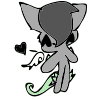 grump50Posted 2 months agonice pic!Delete Commentpspsp13Posted 2 months agothanksNewBeginning10Posted 2 months agoSilverstorm:also looking for themwhere did they go?!
stormkit:climbed off the tree and starting running then accidentl ran into a shrub >o< head throb
Silverstorm:Stormkit! midnightkit!
Stormkit:8hears her mom .o.!hides in the shrub*Delete Commentpspsp13Posted 2 months agoMidnightkit:somehow vanished
Stormfrost:Midnightkit!
Greyheart:Midnightkit!
Sootstorm:rushed to Greyheartwhats going on?
Greyheart:Stormkit and Midnightkit ran right out the clan,and we cant find themhuvu7Posted 2 months agoMaplekit: Your on girly!Delete Commentpspsp13Posted 2 months agoIriskit:wouldn't doubt it Sissy girlNewBeginning10Posted 2 months agoSilverstorm:Stormkit! Midnightkit!worried
Stormkit:near the clan borders up a treeDelete Commentpspsp13Posted 2 months agoGreyheart:wondering why her daughter ran off like thatMidnightkit!
Sootstorm:Midnightkit where are you!

Midnightkit:tumbled into a deep/steep tunnel that leads under the mountainWhere am i!scared, doesn't like the darkNewBeginning10Posted 2 months agoBlackfur:just came back from hunting and came back with a rabbit
Silverstorm:Stormkit!
Blackfur:8ran up to herwhat happend?! Wheres Stormkit?!
Silverstorm:I-I dont know, she just ran off!

Stormkit:thinks: wheres Midnightkit.......?.o.!starts sniffing around and picks up Midnightkits scent and starts following it until she reaches the tunelhello?!yells in the tunnel*Midnightkit?!Delete Commentpspsp13Posted 2 months agoStormfrost:You see this is why i told them to stay in the clan!
Greyheart:What do you mean "You told them to stay in the clan!"STORMFROST YOU BETTER GET MY DAUGHTER BACK BEFORE I RIP YOUR HEAD OFF!
Sootstorm:holding Greyheart back

Midnightkit:to scared to move or talk,herd pawsteps coming toward hero-o||flattened her earsNewBeginning10Posted 2 months agoSilverstorm:why on earth would they want to run off like that?!
Blackfur:I think i'm gonna go look for them..... hopefully they havent gone far......

Stormkit:in the tunnelhello?, Midnightkit?talking in a low voice, scaredDelete Commentpspsp13Posted 2 months agoMidighnightkit:scared,herd Stormkits voice,looking around

Lost clan cat:gazing at the 2 kitsNewBeginning10Posted 2 months agoStormkit:scents Midnightkit closerMidnightkit!runs further into the tunnel and runs into her ouch.... o.eDelete Commentpspsp13Posted 2 months agoMidnightkit:fell onto somebodys pawso-o!! Stormkit you made me fall...on your-...sniffed the furry pawo-o!
Silentstep:turned her yellow gaze at the two kits
Midnightkit:;n; started crying when she saw the yellow eyesI want my mommy!bleepbloopPosted 2 months ago(Sorry im grounded -3- so i have to type fast prepare for typos)
Ashkit:mommy! glomps Dawnpaw
Shadowclaw: :L She can't hear you Ashkit...
Ashkit:??? 
Shadowclaw:signs to Dawnpaw 'He called you mommy'Delete Commentpspsp13Posted 2 months ago(why are you grounded?)
Dawnpaw:noddsbleepbloopPosted 2 months agoAshkit: ^w^ purrs
(I snapped at my mom. I snuck onto my laptop after my softball game.)Delete Commentpspsp13Posted 2 months ago(ah)
Dawnpaw:nuzzles Ashkit^^bleepbloopPosted 2 months agoAshkit:hugs ^^ hops off her Wanna play mommy?
Shadowclaw:... 'he wants to play a game'Delete Commentpspsp13Posted 2 months agoDawnpaw:"What kind of game?"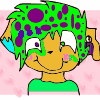 squeakerPosted 2 months ago((do you mind if i just not use mousepelt? ^^U shes getting kinda old...i lub her but shes old XDD))Delete Commentpspsp13Posted 2 months ago(i dont mind)bleepbloopPosted 2 months ago(.0. SQUEAKER!!!)
Shadowclaw:What game?
Ashkit:tag!
Shadowclaw:'tag'

gtgDelete Commentpspsp13Posted 2 months agoDawnpaw:nodds,smiling^^squeakerPosted 2 months ago( hi and daaw :<) 

....o3o one moment while i try to think of a name for a new kitten...hm..Delete Commentpspsp13Posted 2 months agokksqueakerPosted 2 months ago(found one ^^ ..owlkit X3)Delete Commentpspsp13Posted 2 months agokk lolsqueakerPosted 2 months agoshould we rp nao? ^^Delete Commentpspsp13Posted 2 months agook you startsqueakerPosted 2 months agoOwlkit: bounds around looking for some new friendsDelete Commentpspsp13Posted 2 months agoSpringkit, Yewkit and Squirrelkit:running around the clan
Firetail:keeping a eye on her kits
Brierkit:misses Grazekit and Dovekit*squeakerPosted 2 months agoOwlkit: looks around curiously hm...Delete Commentpspsp13Posted 2 months agoYewkit:pounced on SpringkitsqueakerPosted 2 months agoowlkit: sees them and watches curiouslyDelete Commentpspsp13Posted 2 months agoSpingkit:pawed at Yewkit
Squirrelkit:jumped on YewkitHA!squeakerPosted 2 months agoOwlkit: tilts head quietlyDelete Commentpspsp13Posted 2 months agoYewkit:laughing^^NewBeginning10Posted 2 months agoStormkit:o.oll lets out a muffled screamDelete Commentpspsp13Posted 2 months agoSilentstep:Shh!
Midnightkit:Dont hurt me >,<!!
Silentstep:i wouldn't hurt you...just come on,follow mesqueakerPosted 2 months agoOwlkit: is that a kind of game? tilts headDelete Commentpspsp13Posted 2 months agoYewkit:looked at Owlkithmm,yeah it is^^
Squirrelkit:picked up Springkit
Springkit:thwanks Squirrelkit^^pspsp13Posted 2 months agog2gDelete CommentsqueakerPosted 2 months agokay bai!Reply to Comment Delete CommentNewBeginning10Posted 2 months agoStormkit:promise?looks up at herDelete Commentpspsp13Posted 2 months agoSilentstep:promise lead the kits through the dark tunnel
Midnightkit:can only see a tail swaying back and forth,following itbleepbloopPosted 2 months agoAshkit:eyes brighten Kay! tags Dawnpaw and runs around the den TAG YOU'RE IT!
Shadowclaw: ^-^Delete Commentpspsp13Posted 2 months agoDawnpaw:chuckled and chased after AshkitbleepbloopPosted 2 months agoAshkit:bounces in circles around Dawnpaw
Shadowclaw:thinks:Is this what Robinwing, me, and our kits would be doing if we were together in the same clan?Delete Commentpspsp13Posted 2 months agoDawnpaw:smiles and tags himbleepbloopPosted 2 months agoAshkit:chases after herDelete Commentpspsp13Posted 2 months agoDawnpaw:smiles,ducked behind Flowertunnel

(you know whats fun?)bleepbloopPosted 2 months ago(What?)
Ashkit:looking around o-o??Delete Commentpspsp13Posted 2 months ago(stealing the half of the watermellon out of the fridge,running into your room,locking the door and eat it then have a burping contest with your brothers)

Flowertunnle:laughing
Dawnpaw:twitched her tail showing her hiding spotbleepbloopPosted 2 months ago(Oh wow XL)

Ashkit:perks ears I GOT YOU! bounces over Flowertunnel and lands on Dawnpaw Got you mommy ^o^Delete Commentpspsp13Posted 2 months ago(yup,so far,i have to much water not enough melon)

Dawnpaw:giggles,huggles himbleepbloopPosted 2 months agoAshkit:purrs ^-^Delete Commentpspsp13Posted 2 months ago(i need to clean my face,Watermelon tempted me to face plant it....i did)

Dawnpaw:^^
Stormforst:padded inside the deno-o why is Dawnpaw hugging Ashkit.-.?bleepbloopPosted 2 months ago(.-.)

Shadowclaw:He thinks she's his mommy. -<-"
Ashkit:^^Delete Commentpspsp13Posted 2 months ago(I'm not smart when it comes to watermelon...or cantaloupe)

Stormfrost:well mommy needs to get back to work
Dawnpaw:licked his head^^
Stormfrost:caught Dawnpaws eye"You need to get back to work Dawnpaw"
Dawnpaw:looked at Stormfrost:(bleepbloopPosted 2 months agoAshkit:flattens ears and scowls at Stormfrost Grandpa's no fun T^T pads to his nest and plays with a moss ball
Shadowclaw:chuckles Grandpa... >w<Delete Commentpspsp13Posted 2 months agoStormfrost:come on Dawnpawslapped Shadowclawquiet alright,it's bad enough i'm a great grand fatherTaco_Salad_WolfPosted 2 months agoVanishingkit; Sleeping (Im lazy .-.)Delete Commentpspsp13Posted 2 months agoFireflower and Snakestripe:worried about BrindlefurTaco_Salad_WolfPosted 2 months agoVanishingkit: Looked at them Whats wrong?Delete Commentpspsp13Posted 2 months agoSnakwstripe:Brindlefur went hunting last night and he hasn't come backTaco_Salad_WolfPosted 2 months agoVanishingkit: He problably went missing...... Upset Everywone is goin missin...Delete Commentpspsp13Posted 2 months agoSnakestripe:i know,everybody is going missing
Fireflower:it's strange cause everybody is disappearing at nightsqueakerPosted 2 months agoOwlkit: ahh...okay ^^Delete Commentpspsp13Posted 2 months agoYewkit:^^Taco_Salad_WolfPosted 2 months agoVanishingkit;I heard konamistar went missing.Delete Commentpspsp13Posted 2 months agoSnakestripe:i know,i herd that too
Fireflower:Firetails two of fireflowers kits went missing four nights agoTaco_Salad_WolfPosted 2 months ago(I need help with a name. I made up a new charrie but cant think of a name)Delete Commentpspsp13Posted 2 months ago(what kind of name do you need?Taco_Salad_WolfPosted 2 months ago(A warrior name. The cat is ginger, with lighter ginger tabby markings, with two circles on his side's. )
Vanishingkit: .-. How do kits go missing...?Delete Commentpspsp13Posted 2 months agoFireflower:they wonder around not listening to their mother
(kk i'm thinking)Taco_Salad_WolfPosted 2 months agoVanishingkit: I hope they get back soon...Delete Commentpspsp13Posted 2 months agoFireflower:I hope everybody gets back safe
Streakkit and the others:asleep

(what about Heatherspots, Amberstone, Faithdrop, Sugarlily, or Kestrelpool)squeakerPosted 2 months agoOwlkit: h-hmm...hi my names Owlkit ^^Delete Commentpspsp13Posted 2 months agoYewkit:My names Yewkit,this is our big sister Squirrelkit,my big brother Brierkit is over their,thats our baby sis Springkit and their were two more of use but they went missing,Grazekit and DovekitTaco_Salad_WolfPosted 2 months ago(Ok, thx)
Vanishingkit: stood and padded to Owlkit. :TDelete Commentpspsp13Posted 2 months agoFiretail:worried about her two kitssqueakerPosted 2 months agoOwlkit: oh u-um hello kinda waves her hello with her tailDelete Commentpspsp13Posted 2 months agoSpringkit,Squirrelkit:smilingNewBeginning10Posted 2 months agoStormkit:followwing SilentstepDelete Commentpspsp13Posted 2 months agoSilentstep:Careful,theres a stream here
Midnightkit:Streams underground?
Silentstep:it's a lot fresher then it is above groundstepped into the streamand alot colder
Midnightkit:ah!

Rockstar:talking to the clan leaders that had fallen into the tunnelssqueakerPosted 2 months agoOwlkit: face markings kinda make her look like an owl ^^ hm..Delete Commentpspsp13Posted 2 months agoSpringkit:looked at Owlkityour face looks cool^^NewBeginning10Posted 2 months agoStormkit:hops over the streamDelete Commentpspsp13Posted 2 months agoSilentstep:padded toward a tunnel that leads toward the clanour clans is protected by the stream it's to cold and gets freezing cold durring leafbare,it freezes
Midnightkit:I like water^^NewBeginning10Posted 2 months agoStormkit:^^Delete Commentpspsp13Posted 2 months agoSilentstep:come on,i'm sure your clan members are under herejumped down a smaller tunnel
Midnightkit:followedsqueakerPosted 2 months agoOwlkit: o-oh thanks ^^Delete Commentpspsp13Posted 2 months agoSpringkit:^^NewBeginning10Posted 2 months agoStormkit:followedDelete Commentpspsp13Posted 2 months agoSilentstep:welcome to my homestepped toward the light,showing a huge cave with cats running around
some cats from the 16 missing clan:learning how to climb out the tunnelssqueakerPosted 2 months agoOwlkit: stomach rumbles h-hmmDelete Commentpspsp13Posted 2 months agoSpringkit:hmm?herd thatNewBeginning10Posted 2 months agoStormkit:wow!Delete Commentpspsp13Posted 2 months agoSilentstep:^^
Midnightkit:Look! its Grazekit and Dovekit and Strlingkit
Starlingkit,Grazekit and Dovekit:playing with Bumblekit and Tumblekit*squeakerPosted 2 months agoOwlkit: oh it was my tummy ^^UDelete Commentpspsp13Posted 2 months agoSpringkit:oh!NewBeginning10Posted 2 months agoStormkit:I knew we would find the missing cats!^^Delete Commentpspsp13Posted 2 months agoMidnightkit:looking at the lighted up tunnelthis is cool!
Silentstep:come with me,i want to notify my leader of your presentsNewBeginning10Posted 2 months agoStormkit:okay!Delete Commentpspsp13Posted 2 months agoSilentstep:padded toward the leaders den
Midnightkit:looking at the diamonds an jewls in the wallpretty o0o
Silverstep:padded into Rockstars den
Rockstar:talking to the clan leadersqueakerPosted 2 months agoOwlkit: m-mhmm ^^Delete Commentpspsp13Posted 2 months agoSpringkit:^^NewBeginning10Posted 2 months agoStormkit:completly speechless oUoDelete Commentpspsp13Posted 2 months agoRockstar:looked at themSilentstep,what can i do for you
Konamistar:o-o Midnightkit!Stormkit!
Midnightkit:o2osqueakerPosted 2 months agoOwlkit: im kinda hungry ...looks aroundDelete Commentpspsp13Posted 2 months agoSpringkit:oh! I'll get you something!!squeakerPosted 2 months agoOwlkit: oh okay ^^...thanksDelete Commentpspsp13Posted 2 months agoSpringkit:feels speacial^^ran to the freashkill pilesqueakerPosted 2 months agoOwlkit: smiles and watches to see where she goes to for 
when she gets hungryDelete Commentpspsp13Posted 2 months agoSpringkit:came back with a squirrelhere^^squeakerPosted 2 months agoOwlkit: ^^ thanks smiles and takes a bite oh! wanta share?Delete Commentpspsp13Posted 2 months agoSpringkit:no thanks^^squeakerPosted 2 months agoOwlkit: oh okai ^^ takes a biteDelete Commentpspsp13Posted 2 months agoSpringkit:^^
Firetail:kits! stay where i ca see you!
all 4:ok mom!bleepbloopPosted 2 months agoShadowclaw:sighs and signs to Dawnpaw saying she needs to get to work
Ashkit:shoots raspberries at Stromfrost >D<Delete Commentpspsp13Posted 2 months agoDawnpaw:nuzzled Ashkit,padded over to Stormfrost
Stormfrost:"come on,you'll be able to play with him later"
Dawnpaw:"okay"squeakerPosted 2 months agoOwlkit: thats your mom?Delete Commentpspsp13Posted 2 months agoSpringkit:yeah
Yewkit:YupsqueakerPosted 2 months agoOwlkit: ^^ shes pretty finishes the squirrelDelete Commentpspsp13Posted 2 months agoSpringkit:^^thankstakes pride cause her and Squirrelkit looks like hersqueakerPosted 2 months agoOwlkit: smiles ^^ that was good ^^Delete Commentpspsp13Posted 2 months agoSpringkit:we have the finnest squirrels in our forest^^squeakerPosted 2 months agoOwlkit: smiles they are good ^^Delete Commentpspsp13Posted 2 months agoSpringkit:^^squeakerPosted 2 months agoOwlkit: i wish my mommy could taste this..Delete Commentpspsp13Posted 2 months agoSpringkit:where is she?
Yewkit:yeah where?squeakerPosted 2 months agoOwlkit: er....starclanDelete Commentpspsp13Posted 2 months agoSpringkit:oh
Yewkit:sorry about your mom
Springkit:!!YOU CAN LIVE WITH US AND OUR MOMMY! =DsqueakerPosted 2 months agoOwlkit: ears kinda perk up really?Delete Commentpspsp13Posted 2 months agoSpringkit:yeah! our mom wont mind^^
Yewkit:looked at his sister>.>squeakerPosted 2 months agoOwlkit: that would be so nice! ^^Delete Commentpspsp13Posted 2 months agoSpringkit:yeah it would^^

g2g moms being a evil B#### and making me go to the store with hersqueakerPosted 2 months agokkReply to Comment Delete CommentbleepbloopPosted 2 months ago(sorry I was on Minecraft ^-")
Ashkit:I wanna go see the other kits!Delete Commentpspsp13Posted 2 months agoFlowertunnel:i'll take you AshkitNewBeginning10Posted 2 months agoStormkit:o-o!!....uh, hi, Konamistartries her best smileDelete Commentpspsp13Posted 2 months agoKonamistar:What are you guys doing down here?
Silentstep:They fell down here not to long ago^^||
Rockstar:Really nowlooked at the two kitshuvu7Posted 2 months agoMaplekit: What exercise first?Delete Commentpspsp13Posted 2 months agoIriskit:Dosn't matter,i can handle it allbleepbloopPosted 2 months agoAshkit: ^^ Wow really?! Thanks Auntie!

(he considers all the medicine cats' his family sooo ya :L)Delete Commentpspsp13Posted 2 months agoFlowertunnel:Come on then silly^^

(cute,gonna be heart broken and confused when he become a warriors
and i'm in a down mood this week cause i just lost my Real Ruby earing and i have no clue where it is and i dont know if it's at the store,the stores parkinglot or in my moms car...and if it's in the car theres no telling i'll ever get that back)bleepbloopPosted 2 months ago( :( aw I'm sorry to hear that. I hope you find it.)
Ashkit: ^^ bounces next to herReply to Comment Delete CommentbleepbloopPosted 2 months ago( :( aw I'm sorry to hear that. I hope you find it.)
Ashkit: ^^ bounces next to herDelete Commentpspsp13Posted 2 months ago(i hope i find it too)
Flowertunnel:too him to the nursery

(getting kinda pissed at the reply button)NewBeginning10Posted 2 months agoStormkit:looked up at Rockstarh-hi....... ^^llDelete Commentpspsp13Posted 2 months agoRockstar:tilted her head at MidnightkitPink eyes? Very rare,Hi^^
Midnightkit:o-o?thinking:what just happened?
Konamistar:Midnightkit,how did you get down her any way
Midnightkit:flattened her earsI-i disobeyed Stormfrosts orders and ran out the clanpspsp13Posted 2 months agoRockstar:tilted her head at MidnightkitPink eyes? Very rare,Hi^^
Midnightkit:o-o?thinking:what just happened?
Konamistar:Midnightkit,how did you get down her any way
Midnightkit:flattened her earsI-i disobeyed Stormfrosts orders and ran out the clanDelete CommentNewBeginning10Posted 2 months agoStormkit:looks downDelete Commentpspsp13Posted 2 months agoKonamistar:face pawed his selfT-T
Rockstar:thinking:these guys are weird...and funny
Konamistar:do your parents know where you are?
Midnightkit:no,but they were looking for usNewBeginning10Posted 2 months agoStormkit:no.....Delete Commentpspsp13Posted 2 months agoKonamistar:the both of you are in trouble when we get out of hereNewBeginning10Posted 2 months agoStormkit:sorry, Konamistardoes those puppy eyes.......Delete Commentpspsp13Posted 2 months agoRockstar:Aw cute^^
Konamistar:I'm not buying the puppy eyes T_T
Midnightkit:;n;
Rockstar:Silentstep,take them to go play with the other kits^^
Silentstep:As you say Rockstar^^NewBeginning10Posted 2 months agoStormkit:sighs :CReply to Comment Delete Commentpspsp13Posted 2 months agoSilentstep:come on you two
Midnightkit:comingDelete CommentbleepbloopPosted 2 months agoAshkit:hiding under Flowertunnle's tail .-." T-there's so m-many... e-e"Delete Commentpspsp13Posted 2 months agoFlowertunnel:I know there is,Now go make some friends^^squeakerPosted 2 months agoOwlkit: sneezes chyu >0<Delete Commentpspsp13Posted 2 months agoSpringkit:I'll go get her!
Squirrelkit: bless youbleepbloopPosted 2 months agoAshkit:still under her tail I-I'm not sure... >^< I find you tail a pretty nice friend. Isn't that right tail? moves the tail up and down See? It agrees. -^"Delete Commentpspsp13Posted 2 months agoFlowertunnel:smiled a littleAshkit go play,I'm gonna be in and out of the nursery today to check on Whitemist and work with Nitrokit

Nitrokit:the last of the kits in his litter to open his eyes,found out he's blind and wont open his eyes again

(sorry a storm came and knocked out the power all day yesterday)huvu7Posted 2 months ago(Do we conttnue with the exercise challenge or no? :P)
Blackpaw: most exictied of all :D!Delete Commentpspsp13Posted 2 months ago(i say no)
Irispaw:;n;
Hawkpaw:looked at Irispaw.-.?
Irispaw:starring at her mentor;n;
Dreamcloud:glad she's out of the nursery,sprawled out next to her brother Chromejump
Snowpelt:proud of his daughter,trying to cheer her up
Irispaw:;n;NewBeginning10Posted 2 months agoStormkit:paws at a crystal in the wall^o^Delete Commentpspsp13Posted 2 months agoSilentstep:watches Stormkit^^
Midnightit:pawing at the blue crystalsNewBeginning10Posted 2 months agoStormkit:thinks: they looks so shiny! how come we don't have any in our clan? kepps pawing at the crystal^^Delete Commentpspsp13Posted 2 months agoMidnightkit:wondering.3.
Silentstep:are you guys amused by the crystals?Taco_Salad_WolfPosted 2 months agoOceankit and her siblings: Playing
VanishingpawIn the clearing with CinderpawDelete Commentpspsp13Posted 2 months agoPheonixkit and Blushkit:adventuring around the nest
Nitrokit:wont open his eyes cause he's afraid that he cant see anything
Eagletail:wishing Nitrokit wasn't blind
Cloudwhisker:thinking about what Nitrokit will do for the rest of his lifebleepbloopPosted 2 months agoAshkit: eAe okay... crawls out from under her tail and looks around nervouly e-e"Delete Commentpspsp13Posted 2 months agoFlowertunnel:^^left to see what his reaction would behuvu7Posted 2 months agoBlackpaw: hopping up and down What's wrong Irispaw?Delete Commentpspsp13Posted 2 months agoIrispaw:refuses to talk;n;
Snowpelt:she's upset cause she wants to be a medicinecat
Hawkpaw:being a apprentice is neat!
Dawningtail:Irispaw being a warrior is just as good as being a Medicinecat
Stoneflight:yeah^^huvu7Posted 2 months agoBlackpaw: Why didn't you? Speaking of which, do any of you know where Iceflower is?Delete Commentpspsp13Posted 2 months agoIrispaw:;n;
Snowpelt:no,haven't seen her since yesterday
Dawningtail:I dont talk to her like that...but i saw her this morninghuvu7Posted 2 months agoBlackpaw:Blackpaw: Yeah, well she's my mentor. looks at Irispaw Do you want to go pick out your nest in the den?Delete Commentpspsp13Posted 2 months agoIrispaw:wont move;n;
Snowpelt:nudged her
Irispaw:fell on her face,not moving;n;
Snowpelt:Irispaw you better start acting right before i get your brother,Get up.
Irispaw:;n;huvu7Posted 2 months agoBlackpaw: tickled her ticlish spot T_TDelete Commentpspsp13Posted 2 months agoIrispaw:;.;punched him in his nose
Snowpelt:Irispaw!
Irispaw:sat up,dragged herself to the apprentices den and flopped at the entrance
Dawningtail:she really wanted to be a Medicinecat huh.
Snowpelt:that was her dream,the day she first saw Flowertunnel she wanted to be just like herhuvu7Posted 2 months agoBlackpaw: rubbed his nose Since when was I Maplekit!? looked at IrispawDelete Commentpspsp13Posted 2 months agoSnowpelt:she'll be fine in the morning
Dawningtail:I hope i have a lot of really neat things planned to do with her
Stoneflight:Come on Hawkpaw lets go see the territory,Blackpaw you can come too if you want
Hawkpaw:yeah come on!huvu7Posted 2 months agoBlackpaw: Of course I do! I hate being cramed in the nursery all day! B3Delete Commentpspsp13Posted 2 months agoStoneflight:see you later sis
Dawningtail:see you later
Stoneflight:padded off with Hawkpaw and Blackpaw

Snowpelt:wondered to Dreamcloud
Dawningtail:padded over to Irispaw
Irispaw:doesn't want to be botheredhuvu7Posted 2 months agoBlackpaw: Have any other clan cat's crossed the border? Cause i'll tear them to shreds! >B3Delete Commentpspsp13Posted 2 months agoStoneflight:Nope,their to scared to trespass cause of Mindpelt,Crystlpelt,Pointpaw and Emeraldkit
Hawkpaw:whats so special about the four of them?
Stoneflight:their shape shifters
Hawkpaw:how to they know Emeraldkit is one,she could be normal
Stoneflight:you have a point there but she has a 50/50 chancehuvu7Posted 2 months agoBlackkit: Dang it! I felt like kicking butt today.Delete Commentpspsp13Posted 2 months agoStoneflight:You dont know any battle moves yet
Hawkpaw:Show us some!
Stoneflight:I'll show you some but we'll have to wait for your mentor to show uphuvu7Posted 2 months agoBlackpaw: facepalms That's what I get for having a she-cat mentor.Delete Commentpspsp13Posted 2 months agoStoneflight:Whats so wrong with Shecats?pspsp13Posted 2 months agobrbDelete Commenthuvu7Posted 2 months agoBlackpaw: Ther always late for things. T_T

gtgDelete Commentpspsp13Posted 2 months agoStoneflight:T_T I find that highly offensive seeing as I'm a shecat my self T_T
Hawkpaw:I dont have an issue with shecats
Stoneflight:good for you Hawkpaw^^huvu7Posted 2 months agogtg, brother kicking me off the computer. T_TReply to Comment Delete CommentsqueakerPosted 2 months agoOwlkit: thanks ^^'Delete Commentpspsp13Posted 2 months agoSquirrelkit:your welcome
Springkit:pushing her mom toward Owlkit
Firetail:I'm coming Springkit ok^^||
Springkit:Come fwaster!
Brierkit:following FiretailNewBeginning10Posted 2 months agoStormkit:yeah, theyre fun!^0^Delete Commentpspsp13Posted 2 months agoSilentstep:thats good to know^^
Midnightkit:why do they glow?
Silentstep:When night time comes the crystals glow from the moonlight from the tunnels we digbleepbloopPosted 2 months agoAshkit: ;0; myah...

Firesong:enters the nursery to see his new neices and nephews
Bearflight&Sunkist:behind him
Bearflight: e3e" bates the nursery
Sunkist:Wat?
Bearflight:Bad memories of Eagletail and Firesong teasing me... ;-;
Sunkist:You're so emotional. T_T They teased me more than you. TwT ...Nubby tail.
Bearflight: >o<"Delete Commentpspsp13Posted 2 months agoFlowertunnel:from outside the nurseryGo Ashkit

Cloudwhisker:cleaning Phoenixkit
Phoenixkit:hates getting a bathMweep!
Eagletail:comforting Nitrokit to try and get him to open his eyes
Nitrokit:wont open his eyes cause he's blind>.<
Blushkit:crawling on Eagletail pawsmew!=w=
Eagletail:smiles at Blushkit^^NewBeginning10Posted 2 months agoSormkit:ooooh.....how come your dens have crystals and ours dont?Delete Commentpspsp13Posted 2 months agoSilentstep:crystals only form in damp areas,underground and deep inside caves and mountains
Midnightkit:ohsqueakerPosted 2 months agoOwlkit: watches curiouslyDelete Commentpspsp13Posted 2 months agoFiretail:padded over toward the kits
Springkit:Mommy can Owlkit stay with us!PLEASE!!!!
Firetail:Calm down Springkit ^^||
Springkit:otayNewBeginning10Posted 2 months agoStormkit:really? maybe if i dig really really deep we can find crystals at our camp!^^Delete Commentpspsp13Posted 2 months agoSilentstep:be careful when your digging,our leaders brother lost his leg digging tunnelsdosn't know how Brokenspring actually lost his legbleepbloopPosted 2 months agoAshkit:looks around eAe"

Sunkist:Quit crying and look. points tail to the kits
Bearflight: -^" 
Firesong:^^ looks at their kits then slightly frowns when seeing NitrokitWhat's wrong with him?Delete Commentpspsp13Posted 2 months agoDreamkit,Streakkit+Honeykit:running around the nursery
Emeraldkit:trying to push Mindpelt out the nursery
Cloudkit,Silverkit and Whitekit:playing

Eagletail:He's blind and were trying to get him to open his eyes again but he's to afraid to
Nitrokit:>.<
Blushkit:kicked Nitrokit
Nitrokit:failing around
Eagletail:Blushkit your worse then Phoenixkit,stop that
Blushkit:mew?NewBeginning10Posted 2 months agoStormkit:oh.....Delete Commentpspsp13Posted 2 months agoMidnightkit:I wana see Brokenspring!
Silentstep:Brokenspring?looked over the clan*he's normaly over here,come on
Midnightkit:ok Come on Stormkit!NewBeginning10Posted 2 months agoStormkit:okayfollows themDelete Commentpspsp13Posted 2 months agoSilentstep:caught a fresh scent of Brokenspringoh good your in luck^^
Midnightkit:yay!
Silentstep:Brokenspring you in here?
Brokenspring:I just got in hereturned around and limped back out the denwhat do you need?
Midnightkit:o0olooking at his missing lego-o
Silentstep:Midnightkit wanted to see you^^||
Brokenspring:looked at Stormkit and MidnightkitbleepbloopPosted 2 months agoFiresong:Oh. nudges Nitrokit
Sunkist:picks up Blushkit and moves her away from Nitrokit ^^" She's strong.
Bearflight:bored T3TDelete Commentpspsp13Posted 2 months agoNitrokit:flailing his arms at Firesong,only 5 inches to the left of his face>o<
Eagletail:calm downgently moves his paw over Nitrokits paws
Nitrokit:-.-||
Blushkit:squirmingmew!
Eageltail:She gets that from Ivyclawthinks:strangly.-.
Phoenixkit:broke away from Cloudwhiskermew!
Cloudwhisker:Phoenixkit T_T
Phoenixkit:gets his stubbornness from Ivyclaw and EagletailbleepbloopPosted 2 months agoAshkit:slowly pads to Mindpelt and Emeraldkit H-Hi... >^<"Delete Commentpspsp13Posted 2 months agoEameraldkit:looked at AshkitHello
Mindpelt:pushed Emeraldkit backward
Emeraldkit:o-o!fell on her backDaddy!
Mindpelt:^^NewBeginning10Posted 2 months agoStormkit:Hi! I'm Stormkit!^^Delete Commentpspsp13Posted 2 months agoBrokenspring:My names Brokensping,I'm Rockstars brother
Midnightkit:ohh o3osqueakerPosted 2 months agoOwlkit: gets rather shy h-helloDelete Commentpspsp13Posted 2 months agoFiretail:Hello^^bleepbloopPosted 2 months agoAshkit:looks at Mindpelt oAo thinks his markings look coolDelete Commentpspsp13Posted 2 months agoEmeraldkit:rolled over and jumped on him
Mindpelt:fellNo doubt about it your getting stronger^^
Emeraldkit:^^squeakerPosted 2 months agoOwlkit: blinks her large brown eyes hmm...c-could i stay ...er...shuffles her paw on the groundDelete Commentpspsp13Posted 2 months agoFiretail:of course you can Owlkit^^squeakerPosted 2 months agoOwlkit: ^^ smiles thank youDelete Commentpspsp13Posted 2 months agoFiretail:No problem Owlkit^^
Springkit:jumping up and downbleepbloopPosted 2 months agoAshkit: .0. WowDelete Commentpspsp13Posted 2 months agoEmeraldkit:jumped off her dad and walked to AshkitMy names Emeraldkit and thats my dad Mindpelt and my mom Crystalpelt
Crystalpelt:grooming her fur
Mindpelt:hello^^
Emeraldkit:oh and thats my older brother Pointpawpointed to him outside the nursery
Pointpaw:at the river

brb i'm getting ready to snap and go off on my mom(luckily she wont do shit about it though TwT)squeakerPosted 2 months agoOwlkit: smiles yay! ^^Delete Commentpspsp13Posted 2 months agoFiretail:^^
Springkit:just wait untill Grazkit and Dovekit come back^^
Yewkit:questioning his sisterNewBeginning10Posted 2 months agoStormkit:thats cool^^ are you like the deputy?Delete Commentpspsp13Posted 2 months agoBrokenspring:no,I cant handle being the deputy since i have 3 legssqueakerPosted 2 months agoOwlkit: oh?Delete Commentpspsp13Posted 2 months agoSpringkit:yeah
Firetail:The two of them went missing a few days ago along with other cats from the clansNewBeginning10Posted 2 months agoStormkit:oh...Delete Commentpspsp13Posted 2 months agoMidnightkit:What happened to your leg?
Brokenspring:liedBad digging accident,i was digging a tunnel to the surface so the moonlight could light up the crystals at night and i fell and rocks came down on my legbleepbloopPosted 2 months ago(sorry I had to put my baby sister to sleep)
Ashkit:looks at Mindpelt Your fur markings are so cool! .3.Delete Commentpspsp13Posted 2 months agoMindpelt:thanks^^
Emeraldkit:I've never seen you around before
Mindpelt:looked at PointpawWhats that boy doing?Pointpaw!
Pointpaw:cant swim,looking at the rivero-osqueakerPosted 2 months agoowlkit: oh...woaDelete Commentpspsp13Posted 2 months agoYewkit:Grazekit and Dovekit are out brother and sister
Springkit:yeahNewBeginning10Posted 2 months agoStormkit:oh.......why does your clan live underground and ig so many tunnels?Delete Commentpspsp13Posted 2 months agoBrokenspring:We live underground cause it protects us from danger and we dig tunnels to catch out prey and exit the underground to search for things we needNewBeginning10Posted 2 months ago*digReply to Comment Delete CommentbleepbloopPosted 2 months agoAshkit:^^" Oh that's cause my family is in the medicine cats' den! This is my first time here in the nursery.Delete Commentpspsp13Posted 2 months agoEmeraldkit:really?
Mindpelt:walked toward PointpawYou know you cant swim
Pointpaw:I know 'n'
Crystalpelt:listening to Emeraldkit and Ashkits convesationsqueakerPosted 2 months agoOwlkit: Oh so am I considered a sibling?Delete Commentpspsp13Posted 2 months agoSpringkit:You are now^^
Firetail:your considered a adopted sibling,but your apart of the family now^^bleepbloopPosted 2 months agoAshkit:nods ^^Delete Commentpspsp13Posted 2 months agoEmeraldkit:cool^^,You said this is your first time in the nursery right?squeakerPosted 2 months agoOwlkit: oh th-thanks ^^Delete Commentpspsp13Posted 2 months agoFiretail:your welcome^^
Yewkit:hey mom?
Firetail:hmm?
Yewkit:have you seen dad?
Firetail:he's in the warriors den resting for a night patrolbleepbloopPosted 2 months agoAshkit:YeahDelete Commentpspsp13Posted 2 months agoEmeraldkit:come on i'll show you aroundsqueakerPosted 2 months agoOwlkit: looks around curiouslyDelete Commentpspsp13Posted 2 months agoFiretail:come on guys,lets get to the nurseryNewBeginning10Posted 2 months agoStormkit:oh.......Delete Commentpspsp13Posted 2 months agoBrokenspring:we also dig tunnels to protect others in danger
Silentstep:For example,When we herd the wolves had moved into the woods and Scarletstar and her kits went for a walk they ran into some wolves and we herd it from underground and basicaly we dug a tunnel right infront of Scarletstar and she fell inside with her kits,we try to help others escape from dangerNewBeginning10Posted 2 months agoStormkit:cool^^ when I grow up I want to move to your clan!Delete Commentpspsp13Posted 2 months agoSilentstep:now our only issue is training the cats that have come down here to climb back out
Brokenspring:^^|||squeakerPosted 2 months agoOwlkit: oh okay ^^Delete Commentpspsp13Posted 2 months agoFiretail:nudged Brierkit to the nursery
Beierkit:follows Firetail-=-
Springkit:Beierkit dosn't talk much
Yewkit:He's not our brother but he likes to follow us aroundNewBeginning10Posted 2 months agoStormkit:I bet you I'll be able to get out easy!^^Delete Commentpspsp13Posted 2 months agoSilentstep:I dont think so,the hole you fell out of was a straight drop and we most likely dig holes very steep or just plain steepsqueakerPosted 2 months agoOwlkit: ohh...hes nice ^^Delete Commentpspsp13Posted 2 months agoYewkit:yeah,his sisters cute though .-.
Springkit:Witch sister B3
Yewkit:I'm not telling you!
Bierkit:heard YewkitT_TNewBeginning10Posted 2 months agoStormkit:oh.... :TDelete Commentpspsp13Posted 2 months agoSilentstep:dont worry,Rockstar is working on getting you guys out of here and when your dont you'll be able to go home and see your friends^^
Midnightkit:Stormkits my only friend^^Taco_Salad_WolfPosted 2 months agoVanishingpaw;8Play-fighting with Cinderpaw*
Oceankit; Why isnt he openwing his ewes.....Delete Commentpspsp13Posted 2 months agoCloudwhisker:He's still in shock cause he's blind
Nitrokit:sprawled over his mothers paws-.-
Eagletail:carring the two strays Phoenixkit+Blushkit
Phoenixkit:T_T
Blushkit:ToTTaco_Salad_WolfPosted 2 months agoOceankit; O....
Vanishingpaw;BoredDelete Commentpspsp13Posted 2 months agoNitrokit:-=-
Eagletail:walked into the nursery and placed down Phoenixkit and Blushkit
Cloudwhisker:Where were they?
Eagletail:at the clan entrance
Cloudwhisker:That far! you two know better!Taco_Salad_WolfPosted 2 months agoOceankit:Pawed at Nitrokit Open yaw ewes....Delete Commentpspsp13Posted 2 months agoNitrokit:scared,flailing his arms at Oceankit
Eagletail:Nitrokit stop flailing your arms around like a flightless birdsqueakerPosted 2 months agoOwlkit: ^^U its okay BrierkitDelete Commentpspsp13Posted 2 months agoBrierkit:T_Tsaw his mother
Milkpool:Thats for watching him Firetail^^
Firetail:no problem^^
Yewkit:Mom tell her to leave me alone!
Springkit:Is it Cloudkit!
Yewkit:MOM!
Springkit:It is!!!
Firetail:Springkit leave your brother aloneTaco_Salad_WolfPosted 2 months agoOceankit;8Got scared, flinched back* .-.Delete Commentpspsp13Posted 2 months agoNitrokit:>.<
Eagletail:you alright Oceankit?NewBeginning10Posted 2 months agoStormkit:and Midnightkits my best friend^^Delete Commentpspsp13Posted 2 months agoBrokenspring:then thats up to your parents,Konamistar and RockstarsqueakerPosted 2 months agoOwlkit: ^^ heheDelete Commentpspsp13Posted 2 months agoYewkit:glared at his sisterI dont like you
Springkit:Well you have to deal with me for a long time^^
Yewkit:I'd rather die!
Firetail:quickly turned to YewkitYewkit dont say things like that!Taco_Salad_WolfPosted 2 months agoOceankit: ...... Mew...Delete Commentpspsp13Posted 2 months agoEagletail:nuzzled Oceankit
Nitrokit:scared>.<NewBeginning10Posted 2 months agoStormkit:what is?Delete Commentpspsp13Posted 2 months agoBrokenspring:o-o I was thinking out loud^^|| I have a habit to think out loud sometimes
Midnightkit:My mommy dose that all the timeNewBeginning10Posted 2 months agoStormkit:oh.......but whats up to our parents, Konamistar, and Rockstar?looking at him, curiousDelete Commentpspsp13Posted 2 months agoBrokenspring:nothing^^||
Silentstep:>w<NewBeginning10Posted 2 months agoStormkit:mutters: it dosent seem like nothing....... :TDelete Commentpspsp13Posted 2 months agoBrokenspring:thinks:close one //-\\^^||
Midnightkit:is it fun being legless?
Brokenspring:define "Fun"squeakerPosted 2 months agoOwlkit: kinda shudders at the thought of deathDelete Commentpspsp13Posted 2 months agoYewkit:Sorry mom
Firetail:remembered how her first litter died;n;sighs and nuzzles YewkitIt's alright,now why dont you guys show Owlkit around the nursery Sprin-gkit .-.
Springkit:laying across the moss bed asleep//0\\NewBeginning10Posted 2 months agoStormkit:clears throatF is for friends who do stuff together, U is for you and me, N is for anywhere and anytime at all!^^(here in the deep blu sea, lol :P)Delete Commentpspsp13Posted 2 months agoBrokenspring:.-.(F is for fire burning U is for Uranium N is for No survival,my definition of Fun =D)No it isn't fun
Mindightkit:ohsqueakerPosted 2 months agoOwlkit: ^^U i can show myself i guessDelete Commentpspsp13Posted 2 months agoFiretail:licks her daughter goodnight^^ I'll show you around Owlkit
Dustpath:wide awake with the night patrolNewBeginning10Posted 2 months ago(uranium.......bombs XD)
Stormkit:ohDelete Commentpspsp13Posted 2 months ago(>=3)
Brokenspring:anything else you want to bug me with?
Silentstep:not until the patrol later on tonight
Brokenspring:Joyturned around and limped into the den
Midnightkit:he's like my godfather when he tired^^NewBeginning10Posted 2 months agoStormkit:hes nice^^Delete Commentpspsp13Posted 2 months agoSilentstep:When he's not tired he's the most energetic cat in the clan even for him and his sisters age they still argue,bicker,and fumble around with each other
Midnightkit:really o3o
Silentstep:yeah^^lets get you guys to the nurserysqueakerPosted 2 months agoOwlkit: doesnt seem very tired hm..kay ^^Delete Commentpspsp13Posted 2 months agoFiretail:ok follow me^^NewBeginning10Posted 2 months agoStormkit:okayfollows Silentstap^^Delete Commentpspsp13Posted 2 months agoSilentstep:padded over to the nursery
Ravenwinter:hi Silentstep^^
Silentstep:Hi Ravenwinter
Dustykit+Rustykit:Silentstep!^^
Tumblekit+Bumblekit:back for a rematch!
Silentstep:no not today you guys
Starlingkit:looked at Midnighkit,hiding behind her father
Creamclaw:Starlingkit their your clan mates T_T...go mingle or something
Starlingkit:;n;
Dovekit&Razekit:wants to see their mom againsqueakerPosted 2 months agoOwlkit: quietly folowsDelete Commentpspsp13Posted 2 months agoFiretail:This is Milkpool and her kits
Milkpool:dipped her head yawningsorry,I'm tired //w\\squeakerPosted 2 months agoOwlkit: doesnt even seem tired mm okay ^^ helloDelete Commentpspsp13Posted 2 months agoMilkpool:Nice to meet you Owlkit^^
Firetail:trodded overThis is Greyheart
Greyheart:depressedlooked at Firetail and Owlkithi Firetailhuvu7Posted 2 months agoBlackpaw: Most she-cats are. ^^U trying to sound niceDelete Commentpspsp13Posted 2 months agoStoneflight:i guess that will have to do
Hawkpaw:^^|||
Irispaw:darted right past themGAHHH!!
Icefur:farted on Irispaw to get her up,cant breath he's laughing to hard
Stonecrack:laughing with his brother
Cinderforest:sickthats discussing =p=squeakerPosted 2 months agoOwlkit: hello ^^' is trying to be freindly but is obviously shyDelete Commentpspsp13Posted 2 months agoGreyheart:Hi^^still depressed
Firetail:dont worry i'm sure Midnightkit is fine
Greyheart:I hope so ;n;
Firetail:come on Owlkit
this is Fireflower
Fireflower:hello^^
Streakkit,Honeykit and Dreamkit:Hi^^huvu7Posted 2 months agoBlackpaw: Finally your up.^^Delete Commentpspsp13Posted 2 months agoIrispaw:annoyed>=O YOU TOMS ARE SO DISGUSTING!!!! I CANT STAND YOUR LACK OF IMMATURITY!!stormed off
Hawkpaw:o-o Whats her problem.-.Stoneflight:Just leave her be,she's having a girl moment that i'm sure she dosn't want to be bothered
Dawningtail:ran by looking for IrispawsqueakerPosted 2 months agoOwlkit: oh hello ^^Delete Commentpspsp13Posted 2 months agoStreakkit:I'm Streakkit and these are my sisters Dreamkit and Honeykit^^
Fireflower:Girls back to bed
all 3:do we have to?
Fireflower:If you want to be beautiful then yes^^huvu7Posted 2 months agoBlackpaw: She's had these before. Only last about a few minutes, then she'll be happy again. :TDelete Commentpspsp13Posted 2 months agoStoneflight:if you say so,lets go
Hawkpaw:kinda feels bad for IrispawsqueakerPosted 2 months agoOwlkit: ^^U wonders if she looks ugly because she doesnt really sleep at nightDelete Commentpspsp13Posted 2 months agoStreakkit:see you laterpadded to her mother with her sisters and curled up
Firetail:this is Fogberry and Gingertail
Fogberry:upset
Gingertail:Hellohuvu7Posted 2 months agoBlackpaw: What about Iceflower?Delete Commentpspsp13Posted 2 months agoStoneflight:somebody will have to take over your training until she's foundhuvu7Posted 2 months agoBlackpaw: Great, so I have a mentor that lost her tail. Whatever, so what first?Delete Commentpspsp13Posted 2 months agoStoneflight:The clan borders is firsthuvu7Posted 2 months agoBlackpaw: Maybe we'll meet an enemy. >:3Delete Commentpspsp13Posted 2 months agoStoneflight:thinks:I hope notsqueakerPosted 2 months agoOwlkit: hello ^^U ShyDelete Commentpspsp13Posted 2 months agoFogberry:hi
Gingertail:^^
Poppykit:o3o
Gingertail:Bed,now Poppykit
Poppykit:T-Tcurled back with her brothers
Firetail:this is Crystalpelt
Crystalpelt:Hello^^
Emeraldkit:fast asleep
Firetail:^^huvu7Posted 2 months agoBlackpaw: What?

brbDelete Commentpspsp13Posted 2 months agoStoneflight:nothingNewBeginning10Posted 2 months agoStormkit:uh......hiDelete Commentpspsp13Posted 2 months agoBumblekit:Hi^^
Midnightkit:Hiya!bleepbloopPosted 2 months agoAshkit:Okay ^^Delete Commentpspsp13Posted 2 months agoEmeraldkit:Lets gopadded toward Milkpool
Flowertunnel:padded in the nursery checking on WhitemistNewBeginning10Posted 2 months agoSormkit:^^Delete Commentpspsp13Posted 2 months agoSilentstep:you two will be staying here for the night,i'm not sure what will happened tomorrow
Midnightkit:ok
Rustykit:.-.||~<3
Dustykit:.-.||~<3bleepbloopPosted 2 months agoAshkit:doesn't notice his 'aunt'Delete Commentpspsp13Posted 2 months agoEmeraldkit:This is Milkpool^^
Milkpool:looked at the both of themhello^^squeakerPosted 2 months agoOwlkit: erm o-okay hi ^^Delete Commentpspsp13Posted 2 months agoCrystalpelt:^^NewBeginning10Posted 2 months agoStormkit:okayDelete Commentpspsp13Posted 2 months agoSilentstep:See you guys tomorrow
Midnightkit:night Silentstep^^huvu7Posted 2 months agoBlackpaw: Well then C'mon! running towards the borderDelete Commentpspsp13Posted 2 months agoStoneflight:wait up!
Hawkpaw:o-ohurried after his mentorhuvu7Posted 2 months agoBlackpaw: stopped Sorry, couldn't help myself.....Delete Commentpspsp13Posted 2 months agoStoneflight:Slowdown you don't know whats out their
Hawkpaw:pantinghuvu7Posted 2 months agoBlackpaw: What could possibly go wrong? Being chased by a pack of mice.Delete Commentpspsp13Posted 2 months agoStoneflight:Going missing along with the other clan catsNewBeginning10Posted 2 months agoStormkit:night!^^Delete Commentpspsp13Posted 2 months agoSilentstep:padded out the nursery
Midnighkit:where should we sleep at?bleepbloopPosted 2 months ago(sorry :P)
Ashkit:H-heloloDelete Commentpspsp13Posted 2 months agoMilkpool:hi^^ whats your name?bleepbloopPosted 2 months agopfft lol I mean 'H-Hello.'Reply to Comment Delete Commenthuvu7Posted 2 months agoBlackkit: When you put it like that.....Delete Commentpspsp13Posted 2 months agoStoneflight:stay close and in sightNewBeginning10Posted 2 months agoStormkit:um.....?looks aroundDelete Commentpspsp13Posted 2 months agoMidnightkit:looking around
Rustykit&Dustykit:starring hardo-obleepbloopPosted 2 months agoAshkit:I'm Ashkit!Delete Commentpspsp13Posted 2 months agoMilkpool:nice to meet you Ashkit^^huvu7Posted 2 months agoBlackpaw: Fine. T_T


gtgDelete Commentpspsp13Posted 2 months agoStoneflight:I'm only saying this for your health and saftyNewBeginning10Posted 2 months agoStormkit:looked at them ?Delete Commentpspsp13Posted 2 months agoRustykit and Dustykit:.-.||felt their heart sink
Midnightkit:>.>|| I'm scared to go the sleep nowbleepbloopPosted 2 months agoAshkit:Thanks it's nice to meet you too.Delete Commentpspsp13Posted 2 months agoMilkpool:^^
Emeraldkit:Milkpools the nicest queen you could ever meet^^NewBeginning10Posted 2 months agoStormkit:um......I think I'll stay up a little longer.....Delete Commentpspsp13Posted 2 months agoMidnightkit:Same here .-.|||bleepbloopPosted 2 months agoAshkit:Really?Delete Commentpspsp13Posted 2 months agoEmeraldkit:yeah^^NewBeginning10Posted 2 months agoStormkit:just standing there .-."Delete Commentpspsp13Posted 2 months agoCloverfeather:padded into the den and curled around her sons
Dustykit&Rustykit:curled with their mother
Midnightkit:slowly stepped away from Rustykit and Dustykito-obleepbloopPosted 2 months ago(lol wtf is up with Rustykit and Dustykit? XD)
Ashkit:Cool! ^^Delete Commentpspsp13Posted 2 months ago(nothing wrong with two random little boys who cand't find somebody)
Emeraldkit:Yeah now come on
Flowertunnel:walked out the nursery happy as can be^^
Cherrystem:ontop of the nursery,dumped a hudge leaf of water on Flowertunnel
Flowertunnel:o-0!!CHERRYSTEM YOUR DEAD!
Cherrystem:laughingC-class-ic XDNewBeginning10Posted 2 months agoStormkit:stood next to MidnightkitDelete Commentpspsp13Posted 2 months agoMidnightkit:says under her breaththis is going to be a long nightbleepbloopPosted 2 months agoAshkit: .-.Delete Commentpspsp13Posted 2 months agoEmeraldkit:.=.
Flowertunnel:happy place Flowertunnelcalming her self down-=-NewBeginning10Posted 2 months agoStormkit:......Delete Commentpspsp13Posted 2 months agoMidnightkit:yawnsNewBeginning10Posted 2 months agoStormkit:feels sleepy, sits down an ywansDelete Commentpspsp13Posted 2 months agoMidnightkit://o\\bleepbloopPosted 2 months agoAshkit:HI AUNTIE! owoDelete Commentpspsp13Posted 2 months agoFlowertunnel:o-oshook the water from her pelt,turned aroundHi Ashkit^^NewBeginning10Posted 2 months agoStormkityawns -o-Delete Commentpspsp13Posted 2 months agoMidnightkit:i'm so tired
Scarletstar:gently nudged the two girlsyou two look tired,come on
Midnightkit:thinking:who is she?NewBeginning10Posted 2 months agoStormkit:uh, okaylooks at her trying to figure out who she isDelete Commentpspsp13Posted 2 months agoScarletstar:curled up in her nest with her twokits
Midnightkit:see the darker shapes of two small kitso-o
-moonlight hits the crystals in the wall-
Midnightkit:see's her pelts is pink and her kits pelts are blue and pink.-.NewBeginning10Posted 2 months agoStormkit:looked up at the crystalDelete Commentpspsp13Posted 2 months agoScarletstar:fell asleep
Midnightkit:come on lets get some sleepNewBeginning10Posted 2 months agoStormkit:lies down and curled up in an empty nestDelete Commentpspsp13Posted 2 months agoMidnightkit:curled up by StormkitI wonder what our parents are doing right nowNewBeginning10Posted 2 months agoStormkit:me too...... theyre probably worried sick about us....Delete Commentpspsp13Posted 2 months agoMidnightkit:I miss my mommy and daddyNewBeginning10Posted 2 months agoStormkit:me too..... ;n;Delete Commentpspsp13Posted 2 months agoMidnightkit:started crying thinking about her momI should have never ran out of the clan ;n;NewBeginning10Posted 2 months agoStormkit:its my fault for insisting on us finding the lost cats...... buries her head inside her pawsDelete Commentpspsp13Posted 2 months agoMidnightkit:I hope our parents wont be so hard on us,If we get out of here ;n;
Rustykit and Dusdykit:over heard them,snook out the nursery when they fell asleepNewBeginning10Posted 2 months agoStormkit:yeah....maybe they wont be cause were theyre only kits....Delete Commentpspsp13Posted 2 months agoMidnightkit:I hope so ;n;huvu7Posted 2 months agoBlackpaw: I know.Delete Commentpspsp13Posted 2 months agoHawkpaw:looking aroundNewBeginning10Posted 2 months agoStormkit:just lying down thinking of whats gonna happenDelete Commentpspsp13Posted 2 months agoMidnightkit:sad
Rustykit and Dustykit:climbing up the steepest tunnel they can,got out the tunnel and ran to raveclanhuvu7Posted 2 months agoBlackpaw: looks at a bush with Roses, then the thorns, then looks at a tree, then a hole in the tree, then a.... This is so........outdoorsy.Delete Commentpspsp13Posted 2 months agoStoneflight:Yes it is
Irispaw:jumped up out of the bush and tackled BlackpawNewBeginning10Posted 2 months agoStormkit:curled up in a ball and tries to fall asleepDelete Commentpspsp13Posted 2 months agoMidnightkit:fell asleep

Rustykit&Dustykit:ran into the raveclan campo-o??
Rustykit:this waystalking toward the nursery
Dustykit:followed his brotherhuvu7Posted 2 months agoBlackpaw: GAHHHHHH! fell down Don't hurt me!!!Delete Commentpspsp13Posted 2 months agoDawningtail:Nice movement Irispaw,you'll be the firstcat to know my secret move in this clan^^
Irispaw:Good to knowsmirking at BlackpawSome brave warriors you'll bejumped off and padded to her mentor
Stoneflight:But of course your secret moves only corresponds to my move and Fogwaves move as well
Dawningtail:well then Hawkpaws gonna have a lot to work withNewBeginning10Posted 2 months agoStormkit:sleeping

Silverstorm:pacing around worriedDelete Commentpspsp13Posted 2 months agoMidnightkit:sleeping
Dustykit:padded into the nursery
Rustykit:soaking wetthis is the only clan that i know that has a river right in the middle of it
Dustykit:this is the only clan we've ever been to,now we have to help the girls
Greyheart:.-.huvu7Posted 2 months agoBlackpaw: jumped up I wasn't scared, I was......acting like some stupid other clan enemy. leaf fell on his head GAH!!Delete Commentpspsp13Posted 2 months agoIrispaw:smirkedright,Atleast be more like Hawkpaw
Hawkpaw:.-.?
Dawningtail:Mind if we join Stoneflight?
Stoneflight:lets go^^NewBeginning10Posted 2 months agoStormkit:sleeping

Silverstorm:still pacing back and forth didnt notice Dustykit and RustykitDelete Commentpspsp13Posted 2 months agoDustykit:looking at the nurserywow
Rustykit:Quiet were looking for Midnightkit and... uh...
Dustykit:slapped himStormkit T_T it's not that hard to rememberhuvu7Posted 2 months agoBlackpaw: shakes the leaf on hus head Whatever.Delete Commentpspsp13Posted 2 months agoIrispaw:snickeredShould have kept the leaf on your head,it's a good look
Hawkpaw:.-.uh...
Dawningtail+Stoneflight:looked at their apprenticesNewBeginning10Posted 2 months agoSilverstorm:sees them ?Delete Commentpspsp13Posted 2 months agoRustykit:What ever where looking for their mother
Dustykit:looked at himYou get Midnight kits mother and i'll get Stormkits mother
Greyheart:herd Midnightkit's namehmm?huvu7Posted 2 months agoBlackpaw: Mud looks great on you your just lucky i'm not letting you try it on.Delete Commentpspsp13Posted 2 months agoIrispaw:You put as just a tiny speck of dirt on my pelt and your gonna be stuffed with dirt T_T
Hawkpaw:o-o This is a new side of you Irispaw,what happen to the soft gental kit in the nursery?
Irispaw:that kit left along with that stupid dream of being a medicinecat
Dawningtail+Stoneflight:OUR DADS A MEDICINECAT >=0!NewBeginning10Posted 2 months agoSilverstorm:hears Stormkits name, ears perkDelete Commentpspsp13Posted 2 months agoDustykit:Stormkits momlooking around
Rustykit:Midnightkits mom?
Greyheart:stood upI'm Midnightkits mom
Rustykit:o-o Your hugehuvu7Posted 2 months agoBlackpaw: fur bristled You know i'm just playing with you right?Delete Commentpspsp13Posted 2 months agoIrispaw:better be joking
Hawkpaw:thinking:i liked the old Iriskit*
Dawningtail:T_T
Stoneflight:T_TNewBeginning10Posted 2 months agoStormkit:saw Dustykit and padded towardsDelete Commentpspsp13Posted 2 months agoDustykit:o-0,A-are you Stormkits mother?
Greyheart:My daughters fallen in your clan!Please take me to her ;n;!
Rustykit:okhuvu7Posted 2 months agoBlackpaw: All I know is, is that i'm going to become the best warrior the clan ever saw.^^Delete Commentpspsp13Posted 2 months agoIrispaw:You cant even fight a leaf!
Dawningtail:alot of spunk and talk but no coof
Stoneflight:yeahNewBeginning10Posted 2 months agoSilverstorm: yes, do you know where stormkit is at?!Delete Commentpspsp13Posted 2 months agoDustykit:yeah,follow me
Rustykit:ran out the clan with Greyhearthuvu7Posted 2 months agoBlackpaw: I can so! I could even fight a badger!Delete Commentpspsp13Posted 2 months agoIrispaw:sure
Hawkpaw:T_T
Danwingtail:muttered to her sister:they argue like a married couple
Stoneflight:laughingNewBeginning10Posted 2 months agoSilverstorm:followed Dustykit out of the clanDelete Commentpspsp13Posted 2 months agoDustykit:ran to one of the tunnels
Rustykit:theire down here
Greyheart:I've herd about the clan that lives undergound,i always thought it was a nursery tale
Rustykit:come on,and be careful,it's a steep drop*huvu7Posted 2 months agoBlackpaw: Trust me, if it ever comes to that. I'll be standing on top of that dead badgering, with you bowing to me!Delete Commentpspsp13Posted 2 months agoIrispaw:Please! I can fight a mountain lion with one paw tired behind my backNewBeginning10Posted 2 months agoSilverstorm:Ive never heard of it....starts going down the tunnelDelete Commentpspsp13Posted 2 months agoGreyheart:slipped in the tunnelAH!!
Dustykit and Rustykit:slid down the tunnels like a champhuvu7Posted 2 months agoBlackpaw: lifts an eyebrow I could fight a wolf with my eyes closed.Delete Commentpspsp13Posted 2 months agoIrispaw:I can fight a dark forest armyNewBeginning10Posted 2 months agoSilverstorm:slid down next to Dustykit and Rustykitso.... wheres Stormkit and Midnightkit?Delete Commentpspsp13Posted 2 months agoDustykiy&Rustykit:over here,follow ushurried back to he clan
Greyheart:ran after themhuvu7Posted 2 months agoBlackpaw: I can fight a whole pack of mountain lions.Delete Commentpspsp13Posted 2 months agoIrispaw:I can fight anything the world has to offer me!huvu7Posted 2 months agoBlackpaw: I could fight anthing the whole galaxy has to offer! Beat that!Delete Commentpspsp13Posted 2 months agoIrispaw:Anything out side of the Out side the Universe TwT,you cant beat thathuvu7Posted 2 months agoBlackpaw: sinks claws in the ground Dammit! I can't beat that. ToTDelete Commentpspsp13Posted 2 months agoIrispaw:Language TwTtrotted ahead a brushed her tail on his nose
Hawkkit:<.<
Dawningtail:huvu7Posted 2 months agoBlackpaw: blushed oOoDelete Commentpspsp13Posted 2 months agoDawningtail:snickered
Stoneflight:whistling
Hawkpaw:.-.
Irispaw:-w-huvu7Posted 2 months agoBlackpaw: eyes a glazed, not blinking..........shakes head What happened?Delete Commentpspsp13Posted 2 months agoHawkpaw:you've been hit by a charm attack T_Thuvu7Posted 2 months agoBlackpaw: whispered to Hawkpaw Dude, I can't help it!Delete Commentpspsp13Posted 2 months agoHawkpaw:It did great damage and your still under it T_T
Irispaw:-w-thinks:Boys are so stupid,i hope what we do for them is worth ithuvu7Posted 2 months agoBlackpaw: If you liked someone, you would feel the same way.Delete Commentpspsp13Posted 2 months agoHawkpaw:Love is for looses T_T
Stoneflight:I agree
Dawningtail:I disagree,if it wasn't for love Fogwave or Starlingkit would never be here
Stoneflight:rolled her eyeshuvu7Posted 2 months agoBlackpaw: You can't blame me. I mean, if looks could kill. I'd be dead.Delete Commentpspsp13Posted 2 months agoHawkpaw:thinks:great my half brothers a weakling...righthuvu7Posted 2 months agoBlackpaw: We should get back to training.....Delete Commentpspsp13Posted 2 months agoHawkpaw:agreed
Irispaw and Dawningtail:already out learning new moveshuvu7Posted 2 months agoBlackpaw: padded to his subsitute mentors What are we learning?Delete Commentpspsp13Posted 2 months agoStoneflight:Tackling and blockinghuvu7Posted 2 months agoBlackpaw: Ok.Delete Commentpspsp13Posted 2 months agoStoneflight:Hawkpaw,your on offense and Blackpaw your on defense
Hawkpaw:Yes i'm attacking first
Irispaw:learned a new move very quick,looking for Hawkpaw to try it out on*huvu7Posted 2 months agoBlackpaw: Try me, Hawkie. >:3Delete Commentpspsp13Posted 2 months agoHawkpaw:Thats not my name!
Stoneflight:Hawkpaw, i want you to run,then powerfully spin into Blackpaw. and You Blackpaw,I want you to stand with your chin raised and your arms crosed like a X to block Hawkpaws attack,ready?
Hawkpaw:You bet!huvu7Posted 2 months agoBlackpaw: I was born ready.Delete Commentpspsp13Posted 2 months agoStoneflight:alright Hawkpaw when ever your ready
Hawkpaw:started running,started spinning heading toward Blackpaw
Irispaw:crept out of the bush,doing a same move as Hawkpaw,but has her self compleatly in the air,spinning right into the X on Blackpaw
Hawkpaw:lost control>-<huvu7Posted 2 months agoBlackpaw: o0o! did the XDelete Commentpspsp13Posted 2 months agoIrispaw:headbutted Blackpaw hard enough that he looses balance
Dawningtail:o-o
Stoneflight:o-0
Hawkpaw:e-e||huvu7Posted 2 months agoBlackpaw: fell OOF!!Delete Commentpspsp13Posted 2 months agoIrispaw:jumped off BlackpawI think i've worked had enough,what do you think?
Hawkpaw:eoe|| GO BACK WHERE YOU CAME FROM!
Irispaw:I wish i could,but then you woudn't see my pretty face for when i beat the both of you in our finals!huvu7Posted 2 months agoBlackpaw: jumped up Whoa! Whoa! Whoa! Nobody, and I mean Nobody! Is going to defeat me in the finals! Not even Fijipaw, and she is pretty tough my friend.Delete Commentpspsp13Posted 2 months agoIrispaw:pfft,I can beat you guys hands down
Dawningtail:not with only two moves,lets go learn more moves
Irispaw:rightran after her mentor
Stoneflight:ok reverse your position,Hawkpaw your on defense and Blackpaw your on offencehuvu7Posted 2 months agoBlackpaw: Yes, now it's time to show Irispaw who's boss.Delete Commentpspsp13Posted 2 months agoIrispaw:Good luck!
Stoneflight:Now go!
Hawkpaw:quickly put his arms in a Xhuvu7Posted 2 months agoBlackpaw: hurtiling himself towards Hawkpaw, putting all his strength in this move, then spun into HawkpawDelete Commentpspsp13Posted 2 months agoHawkpaw:was looking good for a little big but slipped back and tumbled into the bushes
Stoneflight:Nice job you twohuvu7Posted 2 months agoBlackpaw: Thanks.^^Delete Commentpspsp13Posted 2 months agoStoneflight:^^
Hawkpaw:padded out the bushhuvu7Posted 2 months agoBlackpaw: You okay Hawkpaw?Delete Commentpspsp13Posted 2 months agoHawkpaw:I'm fine,you pack quit a punchhuvu7Posted 2 months agoBlackpaw: I know.^^Delete Commentpspsp13Posted 2 months agoHawkpaw:...but Irispaw is stronger
Irispaw:WAY STRONGER!padded over with a large hawk in her jaws^^huvu7Posted 2 months agoBlackpaw: grinding his teeth B-u....But how?Delete Commentpspsp13Posted 2 months agoDawningtail:^^||| when you have,Me Stoneflight or our brother Fogwave for a mentor you'll learn a lot faster and quicker then a normal apprentice and mentor would
Stonefmight:not forgetting to mention,you'll learn different moves from a normal apprenticehuvu7Posted 2 months agoBlackpaw: Jaw drops Can I trade mentors?Delete Commentpspsp13Posted 2 months agoIrispaw:No!tackled Dawningtail
Hawkpaw:o-ostepped next to his mentor
Dawningtil:>.<
Stoneflight:^^|| you can ask Fogwave^^||huvu7Posted 2 months agoBlackpaw: Who is he training?Delete Commentpspsp13Posted 2 months agoDawningtail:Flutterpaw,but she's done her trainingNewBeginning10Posted 2 months agoSilverstorm:ran after themDelete Commentpspsp13Posted 2 months agoDustykit&Rustykit:entered the clan
Greyheart:looking at the crystalsit's beautiful...and cool down here//w\\
Rustykit:Over here in the nursery
Greyheart:okfollowed her
Midnightkit:asleephuvu7Posted 2 months agoBlackpaw: I'm going to ask him!Delete Commentpspsp13Posted 2 months agoStoneflight&Dawningtail:okNewBeginning10Posted 2 months agoSilverstorm:sees Stormkit
Stormkit:asleep 
Silverstorm:Stormkit!
Stormkit:woke up startled o-o
Silverstorm:ran up to her
Stormkit:mom?!hugs herDelete Commentpspsp13Posted 2 months agoGreyheart:Midnightkit!
Midnightkit:woke upMommy!ran and tackled her mother
Greyheart:I've been so worried about you<=O
Midnightkit:I missed you to>o<
Rustykit&Dustykit:padded back to their sleeping motherhuvu7Posted 2 months agoBlackpaw: Can I do it now?Delete Commentpspsp13Posted 2 months agoDawningtail:sure,we'll go with youhuvu7Posted 2 months agoBlackpaw: ran back to camp :D!Delete Commentpspsp13Posted 2 months agoDawningtail,Stoneflight,Irispaw+Hawkpaw:followes
Fogwave:under water in the river meditating=-=huvu7Posted 2 months agoBlackpaw: Where is he?Delete Commentpspsp13Posted 2 months agoStoneflight:hmmlooking aroundFogwave!
Fogwave:heard his name,opened his his,powerfully spun out the river followed by a trail of water and landed in front of themwhat?
Dawningtail:Meditating again T_T
Fogwave:You got an issue?huvu7Posted 2 months agoBlackpaw: He's.....he's.....amazing!Delete Commentpspsp13Posted 2 months agoFogwave:o-o?
Stoneflight:thats our little brother^^
Fogwave:T-Thuvu7Posted 2 months agoBlackpaw: Little? He's like a every kit's dream!Delete Commentpspsp13Posted 2 months agoFogwave:thanks kid
Stoneflight:What ever you say,he's still our baby brother
Dawningtail:isn't that right baby brother^^
Fogwave:You know Pondpaws techicaly the baby brother T_T
Dawningtail:yeah but he's dead he dosn't count
Stoneflight:And he never had a powerhuvu7Posted 2 months agoBlackpaw: Can you be my mentor? My current one lost somewhere.Delete Commentpspsp13Posted 2 months agoFogwave:Your mentor? i'll need to think about it
Irispaw:T_Tjumped and spin tackled him
Fowave:dodged it and sent her flyingo-o! landed on her pawso-0
Fogwave:yeah i need to think about it
Hawkpaw:scared on how he handled Irispaw
Irispaw:sat,stood up walked over to him,crotch kicked him and walked to her apprentice
Fogwave:hurt>.<huvu7Posted 2 months agoBlackpaw: Okay, but son't take to long. ^^Delete Commentpspsp13Posted 2 months agoFogwave:staggered to speakW-woudn't c-count on i->.<
Dawningflight:thats not very nice...I WANTED TO KICK HIM THERE! o0o!
Irispaw:snickered
Fogwave:DAD!!!!
Stormfrost:Must i be called for everything T_Thuvu7Posted 2 months agoBlackpaw: Dad? Whose your dad?Delete Commentpspsp13Posted 2 months agoall 3:pointed to Stormfrost
Stormfrost:padded overWhat do you three want
Irispaw:o-o
Hawkpaw:YOUR THEIR DAD!
Irispaw:YOUR A MEDICINECAT!huvu7Posted 2 months agoBlackpaw: You can't have kits!Delete Commentpspsp13Posted 2 months agoStormfrost:Correction,Fogwave,Dawningtail and Stoneflight were a prophecy thats gone wrong
Fogwave:-_-
Dawningtail:-_-
Stoneflight:-_-
Irispaw:whats so wrong about them?huvu7Posted 2 months agoBlackpaw: Your still a father to three muntant poerful cats.Delete Commentpspsp13Posted 2 months agoall 3:hey!
Stormfrost:and heres the reason,i was given a prophecy that i never wanted but knew i had to inorder to save my clan,after they were born the forth one Pondpaw was never apart of the porphecy he was used to urge you 3 into finding what you specilise in,Fogwave you in water,Stoneflight you on the ground,Dawningtail you in the skys.their mission was to kill their great uncle Onestar and the three of them were supposed to have died in the prosses
Dawningtail:and yet here we are ^^|||huvu7Posted 2 months agoBlackpaw: I wish I had a prophecy. I think my dad had one.Delete Commentpspsp13Posted 2 months agoIrirpaw:thinking:that would explain how she moves quick though the trees
Hawkpaw:thinks:that would explan all her ground moves
Stormfrost:I had one about your father
Fogwave:He's not coming back is he!?!
Stormfrost:no...at least i think not
Fogwave:If you need me,i'll be pryayingwalked toward the river
Stormfrost:Fogwave
Fogwave:yes?
Stormfrost:no
Fogwave:Why?
Dawningtail&Stoneflight:-w-laughinghuvu7Posted 2 months agoBlackpaw: By all these stories. I take that there was nothing positive about my dad. .-.Delete Commentpspsp13Posted 2 months agoall 4:no there was not
Stormfrost:he put the whole apprentices den in the medicinecats den for weeks
Fogwave:he abused my powers
Dawningtail:he physically hurt Fogberry
Stoneflight:he played sick and twisted tricks on all of us and we did know what was going onhuvu7Posted 2 months agoBlackpaw: OKay! I get the point.Delete Commentpspsp13Posted 2 months agoStormfrost:well it's good you get the point,Now dont forget it T_T
Irispaw:Is there anything bad about Minttalon?
Fogwave:o-o
Dawningtail:uh...
Stoneflight:not that i know of o-o
StormfrosT:he helped kill Cloudfrost and Feathertail he set up traps with Jaguarstar to ambush the nursery
Hawkpaw:What about Mindpelt?
all 4:HE AMBUSHED THE NURSERY!huvu7Posted 2 months agoBlackpaw: What about my mom? All I know is, she's pretty mean when you get on her bad side.Delete Commentpspsp13Posted 2 months agoStormfrost:she's known for,leaveing the nursery when her kits need her therehuvu7Posted 2 months agoBlackpaw: True dat. :TDelete Commentpspsp13Posted 2 months agoStormfrosT:and thats it
Dawningtail:heres one,what about Hawkgaze and Adderfang and Milkpool
Stormfrost:o-0 Dawningtail!
Dawningtail and Stoneflight:laughing
Fogwave:laughing
Stormfrost:there's nothing wrong with Milkpool and Adderfang and Hawkgaze WERE rapists
Hawkpaw:o-o
Irispaw:e-e|| i'll never look at Milkpools kits the way i do nowTaco_Salad_WolfPosted 2 months agoVanishingpaw:Bored. :T 
Cinderpaw:Pawing at him HerpDelete Commentpspsp13Posted 2 months agoRosepaw:tackled Vanishingpaw from behind^^Taco_Salad_WolfPosted 2 months agoVanishingpaw;^^ Hi. Flipped himself over, crushing her, trying not to put pressure on her Whats up?Delete Commentpspsp13Posted 2 months agoRosepaw:Nothing much^^tickled himTaco_Salad_WolfPosted 2 months agoVanishingpaw:Trying not to laugh Myeh... Pawed her face, nudging her awayDelete Commentpspsp13Posted 2 months agoRosepaw:>w<nuzzled himYou know you cant keep me away^^Taco_Salad_WolfPosted 2 months agoVanishingpaw;Purred. I kno^^ So, wanna do something?Delete Commentpspsp13Posted 2 months agoRosepaw:Let me check my schedule,I'm free all day^^huvu7Posted 2 months agoBlackpaw: Rapists? remembering the talk he had with Dreamcloud's brother. EWW!Delete Commentpspsp13Posted 2 months agoDawningtail:e-e
Stoneflight:e-e
Fogwave:e-e
Stormfrost:v-vTaco_Salad_WolfPosted 2 months agoVanishingpaw: Whatcha wanna do? ^^
Cinderpaw .-. .... Ok Padded offDelete Commentpspsp13Posted 2 months agoRosepaw:i dont know really^^huvu7Posted 2 months agoBlackpawL They did that to poor ole Milkpool?Delete Commentpspsp13Posted 2 months agoStormfrost:They Use to,now they dont after Milkpool gave the whole clan a scare since she almost died kittingTaco_Salad_WolfPosted 2 months agoVanishingpaw: Hunting? 8Sits 
CinderpawDecides to see Fireflower*Delete Commentpspsp13Posted 2 months agoRosepaw:Sure^^

Fireflower:playing with Dreamkit
Dreamkit:sick,trying to get healthy again by being energetic
Honeykit and Streakkit:with their dadhuvu7Posted 2 months agoBlackpaw: But they still like her?Delete Commentpspsp13Posted 2 months agoStormfrost:they had no choice they were the fathers of her kits,they both still loved Milkpoo and she likes staying in the nurseryTaco_Salad_WolfPosted 2 months agoCinderpaw: Stepped in with a mouse Hi^^Delete Commentpspsp13Posted 2 months agoFireflower:Hi Cinderpaw^^
Dreamkit:Hi Ci-coughing
Fireflower:Careful Dreamkit
Dreamkit:okpspsp13Posted 2 months agoMilkpool*Delete Commenthuvu7Posted 2 months agoBlackpaw: Well this is a quite intresting clan. .-.Delete Commentpspsp13Posted 2 months agoStormfrost:If you ask me i say it's messed up
Dawningtail:i agree o-o
Fogwave:perked his ears,dove right back into the river,rested at the bottom of the river
Stormfrost:How long can he hold his breath for again?
Dawningtail:three days o3o
Stoneflight:Three in a half days
Fogwave:popped upyour both wrong! it's 5 days!Taco_Salad_WolfPosted 2 months agoCinderpaw: Whats wrong with Dreamkit? Set down the mouseDelete Commentpspsp13Posted 2 months agoFireflower:She caught a summer bug right after you guys left the nursery,be she's recovering quick
Dreamkit:^^Taco_Salad_WolfPosted 2 months agoCinderpaw: Oh^^ So how have things been since we left?Delete Commentpspsp13Posted 2 months agoFireflower:Alot quieter now,I miss yous guys in here but i'm proud of all of you^^
Dreamkit:I am toohuvu7Posted 2 months agoBlackpaw: I really hope he agree's to be my mentor.Delete Commentpspsp13Posted 2 months agoStormfrost:if he agrees you better be ready for early morning training
Hawkpaw:what!
Dawningtail:another thing we do for training^^|| we train at the crack of dawn every morning
Irispaw:o-o
Hawkpaw:Joy =w=||huvu7Posted 2 months agoBlackpaw: I don't care.Delete Commentpspsp13Posted 2 months agoStormfrost:Well good luck you guys,your mothers coming and she might kill me with her arguing 
Scarletpelt:padded around
Stormfrost:o-oran
Scarletpaw:STORMFROST!
Stormfrost:runningTaco_Salad_WolfPosted 2 months agoCinderpaw: :3 I miss being here. Pulling pranks.Delete Commentpspsp13Posted 2 months agoFireflower:the girls miss you here to^^

brbhuvu7Posted 2 months agoBlackpaw: So....What now?Delete Commentpspsp13Posted 2 months agoDawningtail:You should meet our mom^^huvu7Posted 2 months agoBlackpaw: If you say so.Delete Commentpspsp13Posted 2 months agoDawningtail:Mom!!
Irispaw:o-o
Hawkpaw:o-o
Scarletpelt:trotted over to her daughtersHello^^
Dawningtail&Stoneflight:Hello mother^^huvu7Posted 2 months agoBlackpaw Hiya.^^Delete Commentpspsp13Posted 2 months agoScarletpelt:Hellosmiles^^
Irispaw:hi
Hawkpaw:^^huvu7Posted 2 months agoBlackpaw: Your the mom to these two?Delete Commentpspsp13Posted 2 months agoScarletpelt:Dont forget about Fogwave
Hawkpaw:looked at Fogwave under the watero-o
Fogwave:blending in with the grey gravel in the riverpspsp13Posted 2 months agog2gDelete Comment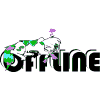 Warriorcatz112Posted 2 months ago(Okay, I really need to be caught up on what's been happening. ;A;)

Blastecho: sitting around the camp, has nothing to doDelete Commentpspsp13Posted 2 months ago(it's ok,lol)
Blossomflight:tackling her little sister
Ivypaw:I said Sorry >0<!!
Blossomflight:Dont careflipped her up and threw her in the river
Ivypaw:swam up=o=Taco_Salad_WolfPosted 2 months agoCinderpaw: Nodded. I miss you guys too,

Vanishingpaw:Trying to fight with Cheetahpaw
Cheetahpaw: NONONONONONONONoDelete Commentpspsp13Posted 2 months agoFireflower:Thats good to know
Snakestripe:padded in the nursery covered in mud
Honeykit&Streakkit:padded in smirkingTaco_Salad_WolfPosted 2 months agoCinderpaw: .0. Oh Starclan....Knows Streakkit likes getting dirtyDelete Commentpspsp13Posted 2 months agoFireflower:Do i want to know?
Snakestripe:Bath time failed...again
Streakkit:covered in mud and leaves^^
Honeykit:clean
Fireflower:Streakkit really?Taco_Salad_WolfPosted 2 months agoCinderpaw: Want me to get Vanishingpaw? .-.

Vanishingpaw: STREAKKIT!

Cinderpaw:-.- Too late.Delete Commentpspsp13Posted 2 months agoStreakkit:o-0
Fireflower:Your in trouble now Streakkit >w<
Snakestripe:hates mud
Honeykit&Dreamkit:laughing^^Taco_Salad_WolfPosted 2 months agoVanishingpaw:Picks up Streakkit, tosses her into the river and dives in afterDelete Commentpspsp13Posted 2 months agoStreakkit:jumped up splashing>0<trying to get out
Fireflower:You look good in mud ^^
Snakestripe:And you look good covered in marshy waterWarriorcatz112Posted 2 months agoBlastecho: looks at the two curiouslyDelete Commentpspsp13Posted 2 months agoIvypaw:jumped up gasping for air
Blossomflight:things:Waking me up at the crack of dawn for something stupidWarriorcatz112Posted 2 months agoBlastecho: cautiously approaches Blossomflight, not wanting to be thrown in the river, also o.oUDelete Commentpspsp13Posted 2 months agoBlossomflight:saw Blastechoo-o oh Hi^^
Ivypaw:-=-NewBeginning10Posted 2 months agoStormkit:h-how'd you find us?
Silverstorm:Two kits lead us here^^Delete Commentpspsp13Posted 2 months agoMidnightkit:Witch kits?
Dustykit&Rustykit:pretending to be asleep
Greyheart:I dont know but they were two young brothers about your ageNewBeginning10Posted 2 months agoStormkit:oh....Delete Commentpspsp13Posted 2 months agoGreyheart:But at least your safe Midnightkitcuddled her
Midnightkit://w\\Taco_Salad_WolfPosted 2 months agoVanishingpaw:Rubbed his paw on her, getting the mud off >:3Delete Commentpspsp13Posted 2 months agoStreakkit:No!! >o<
Snakestripe:what!,how o-e
Fireflower:he's had practice ^^Taco_Salad_WolfPosted 2 months agoVanishingpaw: I thought you learned your lesson last time >:T Took her out 

Cinderpaw: .-eDelete Commentpspsp13Posted 2 months agoStreakkit:nyan >.<rolling in the dirt*
Fireflower:Streakkit!Warriorcatz112Posted 2 months agoBlastecho: Hi^^ Um, hope you don't mind me asking.... what exactly are you two doing? o.oDelete Commentpspsp13Posted 2 months agoBlossomflight:Oh nothing^^fixing her stray morning bedhead
Ivypaw:scrambled out the river,shiveringWarriorcatz112Posted 2 months agoBlastecho: raises an eyebrow So, you just randomly threw Ivypaw into the river....?Delete Commentpspsp13Posted 2 months agoBlossomflight:You could say that .-.||
Ivypaw:T-Tshook her pelt purposely on her big sister
Blossomflight:flinchedIvypaw!
Ivypaw:=w=Taco_Salad_WolfPosted 2 months agoVanishingpaw:Tossed her back into the river, then took her out, not letting her on the ground Wut naow? >:PDelete Commentpspsp13Posted 2 months agoStreakkit:;n; Why!!!
Fireflower:laughing
Snakestripe:Streakkits a spiting image of you Fireflower
Fireflower:I know^^bleepbloopPosted 2 months agoSplashwave:looking at her fish o3o ....Delete Commentpspsp13Posted 2 months agoFogwave:under the water blending in with the grey rocks,meditatingTaco_Salad_WolfPosted 2 months agoVanishingpaw:8Dropped her by Fireflower, laughing .-. Wait... You liked to get dirty when yuo were a kit? Suprised.*Delete Commentpspsp13Posted 2 months agoFireflower:Yeah^^ my mom had quite alot of trouble keeping me clean
Streakkit:looked at her mom in shocko-o
Fireflower:If you took your eyes off me for one second,I was out rolling a patch of mud or getting chased by skunks^^huvu7Posted 2 months agoBlackpaw: I know.Delete Commentpspsp13Posted 2 months agoScarletpelt:Why do you girls need?
Dawningtailwe wanted you to meet our our apprentices thats all^^
Scarletpelt:oh ok^^huvu7Posted 2 months agoBlackpaw: My mentor's not here right now. She's lost somewhere.Delete Commentpspsp13Posted 2 months agoScarletpelt:So thats why you want Fogwave to be your temporary mentorhuvu7Posted 2 months agoBlackpaw: I hope permantily.^^Delete Commentpspsp13Posted 2 months agoScarletpelt:Dosn't he have a apprentice?
Dawningtail:Flutterpaw is done her training,he taught her all the normal stuff,nothing special
Scarletpelt:He's still looking for the one thats worthy of handeling his power huh
Stoneflight:Yeahhuvu7Posted 2 months agoBlackpaw: Power?Delete Commentpspsp13Posted 2 months agoScarletpelt:What i meant by power is his movesbleepbloopPosted 2 months agoSplashwave:sticks head under water to get a closer look at the fish .w.Delete Commentpspsp13Posted 2 months agofishy:looked at Splashwave
Fogwave:twitched his earbleepbloopPosted 2 months agoSplashwave:tries to paw at the fish but falls in landing on Fogwave o-o"Delete Commentpspsp13Posted 2 months agoFogwave:>o<!quickly spun out the waterbleepbloopPosted 2 months agoSplashwave:swims up and climbs out I'm so sorry Fogwave! I didn't see you under there. ^^"Delete Commentpspsp13Posted 2 months agoFogwave:shook the water from his peltI didn't expect you to drop in on me,It's okbleepbloopPosted 2 months agoSpalshwave:I was looking at my fish. o-o flicks tail at the beta in the streamDelete Commentpspsp13Posted 2 months agoFogwave:And that would explain why you fell inbleepbloopPosted 2 months agoSplashwave:yeah ^^"Delete Commentpspsp13Posted 2 months agoFogwave:well Careful next time you could have hurt...something i dont know just be carefulbleepbloopPosted 2 months agoSplashwave: l:T mmkay then.Delete Commentpspsp13Posted 2 months agoFogwave:well see you laterpadded out toward the clan entrancebleepbloopPosted 2 months ago(sorry I'm reading)
Splashwave:mmhm. pads to the warriors' edenDelete Commentpspsp13Posted 2 months agorandom warriors:doing random stuffbleepbloopPosted 2 months agoSplashwave:starts grooming her matted fur drying herselfDelete Commentpspsp13Posted 2 months agoRattlefur:padded out the den
(this is as random as i can get get right now)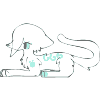 unicornsrockPosted 2 months ago(I've missed a lot o=o" I'll just say my cats were lost in the tunnels and all of em died except Honey. -0- She's out now i guess)
Honeyfrost: It's brighter than I thought out here. e3e blinks in the sunlightDelete Commentpspsp13Posted 2 months ago(i thought you died...good to know your alive)
-random birdie flying over-bleepbloopPosted 2 months ago(lol irk?)
Splashwave:finishes and exits the den looking for Glowstrobe
Fallenbarkderping*Delete Commentpspsp13Posted 2 months ago(woo! double gets,lol.but yeah)
Glowstrobe:in the woods
Woodpine:stalking her brother followed by Lynxgrowl and SandflowunicornsrockPosted 2 months ago(yes, that'd be tragic, wouldn't it? XD My stupid verification email wouldn't send. Until today, out of all days)
Honeyfrost: hoping no one will see her, sneaking into RaveClan territory with a couple of cats following herDelete Commentpspsp13Posted 2 months ago(oh,wow)
random cat:in a treeNewBeginning10Posted 2 months agoStorm:smilesDelete Commentpspsp13Posted 2 months agoMidnightkit:huggles her mom tightly
Greyheart:huggles her daughterunicornsrockPosted 2 months ago(yeah)
Cat 1: Mom, where are we going?
Cat 2: Why do they smell like us?
Cat 3: Yeah. Is there food there?
Honeyfrost: Quiet! Yes, there's food there. This is going to be your home. Your father is here. 
Cat 4: Where will you go?
Honeyfrost: They probably won't accept me. I'll go back to the tunnels.Delete Commentpspsp13Posted 2 months agoMindpelt:still in the treesNewBeginning10Posted 2 months agoSilverstorm:nuzzled her daughter^^
Stormkit:^^Delete Commentpspsp13Posted 2 months agoDustykit&Rustykit:watching from under their mothers tailunicornsrockPosted 2 months agoCat 5: What? But MOM!
Honeyfrost: slaps him upside the head and keeps going I said be quiet. We're here.
Cat 6: gasps It smells like some of the cats down thâ??
Honeyfrost: put tail in her mouth SKY!Delete Commentpspsp13Posted 2 months agoMindpelt:glared at Honeyfrost from the treeNewBeginning10Posted 2 months agoSilverstorm:you should get some rest now stormkit
Stormkit:okaycurled up next to her mom^^Delete Commentpspsp13Posted 2 months agoMidnightkit&Greyheart:already passed out asleep//o\\unicornsrockPosted 2 months agoHoneyfrost: nuzzles them all and makes them go into camp
All of them: ;n;Delete Commentpspsp13Posted 2 months agoMindpelt:watches from the treesNewBeginning10Posted 2 months agoStormkit:sleeping
Silverstorm:curled her tail around stormkit, falls asleepDelete Commentpspsp13Posted 2 months agoRustykit&Dustykit:hi-fived each other and went to sleepNewBeginning10Posted 2 months agoSilverstorm&Stormkit:sleepingDelete Commentpspsp13Posted 2 months agoGreyheart:on her back asleep
Midnightkit:asleep on her moms tummyhuvu7Posted 2 months agoBlackpaw: Oh.Delete Commentpspsp13Posted 2 months agoScarletpelt:He's very picky about who he chooses too.
Irispaw:I see that .-.
Hawkpaw:.-.NewBeginning10Posted 2 months agoSilverstorm:her tail curled around stormkit, sleeping
Stormkit:sleeping, happyDelete Commentpspsp13Posted 2 months ago-everybody snoozing-
-MORNING! =D-Greyheart:woke up startledo-odosn't know where she is>.> <.<huvu7Posted 2 months agoBlackpaw: I don't care if he gives me the power or not, I just look up to him.Delete Commentpspsp13Posted 2 months agoScarletpelt:Thats good to know Blackpaw
Fogwave:under water still-=-
Dawningtail&Stoneflight:staying calmNewBeginning10Posted 2 months agoSilverstorm:woke up o-o
Stormkit:covered her ears >o<Delete Commentpspsp13Posted 2 months agoGreyheart:<.<|| Where am i?
Midnightkit:rolled off her mom and on the ground>.< owie!woke up
Greyheart:Sorry Midnightkit
Dustykit&Rustykit:already awake,padded out the nursery following Bumblekit and Tumblekithuvu7Posted 2 months agoBlackpaw: Yeah. :TDelete Commentpspsp13Posted 2 months agoFogwave:jumped stood up and climbed out the river,going to practice his best attack
Scarletpelt:Now where's he going?NewBeginning10Posted 2 months agoSilverstorm:I don't know.....
Stomkit:yawns were in an underground clan.Delete Commentpspsp13Posted 2 months agoGreyheart:thinking:how'd we get here?Oh
Midnightkit:yawninghuvu7Posted 2 months agoBlackpaw: shrugged Shlould we follow?Delete Commentpspsp13Posted 2 months agoScarletpelt:thinkinghmm...I think so he might be up to something
Irispaw:tired
Dawningtail:How about you apprentices get some shut eye,We'll follow him,besides you have to get up super early tomorrow 
Irispaw:Your right,and i'm off to bedtrotted to the Apprentices denNewBeginning10Posted 2 months agoSilverstorm:....
Stormkit:im hungry....Delete Commentpspsp13Posted 2 months agoGreyheart:I dont know what to do,it's so strange to mehuvu7Posted 2 months agoBlackpaw: nodded Thanks. followed IrispawDelete Commentpspsp13Posted 2 months agoHawkpaw:followed the both of them
Irispaw:padded to her nest and flopped in itMy paws hurt//0\\
Hawkpaw:Just wait until tomorrow 
Irispaw:dont remind mehuvu7Posted 2 months agoBlackpaw: didn't pick out a nest Uhh.....Delete Commentpspsp13Posted 2 months agoHawkpaw:has a nest in the back of the den
Irispaw:in the middle of the den,by BrakenpawNewBeginning10Posted 2 months agoSilverstorm:thinking: what about Blackfur? I wish I had told him where I was going....
Stormkit:looking at a crystal

Cherrystream:in the camp, just found out Midnightkit was missing o0oDelete Commentpspsp13Posted 2 months agoDustykit&Rustykit:padded in with huge Orange colored fruit=w=
Silentstep:padded in the den with 2 small miceo-o Oh i didn't know Two more fell down here^^||

Sootstorm:loosing his mindFirst Midnightkit Now Greyheart!
Sootstripe:Relax she's ok,i'm sure of it
Sootstorm:glared at SootstripeT_TNewBeginning10Posted 2 months agoSilverstorm:.....
Stormkit:morning, Silentstipe!^^Delete Commentpspsp13Posted 2 months agoSilentstep:Morning Stormkit,Midnightkitlooked at Silverstorm and Greyhearto-o i'm taking your their mother?
Greyheart:Yes we aregiving Silentstep a uncomfortable lookhuvu7Posted 2 months agoBlackpaw: ......found one in the corner in the back I guees i'll take this one.Delete Commentpspsp13Posted 2 months agoIrispaw&Hawkpaw:asleep
Brackenpaw:mad he broke his leg,cant sleep cause of the painT_Thuvu7Posted 2 months agoBlackpaw: got comfortable on hi nest, and quietly fell asleep -o-
Jaguarpaw: Not tired o-o
Spottedpaw: has a nest almost right next to Brackenpaw ^^
Fijipaw: jittery, cause she's an apprentice nowDelete Commentpspsp13Posted 2 months agoBrakenpaw:glaring at his broken legT_Tthinking:I'm supposed to be training right now!>=\attempted to stand up but quickly fell back downah! >.<
Rosepaw:woke up from her brotherNewBeginning10Posted 2 months agoSilverstorm:yes, I'm Stormkits mother.....
Stormkit:^^Delete Commentpspsp13Posted 2 months agoSilentstep:ah^^|| My names Silentstep
Greyheart:glaring
Silentstep:>.>|| I-i had n-no intention to do any harm if your wondering
Greyheart:I wasn't wondering,But know I am T_T
Midnightkit:.-.|| Mommy! She's my friend!NewBeginning10Posted 2 months agoStormkit:yeah! Shes really nice!
Silverstorm:looks at Stormkit and Midnightkithow did you come here in the first place....?
Stomkit:uh.... .-.llDelete Commentpspsp13Posted 2 months agoMidnightkit:I-i fell first looked down
Silentstep:thinks:And if it wasn't for me finding them they would have died of starvation
Greyheart:Well i guess i have to thank you for finding them
Dustykit&Rustykit:Silenstep!!ran and tackled her^^
Silentstep:Hi guys^^
Greyheart:thinks:Those voices .-. Are they the boys?bleepbloopPosted 2 months ago(Yeah I don't like overusing some of my characters and I WAY over used Splashwave.)
Splashwave: o-o looking for something to do ... goes to the medicine cats' den*
Fallenbark:....merp. :lDelete Commentpspsp13Posted 2 months ago(I can tell)
Dawnpaw:missing
Stormfrost:spazzing out@-@

Sandflow:pounced on Fallenbark>w<
Lynxgrowl and Woodpine:also tackled himbleepbloopPosted 2 months agoSplashwave: o^o 

Fallenbark:GAH! \oFTo/Delete Commentpspsp13Posted 2 months agoStormfrost:@_@just finished a cussing like a salor
Flowertunnle:.-.||scared

Woodpine:Hi baby brother^^
Lynxgrowl:=w=
Sandflow:.-.bleepbloopPosted 2 months agoSplashwave:..erm...hi..? e-e"
Shadowclaw: cowering behind Flowertunnle like a pansy >^<

Fallenbark:..Hi annoying sister... T^TDelete Commentpspsp13Posted 2 months agoGreypaw:hi .-.under her nest
Flowertunnle:o-o

Woodpine:I'm happy to say I'm your only sister
Lynxgrowl:snickerd
Sandflow:like to be around his familybleepbloopPosted 2 months agoFallenbark:TDT what do you want?

Splashwave:...I- I think I'll go now...seem like it's Stormfrost's time of the month.exitsDelete Commentpspsp13Posted 2 months agoWoodpine:Lets go hunting
Lynxgrowl:=w=
Sandflow:Yeah^^

Flowertunnel:laughing
Stormfrost:punched Flowertunnel
Flowertunnel:>o<fell over,cant feel her armbleepbloopPosted 2 months agoFallenbark:We can ask our cousins to go tooDelete Commentpspsp13Posted 2 months agoWoodpine:Good ideathinks:I haven't talked to Mousehwisker in a long time
Lynxgrowl:I kinda dont like Rowanflame .-. he's to...eh
Sandflow:He's family though LynxgrowlbleepbloopPosted 2 months agoFallenbark:Rowarnflame's okay. Him and Oceanwave just think their the sexiest cats in the world and it gets annoyingDelete Commentpspsp13Posted 2 months agoLynxgrowl:Witch is why i dont like them T-T
Woodpine:Dont feel bad LynxgrowlNewBeginning10Posted 2 months agoSilverstorm:didn't recognize them right awayDelete Commentpspsp13Posted 2 months agoGreyheart:looked at them??
Dustykit:Come on you have to teach us some moves today please!!
Rustykit:Yeah please!!!!!!!!!!!!!!!!!!!!!!!!!!!!!!!!!!!!!!!!!!!
Silentstep:ok I'll teach you some later on today if i'm not busy
Rustykit&Dustykit:YEAH!ran and tackled bumblekit
Bumblekit:fell on his face>.<
Tumblekit:laughing at his brotherNewBeginning10Posted 2 months agoStormkit:looked at themDelete Commentpspsp13Posted 2 months agoMidnightkit:>.>
Silentstep:I'll go get you guys something to eat^^||dropped the two small mice and quickly padded out the den
Greyheart:Midnightkit I told you not to talk to strangers
Midnightkit:I knowbleepbloopPosted 2 months agoFallenbark:pinches Lynxgrowl's cheeks Dawww wittle Winksgrwow's just as cuteie patootie! >3<Delete Commentpspsp13Posted 2 months agoLynxgrowl:Ow!! I'm not a kit Stop!
Woodpine:You sure do look like one,You haven't even hit your growth spurt yet
Sandflow:I already hit mine and i'm the youngest^^
Lynxgrowl:T_Tthinks:I better not be this short for the rest of my life T_Thuvu7Posted 2 months agoBlackpaw: -o-
Jaguarpaw: trying to fall asleeep but can't o-o
Spottedpaw: dreaming happily, and asleep ^^
Fijipaw: feels like she can never sleep againDelete Commentpspsp13Posted 2 months agoIrispaw:curled up tight in a ball
Hawkpw:sprawled out in his nest
Brakenpaw:AnnoyedT_T
Fogwave,Dawningtail+Stoneflight:rarely sleep,out training on each othersqueakerPosted 2 months agoOwlkit: still somehow not asleep, picking at the grass under her pawsDelete Commentpspsp13Posted 2 months agoFiretail&Kits:curled in the nest asleepNewBeginning10Posted 2 months agoStormkit:She's not a strangerr....Delete Commentpspsp13Posted 2 months agoMidnightkit:yeahsqueakerPosted 2 months agoOwlkit: watches them sleep curiously then gets up and explores the campDelete Commentpspsp13Posted 2 months agoFiretail:sleep soundlybleepbloopPosted 2 months agoFallenbark:Even though I'm the tallest ^^Delete Commentpspsp13Posted 2 months agoLynxgrowl:T_T
Woodpine:^^>.>trying to be taller then FallenbarkT_T Yeah well were both screwed T_T even my baby brother is taller then i am
Sandflow:B)squeakerPosted 2 months agoOwlkit: eventualy falls asleep when the sun starts to come up, is laying down by a kinda big rock in the campDelete Commentpspsp13Posted 2 months agoFiretail:fast asleephuvu7Posted 2 months ago(Is it morning now?)Delete Commentpspsp13Posted 2 months ago(yeah sure)NewBeginning10Posted 2 months agoStormkit:and shes nice^^
Silverstorm:sighsDelete Commentpspsp13Posted 2 months agoSilentstep:padded into the nursery with a 2 rabbits a shrew and a vole
Greyheart:thinks
Midnightkit:flattened her earsNewBeginning10Posted 2 months agoStormkit:curled up in a small ballDelete Commentpspsp13Posted 2 months agoSilentstep:Sorry to have troubled you,reallydropped the prey on the ground at their paws
Greyheart:.-.
Midnightkit:being held by her motherNewBeginning10Posted 2 months agoSilverstorm:um, thank you...Delete Commentpspsp13Posted 2 months agoSilentstep:dipped her head and padded out the nursery
Rustykit&Dustykit:eyes Midnightkit&Stormkit.-.
Midnightkit:feels like shes being watched.-.
Greyheart:You take your pick SilverstormNewBeginning10Posted 2 months agoStormkit:her tail going back and forth.-.
Silverstorm:okaytakes the shrew for her and StormkitDelete Commentpspsp13Posted 2 months agoGreyheart:eating the Vole
Midnightkit:sharing with her mom
Rustykit:tackled DustykitbleepbloopPosted 2 months agoFallenbark: ^3^ No one can match up to my height.... except for Konamistar...and a few others.e-eDelete Commentpspsp13Posted 2 months agoWoodpine:I know how you feel Lynxgrowl T_T I hate being small!!
Lynxgrowl:If i growl i bet i'll be taller then you Woodpine TwT
Woodpine:Gah!! T_T I hate being small ;n;
Samdflow:^^NewBeginning10Posted 2 months agoStormkit:eating the shrew with her mom
Silverstorm:eating the shrew with her daughterDelete Commentpspsp13Posted 2 months agoGreyheart:licking her daughters whiskers
Midnightkit:laughing^^ that ticklesbleepbloopPosted 2 months agoFallenbark:I hope you grow. You're the size of a middle aged apprentice.Delete Commentpspsp13Posted 2 months agoLynxgrowl:It's bad enough I get called that by Rowanclaw and Toadleap
Woodpine:thinking:If he grows i'm gonna be known as the shrimp in the litter!!NewBeginning10Posted 2 months agoStormkit:licking her paws cleanDelete Commentpspsp13Posted 2 months agoMidnightkit:laughing^^
Greyheart:hold still^^laughingbleepbloopPosted 2 months agoFallenbark:Are we going hunting with them or not?Delete Commentpspsp13Posted 2 months agoWoodpine:Yeah lets go round up the little brats
Lynxgrowl:Dont say little please.pspsp13Posted 2 months agobrbDelete CommentNewBeginning10Posted 2 months agoSilverstorm:watching stormkit
Stormkit:finished cleaning her paws^^Delete Commentpspsp13Posted 2 months agoBumblekit:ran out the clan
Tumblekit:tumbled after his brother
Dustykit&Rustykit:followed after them
Midnightkit:wondering where everybodys going.-.?
Crowshine:pacing outside the medicinecats den>-< pleasebeokpleasebeokpleasebeokNewBeginning10Posted 2 months agoStormkit:._.? tries to see where they wentDelete Commentpspsp13Posted 2 months agothe four kits:ran to the medicinecats den
Crowshine:looked at the four kits that joined his side,hoping for a girl
Midnightkit:can we go look too?
Greyheart:It would be best not tohuvu7Posted 2 months agoBlackpaw: looking for his tempoary mentors .-.?Delete Commentpspsp13Posted 2 months agoFogwave:in the river meditating
Irispaw&Hawkpaw:padded into the clan tired like crazy
StoneflightDawningtail:padded in after them*huvu7Posted 2 months agoBlackpaw: Have you guys seen Fogwave?Delete Commentpspsp13Posted 2 months agoIrispaw:I'm to tired to care right now!
Hawkpaw:I-I dont know =o=
Stoneflight:Check the river
Fogwave:meditatinghuvu7Posted 2 months agoBlackpaw: Mmmkay...padded to the riverDelete Commentpspsp13Posted 2 months agoIrispaw:fell outside the apprentices den,tiredmeah
Hawkpaw:cant make it another step
Brakenpaw:limped out the apprentices den,hiding his limp trying and hoping to get some training inpspsp13Posted 2 months agobrbDelete Commenthuvu7Posted 2 months agoBlackpaw: saw him in the river...........FOGWAVE!!!Delete Commentpspsp13Posted 2 months agoFogwave:eyes shot open,jumped up gasping for air>.<spating at BlackpawGezz dont you know not to bother anybody while their meditating!huvu7Posted 2 months agoBlackpaw: No.....I actually didn't know.Delete Commentpspsp13Posted 2 months agoFogwave:Well now you do T_Thuvu7Posted 2 months agoBlackpaw: Ready?Delete Commentpspsp13Posted 2 months agoFogwave:muttered something under his breathLets gobleepbloopPosted 2 months agoFallenbark: o3o Family hunting trip! Woo!Delete Commentpspsp13Posted 2 months agoSandflow:^^
Woodpine:looking for Rowanflame
Rowanflame:asleep
Mousewhisker:complaining about stuff
Runningblade:with Toadleap
Oakstorm:complaining with Mousewhisker
Lynxgrowl:.-.bleepbloopPosted 2 months agoFallenbark:tackles Rowarnflame =3 Hey cuzDelete Commentpspsp13Posted 2 months agoRowanflame:e-o...//-\\ Hi Fallenbark
Woodpine:Get your lazy self up,T_T
Rowanflame:Why?
Woodpine:Cause where taking a family hunting trip now come on
Rowanflame:ignoring WoodpineWhy do i have to get up Fallenbark?
Woodpine:ARE YOU LISTENING TO ME!bleepbloopPosted 2 months agoFallenbark:sighs Family hunting trip. NOW GET UP YOU TUB OF LARD!Delete Commentpspsp13Posted 2 months agoRowanflame:Alright i'm up i'm upstood upYou did say it's a family trip right?
Woodpine:yeah...Why do you ask?bleepbloopPosted 2 months agoFallenbark:Yeah You want the entire family to go? Cause...That'd be almost the entire clan o-oDelete Commentpspsp13Posted 2 months agoRowanflame:...Well it is a family trip B|
Woodpine:Where sticking with the cousins
Rowanflame:Oh...well you just missed a cousin
Runningblade:went out to do his laps around the territorybleepbloopPosted 2 months agoFallenbark: e-e Quiet Rowarnflame.Delete Commentpspsp13Posted 2 months agoRowanflame:Ok i'll be quiet
Woodpine:thinks:Hopefully for the rest of the day
Toadleap:making fun of Lynxgrowl's height
Lynxgrowl:T_T
Mousewhisker:tackled ToadleapDont mind him Lynxgrowl^^NewBeginning10Posted 2 months agoStormkit:pleaseeee!^^
Silverstorm:um....Delete Commentpspsp13Posted 2 months agoGreyheart:no
Midnightkit:But mommy ;n;
Greyheart:I'm sorry but no,you need to learn how to start obeying what your told to do and not what you want to do
Midnightkit:sighsokaysat looking dumbfoundedbleepbloopPosted 2 months agoFallenbark:Erm so are you going?Delete Commentpspsp13Posted 2 months agoRowanflame:Yeah just let me get my things
Woodpine:.-.Your a cat what kind of things do you need?
Rowanflame:My good look B3
Woodpine:And to think i share your blood T_T thank goodness nobody in our litter is like this
Rowanflame:Or are they?
Woodpine:slapped him and dragged him out by his earLets go T_T
Rowanflame:ow!bleepbloopPosted 2 months agoFallenbark:face paw x2 combo! >-<Delete Commentpspsp13Posted 2 months agoWoodpine:caught up with the others
Mousewhisker:all were missing is Runningblade
Sandflow:Runningblade??where is he?
Rowanflame:Out doing his routineNewBeginning10Posted 2 months agoStormkit:please! We'll be right where y'all can see us!Delete Commentpspsp13Posted 2 months agoGreyheart:sighsGo ahead
Midnightkit:Thanks mommy!!Come on Stormkit!raced out the nursery
Greyheart:Where i can see you!squeakerPosted 2 months agoOwlkit: still sleeping by the rock =0=Delete Commentpspsp13Posted 2 months agoSpringkit:woke up//-\\
Dustpath:curled up around his kits and Firetailhuvu7Posted 2 months agoBlackpaw: kinda hopping What first?^^Delete Commentpspsp13Posted 2 months agoFogwave:Your learning your basic blocking moves,Now keep upraced into the woods seeing if he can keep up,being swift on his paws as if he's swimingNewBeginning10Posted 2 months agoStormkit:thanks, Greyheart!ran out the nurseryDelete Commentpspsp13Posted 2 months agoMidnightkit:padded to the medicinecats denWhats going on?
Greyheart:-=-
Rustykit:Ravenwinter is having kits
Crowshine:pacinf back and forthNewBeginning10Posted 2 months agoStormkit:oh...
Silverstorm:watching themDelete Commentpspsp13Posted 2 months agoMidnightkit:looking at Crowshine...whats his problem?
Rustykit:He's the fatherNewBeginning10Posted 2 months agoStormkit:how many kits are they having?Delete Commentpspsp13Posted 2 months agoRustykit:We dont know,thats why where waiting for the medicinecatsNewBeginning10Posted 2 months agoStormkit:oh...and by the way, what's your name? I'm Stormkit.Delete Commentpspsp13Posted 2 months agoRustykit:My names Rustykit and thats my brother Dustykit
Dustykit:waved with his tailNewBeginning10Posted 2 months agoStormkit:waved her tail back at DustykitDelete Commentpspsp13Posted 2 months agoDustykit:^^dipped his head at Stormkit
Midnightkit:My names Midnightkit
Rustykit:Nice to meet the both of youdipped his head toward MidnightkitNewBeginning10Posted 2 months agoStormkit:Nice to meet both of you, too... ^^Delete Commentpspsp13Posted 2 months agoRustykit&Dustykit:^^
Midnightkit:^^
Crowshine:keeps peaking in the medicinecats den.-.
Hushberry:keeps pushing Crowshine outShe's doing fine ok,it wont be long nowNewBeginning10Posted 2 months agoStormkit:^^Delete Commentpspsp13Posted 2 months agoMidnightkit:chuckled a little
Bumblekit&Tumblekit:raced toward Rockstars den
Smallnose:Hushberry I need you now!
Hushberry:Coming!hurried in the den
Dustykit&Rustykit:perked their ears.-.!!
Crowshine:feels like he's gonna faintNewBeginning10Posted 2 months agoStormkit:looked at the cats running back and forth, gets dizzy .-.Delete Commentpspsp13Posted 2 months agoMidnightkkit:sure is busy huh
Rustykit:It's always like thisNewBeginning10Posted 2 months agoStormkit:really? how come?Delete Commentpspsp13Posted 2 months agoDustykit:We haven't really figured that out yet,Our parents wont tell us
Rustykit:yeah^^||NewBeginning10Posted 2 months agoStormkit:oh...Delete Commentpspsp13Posted 2 months agoRockstar:padded by the young kits
Crowshine:pacing back and forth
Rockstar:Calm down Crowshine,Ravenwinter and your kits will be fine
Crowshine:T-thanks Rockstar
Midnightkit:^^
Dustykit&Rustykit:^^NewBeginning10Posted 2 months agoStormkit:wonderingDelete Commentpspsp13Posted 2 months ago-tiny kit mewls from inside-
Crowshine:turned to the deno^o
Rockstar:Congratulations Crowshine
Midnightkit:=w=
Dustykit&Rustykit:hoping they have boys in their litterNewBeginning10Posted 2 months agoStormkit:^w^Delete Commentpspsp13Posted 2 months agoHushberry:padded out the den
every cat in the clan:peep out the the denso-o
Crowshine:well .-.
Hushberry:3 healthy little boys^^and Ravenwinters doing great
Crowshine:Thanks starclan!
Dustykit&Rustykit:YAY!
Bumblekit&Tumblekit:^^
rest of the clan:purring in happiness
Hushberry:wont mention that his only daughter was a still bornNewBeginning10Posted 2 months agoStormkit:^^

(gtg D:)Delete Commentpspsp13Posted 2 months agoMidnightkit:happy
Crowshine:padded into the medicinecats den
Ravenwinter:nursing their kitsNewBeginning10Posted 2 months agoStormkit:smilesDelete Commentpspsp13Posted 2 months agoRustykit&Dustykit:Come on lets go tell mom!...STOP COPYING ALL THE WORDS THAT I SAY!...What ever^^raced to the nursery with Bumblekit&Tumblekit
Midnightkit:Come on lets go follow them Stormkit^^NewBeginning10Posted 2 months agoStormkitOkay^^ followsDelete Commentpspsp13Posted 2 months agoMidnightkit:hurried after the boys
Greyheart:cleaning her pelt when she saw Dustykit&Rustykit run past,along with Bumblekit&TumblekitNewBeginning10Posted 2 months agoStormkit:ran past with them
Silverstorm:saw them ?!Delete Commentpspsp13Posted 2 months agoMidnightkit:tackled her mom^^
Greyheart:Hi Midnightkit^^
Cloverfeather:So what happened?
Dustykit:Ravenwinter had her kits!
Rustykit:Yeah 3 boys!
Thornsong:thinkingThats wonderful^^
Cloverfeather:3 more boys in the clan goody^^NewBeginning10Posted 2 months agoStormkit:padded up to her mom
Silverstorm:wrapped her tail around her^^Delete Commentpspsp13Posted 2 months agoGreyheart:wondering when they'll leave Streamclan
Midnightkit:cuddling her mom=w=NewBeginning10Posted 2 months agoStormkit:wondering when shes gonna see her dad again
Silverstorm:nuzzled herDelete Commentpspsp13Posted 2 months agoDustykit:feels sorrow from Stormkit,looked at her sadly and nudged his brotherNewBeginning10Posted 2 months agoStormkit:curled up next her momDelete Commentpspsp13Posted 2 months agoRustykit&Dustykit:agreed to help them get out the best they can
Midnightkit:looked at Rustykit??wondering what there doingNewBeginning10Posted 2 months agoStormkit:laid her head downDelete Commentpspsp13Posted 2 months agoRustykit&Dustykit:ran out the den looking for RockstarNewBeginning10Posted 2 months agoStormkit:saw them?Delete Commentpspsp13Posted 2 months agoMidnightkit:Where are they going?NewBeginning10Posted 2 months agoStormkit:i have no idea......Delete Commentpspsp13Posted 2 months agoMidnightkit:Lets go follow them
Greyheart:fallen asleepNewBeginning10Posted 2 months agoStormkit:looks at her mom
silverstorm:sleeping
Stormkit:okayDelete Commentpspsp13Posted 2 months agoMidnightkit:scampered out the nursery and toward Rockstars densqueakerPosted 2 months agoOwlkit: =0= zzzDelete Commentpspsp13Posted 2 months agoSpringkit:looking for Owlkito-o Owlkit...Owlkit!NewBeginning10Posted 2 months agostormkit:8followed her*Delete Commentpspsp13Posted 2 months agoMidnightkit:listeninglisten
Dustykit:We want to help get the cats out of the tunnels Rockstar
Rockstar:This is a big job and it's dangerous.
Konamistar:We have to use these tunnels to capture the wolves in the territoys
Rockstar:But why the sudden urge to help?
Rustykit:Cause...
Dustykit:Cause we wanna help
Midnightkit:.-.NewBeginning10Posted 2 months agoStormkit:....Delete Commentpspsp13Posted 2 months agoRockstar:You may help,but please be careful when the time comes
Dustykit&Rustykit:We will
Konamistar:At times wish Mindpelt had fallen down here...but alast he to smart to fall down here ==.==NewBeginning10Posted 2 months agoStormkit:was still listeningDelete Commentpspsp13Posted 2 months agoMidnightkit:suddenly grew interested in Rustykit//w\\ he's a natural born hero
Rustykit:how are we going to over power a wolf though
Dustykit:YOu dont over power one,You trick it into the tunnels,and since we are experts at getting out the tunnels and they arn't we'll trap them down here and hurry out another tunnel and get ready to trap another one
Rockstar:thinking:Nice strategy
Konamistar:SmartNewBeginning10Posted 2 months agoStormkit:likes Dustykit now^^Delete Commentpspsp13Posted 2 months agoKonamistar:This calls for training
Rockstar:Since this was their plan,Let them decide what they want to do
Dustykit&Rustykit:perked their ears up
Konamistar:What our first move
Dustykit:We have to see how many wolves are around.
Rustykit:First i say we should finish training the ones that cant climb out the tunnels,and pronto
Rockstar&Konamistar:nods and began for the cave entrance
Dustykit:We'll get those girls home in no time
Rustykit:RightNewBeginning10Posted 2 months agoStormkit:^^Delete Commentpspsp13Posted 2 months agoMidnightkit:There coming,come on!hurried back to the nursery,cant stop thinking about RustykitNewBeginning10Posted 2 months agoStormkit:raced back to the nursery and sat down next to her momDelete Commentpspsp13Posted 2 months agoMidnightkit:curled with her mom
Rustykit&Dustykit:in charge of getting the missing clan cats home,padded to the nursery to rest for the dayNewBeginning10Posted 2 months agoStormkit:laid down with her mom^^Delete Commentpspsp13Posted 2 months agoMidnightkit:peep at Rustykit//w\\fell asleep a lot faster
Greyheart:snugged with her daughterNewBeginning10Posted 2 months agoStormkit:closed her eyes, smiled
Silverstorm:wrapped her tail around herDelete Commentpspsp13Posted 2 months agoEverybody:asleepNewBeginning10Posted 2 months agoStormkit:fell asleep -o-
Silverstorm:sleepingDelete Commentpspsp13Posted 2 months agoMidnightkit:dreaming of ducksWolfehtacoPosted 2 months ago(( Oh man I totally neglected my characters. DX too much Homestuck roleplaying. ))
Flutterpaw: hearing wolf howling ... whimpersDelete Commentpspsp13Posted 2 months agoFogwave:Watching his apprenticesqueakerPosted 2 months agoOwlkit: yawns and wakes up =0=Delete Commentpspsp13Posted 2 months agoSpringkit:Owlkit?NewBeginning10Posted 2 months agoStormkit:sleeping ^-^
Silverstorm:sleepingDelete Commentpspsp13Posted 2 months ago-morning-
Rustykit&Dustykit:wide awakebleepbloopPosted 2 months agoFallenbark:We might run into him along the wayDelete Commentpspsp13Posted 2 months agoSandflow:Thats good
Rowanflame:Can we go now?
Woodpine:YES! ROWANFLAME We can go now!NewBeginning10Posted 2 months agoStormkit:woke up, yawns -w-Delete Commentpspsp13Posted 2 months agoRustykit&Dustykit:hurried out the nursery
Midnightkit:watched themWhat do you think their doing?
Konamistar:finished learning how to climb out of tunnels
Rockstar:sent a group of cats that learned how to climb out of the tunnels to get more helpNewBeginning10Posted 2 months agoStormkit:still abit sleepyDelete Commentpspsp13Posted 2 months agoMidnightkit:laughs at Stormkit=w=NewBeginning10Posted 2 months agoStormkit:looks at her what?Delete Commentpspsp13Posted 2 months agoMidnightkit:You look tiredNewBeginning10Posted 2 months agoStormkit:I just got up.Delete Commentpspsp13Posted 2 months agoMidnightkit:I know,I'm tired to
Greyheart:learning how to climb out of the tunnelsThis is harder then it looks Firenose!
Firenose:Your doing good! Keep going!NewBeginning10Posted 2 months agoSilverstorm:looked up at one of the tunnelsIt looks pretty steep ^^ll
Stormkit:the tunnels don't look that steep......Delete Commentpspsp13Posted 2 months agoGreyheart:Your not the one climbing Silverstorm!!
Midnightberry:Alright Silverstorm,you ready to start?
Midnightkit:o-oNewBeginning10Posted 2 months agoSilverstorm:o-okay. tries to climb up one
Stormkit:I can't wait till it's my turn ^w^Delete Commentpspsp13Posted 2 months agoGreyheart:fell on top of Firenose
Firenose:GAH!
Midnightberry:^^bleepbloopPosted 2 months agoFallenbark: Wouldn't it be funner if uncle Bearflight had some kids too? And they went with us?Delete Commentpspsp13Posted 2 months agoWoodpine:I thought he hates kids.-.
Sandflow:It would be funnybleepbloopPosted 2 months agoFallenbark: -w-" He does...Delete Commentpspsp13Posted 2 months agoWoodpine:That would be funny then o3o
Rowanflame:laughed a littleWolfehtacoPosted 2 months agoFlutterpaw: carefully peeks out of hole, seeing a wolf tail EEP! falls backwardDelete Commentpspsp13Posted 2 months agoFogwave:jumped after herFlutterpawWolfehtacoPosted 2 months agoFlutterpaw: Theres a wolf out there! gets back up glaring up at the hole I wonder how long we're stuck in here for now.Delete Commentpspsp13Posted 2 months agoFogwave:I dont know,But i'm gonna look around,Stay putNewBeginning10Posted 2 months agoSilverstorm:slipped a bit o.o
Stormkit:waiting for her turn to climb -w-Delete Commentpspsp13Posted 2 months agoMidnightberry:Careful! It rained last night so the dirt might be a little muddy
Greyheart:/=\
Firenose:try again Greyheart
Greyheart:ok
Dustykit:padded over to StormkitCome on i'll show you how to climb those tunnels
Rustykit:padded to MidnightkitI's not hard at allWolfehtacoPosted 2 months agoFlutterpaw: Okay. Be careful!Delete Commentpspsp13Posted 2 months agoFogwave:I willlooking aroundNewBeginning10Posted 2 months agoSilverstorm:o-okaytries again
Stormkit:okayfollows Dustykit^^Delete Commentpspsp13Posted 2 months agoMidnightberry:watches
Dustykit:ok the single way to do it is using your claws and the partner way is using your partners back to scoot up the wallWolfehtacoPosted 2 months agoFlutterpaw: WatchesDelete Commentpspsp13Posted 2 months agoFogwave:looking aroundNewBeginning10Posted 2 months agoStormkit:okaytries to climb up one of the tunnels
Silverstorm:fell back but caught herself o-oDelete Commentpspsp13Posted 2 months agoDustykit:Carefull now
Rustykit:Your doing great Midnightkit
Midnightkit:Can i look down!
Rustykit:o-o Why?
Midnightkit:Can i
Rustykit:No,your doing well now keep going^^WolfehtacoPosted 2 months agoFlutterpaw: sees what she can smellDelete Commentpspsp13Posted 2 months agoFogwave:exploring,came back when he found a group of cats that seem trustworthyFlutterpaw come onNewBeginning10Posted 2 months agoStormkit:falls down o-oDelete Commentpspsp13Posted 2 months agoDustykit:caught herTry again^^

brbWolfehtacoPosted 2 months agoFlutterpaw: Okay! follows him outDelete Commentpspsp13Posted 2 months agoFogwave:padded toward the catsNewBeginning10Posted 2 months agoStormkit:okay^^ tries to climb it again, got a little higher this timeDelete Commentpspsp13Posted 2 months agoDustykit:Keep going
Midnightkit:stucko-o I'm stuck
Rustykit:I'm coming!huvu7Posted 2 months agoBlackpaw: running after him (Thinking: Woah.)Delete Commentpspsp13Posted 2 months agoFogwave:perked his ears back,listening to how far he isNewBeginning10Posted 2 months agoStormkit:almost made it to the top before she slipped .o.Delete Commentpspsp13Posted 2 months agoDustykit:right behind herI got chahuvu7Posted 2 months agoBlackpaw: feels the leaves under his paws, not that far behindDelete Commentpspsp13Posted 2 months agoFogwave:ran toward a very wide river,not stoppingNewBeginning10Posted 2 months agoStormkit:thanks^^ keeps on climbingDelete Commentpspsp13Posted 2 months agoMidnightkit:Freash air!
Dustykit:helping herbleepbloopPosted 2 months agoFallenbark: o3oDelete Commentpspsp13Posted 2 months agoMousewhisker:looking aroundA mouse^^huvu7Posted 2 months agoBlackpaw: slows down, but still running o-oDelete Commentpspsp13Posted 2 months agoFogwave:running faster,Wondering if he'll tell him to slow downhuvu7Posted 2 months agoBlackpaw: catches more speed, running fasterDelete Commentpspsp13Posted 2 months agoFogwave:ran and dived right in the riverNewBeginning10Posted 2 months agoStormkit:reached the top =DDelete Commentpspsp13Posted 2 months agoMidnightkit:rolling the the grass=w=
Rustykit:smiles at Midnightkit^^
Dustykit:climed out after StormkitNewBeginning10Posted 2 months agoStormkit:reached the top =DReply to Comment Delete Commenthuvu7Posted 2 months agoBlackpaw: narrows eyes and dived in after, confidentDelete Commentpspsp13Posted 2 months agoFogwave:swept by the current,letting the river take him where it's goinghuvu7Posted 2 months agoBlackpaw: letting the current take him also, only has one fear, which is seeing bones, blood, organs out of a bodyDelete Commentpspsp13Posted 2 months agoFogwave:sences a waterfall nearby=W=toward the waterfallNewBeginning10Posted 2 months agoStormkit:smilesThanks Dustykit ^w^Delete Commentpspsp13Posted 2 months agoDustykit:No problem
Greyheart:hugging a treeI though i'd never see trees again!!
Firenose:laughing in his headhuvu7Posted 2 months agoBlackpaw: watching and following himDelete Commentpspsp13Posted 2 months agoFogwave:before he dose soemthing really stupid,attacked him seeing how well his fighting skills are in the waterhuvu7Posted 2 months agoBlackpaw: flipped over, so Fogwave is in the water. And threatens to slice open his throat, but doesn't of courseDelete Commentpspsp13Posted 2 months agoFogwave:thinks:He's quite fast in the water,but he needs to fix his postureT-Tgrabed him in a head lock and swam toward the waterfallNewBeginning10Posted 2 months agoStormkit:rolls around in the grass^^Delete Commentpspsp13Posted 2 months agoMidnightkit:smiles and tackled Rustykit playfully
Rustykit:laughing^^
Dustykit:happy and sad at the same timehuvu7Posted 2 months agoBlackpaw: narrows eyes, and flips overDelete Commentpspsp13Posted 2 months agoFogwave:Smirked,spun out the water flinging him in a bush,leaped outYour attacks are week,you need to find your opponents weak spotNewBeginning10Posted 2 months agoStormkit:sat next to Dustykit^^Delete Commentpspsp13Posted 2 months agoDustykit:blushed a littlecome on lets go get more help
Rustykit:racing Midnightkit back to the clanhuvu7Posted 2 months agoBlackpaw: hurddled himself towrads FogwaveDelete Commentpspsp13Posted 2 months agoFogwave:dodged itYour fur is to long,the water is weighing your speed downthinks:Not worthyNewBeginning10Posted 2 months agoStormkit:okayfollows dustykit^^Delete Commentpspsp13Posted 2 months agoDustykit:padded toward Raveclan
Rustykit&Midnightkit:chasing each other to RaveclanNewBeginning10Posted 2 months agoStormkit:padding next to dustykitDelete Commentpspsp13Posted 2 months agoDustykit:padded into the clan
Midnightkit:tackled by her father
Sootstorm:Thank starclan your alive!!
Rustykit:smiles^^huvu7Posted 2 months agoBlackpaw: jumped on his back, pretending to sink his teeth in his neck. Gripped tightly around him, so he can't fall offDelete Commentpspsp13Posted 2 months agoFogwave:pinched one of his pressure pointshuvu7Posted 2 months agoBlackpaw: lossened his grip and twicthed, but regained hhis grip and flipped over FogwaveDelete Commentpspsp13Posted 2 months agoFogwave:landed on his front paws and landed back on his paws,not tryingNewBeginning10Posted 2 months agoBlackfur:nuzzled StormkitThank goodness your safe!
Cherrystream:Midnightkit! Stormkit!hugged them^^
Stormkit:^^Delete Commentpspsp13Posted 2 months agoSootstorm:Where have you been?
Midnightkit:We were in Streamclan
Sootstorm:Streamclan?...That just a myth, and old Elders tale
Rustykit:If it's a Elders tale Then Why are cats disappearing into tunnels?
Dustykit:Tunnels said that only Streamclan has dug
Sootstorm:o-o,Who are you two?!NewBeginning10Posted 2 months agoStormkit:thats Dustykit and Rustykit.
Cherrystream:So....i'm guessing both your moms are in Streamclan?
Stormkit:noddedThey're learning how to climb out the tunnels^^ though I was the first one outDelete Commentpspsp13Posted 2 months agoSootstorm:o-othinking:I'm seeing things
Stormforest:looking at the two kits??
Rustykit:We need help
Poppyfrost:Help with what!
Rustykit:The wolves!
Dustykit:We know how to get rid of the wolves that is in your territorys,We just need help from other clans to help lead the wolves down the tunnels and trap them
Nightfur:And Why should we listen to you!Your just kits
Konamistar:Because,If it wasn't for These kits,We'd still be down their figuring out what to doNewBeginning10Posted 2 months agoCherrystream:turns aroundKonamistar?! o-oDelete Commentpspsp13Posted 2 months agoKonamistar:Surprised to see i'm alive and still have my nine lives huh
everybody:Noddedo-o||
Konamistar:Thats good to know,These two have a really good plan and i advice we all follow it before wolves over run this territoryNewBeginning10Posted 2 months agoCherrystream:okay.... looked at the two kits so what is your plan........?Delete Commentpspsp13Posted 2 months agoDustykit:We going to train you how to crawl in and out of the tunnels,the faster you are the better
Rustykit:Once we have the wolves trapped in the tunnels,thats when we come in,once your all out safe thats when we'll collapse the tunnelsNewBeginning10Posted 2 months agoBlackfur:...that's acctualy a preety good idea....
Cherrystream:nodded
Stormkit:^^Delete Commentpspsp13Posted 2 months agoRustykit:Told you
Featherclaw:.-. How fast do you dig these tunnels anyway ?
Dustypaw:the fastest cat in the clan that can dig tunnels is Brokenspring,he can dig 8 miles in under 2 minuets
Featherclaw:o-o||NewBeginning10Posted 2 months agoCherrystream:wow o-o.....Delete Commentpspsp13Posted 2 months agoKonamistar:Whos willing to give it a try?
Everybody:stepped backo-o|||
Iceflower:Whimpssteped forward i'll try
Konamidevil&his brothers:stepped foward too
Stormforest:I'll help
Featherdance and Applefang:jumped foward
Phantomclaw,Stormfrost&Snowstorm:We'll help
Sootstorm&Sootstripe:nodded
Runningblade:jumped up with Rowanflame
Snakestripe,Adderfang&Hawkgaze:looked at each other and stepped up*NewBeginning10Posted 2 months agoBlackfur:I'll help.
Cherrystream:o-ollDelete Commentpspsp13Posted 2 months agoKonamistar:looking at the cats that stepped up,thinks:Brave
Rustykit:Lets go
Dustykit:padded toward the entrance
Konamistar:Jitterclaw,Watched the clan until we return
Jitterclaw:Ok
Willowflight:o-o Hey wait!hurried after her brothers
Stoneflight,Fogwave&Dawningtail:padded after the cats
Konamistar:followed after them
Midnightkit:following her dadNewBeginning10Posted 2 months agoBlackfur:followed themDelete Commentpspsp13Posted 2 months agoDustykit:Down here
Rustykit:jumped down
Midnightkit:slid down=3
Iceflower:o-opeered down
Hawkgaze:pushed her in
Iceflower:Gah!!dragged Hawkgaze down with her
Hawkgaze:o-0
Konamidevil&Siblings:followed down the whole
Sootstorm:o-o it is safe right?
Konamistar:The kits went down first,I'm sure it's safeNewBeginning10Posted 2 months agoStormkit:hopped in =D
Blackfur:went down the the tunnel
Cherrystream:decided to go after all, just loking down the hole o-oDelete Commentpspsp13Posted 2 months agoDustykit:hopped in after Stormkit
Rockstar:had dug another whole right near KonamistarI thought i heard Talking up here
Sootstorm:startled and fell in a whole
Sootstripe:o-ojumped after him
Featherclaw:o-ojaw dropped at Rockstarh-h-ow .-.|||NewBeginning10Posted 2 months agoCherrystream:o-ostepped back and fell in a hole ouch..... .-.Delete Commentpspsp13Posted 2 months agoGreyheart:wont let go of Sootstorm and Sootstripe>w<
Midnightkit:running around^^

Rockstar:I assure you it's safe,just dont go head first
everybody:jumped down the tunnels
Konamistar:traveled down with RockstarNewBeginning10Posted 2 months agoStormkit:chasing Midnightkit ^^
Blackfur:nuzzled Silverstorm
Silverstorm: ^^
Cherrystream:looks around......Delete Commentpspsp13Posted 2 months agoMidnightkit:Keep up Stormkit!
Phantomclaw,Stormfrost&Snowstorm:landed on each other
Stoneflight,Dawningtail&Fogwave:landed on top of them>0<
Phantomclaw:Ow!
Stormforest:the last to land on them
Phantomclaw:Ouch!
Stormforest:sorry o-o,You ok?
Phantomclaw:I cant feel my faceheard something crackOr my backNewBeginning10Posted 2 months agoCherrystream:still looking around
stormkit:like an inch away from herDelete Commentpspsp13Posted 2 months agoGreyheart:Hi Cherrystem!!
Stormfrost:Dawnpaw!tackled his apprentice
Dawnpaw:happy to see her mentor again^^NewBeginning10Posted 2 months agoCherrystream:turned around Hi Greyheart!^^Delete Commentpspsp13Posted 2 months agoGreyheart:padded over herHow's it going^^NewBeginning10Posted 2 months agoCherrystream:fine. ^^ you?Delete Commentpspsp13Posted 2 months agoGreyheart:Filthy and covered in dirt,but i'm fine ^^huvu7Posted 2 months agoBlackpaw: ran into him, crashing him into a rockDelete Commentpspsp13Posted 2 months agoFogwave:crashed into the rock turning it into rubble,down for like a good 10 minuets

(reason for being down for 10 minuets:Lack of water)NewBeginning10Posted 2 months agoCherrystream:^^Delete Commentpspsp13Posted 2 months agoGreyheart:How have you been?to discussed to lick her own coat cause it's covered in dirt/mudhuvu7Posted 2 months agoBlackpaw: pusing him towards the water, but stops, Jaguarstar side of him telling him stop pushing. Struggles to push him inDelete Commentpspsp13Posted 2 months agoFogwave://o\\huvu7Posted 2 months agoBlackpaw: Defeats his inner Jaguarstar, and pushes him in the waterDelete Commentpspsp13Posted 2 months agoFogwave:gone into Zen Modehuvu7Posted 2 months agoBlackpaww: Fogwave?Delete Commentpspsp13Posted 2 months agoFogwave:absorbing the water flow's energy=-=sunk to the bottomhuvu7Posted 2 months agoBlackpaw: watches him o-o!Delete Commentpspsp13Posted 2 months agoFogwave:woke upo-oCurled into a little ball and floated back to the top on his back-=-huvu7Posted 2 months agoBlackpaw: Fogwave?Delete Commentpspsp13Posted 2 months agoFogwave:What =-=huvu7Posted 2 months agoBlackpaw: You okay?Delete Commentpspsp13Posted 2 months agoFogwave:I'm absorbing energy,I'll be fine in a few minuetshuvu7Posted 2 months agoBlackpaw: Oh. Wondering how Jaguarstar took over his bodyDelete Commentpspsp13Posted 2 months agoFogwave:swung his claw in the water and swiped a fish toward Blackpaw=-=huvu7Posted 2 months agoBlackpaw: Hey!^^Delete Commentpspsp13Posted 2 months agoFogwave:Sorry... instincthuvu7Posted 2 months agoBlackpaw: Hey, can I tell you something?Delete Commentpspsp13Posted 2 months agoFogwave:What? =-=still recovering from that rockhuvu7Posted 2 months agoBlackpaw: Has a cat that's already dead ever taken control of your body at moments?Delete Commentpspsp13Posted 2 months agoFogwave:My Brother has,Why?huvu7Posted 2 months agoBlackpaw: Well, when I was pushing you towards the water. I felt my dad stopping me.Delete Commentpspsp13Posted 2 months agoFogwave:Techicaly i'm related to your father.huvu7Posted 2 months agoBlackpaw: Really? Are you like my uncle or something?Delete Commentpspsp13Posted 2 months agoFogwave:No,My father is Stormfrost,His father is Jitterclaw who is Your fathers brotherhuvu7Posted 2 months agoBlackpaw: So i'm your uncle.^^Delete Commentpspsp13Posted 2 months agoFogwave:Yeah,=-=huvu7Posted 2 months agoBlackpaw: Pfft. This is sick, my nephew is my mentor.Delete Commentpspsp13Posted 2 months agoFogwave:Dont call me your Nephewhuvu7Posted 2 months agoBlackpaw: Why?^^Delete Commentpspsp13Posted 2 months agoFogwave:If you want to stay my apprentice,You wont call me your nephew

brb dinerhuvu7Posted 2 months agoBlackpaw: sallutes Yes sir.Delete Commentpspsp13Posted 2 months agoFogwave:fully refreshed,opened his eyes ans swam toward the river bankWolfehtacoPosted 2 months agoFlutterpaw: follows Okay!Delete Commentpspsp13Posted 2 months agoFogwave:padded toward the patrolNewBeginning10Posted 2 months agoCherrystream: at the clan.Delete Commentpspsp13Posted 2 months agoGreyheart:Hmm?WolfehtacoPosted 2 months agoFlutterpaw: making sure theres no wolves still lurking aroundDelete Commentpspsp13Posted 2 months agoFogwave:It's safe Flutterpawpadded toward the patrol
Stoneriver,Brakenpond,Dapplesong and Coppercloud:waiting for FogwaveWolfehtacoPosted 2 months agoFlutterpaw: Okay. a little nervousDelete Commentpspsp13Posted 2 months agoFogwave:Trust me,I'm not going to let anything hurt youthinks:Until your a warrior,then your on your ownWolfehtacoPosted 2 months agoFlutterpaw: stands up straightDelete Commentpspsp13Posted 2 months agoFogwave:see's that patrol
Stoneriver:You made it back safely
Sapplesong:I though i had to go get you
Fogwave:I had to get my apprenticeWolfehtacoPosted 2 months agoFlutterpaw: ears perk up when she's mentionedDelete Commentpspsp13Posted 2 months agoStoneriver:looked at FlutterpawLets get you back so you two can rest
Fogwave:.-.do you have streams?
Stoneriver:Yeah why?
Fogwave:I dont sleep in dens,only rivers,Streams,lakes anthing that has running water?
Coppercloud:looked at him like he's crazyo-0?WolfehtacoPosted 2 months agoFlutterpaw: Okay!Delete Commentpspsp13Posted 2 months agoFogwave:didn't like the look Coppercloud gave him?
Stoneriver:lead them back to their clanNewBeginning10Posted 2 months agoCherrystream:Its pretty cool down here...... ^^Delete Commentpspsp13Posted 2 months agoGreyheart:It is^^,and it beats the heat too.WolfehtacoPosted 2 months agoFlutterpaw: followsDelete Commentpspsp13Posted 2 months agoFogwave:looked at his apprentice and kept going

Stoneriver:And here we are
Coppercloud:Dont get comfertable T_T
Fogwave:spat at CoppercloudWouldn't count on itNewBeginning10Posted 2 months agoCherrystream:nodded^^Delete Commentpspsp13Posted 2 months agoGreyheart:^^NewBeginning10Posted 2 months agoCherrystream:i think it would be sort of cool if our clan looked like this, especially at night ^^
Stormkit:tackled Midnightkit ^^Delete Commentpspsp13Posted 2 months agoGreyheart:Yeah it would

Midnightkit:laughing
Rustykit&Dustykit:telling the plan to the others cats that just entered the the underground tunnelsNewBeginning10Posted 2 months agoCherrystream:^^

Stormkit:paws at her tail^^
Blackfur:listening to Dustykit's and Rustykit's planDelete Commentpspsp13Posted 2 months agoGreyheart:^^

Midnightkit:flicked her tail back and forth
Rustykit:Then thats when we collapse the tunnels
Dustykit:noddingNewBeginning10Posted 2 months agoStormkit:o3oDelete Commentpspsp13Posted 2 months agoMidnightkit:gigglingNewBeginning10Posted 2 months agoStormkit:what?Delete Commentpspsp13Posted 2 months agoMidnightkit:It's strange,You remind me of somebodyNewBeginning10Posted 2 months agoStormkit:really? who?Delete Commentpspsp13Posted 2 months agoMidnightkit:It might seem crazy but you kinda remind me of RustykitNewBeginning10Posted 2 months agoStormkit:how come?Delete Commentpspsp13Posted 2 months agoMidnightkit:I dont know but,You just doNewBeginning10Posted 2 months agoStormkit:oh...Delete Commentpspsp13Posted 2 months agoMidnightkit:It's just...strangeNewBeginning10Posted 2 months agoStormkit:oh...Delete Commentpspsp13Posted 2 months agoMidnightkit:Come on,I'll race you^^huvu7Posted 2 months agoBlackpaw: o3oDelete Commentpspsp13Posted 2 months agoFogwave:Just to let you know,Your attacks are kinda strongpulled himself out of the water,not shaking the water off just yetBut their still weekNewBeginning10Posted 2 months agoStormkit:okay ^^Delete Commentpspsp13Posted 1 month agoMidnightkit:First one to the blue topaz and back wins^^huvu7Posted 2 months agoBlackpaw: I'll work on it. Thinks: On Irispaw So what now?Delete Commentpspsp13Posted 1 month agoFogwave:Nothing special,-=-NewBeginning10Posted 1 month agoStormkit:okay!^^Delete Commentpspsp13Posted 1 month agoMidnightkit:Lets go!NewBeginning10Posted 1 month agoStormkit:raced towards the blue topazDelete Commentpspsp13Posted 1 month agoMidnightkit:*running after herNewBeginning10Posted 1 month agoStormkit:touched the blue topaz and ran backReply to Comment Delete CommentTaco_Salad_WolfPosted 2 months agoDamn straight... >3<Delete Commentpspsp13Posted 2 months agoI know rightbleepbloopPosted 1 month ago(Bluh I need to get Splashwave to have Violetstar. ;A; I feel like I haven't been playing her role right in being her future mother myehhhh)
Splashwave:Derp.Delete Commentpspsp13Posted 1 month ago(yeah?)
Stormforest:went with KonamistarbleepbloopPosted 1 month ago( T^T Yeah.)
Splashwave:pawing at Ashkit
Ashkit: ^-^
Splashwave:^^
Ashkit:looks at her tail o0o It's so...
Splashwave:Fluffy? Yeah most kits think that.Delete Commentpspsp13Posted 1 month agoFlowertunnel:boredT-TbleepbloopPosted 1 month agoAshkit:pawing at it o3o
Splashwave: flicks it back and fourth owoDelete Commentpspsp13Posted 1 month agoFlowertunnel:smiles at Ashkit&SplashwavebleepbloopPosted 1 month agoAshkit:waves Hi Auntie!
Splashwave: Hey Flowertunnle. ^^Delete Commentpspsp13Posted 1 month agoFlowertunnel:Hi Ashkit^^bleepbloopPosted 1 month agoAshkit:^^
Splashwave:wraps tal around her paws
Ashkit: D: tries to pry it out
Splashwave: TwT Nick try Ashkit.Delete Commentpspsp13Posted 1 month agoFlowertunnel:stood up stretching
Greypaw:tucked in her nestbleepbloopPosted 1 month ago*nickReply to Comment Delete CommentbleepbloopPosted 1 month agopoop I mean NiceReply to Comment Delete CommentbleepbloopPosted 1 month agoAshkit:Hey Splashwave?
Splashwave:What?
Ashkit:Can you show me your fishes?
Splashwave: Sure.Delete Commentpspsp13Posted 1 month agoFlowertunnel:looked at the both of them
Cherrystem:doing all of Stormfrosts and Dawnpaws workT-TbleepbloopPosted 1 month agoShadowclaw:entered the den with some herbs that were running low 

Ashkit: Yay
Splaswave:leads him outsideDelete Commentpspsp13Posted 1 month agoCherrystem:annoyed and shreadded the herbs that Dawnpaw&Stormfrost had,kinda ticked off
Flowertunnel:Keep him safe Splash wavebleepbloopPosted 1 month agoSplashwave:nods
Shadowclaw: o-oDelete Commentpspsp13Posted 1 month agoCherrystem:stormed out the den
Flowertunnel:o-o||
Greypaw:whats gotten into her?yawningbleepbloopPosted 1 month agoShadowclaw:shrugs 
Splashwave:watched Cherrystem storm out the den e-e"
Ashkit:poking the fish owoDelete Commentpspsp13Posted 1 month agoFlowertunnel:thinks:something isn't rightI\ll go talk to her
Greypaw:ok,how do you want to be buried?...if we find your body parts
Flowertunnel:Dont be rediculess^^padded out bitting her lipbleepbloopPosted 1 month agoShadowclaw: Good luck. e-e
ashkit: ^^Delete Commentpspsp13Posted 1 month agoFlowertunnel:ran after Cherrystem

Randomfish:looking at AshkitT-Tspewed water at Ashkit and Splashwave
Stoneheart:padded bybleepbloopPosted 1 month agoAshkit: ;A;
Splashwave:pokes the fiish hard >:TDelete Commentpspsp13Posted 1 month agoRandomfish:swam away
Stoneheart:Dont hurt the poor little fish!>o<bleepbloopPosted 1 month agoSplashwave:looks at Stoneheart T-T
Ashkit:looks up from the stream ^^Delete Commentpspsp13Posted 1 month agoStoneheart:What?smiles at AshkitAw he's just the cutest!!bleepbloopPosted 1 month agoSplashwave:rolls eyes No duh Numbnuts.
Ashkit: ^^"Delete Commentpspsp13Posted 1 month agoStoneheart:ok i can go without your smart remarks Splashwave T_TTaco_Salad_WolfPosted 1 month agoVanishingpaw; Jumping off of dens with Cinderpaw
Cinderpaw:*Landed on Secretpaw8
Secretpaw: DA FUQ?Delete Commentpspsp13Posted 1 month agoBrakenpaw:T_T.SIT STILL YOU DAMN CHILDISH KITS!
Rosepaw:T_T Ouch Brakenpaw...Just ouchbleepbloopPosted 1 month agoAshkit: D:Delete Commentpspsp13Posted 1 month agoStoneheart:padded to her brother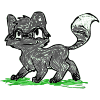 pomsrcoolPosted 1 month agoderpReply to Comment Delete CommentTaco_Salad_WolfPosted 1 month agoVanishingpaw:COME AT ME BRO!
Cinderpaw: .-.
Secretpaw:8smacked Cinderpaw with her hind leg*Delete Commentpspsp13Posted 1 month agoRosepaw:You too Cut It Out!!!
Brakenpaw:Your not my mom!
Rosepaw:got in his faceBUT I'M OLDER THEN YOU ARE NOW SHUT YOUR TRAP!! AND BEHAVE BEFORE I BREAK YOUR FACE!!!
Brakenpaw: o-o||Taco_Salad_WolfPosted 1 month agoVanishingpaw;Glared at Brackenpaw before leaping off of the leaders den,8landed on all four pawsDelete Commentpspsp13Posted 1 month agoBrakenpaw:still mad his paw is broken,stormed off to the apprentices den
Rosepaw:Little brothers T-TTaco_Salad_WolfPosted 1 month agoVanishingpaw:8Stood beside Rosepaw* I know...I feel older than most of my siblings...Delete Commentpspsp13Posted 1 month agoRosepaw:...arn't you older then your litter mates?Taco_Salad_WolfPosted 1 month ago'I was the first born...But..We were all born togather so... I dont know..Delete Commentpspsp13Posted 1 month agoRosepaw:really?Taco_Salad_WolfPosted 1 month agoVanishingpaw:Shrugged I guess..Delete Commentpspsp13Posted 1 month agoRosepaw:^^nuzzeled himTaco_Salad_WolfPosted 1 month agoVanishingpaw: Twined their tails, purring
Cinderpaw: oooooh! Runs to the nursery FireflowerDelete Commentpspsp13Posted 1 month agoRosepaw:=w=purring

Fireflower:watching Streakkit,Dreamkit and Honeykit pretending their warriors fighting for their clan^^Oh hi Cinderpaw^^
Dreamkit:Cinderpaw! =D
Streakkit:tackled herGot you!Taco_Salad_WolfPosted 1 month agoCinderpaw: ^^ Hi guys.Delete Commentpspsp13Posted 1 month agoFireflower:Now girls
Dreamkit,Streakkit&Honeykit:all got up in orderHello Cinderpawdipped their head
Fireflower:Thats better^^Taco_Salad_WolfPosted 1 month agoCinderpaw:Sat Whats up?Delete Commentpspsp13Posted 1 month agoFireflower:Nothing much,What about you?How are you and your siblings doing?Taco_Salad_WolfPosted 1 month agoCinderpaw:Fine...Im tired of Vanishingpaw and Rosepaw....Delete Commentpspsp13Posted 1 month agoFireflower:Whats wrong with Vanishingpaw and Rosepaw?They aren't bothering you are they?
Streakkit:What about Vanishingpaw and Rosepaw!ran over with Honeykit&DreamkitTaco_Salad_WolfPosted 1 month agoCinderpaw: They're just...All...Goo goo eyes to each other...Delete Commentpspsp13Posted 1 month agoFireflower:Well thats what happenes when you love somebody
Streakkit:ew Vanishingkit's in lovegiggeling with her sistersWhen i get older i'm gonna be single for ever!
Fireflower:You may never know,the love bug might come and nip you right on your nose^^thinks:like it did for meTaco_Salad_WolfPosted 1 month agoCinderpaw: I hate it.... ShruggedDelete Commentpspsp13Posted 1 month agoFireflower:You may never know Cinderpaw,The same thing that Vanishingpaw&Rosepaw are going through,it just might happen to you
Streakkit:covered her nose hoping the love bug wont bit her anytime soonTaco_Salad_WolfPosted 1 month agoCinderpaw:Giggled at Streakkit I dont hope to fall in loce. I want to lead the clan....Delete Commentpspsp13Posted 1 month agoStreakkit:I wanna lead the clan with you Cinderpaw!
Fireflower:Smiles^^huvu7Posted 1 month agoBlackpaw: Okay......Delete Commentpspsp13Posted 1 month agoFogwave:Now go talk with your friends,i have to meditate with my sisters
Stoneflight:meditating in the strong breezes, among the trees-=-
Dawningtail:Meditating in a earthy borrow-=-huvu7Posted 1 month agoBlackpaw: Osay. pads to the other apprenticesDelete Commentpspsp13Posted 1 month agoFogwave:leaped in a stream,lets it carry him toward the waterfall,fell down the waterfall and sits right under kit
Irispaw:Stalking Blackpaw from the tree tops,trying something that her mentor told her
Hawkpaw:Battle struck
Brakenpaw:mad he still cant trainhuvu7Posted 1 month agoBlackpaw: Howdy Hawkpaw and Bracken.Delete Commentpspsp13Posted 1 month agoBrakenpaw:What!
Hawkpaw:perked his ears toward BlackpawWhat is it
Irispaw:leaped off the branch,spinning into Blackpawhuvu7Posted 1 month agoBlackpaw: turned around WHAT DA- fellDelete Commentpspsp13Posted 1 month agoIrispaw:Got cha,
Hawkpaw:not amused by Irispaws tricks,but only in her strength
Brakenpaw:T-TNewBeginning10Posted 1 month ago(new rp page? o3o)
Stormkit:ran back won!^^Delete Commentpspsp13Posted 1 month agoMidnightkit:Nice win Stormkit!huvu7Posted 1 month agoBlackpaw: Impressive, but can you fight in WATER!Delete Commentpspsp13Posted 1 month agoIrispaw:No way Fogwave Showed you his moves
Hawkpaw:I doubt he's shown anybody his moves
Brakenpaw:limped to find his mentorhuvu7Posted 1 month agoBlackpaw: I guess so, I can fight in water now. Ans I found Fogwave's weakness.Delete Commentpspsp13Posted 1 month agoHawkpaw:The mighty warrior has a weakness,I've managed to fine Stoneflights weakness as well
Irispaw:I found Dawningtails too.huvu7Posted 1 month agoBlackpaw: Have you saved your mentor's life?Delete Commentpspsp13Posted 1 month agoHawkpaw:Many times today
Irispaw:No but Dawningtail saved me froma badger,She's single handeling beat that badger up i was impressedhuvu7Posted 1 month agoBlackpaw: Really? What happened to the Irispaw that can defeat a army of Cougers? Hmmm?Delete Commentpspsp13Posted 1 month agoIrispaw:you see this!shows a long scar on her underbelly,back and face*That badger had me by surprise
Hawkpaw:And if it wasn't for Me seeing it,You'd be dead
Irispaw:What ever Hawkpaw T_T i only owe you one thing
Hawkpaw:One thing is all i need from you
Irispaw:Wait...What?
Hawkpaw:Never mind that,nowNewBeginning10Posted 1 month agoStormkit:thanks^^Delete Commentpspsp13Posted 1 month agoMidnightkit:purring^^
Greyheart:Hey Midnightkit,wanna laugh at daddy tring to climb the tunnels
Midnightkit:Yes!!come on Stormkit^^ran over
Sootstorm:It's to high!!
Deathpelt:...Your only 1 tail length off the ground 
Risingsmike:Whispered:Thats embarrassing.-.huvu7Posted 1 month agoBlackpaw: What does that mean Hawkpaw?Delete Commentpspsp13Posted 1 month agoHawkpaw:It means Irispaw owes me something in return
Irispaw:Well what is it!
Hawkpaw:I dont know yet!huvu7Posted 1 month agoBlackpaw: How about, she be's nice to you for one day.Delete Commentpspsp13Posted 1 month agoHawkpaw:She already is nice to me
Irispaw:muttered somethingNewBeginning10Posted 1 month agoStormkit:followed Midnightkit&greyheart^^Delete Commentpspsp13Posted 1 month agoMidnightkit:If i can do it,Daddy you can do it!
Sootstorm:I'm afraid of hights!
Midnightkit:laughing
Greyheart:Sootstorm,if i can yank on your tail,your not high enoughlaughinghuvu7Posted 1 month agoBlackpaw: laughed for a sec Did you say something Irispaw?Delete Commentpspsp13Posted 1 month agoIrispaw:Yeah,i said you guys are jerks
Hawkpaw:I think i know what you can do
Irispaw:Do i want to know T_T
Hawkpaw:Yes
Irispaw:Then stop mumbling and talk already
Hawkpaw:You have to do whatever i say,whenever i say it for the rest of your life
Irispaw:WHAT!NewBeginning10Posted 1 month agoStormkit:It's easy ^w^
Blackfur:learning to climb up the tunnelsDelete Commentpspsp13Posted 1 month agoDeathpelt&Risingsmoke:muttered something under their breath
Midnightkit:hmm...Bit his tail
Sootstorm:OW!!shot right up the tunnel
Midnightkit:owo
Greyheart:Good idea^^ now how are we gonna be him back down
Brokenspring:I can do that
Stormfrost,Phantomclaw,Snowstorm,Fogwave,Dawningtail,Stoneflight,Stormforest and Mindpelt:jaws droppedNewBeginning10Posted 1 month agoBlackfur:looked up the tunnel where Sootstorm went up.....
Stormkit: O3ODelete Commentpspsp13Posted 1 month agoBrokenspring:ran up the tunnel after him
Greyheart:Who's?...
Risingsmoke:Brokenspring
Stormfrost,Phantomclaw,Snowstorm,Fogwave,Dawningtail,Stoneflight,Stormforest and Mindpelt:fainted@_@NewBeginning10Posted 1 month agoBlackfur:continued trying to climb the tunnelDelete Commentpspsp13Posted 1 month agoGreyheart:You can do it Blackfur!
Midnightkit:watched BlackfurNewBeginning10Posted 1 month agoSilverstorm&Cherrystream:came over to see blackfur and Sootstorm climb tunnels
Blackfur:half-way upthanks!
Stormkit:You can do it daddy! ^w^Delete Commentpspsp13Posted 1 month agoGreyheart:^^
Midnightkit:
Brokenspring:dig a tunnel
Sootstorm:GAHH!!fell down the tunnel the Brokenspring had dugNewBeginning10Posted 1 month agoBlackfur:made it to the top^^Delete Commentpspsp13Posted 1 month agoGreyheart:^^huvu7Posted 1 month agoBlackpaw: confused o-o?Delete Commentpspsp13Posted 1 month agoHawkpaw:I saved your life
Irispaw:annoyedFine,But you better not give me stupid requests!Taco_Salad_WolfPosted 1 month agoVanishingpaw:Wanting to train, padded to the other apprentices Hi ^^Delete Commentpspsp13Posted 1 month agoIrispaw:...Hi T-T
Hawkpaw:happy
Rosepaw:tormenting BrakenpawbleepbloopPosted 1 month agoAshkit:Who's that?
Splashwave:Stoneflight. Super annoying. T^T 
Ashkit:Oh.
Splashwave:Come on I want to show you someone. You'd like him. 
Ashkit: :3 okay!
Splashwave:looking for GlowstrobeDelete Commentpspsp13Posted 1 month agoGlowstrobe:paranoid cause somebodys been scaring him like crazybleepbloopPosted 1 month agoAshkit:looks at him .0. He looks cool!
Splashwave:Yeah I know. pads to him
Ashkit:bounces behind
Splaswave:Hey GlowstrobeDelete Commentpspsp13Posted 1 month agoGlowstrobe:o-oFlicked his ears and turned aroundOh it's only you,how's it going?bleepbloopPosted 1 month agoAshkit:Hi!
Splashwave:... Something wrong? You seem jumpyDelete Commentpspsp13Posted 1 month agoGlowstrobe:I'll tell you later,Hello there^^bleepbloopPosted 1 month agoSplashwave:looks at Ashkit This is Ashkit. He live in the medicine cats' den. o3o
Ashkit:^^Delete Commentpspsp13Posted 1 month agoGlowstrobe:Nice to meet you Ashkit,My names Glowstrobe^^bleepbloopPosted 1 month agoAshkit:Nice to meet you too. ^-^Delete Commentpspsp13Posted 1 month ago(i lost track on what i'm doing)
Glowstrobe:So whats going on^^bleepbloopPosted 1 month ago(It's fine I'm doing 3 things at once)
Splashwave:Nothing.
Ashkit:We were looking at Splashwave's fish! frowns slightly But one spit in my face* 0^0Delete Commentpspsp13Posted 1 month ago(i'm doing 6-7 things at once)
Glowstrobe:Really now ^^bleepbloopPosted 1 month ago( o3o )
Splashwave:smiles at Ashkit's adorableness
Ashkit:nods ^w^Delete Commentpspsp13Posted 1 month ago(Ah now i remember)
Glowstrobe:^^So what have you guys been up to?bleepbloopPosted 1 month agoSplashwave:sits down Nothing Much. I'm just glad I can do work again now that my leg's healed.Delete Commentpspsp13Posted 1 month agoGlowstrobe:Thats good to hear^^thinks:Now i can stop worryingTaco_Salad_WolfPosted 1 month agoVanishingpaw: What did I do? T-TDelete Commentpspsp13Posted 1 month agoHawkpaw:You didn't do anything =w=
Irispaw:.-.bleepbloopPosted 1 month agoSplaswave:Now I won't get fat ^^
Ashkit: :TDelete Commentpspsp13Posted 1 month agoGlowstrobe:You weren't getting fat^^||hopes he said the right thingbleepbloopPosted 1 month agoSplashwave: T_T Yes I was. I looked like a hippo.
Ashkit: e-e slowly goes back to medicine cats' denDelete Commentpspsp13Posted 1 month agoGlowstrobe:Your scaring AshkitsnickeredbleepbloopPosted 1 month agoSplashwave:No you are! oCo
Ashkit:silently laughing >w<Delete Commentpspsp13Posted 1 month agoGlowstrobe:o-o Am not!bleepbloopPosted 1 month ago(gtg to stupid softball >:T )
Splashwave:Uh huh!Delete Commentpspsp13Posted 1 month ago(kk)
Glowstrobe:Yu Huh!NewBeginning10Posted 1 month agoSilverstrom:^^
Stormkit:yay!Delete Commentpspsp13Posted 1 month agoFirenose:thinks:We'll have those wolves out of the territory in no time
Rockstar:I was thinking the same thing Firenose
Firenose:Gah!! Dont sneak up on me like that!
Rockstar:For knowing you almost your whole life you should have that down
Firenose:I dont know why i'm related to you /-\
Rockstar:^^Taco_Salad_WolfPosted 1 month agoVanishingpaw:Sat T-TDelete Commentpspsp13Posted 1 month agoHawkpaw:So how are you Vanishingpaw?
Irispaw:annoyedTaco_Salad_WolfPosted 1 month agoVanishingpaw:Good, you?
Cinderpaw:Came in and sat beside VanishingpawDelete Commentpspsp13Posted 1 month agoHawkpaw:Fine,Hi Cinderpaw

(i forgot i had a warrior in your clan o-o||)NewBeginning10Posted 1 month agoStormkit:^^Delete Commentpspsp13Posted 1 month agoGreyheart:Now climb back down!
Midnightkit:No slide down! it's more fun!!Taco_Salad_WolfPosted 1 month ago(Passionheart? Its fine ^^)
Vanishingpaw:nodded
Cinderpaw: Hi.Delete Commentpspsp13Posted 1 month ago(i feel bad ;n; i forgotten my Only Warrior for your clan ;n;)
Hawkpaw:Anything good to gossip about
Irispaw:silentT_TNewBeginning10Posted 1 month agoStormkit:yeah, sliding down is better and faster and fun!
Blackfur:okay^^ slid downDelete Commentpspsp13Posted 1 month agoMidnightkit:laughing at her dad^^
Sootstorm:-_-
Sootstripe:.-.You'll get it right^^Taco_Salad_WolfPosted 1 month ago(Its okay)
Vanishingpaw: Thinks:Whats her problem? T-T
Cinderpaw: -shrugs- Not really...Delete Commentpspsp13Posted 1 month agoHawkpaw:Nothing to gossip about either
Irispaw:padded awayT_T
Hawkpaw:Irispaw,When you get the chance get me a mouse please
Irispaw:snapped a twig in half by stepping on it and kept going
Hawkpaw:Thanks^^NewBeginning10Posted 1 month agoBlackfur:It's easy ^^Delete Commentpspsp13Posted 1 month agoSootstorm:Easy for you to say
Greyheart:^^||
Midnightkit:=DTaco_Salad_WolfPosted 1 month agoVanishingpaw: Whats her problem... .-.
Cinderpaw:Thinks:Are toms that thickheaded?Delete Commentpspsp13Posted 1 month agoHawkpaw:I saved her life and in return she has to do what ever i sayTaco_Salad_WolfPosted 1 month agoVanishingpaw: That'll be a good life ^^
Cinderpaw: :3Delete Commentpspsp13Posted 1 month agoHawkpaw:Yeah if she wasn't such a sour puss about itNewBeginning10Posted 1 month agoStormkit:If me and Stormkit can do it, you can do it too Sootstorm!^^Delete Commentpspsp13Posted 1 month agoSootsotrm:No i'm good you guys^^||
Midnightkit:T-T,No,You have to learnTaco_Salad_WolfPosted 1 month agoVanishingpaw: I know.... She looks like she was about to tear my throat out .-.Delete Commentpspsp13Posted 1 month agoHawkpaw:But she'll be fine,I'm not gonna ask her to do alot of dumb stuff like chase your tail and groom my whiskers. It's gonna be adventurous stuff^^Taco_Salad_WolfPosted 1 month agoVanishingpaw: Ah... Flicked his tail, about to get his ears clawed offCinderpaw, go get me a mouse to
Cinderpaw: Smacks him.* No. You go get ME a mouse, be-yatchDelete Commentpspsp13Posted 1 month agoHawkpaw:o-o
Irispaw:stormed over and dropped it at his pawsJerkpadded to the apprentices den
Hawkpaw:You can have this mouse if you wantTaco_Salad_WolfPosted 1 month agoCinderpaw: No ^^ Im waiting for my bitch to get it Nods to the fres-kill pile Go on.
Vanishingpaw: -.- Goes and gets oneDelete Commentpspsp13Posted 1 month agoHawkpaw:ok then,^^|||Taco_Salad_WolfPosted 1 month agoCinderpaw:^^ Eats it.
Vanishingpaw: .-.Delete Commentpspsp13Posted 1 month agoHawkpaw:'.'Taco_Salad_WolfPosted 1 month agoCinderpaw: ...?
Vanishingpaw:8Scoots away* .-.Delete Commentpspsp13Posted 1 month agoHawkpaw:yeah...uh...>.> doesn't have anything to sayhuvu7Posted 1 month agoBlackpaw: Give her stupid requests!Delete Commentpspsp13Posted 1 month agoHawkpaw:Why?Taco_Salad_WolfPosted 1 month agoCinderpaw: shrugs
Vanishingpaw: Yeah.... .3.Delete Commentpspsp13Posted 1 month agoHawkpaw:Any body tired >.>||huvu7Posted 1 month agoBlackpaw: To torment her, if she wants to play hard. Then let's.Delete Commentpspsp13Posted 1 month agoHawkpaw:She's not playing hard,She's just being that annoying Irispaw that nobody likes to be aroundTaco_Salad_WolfPosted 1 month agoVanishingpaw:Already lying down, falling asleep Yes.
Cinderpaw: T-T No diffrent than when he was in the nurseryDelete Commentpspsp13Posted 1 month agoHawkpaw:^^||huvu7Posted 1 month agoBlackpaw: I guess.....Oh, and does Fogwave have to sleep in the water?Delete Commentpspsp13Posted 1 month agoHawkpaw:I think...I know Stoneflight likes to sleep in dark,cool placesTaco_Salad_WolfPosted 1 month agoVanishingpaw: ... Asleep
Cinderpaw:...Delete Commentpspsp13Posted 1 month agoHawkpaw:grabbed a weed and started tickling his noseTaco_Salad_WolfPosted 1 month agoVanishingpaw: ... -sneezes-Delete Commentpspsp13Posted 1 month agoHawkpaw:>w<put iy downI locve messing with other cats^^,well i'm gonna go to sleepTaco_Salad_WolfPosted 1 month agoCinderpaw: Okay.... Goes to try and prank someoneDelete Commentpspsp13Posted 1 month agoHawkpaw:padded to his nest
Greypaw:carrying a huge supply of herbshuvu7Posted 1 month agoBlackpaw: follows HawkpawDelete Commentpspsp13Posted 1 month agoHawkpaw:padded to his nest
Irispaw:fast asleep
Brakenpaw:asleep//0\\
Rosepaw:slapping Brakenpaw with her tail,asleepTaco_Salad_WolfPosted 1 month agoCinderpaw:Put a hidden stick in his path :DDelete Commentpspsp13Posted 1 month ago(Greypaw is a girl)
Greypaw:dragging the leaf bundle,tripped on the stick and ended up faceplanting into the honeycombs and everything else she collected>o<huvu7Posted 1 month agoBlackpaw: curled up -o-
Fijipaw: standing outside of the den practicing moves

Jaguarpaw: What are you doing Cinderpaw? o-o?
Spottedpaw: o-o!Delete Commentpspsp13Posted 1 month agoapprentices:asleep

Greypaw:trying to wipe the honey off her facepspsp13Posted 1 month agog2gDelete Commenthuvu7Posted 1 month agoSpottedpaw: gathers her herbs back together
Jaguarpaw: doesn't know what to do o-oDelete Commentpspsp13Posted 1 month agoGreypaw:managed to get some off her faceuh,thanks...i could have gotten it thoughbleepbloopPosted 1 month agoSplashwave:You did too o3o ....ButtFart-Caka-Poo TwTDelete Commentpspsp13Posted 1 month agoGlowstrobe:I dont know how to respond to that but you did scare him ^^huvu7Posted 1 month agoSpottedpaw:: No big deal.^^ gives them back to her
Jaguarpaw: What happend?Delete Commentpspsp13Posted 1 month agoGreypaw:I tripped on somethinggot all the honey off herI guess i can go get more honey in the morninghuvu7Posted 1 month agoSpottedpaw: We'll get it.^^
Jaguarpaw: We will? o-o
Spottedpaw: Yes we will. ^^Delete Commentpspsp13Posted 1 month agoGreypaw:Oh no,i'll get it,I spilled ithuvu7Posted 1 month agoJaguarpaw: Okay, well i'm going to-
Spottedpaw: covers his mouth and shakes head We'll get it, don't worry. And plus you already got all those other herbs.^^Delete Commentpspsp13Posted 1 month agoGreypaw:Well,ok if you insist,Thanks ^^continued dragging her herbshuvu7Posted 1 month agojaguarpaw: I hate you, i'm tired from training all day with Snakemoss. 
Spottedpaw: Whimp. Ambereye wore me out today, too. And i'm full of energy.^^
Jaguarpaw: That's because your a pshycopath. T-T
Spottedpaw: Whatever. Let's go! runs out of camp
Jaguarpaw: sighs and followsDelete Commentpspsp13Posted 1 month agoGreypaw:watched them and took her herbs insidehuvu7Posted 1 month agoJaguarpaw&Spottedpaw: outside of camp

Fijipaw: accidently fell on one of the apprrenticesDelete Commentpspsp13Posted 1 month agoGrasspaw:Hey!Watch it Fijipawhuvu7Posted 1 month agoFijipaw: Sorry, but I must practice. ^u^Delete Commentpspsp13Posted 1 month agoGrasspaw:well practice somewhere else please T-Thuvu7Posted 1 month agoFijipaw: I'll just go to bed. walks over to her nest

25 minutes later

Spottedpaw&Jaguarpaw: back with the honeyDelete Commentpspsp13Posted 1 month agoGrasspaw:curled back up

Greypaw:finished organosing her herbs^^ good as new^^
Cherrystem:messed her piles on pourpousOpps!
Greypaw:oO0
Cherrystem:Guess you have to start over again^^||padded to her nest
Greypaw:T_T Just wait till Stormfrost comes back!!huvu7Posted 1 month agoSpottedpaw: We're back!
Jaguarpaw: What happend in here?Delete Commentpspsp13Posted 1 month agoGreypaw:oh,nothing ^^|||huvu7Posted 1 month agoSpottedpaw: Gives her the honey
Jaguarpaw: Remind me to never go herb hunting with Spottedpaw.Delete Commentpspsp13Posted 1 month agoGreypaw:Why? You didn't get hurt did you?huvu7Posted 1 month agoJaguarpaw: Yes.
Spottedpaw: .......No you didn't?
Jagaurpaw: Yes, my ears are bleeding because of your awful singing the whole entire time.
Spottedpaw: Ha ha. T_TDelete Commentpspsp13Posted 1 month agoGreypaw:Well i only have one thing to cure that,Listen to Flowersongs singing^^ she sings like an angelhuvu7Posted 1 month agoJaguarpaw: perks ears Anything to get rid of this picthy sound in my ear.
Spottedpaw: slaps him T_T
Jagaurpaw: o-olllDelete Commentpspsp13Posted 1 month agoGreypaw:If i know her,she's taking a walk right about nowTaco_Salad_WolfPosted 1 month agoCinderpaw: >:3 Padded away silentlyDelete Commentpspsp13Posted 1 month agoCherrystem:I saw that Cheetahpawhuvu7Posted 1 month agoJaguarpaw: This late?Delete Commentpspsp13Posted 1 month agoGreypaw:you see,She wore out her voice and i told her to take a dip in a river every few hours to cool her voiceTaco_Salad_WolfPosted 1 month agoCheetahpaw:Wut...? o-o
Cinderpaw:Yeah, Cheetahpaw. Why'd you do that Trying not to laugh, padded awayDelete Commentpspsp13Posted 1 month agoCherrystem:Why'd you do it Cheetahpaw!messing with herIt was so young! You didn't have to harm it!huvu7Posted 1 month agoJaguarpaw: Oh.Delete Commentpspsp13Posted 1 month agoGreypaw:I'm sure she's somewhere near the clan,I'll take you to her if you wantTaco_Salad_WolfPosted 1 month agoCheetahpaw: W-what did I do...? *Thinks: NONONONONOO!Delete Commentpspsp13Posted 1 month agoCherrystem:You killed it! It was so young!!huvu7Posted 1 month agoJaguarpaw: Yes please!
Spottedpaw: walked to the apprentices den* T_TDelete Commentpspsp13Posted 1 month agoGreypaw:follow mepadded out the clanTaco_Salad_WolfPosted 1 month agoCheetahpaw: No, I didnt.....Delete Commentpspsp13Posted 1 month agoCherrystem:Yes you didnudged herI saw your catch today^^ it was really greathuvu7Posted 1 month agoJaguarpaw: followedDelete Commentpspsp13Posted 1 month agoGreypaw:caught her scentShe's hear alright^^,Flowersong
Flowersong:relaxing in a icy cold river//0\\perked her ear,Voice starts to get high pitched and then back to normal againOver here GreypawTaco_Salad_WolfPosted 1 month agoCheetahpaw: Oh...Thanks ^^Delete Commentpspsp13Posted 1 month agoCherrystem:No problem^^huvu7Posted 1 month agoJaguarpaw: Okay then.Delete Commentpspsp13Posted 1 month agoGreypaw:How's your voice?
Flowersong:jumped out the waterBetter~^^


~Perfect pitch
-Off abit
_Way off
=Voice crackedhuvu7Posted 1 month agoJaguarpaw: She's an angel......Delete Commentpspsp13Posted 1 month agoFlowersong:heh heh^^|| thanks^^
Greypaw:^^||huvu7Posted 1 month agoJaguarpaw: My ears feel like heaven.^^Delete Commentpspsp13Posted 1 month agoGreypaw:You seem a lot better Flowersong^^
Flowersong:i know- but my voice still hurts a lot
Greypaw:keep taking a dip in the cold rivers and you'll be singing a lot better
Flowersong:blushed^//^huvu7Posted 1 month agoJaguarpaw: frozen ^^


brbDelete Commentpspsp13Posted 1 month agoFlowersong:you ok?
Greypaw: i'm sure you stole his ears^^ with your voice
Flowersong:giggledhuvu7Posted 1 month agoJaguarpaw: shook his head W-what?


NevermindDelete Commentpspsp13Posted 1 month agoGreysong:nothing^^
Flowersong:smiled^^huvu7Posted 1 month agoJaguarpaw: What? I blanked out.Delete Commentpspsp13Posted 1 month agoGreypaw:It's nothing
Flowersong:Really it is~huvu7Posted 1 month agoJaguarpaw: Let's go back to camp now, before I fall in love.Delete Commentpspsp13Posted 1 month agoGreypaw:Keep doing what i told you Flowersong
Flowersong:I will,Thanks a lo= >.< ouchhuvu7Posted 1 month agoJaguarpaw: started padding backDelete Commentpspsp13Posted 1 month agoGreypaw:Wait up Jaguarpaw!
Flowersong:blushing,padded back to the riverhuvu7Posted 1 month agoJaguarpaw: stoppedDelete Commentpspsp13Posted 1 month agoGreypaw:Thanks for waitinghuvu7Posted 1 month agoJaguarpaw: No prob.Delete Commentpspsp13Posted 1 month agoGreypaw:So you like Flowersong huh?huvu7Posted 1 month agoJaguarpaw: Thinks: Am I really that predictable? I don't know...blushedDelete Commentpspsp13Posted 1 month agoGreypaw:i promise i wont say a word^^huvu7Posted 1 month agoJaguarpaw: It couldv'e just been a trance...but maybe I do like her.Delete Commentpspsp13Posted 1 month agoGreypaw:There's only one way to cure thathuvu7Posted 1 month agoJaguarpaw: Wasn't listening But she wouldn't like me. Right? I mean for one thing she's a warrior.Delete Commentpspsp13Posted 1 month agoGreypaw:That doesn't mean anythinghuvu7Posted 1 month agoJaguarpaw: ..........My father's Jaguarstar for another.Delete Commentpspsp13Posted 1 month agoGreypaw:She comes from Birdclan,and is some how related to Spiderstar,i dont know how but she told mehuvu7Posted 1 month agoJaguarpaw: So both of our family is evil in a way.Delete Commentpspsp13Posted 1 month agoGreypaw:You could say thathuvu7Posted 1 month agoJaguarpaw: You won't tell her anything, will you? losing his mindDelete Commentpspsp13Posted 1 month agoGreypaw:I wont say a word^^unicornsrockPosted 1 month ago(sorry for no RPing XP I've been busy and my Java won't work. Can I just say Honey's kits are apprentices in the Clan now..?)
Honeyfrost: grooming herselfDelete Commentpspsp13Posted 1 month ago(sure)
warriors:doing stuffhuvu7Posted 1 month agoJaguarpaw: I hope so.Delete Commentpspsp13Posted 1 month agoGreypaw:I'm a medicinecat,I can hold secretshuvu7Posted 1 month agoJaguarpaw: Since your a giel, i'll ask for your opinion. Do you think she'd like me back? When we're warriors?Delete Commentpspsp13Posted 1 month agoGreypaw:thinkingWell your strong one thing for sure...and i'm sure every girl wants feel safe with a strong tom by their side,so yeah i'm sure She'd like you backunicornsrockPosted 1 month agoHeatherpaw: nomming on Snakepaw
Snakepaw: oAo"
Skypaw: o3o
Lightningpaw: .-.
Sunpaw: whining I'm bored.
Lionpaw: Me too!
Honeyfrost: =_="Delete Commentpspsp13Posted 1 month agoStarfire:.-.??Taco_Salad_WolfPosted 1 month ago(Is it mor ning)
Vanishingpaw:Yawns Ugh... Came out of apprentice's den.Delete Commentpspsp13Posted 1 month ago(yup)
Streakkit:NO!!!
Snakestripe:STREAKKIT GET BACK HERE!!
Streakkit:I'm not getting dirty!!
Dreamkit&Honeykit:Run Streakkit!!
Fireflower:=w= thats my girl
Dreamkit&Honeykit:Hey!
Fireflower:sorry you two^^huvu7Posted 1 month agoJaguarpaw: Awesome. =DDelete Commentpspsp13Posted 1 month agoGreypaw:If i were you I'd keep getting stronger^^huvu7Posted 1 month agoJaguarpaw: I know. I'm going to train till I pass out.Delete Commentpspsp13Posted 1 month agoGreypaw:I'll keep a spot open for you in the medicinecats den if you really need itTaco_Salad_WolfPosted 1 month agoVanishingpaw: .-. Ohmygawd.
Cinderpaw: Pushed him out fo the way Time to traaaiiin~Delete Commentpspsp13Posted 1 month agoSnakestripe:Come on Streakkit!
Streakkit:But i'm not dirty!!
Snakestripe:I know but still you have to get a bath
Streakkit:>0<huvu7Posted 1 month agoJaguarpaw: Thanks.^^Delete Commentpspsp13Posted 1 month agoGreypaw:No problem^^ your gonna get your self a top class personal medicinecat,i just have to finish my assignmentTaco_Salad_WolfPosted 1 month agoCinderpaw: Go get her clean. Ima go train with my mentor.
Vanishingpaw:Sigh Okay. Hopped in frotn her her and grabbed her by the scruffDelete Commentpspsp13Posted 1 month agoDawncry:Cinderpaw! come on!
Streakkit:Gah!! scrambling aroundI don't like this game T3Thuvu7Posted 1 month agoJaguarpaw: What's the assignment?Delete Commentpspsp13Posted 1 month agoGreypaw:I have to take care of the whole clan by my self for a moon and if i have no problems i'm as good as gold,but i failed once //0\\Taco_Salad_WolfPosted 1 month agoCinderpaw: Okay ^^ Follows
Vanishingpaw:Takes her to the river i need a bath too.Delete Commentpspsp13Posted 1 month agoDawncry:Were hunting today

Streakkit:I gave my self a bath this morning!
Snakestripe:one lick on your arm isn't a bath
Streakkit:It is for me!
(sorry i had to do something)huvu7Posted 1 month agoJaguarpaw: I wish you luck.Delete Commentpspsp13Posted 1 month agoGreypaw:Thanks,I wish you luck too,lets get back to the clan before anybody starts to worryTaco_Salad_WolfPosted 1 month agoVanishingpaw:Steps into the river and washes Streakkit
Cinderpaw: Okay. ^^Delete Commentpspsp13Posted 1 month agoStreakkit:T-T||
Snakestripe:Thanks Vanishingpaw
Dawncry:lets goTaco_Salad_WolfPosted 1 month agoVanishingpaw:Got out of river No problem. 
Cinderpaw: :3 OkayDelete Commentpspsp13Posted 1 month agoStreakkit:=.=
Fireflower:padded toward her daughterHaving fun Streakkit?
Streakkit:no //0\\
Dawncry:Ok,tell me what you smellTaco_Salad_WolfPosted 1 month agoCinderpaw: Mouse...Vole...I also smell fox, but it's old..
Vanishingpaw: :3 I love giving you baths.Delete Commentpspsp13Posted 1 month agoDawncry:Go for the Vole
Streakkit:I dont T-T
Snakestripe:Dont worry Streakkit,When your a apprentice you can be as dirty as you want
Streakkit:really!
Fireflower:yeah,but when you get kicked out the den for smelling bad,dont sat we tried to teach youhuvu7Posted 1 month agoJaguarpaw: Right. ran backDelete Commentpspsp13Posted 1 month agoGreypaw:ran after JaguarpawTaco_Salad_WolfPosted 1 month agoCinderpaw: Okay. Crouched, stalked toward a bush, and quietly slid a paw under the bush. Gotcha! Slid her paw out, vole underneath.Delete Commentpspsp13Posted 1 month agoDawncry:Nicely done Cinderpawhuvu7Posted 1 month agoJaguarpaw: arrived at camp I'll see you later Greypaw.Delete Commentpspsp13Posted 1 month agoGreypaw:See you thenpadded to the medicinecats denTaco_Salad_WolfPosted 1 month agoCinderpaw:Dug a hole and dropped the vole in Thanks ^^Delete Commentpspsp13Posted 1 month agoDawncry:^^scents her sister nearby looks like Lightcry is walking aroundhuvu7Posted 1 month agoJaguarpaw: looked for Snakemoss

Luckykit: can talk now ^u^
Lavenderkit: doing girly stuff
MMaplekit: flirting with girlsDelete Commentpspsp13Posted 1 month agoSnakemoss:teasing his son Konamidevil
Konamidevil:still dosn't know Snakemoss is his father real fathersore o kiritoru !
Snakemoss:I still dont know what your saying kid

Nitrokit:crying>,o,<
Blushkit:stumbled to her brother
Phoenixkit:Mew?padded over
Cloudwhisker:Shh Nitrokit,pleaseTaco_Salad_WolfPosted 1 month agoCinderpaw: Lightcry...Isnt she Cheetahpaw's mentor?Delete Commentpspsp13Posted 1 month agoDawncry:and my sister,Lightcry!
Lightcry:peeped from the bushHyia sisTaco_Salad_WolfPosted 1 month agoCinderpaw: Nodded Hi.
(I realized that all of my charries exept oceankit,thronkit,andflashkit, and cheetahpaw, have mentors that name starts with d. Stormclan rp?)Delete Commentpspsp13Posted 1 month agoLightcry:Hey Cinderpaw^^
Dawncry:^^

(sure)huvu7Posted 1 month agoJaguarpaw: Snakemoss?

Luckykit: What's up with her?Delete Commentpspsp13Posted 1 month agoSnakemoss:Finally somebody i can understand,Hi Jaguarpaw
Konamidevil:D=<

Cloudwhisker:Nitrokit shh please!!
Blushkit:>o<
Phoenixkit:>.<Mew!hungryhuvu7Posted 1 month agoJaguarpaw: Ready to go training?

Blackpaw: Went out to go get FogwaveDelete Commentpspsp13Posted 1 month agoSnakemoss:sure,see you kidpushed Konamidevil out the way
Konamidevil:hissed and stormed to his brothers since his mother is in the tunnels

Fogwave:streached in a river bank,close by his sistershuvu7Posted 1 month agoJaguarpaw: What first? 

Blackpaw: Fogwave, come out, come out, wherever you are.Delete Commentpspsp13Posted 1 month agoSnakemoss:Your gonna do some battle training

Fogwave:perked his ears to where Blackpaw is,struggled to get up
Dawningtail&Stoneflight:knows their brother isn't well
Dawningtail:Take it easy Fogwave
Stoneflight:yeah dont strain your self like yesterday
Fogwave:I'm fine T_TTaco_Salad_WolfPosted 1 month agoOceankit:Asleep
Thornkit:Nudging her awake
Flashkit:Asleep*

Cinderpaw: ...


http://www.doink.com/clips/Taco_Salad_Wolf/2101895/stormclan here is the new rpDelete Commentpspsp13Posted 1 month agoCloudwhisker:leave them along Thornkittrying to silence Nitrokit
Nitrokit:mweep!crying

Lightcry:In the middle of hunting huh?
Dawncry:yeah,
Lightcry:well theirs alot of rabbits down their,go knock at it^^
Dawncry:Right,Come on Cinderpawhuvu7Posted 1 month agoJaguarpaw: Sweet. Do I have a partner, or?

Blackpaw: What happend?Delete Commentpspsp13Posted 1 month agoSnakemoss:no,Just me 

Fogwave:Nothing
Dawningtail:He's been without water all night.
Fogwave:I told you it's nothing!!
Stoneflight:No it's not stop being stbborn and listen to usTaco_Salad_WolfPosted 1 month agoThornkit: Woke her up
Oceankit:Mweep! Kicked him then fell asleep again
Thornkit:Kicked out of the nest .-. Mew...?
Flashkit:Opened an eye Mew...Delete Commentpspsp13Posted 1 month agoCloudwhisker:put him back in the nest
Nitrokit:wailing louderMew!!!huvu7Posted 1 month agoJaguarpaw: >:3

Blackpaw: Doesn't he like faint or something without it?Delete Commentpspsp13Posted 1 month agoSnakemoss:now hit me with your best shot

Fogwave:I said i'm fine!!
Stoneflight:No,he dosn't faint,his body goes into a trance and with out water he'll get sick and die
Fogwave:T_T Nobody listens to me
Dawningtail:Oh we listen to you,we just ignore youbleepbloopPosted 1 month agoSplashwave:Whatever. T3TDelete Commentpspsp13Posted 1 month agoGlowstrobe:Can't hide the truthTaco_Salad_WolfPosted 1 month agoFlashkit:Pawed at Nitrokit's tail Mew.
Thornkit: ;n; On the verge of wailing
Oceankit:Trying to put moss in her ears Be qwiat!Delete Commentpspsp13Posted 1 month agoNitrokit:waling!!!
Blushkit&Phoenixkit:>.<
Cloudwhisker:Whats wrong Nitrokit!
Nitrokit:>0<!!!
Eagletail:padded inWhats going on?huvu7Posted 1 month agoJaguarpaw: sunk his paws into the earth, then ran towrads him doing a turpedoDelete Commentpspsp13Posted 1 month agoSnakemoss:standing theirTaco_Salad_WolfPosted 1 month agoOceankit:Mwake it stoooop!
Thornkit:8Started wailing
Flashkit: :D Reached a paw out* Dad!Delete Commentpspsp13Posted 1 month agoEagletail:Hi Flashkitpadded to NitrokitShh,calm down alright
Nitrokit:still wailing
Eagletail:Nitrokit,stophuvu7Posted 1 month agoJaguarpaw: powerfully hit him

Blackpaw: Should I be concerned?Delete Commentpspsp13Posted 1 month agoSnakemoss:took his attack head on

Stoneflight:No it's just a small cold,but it could get worseTaco_Salad_WolfPosted 1 month agoFlashkit:Happy now, jumped up and down
Oceankit:Kicked Flashkit Be qwuieeet! >:O
Thornkit:WailedDelete Commentpspsp13Posted 1 month agoNitrokit:opened his eyes,has pretty blind red eyesooehuvu7Posted 1 month agoJaguarpaw: 8O

Blackpaw: I'll keep close eye on him. Hey, I just realized you two are my niece.^^Delete Commentpspsp13Posted 1 month agoSnakemoss:=w=

Fogwave:-=-
Dawningtail:Oh really?
Stoneflight:hmmTaco_Salad_WolfPosted 1 month agoFlashkit: o-o
Oceankit: Looked at Nitrokit Your pretty...
Thornkit: WailingDelete Commentpspsp13Posted 1 month agoNitrokit:mad,the only thing he sees is darkness,looking around franticallyo-o
Eagletail:Thornkit quiet down
Blushkit:o.o
Phoenixkit:looked at their brothers eyes?huvu7Posted 1 month agoJaguarpaw: How was that?

Blackpaw: Yep. Fogwave told me.^^Delete Commentpspsp13Posted 1 month agoSnakemoss:Stronger then last time

Fogwave:-=-
Stoneflight:Well thats good to knowTaco_Salad_WolfPosted 1 month agoThornkit: ;n;
Oceankit:Your beautiful Tries to poke his eyesDelete Commentpspsp13Posted 1 month agoNitrokit:perked his ears hearing Oceankit,quickly shut his eyes>.<
Cloudwhisker:Thats the longest his eyes have been open
Eagletail:yeahcomforting Thornkithuvu7Posted 1 month agoJaguarpaw: Great to hear.

Blackpaw: So what do we do now Foggywave?^^Delete Commentpspsp13Posted 1 month agoSnakemoss:Why so interested in getting in training now?

Fogwave:Your gonna work on hunting with Irispaw and Hawkpaw
Dawningtail:I'll go get themTaco_Salad_WolfPosted 1 month agoOceankit: Why cant I be pretty >.<
Thornkit:CCurled up. Mew ;n;Delete Commentpspsp13Posted 1 month agoCloudwhisker:Oceankit,You're pretty^^
Eagletail:Come on Nitrokit
Nitrokit:m-mew?slowly opened his eyes againhuvu7Posted 1 month agoJaguarpaw: ......No reason.

Blackpaw: Okie Dokie.Delete Commentpspsp13Posted 1 month agoSnakemoss:ok then,now attack me again and i'll counter it

Dawningtail:ran back to the clan as if she was flyingTaco_Salad_WolfPosted 1 month agoOceankit:Pointed at Nitrokit's eyes I want eyes like dat!Delete Commentpspsp13Posted 1 month agoNitrokit:mew>.o
Cloudwhisker:It's nice you want eyes like Nitrokit,buthought of somethingo-o
Eagletail:^^Taco_Salad_WolfPosted 1 month agoOceankit:...?Delete Commentpspsp13Posted 1 month agoCloudwhisker:^^
Nitrokit:mew
Blushkit:waved her paw in her brothers face
Phoenixkit:smacked it out of his facemew!huvu7Posted 1 month agoJaguarpaw: Okay. starting run towards him

Blackpaw: Whoa. o-oDelete Commentpspsp13Posted 1 month agoSnakemoss:waiting at the last moment

Stoneflight:=.= show off
Fogwave:You got that rightTaco_Salad_WolfPosted 1 month agoFlashkit:Jumped on Pheonixkit Mew!Delete Commentpspsp13Posted 1 month agoPhoenixkit:Mew>o<
Eagletail:^^
Nitrokit:.M.huvu7Posted 1 month agoJaguarpaw: leaped in the air

Blackpaw: She's really swift.Delete Commentpspsp13Posted 1 month agoSnakemoss:heard him in the air,jumped up and slammed him with his tail

Fogwave:Shes in the air alotTaco_Salad_WolfPosted 1 month agoFlashkit:Got bored and fell asleep on PheonixkitDelete Commentpspsp13Posted 1 month agoPhoenixkit:o-o|| Mew!NewBeginning10Posted 1 month agoStormkit:i can teach you, cause I'm a professional! ^^Delete Commentpspsp13Posted 1 month agoSootstorm:No i'm goodhuvu7Posted 1 month agoJaguarpaw: on the ground Nice! That'll give me something to practice.

Blackpaw: Are we doing a hunting competition?Delete Commentpspsp13Posted 1 month agoSnakemoss:Yeah it will

Fogwave:no i want to see how you guys hunt well togetherNewBeginning10Posted 1 month agoStormkit:you sure? ^w^Reply to Comment Delete CommentTaco_Salad_WolfPosted 1 month agoOceankit: Ha!
Flashkit:SnoringDelete Commentpspsp13Posted 1 month agoPhoenixkit:o-o
Nitrokit:perked his ears to were Flashkit is snoring and turned his head slowlyMew?huvu7Posted 1 month agoJaguarpaw: ^u^

Blackpaw: Oh.Delete Commentpspsp13Posted 1 month agoSnakemoss:Now i want you to watch my move carefully and see if you can counter in your own waydid his move again

Dawningtail:back
Irispaw&Hawkpaw:crawling on the ground>o<!!
Fogwave:.-. what did you do drag them out of bed?
Dawningtail:no..looked at themo-o||huvu7Posted 1 month agogtgReply to Comment Delete CommentTaco_Salad_WolfPosted 1 month agoFlashkit:8Fell of of Pheonixkit*Delete Commentpspsp13Posted 1 month agoPhoenixkit:o-oNewBeginning10Posted 1 month agoStormkit:you sure? ^w^Delete Commentpspsp13Posted 1 month agoSootstorm:I'm sureNewBeginning10Posted 1 month agoStormkit:okay^^Delete Commentpspsp13Posted 1 month agoSootstorm:=.=bleepbloopPosted 1 month agoSplashwave:changes the subjct So what was wrong with you?Delete Commentpspsp13Posted 1 month agoGlowstrobe:Somebody is sneaking up on me and scaring me half to deathNewBeginning10Posted 1 month agoStormkit:^^Delete Commentpspsp13Posted 1 month agoDustykit&Rustykit:padded over
Midnightkit:Hi Rustykit,Dustykit
Dustykit:Hey
Rustykit:Hi
Greyheart:laughing at Sootstorm and SootstripeTaco_Salad_WolfPosted 1 month agoVanishingpaw:About the go down the waterfall with Cinderpaw You ready?
Cinderpaw:I was BORN ready >:DDelete Commentpspsp13Posted 1 month agoEmeraldkit:watchingo0oNewBeginning10Posted 1 month agoStormkit:HiDelete Commentpspsp13Posted 1 month agoDustykit:Whats going on?
Midnightkit:My dad wont climb the tunnels any more^^Taco_Salad_WolfPosted 1 month agoVanishingpaw:Stands in the waterfall, then goes down o0o Hits rocks :O
Cinderpaw:8Fell on top of him
Vanishingpaw: .0. Drowning* GETOFFAME!
Cinderpaw:.-.Delete Commentpspsp13Posted 1 month agoEmeraldkit:o-o||twitchedNewBeginning10Posted 1 month agoStormkit:My dad climbed the tunnel.....but I climbed up faster than him!^^Delete Commentpspsp13Posted 1 month agoDustykit:^^
Rustykit:^^
Midnightkit:^//^Taco_Salad_WolfPosted 1 month agoVanishingpaw:Climbed out of the river That was awesome.... Had his leg in an akward position Ugh...
Cinderpaw: Stop being a baby.
Vanishingpaw: How am I a baby :T
Cinderpaw:Your leg.Delete Commentpspsp13Posted 1 month agoEmeraldkit:padded toward themWhats wrong with your leg?Taco_Salad_WolfPosted 1 month agoVanishingpaw: I hit it hard...I-I think its fine Lied
Cinderpaw: ....Delete Commentpspsp13Posted 1 month agoEmeraldkit:oh,ok^^bounced aroundNewBeginning10Posted 1 month agoStormkit: ^//w\\^Delete Commentpspsp13Posted 1 month agoRustykit:I'm sure your dad will climb the tunnels when he's ready Midnightkit
Midnightkit:Same hereTaco_Salad_WolfPosted 1 month agoVanishingpaw: .-. Why are you so hyper?Delete Commentpspsp13Posted 1 month agoEmeraldkit:I'm a kit i'm supposed to be hyper =3NewBeginning10Posted 1 month agoStormkit:^^Delete Commentpspsp13Posted 1 month agoDustykit:ok^^NewBeginning10Posted 1 month agoStormkit:What do you wanna do....?^^Delete Commentpspsp13Posted 1 month agoDustykit:I dont know,Rustykit ran off with Midnightkit
Midnightkit&Dustykit:Chasing each otherNewBeginning10Posted 1 month agoStormkit:oh.Delete Commentpspsp13Posted 1 month agoDustykit:Come on,i gotta show you somethingbleepbloopPosted 1 month agoSplashwave:Who?!Delete Commentpspsp13Posted 1 month agoGlowstrobe:I dont know!huvu7Posted 1 month agoJaguarpaw: dogded it, and pinned him to the ground

Blackpaw: o-o?Delete Commentpspsp13Posted 1 month agoSnakemoss:PinnedNice

Irispaw:D-sont rhun so fwast>0<!!
Dawningtail:Cant help it sorry ^^||huvu7Posted 1 month agoJaguarpaw: let go Thanks.

Blackpaw: Who crapped in your corn flakes?Delete Commentpspsp13Posted 1 month agoSnakemoss:If you want to get stronger,You need to challenge your self a lot harder then normal

Hawkpaw:T-T
Fogwave:Pull your self together,the three of you are going hunting
Hawkpaw://=\\fell asleep
Irispaw:fell back asleep//o\\
Fogwave:o-e??pspsp13Posted 1 month agoSnakemoss:If you want to get stronger,You need to challenge your self a lot harder then normal

Hawkpaw:T-T
Fogwave:Pull your self together,the three of you are going hunting
Hawkpaw://=\\fell asleep
Irispaw:fell back asleep//o\\
Fogwave:o-e??Delete Commenthuvu7Posted 1 month agoJaguarpaw: Yeah I know, i'll ask Spottedpaw to practice with me.

Blackpaw: Should I wake them up?Delete Commentpspsp13Posted 1 month agoSnakemoss:Right

Fogwave:I was gonna dangle them over a cliff but yeah surehuvu7Posted 1 month agoJaguarpaw: What now?

Blackpaw: walked up to them WAKE UP YOU TWO! OR I'LL RIP OFF YOUR TAILS AND USE THEM AS JUMP ROPES!!!!!Delete Commentpspsp13Posted 1 month agoSnakemoss:follow me

Irispaw:YELL AT ME AGAIN AND I'LL MAKE YOU SWOLLOW YOUR TEETH!
Hawkpaw:o-e!
Dawningtail:Irispaw!
Irispaw:o-0...
Hawkpaw:o-0...
Stoneflight:Listen up,your going hunting together
Hawkpaw:Why
Fogwave:Cause i said sohuvu7Posted 1 month agoJaguarpaw: follows

Blackpaw: Okay.....o-oDelete Commentpspsp13Posted 1 month agoSnakemoss:padded to a stoney placeI use to practice here as a apprentice

Fogwave:Now go
Irispaw:okdragged Hawkpaw by his tail
Hawkpaw:fell asleep again*huvu7Posted 1 month agoJagaurpaw: Woah......looks around

Blackpaw: followsDelete Commentpspsp13Posted 1 month agoSnakemoss:yeah,i trained with these rocks every day until one finally smashed into piecespoints to the shattered rock over thereIt's still stained with my blood,After all these moons

Irispaw:slammed him into a tree by swinging him by his tailWAKE UP YOU SLUG
Hawkpaw:I'M AWAKE!!! O-0!huvu7Posted 1 month agoJaguarpaw: You mean....you were smashed?


Blackpaw: Geez...o-eDelete Commentpspsp13Posted 1 month agoSnakemoss:no,I trained so hard that i had made deep gashes in my arms and long scratches on my facepointed at a small cut under his eyes that healed but fur never grew back over and a dent in his left leg from him training with the rocks

Irispaw:Good,now come on before Fogwave,Stoneflight or Dawningtail pop out of nowhere and scare us again
Hawkpaw:My body hurts .-.huvu7Posted 1 month agoJaguarpaw: Why'd you train so hard?


Blackpaw: ahead of them ^^Delete Commentpspsp13Posted 1 month agoSnakemoss:I wanted to become stronger

Irispaw:GET BACK HERE WITH YOUR HAPPY PAPPY FACE!!
Hawkpaw:o-o||huvu7Posted 1 month agoJaguarpaw: Gee, didn't other cats find out?

Blackpaw: *stopped and looked back How'd you know I was happy?Delete Commentpspsp13Posted 1 month agoSnakemoss:No,i told them i was fighting badgers/foxes or dogs

Irispaw:I can smell it
Hawkpaw:Scary huh .-.NewBeginning10Posted 1 month agoStormkit:oh...okayDelete Commentpspsp13Posted 1 month agoDustykit:Come on^^huvu7Posted 1 month agoJaguarpaw: Did it pay off?

Blackpaw: Okay then. o-oDelete Commentpspsp13Posted 1 month agoSnakemoss:Or cource it did

Irispaw:=-=
Hawkpaw:owiehuvu7Posted 1 month agoJaguarpaw: Was it worth it? thinking about it

Blackpaw: You guys are like snails. .-.Delete Commentpspsp13Posted 1 month agoSnakemoss:Yeah it wasthinks:I got 3 sons cause of it

Irispaw:He's the snail!!
Hawkpaw:'.'huvu7Posted 1 month agoJaguarpaw: Maybe I could try it out.....

Blackpaw: Hawkpaw, you have paws don't you?Delete Commentpspsp13Posted 1 month agoSnakemoss:Just be careful about your surroundings

Hawkpaw:I dont know anymore =.=huvu7Posted 1 month agoJaguarpaw: Yeah, I will. looking around

Blackpaw: facepalm .-.Delete Commentpspsp13Posted 1 month agoSnakemoss:ok,now imaging that rock is the number one thing that your terrified of,this is teaching you about fighting your fears

Hawkpaw:I'm tired of waking up early
Irispaw:caught a squirrelhuvu7Posted 1 month agoJaguarpaw: AN EAGLE!

Blackpaw: Seriously Irispaw? We're supposed to work as a team.Delete Commentpspsp13Posted 1 month agoSnakemoss:Now,imagin it's only you in a forest,Your alone,Nobody to help you,Your weak but you know you have energy to get back to your clan,then an Eagle comes out of nowhere,Whats your first attack

Irispaw:You guys took for ever
Hawkpaw:I COMMAND YOU TO SLOW THE CRAP DOWN!!
Irispaw:o-e T3T Finehuvu7Posted 1 month agoJaguuarpaw: narrows eyes Thinks: Flowersong. slides his claws out and leaps in the air

Blackpaw: helps out Hawkpaw C'mon buddy.Delete Commentpspsp13Posted 1 month agoSnakemoss:watches

Hawkpaw:Thanks
Irispaw:thinks:Brothers >=PCan we go now

Fogwave:Dawningtail .-.
Dawningtail:What?
Fogwave:Whats chewing Irispaw?
Dawningtail:^^|| Little Girl growing in Big Girl issues
Fogwave:i regret asking t hat now .=.
Stoneflight&Dawningtail:giggeling^^
Fogwave:Girls >.<bleepbloopPosted 1 month agoSplashwave: o-o?Delete Commentpspsp13Posted 1 month agoGlowstrobe:It's strange,It's like karmahuvu7Posted 1 month agoJaguarpaw: front claws extend longer than usaul, land on a rock leaving deep claws marks

Blackpaw: Yes, you lead the way.Delete Commentpspsp13Posted 1 month agoSnakemoss:o-o what strength

Irispaw:Good,now keep up
Hawkpaw:-,-huvu7Posted 1 month agoJaguarpaw: not facing his direction How was that?.....

Blackpaw: carries Hawkpaw on his back and followsDelete Commentpspsp13Posted 1 month agoSnakemoss:No doubt about it,You are your fathers son

Hawkpaw:.-.
Irispaw:Get that fat lug off your back,theirs a vole up aheadhuvu7Posted 1 month agoJaguarpaw: nods Yeah...

Blackpaw: lays Hawkpaw down, then sniffs the airDelete Commentpspsp13Posted 1 month agoSnakemoss:just look at the claw marks on you left,it's like your claws are made out of steel

Hawkpaw:sniifing around.-.
Irispaw:Blackpaw you go that way,Lazybones you go that way
Hawkpaw:o-0huvu7Posted 1 month agoJaguarpaw: I was never this strong before, I guess my warriorness came in.

Blackpaw: nods and goes his wayDelete Commentpspsp13Posted 1 month agoSnakemoss:Or your fighting off your fear,now imagin that Eagle is keeping you from the one thing you want,what will you do?pspsp13Posted 1 month agoHawkpaw:went his way
Irispaw:kept goingDelete Commenthuvu7Posted 1 month agoJaguarpaw: jumped in the air, doing a turpedo on the rock (the pretend eagle) landed on the rock giving it a small crack

Blackpaw: locked his eyes on the voleDelete Commentpspsp13Posted 1 month agoSnakemoss:thinks:He's strong

Hawkpaw:looked at the Vole
Irispaw:=w=
Vole:nibbling on some rootshuvu7Posted 1 month agoJaguarpaw: got up That time?

Blackpaw: gave Irispaw the tail signal "Ready to attack?"Delete Commentpspsp13Posted 1 month agoSnakemoss:Alot stronger now,look at the rock you left a crack

Irispaw:nodds,looked at Hawkpaw
Hawkpaw:nodsNewBeginning10Posted 1 month agoStormkit:okay^^ follows himDelete Commentpspsp13Posted 1 month agoDustykit:led her to a small areahuvu7Posted 1 month agoJaguarpaw: If I practice, I could do better.

Blackpaw: sprung into actionDelete Commentpspsp13Posted 1 month agoSnakemoss:You could,now try again

Irispaw:leaped into action
Hawkpaw:did the same
Vole:=w=huvu7Posted 1 month agoJaguarpaw: slammed into the rock again, the crack got even bigger

Blackpaw: sprund out his clawsDelete Commentpspsp13Posted 1 month agoSnakemoss:AGAIN!

Hawkpaw:attacked the Vole
Vole:o-oslipped out of his claws and ran
Irispaw:gave it a good whack with her tail
Vole:scurried toward Blackpaw scared>0<NewBeginning10Posted 1 month agoStormkit:cool ^^Delete Commentpspsp13Posted 1 month agoDustykit:Rustykit and i dug it when we were 2 moons old,you wont believe what we found thoughhuvu7Posted 1 month agoJaguarpaw: slammed even harder, tthe crack got 2x bigger than usaul

Blackpaw: gripped it in his claws and gave it the death biteDelete Commentpspsp13Posted 1 month agoSnakemoss:SHOW THAT EAGLE NO MERCY

Vole:>o< x-x
Irispaw:NiceNewBeginning10Posted 1 month agoStormkit:thats cool, and what did you find?Delete Commentpspsp13Posted 1 month agoDustykit:we dont know what kind of cat it is or where it came from but we call it a Toothkit and Fangkit, look
Sabor tooth tiger cubs:running aroundhuvu7Posted 1 month agoJagaurpaw: slammed into the rock as hard as he can, the rock spilt in half

Blackpaw: buried it Thanks.Delete Commentpspsp13Posted 1 month agoSnakemoss:Perfectproud^^

Irispaw:No problem
Hawkpaw:;n; i missedNewBeginning10Posted 1 month agoStormkit:looking at them o-o? oh...Delete Commentpspsp13Posted 1 month agoDustypaw:Their friendly,and their as olds as i amhuvu7Posted 1 month agoJaguarpaw: has a black eye but doesn't care

Blackpaw: Don't worry bud, you'll get it next time.Delete Commentpspsp13Posted 1 month agoSnakemoss:Your eye

Hawkpaw:o-o Forever alone
Irispaw:More like Forever a stonehuvu7Posted 1 month agoJaguarpaw: What? touched his eye No big deal.

Blackpaw: couldn't help laughing X3Delete Commentpspsp13Posted 1 month agoSnakemoss:you did great,now get some rest,unless you still want to practice

Hawkpaw://0\\
Irispaw:-.-NewBeginning10Posted 1 month agoStormkit:they have huge fangs..... ^^llDelete Commentpspsp13Posted 1 month agoDustykit:But they are nice,Come on^^ leaped in with Fangkit and Toothkit
Toothkit:Dustykit!
Fangkit:Hi Dustykit^^ Whos this?
Dustykit:This is Stormkit^^huvu7Posted 1 month agoJaguarpaw I'll keep practicing, i'll make this rock crumble to a bunch of little pebbles*Delete Commentpspsp13Posted 1 month agoSnakemoss:Great,now i think your over your fear of Eagles,Lets try SharksNewBeginning10Posted 1 month agoStormkit:hi.... ^^llDelete Commentpspsp13Posted 1 month agoFangkit:My names Fangkit and thats my little brother Toothkit
Toothkit:T=T My big mouth sister
Dustykit:^^huvu7Posted 1 month agoJaguarpaw: Okay. pretends he was swimming towards it

Blackpaw: Where are they?Delete Commentpspsp13Posted 1 month agoSnakemoss:Keep going Jaguarpaw

Hawkpaw:who
Irispaw:.-.huvu7Posted 1 month agoJaguarpaw: grabs the rock(pretend shark) and swings it towards the wall

Blackpaw: Our mentors. .-.Delete Commentpspsp13Posted 1 month agoSnakemoss:great!

Irispaw:I dont know where

Fogwave:in the river recharging more then normal
Stoneflight:panickingWhere is Dad at!!
Stoneflight:I dont know!!huvu7Posted 1 month agoJaguarpaw: hits the wall were it smashes

Blackpaw: I'll go look for them.....Delete Commentpspsp13Posted 1 month agoSnakemoss:Nice

Irispaw:Were coming to!!NewBeginning10Posted 1 month agoStormkit:^^Delete Commentpspsp13Posted 1 month agoFangkit:tackled her brotherYour the Big mouth
Toothkit:Mroww!!
Fangkit:Who stepped on a mouse
Dustykit:^^||| they manly argue alot
Toothkit:o-o, I'm not mouse >0<huvu7Posted 1 month agoJagauarpaw: Thinks: Flowersong I feel powerful.

Blackpaw: Then catch up!!!! heard Fogwave's sister's and ran towards themDelete Commentpspsp13Posted 1 month agoSnakemoss:=w= You are powerful

Irispaw:running through the trees
Hawkpaw:raved after them
Fogwave:kelled over a rock,water still rushing over his bodymy head //o\\
Stoneflight&Dawningtail:worried about FogwaveNewBeginning10Posted 1 month agoStormkit:I can see.... ^^llDelete Commentpspsp13Posted 1 month agoToothkit&Fangkit:arguing
Dustykit:They both act like a normal cat though
Fangkit:nipped Toothkit
Toothkit:ouch!!huvu7Posted 1 month agoJaguarpaw: No, no. I can't become this powerful....

Blackpaw: What's going on!?Delete Commentpspsp13Posted 1 month agoSnakemoss:Why not?

Stoneflight:Remember how we said Fogwave had a small cold
Irispaw:nodding
Hawkpaw:Whats wrong
Dawningtail:well he's being stubborn and keeps wanting ti walk around when he know he needs to rest and now he's worse!! We need our dad but we dont know where he is!huvu7Posted 1 month agoJaguarpaw: I don't know if I can handle it, what if I become my father with this strength?

Blackpaw: Is'nt he at camp?Delete Commentpspsp13Posted 1 month agoSnakemoss:Your father was stupid ok,Your not stupid,he killed the one cat that the clan and his self cared about the most and was power hungery,but if you dont have faith in your self then we can quit your training

Dawningtail&Stoneflight:No!!
Fogwave://-\\
Irispaw:sniffed the watero-o
Hawkpaw:padded overwhats wrong with you
Irispaw:T-that water!!! IT'S TAINTED!!!!
Fogwave:thinks:They threw me in tainted water =.=NewBeginning10Posted 1 month agoStormkit:wandering what type of cat they are......Delete Commentpspsp13Posted 1 month agoToothkit&Fangkit:rolling around
Dustykit:I'll be back later on with food ok guys
Fangkit and Dustykit:looked upOk^^thinks their a clan cathuvu7Posted 1 month agoJaguarpaw: I have faith, i'm just scared. shakes himself But i'll be nothing like him.Delete Commentpspsp13Posted 1 month agoSnakemoss:Then keep trainingNewBeginning10Posted 1 month agoStomkit:looking at them, still trying to figure out what kind of cat they areDelete Commentpspsp13Posted 1 month agoDustykit:Ok lets get back before Rustykit come looking for us,see you later Fangkit,Toothkit
Both:Bye!huvu7Posted 1 month agoJaguarpaw: I will....

Blackpaw: o-o! starting to worryDelete Commentpspsp13Posted 1 month agoSnakemoss:How to you feel about your father?

Dawningtail&Stoneflight:panicking
Irispaw:Wha- e-elooked at his sisters
Hawkpaw:I feel bad for you Fogwave
Fogwave:=-=||thinks:If i die...i'm takeing them with meNewBeginning10Posted 1 month agoStormkit:okayDelete Commentpspsp13Posted 1 month agoDustypaw:padded back to the clanNewBeginning10Posted 1 month agoStormkit:followed DustykitDelete Commentpspsp13Posted 1 month agoDustykit:padded toward the clanwern't they coolNewBeginning10Posted 1 month agoStormkit:yeah ^^Delete Commentpspsp13Posted 1 month agoDustykit:When it comes time for us to leave,i'm taking them with meNewBeginning10Posted 1 month ago(GTG D:)
Stormkit:Does your clan know about them?Delete Commentpspsp13Posted 1 month agoDustykit:No they donthuvu7Posted 1 month agoJaguarpaw: Sometimes I wish I met him, sometimes I don't.

Blackpaw: What do we do?!Delete Commentpspsp13Posted 1 month agoSnakemoss:Ok,keep attacking this rock

Dawningtail:I dont know!!
Fogwave://=\\
IrispaW:dragged him out the river
Fogwave:pfffffff =-=WolfehtacoPosted 1 month agoAshhaze: Looking for SnowballDelete Commentpspsp13Posted 1 month agoSnowball:messing with her brother
Pawwhisker:=-=NewBeginning10Posted 1 month agoStormkit;oh...Delete Commentpspsp13Posted 1 month agoDustykit:But They'll know about them, their both gonna help us collapse the tunnels and chase the wolvesTaco_Salad_WolfPosted 1 month agoVanishingpaw: .... Sitting, boredDelete Commentpspsp13Posted 1 month agoMindpelt:in a tree=-=WolfehtacoPosted 1 month agoAshhaze: stands beside her Well hello gorgeous.Delete Commentpspsp13Posted 1 month agoSnowball:perked her ears You scared me^^
PawWhisker:>.>quickly ranWolfehtacoPosted 1 month agoAshhaze: grins Sorry.Delete Commentpspsp13Posted 1 month agoSnowball:It's alright^^,So how have you been?WolfehtacoPosted 1 month agoAshhaze: Good, considering the fact we're stuck in here. But when I see you...Everything is better, knowing you're happy. ^^Delete Commentpspsp13Posted 1 month agoSnowball:Stop it,Your making me blush^////^NewBeginning10Posted 1 month agoStormkit:that's good... ^^Delete Commentpspsp13Posted 1 month agoDustykit:Yeah^^Taco_Salad_WolfPosted 1 month agoVanishingpaw: Whats up, Mindpelt?Delete Commentpspsp13Posted 1 month agoMindpelt:lokked down at himhmm?nothing much...I'm just tired from Training PointpawbleepbloopPosted 1 month agoSplashwave:Like a karma? What did you do?Delete Commentpspsp13Posted 1 month agoGlowstrobe:I dont knowbleepbloopPosted 1 month agoSplashwave:Then it might not be karma. Maybe your prophecy isn't over yet?Delete Commentpspsp13Posted 1 month agoGlowstrobe:I dont even know if it even started...What about your prophecy?bleepbloopPosted 1 month agoSplashwave:shrugs Idk But didn't Violetstar or Rave/Ravenstar say that you were in the middle of yours?Delete Commentpspsp13Posted 1 month agoGlowstrobe:They did o-o||| It's been to long i forgotpspsp13Posted 1 month agog2gDelete CommentbleepbloopPosted 1 month agoBye D: 
Splashwave:It has been.Delete Commentpspsp13Posted 1 month agoGlowstrobe:shiveredNewBeginning10Posted 1 month agoStormkit:^^Delete Commentpspsp13Posted 1 month agoDustykit:^^
Rustykit:Their you are^^NewBeginning10Posted 1 month agoStormkit:Hi Rustykit^^Delete Commentpspsp13Posted 1 month agoRustykit:Hi Stormkit
Dustykit:whats up?
Rustykit:Rockstar needs youNewBeginning10Posted 1 month agoStormkit:Why does rockstar need dustykit?Delete Commentpspsp13Posted 1 month agoRustykit:She needs the both of us to help her get the elders out
Dustykit:ok,It's almost timeNewBeginning10Posted 1 month agoStormkit:oh.Delete Commentpspsp13Posted 1 month agoRustykit:Come on,Midnightkit is helping to
Dustykit:ok,wanna help too?NewBeginning10Posted 1 month agoStormkit:Sure^^Delete Commentpspsp13Posted 1 month agoDustykit:Cool^^
Rustykit:Lets go^^NewBeginning10Posted 1 month agoStormkit:follows them^^Delete Commentpspsp13Posted 1 month agoRustykit:^^
Rockstar:waiting for them
Midnightkit:=3bleepbloopPosted 1 month agoSplashwave:Maybe we should go to the moonstone again and get you help.Delete Commentpspsp13Posted 1 month agoGlowstrobe:If you think it will helpNewBeginning10Posted 1 month agoStormkit:Hi Rockstar^^Delete Commentpspsp13Posted 1 month agoRockstar:Hello Stormkit^^bleepbloopPosted 1 month agoSplashwave:When do you want to go?Delete Commentpspsp13Posted 1 month agoGlowstrobe:How about tonightNewBeginning10Posted 1 month agoStormkit:What can I help with? 
(gtg)Delete Commentpspsp13Posted 1 month agoRockstar:You can help Midnightkit gather the eldersbleepbloopPosted 1 month agoSplashwave:mmkay :LDelete Commentpspsp13Posted 1 month agoGlowstrobe:stretchingbleepbloopPosted 1 month agoSplashwave: :T bored Wanna go for a walk?Delete Commentpspsp13Posted 1 month agoGlowstrobe:surebleepbloopPosted 1 month agoSplashwave:kay. Come on walks out into the forestDelete Commentpspsp13Posted 1 month agoGlowstrobe:okfollows

brbbleepbloopPosted 1 month agokay
Splashwave:So how have you been? e-e"Delete Commentpspsp13Posted 1 month agoGlowstrobe:I've been finehuvu7Posted 1 month agoJaguarpaw: slammed into another rock

Blackpaw: o-o!Delete Commentpspsp13Posted 1 month agoSnakemoss: Your doing good!

Irispaw:i got an idea
Stoneflight:wha-
Irispaw:jumped on Fogwaves stomach
Fogwave:GAH!!FU%#
Irispaw:Fixed him^^
Hawkpaw:That hurt just to watchhuvu7Posted 1 month agoJaguarpaw: almost crushed it the second time

Blackpaw: Well at least it wasn't you know where....o-oDelete Commentpspsp13Posted 1 month agoSnakemoss:One more time

Fogwave:coughed up green waterShe was close >.<
Irispaw:=w=proud
Stoneflight&Dawningtail:turned their head
Hawkpaw:=w=huvu7Posted 1 month agoJaguarpaw: crushed into the rock, and the rock broke I sit normal to have a headache?Delete Commentpspsp13Posted 1 month agoSnakemoss:YEah it's normal,lets stop for today,okhuvu7Posted 1 month agoJaguarpaw: Okay.

Blackpaw: Eww....Delete Commentpspsp13Posted 1 month agoSnakemoss:lets get you back

Irispaw:whats with the green water?
Fogwave:Get off
Irispaw:okjumped offNewBeginning10Posted 1 month agoStormkit:okayDelete Commentpspsp13Posted 1 month agoMidnightkit:Over here^^huvu7Posted 1 month agoJaguarpaw: nodded and followed

Blackpaw: o-oDelete Commentpspsp13Posted 1 month agoSnakemoss:padded back to the clan

Dawningtail&Stoneflight:the green water?
Fogwave:slapped his sisters YOU IDIOTS! CANT YOU SMELL CONTAMINATED WATER WHEN YOU SEE IT!

brbhuvu7Posted 1 month agoJagaurpaw: raced back to camp, and running into the medichine denGREYPAW! GREYPAW!Delete Commentpspsp13Posted 1 month agoGreypaw:checking Blackdawns paw padsWhats it is Jaguarpaw?huvu7Posted 1 month agoBlackpaw: I smelt something, I just thought Hawkpaw cut one.Delete Commentpspsp13Posted 1 month agoHawkpaw:Hey!NewBeginning10Posted 1 month agoStormkit:walks over to her^^Delete Commentpspsp13Posted 1 month agoMidnightkit:so your helping me with the elders^^NewBeginning10Posted 1 month agoStormkit:yup^^Delete Commentpspsp13Posted 1 month agoMidnightkit:ok
Doveshimmer:helping Mousemoon
Mousemoon:I'm coming i'm coming =-=blind
Raccoonsecret:your holding up the young ones you blind mole
Mousemoon:-.-padded toward Doveshimmer's voice
HazeWind:padded to his Mousemoon,blind in 1 eyeNewBeginning10Posted 1 month agoStormkit:So we just help the elders out the dens?Delete Commentpspsp13Posted 1 month agoMidnightkit:We help them get up the tunnels with Dustykit&Rustykit
Mousemoon:bumped right into a wallo-o
Doveshimmer:sorry theirNewBeginning10Posted 1 month agoStormkit:oh, okDelete Commentpspsp13Posted 1 month agoMidnightkit:you guys ready?
Rustykit:Yeah!NewBeginning10Posted 1 month agoStormkit:yup ^^Delete Commentpspsp13Posted 1 month agoDustykit:waiting
Rustykit:ok Doveshimmer your first,we'll lead Mousemoon after you since your both close
Doveshimmer:alright
Mousemoon:okNewBeginning10Posted 1 month agoStormkit:watching themDelete Commentpspsp13Posted 1 month agoDustkykit:Stormkit,after we get Dovshimmer up you help Mousemoon,Midnightkit you help Raccoonsecret and Rustykit you help Hazewind
Rustykit:okpspsp13Posted 1 month agog2gDelete CommentNewBeginning10Posted 1 month ago(aww bye)
Stormkit:OkayDelete Commentpspsp13Posted 1 month agoDustykit:ready Doveshimmer
Dovwshimmer:I'm not getting any younger you know
Dustykit:Right ^^||started helping DoveshimmerNewBeginning10Posted 1 month agoStormkit:waits for Doveshimmer to get up the tunnel so she can help mousemoonDelete Commentpspsp13Posted 1 month agoDustykit:>3<thinks:she's heavy!
Doveshimmer:scrambled up the tunnelNewBeginning10Posted 1 month agoStormkit:leads mousemoon to the tunnelDelete Commentpspsp13Posted 1 month agoMousemoon:W-where is Doveshimmerlooking around forgetting his blindNewBeginning10Posted 1 month agoStormkit;She went up the tunnelDelete Commentpspsp13Posted 1 month agoMousemoon:Get my up their now!
Rustykit:Calm down Mousemoon she's waiting for youNewBeginning10Posted 1 month agoStormkit:okay...helps her up the tunnel, thinks: She's a little heavy ^^llDelete Commentpspsp13Posted 1 month ago(Mousemoons a boy,lol)
Mousemoon:=.=
Doveshimmer:Your doing fine you dusty old cat ^^
Mousemoon:-=-NewBeginning10Posted 1 month ago(oh lol :P)
Stormkit:got her up the tunnel^^Delete Commentpspsp13Posted 1 month agoMousemoon:scrambled up the tunnelmeah!
Doveshimmer:Isn't that breeze nice =w=
Mousemoon:what ever =-=
Dustykit:^^|||
Midnightkit:helping Raccoonsecret
Raccoonsecret:Your to nice you know your mother did a wonderful job on raising you^^
Midnightkit:Thanks^^thinks:My backs gonna break o-0NewBeginning10Posted 1 month agoStormkit:slid down one of the tunnels and padded up to DustykitDo you need me to help with anything else? ^^Delete Commentpspsp13Posted 1 month agoDustykit:Yeah we're moving the kits and queens out nextNewBeginning10Posted 1 month agoStormkit:OkayDelete Commentpspsp13Posted 1 month agoRustykit:helping Hazewind
Hazewind:=-=,thanks...kid
Midnightkit:=3NewBeginning10Posted 1 month agoStormkit:Who do I help?looks at the queens and kitsDelete Commentpspsp13Posted 1 month agoDustykit:Ravenwinter and her mewlings,Thornsong,Scarletstar and othersNewBeginning10Posted 1 month agoStormkit:okaygoes to help ravenwinterDelete Commentpspsp13Posted 1 month agoRavenwinter:Cleaning her kitsNewBeginning10Posted 1 month agoStormkit:padded up to herDelete Commentpspsp13Posted 1 month agoRavenwinter:looked at Stormkit
Phantomkit,Trenchkit and Hazekit:still has their eyes closed,nosing around the nestbleepbloopPosted 1 month agoSplashwave:Me too o3o"Delete Commentpspsp13Posted 1 month agoGlowstrobe:^^NewBeginning10Posted 1 month agoStormkit:um...hi ^^ I'm gonna help you climb up the tunnels^^Delete Commentpspsp13Posted 1 month agoRavenwinter:oh...okbleepbloopPosted 1 month agoSplashwave:Yeeaahh.... TBDelete Commentpspsp13Posted 1 month agoGlowstrobe:Anything special happen lately?bleepbloopPosted 1 month agoSplashwave:No. I've just been playing with the kits in the nursery latley. And Ashkit of course.Delete Commentpspsp13Posted 1 month agoGlowstrobe:Really? Anything new in the nursery?NewBeginning10Posted 1 month agoStormkit:^^ leads her to one of the tunnelsDelete Commentpspsp13Posted 1 month agoRavenwinter:carrying her kitsbleepbloopPosted 1 month agoSplashwave:Meh, The usual.Delete Commentpspsp13Posted 1 month agoGlowstrobe:Thats good to knowbleepbloopPosted 1 month agoSplashwave:I guess. I just don't under stand how queens can sit in there for so long. a while when pregnet and 6 moons when their kits are born. I'd go crazy if I were in there that long.Delete Commentpspsp13Posted 1 month agoGlowstrobe:I don't blame you,I'd loos my mind the first moonNewBeginning10Posted 1 month agoStormkit:starts helping her up the tunnelDelete Commentpspsp13Posted 1 month agoRavenwinter:climbing up the tunnel,heavyer then the others cause shes holding milk and 3 kits
Phantomkit:Mew//o\\bleepbloopPosted 1 month agoSplashwave:Lucky for you, you'd never have to worry about that.Delete Commentpspsp13Posted 1 month agoGlowstrobe:^^||| I don't your rightbleepbloopPosted 1 month agoSplaswhave:When am I not? :3Delete Commentpspsp13Posted 1 month agoGlowstrobe:Your always rightbleepbloopPosted 1 month agoSplashwave:Derp.Delete Commentpspsp13Posted 1 month agoGlowstrobe:>.>bleepbloopPosted 1 month agoSplashwave: T^TDelete Commentpspsp13Posted 1 month agoGlowstrobe:What?bleepbloopPosted 1 month agoSplashwave:shrugs e3e"Delete Commentpspsp13Posted 1 month agoGlowstrobe:hmmbleepbloopPosted 1 month agoSplshwave: o-o?Delete Commentpspsp13Posted 1 month agoGlowstrobe:looked at her??NewBeginning10Posted 1 month agoStormkit:helping her up the tunnel, behind herDelete Commentpspsp13Posted 1 month agoRavenwinter:almost dropped Trenchkitemm
Trenchkit:mew!
Phantomkit:mweep
Hazekit:meww
Scarletstar:Mad it up the tunneles with her kits 
Rainkit and Rosekit:The grass!!rolling and playing in it
Scarletstar:I forgot how good a breeze felt //w\\
Rustykit and Dustykit:slid back down the tunnels and featched the others
Midnightkit:helping Tumblekit,Bumblekit and the their mother up the tunnelsbleepbloopPosted 1 month agoSplashwave:What?Delete Commentpspsp13Posted 1 month agoGlowstrobe:Nothign- No...i cant talk tobay .-. screw it T_TNewBeginning10Posted 1 month agoStromkit:^^ slid back down the tunnelDelete Commentpspsp13Posted 1 month agoRavenwinter:put her kits downTheir first time out in the world,and yet so small
Rosekit:looked at Phantomkito3oNewBeginning10Posted 1 month agoStowmkit:smiledDelete Commentpspsp13Posted 1 month agoRustykit:Nice job Stormkit
Dustykit:^^bleepbloopPosted 1 month agoSplaswave:okay e-e"Delete Commentpspsp13Posted 1 month agoGlowstrobe:still freaked outsorryhuvu7Posted 1 month agoJaguarpaw: Snakemoss said I was amazing today!

Blackpaw: Sorry bro. .-.Delete Commentpspsp13Posted 1 month agoGreypaw:Thats great^^
Blackdawn:Ow!
Greypaw:o-o Sorry!
Blackdawn:It's ok

Hawkpaw:T-TNewBeginning10Posted 1 month agoStormkit:thanks ^^Delete Commentpspsp13Posted 1 month agoTinykit,Sunkit and Moonkit:running around their mother Shade
Shade:Calm down!!
Silentkit and wailkit:wailing for their mother
Fuzzkit and Bearkit:misses their mother,cuddled with Rubypelt because she act more motherly toward them
Tigerspeed:Their not your kits!
Rubypelt:I dont care it's good practice for if i have kits^^
Tigerspeed:"If" i choose to T_T
Rubypelt:hissed at Tigerspeed
Velvetpool:Nursing Storkkit and Fogkit
Pearlwater:looking for switchkit
Switchkit:sleep under some moss bedding
Rustykit and Dustykit:^^NewBeginning10Posted 1 month agoStormkit:smiledDelete Commentpspsp13Posted 1 month agoRustykit:We still have to moved all of them out ^^||
Dustykit://=\\
Midnightkit:with the elders,Scarletstar and RavenwinterNewBeginning10Posted 1 month agoStormkit:I can still help^^Delete Commentpspsp13Posted 1 month agoDustykit:Who should we get out next?
Rustykit:Velvetpool she has a blind kit with herNewBeginning10Posted 1 month agoStormkit:I could help her with her kit.Delete Commentpspsp13Posted 1 month agoRustykit:Careful with Storkkit she likes to push dominance over her brother
Dustykit:I'll help you StormkitNewBeginning10Posted 1 month agoStormkit:okDelete Commentpspsp13Posted 1 month agoDustykit:padded over to Velvetpool
Velvetpool:finished nursing,cleaning her kits
Storkkit:mew
Fogkit:=-= mew
Storkkit:pushed her brother out of the waymew^^
Velvetpool:Storkkit,dont do that to your brother,Hi Dustykit,Stormkit^^NewBeginning10Posted 1 month agoStormkit:Hi ^^ Were gonna help yu up the tunnel ^^Delete Commentpspsp13Posted 1 month agoVelvetpool:Oh,thanks 
Storkkit:Mew!
Fogkit:mweep ;o;blindNewBeginning10Posted 1 month agoStormkit:no problem. ^^ looked at fogkitDelete Commentpspsp13Posted 1 month agoDustykit:grabbed Storkkit
Storkkit:mew^^
Velvetpool:gently licked Fogkit You'll be alright Fogkit
Fogkit:m-mew?NewBeginning10Posted 1 month agoStormkit:gently grabbed FogkitDelete Commentpspsp13Posted 1 month agoFogkit:M-mew ;.;
Dustykit:Up here Velvetpoolhas Storkkit in his mouth
Storkkit:mew
Velvetpool:okstarted climbing up the tunnels
Dustykit:Ladies first StormkitNewBeginning10Posted 1 month agoStormkit:thanks ^^ has Fogkit in her mouth, started climbing up the tunnelDelete Commentpspsp13Posted 1 month agoDustykit:climbed up after her
Velvetpool:steady climbing
Storkkit:mew -w-
Fogkit:mew^^NewBeginning10Posted 1 month agoStormkit:reached the top of thunnel and placed Fogkit on the grass^^Delete Commentpspsp13Posted 1 month agoFogkit:Mew o-onever been on grass beforem-mew!
Dustykit:Put Storkkit on the grass
Storkkit:Likes grass^^
Velvetpool:Ahh^^ the fresh breeze
Midnightkit:being tickled by one of the eldersHahaha!!! T-that T-tickles!!
Doveshimmer:tickling Midnightkit
Mousemoon:leaning on Doveshimmer=-=NewBeginning10Posted 1 month agoStormkit:^^ So is that everybody?Delete Commentpspsp13Posted 1 month agoVelvetpool:Fogkkit and Storkkit,Thats my kits^^
Midnightkit:laughingHa ha ha!!
Rustykit:taking Fuzzkit and Bearkit up the tunnelNewBeginning10Posted 1 month agoStormkit:^^Delete Commentpspsp13Posted 1 month agoRustykit:placed them up
Fuzzkit and Bearkit:looking around
Dustykit:ha ha!!NewBeginning10Posted 1 month agoStormkit:Is that all the cats?Delete Commentpspsp13Posted 1 month agoRustykit:No where near,Come on
Midnightkit:keeping everybody busyNewBeginning10Posted 1 month agoStormkit:okayDelete Commentpspsp13Posted 1 month agoRustykit&Dustykit:Slid back down
Rockstar:working with the leadershuvu7Posted 1 month agoJaguarpaw: nods We trained so hard, I even got a scar on my hind leg!

Blackpaw: .-.Delete Commentpspsp13Posted 1 month agoGreypaw:I'll check that out as soon as i finish Blackdawns paw pad
Blackdawns:I can wait you go and check his leg
Greypaw:ok

Hawkpaw:=-= 
Fogwave:T-T
Dawningtail and Stoneflight:looking for a healthier river for Fogwavehuvu7Posted 1 month agoJaguarpaw: Is it bad? It was bleeding earlier, but it stopped.

Blackpaw: found a pond, and sniffed the water Hey check it out! I found a pond with clean water!Delete Commentpspsp13Posted 1 month agoGreypaw:It's fine,let me dress it up a little bit and you'll be good as new
Blackdawn:looking at his paw pad

Dawningtail and Stoneflight:really?ran over
Irispaw and Hawkpaw:keeping Fogwave up steady
Fogwave:feels like he's gonna keel overhuvu7Posted 1 month agoJaguarpaw: So if you finish this assignment you have to do, does that mean you get youufull name?

Blackpaw: nods It's pretty big, and it's clean enough to drink.Delete Commentpspsp13Posted 1 month agoGreypaw:To tell you the truth, I was just put on my assignment this morning,all the medicinecats left not to long ago so that means i got to take care of the clan for a whole moon then i can get my full name^^found the herbsa ha found you

Dawningtail:Thats good!
Stoneflight:padded overIt smells ok
Fogwave:T=Tpourposly fell on Irispaw
Irispaw:GAHH!!huvu7Posted 1 month agoJaguuarpaw: That's great! 

Blackpaw: Yep.^^Delete Commentpspsp13Posted 1 month agoGreypaw:Yep^^Hold still it's only going to sting for a bitplaced the juice from the leafs on his leg
Blackdawn:Your doing a good job so far, i leave your mentor a good word
Greypaw:That really means a lot Blackdawn,Thanks^^

Stoneflight:I'll get Fogwave
Dawningtail:ok
Fogwave:bodyslamed Irispaw and HAwkpaw*
Hawkpaw&Irispaw:OW!!huvu7Posted 1 month agoJaguarpaw: Me too.^^

Blackpaw: laughed ^^

gtgDelete Commentpspsp13Posted 1 month agoGreypaw:^^

Hawkpaw&Irispaw:Get-Off!!
Stoneflight:Get off her before you knock her up!!
Irispaw:O-0GET OFF!!!!back kicked him off
Fogwave:0-O I'm not like that!!
Dawningtail:snickered
Hawkpaw:ow
Irispaw:jumped back to her mentor freaking out
Dawningtail:Your fine^^NewBeginning10Posted 1 month agoStormkit:slid down after dustykit&rustykitDelete Commentpspsp13Posted 1 month agoDustykit&Rustykit:lets help Shade next
Shade:Moonkit,Sunkit,Tinykit calm down!NewBeginning10Posted 1 month agoStormkit:okaypadded up to Shade and her kitsDelete Commentpspsp13Posted 1 month agoShade:Tinykit!
Tinykiy:causing trouble
Sunkit&Moonkit:helping their brother Tinykit
Shade:Hey Ruistykit,Dustykit and StormkitNewBeginning10Posted 1 month agoStormkit:Hi, were gonna help you up the tunnel^^

(gtg)Delete Commentpspsp13Posted 1 month agoShade:Oh,Thanks,I just need to get my sons and daughterbleepbloopPosted 1 month agoSplashwave:stares ? Are you ok?Delete Commentpspsp13Posted 1 month agoGlowstrobe:not really //=\\, I'm still freaked outWarriorcatz112Posted 1 month ago(I can't really find another RP page, so I'll just RP here ^_^U )

Blastecho: lying in his nestDelete Commentpspsp13Posted 1 month ago(ok)

Blossomflight:bored=3=Warriorcatz112Posted 1 month agoBlastecho: doesn't want to move, but gets out of his nest anyway -n-Delete Commentpspsp13Posted 1 month agoBlossomflight:flopped on the ground=.=Theirs nothing to do!!
Ambereyes:Then stop complaining and find something to do!Warriorcatz112Posted 1 month agoBlastecho: shakes the moss off his pelt and stretches We could go huntingDelete Commentpspsp13Posted 1 month agoBlossomflight:glared at her eldest sisterok surepadded to BlastechoWarriorcatz112Posted 1 month agoBlastecho: walks out of the camp with BlossomflightDelete Commentpspsp13Posted 1 month agoBlossomflight:follows himpspsp13Posted 1 month ago(collab account is open)Delete CommentWarriorcatz112Posted 1 month ago(oh cool :3)
Blastecho: scents the airDelete Commentpspsp13Posted 1 month ago(i'll have to email you the password)
Blossomflight:Theirs a rabbit up ahead,i'll get itstarted off toward the rabbitWarriorcatz112Posted 1 month ago(ok)
Blastecho: nods, scents a mouse and stalks itDelete Commentpspsp13Posted 1 month ago(needs email)
Blossomflight:stalking the rabbitWarriorcatz112Posted 1 month ago(It's on my profile, in the url space c:)
Blastecho: had caught the mouse, kicking dirt over itDelete Commentpspsp13Posted 1 month ago(kk)
Blossomflight:had a nice tango with the rabbit but finally caught itWarriorcatz112Posted 1 month agoBlastecho: pads over to Blossomflight Nice catch^^Delete Commentpspsp13Posted 1 month agoBlossomflight:stood upThanks,this one was hard to catchWarriorcatz112Posted 1 month ago(omg, could you resend it? I deleted it before I could read the entire thing @-@)
Blastecho: smilesDelete Commentpspsp13Posted 1 month ago(ok,lol)
Blossomflight:^^Warriorcatz112Posted 1 month agoBlastecho: scents a robin and goes after itDelete Commentpspsp13Posted 1 month agoBlossomflight:watched himWarriorcatz112Posted 1 month agoBlastecho: leapt into the air and caught the bird, killed it ^^Delete Commentpspsp13Posted 1 month agoBlossomflight:Now thats a impressive catch ^^purringNewBeginning10Posted 1 month agoStormkit:lead her and the kits to a tunnelDelete Commentpspsp13Posted 1 month agoSunkit and Moonkit:ran up the tunnels
Tinykit:the stubborn one
Shade:Tinykit,come on!Warriorcatz112Posted 1 month agoBlastecho: grins ^^ buries his robin next to the mouseDelete Commentpspsp13Posted 1 month agoBlossomflight:having fun^^Warriorcatz112Posted 1 month agoBlastecho: purrs ^_^Delete Commentpspsp13Posted 1 month agoBlossomflight:nuzzled himWarriorcatz112Posted 1 month agoBlastecho: licks her ear ^////^Delete Commentpspsp13Posted 1 month agoBlossomflight:purring^w^Warriorcatz112Posted 1 month agoBlastecho: falls on his back and watches the cloudsDelete Commentpspsp13Posted 1 month agoBlossomflight:did the same=w=likes to cuddleWarriorcatz112Posted 1 month agoBlastecho: Blossomflight... I have a question.Delete Commentpspsp13Posted 1 month agoBlossomflight:What is it?Warriorcatz112Posted 1 month agoBlastecho: What if.... What if we started a family...?Delete Commentpspsp13Posted 1 month agoBlossomfliht:A family?Warriorcatz112Posted 1 month agoBlastecho: Y...Yeah... o///oDelete Commentpspsp13Posted 1 month agoBlossomflight:thinksStarting a family is a big step,Even for the both of usWarriorcatz112Posted 1 month agoBlastecho: I know, I know. I never said we had to do it now, I... it was just a thought.Delete Commentpspsp13Posted 1 month agoBlossomflight:^^ well it was a nice thoughtnuzzled himWarriorcatz112Posted 1 month agoBlastecho: purredDelete Commentpspsp13Posted 1 month agoBlossomflight:nuzzling him^^Warriorcatz112Posted 1 month agoBlastecho: twines his tail with hersDelete Commentpspsp13Posted 1 month agoBlossomflight:blushing^^ I'm glad we're togetherWarriorcatz112Posted 1 month agoBlastecho: licks her cheek Me too^^Delete Commentpspsp13Posted 1 month agoBlossomflight:purring cuddled him=w=Warriorcatz112Posted 1 month agoBlastecho: continues to lick her cheek ^///^Delete Commentpspsp13Posted 1 month agoBlossomflight:^//^thinks:a family...Me being a mother,I think I'll be able to do itWarriorcatz112Posted 1 month agoBlastecho: ^^Delete Commentpspsp13Posted 1 month agoBlossomflight:You know,starting a family would be nice ^//^Warriorcatz112Posted 1 month agoBlastecho: You think so? .////.Delete Commentpspsp13Posted 1 month agoBlossomflight:purringYeah ^^Warriorcatz112Posted 1 month agoBlastecho: looks back up at the sky, smiling to himselfDelete Commentpspsp13Posted 1 month agoBlossomflight:purring^^Warriorcatz112Posted 1 month agoBlastecho: sighs happilyDelete Commentpspsp13Posted 1 month agoBlossomflight:purring,really likes to cuddleWarriorcatz112Posted 1 month agoBlastecho: rubs up against her ^^Delete Commentpspsp13Posted 1 month agoBlossomflight:smiles^^huvu7Posted 1 month agoJaguarpaw: OW!! That stung. ;n;

Blackpaw: ^^Delete Commentpspsp13Posted 1 month agoGreypaw:I told you it might sting a little

Irispaw:o-0
Fogwave:My stomach feels like it came out my a-
Dawningtail:Fogwave!Warriorcatz112Posted 1 month agoBlastecho: purrs a littleDelete Commentpspsp13Posted 1 month agoBlossomflight:nuzzled his cheekhuvu7Posted 1 month agoJaguarpaw: I know. 

Blackpaw: Will someone just throw him in the water already!Delete Commentpspsp13Posted 1 month agoGreypaw:placed some cobwebs over topHow does it feel?

Stoneflight:I'll do it!
Fogwave:o-o
Stoneflight:powerfully headbutted him into the pond
Fogwave:I can Fly!
-splash-Warriorcatz112Posted 1 month agoBlastecho: purrs a little louderDelete Commentpspsp13Posted 1 month agoBlossomflight:nuzzels himI love you Blastechohuvu7Posted 1 month agoJaguarpaw: Better. purrs

Blackpaw: About time. .-.Delete Commentpspsp13Posted 1 month agoGreypaw:Good^^

Fogwave:sunk to the bottom
Irispaw:... can i throw a rock on him now?
Dawningtail:No!...not yetWarriorcatz112Posted 1 month agoBlastecho: I love you too ~<3Delete Commentpspsp13Posted 1 month agoBlossomflight:^////^gently batted at his earhuvu7Posted 1 month agoJaguarpaw: forgot about his eye What about this? I think it's a black eye.

Blackpaw: How long does it take?Delete Commentpspsp13Posted 1 month agoGreypaw:looks at his eyeit's a black eye alrightpicked up some dry mosshere take this to the river and soak it uphands it to himRemember someone might be there

Stoneflight:Since he was sick it's gonna take a long time
Dawningtail:has a pile of rocks by herwhen i sense Fogwave is better,i'm gonna see how fast he can get out the water with out getting hit by rocksWarriorcatz112Posted 1 month agoBlastecho: nuzzled her chinDelete Commentpspsp13Posted 1 month agoBlossomflight:blushing,still batting at his earhuvu7Posted 1 month agoJaguarpaw: held it ans ginned Gotcha. ran to the river

Blackpaw: watchesDelete Commentpspsp13Posted 1 month agoGreypaw:^^padded to Blackdawn and finished his paw
Flowersong:resting in the river,fully healed her voice,testing her voice,singing like a bird

Stoneflight:My crazy sister and her apprenticeWarriorcatz112Posted 1 month agoBlastecho: purred, rubbed up against herDelete Commentpspsp13Posted 1 month agoBlossomflight:smiles,mewled like a small kit^^Warriorcatz112Posted 1 month agoBlastecho: licks her muzzle, purringDelete Commentpspsp13Posted 1 month agoBlossomflight:started grooming BlastechoTaco_Salad_WolfPosted 1 month agoCinderpaw: T-T
Secretpaw:Sitting beside her .3.Delete Commentpspsp13Posted 1 month agoDawncry&Lightcry:walking aroundTaco_Salad_WolfPosted 1 month agoCinderpaw: T-T Turned away. Mad because of reasons
Secretpaw: Padded to them Hi >W<Delete Commentpspsp13Posted 1 month agoLightcry:Hi Secretpaw^^
Dawncry:o3oWarriorcatz112Posted 1 month agoBlastecho: ^////^Delete Commentpspsp13Posted 1 month agoBlossomflight:steady grooming Blastecho=//w//=huvu7Posted 1 month agoJaguarpaw: Oh, hi Flowersong.^^

Blackpaw: You got that right. T^TDelete Commentpspsp13Posted 1 month agoFlowersong:stoppedOh Hi Jaguarpaw^^ o-o What happen to your eye and leg!worriedTaco_Salad_WolfPosted 1 month agoSecretpaw: Whatcha guys doin? ^^Delete Commentpspsp13Posted 1 month agoLightcry:We were just talking Secretpaw^^
Dawncry:spotted her apprenticeCinderpaw?pspsp13Posted 1 month agoDawningtail:.-.Delete Commenthuvu7Posted 1 month agoJaguarpaw: It's just from training, no biggie.

Blackpaw: I he done yet?Delete Commentpspsp13Posted 1 month agoFlowersong:Your one tough apprentice you knowimpressed

Stoneflight:s-
StoneflightKicked a stone in the pond
Fogwave:slid to the sideo-oglared at the surfaceWarriorcatz112Posted 1 month agoBlastecho: blushesDelete Commentpspsp13Posted 1 month agoBlossomflight:tickled behind his ears^^Taco_Salad_WolfPosted 1 month agoSecretpaw: Ok ^^

Cinderpaw:Turned around Hm? T-TDelete Commentpspsp13Posted 1 month agoLightcry:^^

Dawncry:Whats the matter Cinderpaw?Warriorcatz112Posted 1 month agoBlastecho: let out a sort-of high pitched snort ^_^Delete Commentpspsp13Posted 1 month agoBlossomflight:chuckledCute^^nuzzled him

brbhuvu7Posted 1 month agoJaguarpaw: Thanks. Thinks: Yes! 

Blackpaw: ...........Delete Commentpspsp13Posted 1 month agoFlowersong:compleatly forgotten about his eyeah! but your eye!! I bet Greypaw sent you to gather some water,i wont keep you waiting,sorry to bother youdipped her head

Dawningtail and Irispaw:throughing rocks
Fogwave:mad,shot right out the water surrounded by water and attacked the both of themTaco_Salad_WolfPosted 1 month agoCinderpaw: Shrugs Bored.Delete Commentpspsp13Posted 1 month agoDawncry:Lets get some battle training in then,huhWarriorcatz112Posted 1 month agoBlastecho: ^^.... Wait. Cute? o.oUDelete Commentpspsp13Posted 1 month agoBlossomflight: veryy^^purringhuvu7Posted 1 month agoJaguarpaw: You weren't bothering me. I'm kinda the one who started the conversation.

Blackpaw: jumped in front Irispaw and hissed, kinda his instincts nowDelete Commentpspsp13Posted 1 month agoFlowersong:o-o sorry for holding you then >.<||

Fogwave:lashed a attack on Irispaw to warn her to stop,unleashed his true power on Dawningtail
Stoneflight:o-o|||
Hawkpaw:o-o|||Taco_Salad_WolfPosted 1 month agoCinderpaw:Eyes brightened Okay ^^Delete Commentpspsp13Posted 1 month agoDawncry:See you later Lightcry
Lightcry:ok bye sis
Dawncry:Lets gohuvu7Posted 1 month agoJaguarpaw: No probelm.^^ dipped his moss in the water

Blackpaw: Don't touch her! headbutted him into the water, he also fell inDelete Commentpspsp13Posted 1 month agoFlowersong:^^ Well see you back in the clanpadded back

Fogwave:took Dawningtail with him,knowing she is very week in water
Dawningtail:o-0!!
Stoneflight:Dawningtail!Fogwave!!
Irispaw:I'm wet!!
Hawkpaw:snickered=w=has a dirty mind
Irispaw:o-o HAWKPAW YOU PERV!!Taco_Salad_WolfPosted 1 month agoSecretpaw: Bye

Cinderpaw:^^ follows DawncryDelete Commentpspsp13Posted 1 month agoLightcry:^^

Dawncry:lets go then^^bleepbloopPosted 1 month agoSplashwave:Maybe we should go to the moonstone now. I'm getting worried.Delete Commentpspsp13Posted 1 month agoGlowstrobe:okhuvu7Posted 1 month agoJaguarpaw: Aaaaaaah~ forgot what he was doing

Blackpaw: started fighting him in the waterDelete Commentpspsp13Posted 1 month agoFowersong:padded back to the clan

Fogwave:lashed a aqua tail right in his face
(i need to stop watching pokemon o-o)bleepbloopPosted 1 month agoSplashwave:er... which direction was it again..? e-e I forgot,Delete Commentpspsp13Posted 1 month agoGlowstrobe:o-o uh...i think it's that way...huvu7Posted 1 month agoJaguarpaw: Oh right. carried his moss back

Blackpaw: flipped him over, and clawed him across his face
(Lol, I use to be into Pokemon, like in the 6th or 7th grade o-o)Delete Commentpspsp13Posted 1 month ago(i brought my ds to school and played pokemon in all my classes,lol my high school teachers are mean o-o)

Greypaw:happy that Flowersongs voice is better^^

Fogwave:used bit him on his neck and dragged him deeper to the water
Irispaw:You pervert!!>o<
Hawkpaw:^^|||bleepbloopPosted 1 month agoSplaswave:goes in the directionDelete Commentpspsp13Posted 1 month agoGlowstrobe:follows,hoping he see's his brotherhuvu7Posted 1 month ago(I'm going to High school this year, yay me. I'll probaly just sneak in my phine and play Temple run)

Jaguarpaw: What do I do with this moss now? o-o

Blackpaw: realized he needs air, but is willing to fight to protect IrispawDelete Commentpspsp13Posted 1 month ago(thats what we did,but high school is nothing like middle school,tryst me,i barly passed all my classes cause my teachers was so strick on homework)

Greypaw:took the moss and placed it on his black eyeKeep it their for a few days and it will be better

Fogwave:keeping him under
Irispaw:helped Dawningtail get back on land
Dawningtail:gah! >o<huvu7Posted 1 month ago(I hope it's not that hard, It was so hard to get on honor roll. Fing math T^T)

Jaguarpaw: What about training?

Blackpaw: desperate for air now, gripped on Fogwave's fur. Unable to attack*Delete Commentpspsp13Posted 1 month ago(i'm in stem classes o3o)

Greypaw:You'll be taken out of training for a week

Fogwave:Smirked and Aqua jetted out the water
(really need to stop watching pokemon)huvu7Posted 1 month ago(Woah, that's awesome. I got into the Calligraphy class. That took forever)

Jaguarpaw: What!? What about you know who?

Blackpaw: passed out X_X
(Lol XD)Delete Commentpspsp13Posted 1 month ago(wow)
Greypaw:Fine and and better than ever but will still be their to double check and be sure

Fogwave:laied him down=-=
Irispaw:Blackpaw? what up with you?bleepbloopPosted 1 month agoSplashwave: oDo making random faces oAo o3o >FTe

(I normally do what Splashwave's doing in the car except I just stare in the mirror doing it XD)Delete Commentpspsp13Posted 1 month ago(lol)
Glowstrobe:looked at her,cant help by smilehuvu7Posted 1 month ago(Yeah.)
Jaguarpaw: Okay.

Blackpaw: woke up and coughed up water Instincts. blushedDelete Commentpspsp13Posted 1 month agoGreypaw:Just relax right now

Irispaw:T_T STOP RELYING ON YOUR INSTINCTS!!!
Hawkpaw:o-obleepbloopPosted 1 month agoSplashwave: :P :T DB :B o=o 0_o e3e asdfghjtvfkgvnDelete Commentpspsp13Posted 1 month agoGlowstrobe:smiles at Splashwave^^huvu7Posted 1 month agoJaguarpaw: Fine. T_T padded to the apprentices den

Blackpaw: What if Fogwave was an enemy? Huh? I would've saved your butt from him. Mostly because if he was an enemy he would have kept me down there until I died. Are you happy Irisipaw? Happy I died, because of you?Delete Commentpspsp13Posted 1 month agoGreypaw:.-.

Irispaw:./_/.
Fogwave:padded back to the clan
Dawningtail:Fogwave!!
Stoneflight:Fogwave!!
Hawkpaw:o-o||bleepbloopPosted 1 month agoSplashwave:o-o? What? Can't handle my awesome face?Delete Commentpspsp13Posted 1 month agoGlowstrobe:No i cant ^^huvu7Posted 1 month agoBlackpaw: Do you want me stop protecting you? Fine. Do you want me to forget about you? Impossible.Delete Commentpspsp13Posted 1 month agoDawningtail and Stoneflight:ran to their brother
Irispaw:cant say anything uh .//. -//- flattened her ears and stalked back to the clan
Hawkpaw:Way to confess your love this waybleepbloopPosted 1 month agoSplashwave: Who wouldn't?Delete Commentpspsp13Posted 1 month agoGlowstrobe:Anybody that loves you that way i do

(corny as hell B|)huvu7Posted 1 month agoBlackpaw: I wasn't trying too. I was just explaining. I can't help it Hawkpaw. I can't......Delete Commentpspsp13Posted 1 month agoHawkpaw:I know Blackpaw //3\\bleepbloopPosted 1 month ago(very :l)
Splashwave: .//-//.Delete Commentpspsp13Posted 1 month ago(that why it took me a while to reply trying not to make it corny but i failed)
Glowstrobe:^^NewBeginning10Posted 1 month agoStormkit:waiting for them at the tunnelDelete Commentpspsp13Posted 1 month agoRusykit&Dustykit:padded after Stormkithuvu7Posted 1 month agoBlackpaw: She hates my guts doesn't she?Delete Commentpspsp13Posted 1 month agoHawkpaw:I think sobleepbloopPosted 1 month ago(make it as sappy as you want I don't mind :3)
Splashwave:Erm... looks down e//-//eDelete Commentpspsp13Posted 1 month ago(kk)
Glowstrobe:whats wrong?bleepbloopPosted 1 month agoSplashwave:N-Nothng! ^^" I'm just happy that you think that of meDelete Commentpspsp13Posted 1 month agoGlowstobe:^^ I alway have Splashwavehuvu7Posted 1 month agoBlackpaw: Hatride vs Love. Why can't she just feel the smae way?Delete Commentpspsp13Posted 1 month agoHawkpaw:She's a girl,they always go through some strange phase as a apprenticeNewBeginning10Posted 1 month agoStormkit:8waiting for Shade and her kits*Delete Commentpspsp13Posted 1 month agoShade:caught Tinykit
Tinykit:ah!!
Shade:Lets go Tinykit your brothers are waiting
Tinykit:shook her headhuvu7Posted 1 month agoBlackpaw: Do you think she likes me, deep down?Delete Commentpspsp13Posted 1 month agoHawkpaw:Not sure,but the way you had her blushing I'm 99% surehuvu7Posted 1 month agoBlackpaw: Thanks. I hope that when we're older, nobody else will try to make a move on her.Delete Commentpspsp13Posted 1 month agoHawkpaw:Right .-.bleepbloopPosted 1 month agoSplashwave:So have I . Er- about you.

(@huvu Ivypaw is Spades for blackpaw lol >w< [it's like, I hate you so much that i love yew! kinda love o3o])Delete Commentpspsp13Posted 1 month agoGlowstrobe:^^NewBeginning10Posted 1 month agoStormkit:8thinking: What's taking shade and her other kits so long?*Delete Commentpspsp13Posted 1 month agoRustykit:That bad/naughty Tinykit
Shade:padded over with Tinykitsorry
Sunkit&Moonkit:looked at their sisterbleepbloopPosted 1 month agoSplashwave: Come on. continues to moonstoneDelete Commentpspsp13Posted 1 month agoGlowstrobe:okfollows SplashwavebleepbloopPosted 1 month agoSplashwave:keeping an eye out for anythingDelete Commentpspsp13Posted 1 month agoGlowstrobe:hoping to see his brother out and aboutNewBeginning10Posted 1 month agoStormkit:Its fine^^Delete Commentpspsp13Posted 1 month agoShade:^^
Tinykit:mewNewBeginning10Posted 1 month agoStormkit:picked up Sunkit and headed up the tunnelDelete Commentpspsp13Posted 1 month agoSunkit://=\\
Dustykit:took Moonkit
Shade:holding TinykitbleepbloopPosted 1 month agoSplashwave: We're here.Delete Commentpspsp13Posted 1 month agoGlowstobe:GoodNewBeginning10Posted 1 month agoStormkit: half way up the tunnel with SunkitDelete Commentpspsp13Posted 1 month agoDustykit:holding Moonkit
Shadekit:^^bleepbloopPosted 1 month agoSpalshwave:enters next to GlowstrobeDelete Commentpspsp13Posted 1 month agoGlowstrobe:Is it me or did this place change?bleepbloopPosted 1 month agoSplashwave:it looks a little different.Delete Commentpspsp13Posted 1 month agoGlowstrobe:hmm,well lets see whats causing me to freak outNewBeginning10Posted 1 month agoStormkit:made it up the tunnelDelete Commentpspsp13Posted 1 month agoShade&Dustykit:made it as wellbleepbloopPosted 1 month agoSplashwave:Okay. lays down and touches her nose on the ston o-oDelete Commentpspsp13Posted 1 month agoGlowstrobe:did the same thinghuvu7Posted 1 month agoBlackpaw: What's with the face?Delete Commentpspsp13Posted 1 month agoHawkpaw:It's nothingbleepbloopPosted 1 month agoSplashwave:wakes up in Starclan oAoDelete Commentpspsp13Posted 1 month agoGlowstrobe:woke up in a lakeGAH!!NewBeginning10Posted 1 month agoStormkit:put down sunkitDelete Commentpspsp13Posted 1 month agoSunkit:ran to his brother
Moonkit:^^
Tinykit:still in his mothers grasphuvu7Posted 1 month agoBlackpaw: Tell me. nudged himDelete Commentpspsp13Posted 1 month agoHawkpaw:I told you it's nothing Blackpaw,lets head back to the clanbleepbloopPosted 1 month agoSplashwave:sitting in the grass :TDelete Commentpspsp13Posted 1 month agoGlowstrobe:swam up to the river bank//0\\ I wont need a bath anytime soon //=\\bleepbloopPosted 1 month agoSplashwave: o3oDelete Commentpspsp13Posted 1 month agoGlowstrobe:.-. I see we woke up near each other... although i got wet in the possesbleepbloopPosted 1 month agoSplashwave:Eyup. So what now?Delete Commentpspsp13Posted 1 month agoGlowstrobe:Lets look for Ravestar or Violetstarhuvu7Posted 1 month agoBlackpaw: grinned ans stepped in front of him Tell me.^^Delete Commentpspsp13Posted 1 month agoHawkpaw:o-0 It's nothing BlackpawNewBeginning10Posted 1 month agoStormkit:^^Delete Commentpspsp13Posted 1 month agoDustykit:lets go back for morebleepbloopPosted 1 month agoSplashwave:looks around ?? calls out Violetstar? Ravestar!Delete Commentpspsp13Posted 1 month agoGlowstrobe:Ravestar!,Violetstar!
Marekit:ran byhuvu7Posted 1 month agoBlackpaw: Tell me. I hate secrets. .-.Delete Commentpspsp13Posted 1 month agoHawkpaw:But i dont have any secrets BlackpawNewBeginning10Posted 1 month agoStormkit:OkayDelete Commentpspsp13Posted 1 month agoDustykit:slid downbleepbloopPosted 1 month agobrbDelete Commentpspsp13Posted 1 month agokkhuvu7Posted 1 month agoBlackpaw: Well then...just tell me.Delete Commentpspsp13Posted 1 month agoHawkpaw:Why? My face did't mean anything?huvu7Posted 1 month agogtgDelete Commentpspsp13Posted 1 month agokkNewBeginning10Posted 1 month agoStormkit:slid down after himDelete Commentpspsp13Posted 1 month agoDustykit:Who else?
Rustykit:Silentkit,Wailkit Pearlwater and Switchkitpspsp13Posted 1 month agobrbDelete CommentNewBeginning10Posted 1 month agoStormkit:okay, i can get Switchkit.Delete Commentpspsp13Posted 1 month agoDustykit:I'll get Wailkit
Rustykit:Then i get Silentkit //=\\
Pearlwater:found her sonTheir you are Switchkit^^
Switchkit:woke upmew?Warriorcatz112Posted 1 month agoBlastecho: Hm. o///oU Well then... .o.Delete Commentpspsp13Posted 1 month agoBlossomflight:purringbleepbloopPosted 1 month agoSplashwave: o-o?Delete Commentpspsp13Posted 1 month agoGlowstrobe:That kit o-o
Marekit:stopped and looked at the both of themo3o
Violetstar:MAREKIT GET BACK HERE!!
Marekit:o-0kept runningNewBeginning10Posted 1 month agoStormkit:padded up to themDelete Commentpspsp13Posted 1 month agoPearlwater:happy
Switchkit:mew^^
Silentkit:wailing louder
Wailkit:quietWarriorcatz112Posted 1 month agoBlastecho: smiles awkwardly ^_^UDelete Commentpspsp13Posted 1 month agoBlossomflight:blushing,purringbleepbloopPosted 1 month agoSplashwave:Violetstar! :DDelete Commentpspsp13Posted 1 month agoVioletstar:perked her earsSplashwave,Glowstrobe What are you guys doing here? o-o Have you seen a little kit that looks like me but with green eyes?
Glowstrobe:uhWarriorcatz112Posted 1 month agoBlastecho: watches as the sun starts to setDelete Commentpspsp13Posted 1 month agoBLossomflight:purringbleepbloopPosted 1 month agoSplashwave:Yes but erm we need your help again.Delete Commentpspsp13Posted 1 month agoVioletstar:What is it?Warriorcatz112Posted 1 month agoBlastecho: smiles to himself 0//w\\0Delete Commentpspsp13Posted 1 month agoBlossomflight:purring,licks his muzzleTaco_Salad_WolfPosted 1 month agoVanishingpaw: I want something exciting to happen to us. You know? Like us going on an adventure T-T
Cinderpaw: T-T Yes.Delete Commentpspsp13Posted 1 month ago(lost,lol)NewBeginning10Posted 1 month agoStormkit:picked up switchkit^^Delete Commentpspsp13Posted 1 month agoSwitchkit:mew?
Pearlwater:padded toward the tunnels,looking up oneo-oTaco_Salad_WolfPosted 1 month ago(What do you mean?)
Cinderpaw: I remember the night I flew in a tornado ^^
Vanishingpaw: LuckyDelete Commentpspsp13Posted 1 month ago(i though Cinderpaw was with Dawncry?)Taco_Salad_WolfPosted 1 month ago(Oh) Cinderpaw:Walking with DawncryDelete Commentpspsp13Posted 1 month ago(People on this chat i'm on have really weird conversations.lol)
Dawncry:In training hollowI'm going to teach you a new move todayTaco_Salad_WolfPosted 1 month ago(Lol, can I have the link ^W^)
Cinderpaw:Okay 0W0Delete Commentpspsp13Posted 1 month ago(http://pokemonepisode.org/episode-1-pokemon-i-choose-you/. It's a pokemon chat and it's on the right side and at the bottom)

Dawncry:watch carefullyran to a tree,pounced on it's side,back flips and lands perfectly on a blade of grass splitting it in twoTaco_Salad_WolfPosted 1 month ago(Kk...Today i got an action repkay, and naow all my pokemon r level 100)

Cinderpaw: .0.Delete Commentpspsp13Posted 1 month ago(really?)

Dawncry:You think you can handle this?Taco_Salad_WolfPosted 1 month ago(Yeah its awesome ^^)

Cinderpaw: Uh..Yeah...Delete Commentpspsp13Posted 1 month ago(So glad i dont have that for mine)^^

Dawncry:ok,Give it a tryTaco_Salad_WolfPosted 1 month ago(K...)

Cinderpaw: Okay Ran toward the tree, jumping on it, doing a backflip, then landed akwardly 0.0Delete Commentpspsp13Posted 1 month ago(It takes out all the fun of getting them to 100)

Dawncry:Close,but not yetbleepbloopPosted 1 month agoSplashwave:Glowstrobe's having problems againDelete Commentpspsp13Posted 1 month agoVioletstar:You are?
Glowstrobe:Yeah i am
Violetstar:Like what?
Glowstrobe:somebody keeps scaring me and i dont know who
Violetstar:really now?sat down*Taco_Salad_WolfPosted 1 month ago(...Are you mad at me...?)

Cinderpaw: Jumps at the tree again, lands perfectly .-.Delete Commentpspsp13Posted 1 month ago(mad? no why would i be mad,it's your pokemon)

Dawncry:perfect,keep practicing that move and you'll be able to take on two opponents at onceTaco_Salad_WolfPosted 1 month ago(K)

Cinderpaw: Okay Does it again, landas on side :ODelete Commentpspsp13Posted 1 month agoDawncry:You ok?bleepbloopPosted 1 month agoSplashwave:remains standingDelete Commentpspsp13Posted 1 month agoMarekit:fell for Splashwaves tailo0o!

Violetstar:Do you know how your brother is?
Glowstrobe:No not a clue
Violetstar:sternKeep an eye on him,Whats scaring you is hurting him
Glowstrobe:What do you mean?
Violetstar:Your brother is hurt and what he feels is making you lose your mind and get paranoidTaco_Salad_WolfPosted 1 month agoCinderpaw: >.< Y-yeahDelete Commentpspsp13Posted 1 month agoDawncry:Ok,seems you need to practice your flipsTaco_Salad_WolfPosted 1 month agoCinderpaw:Stands Y-yeahhDelete Commentpspsp13Posted 1 month agoDawncry:Now how can we perfect your flips?Taco_Salad_WolfPosted 1 month agoCinderpaw: Shrugs A practice of some sortDelete Commentpspsp13Posted 1 month agoDawncry:thinkingTry swinging from a branch and landingbleepbloopPosted 1 month agoSplashwave:flicking his tail back and fourth o3oDelete Commentpspsp13Posted 1 month agoMarekit:pounced on her tailowo
Glowstrobe:.-.
Violetstar:That or it could be all in your head
Glowstrobe:Sparshocks in trouble o-o
Violetstar:sighshuvu7Posted 1 month agoBlackpaw: Oh okay. e-eDelete Commentpspsp13Posted 1 month agoHawkpaw:Told you,now lets get back to the clanbleepbloopPosted 1 month agoSplashwave:looks up from her tail Sparkshock? What could be wrong with him?Delete Commentpspsp13Posted 1 month agoVioletstar:I cant tell you but you need to go check on him
Glowstarobe:He's in birdclan if I'm caught Back over their I'm either gonna be attacked by my mom or sisters or held captiveNewBeginning10Posted 1 month agoStormkit:started up the tunnelscome on^^Delete Commentpspsp13Posted 1 month agoPealwater:Okstarted after her
Dustykit:got the silent kit^^
Rustykit:Got the loud kitbleepbloopPosted 1 month agoSplashwave: ^^" can't you like use your ghostly starclan stuff and talk to him in his dreams?Delete Commentpspsp13Posted 1 month agoVioletstar:I wish i could, But he's no longer in Raveclan
Glowstrobe:;.; I failed as a big brotherbleepbloopPosted 1 month agoSplashwave: ;-; Can't we get someone from Birdclan?Delete Commentpspsp13Posted 1 month agoVioletstar:o-o||| You see...We may have done something to tick off the whole Birdclan, I dont know...but we can try
Marekit:pawing at her tail=3bleepbloopPosted 1 month agoSplashwave:puts her tail over Marekit's body >:3 looks up again It would be nice to see him again if he's still not mad at the both of usDelete Commentpspsp13Posted 1 month agoMarekit:o30 Nyan!trying to get from under her tail
Glowstrobe:Yeah it would be nice to how he's doing
Violetstar:Well
Glowstrobe:We'll go
Violetstar:goodbleepbloopPosted 1 month agoSplashwave:stretches >3< MmkayDelete Commentpspsp13Posted 1 month agoVioletstar:I'll see you two later,ok
Glowstrobe:okhuvu7Posted 1 month agoBlackpaw: padded backDelete Commentpspsp13Posted 1 month agoHawkpaw:follows
Irispaw:in her nest pretending to be asleep
Grasspaw and Skypaw:considering Irispaw as their sister,since they kinda grew up together and are relatedhuvu7Posted 1 month agoBlackpaw: Sleeping already?Delete Commentpspsp13Posted 1 month agoGrasspaw:She came in here,didn't say a word and passed out right in her nest*
Irispaw://0\\
Skypaw:You guys must have done a lot of traininghuvu7Posted 1 month agoBlackpaw: Right.....Delete Commentpspsp13Posted 1 month agoHawkpaw:2 mice she's faking ithuvu7Posted 1 month agoBlackpaw: o-o feels awkward
Jaguarpaw: was also in his nest She's a pretty godd faker then.Delete Commentpspsp13Posted 1 month agoIrispaw:=.=
Hawkpaw:I know right,Go see if she's fakingpushed Blackpaw toward herhuvu7Posted 1 month agoBlackpaw: Hey! looked at Irispaw and tapped her head o-oDelete Commentpspsp13Posted 1 month agoIrispaw:fighting the urge to move,twitched her ear
Hawkpaw:She awake?huvu7Posted 1 month agoBlackpaw: Hold on..... poked her a few timesDelete Commentpspsp13Posted 1 month agoIrispaw:annoyed
Hawkpaw:Slap her hardhuvu7Posted 1 month agoBlackpaw: looked at Hawkpaw Do you want me to die?Delete Commentpspsp13Posted 1 month agoIrispaw:He obviously does..o-o
Hawkpaw:Gotcha -w-huvu7Posted 1 month agoBlackpaw: Hi....Delete Commentpspsp13Posted 1 month agoIrispaw:What do you guys want?
Hawkpaw:I was just checking on you .-. making sure you dont cry your self to sleep =w=
Irispaw:T/-/Thuvu7Posted 1 month agoBlackpaw: Uhh...o-o
Jaguarpaw: Cry? What happend?
Blackpaw: Nonia.Delete Commentpspsp13Posted 1 month agoHawkpaw:sighned to Jaguarpaw with his tail"I'll tell you later"
Irispaw:Can i just be alone right nowhuvu7Posted 1 month agoJaguarpaw: nodded
Blackpaw: No probelm. zoomed out of thereDelete Commentpspsp13Posted 1 month agoHawkpaw:padded over to JaguarpawOk this is what happened,Fogwave was ill so the 5 of us brought him to this pond,then Irispaw and Dawningtail started throwing rocks at him then he jumped out the water and attacked both Irispaw and Dawningtail,then Blackpaw ran and attacked fogwave and he almost died to save Irispaw and now she's in her girl moodbleepbloopPosted 1 month agoSplashwave: o3o we're bringing Marekit. She's so cuttee~ >w<Delete Commentpspsp13Posted 1 month agoVioletstar:ok,Bring her back soon
Marekit:looked at Splashwave^o^
Glowstrobe:^^huvu7Posted 1 month agoJaguarpaw: Dude, my bro's a player? Sweet. looked at Irispaw Are all girls like this?Delete Commentpspsp13Posted 1 month agoHawkpaw:I dont know i guess all of them go through some kinda strange aging thing
Irispaw:curled up=.=bleepbloopPosted 1 month agoSplashwave:looks at Marekit then at Glowstrobe then at Violetstar for no apparent reason o3oDelete Commentpspsp13Posted 1 month agoMarekit:happy^^
Violetstar:Now get going you three,i'll let Featherstar and Bubblekit know Marekit is with you two
Glowstrobe:ok,bye Violetstar
Marekit:Bye mommy^^only talks around cats she trust,dosn't quite like Violetstar,Bubblekit, or Featherstarhuvu7Posted 1 month agoJaguarpaw: Aging? We have the good life. =D=Delete Commentpspsp13Posted 1 month agoHawkpaw:I know right

Irispaw:thinks:Boys are so imacure right from the start,the only time they do change is if the see somebody they likeT=TsnortsbleepbloopPosted 1 month agoSplashwave:See ya Violetstar. turns to Marekit ^-^Delete Commentpspsp13Posted 1 month agoMarekit:Hiya ^^
Glowstrobe:smiles at MarekitShe's cute
Violetstar:smiles at the three and padds off,disappearingbleepbloopPosted 1 month agoSplashwave:Adorable!Delete Commentpspsp13Posted 1 month agoMarekit:teehee^^
Glowstrobe:come on,lets get back nowhuvu7Posted 1 month agoJaguarpaw: Herps lerps. =t=

Blackpaw: sitting in the clearingDelete Commentpspsp13Posted 1 month agoHawkpaw:See you tomorrow then

Greypaw:walking aroundi might pass this time^^bleepbloopPosted 1 month agoSplashwave:Get back where? I thought we were looking for a Birdclan cat?Delete Commentpspsp13Posted 1 month agoGlowstrobe:thats what I mean
Marekit:I saw one before!! it was big and ugly looking and it hat this one long tooth and another one was missing and it's fur was blue and it had green eyes!
Glowstrobe:Thats Hillstar
Marekit:Hillstar?
Glowstrobe:Yeah she use to be the leader in Birdclan
Marekit:oh...was she always that ugly?bleepbloopPosted 1 month agoSplashwave:I'd would have expected her to be in the dark forest... :l Anyway, can you take us to her?Delete Commentpspsp13Posted 1 month agoMarekit:ok,Follow me!darted,running fast for a kit with three legs
Glowstrobe:Wait up!!

brbhuvu7Posted 1 month agoJaguarpaw: Peace.

Blackpaw: got startled by Greypaw AHHHH! YOUR A GIRL!Delete Commentpspsp13Posted 1 month agoHawkpaw:padded to his nest

Greypaw:...Yeah...I'm a girl


brbhuvu7Posted 1 month agoBlackpaw: Sorry....i'm just not quite comfortable with girls right now.Delete Commentpspsp13Posted 1 month agoGreypaw:ok thenbleepbloopPosted 1 month agook
Splashwave:puts her on her back Here you can navigate usDelete Commentpspsp13Posted 1 month agoMarekit:um,That way pointed
Glowstrobe:okbleepbloopPosted 1 month agoSplashwave:looks aroundDelete Commentpspsp13Posted 1 month agoMarekit:Was she really bad?
Glowstrobe:Yeah she was...I'm saying this because I dont like her
Marekit:What about you? What do you think of Hillstar?bleepbloopPosted 1 month agoSplashwave:shrugs Wasn't my clan so I didn't care.Reply to Comment Delete CommentbleepbloopPosted 1 month agocrap.
Splashwave:shrugs Wasn't my clan so I didn't care. But my mother told me that my older brother from her first littler was stolen and token there. I think his name was Spiderkit or something.Delete Commentpspsp13Posted 1 month agoMarekit:really? o3o
Glowstrobe:I remember when i first saw your brother...he scared the living daylight out of mebleepbloopPosted 1 month agoSplashwce:You saw him before?Delete Commentpspsp13Posted 1 month agoGlowstrobe:yeah,I think Sparkshock and I was about 2 moons,we just opened our eye and were learning how to walk and I bumped into him on accident and his eyes scared the crap out of mepspsp13Posted 1 month agohold on,my aunt just got here with my other cake...i really dont want anymore cake.-. but i gotta get sung to againDelete CommentbleepbloopPosted 1 month ago(ok ^w^ have fun)
Splashwave: o3o OhDelete Commentpspsp13Posted 1 month ago(i coudn't help myself....it was a three layer cake and she bought cookie dough icecream,and it had the prank candels[i was pissed with the candels so i put it out the best way ever] @3@|||...I'M SO FAT,lol)

Glowstrobe:but yeah
Marekit:I have a questionbleepbloopPosted 1 month ago(o3o awesome)
Splashwave:hm?Delete Commentpspsp13Posted 1 month ago(i left cause they started cracking you mama jokes and talking dirty)

Marekit:Do you know a cat named Whitestripe?
GLowstrobe:Whitestripe?
Marekit:NoddsNewBeginning10Posted 1 month agoStormkit:8started up the tunnel*^^Delete Commentpspsp13Posted 1 month agoPearlwater:follows
Rustykit&Dustykit:follows afterbleepbloopPosted 1 month agoSplashwave:Er yeah why?
(If I talk dirty I get a slap across the face XD)Delete Commentpspsp13Posted 1 month agoMarekit:Cause that my brother,we come from the same litter

(same here,lol)NewBeginning10Posted 1 month agoStormkit:padding up tunnels with switchkitDelete Commentpspsp13Posted 1 month agoSwitchkit:looking at the rootsmew??
Pearlwater:Dont look down Switchkit!
Switchkit:mew^^NewBeginning10Posted 1 month agoStormkit:made it up the tunnel^^Delete Commentpspsp13Posted 1 month agoPearlwater:smiling,made it up as well
Rustykit&Dustykit:made it toobleepbloopPosted 1 month agoSplashwave:Oh. He's doing fine ^^Delete Commentpspsp13Posted 1 month agoMarekit:^^ Tell him I said keep up the good work
Glowstrobe:SureWarriorcatz112Posted 1 month agoBlastecho: purrsDelete Commentpspsp13Posted 1 month agoBlossomflight:^//^Warriorcatz112Posted 1 month agoBlastecho: stretches his paws out in front of him It's getting dark, I think we should head back to campDelete Commentpspsp13Posted 1 month agoBlossomflight:Yeah,it is getting pretty dark^^||Warriorcatz112Posted 1 month agoBlastecho: gets up slowly and yawnsDelete Commentpspsp13Posted 1 month agoBlossomflight:stretchesWarriorcatz112Posted 1 month agoBlastecho: picks up his prey and starts padding toward campDelete Commentpspsp13Posted 1 month agoBlossomflight:picked up her rabbit and padded after himWarriorcatz112Posted 1 month agoBlastecho: puts his prey on the pile and goes into the Warriors' DenDelete Commentpspsp13Posted 1 month agoBlossomflight:took her rabbit to her mother in the nursery
Milkpool:trying to get her litter to bed
Blossomflight:Here momplaced the rabbit downi caught this for you
Milkpool:Thanks Blossomflight^^
Blossomflight:Your welcomelooked at her half siblings scampering around the nest,smiles and padded back to the warriors den
Cloudkit:followed hero3oWarriorcatz112Posted 1 month agoBlastecho: yawns and circles his nestDelete Commentpspsp13Posted 1 month agoBlossomflight:padded next to Blastecho,yawning
Cloudkit:looking at all the warriorswow o3oWarriorcatz112Posted 1 month agoBlastecho: looks at Cloudkit o3oDelete Commentpspsp13Posted 1 month agoBlossomflight:Cloudkit? did you follow me?
Cloudkit:Yeah! i wanna sleep with you,please!!!!It's only for the night!
Blossomflight:Dose mom know?
Cloudkit:...Yeah
Blossomflight:what do you think Blastecho
Cloudkit:please please please!Warriorcatz112Posted 1 month agoBlastecho: I dunno, Cloudkit should really be back in the nursery...Delete Commentpspsp13Posted 1 month agoCloudkit:;n;
Blossomflight:You'll have many chances to sleep in the warriors den
Cloudkit:0D0
Blossomflight:When your a warrior
Cloudkit:;n;
Blossomflight:Come on,i'll take you backpaw hurts from walkingWarriorcatz112Posted 1 month agoBlastecho: watches them, feeling a little bad for CloudkitDelete Commentpspsp13Posted 1 month agoBlossomflight:padded out the warriors den
Cloudkit:follows behind her//-\\
Milkpool:didn't know Cloudkit left.-.now wheres Cloudkit?Warriorcatz112Posted 1 month agoBlastecho: rests his head on his forepawsDelete Commentpspsp13Posted 1 month agoBlossomflight:brought Cloudkit back
Cloudkit:in trouble,1 reason why he didn't want to sleep in the nursery
Milkpool:Thanks again Blossomflight
Blossomflight:no problem^^padded back
Milkpool:cuffed Cloudkits earDont do that ever again
Cloudkit:;n; ok
Milkpool:and your still in trouble for what happened earlier
Blossomflight:padded back in the warriors den and lied downapparently my mom didn't know he was goneWarriorcatz112Posted 1 month agoBlastecho: chuckles ^^Delete Commentpspsp13Posted 1 month agoBlossomflight:Sighsmy little brothers^^nuzzled himWarriorcatz112Posted 1 month agoBlastecho: purredDelete Commentpspsp13Posted 1 month agoBlossomflight:smilesLets get some sleepWarriorcatz112Posted 1 month agoBlastecho: yawns and nodsDelete Commentpspsp13Posted 1 month agoBlossomflight:cuddled Blastecho,fell asleepWarriorcatz112Posted 1 month agoBlastecho: drifts to sleepDelete Commentpspsp13Posted 1 month agoBlossomflight:asleep

brb washing dishesWarriorcatz112Posted 1 month ago(k, I have to go eat a muffin anyway o3o)

Blastecho: sleeps dreamlessly throughout the nightDelete Commentpspsp13Posted 1 month ago(yum)
Blossomflight:dreaming,purring in her sleepWarriorcatz112Posted 1 month agoBlastecho: wakes up due to her purring, looks down at her and smiles ^_^Delete Commentpspsp13Posted 1 month agoBlossomflight:=w=sleeping purringWarriorcatz112Posted 1 month agoBlastecho: lays down and falls back asleepDelete Commentpspsp13Posted 1 month agoBlossomflight:in deep asleep=w=Warriorcatz112Posted 1 month agoBlastecho: wakes up in the morning and starts grooming his fur, still laying in his nestDelete Commentpspsp13Posted 1 month agoBlossomflight:still asleepWarriorcatz112Posted 1 month agoBlastecho: smoothes down his chest fur, looks over at Blossomflight when he's finishedDelete Commentpspsp13Posted 1 month agoBLossomflight:stretched,woke upWarriorcatz112Posted 1 month agoBlastecho: ^^Delete Commentpspsp13Posted 1 month agoBlossomflight:yawnedMorning^^Warriorcatz112Posted 1 month agoBlastecho: Good morning ^^Delete Commentpspsp13Posted 1 month agoBlossomflight:did you sleep well?Warriorcatz112Posted 1 month agoBlastecho: Yeah^^ You were making noises in your sleep last night >w<Delete Commentpspsp13Posted 1 month agoBlossomflight:really?^^||Warriorcatz112Posted 1 month agoBlastecho: shrugs and smilesDelete Commentpspsp13Posted 1 month agoBlossomflight:oh well^^Warriorcatz112Posted 1 month agoBlastecho: ^^;Delete Commentpspsp13Posted 1 month agoBlossomflight:^^stood up,stretchesHungry?gave her self a quick bathbleepbloopPosted 1 month agoSplashwave:Of course we will.Delete Commentpspsp13Posted 1 month agoMarekit:Thanks^^
Glowstrobe:Your welcome^^Warriorcatz112Posted 1 month agoBlastecho: Yeah, I guess am gets up and yawnsDelete Commentpspsp13Posted 1 month agoBlossomflight:come on sleepy head^^padded out of the warriors denWarriorcatz112Posted 1 month agoBlastecho: follows her ^_^Delete Commentpspsp13Posted 1 month agoBlossomflight:padded to the freshkill pile and grabbed a VoleWarriorcatz112Posted 1 month agoBlastecho: took a small magpie from the pileDelete Commentpspsp13Posted 1 month agoBlossomflight:settled down with her voleNewBeginning10Posted 1 month agoStormkit:set switchkit downDelete Commentpspsp13Posted 1 month agoSwitchkit:mew^^
Pearlwater:^^smiles at her sonbleepbloopPosted 1 month agoSplashwave:where now?Delete Commentpspsp13Posted 1 month agoMarekit:20 foxx leaps to the right and then theirs a cliff,slid down it and make a mad dash,keep running untill you see a huge rock,and thats where I saw herNewBeginning10Posted 1 month agoStormkit:^^Delete Commentpspsp13Posted 1 month agoWailkit and Silentkit:Mew!
Rustykit:ok,lets get you guys back to your clanWarriorcatz112Posted 1 month agoBlastecho: sat down and started eating his magpieDelete Commentpspsp13Posted 1 month agoBlossomflight:eating her vole You know,Why dont we try for a family soon?NewBeginning10Posted 1 month agoStormkit:ok..
Silverstorm:^^Delete Commentpspsp13Posted 1 month agoGreyheart:all of Stormclan is in with Raveclan
Scarletstar:I know,I herd the wolves running though our clan territoryNewBeginning10Posted 1 month agoSilverstorm:flicks tailDelete Commentpspsp13Posted 1 month agoRustykit&Dustykit:dosn't want to see their friends leave but knows they have tohuvu7Posted 1 month agoBlackpaw: o3o feels weridDelete Commentpspsp13Posted 1 month agoGreypaw:i can give you poppy seeds to calm you down if you wanthuvu7Posted 1 month agoBlackpaw: can't really think straight S-sure.Delete Commentpspsp13Posted 1 month agoGreypaw:k,come onpadded inside the medicinecats denhuvu7Posted 1 month agoBlackpaw: followedDelete Commentpspsp13Posted 1 month agoGreypaw:grabbed the poppy flower,gently shook 4-5 seeds from it and offered it to himHere,this should calm you downhuvu7Posted 1 month agoBlackpaw: lapped them up Thanks.Delete Commentpspsp13Posted 1 month agoGreypaw:Your welcomeput up the rest of her herbs

(i'm falling asleep at my keyboard,i gotta go to bed)NewBeginning10Posted 1 month agoStormkit:wishing she could stay a litle longer.....Delete Commentpspsp13Posted 1 month agoGreyheart:come on lets get you guys back home
Midnightkit:aw... ok
Rustykit&Dustykit:being brave,trying not to cryNewBeginning10Posted 1 month agoSilverstorm:Come on Stormkit
Stormkit:okay mom....bye Dustykit, Rustykit...Delete Commentpspsp13Posted 1 month agoMidnightkit:By Rustykit,Dustykit
Dustykit:I'm sure we'll see each other again some day
Rustykit:yeah^^has a tear
Midnightkit:Ran and hugged Rustykit and ran back to her mother
Greyheart:already heading back with the elders and other queens*NewBeginning10Posted 1 month agoStormkit:bye...ran off to her mom
Silverstorm:with greyheart and the other catsDelete Commentpspsp13Posted 1 month agoDustykit:I wanna cry ;n;
Rustykit:same here ;n;sat and watched them leave
Midnightkit:why are goodbyes so hard ;n;NewBeginning10Posted 1 month agoStormkit:I dunno.....;n;Delete Commentpspsp13Posted 1 month agoMidnightkit:mom? Why are goodbyes so hard?
Greyheart:their hard cause you dont want to leave it all behind,but it's not a forever goodbye,it's only temporaryNewBeginning10Posted 1 month agoStormkit:oh...Delete Commentpspsp13Posted 1 month agoMidnightkit:ah
Greyheart:but you girls were very strong todayNewBeginning10Posted 1 month agoStormkit:^^Delete Commentpspsp13Posted 1 month agoMidnightkit:I feel a little better now^^
Greyheart:Thats my girlnuzzled her
Midnightkit:^^ Mommy I want a brother!
Greyheart:<-< a brother?NewBeginning10Posted 1 month agoStormkit:ooh! I would want a little a brother or sister! Can i mom?looks at Silverstorm
Silverstorm:uh....^^ll thinking:one kit is plenty...Delete Commentpspsp13Posted 1 month agoGreyheart:i-
Midnightkit:Pretty please! tell starclan!! Please!!!
Greyheart:Starclans is busy making other kits for other queens
Midnightkit:;n; ohNewBeginning10Posted 1 month agoStormkit:Then maybe you and my mom can ask when theyre done making the other kits! =)Delete Commentpspsp13Posted 1 month agoGreyheart:ok i'll ask themmutteres:But they wont reply
Midnightkit:Yay!!NewBeginning10Posted 1 month agoStormkit:^^Delete Commentpspsp13Posted 1 month agoGreyheart:^^|||
Midnightkit:What are you gonna name him!
Greyheart:o-o can you wait until he gets here,dont want to spoil the surpriseplaying along
Midnightkit:I cant wait!!
Greyheart:Then you come up with his name and i'll tell you if your close or not
Midnightkit:=D
Greyheart:I'm gonna regret this someday
Midnightkit:Forestkit!Treekit!Leafkit!Grasskit!Dirtkit!Rootkit!Skykit!Barkkit!Trunkkit!
Birdkit!Owlkit!Squirrelkit!Robinkit!Volekit!Shrewkit!Starkit!Sunkit!Moonkit!Spacekit!Mosskit!Haykit!Ma-
Greyheart:Shh!!
Midnightkit:Maplekit...NewBeginning10Posted 1 month agoSilverstorm:laughed a bit
Stormkit:^^Delete Commentpspsp13Posted 1 month agoGreyheart:flattned her ears then perked them again
Midnightkit:.-.
Greyheart:you were close with Maplekit
Midnightkit:!!
Greyheart:But!!But we need to consintate on getting you back in the nursery
Midnightkit:ok //=\\NewBeginning10Posted 1 month agoStormkit:looked up at her momNow ask Starclan for a kit^^Delete Commentpspsp13Posted 1 month agoGreyheart:I cant,Sootstorm is still back in Streamclan
Midnightkit:I thought he came with us
Greyheart:nopeNewBeginning10Posted 1 month agoSilverstorm:uh...okaypretends to ask starclan for a kit
Stormkit:yay! Now I'm ready to go^^Delete Commentpspsp13Posted 1 month agoGreyheart:nice Silverstorm^^
Midnightkit:.-.NewBeginning10Posted 1 month agoSilverstorm:^^
stormkit:^^Delete Commentpspsp13Posted 1 month agoMidnightkit:Whats he look like =D!
Greyheart:I don't know yet
Midnightkit:I hope he's black! with a moon on his head
Greyheart:Why?
Midnightkit:so you canname him Cresentkit,Moonkit or Lunarkit
Greyheart:nice names .-.||NewBeginning10Posted 1 month agoStormkit:I like cresentkit best^^Delete Commentpspsp13Posted 1 month agoMidnightkit:same here^^
Greyheart:sighs and keeps walking
Midnightkit:^^NewBeginning10Posted 1 month agoSilverstorm:walking
Stormkit:walking next to her momDelete Commentpspsp13Posted 1 month agoGreyheart:at the clan entrance
Jitterclaw:the one in charge of the clan until Konamistar gets backNewBeginning10Posted 1 month agoSilverstorm:8entered the clan
Stormkit:went in behind her mom*Delete Commentpspsp13Posted 1 month agoJitterclaw:saw them enter the clanWheres Konamistar?
Greyheart:He's helping Streamclan still
Jitterclaw:and the deputy?
Midnightkit:100% strong!
Heavyfoot:Scarletstar!
Rainkit and Rosekit:huddled under their mothero3onever met their deputy before
Scarletstar:Hi Heavyfoot^^
Heavyfoot:Nice to see all of you are still alive
Cloudcloud:their medicinecatScarletstar's back^^NewBeginning10Posted 1 month agoStormkit:^^Delete Commentpspsp13Posted 1 month agoJitterclaw:Good to know ^^ welcome back
Greyheart:Thanks Jitterclaw^^NewBeginning10Posted 1 month agoStormkit:padded in the clan


gtgDelete Commentpspsp13Posted 1 month agoMidnightkit:ran straight into the nursery,upset
Greyheart:Midnightkit!ran after her
Jitterclaw:hmm?NewBeginning10Posted 1 month agoStormkit:went into the nursery ??Delete Commentpspsp13Posted 1 month agoMidnightkit:flopped in their old nest//.\\
Greyheart:You ok Midnightkit?
Midnightkit:fine //0\\huvu7Posted 1 month agoBlackpaw: eyes getting heavy Why am I tired all of a sudden?Delete Commentpspsp13Posted 1 month agoGreypaw:Cause Poppyseeds can put one to sleep,i gave you extra so you can sleep better and have more energy in you for tomorrowNewBeginning10Posted 1 month agoStormkit:watches her from her nestDelete Commentpspsp13Posted 1 month agoGreyheart:nuzzled Midnightkit
Midnightkit:quickly fell asleep=.=
Greyheart:^^
Cloudwhisker:You guys are back so soon
Greyheart:Yeah ^^
Nitrokit:dealing with his blindness,crawling around,bumping into many thingsMew!
Blushkit&Phoenixkit:watching Nitrokit,amused=3
Greyheart:He's getting better
Cloudwhisker:Yeah he is,I think he'd make a good medicinecat,
Nitrokit:was told he'd be made a warrior with his brother and sister,stopped and wailed>0<huvu7Posted 1 month agoBlackpaw: knocked out =.=Delete Commentpspsp13Posted 1 month agoGreypaw:^^put him in a recovery nest,went back to fixing her herbs before she goes to sleephuvu7Posted 1 month agoBlackpaw: =.=

Spottedpaw: entered the apprentices den ^^Delete Commentpspsp13Posted 1 month agoGreypaw:=3=still organizing

Rosepaw:threatening to brake Brakenpaws other arm
Brakenpaw:I SAID SORRY!!
Rosepaw:I DON'T CARE!huvu7Posted 1 month agoSpottedpaw: What's going on? o-oDelete Commentpspsp13Posted 1 month ago(Did you hear,Doink is no longer supporting/Selling the Gradient and Star tool anymore,o.o)

Rosepaw:This Dirtbag is acting like a ruthless jerk
Brakenpaw:What are you talking about!!NewBeginning10Posted 1 month agoSilverstorm:entered the nurseryDelete Commentpspsp13Posted 1 month agoCloudwhisker:padded over to Nitrokit
Nitrokit:wailing
Greyheart:Streaches in her nestNewBeginning10Posted 1 month agoSilverstorm:laid down in her nestDelete Commentpspsp13Posted 1 month agoGreyheart:It's nice to be back in our nest again,huhNewBeginning10Posted 1 month agoSilverstorm:yeah... ^^Delete Commentpspsp13Posted 1 month agoGreyheart:Midnightkit's already asleep^^huvu7Posted 1 month agoSpottedpaw: What did he do?Delete Commentpspsp13Posted 1 month agoRosepaw:You dont see this cut on my face!
Brakenpaw:It was an accident!!
Rosepaw:IT WAS NOT!
Ivypaw:.-.
Ashpaw:Mrow .-.NewBeginning10Posted 1 month agoSilverstorm:so is stormkit ^^.....i think they had a long day...Delete Commentpspsp13Posted 1 month agoGreyheart:Same here,I would have been asleep after all they did today
Pinkyowl:reunited with Deadsecret^^
Deadsecret:happy to be back with Pinkyowl and his two kitshuvu7Posted 1 month agoSpottedpaw: steps between them How did this happen?Delete Commentpspsp13Posted 1 month agoRosepaw:I was walking to my nest and he jumped and scratched me!
Brakenpaw:You scared me out of my sleep!!
Rosepaw:Who are now Jackie Fucking Chan!NewBeginning10Posted 1 month agoSilverstorm:^^Delete Commentpspsp13Posted 1 month agoGreyheart:Those two boys Rustykit and Dustykit,I think they plan to be leaders someday...don't you?huvu7Posted 1 month agoSpottedpaw: Hmmmmm...thinks Does your scratch bleed and does it hurt bad?Delete Commentpspsp13Posted 1 month agoRosepaw:YEAH IT HURTS AND YES IT'S BLEEDING!
Brakenpaw:Then stop yelling at me and go get it checked out!
Rosepaw:I will once i brake your face!!
-in the warriors den-
Snakemoss:=-=Somebody shut those apprentices up
Earthblade:You do relise one of them are yours right
Snakemoss:But he's not waking up the whole forest,Ambereye you do it
Ambereye:half asleepmeff
Snakemoss:Ambereye!
Ambereye:What?
Snakemoss:Go tell them to shut up,it's your siblings thats doing tmost of the arguing
Ambereye:Why ca-
Hawkgaze:curled upGo Ambereye,do all of us a favor.
Ambereye:Their your kids
Hawkgaze:So are you,Now go
Ambereye:T_T Lazygot up and padded out the den
Blossomflight:I could have went you know
everybody in the den:SHUT UP!!
Blossomflight:.-.|||NewBeginning10Posted 1 month agoSilverstorm:noddedDelete Commentpspsp13Posted 1 month agoGreyheart:I wonder who will...I hope Sootstripe and Sootstorm is ok .-.


(something really messed up about Sootstorm and Sootstripe.Sootstripe is the real father of Midnightkit,Sootstorm is the false father,Sootstorm originally was mates with Greyheart but he cant have kits...strange huh)huvu7Posted 1 month agoSpottedpaw: Hmmm....Delete Commentpspsp13Posted 1 month agoRosepaw:hisses at Brakenpaw
Ambereye:padded in the apprentices as quiet as ever,just starring at the three
Ashpaw&Ivypaw:have a feeling their being watched.-.||NewBeginning10Posted 1 month ago(yup .o.)
Silverstorm:I also hope Blackfur and cherrystream are okayDelete Commentpspsp13Posted 1 month ago(i have to most F-ed up mind,o-o)
Greyheart:I knowhuvu7Posted 1 month agoSpottedpaw: Ambereye?

gtgDelete Commentpspsp13Posted 1 month agoAmbereye:Yeah a meassage from the Warriors,You know the den right next door
Rosepaw,Brakenpaw,Ashpaw and Ivypaw:huddled togethero-o
Ashpaw:What?
Ambereye:SHUT THE H311 UP! OTHERS ARE TRYING TO SLEEP YOU KNOW!NewBeginning10Posted 1 month ago(....o.o)
Silverstorm:curled her tail around stormkitDelete Commentpspsp13Posted 1 month agoGreyheart:sighs
Midnightkit:fast alseep//0\\NewBeginning10Posted 1 month agoSilverstorm:thinking.....
Stormkit:sleepingDelete Commentpspsp13Posted 1 month agoGreyheart:worried,nuzzels Midnightkit.-.
Midnightkit://0\\NewBeginning10Posted 1 month agoSilverstrom:looked down at stormkit hoping the others come back soon
Stormkit: //-\\Delete Commentpspsp13Posted 1 month agoGreyheart:sighs
Nitrokit:crawling around,bumped into Silverstorms tailo-o mew
Blushkit:Mew Mew mweep mew >w<
Phoenixkit:giggling
Cloudwhisker:.-.?NewBeginning10Posted 1 month agoSilverstorm:looked behind heroh...hi Nitrokit^^ moved her tail out of his wayDelete Commentpspsp13Posted 1 month agoNitrokit:mew
Phoenixkit:making fun of Nitrokit
Blushkit:>w<
Greyheart:^^huvu7Posted 1 month agoSpottedpaw: flattend ears I was the one trying to solve this probelm.Delete Commentpspsp13Posted 1 month agoAmbereye:Well take care of it in the morning!!Or else i'm gonna have the four of you hanging by limbs on a tree branch!!
Brakenpaw:o-o
Rosepaw:>0<
Ashpaw and Ivypaw:;n;huvu7Posted 1 month agoSpottedpaw: ;W; pads to her nestDelete Commentpspsp13Posted 1 month agoBrakenpaw:curled in his nest
Ashpaw and Ivypaw:curled up together,scared
Rosepaw:hid under her moss
Ambereye:scowlsand if I hear a smart remark from you Rosepaw, You and your little role model Blossomglight are gonna get it!huvu7Posted 1 month agoSpottedpaw: pretending to sleepDelete Commentpspsp13Posted 1 month agoAmbereye:watchesSo glad i dont have a mate or kitsT-Tpadded into the warriors denhuvu7Posted 1 month agoSpottedpaw: opens her eyesDelete Commentpspsp13Posted 1 month agoAshpaw:I wanna know why she's out older sister ;n;
Ivypaw:Shh!! for she comes back!!
Brakenpaw:Quiet!
Rosepaw:hiding=.=huvu7Posted 1 month agoSpottedpaw: scared and can't sleepDelete Commentpspsp13Posted 1 month agoAll four:hiding
Ivypaw:I want my Bramblethorn ;n;
Ashpaw:Shh!!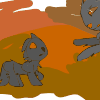 HamishcatPosted 1 month agoI'd love to be a Medicine Cat :PDelete Commentpspsp13Posted 1 month agoI'd rather be a lonerNewBeginning10Posted 1 month agoPoor Nitrokit :(Delete Commentpspsp13Posted 1 month agoI know ;n;Taco_Salad_WolfPosted 1 month agoDerps to this page 
Oceankit:Avoiding Nitrokit
Flashkit:Trying to get Cloudwhisker's attention
Thornkit:Playing with a moss ballDelete Commentpspsp13Posted 1 month agoNitrokit:mew
Cloudwhisker:annoyed-.-+
Blushkit and Phoenixkit:growling at their blind brother
Nitrokit:;n; mewbacking up from his brother and sisterm-mew ;n;Taco_Salad_WolfPosted 1 month agoOceankit:Turned and looked at Nitrokit, hissed at him
Thornkit:Didnt notice
Flashkit: ;A; Meww!Delete Commentpspsp13Posted 1 month agoNitrokit:Mew ;n;!stumbled and landed on Thornkit>o<
Cloudwhisker:perked her earsWhat is it Flashkit?didn't notice Blushkit and Phoenixkit bulling Nitrokit
Nitrokit:;n;huvu7Posted 1 month ago(Bramblethorn? Cool.)

Spottedpaw: ;W; trying to sleep
Jaguarpaw: entered the den What did I miss?Delete Commentpspsp13Posted 1 month ago(yues)
Ivypaw,Ashpaw,Brakenpaw and Rosepaw:SHHH!!!!
Ivypaw:Get Bramblethorn please ;n;Taco_Salad_WolfPosted 1 month agoThornkit:MEW!pushed him off
Flashkit:Points muzzle to Blushkit and Pheonixkit ;A;Delete Commentpspsp13Posted 1 month agoNitrokit:;n;starting to cry;n; m-mew
Cloudwhisker:Phoenixkit and Blushkit what are you two doing?
Phoenixkit and Blushkit:looking like angels'v'
Nitrokit:cryingMew!!!
Cloudwhisker:Nitrokit you ok?
Nitrokit:padded to it's mother,accidently padded to Blushkitm-mew;n;
Cloudwhisker:Over here Nitrokit
Nitrokit:;o;fell on the floor crying>0<!!huvu7Posted 1 month agoSpottedpaw: !!!!!
Jaguarpaw: Thinks: Wtf?Delete Commentpspsp13Posted 1 month agoBrakenpaw:Please be quiet ;n;
Ivypaw:Please ;,;Taco_Salad_WolfPosted 1 month agoFlashkit:Stumbled to Blushkit and Nitroit MEW >:O yelled at Blushkit
Oceankit: '^'
Thornkit:;A;Delete Commentpspsp13Posted 1 month agoBlushkit:T-T
Eagletail:padded in the nurseryWhats going on in here?
Cloudwhisker:Why should I tell you T-T
Eagletail:Cause your mothering my kits sadly
Cloudwhisker:Oh So now your sad to have me mothering your kits!!
Both of them:arguing
BLushkit:mew ;n;
Phoenixkit:mew!!;n;
Nitrokit:cryinghuvu7Posted 1 month agoJaguarpaw: confused and doesn't know what to do ....Delete Commentpspsp13Posted 1 month agoIvypaw:;n;
Brakenpaw:Go to sleep please!
Rosepaw and Ivypaw:Shhh!huvu7Posted 1 month agoJaguarpaw: pads to his nest, next to Fijipaw
Fijipaw: sleeping =.=Delete Commentpspsp13Posted 1 month agoEverybody:cuddled together>.<huvu7Posted 1 month agoSpottedpaw: freaking out
Jaguarpaw: o-oDelete Commentpspsp13Posted 1 month agoRosepaw:worried/=\bleepbloopPosted 1 month agoSplashwave:pads in the direction Marekit directed o3o Are we getting closer?Delete Commentpspsp13Posted 1 month agoMarekit:YupbleepbloopPosted 1 month agoSpalshwave:Good I'm eager to see Sparkshock ^^ I haven't seen him since we were apprentices. But he was really pissed at me and Glowstrobe at the time.Delete Commentpspsp13Posted 1 month agoMarekit:why?
Glowstrobe:something that happened when we were apprenticehuvu7Posted 1 month ago(Next day?)Delete Commentpspsp13Posted 1 month ago(sure i gotta go soon)pspsp13Posted 1 month agog2gDelete Commenthuvu7Posted 1 month ago(Awwwww okay)
Blackpaw: woke upDelete Commentpspsp13Posted 1 month agoIvypaw:had dragged Bramblethron in the den>.<
Bramblethorn:@-0cant breath
Rosepaw&Brakenpaw:still hiding
Ashpaw:didn't sleep at all last night
Shypaw:T-T You guys never shut up
Irispaw:awakebleepbloopPosted 1 month ago(bye D:)
Splashwave:He became forever alone let's just put it at tat.Delete Commentpspsp13Posted 1 month agoMarekit:oh,o3o
Glowstrobe://=\\
Marekit:looked at Glowstrobe'w'quickly caught something from the corner of her eye??Taco_Salad_WolfPosted 1 month agobye
Flashkit and Oceankit: Started wailing
Thornkit:Tried to get their attention ;A;Delete Commentpspsp13Posted 1 month agoPhoenixkit:;n;
Blushkit:wailing with Flashkit and Oceankit
Nitrokit:sad,slowly crawling to a dark area along the walls,weeping,feels unloved
Cloudwhisker and Eagletail:glaring at each other,got silent for a good twenty minuets
Eagletail:got up and left
Cloudwhisker:thinks:Why can't the Lazy lump see he's meant to be a Medicinecat
Eagletail:thinks:Why can't she see that there are other things then being a medicinecat. He can be a warrior if he trains hard enough, and i'm sure he will and can
Phoenixkit:padded to him mommew? ;n;
Blushkit:glared at Nitrokit and padded to their mother
Nitrokit:felt his sisters cold glareNewBeginning10Posted 1 month agoSilverstorm:wondering why phoenixkit is making fun of nitrokitDelete Commentpspsp13Posted 1 month agoCloudwhisker:quite upset after the argument that just happened
Phoenixkit and Blushkit:trying to make their mom smile
Nitrokit:in a corner crying his little heart outNewBeginning10Posted 1 month agoStormkit:woke upDelete Commentpspsp13Posted 1 month agoCloudwhisker:worring if she right for choosing Nitrokit as a medicinecat;n;
Nitrokit://=\\Taco_Salad_WolfPosted 1 month agoOceankit:Curled up in a balll ;A;
Flashkit:Burrowed her head in her paws ;-;
Thornkit:....Delete Commentpspsp13Posted 1 month agoCloudwhisker:depressed,saw Nitrokit and the others upset,sighs and calms downIt's okay you guys,Come here,You to Nitrokit
Nitrokit:m-ew ;n; Mew ;n;Taco_Salad_WolfPosted 1 month agoOceankit: No! crawled away further ;A;
Flashkit:Cuddled against Cloudwhisker Why do you and daddy fight...?
Thornkit:.3.Delete Commentpspsp13Posted 1 month agoPhoenixkit:mew ;n;
Blushkit:mew;n;
Nitrokit:crawling toward the sound of his mothers voice
Cloudwhisker:daddy just dosn't understand mt needs,it's no big issuenuzzled Nitrokit
Nitrokit:Mew 
Blushkit:thinks:That no good Bitrokit! It's all his fault!!Mew ;m;Taco_Salad_WolfPosted 1 month agoOceankit:Glared at Nitrokit.
Flashkit:pawed Nitrokit and mewed 
Thornkit:Glared at Blushkit and PheonixkitDelete Commentpspsp13Posted 1 month agoNitrokit:mew;n;squirmed closer to Cloudwhisker
Cloudwhisker:Shh Nitrokit
Phoenixkit:padded to his mother
Blushkit:did the same;n; mewTaco_Salad_WolfPosted 1 month agoFlashkit:... Turned away ;-;Delete Commentpspsp13Posted 1 month agoCloudwhisker:sighed,nuzzeled everybody to calm then downIt's ok,really ^^
Nitrokit:mm-acuddeled closer//w\\
Blushkit and Phoenixkit:o0o!
Cloudwhisker:^^
Nitrokit://w\\Taco_Salad_WolfPosted 1 month agoThornkit:.3.
Oceankit::'>
Flashkit:...Delete Commentpspsp13Posted 1 month agoCloudwhisker:Come on,time for a nice nap
Blushkit and Phoenixkit:cuddeled together far away from Nitrokit
Cloudwhisker:sighs and curled all her kits togetherTaco_Salad_WolfPosted 1 month agoOceankit:Curled up
Flashkit and Thornkit:Fell asleep

Vanishingpaw:Sat in the apprentice's den*Delete Commentpspsp13Posted 1 month agoCloudwhisker:smiles and curled around them
Nitrokit://w\\
Phoenixkit and Blushkit:ticked off

Rosepaw:scared out of her mindNewBeginning10Posted 1 month agoStormkit:8yawned, padded over to nitrokit*Delete Commentpspsp13Posted 1 month agoNitrokit:;n;Thinks:Nobody wants me and mommy and daddy are fighting over me ;n;NewBeginning10Posted 1 month agoStormkit:Hi NitrokitDelete Commentpspsp13Posted 1 month agoNitrokit:m-mew?NewBeginning10Posted 1 month agoStormkit:^^ patted his little head softlyDelete Commentpspsp13Posted 1 month agoNitrokit:Mew!!flinched and ducked awayTaco_Salad_WolfPosted 1 month agoVanishingpaw"Looked at Rosepaw Whats up?Delete Commentpspsp13Posted 1 month agoRosepaw:My sister scares the crap out of me o-o. She threatened me Brakenpaw,Ashpaw and Ivypaw last night and we haven't slept all nightNewBeginning10Posted 1 month agoStormkit:.......Delete Commentpspsp13Posted 1 month agoNitrokit:mewcrawling toward his mother;n;Taco_Salad_WolfPosted 1 month agoVanishingpaw:Ambereye? Ignore her, I wouldnt beleive her if Konamistar told me too. I wont let anyone hurt you ^^Delete Commentpspsp13Posted 1 month agoRosepaw:Do you want me to die! If I ignore her Thats like my instant ticket to death right thereNewBeginning10Posted 1 month agoStormkit:watching himDelete Commentpspsp13Posted 1 month agoNitrokit:Bumped into another wallMew! >.<
Cloudwhisker:sighs and grabs NitrokitYour alright^^Taco_Salad_WolfPosted 1 month agoVanishingpaw:Ill talk to her for you,Delete Commentpspsp13Posted 1 month agoRosepaw:I'm coming with youNewBeginning10Posted 1 month agoStormkit:^^Delete Commentpspsp13Posted 1 month agoClouwhisker:Smiles^^
Nitrokit:mew //-\\NewBeginning10Posted 1 month agoStormkit:padded over to her nestDelete Commentpspsp13Posted 1 month agoGreyheart:tickeling Midnightkit out of her sleep
Midnightkit:Hahah!!!Taco_Salad_WolfPosted 1 month agoVanishingpaw: Okay. Padded outside to Ambereye T-T Hi.Delete Commentpspsp13Posted 1 month agoAmbereye:looked themWhat do you want?
Rosepaw:.-o||NewBeginning10Posted 1 month agoStormkit:padded over to her o3oDelete Commentpspsp13Posted 1 month agoMidnightkit:laughing
Greyheart:^^Taco_Salad_WolfPosted 1 month agoVanishingpaw:Why dis you threaten Rosepaw?Delete Commentpspsp13Posted 1 month agoAmbereye:Cause that little brat and her littermates kept most of the warriors up all night
Rosepaw:I was takening care of something!
Ambereye:Quiet!
Rosepaw:Yes Ambereye ;n;Taco_Salad_WolfPosted 1 month agoVanishingpaw: No. You can talk, Rosepaw. Glared at Ambereye Your really being mean.Delete Commentpspsp13Posted 1 month agoAmbereye:I'm always like this T-T
Rosepaw:behind VanishingpawTaco_Salad_WolfPosted 1 month agoVanishingpaw: Maybe you should change, then, eh?Delete Commentpspsp13Posted 1 month agoAmbereye:No,I'm the first born in this whole entire litter from Hawkgaze and Milkpool,I need to keep everybody on track
Rosepaw:;n;Taco_Salad_WolfPosted 1 month agoVanishingpaw:By scaring them? Thats sick.Delete Commentpspsp13Posted 1 month agoAmbereye:Thats the only way other can listen to me
Rosepaw:Is not!
Ambereye:=-= I'm not talking to youTaco_Salad_WolfPosted 1 month agoVanishingpaw; Well, she cant sleep. And I really dont think scaring cats is the answer.Delete Commentpspsp13Posted 1 month agoAmbereye:Right =-=
Rosepaw:.-.Taco_Salad_WolfPosted 1 month agoVanishingpaw: >:TDelete Commentpspsp13Posted 1 month agoAmbereye:Is this all you guys came to bug me with?
Rosepaw:Why dont you have kits?
Ambereye:It's a waste of my time T_TTaco_Salad_WolfPosted 1 month agoVanishingpaw: No. You can boss them around~Delete Commentpspsp13Posted 1 month agoAmbereye:Like i said,It's a waste of my time
Rosepaw:>=3
Ambereye:What are you looking at T-T
Rosepaw:.-. nothing!!Taco_Salad_WolfPosted 1 month agoVanishingpaw:>w<Delete Commentpspsp13Posted 1 month agoAmbereye:Can i go now T_T
Rosepaw:okTaco_Salad_WolfPosted 1 month agoVanishingpaw:.-. Padded back to the aopprentice's denDelete Commentpspsp13Posted 1 month agoRosepaw:padded after him
Ambereye:thinks:WeiredTaco_Salad_WolfPosted 1 month agoVanishingpaw:Collapsed in his nest She's very hard to pursuade.Delete Commentpspsp13Posted 1 month agoRosepaw:I know/.\NewBeginning10Posted 1 month agoStormkit:^^Delete Commentpspsp13Posted 1 month agoGreyheart:Good morning Stormkit^^
Midnightkit:has the giggelsM-orning S-stormkit! XDNewBeginning10Posted 1 month agoStormkit:morning ^^Delete Commentpspsp13Posted 1 month agoMidnightkit:^^
Greyheart:Now are you awake
Midnightkit:ummm...Yup^^
Greyheart:^^NewBeginning10Posted 1 month agoStormkit:smiles ^^Delete Commentpspsp13Posted 1 month agoGreyheart:Come one,lets go get some air,hows that sound?
Midnightkit:Great!!huvu7Posted 1 month agoBlackpaw: Hey Bramblethorn?Delete Commentpspsp13Posted 1 month agoBramblethorn:What?
Ivypaw:hugged his tighter
Bramblethorn:>0@NewBeginning10Posted 1 month agoStormkit: okay!! ^^Delete Commentpspsp13Posted 1 month agoGreyheart:^^padded out the den
Midnightkit:trots after her^^NewBeginning10Posted 1 month agoStormkit:followed herDelete Commentpspsp13Posted 1 month agoGreyheart:Sure dose look nice out this morning right^^
Midnightkit:Yup^^NewBeginning10Posted 1 month agoStormkit:nodsDelete Commentpspsp13Posted 1 month agoGreyheart:smiles^^
Midnightkit:^^huvu7Posted 1 month agoBlackpaw: What are you doing in here?
Jaguarpaw: zoomed out of the den and went to find Snakemoss
Blackpaw: o-oDelete Commentpspsp13Posted 1 month agoBramblethorn:She dragged me in here
Ivypaw:And if you leave i'll rip your ears off
Bramblethorn:o-o||

Snakemoss:bulling his sons in a small battle to test their strength
Konamidevil,Jaguarfur and Marbletail:pissed at Snakemoss,still dont know he's their father
Jaguarfur:What your problem old man sheesh!
Snakemoss:I should be calling you guys old,neither one of you has laid a paw on me
Marbletail:Your really pissing m off you know!
Konamidevil:nodding
Snakemoss:Good,maybe now i'll get some serious blows thrown at meNewBeginning10Posted 1 month agoStormkit:^^Delete Commentpspsp13Posted 1 month agoGreypaw:hauling 3 rabbits to the elders den
Cloudcloud:helping her
Greyheart:^^
Midnightkit:=w=bleepbloopPosted 1 month agoSplashwave:trying to touch her eye with her tongue :q nyeh,Delete Commentpspsp13Posted 1 month agoGlowstrobe:What are you doing?
Marekit:looked overwhat?
Glowstrobe:No not you Marekit
Marekit:oh,=w=huvu7Posted 1 month agoBlackpaw: Nice mate you got there.^^

Jaguarpaw: Snakemoss?Delete Commentpspsp13Posted 1 month agoBramblethorn:T=T
Ivypaw:Say thank you!pulled on his ear
Bramblethorn:Ow! Thankssnatched hi ear back
Ivypaw:=w=
Bramblethorn:To think i get stuck with the crazy one
Ivypaw:T_T What was that?
Bramblethorn:.-.|||

Snakemoss:looked upAh,Now somebody thats more advanced them you three
Jaguarfur:What your issue with us!
Snakemoss:Dont know,you three are just fun to pick with
Marbletail:Well stop
Jaguarfur:Yeah
Snakemoss:I will when you three beat me,And you! Konamidevil...Learn some damn English will you
Jaguarfur:He dose know English!!
Snakemoss:Right and i speak fish
Marbletail:More like Jack@$$huvu7Posted 1 month agoBlackpaw: My mom's such a goddip, she told the whole nusery.

Jaguarpaw: confused Is this a good time?Delete Commentpspsp13Posted 1 month agoBramblethorn:Great T_T
Ivypaw:^^
Hawkpaw:o3o
Ivypaw:Just remember,Three kits^^
Bramblethorn:If you don't die in labor =w=
Ivypaw:What? o-o

Snakemoss:Perfect,These three are't much fun
Marbletail:What ever,Come on
Marbletail,Konamidevil and Jaguarfur:stalked back to what they were doinghuvu7Posted 1 month ago*gossipReply to Comment Delete CommentbleepbloopPosted 1 month agoSplashwave:nothing.Delete Commentpspsp13Posted 1 month agoGlowstrobe:ok
Marekit:Over there,come on, i can run faster then you two and i have three legshuvu7Posted 1 month agoBlackpaw: laughed Maybe I can be your best man.^^

Jaguarpaw: looked at the three What happend?Delete Commentpspsp13Posted 1 month agoBramblethorn:No
Ivypaw:still confused on what Bramblethorn said.-.
Bramblethorn:=-= Your really thinking on what i just said?
Ivypaw:...Yeah

Snakemoss:their just being stubborn little boys,You'd think their mother would have told them about me when they were youngerbleepbloopPosted 1 month agoSplashwave:ok

brbDelete Commentpspsp13Posted 1 month agoGlowstrobe:Are you always this bossy with your parents?
Marekit:...I dont really talk about Violetstar or Featherstar
Glowstrobe:Why?
Marekit:Their stupid,I like you two better^^
Glowstrobe:o-o|||huvu7Posted 1 month agoBlackpaw: You should name one of the kits after me, you know, because i'm your favorite younger brother. Right Bramblethorn?

Jaguarpaw: What are you talking about?Delete Commentpspsp13Posted 1 month agoBramblethorn:I dont have favorites=-=,But i do have a favorite sister
Ivypaw:just got what he saido0o You mean queens died giving birth!!
Bramblethorn:Yes
Ivypaw:Then howcome i hav't herd of any queens dying with kits here?
Bramblethorn:Cause our medicinecats are better
Ivypaw:Then i shoudn't have to worry^^
Bramblethorn:But it can change B)
Ivypaw:o-o||| Stop scaring me! ;n;

Snakemoss:I'll tell you after your traininghuvu7Posted 1 month agoBlackpaw: That's because you only have one sister, and your brother is really mean whenever I try to talk to him.

Jaguarpaw: Okay then.....Delete Commentpspsp13Posted 1 month agoBramblethorn:Yeah Lonescar can be a pain .-.
Ivypaw:panicked>.<
Hawkpaw:Lonescar likes me
Bramblethorn:I'll believe it when i see it
Hawkpaw:ok...
Bramblethorn:...Didn't your mother tell you to stay away from him
Hawkpaw:She cant talk numnuts
Bramblethorn:ok let me say it again. Didn't Your Mother Tell You To Stay Away From Him!
Hawkpaw:.-. yes...

Snakemoss:Now come onhuvu7Posted 1 month agoBlackpaw: My mom tries to forget about him. .-.

Jaguarpaw: followed What today?Delete Commentpspsp13Posted 1 month agoHawkpaw:Why! he's awesome!
Bramblethorn:I'm telling your mother
Hawkpaw:No!!!
Bramblethorn:Then stay away from him!!

Snakemoss:Your learning sky attackshuvu7Posted 1 month agoBlackpaw: Cause he beat her up. 

Jaguarpaw: What are those?Delete Commentpspsp13Posted 1 month agoHawkpaw:really?
Bramblethorn:Yes!
Ivypaw:/=\
Irispaw:padded out the den=-=
Hawkpaw:Irispaw has been acting like a real...Adult T_TTaco_Salad_WolfPosted 1 month agoVanishingpaw:Wants to train with other apprentice's. t-tDelete Commentpspsp13Posted 1 month agoRosepaw:Go train,my mentor is on patrols all todayhuvu7Posted 1 month agoBlackpaw: I hope it's not my falut.

Jaguarpaw: ???Delete Commentpspsp13Posted 1 month agoBramblethorn:shrugged
Ivypaw:calmed down
Hawkpaw:Me either .-.

Snakemoss:Sky attackes,Fighting up in the trees and landing on your enemy's with out them noticingTaco_Salad_WolfPosted 1 month agoVanishingpaw;...I dont knowDelete Commentpspsp13Posted 1 month agoRosepaw:Go on,You know you want to^^huvu7Posted 1 month agoBlackpaw: nervous

Jaguarpaw: Sound's awesome. >:3Delete Commentpspsp13Posted 1 month agoHawkpaw:Hey Bramblethorn?
Bramblethorn:Hay is for horses
Hawkpaw:T_T
Bramblethorn:^^
Ivypaw:=-=
Brakenpaw:got his cast offYESS!!!!!!
Greypaw:You still cant train until another moon
Brakenpaw:DAMMIT!!
Rosepaw:'n'
Irispaw:'.'
Violetstar's ghost:Wondering around the clan=-=Taco_Salad_WolfPosted 1 month agoVanishingpaw:Myeh...Fine... Pads out of apprentice's denDelete Commentpspsp13Posted 1 month agoRosepaw:^^fell asleep in his nest on accidentTaco_Salad_WolfPosted 1 month agoVanishingpaw: Daisyheart?Delete Commentpspsp13Posted 1 month agoDaisyheart:Yeah,Whats up?Taco_Salad_WolfPosted 1 month agoVanishingpaw: Can we train with other apprentice's today?Delete Commentpspsp13Posted 1 month agoDaisyheart:Train with another apprentice,Sure Who'd you have in mind?Taco_Salad_WolfPosted 1 month agoVanishingpaw:Shrugs I dont know, I just want to train with other cats topday...Delete Commentpspsp13Posted 1 month agoDaisyheart:ok,lets go see if anybody is out training today,come onTaco_Salad_WolfPosted 1 month agoVanishingpaw:^^ Followed herDelete Commentpspsp13Posted 1 month agoDaisyheart:lookingHow about Mindpeltthinks:His lazy self needs to get up
Mindpelt:o-oherd what she thoughtHEY! I am not lazy!!
Daisyheart:o-0|||bleepbloopPosted 1 month agoSplashwave: eAe" uh thanksDelete Commentpspsp13Posted 1 month agoMarekit:Your welcome^^,Now lets go before that ugly rat falls out that tree
Hillstar:o-o HEY!lost her balance and fell out the tree
Marekit:ew =w=
Glowstrobe:o-o|||thinks:Marekit's been in starclan for way to long if she knows ever inch and cornere-e|||
Hillstar:I hope you had a good reason for steping onto out turff Vio-....notices GlowstrobeWell if it isn't the traitor T_T
Glowstrobe:'n'|||Taco_Salad_WolfPosted 1 month agoVanishingpaw:.0.!!! Hi MindpeltDelete Commentpspsp13Posted 1 month agoMindpelt:Hi VanishingpawJumped downWhy do you want to train with Pointpaw T_T
Daisyheart:Why are you so hostel?
Mindpelt:.-.
Daisyheart:I'm waiting for my answer
Mindpelt:T_T Let me go get him
Daisyheart:^^Thankshuvu7Posted 1 month agoBlackpaw: What?

Jaguarpaw: Sweet. ^^Delete Commentpspsp13Posted 1 month agoHawkpaw:I'm bored!
Bramblethorn:Nice to meet you I'm Bramblethorn
Ivypaw:>w<
Bramblethorn:^^
Hawkpaw:=-=

Snakemoss:Now come on and keep upTaco_Salad_WolfPosted 1 month agoVanishingpaw:*Thinks:Mindpelt...? Why are you being so aggresive?Delete Commentpspsp13Posted 1 month agoMindpelt:I'M NOT AGGRESSIVE!
Pointpaw:padded up to MindpeltWell you kinda are...just a little dad
Mindpelt:-=- Shut up Pointpaw
Pointpaw:ok^^Taco_Salad_WolfPosted 1 month agoVanishingpaw: ;A;Delete Commentpspsp13Posted 1 month agoMindpelt:padded over with Pointpaw
Pointpaw:Hi^^
Daisyheart:ok lets go
Emeraldkit:I'm coming too!!!ran and tackeled Mindpelt
Mindpelt:^^ No you say here with your mother
Emeraldkit:aw ;n;Taco_Salad_WolfPosted 1 month agoVanuishingpaw:Padded onDelete Commentpspsp13Posted 1 month agoMindpelt:Now go missy
Emeraldkit:;n;padded back to the nursery
Mindpelt:I'll meet you there Daisyheart
Daisyheart:Ok
Mindpelt:Come on Pointpaw
Pointpaw:ok
Both:shifted into a bird and flew off
Pointpaw:not the top notch flyer
Emeraldkit:;n; am i broken mommy
Crystalpelt:Broken?
Emeraldkit:I'm a shapeshifter like daddy,Why cant i shape shift ;n;
Crystalpelt:Cause you haven't met any live animals
Emeraldkit:Then why cant i shift my pelt color to anybody elses?
Crystalpelt:I cant do that either,I dont know maybe you got my genes in your pelt and everything from your fatherTaco_Salad_WolfPosted 1 month agoVanishingpaw: I wish I could shape-shift.....Delete Commentpspsp13Posted 1 month agoPointpaw:almost flew into a tree
Mindpelt:saved him from the tree
Daisyheart:looks dangerous to me '.'

Emeraldkit and Crystalpelt:bored their self by talking,fell asleepTaco_Salad_WolfPosted 1 month agoVanishingpaw;Bounded aheadDelete Commentpspsp13Posted 1 month ago(sorry i was chasing my dogs around the house)
Daisyheart:Wait up!bounded after him

Pointpaw:landed strangely on a branch>.<
Mindpelt:Thats one thing you need to work on before you become a warrior
Pointpaw:Right ^^|||Taco_Salad_WolfPosted 1 month ago(Its okay >w<)
Vanishingpaw:Ran faster :DDelete Commentpspsp13Posted 1 month agoDaisyheart:ran after himVanishingpaw!!laughingWait up!

Pointpaw:shifted into a cat,fell out the tree>0<
Mindpelt:You alright!
Pointpaw:Never felt better!=w@NewBeginning10Posted 1 month agoStormkit: -w-Delete Commentpspsp13Posted 1 month agoGreyheart:Meybe we can help Greypaw
Midnightkit:ok^^Taco_Salad_WolfPosted 1 month agoVanishingpaw:Saw Pointpaw .0. !!!Delete Commentpspsp13Posted 1 month agoMindpelt:landed next to him and shiftedYou sure your ok?
Pointpaw:Fine^^sat up
Daisyheart:oh wow o3o you did beat us here
Mindpelt:Yeah^^Taco_Salad_WolfPosted 1 month agoVanishingpaw;...Yeah...Lets start training ^^Delete Commentpspsp13Posted 1 month agoPointpaw:Yeah!jumped up and kicked Mindpelt in his chin!!
Mindpelt:Flipped backwards@-@
Pointpaw:o-o!!
Daisyheart:Just a little hype huh
Pointpaw:Just a little =w=
Mindpelt:Where's all this power and energy come from ?
Daisyheart:He's training with a friend,I'd be hyped up too
Mindpelt:Rightrubbing his chinTaco_Salad_WolfPosted 1 month agoVanishingpaw;^^ What should we start, battle?Delete Commentpspsp13Posted 1 month agoMindpelt:if Pointpaw has this much energy
Pointpaw:Yes!!
Daisyheart:ok,Rules,No Shifting!
Pointpaw:Thats what makes battling fun!
Mindpelt:You herd Daisyheart
Pointpaw:fine =.=Taco_Salad_WolfPosted 1 month agoVanishingpaw:Thinks:Aw, that WOULD make things fun. Okay ^^Delete Commentpspsp13Posted 1 month agoMindpelt:thinks:I've only introduced you to hawks and noting elseAnd another rule,No coaching
Daisyheart:No coaching...well alright
Pointpaw:Sweet a battle on our own!
Mindpelt:But we have rights to stop you guys if something goes wrong,I am your father anyway
Pointpaw:Right ^^|||
Daisyheart:And I'm Vanishingpaw's aunt,First one to fall or is unable to continue looses,Witch will be Pointpaw
Mindpelt:Yeah right,Vanishingpaw's gonna go down first
Pointpaw:thinks:Their acting like kids^^|||Taco_Salad_WolfPosted 1 month agoVanishingpaw:We'll see.... Jumps over Pointpaw, turns, then attacks him from behindDelete Commentpspsp13Posted 1 month agoPointpaw:stumbled and landed on his frontpaws=-o!
Mindpelt&Daisyheart:=.=thinks:I starting to my apprentice is going to loose
Mindpelt:<.<|||Taco_Salad_WolfPosted 1 month agoVanishingpaw:Pounced on his back and forced his head downDelete Commentpspsp13Posted 1 month agoPointpaw:>.<managed to flip his lower body and stated kicking Vanishingpaw in his stomach

Mindpelt:thinks:Yup failure//.\\
Daisyheart:thinks:He said no coaching..hmmYou can do it! Vanishingpaw!!
Mindpelt:I said no coaching
Daisyheart:This isn't coaching,it's encouragingTaco_Salad_WolfPosted 1 month agoVanishingpaw:o-e jumped off, then began battering his ears .w.Reply to Comment Delete CommentTaco_Salad_WolfPosted 1 month agoVanishingpaw:o-e jumped off, then began battering his ears .w.Delete Commentpspsp13Posted 1 month ago(lol double pose =w=)
Daisyheart:thinks:Not like that =.=|||
Pointpaw:jumped on his and unleashed a furry swipe combo


(i need to seriously stop watching pokemon)Taco_Salad_WolfPosted 1 month ago(Lol)
Vanishingpaw:Ducked his head, crawled under him so that he was beneath Pointpaw, flipped, then battered his belly >.>II *thinks:A-am I doing this right?

(Nah.)Delete Commentpspsp13Posted 1 month agoPointpaw:Nope!Headbutted him

Mindpelt:thinks:Pointpaw stop cheating!
Pointpaw:Thinks:I'm not cheating!Taco_Salad_WolfPosted 1 month agoVanishingpaw:>:U Crawled out and jumped on his backDelete Commentpspsp13Posted 1 month agoPointpaw:whipped him in his face with his tailTaco_Salad_WolfPosted 1 month agoVanishingpaw::T Thinks:...Maybe I should do something else... HmphJumped off, brought a paw up and threw it down on his head hard and fast forcing his head downDelete Commentpspsp13Posted 1 month agoPointpaw:AH!hit the ground,HardTaco_Salad_WolfPosted 1 month agoVanishingpaw:pinned him I win~Delete Commentpspsp13Posted 1 month agoMindpelt:Pointpaw You alright!
Pointpaw:N-no //.\\
Mindpelt:Whats wrong?
Pointpaw:I think I hurt my area =//=
Daisyheart:=w= Greypaw's not gonna enjoy this
Mindpelt:=.= You'll be fineTaco_Salad_WolfPosted 1 month agoVanishingpaw:.... 0.0 S-sorryDelete Commentpspsp13Posted 1 month agoPointpaw:It's ok >-<
Daistyheart:CoughStuddudCough
Mindpelt:What?
Daisyheart:Nothing Mindpelt,You did good Vanishingpaw^^
Mindpelt:Yeah you to Pointpaw,even if you did get hurt
Pointpaw:>.^||Taco_Salad_WolfPosted 1 month agoVanishingpaw:Thanks. You fought good Pointpaw ^^Delete Commentpspsp13Posted 1 month agoPointpaw:Yeah you did to,I bet you i could have won if i was aloud to shift
Daisyheart:Well it's not everyday you'll run into a shape shifter in a enemy clan,and i wanted to make it fair
Pointpaw:I'm not a good fighter in this form
Mindpelt:Your not a good fighter at all,but a great hunter
Pointpaw:^^
Mindpelt:Looks like i'll have to introduce you to more animals to increase your skills
Pointpaw:Cool^^Taco_Salad_WolfPosted 1 month agoVanishingpaw::3Delete Commentpspsp13Posted 1 month agoMindpelt:But first lets get your...area checked out
Pointpaw:^^|| ok
Daisyheart:^^padded back to the clan
Mindpelt and Pointpaw:follows
Pointpaw:has a small limp
Mindpelt:You sure your ok?
Pointpaw:Never felt betterThinks:I hurt like a b1tchhuvu7Posted 1 month agoBlackpaw: Fine, if you won't let me name one of the kits after me, then can I atleast name one of them something else?Delete Commentpspsp13Posted 1 month agoBramblethorn:Sure
Hawkpaw:Me to!
Bramblethorn:ok^^
Hawkpaw:^^
Ivypaw:Hey Hey Hey dont i have a say in this!
Bramblethorn:No
Ivypaw:Theire coming out of me i should have a say!
Bramblethorn:Thats if i give them to you
Ivypaw:=//=huvu7Posted 1 month agoJaguarpaw: walking the same paceDelete Commentpspsp13Posted 1 month agoSnakemoss:leading the wayTaco_Salad_WolfPosted 1 month agoVanishingpaw:Thinks:Great Starclan that must hurt o-oDelete Commentpspsp13Posted 1 month agoDaisyheart:^^||
Pointpaw:heh heh
Mindpelt:If you hurt that bad lets get going
Pointpaw:I'm fine!huvu7Posted 1 month agoBlackpaw: Awesome!^^

Jaguarpaw: followingDelete Commentpspsp13Posted 1 month agoHawkpaw:^^
Ivypaw:You better not name them something stupid or else I'm coming after all of you
Bramblethorn:No worries.at least you dont have to worry about naming them now do you^^
Ivypaw:-.-

Snakemoss:leaped toward the rocky areaTaco_Salad_WolfPosted 1 month agoVanishingpaw: Then want to go and train some more? >:3Delete Commentpspsp13Posted 1 month agoPointpaw:looked at Mindpelt
Mindpelt:If Greypaw says you can
Pointpaw:okTaco_Salad_WolfPosted 1 month agogtg

Vanishingpaw:^^IIDelete Commentpspsp13Posted 1 month agoPointpaw:^^||
Daisyheart:Well lets hurry so you guys can train
Pointpaw:Yeah^^
Mindpelt:^^huvu7Posted 1 month agoBlackpaw: Stop worring, it's not like i'm going to name one Retardkit or Braindamagekit.

Jaguarpaw: What's the first move to learn?Delete Commentpspsp13Posted 1 month agoHawkpaw:I was gonna name one Unlovedkit,No lie
Bramblethorn:laughed a little>w<
Ivypaw:Your mean!

Snakemoss:learning how to strike falling face first from a tall treehuvu7Posted 1 month agoBlackpaw: I'm not sure yet, i'm trying to think of a girl and boy names... Thinks: Sunkit? No.....Rabbitkit?No....Delete Commentpspsp13Posted 1 month agoIvypaw:Why cant i name one.Their my kits
Bramblethorn:I dont see any kits around you,and i defiantly dont smell milk on you,so shut it
Hawkpaw:laughing^^huvu7Posted 1 month agoBlackpaw: Thinks: If it's a boy i'll name it Tigerkit! If it's a girl......Dammit! I thought of a name!

Jaguarpaw: Show me.Delete Commentpspsp13Posted 1 month agoIvypaw:wh-
Bramblethorn:stop hogging it and come on
Hawkpaw:Yeah!

Snakemoss:Like thisleaped up the tree,swooped down with his claws out,spun around and landed strongly on the ground,leaving his markhuvu7Posted 1 month agoBlackpaw: I if get a boy, i'll name it Tigerkit. I fI get a girl....I don't know yet.Delete Commentpspsp13Posted 1 month agoIvypaw:How about Bubblekit or Sweetkit or even Glitterkit^
Bramblethorn and Hawkpaw:T_T
Bramblethorn:Keep thinking of name will youhuvu7Posted 1 month agoJaguarpaw: I'll give it a shot. hopped the treeDelete Commentpspsp13Posted 1 month agoSnakemoss:Good!,keep it goinghuvu7Posted 1 month agoBlackpaw: I will. Hawkpaw, do you have any names yet?

Jaguarpaw: did the same thing Snakemoss didDelete Commentpspsp13Posted 1 month agoHawkpaw:Yeah,Stupidgirlkit1 and dumbblondgirlkit2

Snakemoss:Nice,Now with powerhuvu7Posted 1 month ago(I just found a theme song perfect for Blackpaw)
Blackpaw: Ha! :D

Jaguarpaw: Thinks: Flowersong, spun a 360 pf the tree and landed on the ground, getting his claws stuck in the groundDelete Commentpspsp13Posted 1 month ago(cool)
Bramblethorn:>w<
Ivypaw:You guys are making fun of me arn't you T_T

Snakemoss:Nice power,I'm impressedhuvu7Posted 1 month ago( http://www.youtube.com/watch?v=R4em3LKQCAQ )
Blackpaw: Im not! Im just casually laughing along.

Jaguarpaw: Thanks, and I have an idea of what to add to this move.Delete Commentpspsp13Posted 1 month agoIvypaw:Right
Bramblethorn:they arn't but i am
Ivypaw:;n;

Snakemoss:Really? lets see what you gothuvu7Posted 1 month ago(That's also what he sounds like when he's a young warrior)
Blackpaw: How do you like him? No offense.

Jaguarpaw: Okay, stand still. hopped on the tree, and swooped down grabbing Snakemoss, then threw him in a water puddle.Delete Commentpspsp13Posted 1 month ago(kk)
Ivypaw:Cause he's strong^^
Bramblethorn:Yeah right i got beat up by a rock
Ivypaw:And funny
Bramblethorn:...no really i got beat up by a rock

Snakemoss:landed on his pawsNicehuvu7Posted 1 month agoBlackpaw: I got scared of a leaf once. =o=

Jaguarpaw: Thanks.

gtgDelete Commentpspsp13Posted 1 month agoIvypaw:Right -=-
Bramblethorn:^^||
Ivypaw:pounced on BramblethornMy big strong warrior =w=

Snakemoss:^^NewBeginning10Posted 1 month agoStormkit: okay ^^Delete Commentpspsp13Posted 1 month agoGreyheart:Greypaw!,Need any help?
Greypaw:Hmm,Oh yeah^^ thanksNewBeginning10Posted 1 month agoStormkit:^^Delete Commentpspsp13Posted 1 month agoGreypaw:here give this to Sakuratree Stormkit,She only eats rabbitsbleepbloopPosted 1 month agoSplashwave: oDo didn't notice Hillstar and is derping aroundDelete Commentpspsp13Posted 1 month agoHillstar:Why are you here T_T
Glowstrobe:cant help but look at her broken tooth and mageled furo-0|||
Marekit:Do you ever take baths?
Glowstrobe:Shh! Marekit
Hillstar:What are you doing here
Glowstrobe:To know about my brother Sparkshock
Hillstar:=.= if your brother left you once what makes you think he's gonna care about you now?bleepbloopPosted 1 month agoSplashwave:poking Hillstar =w= Your fur is all messy and greasy...Delete Commentpspsp13Posted 1 month agoHillstar:=-=Would you stop
Marekit:I told you she's ugly
Glowstrobe:ow0bleepbloopPosted 1 month agoSplashwave:retreats to Glowstrobe and Marekit :TDelete Commentpspsp13Posted 1 month agoMarekit:o-o|||
Hillstar:ok if i tell you then will you leave
Glowstrobe:Yeas

(sorry i'm having a online battle)bleepbloopPosted 1 month ago(it's fin I'm playing pokemon mystery dungeon >:3)
Splashwave:nodsDelete Commentpspsp13Posted 1 month ago(cool,lol)
Hillstar:okT_T to sum things up keep him away from a pale silver shecat with green marking
Glowstrobe:o3o,okbleepbloopPosted 1 month ago(my dad bought it for me the other day. IT SAID I WAS A MUDKIP bluh. and I choze charmander for my partner but he doesn't help. When I'm dying he just sits there like 'ohi :3' I HATE IT.)
Spalshwave:How? He's in Birdclan and we're in Raveclan.Delete Commentpspsp13Posted 1 month ago(Ronflmfao)
Hillstar:If you want to save him,I'd find a way T_T
Marekit:I wanna help!bleepbloopPosted 1 month agoSplashwave:We want to talk to him. That's one of the other reasons we came to find you.Delete Commentpspsp13Posted 1 month agoGlowstrobe:Yeah
Hillstar:got to him in the morning,he's on patrols every morning nowbleepbloopPosted 1 month agoSplashwave:T_T"Delete Commentpspsp13Posted 1 month agoHillstar:T_T
Glowstrobe:Can you try and help is?
Hillstar:i am
Marekit:My mom dose a better job then you
Hillstar:You dont even listen to her you brat!pspsp13Posted 1 month ago(pokemon battle was epic!)Delete CommentbleepbloopPosted 1 month agobrbDelete Commentpspsp13Posted 1 month agokkbleepbloopPosted 1 month ago(did you win?)
Splashwave: o3oDelete Commentpspsp13Posted 1 month ago(yup,lol i almost lost tho)
Marekit:shrank down
Glowstrobe:Dont talk to her like that!
Hillstar:And why not
Glowstrobe:Cause i said so,Now i demand answers!NOW!big brother additude
Hillstar:'n'
Marekit:behind GlowstrobeYou tell her!bleepbloopPosted 1 month agoSplashwave:Please.Delete Commentpspsp13Posted 1 month agoHillstar:And i'm telling you,The best time to get through to him in in the morning and at night.If not he's gonna diebleepbloopPosted 1 month agoSplashwave:What tme of day is it now back n the forestDelete Commentpspsp13Posted 1 month agoHillstar:It's Sun down
Marekit:I wanna come with you guys to the forestbleepbloopPosted 1 month agoSplashwave:Well we should get going then (gtg)Delete Commentpspsp13Posted 1 month agoGLowstrobe:right
MArekit:Can i come please!!!
Glowstrobe:I think you should stay with your motherbleepbloopPosted 1 month agohttp://www.doink.com/clips/bleepbloop/2158477
Splashwave:Don't worry we'll visit again soon! ^w^Delete Commentpspsp13Posted 1 month agoMarekit:I dont wanna stay with stinky Violetstar//-\\
Glowstrobe:Whats wrong with Violetstar?
Hillstar:sneared,padded off
Marekit:I dont like her or Featherstar,Bubblekit dosn't like them either
Glowstrobe:Their your parents your supposed to like them
Marekit:I'd rather die then be with them
Glowstrobe:.-.thinks:Wait... aren't you already dead?bleepbloopPosted 1 month agoSplashwave:takes a guess Because they left you in Starclan for a while?Reply to Comment Delete CommentbleepbloopPosted 1 month agoBluh.Edit.
Splashwave:takes a guess Because they left you alone in Starclan for a while?Delete Commentpspsp13Posted 1 month agoMarekit:They left me here for a long while!
Glowstrobe:How long?
Marekit:I'm older then the both of you if i was alive
Glowstrobe:o-o||NewBeginning10Posted 1 month agoStormkit: its fine... smiledDelete Commentpspsp13Posted 1 month agoGreypaw:^^
Midnightkit:picked a mouse
Greypaw:Thats for LonescarNewBeginning10Posted 1 month agoStormkit: grabbed the rabbit and padded over to sakuratreeDelete Commentpspsp13Posted 1 month agoSakuratree:cleaning her pawbleepbloopPosted 1 month agoSplashwave: e_o" But weren't you happy when they joined you here?Delete Commentpspsp13Posted 1 month agoMarekit:No,I was happy when they were still alive
Glowstrobe:Why?
Marekit:Cause she pourposly got a badger to attack the nursery,she didn't bother saving my or Bubblekit and she saved WhitestripeNewBeginning10Posted 1 month agoStormkit: padded up to her and put the rabbit down in front of her here you go ^^Delete Commentpspsp13Posted 1 month agoSakuratree:Thanks Stormkit^^
Midnightkit:gave the mouse to Lonescar
Lonescar:looked at Midnightkit and the mouse-=-NewBeginning10Posted 1 month agoStormkit: your welcome ^^Delete Commentpspsp13Posted 1 month agoSakuratree:^^
Lonescar:=-=took the mouse
Midnightkit:looked at his messed up jawo-o
Lonescar:glared at Midnightkit and snapped at her
Midnightkit:ah!!jumped away from himo-o|||Taco_Salad_WolfPosted 1 month agoVanishingpaw:Padded around camp boredelyDelete Commentpspsp13Posted 1 month agoPointpaw:got checked out=-= ow...
Crystalpelt:Your gonna be fine^^|||
Pointpaw:...right /=\
Mindpelt:messing around with Emeraldkit
Emeraldkit:pretending to attack MindpeltTaco_Salad_WolfPosted 1 month agoVanishingpaw:Saw Pointpaw, padded to them H-hi ^^IIIDelete Commentpspsp13Posted 1 month agoPointpaw:Hi ^^||bleepbloopPosted 1 month agoSplashwave:...That's messed up.Delete Commentpspsp13Posted 1 month agoMarekit:You see! I hate her!!
Glowstrobe:.-. well what about Featherstar?
Marekit:He wasn't there T_T at all.
Glowstrobe:.-.|||

(These boys keep trying to talk to me ;n;)Taco_Salad_WolfPosted 1 month agoVanishingpaw: You okay?Delete Commentpspsp13Posted 1 month agoPointpaw:I'm fine,a little sore but fine
Crystalpelt:More like sore for lifenuzzeled Pointpaw
Pointpaw:meah >.<
Emeraldkit:pinned Mindpelt down in 3 seconds
Mindpelt:how the he11 o-0
Emeraldkit:I did it i did it!!Taco_Salad_WolfPosted 1 month agoVanishingpaw; ^^ Looks over at Emeraldkit and Mindpelt .0.Delete Commentpspsp13Posted 1 month agoMindpelt:ok Emeraldkit your getting to strong for me
Emeraldkit:aw ;n;
Crystalpelt:Thats my girl^^ she got my strength 
Pointpaw:Even my little sister is stronger then I am!Taco_Salad_WolfPosted 1 month agoVanishingpaw: Woah.... Shes stronger than Cinderkit was as a kit...Delete Commentpspsp13Posted 1 month agoEmeraldkit:jumped off him
Mindpelt:stood up,streached
Crystalpelt:^^
Pointpaw:Well she's not going to beat me when i become a warrior!Taco_Salad_WolfPosted 1 month agoCinderpaw*Reply to Comment Delete CommentTaco_Salad_WolfPosted 1 month agoVanishingpaw: I bet she cant beat me up!Delete Commentpspsp13Posted 1 month agoPointpaw:She already beat me up=-=
Crystalpelt:no she didn't^^Taco_Salad_WolfPosted 1 month agoVanishingpaw: Really 0-0Delete Commentpspsp13Posted 1 month agoPointpaw:Yeah
Mindpelt:Emeraldkit wanna see some animals with your brother?
Emeraldkit:YEAH!Taco_Salad_WolfPosted 1 month agoVanishingpaw:^^ Thinks:I wish I could do what they do.......Delete Commentpspsp13Posted 1 month agoMindpelt:come on,Pointpaw lets go
Pointpaw:Come on Vanishingpaw!raced after Mindpelt
Crystalpelt:NO LARGER ANIMALS MINDPELT!
Mindpelt:I wont!Taco_Salad_WolfPosted 1 month agoVanishingpaw: Okay. Raced after themDelete Commentpspsp13Posted 1 month agoPointpaw:^^ What kinda animals are we going to see?
Mindpelt:We are letting your sister see safe animals,later your seeing what i see.
Pointpaw:wow!
Emeraldkit:=w=Taco_Salad_WolfPosted 1 month agoVanishingpaw:Smiling slightly :3Delete Commentpspsp13Posted 1 month agoMindpelt:look, a butterfly
Emeraldkit:o0o!!jumped upI wanna shift! I wanna shift!!
Pointpaw:it's a pretty one too
Mindpelt:Males are the ones that look better
Pointpaw:.-.||Taco_Salad_WolfPosted 1 month agoVanishingpaw:.3.Delete Commentpspsp13Posted 1 month agoEmeraldkit:how do i 
Mindpelt:Keep focusing on it,then when you get comfertable,pounce on it and once you touch it,you should be able to absourbe it,but it had to b alive in order for it to workTaco_Salad_WolfPosted 1 month agoVanishingpaw: <:I WatchesDelete Commentpspsp13Posted 1 month agoEmeraldkit:focusing
Pointpaw:you cant do it.It took me 4 times until i could do thisShifted into a hawk
Mindpelt:and yet you cant fly
Pointpaw:=-=||Taco_Salad_WolfPosted 1 month agoVanishingpaw;....Cool...Delete Commentpspsp13Posted 1 month agoPointpaw:shited into a mouseThis is how i feel right now =-=
Emeraldkit:ran and jumped up and touched it
Mindpelt:I think she got it
Pointpaw:shifted into a snailTaco_Salad_WolfPosted 1 month agoVanishingpaw:Watched. Thinks:I wonder how it feels to be another creature....Delete Commentpspsp13Posted 1 month agoMindpelt:It sucks,trust me
Pointpaw:has a small high pitch voiceYeah it dose
Emeraldkit:Did i get it?
Mindpelt:I think so,Try
Emeraldkit:oktryingNewBeginning10Posted 1 month agoStormkit:padded offDelete Commentpspsp13Posted 1 month agoMidnightkit:Lonescar scares me o-o
Greypaw:She's just cranky
Greyheart:Glared at Lonescar
Lonescar:glared right at her
Phantomclaw:met his gaze,starring him down
Lonescar:o-o|||NewBeginning10Posted 1 month agoStormkit: .o.Delete Commentpspsp13Posted 1 month agoPhantomclaw:If he causes any more issues,let me know
Greyheart:ok
Greyheart:He scares me too /=\Taco_Salad_WolfPosted 1 month agoVanishingpaw:! Shuffled his paws >.>Delete Commentpspsp13Posted 1 month agoMindpelt:Be careful what you think about,Vanishingpaw I can read it,Same with Pointpaw, Emeraldkit and Crystalpelt.
Emeraldkit:still trying
Mindpelt:Just relax
Emeraldkit:relaxed
Pointpaw:BOO!
Emeraldkit:GAHHHH!!shifted into the butterfly but smaller
Pointpaw:o-0!
Mindpelt:NiceNewBeginning10Posted 1 month agoStormkit: looked at phantomclaw thinks: he's huge ^^llDelete Commentpspsp13Posted 1 month agoPhantomclaw:trotted to the warriors den
Greyheart:It's nice to have other warriors to help you^^
Greypaw:I agree^^NewBeginning10Posted 1 month agoStormkit:watched phantomclaw walk to the warriors denDelete Commentpspsp13Posted 1 month agoGreypaw:well thanks for the help^^
Greyheart:Your welcome Greypaw^^
Midnightkit:Your welcome^^Taco_Salad_WolfPosted 1 month agoVanishingpaw: But it looks fun, being able to fly and all....Delete Commentpspsp13Posted 1 month agoMindpelt:It's a lot of hard work to tell you
Pointpaw:Yeah it is
Mindpelt and you dont know the dangers that lurks around
Emeraldkit:landed on Mindpelt headI'm a butterfly^^
Mindpelt:I see that^^
Pointpaw:how!
Mindpelt:I dont know,maybe you got every thing from your mothers side and not mine
Pointpaw:;n;

brbNewBeginning10Posted 1 month agoStormkit: your welcome ^^Delete Commentpspsp13Posted 1 month agoGreypaw:^^padded to the medicinecats den
Greyheart:Anthing else you girls want to do?
Midnightkit:umm

brbNewBeginning10Posted 1 month agoStormkit: thinks

kkDelete Commentpspsp13Posted 1 month agoGreyheart:ummNewBeginning10Posted 1 month agoStormkit: Can we try and hunt? smilesDelete Commentpspsp13Posted 1 month agoGreyheart:Try and hunt?
Midnightkit:Great idea!!Can we mommy,please!
Greyheart:Umm,well i guess getting you guys a head start on your hunting practice is ok
Midnightkit:Yay!Taco_Salad_WolfPosted 1 month agoVanishingpaw: .3.
Cinderpaw and all of her other litter-mates:SleepingDelete Commentpspsp13Posted 1 month agoEmeraldkit:^^
Pointpaw:I feel like a looser
Mindpelt:Thats cause you are one
Pointpaw:o-o
Mindpelt:But your number 1 in my book...well...yeah 
Pointpaw:proud^^

Streakkit,Honeykit and Dreamkit:racing through the clan
Honeypaw:I cant wait!!
Dreamkit:I know!!
Streakkit:When Konamistar comes back we're gonna be apprentices!
Fireflower:You know,i'm starting to think Streakkit is going to advance over her siblings
Snakestripe:What makes you think that?
Fireflower:I dont know...NewBeginning10Posted 1 month agoStormkit: yay! purrs ^^Delete Commentpspsp13Posted 1 month agoGreyheart:Come on^^
Midnightkit:yay~!Taco_Salad_WolfPosted 1 month agoSecretpaw:Came out of the den o-o

Vanishignpaw: c: Wonders what it would be like if his parents were alive.Delete Commentpspsp13Posted 1 month agoStreakkit:pounced on Honeykit
Honeykit:Hey!laughing
Dreamkit:smiling at her sisters
Fireflower:randomly purring
Snakestripe:^^

Mindpelt:Alright Emeraldkit,change back
Emraldkit:ok...
Pointpaw:o3oTaco_Salad_WolfPosted 1 month agoVanishingpaw: Watches

Secretpaw:Pounced on Streakkit >w<Delete Commentpspsp13Posted 1 month agoEmeraldkit:managed to get bost of her back togetherdid i do it right?
Pointpaw:>w'
Mindpelt:.-. alittle,you might want to get rid of the antennas ^^||

Streakkit:Hi Secretpaw!!laughing
Honeykit and Dreamkit:Hi Secretpaw^^Taco_Salad_WolfPosted 1 month agoSecretpaw: ^^

Vanishingpaw:Stared .3.Delete Commentpspsp13Posted 1 month agoStreakkit:We're gonna be apprentices soon!
Honeykit:Yeah^^
Dreamkit:I cant wait!

Emeraldkit:Meah!swiped her paws over her head to try and get it off
Mindpelt:Dont hurt your selfbleepbloopPosted 1 month agoSplashwave: Look, we're really sorry about all this but... We don't want your parents to worry. I know it's cruel what your parent did but we promise we'll come backDelete Commentpspsp13Posted 1 month agoMarekit:promise?
Glowstrobe:Promise,and please try to be nice or atleast talk to your parents
Marekit:No T-T
Glowstrobe:Will you do it for us?
Marekit:.-. ummm maybe
Glowstrobe:Yes or No
Marekit:ok,^^
Glowstrobe:^^Taco_Salad_WolfPosted 1 month agoSecretpaw: Me either ^^

Vanishingpaw: o-oDelete Commentpspsp13Posted 1 month agoStreakkit:I'm going to be the best warrior there ever lived!
Dreamkit:I want to be a Medicinecat
Honeykit:They's never going to happen Dreamkit,Keep dreaming
Dreamkit:Oh yeah! Well what do you want to be!
Honeykit:I want to be like dad! A strong and fearless Leader and Warrior
Streakkit:Dream on! I'm going to be LeaderTaco_Salad_WolfPosted 1 month agoSecretpaw: I wanted to be a medicine cat too. Those are nice dreams ^^Delete Commentpspsp13Posted 1 month agoDreamkit:you see
Honeykit:But look,She's training as a warrior,Not a medicinecat
Streakkit:Thanks^^ i'm going to be the best of the best,even if i die trying!
Honeykit and Dreamkit:Mom told you never to say that!
Streakkit:I know,but it's true!Taco_Salad_WolfPosted 1 month agoSecretpaw:^^IIDelete Commentpspsp13Posted 1 month agoHoneykit:Where are the best places to sleep in the apprentices den anyway?
Streakkit:Yeah
Dreamkit:thinks:Honeykit is wrong,i'll be a medicinecat apprentice,just wait and see!Taco_Salad_WolfPosted 1 month agoSecretpaw: Away from Vanishingpaw, and Cinderpaw. Their always up early. And I mean WAY early, before dawn.Delete Commentpspsp13Posted 1 month agoHoneykit:ok^^
Streakkit:I like Vanishingpaw and Cinderpaw^^
Dreamkit:I dont have a favorite^^NewBeginning10Posted 1 month agoStormkit: follows greyheart ^^Delete Commentpspsp13Posted 1 month agoGreyheart:^^
Midnightkit:I wonder what we'll see?Taco_Salad_WolfPosted 1 month agoSecretpaw: i know you do, but it usually wakes EVERYONE up.... I sleep in the back, while they sleep in the front.Delete Commentpspsp13Posted 1 month ago(sorry i was on my 3DS,lol)
Streakkit:ah
Honeykit and Dreamkit:o3ohuvu7Posted 1 month agoBlackpaw: Eww. Get a room you two.

Jaguarpaw: What next?Delete Commentpspsp13Posted 1 month agoIvypaw:Tecnically we are in a room
Bramblethorn:I'd rather be on a patrol right now

Snakemoss:Your going to do some huntinghuvu7Posted 1 month agoBlackpaw: Fine, then get a hotel.

Jaguarpaw: Sweet. With who?Delete Commentpspsp13Posted 1 month agoBramblethorn:or i just leaveran out the den
Ivypaw:o0o!! YOUR DEAD TO ME!
Bramblethorn:Love you too!
Hawkpaw:=w= seems like when your nice to him he's all mean and dosn't care,but when your mad he's nice back to you

Snakemoss:Anybody you choose,as long as they are not busythinks:I'm in the mood to mess around with those three againhuvu7Posted 1 month agoBlackpaw: Kinda like Irispaw...Oh wait, she's always mean to me.

Jaguarpaw: How about the three you were talking to earlier?
(I felt like it)Delete Commentpspsp13Posted 1 month agoHawkpaw:She's a girl,they get dumber by the age but hotter too.
Ivypaw:WHAT WAS THAT!!
Hawkpaw:.-. nothing!!

Snakemoss:thinks:Perfect,i was hoping he's say them,now i get to bug them about their hunting skills,i love that fact that they dont know i'm their fatherlets go get themTaco_Salad_WolfPosted 1 month ago(^^ Ik...I get trapped in ym dsi too)

Secertpaw: .w. blinksDelete Commentpspsp13Posted 1 month agoStreakkit:=w=pounced on Secretpaw
Honeypaw:Ambush on Secretpaw!!pounced on her
Dreamkit:Mom said no to get dirty!
Streakkit:your right .-.
Honeykit:Who cares if we get a little dirt on us,It's just dirt!^^

Snakestripe:Thinks:Now Honeykit is the spitting image of me-=-
Fireflower:Looks like they got a little bit of us in them^^
Snakestripe:Yeah ^^||huvu7Posted 1 month agoBlackpaw: You got that right. Besides the whole dumb thing. steps away from Ivypaw

Jaguarpaw: What's their names?Delete Commentpspsp13Posted 1 month agoIvypaw:You boys are so stupid at times T-T
Ashpaw:o0o~!
Ivypaw:YOU TOO!
Ashpaw:o-o~...
Hawkpaw:.-.|||

Snakemoss:Theirs Jaguarfur the eldest and the sneakiest,Marbletail the middle and the the protective/Uptight one, And their little brother that was a whole day late from his brothers birth,Konamidevil,the Non-English onehuvu7Posted 1 month agoBlackpaw: Boys can like girls too. Bramblethorn hated you when you guys were kits.

Jaguarpaw: You sure do know a lot.Delete Commentpspsp13Posted 1 month agoIvypaw:I know =-=|||
Rosepaw:was asleepBut it's thanks to me their together
Ivypaw:Yup^^

Snakemoss:.-.|| uh...well i pay attention to things somethimes .-.huvu7Posted 1 month agoBlackpaw: Are you into anyone Rosepaw?

Jaguarpaw: Do you know who my brother is?Delete Commentpspsp13Posted 1 month agoRosepaw:I'm already taken

Snakemoss:...our brotherthinks:...i know his fathers Jaguarstar...Jaguarstar mated with three girls... uh...Witch one?huvu7Posted 1 month agoBlackpaw: With who?

Jaguarpaw: Lillyheart. =.=Delete Commentpspsp13Posted 1 month agoRosepaw:Why do you want to know?
Hawkpaw:why wont you tell us?
Rosepaw:I'll tell you in a heartbeat,i just want to know why you want to know

Snakemoss:thats easythinks:No it's not...umm Luckykit is one of them i know it...and ...Blackpaw... i cant even think of your other brothers name...huvu7Posted 1 month agoBlackpaw: I'm just curious.

Jaguarpaw: Maplekit. And he's my step brother.Delete Commentpspsp13Posted 1 month agoRosepaw:It's Vanishingpaw
Hawkpaw:.-. really?
Rosepaw:Yes do i need to spell it out for you to understand it
Hawkpaw:no...no

Snakemoss:See,I pay attention when I want tocaught Jaguarfur's scent nearbyand here's the sneaky onehuvu7Posted 1 month agoBlackpaw: Thinks: Fck my life.* Awesome.

Jaguarpaw: Are they stronger than me?Delete Commentpspsp13Posted 1 month agoRosepaw:=-=laied back down
Hawkpaw:T.T arn't you supposed to be training?
Rosepaw:Mentors on duties today

Snakemoss:I doubt they are,they cant even land a single paw stroke on me
Jaguarfur:perked his earsWhat does this fool want
Marbletail:i dont know and i dont care
Konamidevil:note:Cant speak english very goodMaybie he's has no wrife and it's buggn us to anoy ursh
Jaguarfur:.-. I have never herd you say a whole sentence in english before .-.
Marbletail:He's been doing it ever since
Snakemoss:Really?So the Non-English one does speak Englishhuvu7Posted 1 month agoBlackpaw: Hawkpaw, you like anyone yet?

Jaguarpaw: Hi.^^

gtgDelete Commentpspsp13Posted 1 month agoHawkpaw:Love drags you down T_T I don't need it.

Marbletail:o-o|||
Konamidevil:flattened his ears...
Jaguarfur:Whats with you old man!
Snakemoss:I can't stop messing with you three,I don't know why
Jaguarfur:Well stop!
Snakemoss:...sounds like a good plan...but no
Jaguarfur:And why not!
Snakemoss:Cause lord loud mouth,Jaguarpaw needs a few hunting partners
Jaguarfur:Why us?
Snakemoss:Cause i know if he's hunting with the three of you,He'll win paws down
Marbletail:hissed at SnakemossYOUR ON!
Snakemoss:Good,have fun bring him back when it's late and yeah...padded off
Konamidevil:-.-
Jaguarfur:He gets on my nerve
Marbletail:I know
Snakemoss:behind themWhat T_T
Jaguarfur and Marbletail:GAHH!!!
Konamidevil:>.>||Taco_Salad_WolfPosted 1 month agoSecretpaw:>W< You got me~Delete Commentpspsp13Posted 1 month agoStreakkitYeah^^
Honeykit:^^
Dreamkit:meah|||NewBeginning10Posted 1 month agoStormkit: me too ^^Delete Commentpspsp13Posted 1 month agoGreypaw:Hopfully we'll see mice,rabbits,voles or even black birds
Midnightkit:Mice are my favorite^^NewBeginning10Posted 1 month agoStormkit: I like black birds ^^Delete Commentpspsp13Posted 1 month agoMidnightkit:Yumm^^
Greyheart:I like Fish myself
Midnightkit:TeeHeebleepbloopPosted 1 month agoSplashwave:Good ^-^Delete Commentpspsp13Posted 1 month agoMarekit:^^
Glowstrobe:Lets get you back
Marekit:okflattened her ears
Glowstrobe:Remember,We'll be back^^
Marekit:But when?NewBeginning10Posted 1 month agoStormkit: ^^Delete Commentpspsp13Posted 1 month agoGreyheart:Listen
Midnightkit:what ?listeningI dont hear anythingbleepbloopPosted 1 month agoSplashwave:^^"Delete Commentpspsp13Posted 1 month agoGlowstrobe:Soon Marekit
Marekit:ok fineNewBeginning10Posted 1 month agoStormkit: listening what is it...?Delete Commentpspsp13Posted 1 month agoGreyheart:It's a rabbit,
Midnightkit:really?
GreyheartYes^^ it's nibbling on some berriesbleepbloopPosted 1 month agoSplashwave:We promise. Trust us.Delete Commentpspsp13Posted 1 month agoMarekit:ok
Glowstrobe:^^NewBeginning10Posted 1 month agoStormkit: oh ^^Delete Commentpspsp13Posted 1 month agoMidnightkit:I want to see it
Greyheart:Well come on,you have to be very quietNewBeginning10Posted 1 month agoStormkit: okay pretends to shut her mouth with a zipper ^^Delete Commentpspsp13Posted 1 month agoMidnightkit:did the same
Greyheart:Wonderful,now come with meslowly and quietly padded toward the rabbit,in a hunter crouch,not going to pounce on it
Midnightkit:Did the same as her motherbleepbloopPosted 1 month agoSplashwave:Do you know where your mother may be?`Delete Commentpspsp13Posted 1 month agoMarekit:She's always by a riverbank,and she normaly disappears from starclan,Ravestar or Featherstar often have to go running around looking for her,it's funny^^NewBeginning10Posted 1 month agoStormkit: did the sameDelete Commentpspsp13Posted 1 month agoGrayheart:You see it?moved a blade of grass
Midnightkit:Is it Tan?
Greyheart:NoNewBeginning10Posted 1 month agoStormkit: I think i see it...Delete Commentpspsp13Posted 1 month agoGreyheart:Do you see it now?
Midnightkit:It's brown
Greyheart:Yup^^bleepbloopPosted 1 month agoSplashwave:We're the riverbank? o3oDelete Commentpspsp13Posted 1 month agoMarekit:looking aroundover there
Glowstrobe:.-.||bleepbloopPosted 1 month agoSplashwave: .-.looks at Glowstrobe What?Delete Commentpspsp13Posted 1 month agoGlowstrobe:I don't like how Hillstar looked at me when she leftNewBeginning10Posted 1 month agoStormkit: I see it now ^^Delete Commentpspsp13Posted 1 month agoGreyheart:Yeah^^
Midnightkit:It's pretty^^NewBeginning10Posted 1 month agoStormkit: ^^Delete Commentpspsp13Posted 1 month agoGreyheart:Lets leave it be for now^^
Midnightkit:ok
Greyheart:Lets go and catch some miceNewBeginning10Posted 1 month agoStormkit: okayDelete Commentpspsp13Posted 1 month agoGreyheart:padded looking for mice
Midnightkit:followingNewBeginning10Posted 1 month agoStormktit: follows greyheartDelete Commentpspsp13Posted 1 month agoGreyheart:perked her earsover there
Midnightkit:yayNewBeginning10Posted 1 month agoStormkit: ^^Delete Commentpspsp13Posted 1 month agoGreyheart:There a mouse,who wants to try and cat it?
Midnightkit:You go StormkitNewBeginning10Posted 1 month agoStormkit: okay crouced down in stalk posistionDelete Commentpspsp13Posted 1 month agoGreyheart:Nice
Midnightkit:watches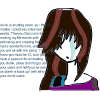 littlesistercaePosted 1 month agolol - walks up and sees everyones in terror IM A GIANT TWOLEG >;D- But i dont wants youz im obseving u. >:DDelete Commentpspsp13Posted 1 month agoYou wont scare them you'll only tempt them to attack youNewBeginning10Posted 1 month agoStormkit: pounced on it and killed itDelete Commentpspsp13Posted 1 month agoGreyheart:Nicely done^^
Midnightkit:Yeah!! Well done!NewBeginning10Posted 1 month agoStormkit: thanks!! ^^Delete Commentpspsp13Posted 1 month agoMidnightkit:smiles
Greyheart:^^littlesistercaePosted 1 month agoNo i didnt die - talks in cat- Im a cat human please dont hate me in my other form im smokestar leader of sunclan- a clan i was forced into. I was originally A riverclan cat but i was forced into a family clan that my brothr and sister made.Reply to Comment Delete CommentlittlesistercaePosted 1 month agoIm sorry......Ill leave RP ok >?Reply to Comment Delete CommentNewBeginning10Posted 1 month agoStormkit: ^^Delete Commentpspsp13Posted 1 month agoGreyheart:now lets see if Midnightkit can catch something
Midnightkit:ok^^NewBeginning10Posted 1 month agoStormkit: buried her mouseDelete Commentpspsp13Posted 1 month agoMidnightkit:keeping a sharp ear outNewBeginning10Posted 1 month agoStormkit: watching Midnightkit ^^Delete Commentpspsp13Posted 1 month agoMidnightkit:brusteled her earsover there
Greyheart:Really?,lets go check it outNewBeginning10Posted 1 month agoStormkit: smiledDelete Commentpspsp13Posted 1 month agoGreyheart:following Midnightkit
Midnightkit:see's a volewhat is it?
Greyheart:It's a Vole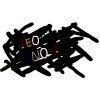 Neon_Snow224Posted 1 month agoCan I join?Delete Commentpspsp13Posted 1 month agoSure,You have to register your cat here first
http://rave-clan.weebly.com/
then publish what your character looks like here on Doink.huvu7Posted 1 month agoBlackpaw: Right....e-e

Jaguarpaw: Ready fella's?Delete Commentpspsp13Posted 1 month agoHawkpaw:It's true Blackpaw,Love drags you down
Irispaw:Limped into the den with her arm bandaged upow...ow...ow
Ravenpaw:laughing,dared his brother to through moss at her
Shypaw:=w=flicked a small amount of moss at Irispaws leg
Irispaw:o-o!!tripped and landed on her broken armOW!!!quickly rolled off her armOEIW OWIE OWIE OWW!!!!!!
Hawkpaw:Your princess is in need of your assistance

Jaguarfur:What ever!walked on
Marbletail:Just dont get in our waywalked right past them
Konamidevil:sitting there*
Snakemoss:Well,Get going Konamidevil
Konamidevil:...I fweel aws iff i know rou
Snakemoss:You don't,now goNeon_Snow224Posted 1 month agoOkay. Thanks ^^

I posted the info :3Delete Commentpspsp13Posted 1 month agookhuvu7Posted 1 month agoBlackpaw: quickly helped irispaw up, and jumped in front off the other twoWhy don't you two pick on smene your own gender?
(Lame comeback =.=)Delete Commentpspsp13Posted 1 month agoIrispaw:Owie! ;n;
Hawkpaw:face pawed his self really hard
Ravenpaw:...okthrew moss at Blackpaw
Shypaw:did the sameNeon_Snow224Posted 1 month agoScatteredkit:Sat in the nursery, bored
Snowclaw:Resting =w=Delete Commentpspsp13Posted 1 month agoFrostkit,Cloudkit,Silverkit,Brierkit and Whitekit:running around the clan
Milkpool:watching her kitshuvu7Posted 1 month agoBlackpaw: Oh, so you think that's funny? knocked both their heads togetherDelete Commentpspsp13Posted 1 month agoRavenpaw:Ow!
Shypaw:>.<|||
Hawkpaw:-=-||
Irispaw:Hawkpaw can you help me...
Hawkpaw:Your not nice to me
Irispaw:;n;
Hawkpaw:Fine T_Thelped her limp to her nest
Irispaw:Thanks,slowly and gently laid down*Neon_Snow224Posted 1 month agoScatteredkit:Climbed out of her nest, and caught Cloudkit's tail Hi .w.

Snowclaw:Lifted her head ._.Delete Commentpspsp13Posted 1 month agoCloudkit:spun aroundoh,hi

Milkpool:padded out the den making sure the others are safe and dont do anything stupidhuvu7Posted 1 month agoBlackpaw: Serves you right for messing with an injured she-cat.Delete Commentpspsp13Posted 1 month agoRavenpaw:We'll mess with anybody we want to
Phantomclaw:Then mess with me
Ravenpaw:o-o
Shypaw:flattned his ears,looked at Phantomclaw._.|||
Ravenpaw:h-hi Phant
Phantomclaw:The both of you are late for your training,You left me and Icefur waiting for the both of you for hours
Shypaw:Bu-
Phantomclaw:You say But and i'll rip your arm out of socket,now come on T_T
Shypaw and Ravenpaw:Yes Phantomclaw:followed
Hawkpaw:Gotta love PhantomclawNeon_Snow224Posted 1 month agoScatteredkit: Im Scatteredkit. Whats your name?
Snowclaw:Looked outside and saw Snakestep. Suddenly in a bad mood T-TDelete Commentpspsp13Posted 1 month agoWhitekit:My name is Whitekit,nice to meet you

Milkpool:senses somebody in a down moodNow who's bad aurora is this i'm feeling?(special talent-sensing a cat's moods)huvu7Posted 1 month agoBlackpaw: turned to Irispaw What happen to your arm?Delete Commentpspsp13Posted 1 month agoIrispaw:I fell
Hawkpaw:right...
Irispaw:No really i fell you can even ask DawingtailNeon_Snow224Posted 1 month agoSnowclaw:Flicked her tail, put her head on her paws...

Scatterdkit: Im Scatteredkit, Nice to meet you too. ^^Delete Commentpspsp13Posted 1 month agoMilkpool:.-.padded into the nursery and laied by her older daughter
Blossomflight:just moved in the nursery a day ago

Whitekit:yeah^^huvu7Posted 1 month agoBlackpaw: Good, for a second there, I tuoght it was them two.Delete Commentpspsp13Posted 1 month agoIrispaw:right =-=
Hawkpaw:How'd you fall and end up like that?
Irispaw:A treenthen i landed on a rock and fell on my back and rolled off the side of the mountain
Hawkpaw:o-o|||You should be deadNeon_Snow224Posted 1 month agoScatteredkit: c: So, what are you playing?Delete Commentpspsp13Posted 1 month agoWhitepaw:We were racing,to see who's going to advance over each other when we're apprentices
Cloudkit:Come on Whitekit! we're waiting on you!!huvu7Posted 1 month agoBlackpaw: Wow. e-eDelete Commentpspsp13Posted 1 month agoIrispaw:I should be dead,But Fogwave,Stoneflight and Stormfrost broke my fall
Hawkpaw:Stormfrost?
Irispaw:Yeah i landed on Stormfrost while he was looking for herbs on the mountain and when i landedon him the ledge broke and we both went sliding down and i crashed on Fogwave and Stoneflight,they were practicing their skillsNeon_Snow224Posted 1 month agoScatteredkit:Can I race too? cBDelete Commentpspsp13Posted 1 month agoWhitekit:Sure,come onran out to his littermates
Frostkit:About timethe eldest
Cloudkit:i know
Silverkit and Brierkit:What took you so long!
Whitekit:the youngestSorry ^^|| This is Scatteredkit
Cloudkit:Hi Scatteredkit
Frostkit:Hi
Brierkit and Silverkit:Hihuvu7Posted 1 month agoBlackpaw: Your always lucky.Delete Commentpspsp13Posted 1 month agoIrispaw:Yeah, you should have seen Fogwave face! it was funny^^
Fogwave:in the medicinecats den getting his jaw checked out and his back
Stormfrost:broke his tail and his hindleg
Stoneflight:twisted her paw
Dawningtail:worriedNeon_Snow224Posted 1 month agoScatteredkit: :3 Hi!Delete Commentpspsp13Posted 1 month agoFrostkit:Now come on and lets race! You know dads gotta see us before he goes on a patrol
Cloudkit:I know
Cloudkit:looked at AdderfangHi daddy!!!
Adderfang:eating a rabbit,talents-has adder like fangs to help him hunt,perked his earsHi Cloudkit
Cloudkit:^^
Silcverkit:Slapped herAttention hog T_Thuvu7Posted 1 month agoBlackpaw: Did you mees them up? =.=Delete Commentpspsp13Posted 1 month agoIrispaw:Yah i did ^^huvu7Posted 1 month agoBlacaw: How sweet of you. =.=Delete Commentpspsp13Posted 1 month agoIrispaw:Yup^^huvu7Posted 1 month agoBlackpaw: Whatevs.Delete Commentpspsp13Posted 1 month agoIrispaw:Your just jealous
Hawkpaw:Um...no,you just crippled our mentorshuvu7Posted 1 month agoBlackpaw: I never thought about that. o-oDelete Commentpspsp13Posted 1 month agoIrispaw:Mine is just fine^^
Hawkpaw:T_T You still owe me a lot of stuff you know
Irispaw:I know T_Thuvu7Posted 1 month agoBlackpaw: Ha!Delete Commentpspsp13Posted 1 month agoIrispaw:sighing,looked at her broken arm nicely bandaged up
Hawkpaw:sat=w=NewBeginning10Posted 1 month agoStormkit: looks at the voleDelete Commentpspsp13Posted 1 month agoMidnightkit:o3ocrawling toward it
Greyheart:Good,keep goingthinks:Her body is just like her fathers and he's one of the best hunters in the clanhuvu7Posted 1 month agoBlackpaw: Can ou still train?Delete Commentpspsp13Posted 1 month agoIrispaw:No,I shattered the bone in my arm pretty bad
Hawkpaw:Can Stoneflight and Fogwave still train?
Irispaw:I dont think so...but they should all they have to do is go to their source and heal...right?huvu7Posted 1 month agoBlackpaw: I dunno. I'm not the one with the powers.Delete Commentpspsp13Posted 1 month agoIrispaw:hmm -.-huvu7Posted 1 month agoBlackpaw: grinned Well if they are okay to train, then I get to practice until I get better than you. >:3Delete Commentpspsp13Posted 1 month agoIrispaw:No fair!leaned on her broken armo-0!! OWIE!!!
Hawkpaw:This could be fun =3huvu7Posted 1 month agoBlackpaw: Very fun. >:3Delete Commentpspsp13Posted 1 month agoIrispaw:Stop it,You guys are mean ;n;
Hawkpaw:-w- serves you right
Stonecrack:padded into he den to see his little sisterHey Irispaw
Irispaw:looked at her older brotherHi Stonecrack
Hawkpaw:snikered,muttered to his self"He stoned his self so much on crack" XDhuvu7Posted 1 month agoBlackpaw: How many siblings do you have? O-o?
(Lol, Hawkpaw's mind these days)Delete Commentpspsp13Posted 1 month agoIrispaw:It's just Stonecrack,...
Hawkpaw:busted out laughingXD
Irispaw:Icefur and Cinderforest
Sonecrack:glared at HawkpawT_Thuvu7Posted 1 month agoBlackpaw: Icefur has to be my favorite. I remember the time he farted on you. XDDelete Commentpspsp13Posted 1 month agoIrispaw:No funny!
Hawkpaw:I like Stonecr-cant even say his name with out laughing
Stonecrack:Whats so funny?
Hawkpaw:.-. Nothing St-stonecrackkk X3huvu7Posted 1 month agoBlackpaw: Your right, it wasn't funny. It was halirous!Delete Commentpspsp13Posted 1 month agoIrispaw:Stop it ;n;
Stonecrack:I came here to see if you need anything
Irispaw:I'm fine,thanks anyway
Stonecrack:Now if Icefur of Cinderforest comes in here say i care about you more cause i came right when i herd you got hurt
Irispaw:ok^^|| 
Stonecrack:See you later ok
Irispaw:ok,byehuvu7Posted 1 month agoBlackpaw: Oh please. Iv'e had worse.Delete Commentpspsp13Posted 1 month agoIrispaw:Like what?
Hawkpaw:Yeah,What?huvu7Posted 1 month agoBlackpaw: Being pinned down by your brother and get lugi's all over your face. Be ind slapped all day because of a mishap with your sister. And being dunked under water for a long time by your other sister. T_TDelete Commentpspsp13Posted 1 month agoIrispaw:=-=
Hawkpaw:I've had worse then youNewBeginning10Posted 1 month agoStormkit: ^^Delete Commentpspsp13Posted 1 month agoMidnightkit:sprang and pounced on itI got it!
Greyheart:Well done^^huvu7Posted 1 month agoBlackpaw: How? Your only child. o-o?Delete Commentpspsp13Posted 1 month agoHawkpaw:I "WAS" an only childhuvu7Posted 1 month agoBlackpaw: Whatever. So how do you have it worse?Delete Commentpspsp13Posted 1 month agoHawkpaw:Try shareing a womb full with nothing but your older brothers,and then after being born,try having to be forced to hang out with Irispaw all the time cause she gets lonely or your mother is out for a long time and you dont have anybody to take a nap with
Irispaw:ew
Hawkpaw:Thats my story right their,NewBeginning10Posted 1 month agoStormkit: Cool! ^^Delete Commentpspsp13Posted 1 month agoMidnightkit:carried it over^^
Greyheart:Both of you girls did exilent,now come with me,i'm going to show you how to catch fishhuvu7Posted 1 month agoBlackpaw: Why was your mom out all the time?Delete Commentpspsp13Posted 1 month agoHawkpaw:Who knows..

brbbleepbloopPosted 1 month agoSplashwave:It made me uneasy also but we need to get going...Delete Commentpspsp13Posted 1 month agoGlowstrobe:I know
Marekit:yawning=-=

Violetstar: and Featherstar:looking for them
Featherstar:You let them take Marekit,it's bad enough she hates us
Violetstar:Would you shut up,I know i can trust Glowstrobe and Splashwave with Marekit
Featherstar:Really T_T
Violetstar:Yeshuvu7Posted 1 month agoBlackpaw: Okay e-e....Delete Commentpspsp13Posted 1 month agoHawkpaw:But all i know is,Stonecracks name is funny as h3ll
Irispaw:Why?
Cinderforest:came in to check on her sonsGrasspaw,Skypaw You two in here?
Skypaw:I am!NewBeginning10Posted 1 month agoStormkit: okay ^^Delete Commentpspsp13Posted 1 month agoGreyheart:padded toward the river
Midnightkit:covered her vole and ran after her momhuvu7Posted 1 month agoBlackapaw: D'awwww! Looks like your older sister doesn't care.^^Delete Commentpspsp13Posted 1 month agoIrispaw:Forever a stone,Unwanted and alone ;n;
Cinderforest:hmm,What?turned around Irispaw what happened to your arm!
Irispaw:Stonecrack beat you to me
Cinderforest:screw him i want to know what happened
Irispaw:I fell
Cinderforest:.-. some fallhuvu7Posted 1 month agoBlackpaw: She should be dead, but instead she crippled some cats.Delete Commentpspsp13Posted 1 month agoCinderforest:That must have been some fall
Irispaw:I fell of the side of the mountain
Cinderforest:Owch!
Skypaw:It's a good thing you aren't deadhuvu7Posted 1 month agoBlackpaw: Yeah...A good thing.Delete Commentpspsp13Posted 1 month agoIrispaw:=-= I want Stonecrack
Hawkpaw:pffft XD
Cinderforest:Finepadded out and bumped into Icefuro-o Watch it
Icefur:That any way to talk to your older brother
Cinderforest:Stonecrack is the eldest
Icefur:.-.huvu7Posted 1 month agoBlackpaw: You have a sick teisted mind Hawkpaw.Delete Commentpspsp13Posted 1 month agoHawkpaw:Sorry XD
Irispaw:-.-hungry
Hawkpaw:Go get St-pffft Stonecrackkkhuvu7Posted 1 month agoBlackpaw: I'll get it. I have nothing else to do, since you jacked up our mentors.padded outDelete Commentpspsp13Posted 1 month agoIrispaw:Thanks Blackpaw
Hawkpaw:o3ohuvu7Posted 1 month agoBlackpaw: grabbed a rabbit, and gave it to her .-.Delete Commentpspsp13Posted 1 month agoIrispaw:Thanks^^
Hawkpaw:thinks:Nice, this should give them more time to bondhuvu7Posted 1 month agoBlackpaw: No probelm.Delete Commentpspsp13Posted 1 month agoHawkpaw:nudged Blackpaw and whiskered to him"Nows your chance to get closer to Irispaw"padded to his nesthuvu7Posted 1 month agoBlackpaw: nodded So Irispaw, did Stormfrost say how long your cast would be on for?Delete Commentpspsp13Posted 1 month agoIrispaw:Greypaws in charge right now, Stormfrost is taking a break and it's going to be ever longer now cause his tail and hind leg,but It's going to be on for a while,and i mean a LONG whilehuvu7Posted 1 month agoBlackpaw: Perfect...I mean, awwwww too bad.Delete Commentpspsp13Posted 1 month agoIrispaw:It sucks i know =.=huvu7Posted 1 month agoBlackpaw: And I can help you until your better.^^Delete Commentpspsp13Posted 1 month agoIrispaw:Thanks Blackpaw =.=huvu7Posted 1 month agoBlackpaw: Need anything else? I could get you some water.Delete Commentpspsp13Posted 1 month agoIrispaw:That'd be nice,thankshuvu7Posted 1 month agoBlackpaw: Okay. padded out of the den and screamed the word YES!!!! in his headDelete Commentpspsp13Posted 1 month agoIrispaw:eating her rabbit
Hawkpaw:looked at Irispaw,laughing and thinks:Every time i look at her i keep hearing Stonecracks name XDhuvu7Posted 1 month agoBlackpaw: ran to the river :DDelete Commentpspsp13Posted 1 month agoIrispaw:=-= what is so funny about my brothers name anyway?
Hawkpaw:o-o|| it sounds funny,see Stone,Crack
Irispaw:Your strange .-.huvu7Posted 1 month agoBlackpaw: quickly dipped the moss in the river and ran backDelete Commentpspsp13Posted 1 month agoIrispaw:licking her good arm,scared to even touch her other arm
Ravenpaw and Shypaw:padded into the clan
Phantomclaw:worked both Ravenpaw and Shypaw like crazyI hope that teaches you guys about what you've done wrong T_T
Ravenpaw:scared of his mentoro-o||
Shypaw:dosn't like how Icefur and Phantomclaw or close friendshuvu7Posted 1 month agoBlackpaw: ran into the den Here. dropped it in front of herDelete Commentpspsp13Posted 1 month agoIrispaw:Thanks again Blackpaw
Hawkpaw:smiledhuvu7Posted 1 month agoBlackpaw: No probelm, and if you need anything else, just call me Padded to his nest and whispered to Hawkpaw Naied it.Delete Commentpspsp13Posted 1 month agoIrispaw:ok
Hawkpaw:Nice jobhuvu7Posted 1 month agoBlackpaw: sat in his nest ^^

Jaguarpaw: Ready fellas?Delete Commentpspsp13Posted 1 month agoHawkpaw:^^

Jaguatfur:What ever
Marbletail:Lets go get this over with
Konamideil:Looking at Snakemoss
Snakemoss:.-.||huvu7Posted 1 month agoJaguarpaw: Thinks: I'm going to cream them Ready?Delete Commentpspsp13Posted 1 month agoJaguarfur:eah,what ever ok
Konamidevil:I fweel as iff i rown you forr mai whole wrife
Snakemoss:You don't now get goinghuvu7Posted 1 month agoJaguarpaw: I'll give you guys a headstart if you want. Thinks: Their gonna need itDelete Commentpspsp13Posted 1 month agoJaguarstar:We dont need a headstart
Marbletail:Your worse then Your mentor T_T
Snakemoss:Stop looking at me!
Konamidevil:Why r you bugging us sow muchh? as if we were kinpspsp13Posted 1 month agoJaguarfur*Delete Commenthuvu7Posted 1 month agoJaguarpaw: Well he is my role model.Delete Commentpspsp13Posted 1 month agoJaguarfur:Your role model sucks
Konamidevil:Are wei Kin?
Snakemoss:No!
Konamidevil:.-.|| hokaypadded to his brothers,comparing how both Marbletail and Jaguarfur are easily provoked to anger like Snakemosso-ohuvu7Posted 1 month agoJaguarpaw: Your face sucks.Delete Commentpspsp13Posted 1 month agoJaguarfur:Then stop looking
Snakemoss:Ok guys,gohuvu7Posted 1 month agoJagaurpaw: already in a tree, stalking a robinDelete Commentpspsp13Posted 1 month agoMarbletail:caught a fish
Jaguarfur:refuses to hunt-.-
Konamidevil:stalking Snakemoss
Snakemoss:T_Tfeels like he's being stalkedhuvu7Posted 1 month agoJagaurpaw: caught his robin and threw it in the hole, jumped behind a tree stump and caught a starlingDelete Commentpspsp13Posted 1 month agoMarbletail:doing most of the hunting
Jaguarfur:T_Tlooking for Konamidevil
Konamidevil:Howw do you know soo muchh aboutt us?
Snakemoss:Leave me alone alright
Konamidevil:You act jrust wrike Jaguarfurr
Snakemoss:leave me alone
Konamidevil:Arlmost wrike your our fathah
Snakemoss:silent-.-||
Jaguarfur:o-operked his earshuvu7Posted 1 month agoJaguarpaw: caught two mice ^^Delete Commentpspsp13Posted 1 month agoKonamidevil:o-o You are...aren't you
Snakemoss:Whats it to you
Jaguarfur:faintedx.x
Marbletail:looking for his brothersNewBeginning10Posted 1 month agoStormkit: smiledDelete Commentpspsp13Posted 1 month agoGreyheart:Right here is a good river
Midnightkit:o3ohuvu7Posted 1 month agoJaguarpaw: caught a magpie ^^Delete Commentpspsp13Posted 1 month agoMarbletail:hunting while looking for his brothers
Konamidevil:Why...How,Why haven't you visited us when we were in the nursery?
Snakemoss:I wanted nothing to do with you three,Your mother specificaly told me to never show my face in the nursery or let the clan know the tree of you were mine,so i kept it hiddenNewBeginning10Posted 1 month agoStormkit: out a paw in It's cold >~<Delete Commentpspsp13Posted 1 month agoGreyheart:Yeah it is^^now watch closelyhuvu7Posted 1 month agoJaguarpaw: stalking a rabbitDelete Commentpspsp13Posted 1 month agoMarbletail:in the treeshuvu7Posted 1 month agoJaguarpaw: caught his rabbit and shouted Are we done yet Snakemoss?!Delete Commentpspsp13Posted 1 month agoSnakemoss:padded away from KonamidevilDont speak a word of this to any living soul,not even your brothers,Yeah Jaguarpaw we're done!
Konamidevil:.-.||NewBeginning10Posted 1 month agoStormkit: okay ^w^Delete Commentpspsp13Posted 1 month agoGreyheart:looking at the water and strokes it with her claws,luring a very unlucky fish
Midnightkit:watcheshuvu7Posted 1 month agoJaguarpaw: Okay! collected his preyDelete Commentpspsp13Posted 1 month agoKonamidevil:looked at SnakemossI knew our father was still livingpadded after them
Jaguarfur:passed out
Marbletail:collected his preyNewBeginning10Posted 1 month agoStormkit: watchesDelete Commentpspsp13Posted 1 month agoGreyheart:found a fish and quickly splashed her paw in the water to get it out and quickly killed it
Midnightkit:Cool!huvu7Posted 1 month agoJaguarpaw: I caught five!Delete Commentpspsp13Posted 1 month agoKonamidevil:-.-
Marbletail:Counted up his a fish,3 mice, a vole and a black bird,Six
Jaguarfur:out cold
Snakemoss:.-. where's Jaguarfur?NewBeginning10Posted 1 month agoStormkit: smiles that was cool, Greyheart! ^^Delete Commentpspsp13Posted 1 month agoGreyheart:Thank you,Your father taught me how to fish when we were apprentices together
Midnightkit:Really?...It that why you like fish so much?
Greyheart:NolaughingIt's differentNeon_Snow224Posted 1 month agoScatteredkit;Watched c:Delete Commentpspsp13Posted 1 month agoFrostkit:ok,get in your positions
Cloudkit:crouched down
Whitekit:did the same as his littermatesNewBeginning10Posted 1 month agoStormkit: ^^Delete Commentpspsp13Posted 1 month agoMidnightkit:^^
Greyheart:You girls want to give it a try?
Midnightkit:Me^^huvu7Posted 1 month agoJaguarpaw: What!?!?!?!? You beat ME!?Delete Commentpspsp13Posted 1 month agoMarbeltail:I guess
Snakemoss:Well thanks for hunting with Jaguarpaw,come on,back to the clanNeon_Snow224Posted 1 month agoScatteredkit:...CrouchedDelete Commentpspsp13Posted 1 month agoFrostkit:Ready,Steady......
Whitekit:We're racing to the river in the middle of the clan and back to the nurseryhuvu7Posted 1 month agoJaguarpaw: Me too?Delete Commentpspsp13Posted 1 month agoSnakemoss:YesNeon_Snow224Posted 1 month agoScatteredkit: Oh..Okay :3 
Snowclaw:Watching
Snakestep:Watching .3.Delete Commentpspsp13Posted 1 month agoFrostkit:....Go!
Adderfang:perked hi ears,looked up-.ohuvu7Posted 1 month agoJaguarpaw: followedDelete Commentpspsp13Posted 1 month agoMarbletail:looking for Jaguarfur
Konamidevil:also looking for Jaguarfur
Snakemoss:You did well today Jaguarpawhuvu7Posted 1 month agoJaguarpaw: No I didn't. Marbletail beat me. T-TDelete Commentpspsp13Posted 1 month agoSnakemoss:You lost to him by one,dont think about it so hard,ok you tried your hardesthuvu7Posted 1 month agoJaguarpaw: I know... But I want to beat everyone in everything.Delete Commentpspsp13Posted 1 month agoSnakemoss:Looks like we got more training to do right,I'll take you on a patrol tomorrow so you can at least get some work done,I'm on duty this weekNeon_Snow224Posted 1 month agoScatteredkit:Wasnt really ready, stumbled after them Ah! Got in 2nd .-0Delete Commentpspsp13Posted 1 month agoFrostkit:In first
Whitekit:close behind Scatteredkit
Cloudkit:Behind Whitekithuvu7Posted 1 month agoJaguarpaw: Okay...Delete Commentpspsp13Posted 1 month agoSnakemoss:To tell you,I dont like being on duty at all,I have to wake up early and pretend to be nice to others that i don't even get along withNeon_Snow224Posted 1 month agoScatteredkit:Got beside Frostkit >0<Delete Commentpspsp13Posted 1 month agoFrostkit:caught Scatteredkit in the corner of his eyehuvu7Posted 1 month agoJaguarpaw: Tell me about it.^^Delete Commentpspsp13Posted 1 month agoSnakemoss:So you feel the same way,and another thing thats annoying,Shecats especially when their in seasonhuvu7Posted 1 month agoJaguarpaw: laughed Your killing me!Delete Commentpspsp13Posted 1 month agoSnakemoss:I'm just giving you a warning for when your a warrior dealing with this stuffNeon_Snow224Posted 1 month agoScatteredkit:>0< &Jumped ahead of him
Snakestep:._.Delete Commentpspsp13Posted 1 month agoFrostkit:Nice going Scatteredkit!
Whitekit:amazed
Adderfang:watched his kits and Scatteredkit racehuvu7Posted 1 month agoJaguarpaw: Well to be honest, I have a she-cat on my mind already.Delete Commentpspsp13Posted 1 month agoSnakemoss:Oh really now?huvu7Posted 1 month agoJaguarpaw: Yeah.^^Delete Commentpspsp13Posted 1 month agoSnakemoss:you'll be surprised about what your going to learn when you get olderNeon_Snow224Posted 1 month agoScatteredkit:Stopped at the nursery, panting >3< ThanksDelete Commentpspsp13Posted 1 month agoEverybody else:caught up
Whitekit:You did good Scatteredkit
Silverkit:Never again!fell on her face>o<
Cloudkit:laughing at her sister
Brierkit:o3oYou ok?
Milkpool:padded out the nurseryyou guys haveing fun?
Cloudkit:Yeah! I wanna play with Blossomflight,please!!
Milkpool:She's resting right now
Cloudkit:She's always resting T_T 
Milkpool:thats cause she's expecting a litter of kits coming
Frostkit:thats why she's resting so much?
Milkpool:noddedpspsp13Posted 1 month agog2gDelete CommentNeon_Snow224Posted 1 month agoKK

Scatteredkit: :D
Snowclaw:Looked at her :3
Snakestep: :TDelete Commentpspsp13Posted 1 month agoMilkpool:Who won?
Whitekit:Scatteredkit did
Milkpool:Looks like you five have competitionNewBeginning10Posted 1 month agoStormkit: okay ^^Delete Commentpspsp13Posted 1 month agoGreyheart:ok,remember to gently and slowly move your claws around the water
Midnightkit:Like this?
Greyheat:YesNeon_Snow224Posted 1 month agoScatteredkit:Nodded slowly :3

Snowclaw:Outside, resting beside the nursery =w=Delete Commentpspsp13Posted 1 month agoMilkpool:purringgood for you guys making friends^^
Cloudkit:Yay!!
Milkpool:you guys have fun,ok^^Neon_Snow224Posted 1 month agoScatteredkit: ^^Delete Commentpspsp13Posted 1 month agoMilkpool:smiles and went for a walk
Frostkit:Your fast Scatteredkit
Whitekit:Very fast^^huvu7Posted 1 month agoJagauarpaw: Nasty stuff?Delete Commentpspsp13Posted 1 month agoSnakemoss:If i know what you mean by nasty stuff,then yesNeon_Snow224Posted 1 month agoScatteredkit: Thanks...Your fast too ^^Delete Commentpspsp13Posted 1 month agoFrostkit:^^|| Thanks
Whitekit:=w=huvu7Posted 1 month agoJaguarpaw: Gross! My brother alredy told my how kits are made, what can be grosser than that?Delete Commentpspsp13Posted 1 month agoSnakemoss:Kit birth and what it takes to make a kitNewBeginning10Posted 1 month agoStormkit: got it ^^Delete Commentpspsp13Posted 1 month agoMidnightkit:Same heremoving her claws slowly in the water
Greyheart:watching themhuvu7Posted 1 month agoJaguarpaw: Eww. Do you have a mate?Delete Commentpspsp13Posted 1 month agoSnakemoss:I did,Her cold-hearted self left me after our kits were bornNewBeginning10Posted 1 month agoStormkit: swaying her claws in the waterDelete Commentpspsp13Posted 1 month agoGreyheart:And when you see a fish is near your claws,quickly reach in and splash it out using your paws and kill ithuvu7Posted 1 month agoJaguarpaw: What? o-o!?Delete Commentpspsp13Posted 1 month agoSnakemoss:Yeah i suppose i should tell you this sooner or later,You remember Jaguarfur,Marbletail and Konamidevil rightNewBeginning10Posted 1 month agoStormkit: okayDelete Commentpspsp13Posted 1 month agoMidnightkit:looking in the watero3o
Greyheart:don't look in to far
Midnightkit:almost fell in>o<huvu7Posted 1 month agoJaguarpaw: Yaeh...Delete Commentpspsp13Posted 1 month agoSnakemoss:Those three are my kitsNewBeginning10Posted 1 month agoStormkit: saw a fish swim by, almost caught itDelete Commentpspsp13Posted 1 month agoMidnightkit:leaned in to catch her fish
Fish:spit water in her face
Midnightkit:>o<!fell in!!
Greyheart:stood on the edge and pulled her out
Midnightkit:has a small fish in her jaws=-=NewBeginning10Posted 1 month agoStormkit: Nice catch though ^^"Delete Commentpspsp13Posted 1 month agoMidnightkit:Thanks =-=
Greyheart:^^|| you both did very well^^NewBeginning10Posted 1 month agoStormkit: thanks ^^Delete Commentpspsp13Posted 1 month agoGreyheart:Your welcome ^^
Midnighkit:shook the water off her fur and dropped her fishI'm cold >.<huvu7Posted 1 month agoJagaurpaw: Then how come your mean to them!?Delete Commentpspsp13Posted 1 month agoSnakemoss:Not mean,I'm provoking them to try their bestNewBeginning10Posted 1 month agoStormkit: 8shook the water off her paw*Delete Commentpspsp13Posted 1 month agoGreyheart:smilesAnything else you want to try and catch?huvu7Posted 1 month agoJaguarpaw: Whatever, I hope Flowersong doesn't do that.Delete Commentpspsp13Posted 1 month agoSnakemoss:So Flowersong is the one your after huh B)NewBeginning10Posted 1 month agoStormkit: ...a bird?Delete Commentpspsp13Posted 1 month agoGreyheart:First you'll need to learn how to climbNeon_Snow224Posted 1 month agoScatteredkit:^^

Snowclaw and Snakestep:Talking outside, fakely T-TDelete Commentpspsp13Posted 1 month agoWhitekit:Come on i'll show you around the nursery

Milkpool:perked her ears toward Snowclaw and Snakestep??NewBeginning10Posted 1 month agoStormkit: oh.Delete Commentpspsp13Posted 1 month agoGreyheart:I would tech you girls but i'm worried you might get hurthuvu7Posted 1 month agoJaguarpaw: blushed Fine, I admit it. But you can't tell a soul!Delete Commentpspsp13Posted 1 month agoSnakemoss:I wont tell anybodybleepbloopPosted 1 month agoSplashwave:looking for themDelete Commentpspsp13Posted 1 month agoGlowstrobe:looking around
Violetstar:Shut up!!!
Featherstar:o-o||
Glowstrobe:Found themNewBeginning10Posted 1 month agoStormkit: oh, okDelete Commentpspsp13Posted 1 month agoGreyheart:Anything else?
Midnighkit:UmmmNeon_Snow224Posted 1 month agoScatteredkit: okay :3

Snakestep: T-T Whispering I regret it.
Snowclaw: :T Oh really?Delete Commentpspsp13Posted 1 month agoWhitekit:This is our nest overe here,and thats our half sister Blossomflight next to it
Blossomflight:cleaning her self
Cloudkit:talking with Blossomflight^^

Milkpool:wondering whats going on,slowly crept toward themhuvu7Posted 1 month agoJaguarpaw: I hope so. =.=Delete Commentpspsp13Posted 1 month agoSnakemoss:What?
Flowersong:ran past themYour gross!! I dont know why i'm Related yo you idiots!!
Grazestep and Brokenclaw:laughing their heads off
Grazestep:Sorry you had to see that Little Sis!! XDNewBeginning10Posted 1 month agoStormkit: hmmm....Delete Commentpspsp13Posted 1 month agoMidnightkit:how do you catch animals from under ground?
Greyheart:You need to have good hearing and senses*Neon_Snow224Posted 1 month agoScatteredkit: :3 Cool.

Snakestep:Yeah. And honestly, I dot want you around Scatteredkit. >:U
Snowclaw: ._. Good luck.Delete Commentpspsp13Posted 1 month agoWhitekit:Over here is Whitemist and her 3 kits Featherkit,Breezekit and Shadowkit
Whitemist:nursing your kits

Milkpool:over herdo-o||huvu7Posted 1 month agoJagaurpaw: Woah....eyes glazedDelete Commentpspsp13Posted 1 month agoSnakemoss:You talked to her yet?Neon_Snow224Posted 1 month agoScatteredkit: Hi ^-^

Snakestep:8Didnt notice her We'll see.
Snowclaw:Not really paying attention, staring at a butterfly* Mhm. I hear ya'Delete Commentpspsp13Posted 1 month agoWhitemist:Hello ^^
Whitekit:This is Fireflower and her daughters Dreamkit,Streakkit and Honeykit
Fireflower:messing around with her kits
Honeykit:laughingXD
Streakkit:Your making me have to pee!! XD
Dreamkit:Stop it!XD
Fireflower:tickeling her daughters

Milkpool:thinks:Oh myhuvu7Posted 1 month agoJaguarpaw: shakes head Once. But it was before I liked her.Delete Commentpspsp13Posted 1 month agoSnakemoss:If I were you,I'd make my mark now or soonNeon_Snow224Posted 1 month agoScatteredkit: ^^ Thats funny.


Snakestep:Stalked away, not seeing Milkpool
Snowclqw:Glared in his direction >:TDelete Commentpspsp13Posted 1 month agoWhitekit:Yeah^^they're almost six moons,Five i think,thats Gingertail and her kits Blazekit,Creamkit and Poppykit and over there is Firetail and her kits Squirrelkit,Shrewkit,Dovekit,Yewkit,Gazekit,and Springkit.

Milkpool:popped her head up from the other side of Snowclawhuvu7Posted 1 month agoJaguarpaw: Like how?Delete Commentpspsp13Posted 1 month agoSnakemoss:Hang around with her more, if not,She's as good as gone,Taken by another Tom.Neon_Snow224Posted 1 month agoScatteredkit:Looked at the kits: I never knew... 0-e

Snowclaw:8Suprised* Hi, Milkpool.Delete Commentpspsp13Posted 1 month agoWhitekit:This nursery is pretty big ^^||,Crystalpelt with her daughter Emraldkit,Cloudwhisker with her kits Phoenixkit,Blushkit and Nitrokit,Fogberry and her daughter Starlingkit,Silverstoem and Stoemkit and Lilyheart with Maplekit, Lavenderkit and Luckykit

Milkpool:sorry if i scared you Snowclawhuvu7Posted 1 month agoJaguarpaw: I have an idea! When I get back to camp, i'll tell her my mentor told me to go hunting with someone other than you.Delete Commentpspsp13Posted 1 month agoSnakemoss:are you trying to loose her or get her jealous?Neon_Snow224Posted 1 month agoScatteredkit: Thats alot of kits. I never knew, Snowclaw doesnt let me out of the nursery much.

Snowclaw:Its fine ^^IIDelete Commentpspsp13Posted 1 month agoWhitekit:Why not?

Milkpool:I was just going on a walk,would you like to come with me?huvu7Posted 1 month agoJaguarpaw: Aright fine, then you give me an idea.Delete Commentpspsp13Posted 1 month agoSnakemoss:Go talk to her,go for a walkhuvu7Posted 1 month agoJaguarpaw; Would it make it obvious?Delete Commentpspsp13Posted 1 month agoSnakemoss:No, making it to obvious is trying jump on her any chance you getNeon_Snow224Posted 1 month agoScatteredkit:Shuffled her paws She doesnt want me seeing daddy.

Snowclaw:Stood Sure.Delete Commentpspsp13Posted 1 month agoWhitekit:oh

Milkpool:^^padded on waiting for herhuvu7Posted 1 month agoJaguarpaw: Got it. You know a lot about this stuff.Delete Commentpspsp13Posted 1 month agoSnakemoss:yeah,now get goinghuvu7Posted 1 month agoJaguarpaw: smiled a thank you and ran to look for FlowersongDelete Commentpspsp13Posted 1 month agoFlowersong:disused in her brothersMy young eyes >.<
Greypaw:^^||Neon_Snow224Posted 1 month agoScatteredkit: <:(

Snowclaw:Followed her :3Delete Commentpspsp13Posted 1 month agoWhitekit:I'm sorry to hear that Scatteredkit

Milkpool:Anything exiting going on with?huvu7Posted 1 month agoJaguarpaw: found her Hey Flowersong.^^Delete Commentpspsp13Posted 1 month agoFlowersong:Oh,Hello Jaguarpaw ^^
Greypaw:smiling=w=huvu7Posted 1 month agoJaguarpaw: I was wondering if you wanted to go on a walk...Delete Commentpspsp13Posted 1 month agoFlowersong:A walk?
Greypaw:lightly pushed her toward him,pretending to organize herbs
Flowersong:Sure^^Neon_Snow224Posted 1 month agoScatteredkit: I-its fine. 

Snowclaw:Shrugged No. Anythign going on with you?Delete Commentpspsp13Posted 1 month agoWhitekit:whises he could do something about it

Milkpool:Nothing here either ^^huvu7Posted 1 month agoJaguarpaw: Great. waited for her to go in front of her Ladies first.Delete Commentpspsp13Posted 1 month agoFlowersong:Thank you^^padded out the den

brbNeon_Snow224Posted 1 month agoSnowclaw:8Smiled lightly, looked ahead. A bit upset over Snakestep

Scatterdkit:Smiled* :DDelete Commentpspsp13Posted 1 month agoWhitekit:You need anbody to talk to,I'm always avalible ^^

Milkpool:It's nice out isn't it^^

brbhuvu7Posted 1 month agoJagaurpaw: mouthed to Greypaw "Thanks you" and padded offDelete Commentpspsp13Posted 1 month agoGreypaw:^^Smiled
Flowersong:stretchinghuvu7Posted 1 month agoJaguarpaw: So what's up?Delete Commentpspsp13Posted 1 month agoFlowersong:Nothing much,You?NewBeginning10Posted 4 weeks agoStormkit: oh...so what can we catch?Delete Commentpspsp13Posted 4 weeks agoGreyheart:You got amouse,she caught a vole and a fish and i got a fishbleepbloopPosted 4 weeks agoSplashwave:put Marekit on her head a little before Glowstrobe spotted them o3o Ohi.Delete Commentpspsp13Posted 4 weeks agoMarekit:asleep//o\\
Violetstar:padded overdid you find her?
Featherstar:followed behind
Glowstrobe:Yeahhuvu7Posted 4 weeks agoJaguarpaw: Not much, and why were you running away from your brothers earlier?Delete Commentpspsp13Posted 4 weeks agoFlowersong:Cause they were acting like immature little bratshuvu7Posted 4 weeks agoJaguarpaw: What did they do?Delete Commentpspsp13Posted 4 weeks agoFlowersong:You don't want to knowhuvu7Posted 4 weeks agoJaguarpaw: I probaly don't. Do they torment you a lot?Delete Commentpspsp13Posted 4 weeks agoFlowersong:yeah they kinda do,but they do it more then ever now that we're warriorshuvu7Posted 4 weeks agoJaguarpaw: Tell me about it, my sister takes advantage of me all the time.Delete Commentpspsp13Posted 4 weeks agoFlowersong:But your not the only gender in your litter,I amhuvu7Posted 4 weeks agoJaguarpw: Ouch, that's rough.Delete Commentpspsp13Posted 4 weeks agoFlowersong:Yeah it is,And not forgetting to mention My brothers and I are related to the number 1 evilest cat in the forest,Birdstar so it's even harderhuvu7Posted 4 weeks agoJaguarpaw: How many brothers do you have?Delete Commentpspsp13Posted 4 weeks agoFlowersong:Just Grazestep and Brokenclawhuvu7Posted 4 weeks agoJaguarpaw: No younger or older siblings?Delete Commentpspsp13Posted 4 weeks agoFlowersong:Not that i know of,The only thing i know is that my mother and father live in Birdclanhuvu7Posted 4 weeks agoJaguarpaw: How'd you end up here?Delete Commentpspsp13Posted 4 weeks agoFlowersong:I dont know,All I remember is one night I was asleep by my mom and the next morning I woke up next to Gingerstone and her kitshuvu7Posted 4 weeks agoJaguarpaw: Maybe you were catnapped.Delete Commentpspsp13Posted 4 weeks agoFlowersong:I probably wasflattened her earsI miss my mother,But i dont even remember what she looks like or what her name washuvu7Posted 4 weeks agoJaguarpaw: Sometimes I miss my dad, but then I regret it. laughsDelete Commentpspsp13Posted 4 weeks agoFlowersong:Your father was Jaguarstar right?huvu7Posted 4 weeks agoJaguarpaw: Sadly.Delete Commentpspsp13Posted 4 weeks agoFlowersong:I hope you dont follow in his paw stepshuvu7Posted 4 weeks agoJaguarpaw: Trust me, that chapter is closed.Delete Commentpspsp13Posted 4 weeks agoFlowersong:Thats good to hearpurrshuvu7Posted 4 weeks agoJaguarpaw: But I remember he use to visit my dreams.Delete Commentpspsp13Posted 4 weeks agoFlowersong:Really?huvu7Posted 4 weeks agoJaguarpaw: Yeah, he tried to convince me to reunite him.Delete Commentpspsp13Posted 4 weeks agoFlowersong:Why?huvu7Posted 4 weeks agoJaguarpaw: Let's just say he never wanted his life to end.Delete Commentpspsp13Posted 4 weeks agoFlowersong:sighsThank goodnesshuvu7Posted 4 weeks agoJaguarpaw: Trust me, there won't be a Jaguarstar anymore.Delete Commentpspsp13Posted 4 weeks agoFlowersong:Goodnuzzled himhuvu7Posted 4 weeks agoJaguarstar: Heh heh. blushed and smiledDelete Commentpspsp13Posted 4 weeks agoFlowersong:know she can trust himhuvu7Posted 4 weeks agoJaguarpaw: So what's it like being a warrior.Delete Commentpspsp13Posted 4 weeks agoFlowersong:You don't have as much rules as a apprentice,You can do what ever you want when ever you want and you have your own say in Clan meetingshuvu7Posted 4 weeks agoJaguarpaw: Lucky! spots a flowerDelete Commentpspsp13Posted 4 weeks agoFlowersong:You'll be a warrior soonhuvu7Posted 4 weeks agoJaguarpaw: nodded and ripped the flower off it's stem and gave it to herHere.Delete Commentpspsp13Posted 4 weeks agoFlowersong:oh,Thank you^//^huvu7Posted 4 weeks agoJaguarpaw: May I? placed it on the side of her earDelete Commentpspsp13Posted 4 weeks agoFlowersong:smilingThank you Jaguarpaw ^^huvu7Posted 4 weeks agoJaguarpaw: No probelm.^^ *Think: Wow, she's beautiful."Delete Commentpspsp13Posted 4 weeks agoFlowersong:purring at the flower in her furit's beautifulhuvu7Posted 4 weeks agoJaguarpaw: blushed and purred I thought it would look good on you, and it does...Delete Commentpspsp13Posted 4 weeks agoFlowersong:Your rightpurring It dose look good on mehuvu7Posted 4 weeks agoJaguarpaw: Well your name is "Flower"song.^^Delete Commentpspsp13Posted 4 weeks agoFlowersong:blushedStop,your making me blush >//w//<huvu7Posted 4 weeks agoJaguarpaw: Sorry, I can't help it! And to be fair your also making me blush.Delete Commentpspsp13Posted 4 weeks agoFlowersong:I'm sorry ^//^ but i can't help it eitherhuvu7Posted 4 weeks agoJaguarpaw: Thinks: This is going good so far. You don't think of me as my Father, do you?Delete Commentpspsp13Posted 4 weeks agoFlowersong:On the outside I do cause you look just like him but on the inside I know your sweeter then that and I can trust youhuvu7Posted 4 weeks agoJaguarpaw: Thanks. I usally don't get trusted a lot.Delete Commentpspsp13Posted 4 weeks agoFlowersong:You have my trustnuzzled him,purringhuvu7Posted 4 weeks agoJaguarpaw: nuzzled her back and looked at the skyDelete Commentpspsp13Posted 4 weeks agoFlowersong:purringI feel so much safer around youNewBeginning10Posted 4 weeks agoStormkit: I know, but what else can we catch?Delete Commentpspsp13Posted 4 weeks agoGreyheart:Hmm,How about Shrews and Water Voles
Midnightkit:o3oNewBeginning10Posted 4 weeks agoStormkit: okay ^u^Delete Commentpspsp13Posted 4 weeks agoGreyheart:I know the best place to catch some Water voles,come on
Midnightkit:okfollowing her motherNewBeginning10Posted 4 weeks agoStormkit: okay followsDelete Commentpspsp13Posted 4 weeks agoGreyheart:padded over toward a rocky/water areaHere,They hind behind the rocksNewBeginning10Posted 4 weeks agoStormkit: looks at the rocks and frowns why do they like rocks?Delete Commentpspsp13Posted 4 weeks agoGreyheart:Cause the rocks hold in moister and like like watery places, plus the rocks are perfect for them to hid inNewBeginning10Posted 4 weeks agoStormkit: oh.Delete Commentpspsp13Posted 4 weeks agoGreyheart:lookpointing to a small brown creature
Watervole:skimping around on the rocksNewBeginning10Posted 4 weeks agoStormkit: looks at itDelete Commentpspsp13Posted 4 weeks agoMidnightkit:It's weird looking
Greyheart:I know,But they taste greatslowly crept toward itbe careful on the rocks,their slipperyNewBeginning10Posted 4 weeks agoStormkit: okayDelete Commentpspsp13Posted 4 weeks agoMidnightkit:jumped on a rock and slipped>.<
Greyheart:You alright?
Midnightkit:I'm fine ^^stood up slowlyThese rock sure are different from the ones in the clanNewBeginning10Posted 4 weeks agoStormkit: tries to sit on a rock but slides down yeah ^^, they are different....Delete Commentpspsp13Posted 4 weeks agoGreyheart:Yeah,But i'm use to these kind of rocks,I'm the best Water vole hunting in the clan
Midnightkit:Really?
Greyheart:Yeah watchleaped from rock to rock with out slipping and lands a powerful blow on one a vole,turned a round,picking it up with out stopping and jumped from rock to rock back to Stormkit and MidnightkitNewBeginning10Posted 4 weeks agoStormkit: cool! ^^Delete Commentpspsp13Posted 4 weeks agoMidnightkit:Wow 030
Greyheart:The trick is to keep your balance and pounce on every rock you see with out stopping*
Midnightkit:ohNewBeginning10Posted 4 weeks agoStormkit: oh...Delete Commentpspsp13Posted 4 weeks agoMidnightkit:It sounds hard but you make it look so easy
Greyheart:Remember,I'm a great Water vole hunterhuvu7Posted 4 weeks agoJaguarpaw: Y-you do?Delete Commentpspsp13Posted 4 weeks agoFlowersong:noddedYeah,I dont have to worry about my stupid older brothers or any of my dutieshuvu7Posted 4 weeks agoJaguarpaw: I feel worry free with you.Delete Commentpspsp13Posted 4 weeks agoFlowersong:purringhuvu7Posted 4 weeks agoJaguarpaw: The sky's beautiful tonight.Delete Commentpspsp13Posted 4 weeks agoFlowersong:It ishuvu7Posted 4 weeks agoJaguarpaw: Look a shooting star! Make a wish.Delete Commentpspsp13Posted 4 weeks agoFlowersong:I already have my wishhuvu7Posted 4 weeks agoJaguarpaw: purred Me too...Delete Commentpspsp13Posted 4 weeks agoFlowersong:blushing=//w//=huvu7Posted 4 weeks agoJaguarpaw: laughed Sorry I made you blush again...Delete Commentpspsp13Posted 4 weeks agoFlowersong:It's okblushing though her pink furhuvu7Posted 4 weeks agoJaguarpaw: You know Flowersong, any Tom would be lucky to have you.Delete Commentpspsp13Posted 4 weeks agoFlowersong:I know they wouldflattened her earsI just wish all the toms i hang around with wasn't so stuck up about their self and only go in solo pairshuvu7Posted 4 weeks agoJaguarpaw: Really? Cause i'm the total oppisite of that.
(Like a boss =w=)Delete Commentpspsp13Posted 4 weeks agoFlowersong:Then I'm lucky to have yousmiles warmlyhuvu7Posted 4 weeks agoJaguarpaw: No, i'm the lucky one.Delete Commentpspsp13Posted 4 weeks agoFlowersong:How?huvu7Posted 4 weeks agoJaguarpaw: I have you, and you only come once in a lifetime.Delete Commentpspsp13Posted 4 weeks agoFlowersong:blushedThats the nicest thing anybody has ever said to me,Thank youhuvu7Posted 4 weeks agoJagaurpaw: smiled I don't lie either.Delete Commentpspsp13Posted 4 weeks agoFlowersong:smiledYour so sweet,why cant other cats be like youhuvu7Posted 4 weeks agoJagaurpaw: Laughed I'm not sure.Delete Commentpspsp13Posted 4 weeks agoFlowersong:I know why,Your one of a kindlicked his cheekhuvu7Posted 4 weeks agoJaguarpaw: purred and licked back Oh please, i'm just a nobody.Delete Commentpspsp13Posted 4 weeks agoFlowersong:No your notNewBeginning10Posted 4 weeks agoStormkit: ^^Delete Commentpspsp13Posted 4 weeks agoGreyheart:You girls want to try? or should we skip and go for the Voles?
Midnightkit:I want to jump across the rocks like you do!huvu7Posted 4 weeks agoJaguarpaw: You think so?Delete Commentpspsp13Posted 4 weeks agoFlowersong:I know sopurringNewBeginning10Posted 4 weeks agoStormkit: me too! ^^Delete Commentpspsp13Posted 4 weeks agoGreyheart:ok remember.No stopping and keep going
Midnightkit:like thishopped to one stone,frooze on where to jump next and slipped*huvu7Posted 4 weeks agoJaguarpaw: That's too kind.^^Delete Commentpspsp13Posted 4 weeks agoFlowersong:It's trueNewBeginning10Posted 4 weeks agoStormkit: are you okay? .o.Delete Commentpspsp13Posted 4 weeks agoMidnightkit:Finestood up again,but slipped and almost fell off again
Greyheart:grabbed her daughtercareful,Not everybody in the clan is as skilled as i am
Midnightkit:But i'm your daughter!
Greyheart:I know you are,but sometimes a fathers instincts over powers a mothers instinct in kits
Greyheart:flattened her earsYou try Stormkithuvu7Posted 4 weeks agoJaguarpaw: Ok fine. ^^ You also have an amazing voice.Delete Commentpspsp13Posted 4 weeks agoFlowersong:Thanks ^^,I'm not called Flowersong for anythinghuvu7Posted 4 weeks agoJaguarpaw: Yeah, my sister will be called Spottednovoice.^^Delete Commentpspsp13Posted 4 weeks agoFlowersong:chuckledNewBeginning10Posted 4 weeks agoStormkit: okay.. pounced on one of the rocks then the otherDelete Commentpspsp13Posted 4 weeks agoMidnightkit:watches,starting to think Greyheart and Sootstorm isn't her real parents
Greyheart:You'll get it next time Midnightkit,I PromiseNewBeginning10Posted 4 weeks agoStormkit: looked around the rocks for any water volesDelete Commentpspsp13Posted 4 weeks agoGreyheart:Your doing good Stormkit
Midnightkit:wiggled from her mother grasp and trying to get out of the rocky area
Greyheart:Midnightkitkeeping a eye on Stormkit and Midnightkithuvu7Posted 4 weeks agoJaguarpaw: Yeah, she's even jealous of you.^^Delete Commentpspsp13Posted 4 weeks agoFlowersong:Really?huvu7Posted 4 weeks agoJaguaaw Seriously, she wants to trade lives.Delete Commentpspsp13Posted 4 weeks agoFlowersong:I didn't know others were jealous of meNewBeginning10Posted 4 weeks agoStormkit: spotted one, almost caught it but slipped through her claws I almost got it....but it got away.Delete Commentpspsp13Posted 4 weeks agoGreyheart:You did good Stormkit^^
Midnightkit:;n;NewBeginning10Posted 4 weeks agoStormkit: thanks ^^ looked at midnightkit, feels bad for her Um... later I want to learn how to swim like Midnightkit though ^^llDelete Commentpspsp13Posted 4 weeks agoGreyheart:Really?
Midnightkit:perked her ears at Stormkit
Greyheart:Well thats a good idea ^^huvu7Posted 4 weeks agoJaguarpaw: You'd be surprised.Delete Commentpspsp13Posted 4 weeks agoFlowersong:Oh wowthinking of what the other she-cats think about herhuvu7Posted 4 weeks agoJaguarpaw: Yeah, mostly your looks then your voice.Delete Commentpspsp13Posted 4 weeks agoFlowersong:Oh dear .-.huvu7Posted 4 weeks agoJgauarpaw: But I don't blame them.^^Delete Commentpspsp13Posted 4 weeks agoFlowersong:satYou don't know how mean girls can get,especially if they are warriors She-catshuvu7Posted 4 weeks agoJaguarpaw: Like what?Delete Commentpspsp13Posted 4 weeks agoFlowersong:They talk about each other behind their back,Spread rumors about other she-cats to Toms,lie and become back stabbershuvu7Posted 4 weeks agoJaguarpaw: Well if someone says something about you. I won't believe it.Delete Commentpspsp13Posted 4 weeks agoFlowersong:Thanks Jaguarpawhuvu7Posted 4 weeks agoJaguarpaw: Brr. It's gettin a bit cold.Delete Commentpspsp13Posted 4 weeks agoFlowersong:I'm use to it,I'm supposed to be soaking in a river right now for my voicehuvu7Posted 4 weeks agoJaguarpaw: Your voice is still bugging you?Delete Commentpspsp13Posted 4 weeks agoFlowersong:nodsYeah,But it doesn't hurt as much as it use tohuvu7Posted 4 weeks agoJaguarpaw: That's good to hear.Delete Commentpspsp13Posted 4 weeks agoFlowersong:Yeah,i cant wait till i'm 100% healedhuvu7Posted 4 weeks agoJaguarpaw: Me niether.^^Delete Commentpspsp13Posted 4 weeks agoFlowersong:I'll be able to sing again,and everything ^^huvu7Posted 4 weeks agoJaguarpaw: Can't wait for that.^^Delete Commentpspsp13Posted 4 weeks agoFlowersong:I know you cantsmilinghuvu7Posted 4 weeks agoJaguarpaw: Well, I should be heading back now. I have a lond day tomorrow of training.Delete Commentpspsp13Posted 4 weeks agoFlowersong:ok,Good luck with your training Jaguarpawhuvu7Posted 4 weeks agoJaguarpaw: Thanks.^^ padding back to campDelete Commentpspsp13Posted 4 weeks agoFlowersong:smiles,padded on toward a riverhuvu7Posted 4 weeks agoJaguarpaw: in camp, super duper happy ^w^Delete Commentpspsp13Posted 4 weeks agoFlowersong:in the river thinking about whats she's going to do in the future
Hawkpaw:up late talking to Lonescar and a shadowy figure
Irispaw:was complaining she cant sleep right for an hour,finally asleephuvu7Posted 4 weeks agoJaguarpaw: What the? spying and listening to HawkpawDelete Commentpspsp13Posted 4 weeks agoHawkpaw:I'm strong
Jaguarstar:(Hey look who's back o3o)I don't believe you
Hawkpaw:Why not!?
Lonescar:Keep it down you rat,you trying to wake up everybody
Jaguarstar:If your strong as you say you are,Beat Tangledclaw in a battle
Hawkpaw:I-I can't she's my mom
Jaguarstar:Well i guess i wasted my time on you,useless just like your other siblings
Hawkpaw:My Half-Siblings aren't useless!
Jaguarstar:Stop comparing your self to them!Your nothing like them You understand!huvu7Posted 4 weeks agoJaguarpaw: D-dad? still listening
(This just got intresting)Delete Commentpspsp13Posted 4 weeks ago(i know right)
Hawkpaw:flattened his earsYes
Jaguarstar:glared at HawkpawGood
Lonescar:completely forgotten that Hawkpaw is his nephew
Jaguarstar:Show no mercy,Make her bleed.
Hawkpaw:dosnn't want to listen to Jaguarstar anymoreI don't
Jaguarstar:slapped him leaving his claw marks on his face
Hawkpaw:flinched,bleedingOw
Jaguarstar:If i sense your not listening to me You will be killed in your spot
Hawkpaw:Yes JaguarstarShedding tearshuvu7Posted 4 weeks agoJaguarpaw: I won't let him kill my step sister...
(I guess I can tell you now, Fijipaw has been quiet because she wants no one to know that she is trying to be exactly like Jaguarstar)Delete Commentpspsp13Posted 4 weeks agoJaguarstar:glaringnow get out of here,Don't talk to me till you've broken everything in your mother,If not. Your going to regret having me for your father
Hawkpaw:okturned around and slowly walked back to the apprentices den,letting the blood from his fathers scratch stain the groundI'm not weak....I'm not weak
(oh wow o3o)huvu7Posted 4 weeks agoJaguarpaw: jumped right next to Hawkpaw Hey buddy!Delete Commentpspsp13Posted 4 weeks agoHawkpaw:startledOh,Hi Jaguarpawtrying to hide his scratchhuvu7Posted 4 weeks agoJaguarpaw: What are you doing up so late? Hmmm?Delete Commentpspsp13Posted 4 weeks agoHawkpaw:I could't sleep so i'm just walking aroundhuvu7Posted 4 weeks agoJaguarpaw: Me too. I saw you your mom eariler, she told me too tell you that "you mean the world to her"...Well wrote it down.Delete Commentpspsp13Posted 4 weeks agoHawkpaw:S-She did?flattened one ear and perked the other,remembering what Jaguarstar told him to do to his motherhuvu7Posted 4 weeks agoJaguarpaw: And that "She would step in front of you if something was going to hurt you".Delete Commentpspsp13Posted 4 weeks agoHawkpaw:thinks:I cant hurt my mother,not after what she's done for mereallyflattened his earsI want my mommy ;n;huvu7Posted 4 weeks agoJaguarpaw: She should be in the warriors den.Delete Commentpspsp13Posted 4 weeks agoHawkpaw:padded toward the warriors dennot even caring about the bleeding scratch on his face
Tangledclaw:the smallest warrior in the den,asleep
Hawkpaw:bounded over to her nestMommy?nudging her
Tangledclaw:woke up to the smell of blood and Hawkpawo-osqueaked softly
Hawkpaw:cuddled his mother,cryinng
Tangledclaw:see's his scratch and grooms the blood away from itpspsp13Posted 4 weeks agog2gDelete CommentNewBeginning10Posted 4 weeks agoStormkit: ^^Delete Commentpspsp13Posted 4 weeks agoGreyheart:come onpadded off the rocks slowly,watching Stormkit
Midnightkit:watcheshuvu7Posted 4 weeks agoJaguarpaw: Thinks: Bingo. / padded to the appretices den
Fijipaw: trying to contact her dad in her dreamsDelete Commentpspsp13Posted 4 weeks agoTangledclaw:cleaning Hawkpaws scar
Hawkpaw:curled up how he use to as a kit
Jaguarstar:answered her call,right paw has blood stains on ithuvu7Posted 4 weeks agoFijipaw: Father...i'm here to doo as you wish.Delete Commentpspsp13Posted 4 weeks agoJaguarstar:looked at Fijipaw and sat down to clean his pawI don't have anything for you to do right now Fijipaw but all i can offer you is traininghuvu7Posted 4 weeks agoFijipaw: Anything.Delete Commentpspsp13Posted 4 weeks agoJaguarstar:Follow mestood up and padded to a foggy cleaninghuvu7Posted 4 weeks agoFijipaw: followedDelete Commentpspsp13Posted 4 weeks agoJaguarstar:This will train you keep your senses up,No matter the weatherstoppedShow me your best movehuvu7Posted 4 weeks agoFijipaw: nodded and flipped in the air, then landed on her back, pulling his head back, extending her claws, and ready to slice open his throatDelete Commentpspsp13Posted 4 weeks agoJaguarstar:Impressive,You had me scared for a minuet,But one thing you should always keep in mindhuvu7Posted 4 weeks agoFijipaw: And what's that?Delete Commentpspsp13Posted 4 weeks agoJaguarstar:flipped her off his back,pinned down all her legs and Stepped on her chest cutting off her air,letting her breath a littleNever freeze during your attack and Always make sure your enemy has no way of breaking free from your grasphuvu7Posted 4 weeks agoFijipaw: Got...it...Delete Commentpspsp13Posted 4 weeks agoJaguarstar:got off herNow try your attack on that stick,The fog will help hid your scenthuvu7Posted 4 weeks agoFijipaw: did the same exact thing on the stick
(Too lazy to type it alL again :P)Delete Commentpspsp13Posted 4 weeks agoJaguarstar:hidden under the fog,stalking herhuvu7Posted 4 weeks agoFijipaw: broke it in halfDelete Commentpspsp13Posted 4 weeks agoJaguarstar:behind her and pounced on herNewBeginning10Posted 4 weeks agoStormkit: slid off the rockDelete Commentpspsp13Posted 4 weeks agoGreyheart:You both alright?
Midnightkit:Fine...huvu7Posted 4 weeks agoFijipaw: jumped up before he could and landed on himDelete Commentpspsp13Posted 4 weeks agoJaguaestar:caught out of surpriseNo doubt you are my daughterNewBeginning10Posted 4 weeks agoStormkit: Yeah..Delete Commentpspsp13Posted 4 weeks agoGreyheart:Ok,lets go toward a shallow riverpadded on
Midnightkit:folloing,lagging behindNewBeginning10Posted 4 weeks agoStormkit: walked next to MidnightkitDelete Commentpspsp13Posted 4 weeks agoMidnightkit:=-=
Greyheart:turned around.-. Why are you guys walking like snails?huvu7Posted 4 weeks agoFijipaw: proud to be his daughter Thanks.Delete Commentpspsp13Posted 4 weeks agoJaguarstar:stood up,has something for her to doFijipaw,I think I might have something for you to doNewBeginning10Posted 4 weeks agoStormkit: I don't know...Delete Commentpspsp13Posted 4 weeks agoGreyheart:noticing Midnightkit's not responding like she normally doesMidnightkit are you ok?padded over to her
Midnightkit:says it with a bit of spite in her toneI'm Fine
Greyheart:Midnightkit whats wrong?
Midnightkit:Nothing ok!
Greyheart:Don't get loud with me
Midnightkit:huffedT_Thuvu7Posted 4 weeks agoFijipaw: Anything.Delete Commentpspsp13Posted 4 weeks agoJaguarstar:You are strong so i know you can handle this, You are aware of the wolves running through the territorysNewBeginning10Posted 4 weeks agoStormkit: o-ollDelete Commentpspsp13Posted 4 weeks agoGreyheart:thinking:Whats gotten into her?
Midnightkit:=-=
Greyheart:Well keep up if nothing is bothering you
Midnightkit:=.=huvu7Posted 4 weeks agoFijipaw: Yes I am.Delete Commentpspsp13Posted 4 weeks agoJaguarstar:Lead one of the wolf packs deeper onto Deathclans territory with out getting caught but another cat or the wolvesNewBeginning10Posted 4 weeks agoStormkit: ....Delete Commentpspsp13Posted 4 weeks agoMidnightkit:kept up with Greyheart=.=NewBeginning10Posted 4 weeks agoStormkit: follows greyheartDelete Commentpspsp13Posted 4 weeks agoGreyheart:see's sand and know this place is perfectRight here
Midnightkit:lookingNewBeginning10Posted 4 weeks agoStormkit: okayDelete Commentpspsp13Posted 4 weeks agoGreyheart:Midnightkit,Come on ^^
Midnightkit:sighs and padded toward the waterNewBeginning10Posted 4 weeks agoStormkit: looked at the waterDelete Commentpspsp13Posted 4 weeks agoGreyheart:Go on in
Midnightkit:looked at it.-.Taco_Salad_WolfPosted 4 weeks agoVanishingpaw:Sitting in the forest, looking at the stars. =-=Delete Commentpspsp13Posted 4 weeks agoRandom bird:flying to it's nestbleepbloopPosted 4 weeks agoSplashwave:and she was a huge bleep. T3TDelete Commentpspsp13Posted 4 weeks agoVioletstar:Well thats Hillstar alright
Fretherkit:took Marekit
Marekit:asleep
Violetstar:You guys tired her out that quick?
Glowstrobe:Yeah,She had a lot of energy around when we were looking for HillstarbleepbloopPosted 4 weeks agoSplashwave:If it weren't for her we would have never found Hillstar.Delete Commentpspsp13Posted 4 weeks agoFeatherstar:She dose have a habit of teasing and tormenting Hillstar too
Violetstar:Yeah she dose,Is that all you need?
Glowstrobe:YeahbleepbloopPosted 4 weeks agoSplashwave:Eyup :TDelete Commentpspsp13Posted 4 weeks agoVioletstar:ok
Featherstar:turned around and headed back
Violetstar:I swear he's anti social....You do remember how to wake up right?bleepbloopPosted 4 weeks agoSplashwave:shrugs Not really.

brb/gtgDelete Commentpspsp13Posted 4 weeks agoVioletstar:Close your eyes and hold them shut until you feel your pulse and when you do,open your eyes,you'll be backbleepbloopPosted 4 weeks agoSplashwave:Thank you Violetstar ^^ closes eyesDelete Commentpspsp13Posted 4 weeks agoVioletstar:nodded
Glowstrobe:did the samehuvu7Posted 4 weeks agoFijipaw: I could lead a trail of prey blood to their territory, so then they'll be attracted.Delete Commentpspsp13Posted 4 weeks agoJaguarstar:Good planhuvu7Posted 4 weeks agoFijipaw: Is that all?Delete Commentpspsp13Posted 4 weeks agoJaguarstar:Yeshuvu7Posted 4 weeks agoFijipaw: dipped her head As you wish. started to dissapearDelete Commentpspsp13Posted 4 weeks agoJaguarstar:nodded to herhuvu7Posted 4 weeks agoFijipaw: completely dissapeared, woke up o-oDelete Commentpspsp13Posted 4 weeks agoJaguarstar:walked awayhuvu7Posted 4 weeks agoFijipaw: Thinks: I guess i'll start now..., sneaked to the fresh kill pile*Delete Commentpspsp13Posted 4 weeks agoClan:SleepingTaco_Salad_WolfPosted 4 weeks agoVanishingpaw:*Looked at it. Closed his eyes, wondering if Jaguarstar or Puzzlefur would come tonight: =-=Delete Commentpspsp13Posted 4 weeks agoJaguarstar's ghost:wondering aroundNewBeginning10Posted 4 weeks agoStormkit: wadded into the water until it reached her bellyDelete Commentpspsp13Posted 4 weeks agoMidnightkit:went deeper
Greyheart:Careful MidnightkitTaco_Salad_WolfPosted 4 weeks agoVanishingpaw: Looked up, saw him ._. Hi?Delete Commentpspsp13Posted 4 weeks agoJaguarstar:Perked his ears and looked at VanishingpawWhat is it?Taco_Salad_WolfPosted 4 weeks agoVanishingpaw: I havent seen you in a while. I was thinkign we could talk.Delete Commentpspsp13Posted 4 weeks agoJaguarstar:About what?NewBeginning10Posted 4 weeks agoStormkit: walked in the water until it was almost to her shouldersDelete Commentpspsp13Posted 4 weeks agoMidnightkit:>.owater splashed in her face,cant feel the bottem of the sandy dirt
Greyheart:You ok Midnightkithuvu7Posted 4 weeks agoFijipaw: stole some prey and headed outDelete Commentpspsp13Posted 4 weeks agoWolf pack:had invaded 1 one of the clans,living thereTaco_Salad_WolfPosted 4 weeks agoVanishingpaw:Shrugged I dont know. Your my father, and Im your son. There HAS to be something .3.Delete Commentpspsp13Posted 4 weeks agoJaguarstar:Nope,Nothing,I was just walking aroundNewBeginning10Posted 4 weeks agoStormkit: can feel the sand beneath her pawsDelete Commentpspsp13Posted 4 weeks agoMidnightkit:Meah
Greyheart:paddle with your paws and tailhuvu7Posted 4 weeks agoFijipaw: got to the border and tore open a rabbit, taking out it's guts and blood, making a trail to DeathclanDelete Commentpspsp13Posted 4 weeks agoWolves:running aroundTaco_Salad_WolfPosted 4 weeks agoVanishingpaw: Oh...Has anything interesting happened?Delete Commentpspsp13Posted 4 weeks agoJagustar:No nothinghuvu7Posted 4 weeks agoFijipaw: yowls to get their attention, then quickly hops up a tree so they don't see herDelete Commentpspsp13Posted 4 weeks agoOmega wolf:perked its ears.-.*ran after her yowlNewBeginning10Posted 4 weeks agoStormkit: okay paddles her paws and tail, got a bit deeperDelete Commentpspsp13Posted 4 weeks agoMidnightkit:ehh=o=Taco_Salad_WolfPosted 4 weeks agoVanishingpaw: ._. Oh.Delete Commentpspsp13Posted 4 weeks agoJaguarstar:What about you?huvu7Posted 4 weeks agoFijipaw: watching Thinks: This power is amazing, now I know how my Dad feltDelete Commentpspsp13Posted 4 weeks agoOther wolves:running after the sent of preyNewBeginning10Posted 4 weeks agoStormkit: smiled a bitDelete Commentpspsp13Posted 4 weeks agoMidnightkit:>o<
Greyheart:Keep goingTaco_Salad_WolfPosted 4 weeks agoVanishingpaw: Not much, really. I got a mate =w=Delete Commentpspsp13Posted 4 weeks agoJaguarstar:Really?Who?Taco_Salad_WolfPosted 4 weeks agoVanishingpaw: Rosepaw =w=Delete Commentpspsp13Posted 4 weeks agoJaguarstar:So you went for Hawkgazes daughter,Goodhuvu7Posted 4 weeks agoFijipaw: evil faceDelete Commentpspsp13Posted 4 weeks agoWolves:ran into Dethclans territoryNewBeginning10Posted 4 weeks agoStormkit: paddles in deeperDelete Commentpspsp13Posted 4 weeks agoGreyheart:Great Job girls^^Taco_Salad_WolfPosted 4 weeks agoVanishingpaw: :3 Yeah.Delete Commentpspsp13Posted 4 weeks agoJaguarstar:Good for youhuvu7Posted 4 weeks agoFijipaw: My work here is done. hopped off the tree and padded back to campDelete Commentpspsp13Posted 4 weeks agoWolves:running through Deathclans territory
Nightstar:was asleep,herd paws pounding on the grounde-o?Taco_Salad_WolfPosted 4 weeks agoVanishingpaw;..Have you seen Puzzlefur lately?Delete Commentpspsp13Posted 4 weeks agoJaguarstar:No i haven'tNewBeginning10Posted 4 weeks agoStormkit: thanks, greyheart ^^Delete Commentpspsp13Posted 4 weeks agoGreyheart:Your welcomehuvu7Posted 4 weeks agoFijipaw: feels muderous, but fighting the urge. Has blood on her pawsDelete Commentpspsp13Posted 4 weeks agoPhantomclaw:guarding the clan,sleeps with his eyes openTaco_Salad_WolfPosted 4 weeks agoVanishingpaw: I wonder how she is....Delete Commentpspsp13Posted 4 weeks agoJaguarstar:I'm sure she's finehuvu7Posted 4 weeks agoFijipaw: Oh right. quickly cleaned her pawsDelete Commentpspsp13Posted 4 weeks agoPhantomclaw:-p-Taco_Salad_WolfPosted 4 weeks agoVanishingpaw: I hope so.


For huvu
Jaypaw:8Sitting by the apprentice's den.*Delete Commentpspsp13Posted 4 weeks agoJaguarstar:Well go get some sleep,You shouldn't be up this late any wayhuvu7Posted 4 weeks agoFor pspsp and taco
Fijipaw: walked by Phantomclaw Thinks: I can't resist., padded to the nurseryDelete Commentpspsp13Posted 4 weeks agoPhantomclaw:eyes followed herTaco_Salad_WolfPosted 4 weeks agoVanishingpaw:Nodded Okay, bye. Bounded away

Puzzlefur:Was listening the whole time >w<Delete Commentpspsp13Posted 4 weeks agoJaguarstar:watched him and kept walkingTaco_Salad_WolfPosted 4 weeks ago(OH MAH GAWD NOOOOO)
Jaypaw:Perked his ears. Thinks:Fijipaw? Follows her silentlyReply to Comment Delete Commenthuvu7Posted 4 weeks agoFijipaw: walked up to her younger siblingsDelete Commentpspsp13Posted 4 weeks agoQueens and kits:AsleepTaco_Salad_WolfPosted 4 weeks agoJaypaw:Watched. Thinks:What is she doing? ...Delete Commentpspsp13Posted 4 weeks agoQueens and kits:Asleephuvu7Posted 4 weeks agoFijipaw: looked at Maplekit...slaughtered himDelete Commentpspsp13Posted 4 weeks agoNitrokit:woke up from the noisemew? /o\Taco_Salad_WolfPosted 4 weeks agoJaypaw: .0. Leaped at her, bowling her over What are you doing?!Delete Commentpspsp13Posted 4 weeks agoNitrokit:Woke up from the noiseMew?huvu7Posted 4 weeks agoFijipaw: flipped over Jaypaw, extending her long bloody claws at him If you tell anyone, your dead, got it?Delete Commentpspsp13Posted 4 weeks agoNitrokit:Mew? m-mommah?Taco_Salad_WolfPosted 4 weeks agoJaypaw: Screeched, trying to wake up the queens LET ME GO!Delete Commentpspsp13Posted 4 weeks agoCloudwhisker:woke up
Blossonflight and Milkpool:steaching
Fireflower:hered Jaypaws voice,snapped awakeo-o Jaypaw?
Featherkitand siblings:woke up walinghuvu7Posted 4 weeks agoFijipaw: dissapeared into the apprentices den, in her nest, cleaning her paws againDelete Commentpspsp13Posted 4 weeks agoHawkpaw:curled with his motherTaco_Salad_WolfPosted 4 weeks agoJaypaw:Stood F-fijipaw killed Maplekit!Delete Commentpspsp13Posted 4 weeks agoFireflower:What?!
Other queens:Woke up alarmed
Blossomflight:Whats going on?kits,lightly moving inside herhuvu7Posted 4 weeks agoFijipaw: curled up in a ball, looking innocient

Lillyheart: What is it? barely awakeDelete Commentpspsp13Posted 4 weeks agoRosepaw:woke it up

Flowertunnle:not on duty
Fireflower:Maplekit!Taco_Salad_WolfPosted 4 weeks agoJaypaw:Stood. Had bloos on his chest from Fijipaw Yes I saw it! She killed Maplekit!Delete Commentpspsp13Posted 4 weeks agoFireflower:What?Wheres Flowertunnle
Blossomflight:perked her earsWhy would Fijipaw do do this?worried she might hurt her kitshuvu7Posted 4 weeks agoFijipaw: looks like she didn't get up at all

Lillyheart: looked at he son
Maplekit: blood streaming from his mouth 
Lillyheart: jumped up, already teary eyed Maplekit!!
Lavenderkit&Luckykit: woke up Mommy?Delete Commentpspsp13Posted 4 weeks agoRosepaw:padded to the nurseryo-o?

Fireflower:ran out the nursery
Phantomclaw:was wathing the whole time,Silent-=-
Fireflower:padded to the medicinecats den
Flowertunnle:sleepTaco_Salad_WolfPosted 4 weeks agoJaypaw:Stared at Maplekit. ... Pawed the blood at hsi chest, trying to get it off ;-;Delete Commentpspsp13Posted 4 weeks agoBlossomflight:worried,got the wrong idea of Jaypaw,scooted closer to her mother
Milkpool:Blossomflighthuvu7Posted 4 weeks agoLillyheart: gently picked him up What happend? Who did this?! ;n;Delete Commentpspsp13Posted 4 weeks agoCloudwhisker:feels badLilyheart,
Blushkit:lookingmew?
Phoenixkit:looked over
Eagletail:padded into the nurseryEverything ok?Taco_Salad_WolfPosted 4 weeks agoJaypaw:It was Fijipaw! Began licking his chest, cleaning the bloodDelete Commentpspsp13Posted 4 weeks agoBlossomflight:feels badhuvu7Posted 4 weeks agoLillyheart: buried her muzzle in her son's pelt, then ooked at Jaypaw Are you acusing my daughter for this?Delete Commentpspsp13Posted 4 weeks agoEagletail:padded to Cloudwhisker,calming down his kits
Cloudwhisker:helping Eagletail
Phantomclaw:=-=Taco_Salad_WolfPosted 4 weeks agoJaypaw: it was her! I saw her, and she even threatened me! Realized Fijipaw is going to kill him 0-0Delete Commentpspsp13Posted 4 weeks agoFireflower:What?padded in with Flowertunnlehuvu7Posted 4 weeks agoLillyheart: My daughter would never do that! She was the most excited about them arriving! And their related to her. saw his chest Are you sure it wasn't you Jaypaw?I mean you were the only one awake in here and in the whole clan. AND you have blood on you.Delete Commentpspsp13Posted 4 weeks agoFlowertunnle:We'll just seeTaco_Salad_WolfPosted 4 weeks agoJaypaw: What? I-it wasnt me! I..Why would I kill him?Delete Commentpspsp13Posted 4 weeks agoNitrokit:Mew!
Eagletail:Whats wrong Nitrokit?
Nitrokit:figipah
Fireflower:mew ;n;huvu7Posted 4 weeks agoLuckykit: crying over his brother
Lavenderkit: J-jaypaw...Why? ;n;Delete Commentpspsp13Posted 4 weeks agoCloudwhisker:Lilyheart it's okTaco_Salad_WolfPosted 4 weeks agoJaypaw: i didnt do it! You beleive me, right Fireflower...? Shaking now.Delete Commentpspsp13Posted 4 weeks agoFireflower:Of cource i do,I know you didn't do any of this Jaypaw,I trust you with my lifehuvu7Posted 4 weeks agoLillyheart: No it's not, he's dead. ;n;Delete Commentpspsp13Posted 4 weeks agoCloudwhisker:I know,But he's still with you,In your heartTaco_Salad_WolfPosted 4 weeks agoJaypaw:Stepped beside Fireflower ;A; They dont. Ill be exiled.....CryingDelete Commentpspsp13Posted 4 weeks agoFireflower:No you wont Jaypawnuzzled himYour going to be fineTaco_Salad_WolfPosted 4 weeks agoJaypaw:Crying, scared of what Fijipaw will do ;n;Delete Commentpspsp13Posted 4 weeks agoFireflower:You can stay here for the night if you want Jaypaw
Streakkit:eh?
Honeykit and Dreamkit:Big brother Jaypaw ^^Taco_Salad_WolfPosted 4 weeks agoJaypaw: I-i dont think the queens would like that....Delete Commentpspsp13Posted 4 weeks agoFireflower:If they have a problem their going to have to talk to my left cheek, and kiss my claws
Streakkit:giggling
Fireflower:You are not getting exiled out of this clan,I wont let it happen,Even if i die tryingTaco_Salad_WolfPosted 4 weeks agoJaypaw: Thank you, Fireflower... 8Settled in their nest.* >.<Delete Commentpspsp13Posted 4 weeks agoFireflower:Now if i hear you girls using that language your in trouble
Streakkit,Honeykit and Dreamkit:yes mommycuddled around Jaypaw^^
Fireflower:rapped her tail around them,curled up
Cloudwhisker and Eagletail:gave up on fighting, about Nitrokit,curled up asleepTaco_Salad_WolfPosted 4 weeks agoJayapw:Fell asleep

Cinderpaw:In the apprentice's den, saw Fijipaw. Silent ._.Delete Commentpspsp13Posted 4 weeks agoFireflower:fell asleep with them

Rosepaw:in the nursery with her sister and mother
Hawkpaw:asleep with his mother
Irispaw:asleep

g2gNewBeginning10Posted 4 weeks agoStormkit: ^^Delete Commentpspsp13Posted 4 weeks agoMidnightkit:bobbing above watero-<
Greyheart:cant swimYou girls are doing fine

g2gTaco_Salad_WolfPosted 4 weeks agobyeReply to Comment Delete CommentNewBeginning10Posted 4 weeks agoStormkit: smiles, paddled in even deeper

byeDelete Commentpspsp13Posted 4 weeks agoGreyehart:Keep it up you two
Midnightkit:went under water,using her tail to propel her aroundo3obleepbloopPosted 4 weeks agoSplashwave:wakes up at moonstone =3= Bah.Delete Commentpspsp13Posted 4 weeks agoGlowstrobe:woke up in the water of Moonpoolo.0 paddling back to the shoreThats the second timehuvu7Posted 4 weeks agoLillyheart: shed a tear, that landed on Maplekit

Fijipaw: sleeping with an evil smileDelete Commentpspsp13Posted 4 weeks agoCloudwhisker:upset about Maplekitcuddled Phoenixkit,Blushkit,Nitrokit and Eagletail close to her
Eagletail:.-.||
Nitrokit:>0< Mommeah!
Phoenixkit and Blushkit:ticked off they cant talk yet*huvu7Posted 4 weeks agoLillyheart: picked up his carcass and carried it towards the graveyard (or something like that)Delete Commentpspsp13Posted 4 weeks agoCloudwhisker:watches
Rosepaw:followed Lilyhearthuvu7Posted 4 weeks agoLillyheart: began to dig a holeDelete Commentpspsp13Posted 4 weeks agoRosepaw:helps herhuvu7Posted 4 weeks agoLillyheart: Rosepaw?Delete Commentpspsp13Posted 4 weeks agoRosepaw:looked at herI wanted to helphuvu7Posted 4 weeks agoLillyheart: Thank you...fstopped digging, and gently placed Maplekit's carcass inside Thinks: How will I tell Ceaderpine...Delete Commentpspsp13Posted 4 weeks agoRosepaw:ran and grabbed a rare flower that only found in other parts of the woods,padded back and placed it on MaplekitYou know what they say about ghostshuvu7Posted 4 weeks agoLillyheart: smiled a bit Thanks Rosepaw. ^-Delete Commentpspsp13Posted 4 weeks agoRosepaw:Your welcome smiles back^^huvu7Posted 4 weeks agoLillyheaart: trust her Do you want to go too Deathclan with me? It's a long story...Delete Commentpspsp13Posted 4 weeks agoRosepaw:okhuvu7Posted 4 weeks agoLillyheart: started walkingDelete Commentpspsp13Posted 4 weeks agoRosepaw:follows herhuvu7Posted 4 weeks agoLillyheart: looking around (Lol, the wolves o3o)Delete Commentpspsp13Posted 4 weeks agoRosepaw:got a strong scente0e Wolves are around hereflattened her ears looking aroundNewBeginning10Posted 4 weeks agoStormkit: ^^Delete Commentpspsp13Posted 4 weeks agoMidnightkit:o3o
Greyheart:wondering where Midnightkit wentNewBeginning10Posted 4 weeks agoStormkit: kept swimming ouoDelete Commentpspsp13Posted 4 weeks agoMidnightkit:see's Greyhears grey eyes skimming the watero3o
Greyheart:skimming the waterTaco_Salad_WolfPosted 4 weeks agoJaypaw:Had woken up that night, lying in his nest. =-=Delete Commentpspsp13Posted 4 weeks agoFireflower:asleep//=\\
Honeykit:snoringNewBeginning10Posted 4 weeks agoStormkit: looked underwater o3oDelete Commentpspsp13Posted 4 weeks agoMidnightkit:popped up for wateroAo
Greyheart:I was worried for a second there Midnightkit^^Taco_Salad_WolfPosted 4 weeks agoCinderpaw: You alright, Jaypaw?
Jaypaw:....;-;
Cinderpaw:I told Vanishingpaw what happened, I was kind of watching you.
Vanishingpaw:Yeah.
Jaypaw: >.< Im so scared.Delete Commentpspsp13Posted 4 weeks ago(gonna be Fireflower for a while,lol)
Fireflower:rolled over
Streakkit:-0-
Dreamkit:>.<NewBeginning10Posted 4 weeks agoStormkit: looked at Midnightkit ^^Delete Commentpspsp13Posted 4 weeks agoMidnightkit:Rightwent back under
Greyheart:??Taco_Salad_WolfPosted 4 weeks ago(Lol)
Jaypaw: Fijipaw is going to kill me ;A;
Vanishingpaw: She'll pry you from my cold, dead, paws then. >:3
Cinderpaw:....Ill do something to her right now?
Jaypaw: Nu. ;-;
Vanishingpaw:Prodded him Wimp wimpy wiiiimpy.
Jaypaw:Im NOT a wimp >0<


Oceankit:Had watched Jaypaw and Fijipaw ;-;Delete Commentpspsp13Posted 4 weeks agoFireflower:WIMPtalking in her sleep
Streakkit:still asleep
Honeykit:o-o||
Dreamkit:asleep

Nitrokit:curled up with his siblings and parents/0\NewBeginning10Posted 4 weeks agoStormkit: looked at where she was t ?Delete Commentpspsp13Posted 4 weeks agoGreyheart:How is she getting around under there?Taco_Salad_WolfPosted 4 weeks agoJaypaw:Faintly heard Fireflower ...
Vanishingpaw: HA!
Cinderpaw:Trying not to laugh >W<

Oceankit:Heard Fireflower Wimp?Delete Commentpspsp13Posted 4 weeks agoFireflower:rolled on her backmmm Shrimp //0\\ drooling
Streakkit:With that red sauce
Fireflower and Streakkit:Yumm~
Honeykit:o-0?
Dreamkit0-o?

Blushkit:woke upmew?NewBeginning10Posted 4 weeks agoStormkit: shruggedDelete Commentpspsp13Posted 4 weeks agoGreyheart:hmmwatchingTaco_Salad_WolfPosted 4 weeks agoCinderpaw:... I dare you to go to the nursery again Jaypaw
Jaypaw: NO! Ill be slaughtered ;A;
Vanishingpaw: WIMPYY!
Jaypaw:FINE Stalks toward the nursery ._.

Oceankit:SHRIMP!Delete Commentpspsp13Posted 4 weeks agoFireflower:Lobster
Streakkit:With Butter
Both:Yum~
Dreamkit:o-o||
Honeykit:Honey
Fireflower:With tea
Streakkit:and cookies
Honeykit:giggledThis is funny

Blushkit:??Mew?NewBeginning10Posted 4 weeks agoStormkit: stuck her head under water to see the bottom of the lakeDelete Commentpspsp13Posted 4 weeks agoMidnightkit:at the bottom,swimming like a fish=DTaco_Salad_WolfPosted 4 weeks agoJaypaw:Crepy into the nursery o-e
Oceankit: TEA. COOKIES.Delete Commentpspsp13Posted 4 weeks ago(having fun here,lol)
Fireflower:Ice cream
Streakkit:With cake
Dreamkit:The cake is a LIE!
Fireflower and Streakkit:Noo~
Dreamkit:Your right this is fun,Say something else
Honeykit:Giggled
Blushkitstummbled from her mothers paws and padded overMew
Fireflower:Mew
Streakkit:Mew
Fireflower and Streakkit:Y-...wait what~?Taco_Salad_WolfPosted 4 weeks agoOceankit:Bounded over. ICE CREAM AND CAKE AND CAKE!
Jaypaw:St there o-e Donuts.Delete Commentpspsp13Posted 4 weeks agoFireflower:With icing
Streakkit:and extra sprinkles
Dreamkit: a creaming filling
Streakkit and Fireflower:Yummy~
Honeykit:Chicken ..
Fireflower: Fried
Streakkit:With watermelon 
Fireflower and Streakkit:yumNewBeginning10Posted 4 weeks agoStormkit: saw her ^^Delete Commentpspsp13Posted 4 weeks agoMidnightkit:swam past really fastTaco_Salad_WolfPosted 4 weeks agoJaypaw:Prodded Fireflower ._.
Oceankit:: KfcDelete Commentpspsp13Posted 4 weeks agoStreakkit:Hot dogs
Fireflower and Streakkit:barked
Dreamkit:laughing
Cloudkitwoke upWhat are you guys doing?
Blushkit:Mwilk
Fireflower:Oreos
Streakkit:milks favorite cookieTaco_Salad_WolfPosted 4 weeks agoJaypaw: Wake up, guys. Your scaring me....OhnoITS-...M&ms.

(Its like an infection >w<)Delete Commentpspsp13Posted 4 weeks agoFireflower:With pretzels 
Streakkit:Extra crunchy
Dreamkit:how come we cant do this in our sleep like Mommy;n;
Honeykit:Who cares this is funny =3
Fireflower and Streakkit:Yum~
(i know right)NewBeginning10Posted 4 weeks agoStormkit: .o.! 8thinks: shes a really fast swimmer!*Delete Commentpspsp13Posted 4 weeks agoMidnightkit:swam up for airo0o
Greyheart:You girls done yet,It's getting dark
Midnightkit:Justr one more timedived under and swam again=DTaco_Salad_WolfPosted 4 weeks agoVanishingpaw: I wonder what they're doing? Hey, wheres Rosepaw ._.
Cinderpaw: Shut up before I kill you.
Vanishingpaw:Kay

Jaypaww:Doritoes. Mmm...Delete Commentpspsp13Posted 4 weeks agoIvypaw:Shut up //0\\

Fireflower:yum,Cat nip
Streakkit:giggling
Blushkit:poked Fireflowero3o Mwilk
Fireflower:snapped awakeMY LOVELY LADY LUMPS!!! O-0
Streakkit:woke upSTRANGER DANGER!! 0IO
Honeykit:laugingBest night ever!!
Dreamkit:Yeah!! XDNewBeginning10Posted 4 weeks agoStormkit: okay started swimming back to the shoreDelete Commentpspsp13Posted 4 weeks agoMidnightkit:swam up really fast and flew out the water right into her
Greyheart:Whoa!caught herNewBeginning10Posted 4 weeks agoStormkit: .o.! made it back to the shore, shook the water off her peltDelete Commentpspsp13Posted 4 weeks agoGreyheart:lets head back ok^^Taco_Salad_WolfPosted 4 weeks agoJaypaw; 0-e Hm? Wha- Oh..Hi.

Vanishingpaw: You!
Cinderpaw: best. Comeback. Evar.Delete Commentpspsp13Posted 4 weeks agoFireflower:oh,Hi ^^||| I had this strange dream about twoleg food .-.
Streakkit:Me two o3o

Ivypaw:woke up YOUR FACE!Taco_Salad_WolfPosted 4 weeks agoJaypaw:Uhm...Y-yeah ^^II

Vanishingpaw: IS PRETTIER THAN YOURS!Delete Commentpspsp13Posted 4 weeks agoFireflower:Strange huh

Ivypaw:CAUSE YOU WONT SHUT THE HECK UP AT NIGHT!Taco_Salad_WolfPosted 4 weeks agoJaypaw:Yeah...

Vanishingpaw:So? NOONE ASKED YOU TO WAKE UPDelete Commentpspsp13Posted 4 weeks agoFireflower:yawnswell,back to sleep
Blushkit:Mwilk o3olooking for her momo3o
Cloudkit:curled up by her mother

Ivypaw:Nobody asked you to open your big fat mouth now did they?Taco_Salad_WolfPosted 4 weeks agoVanishingpaw:Come at me, bro.
Cinderpaw:._.Delete Commentpspsp13Posted 4 weeks agoIvypaw:I would but i'm not a thug like youcurled upTaco_Salad_WolfPosted 4 weeks agoVanishingpaw: What did you just say?
Cinderpaw:Thinks:OcrapDelete Commentpspsp13Posted 4 weeks agoIvypaw:AnnoyedHere let me say it slower for you...I...WOULD...BUT...I'M...NOT...A...THUG...LIKE...YOU,Do i need to spell it geezpspsp13Posted 4 weeks agog2gDelete CommentTaco_Salad_WolfPosted 4 weeks agoVanishingpaw:Stood You really want my claws against your head, dont you? 
Cinderpaw:._.Delete Commentpspsp13Posted 4 weeks agoIvypaw:You really want to to pay a visit to my sister?Lay a claw on me and trust me my friend it wont be prettyTaco_Salad_WolfPosted 4 weeks agokk byeReply to Comment Delete CommentNewBeginning10Posted 4 weeks agoStormkit: okayDelete Commentpspsp13Posted 4 weeks agoGreyheart:padded back to the clan
Midnightkit:followedTaco_Salad_WolfPosted 4 weeks agoVanishingpaw: Go ahead.Delete Commentpspsp13Posted 4 weeks agoIvypaw:Make your moveNewBeginning10Posted 4 weeks agoStormkit: followsDelete Commentpspsp13Posted 4 weeks agoMidnightkit:wondering why Greyheart didn't get in the waterbleepbloopPosted 4 weeks agoSplashwave: >w<Delete Commentpspsp13Posted 4 weeks agoGlowstrobe:got back on the ground and shakes the water offI swear I wont need a bath this weekNewBeginning10Posted 4 weeks agoStormkit: ^^Delete Commentpspsp13Posted 4 weeks agoMidnightkit:walking.-.
Greyheart:walking to where Stormkit and Midnightkit buried their preyNewBeginning10Posted 4 weeks agoStormkit: followedDelete Commentpspsp13Posted 4 weeks agoGreyheart:ok dig up what you have and lets goNewBeginning10Posted 4 weeks agoStormkit: okay dug up her mouseDelete Commentpspsp13Posted 4 weeks agoMidnightkit:did the same
Greyheart:watched them,ears perked up hearing heavy pawsteps,trying not to sound panickedCome on girls,lets hurry back to the clan
Midnightkit:I still need t-
Greyheart:Nudged herLeave it,take what you can carry and lets goNewBeginning10Posted 4 weeks agoStormkit: grabbed her mouse ........Delete Commentpspsp13Posted 4 weeks agoGreyheart:Come on,Quickly nowNewBeginning10Posted 4 weeks agoStormkit: why? Is everything okay....?Delete Commentpspsp13Posted 4 weeks agoGreyheart:I don't want to worry you but i'll tell you when we get back to the clan
Midnightkit:looking around<.<NewBeginning10Posted 4 weeks agoStormkit: starting to get worriedDelete Commentpspsp13Posted 4 weeks agoGreyheart:making sure Stormmkit and Midnightkit are ahead of her at all timesKeep going
Midnightkit:wondering whats going onhuvu7Posted 4 weeks agoLillyheart: sniffs the air It;s probaly stale.Delete Commentpspsp13Posted 4 weeks agoRosepaw:right...stalelooking aroundWhy are you going to Deathclan anyway?huvu7Posted 4 weeks agoLillyheart: Let's just say the father of Maplekit lives here.

Fijipaw: looking around the territories, for another victimDelete Commentpspsp13Posted 4 weeks agoRosepaw:oh,okNewBeginning10Posted 4 weeks agoStormkit: kept walkingDelete Commentpspsp13Posted 4 weeks agoGreyheart:we're almost there,keep going
Midnightkit:see's a small tunnelLook it's the tunnels =D
Greyheart:quickly pushed her paw on Midnightkit and Stormkits back getting low to the ground,whisperingstay quiet!

(basically wolves are nearby)Taco_Salad_WolfPosted 4 weeks agoVanishignpaw: T-T Blinks, then steps foward, bashing his paw against her headDelete Commentpspsp13Posted 4 weeks agoIvypaw:slapped him in his facebleepbloopPosted 4 weeks agoSplashwave:Nyeh. blinks -A- I'm starving... stands and stretchesDelete Commentpspsp13Posted 4 weeks agoGlowstrobe:I am too,But I'm more worried about Sparkshock then my stomach right nowhuvu7Posted 3 weeks agoLillyheart: walking

Fijipaw: on some clan territory, looking for alone huntersDelete Commentpspsp13Posted 3 weeks agoRosepaw:looking around

Volevine:on a night patrol,alone,Tired
(Your in Rootclan o3o)bleepbloopPosted 3 weeks agoSplashwave:nods Yeah you're right. I almost forgot. ^^"Delete Commentpspsp13Posted 3 weeks agoGlowstrobe:come on,it's almost dark out,any darker and i could blend right in with everythingTaco_Salad_WolfPosted 3 weeks agoFor Huvu
Secretpaw:Walking alone

Vanishingpaw:Bit down on her ear, ripping some off
Cinderpaw: ._.Delete Commentpspsp13Posted 3 weeks agoIvypaw:jumped on him, and scratched over his right eyehuvu7Posted 3 weeks agoLillyheart: caught the scent of wolves Hmmm....

Fijipaw: rustled through some leaves, making her look like preyDelete Commentpspsp13Posted 3 weeks agoRosepaw:maybe we should hide in the trees

Volevine:perked his ears...walked right by ithuvu7Posted 3 weeks agoFijipaw: hiding, making sure he's aloneDelete Commentpspsp13Posted 3 weeks agoVolevine:digging up some dirt=-=
(he's partly deaf)huvu7Posted 3 weeks agoLillyheart: Good idea. hopped up a treeDelete Commentpspsp13Posted 3 weeks agoRosepaw:followed up a treehuvu7Posted 3 weeks agoFijipaw: looked around to make sure no one was with him, and attavked him pinning him down
(That's sad. ;n;)

Lillyheart: looking around Do you see anything?Delete Commentpspsp13Posted 3 weeks agoVolevine:o-o||
(yup)

Rosepaw:lookpointed to a few cats running away with wolves following themhuvu7Posted 3 weeks agoFijipaw: evil smile, and clawed his throat open
(No Fijipaw! Lol)

Lillyheart: gasped How did they get over here?!Delete Commentpspsp13Posted 3 weeks agoVolevine:scared,slashed his claws at her face and under belly

Rosepaw:I don't know!? but I want to help themhuvu7Posted 3 weeks agoFijipaw: flinched and jumped oof, but quickly got back on him and sliced his chest open

Lillyheart: held her back I don't want you going out there. If something happens to you, the clan would think I let them hurt you and...I don't want you getting hurt.Delete Commentpspsp13Posted 3 weeks agoVolevine:pushed her off one last time and rolled on his stomach//0\\

Rosepaw:flattened her earsok

brbhuvu7Posted 3 weeks agoFijipaw: quickly got him in a headlock, about to break his neck Any last words?

Lillyheart: looking for Ceaderpine


kDelete Commentpspsp13Posted 3 weeks agoVolevine:signed:I'm Deaf

Ceaderpine:moving the queens and elders to higher ground along with other warriorshuvu7Posted 3 weeks agoFijipaw: feels bad...Thinks: Dad, help me...kill him.

Lillyheart: looked at Rosepaw Rosepaw, i'm going to help them out. But I want you to stay up here and be safe. Got it?Delete Commentpspsp13Posted 3 weeks agoJaguarstar:muttered in her earEnd his life now!

Rosepaw:What! why me!huvu7Posted 3 weeks agoFijipaw: broke his neck

Lillyeart: ...Fine, you help out the elders. And i'll help out the queens. But if you have one stcratch, Milkpool will kill me.Delete Commentpspsp13Posted 3 weeks agoVolevine:doesn't know whats going on,sitting still hoping she'll let go
Jaguarstar:gone

Rosepaw:okhuvu7Posted 3 weeks ago*Wait, I meant to say she pretended to break his neck.Reply to Comment Delete Commenthuvu7Posted 3 weeks agoFijipaw: lat go and ran off Thinking: Why? Why couldn't I kill him?

Lillyheart: Jumped down from the tree, and ran to help CeaderpineDelete Commentpspsp13Posted 3 weeks agoVolevine:still laying there>.<||

Rosepaw:followed

Ceaderpine,Crowhaze and Redears:moving Minnowfoot,Stringkit and nuggetkit to higher ground
Ravenstream:huddled in the back with Larkkit
Winternose:worried about Nightstar,cuddled Snowkit and Dewkit under her
Snowkit+Dewkit:mewling
Tawnycrest and Tailkit:in the back with Ravenstreamhuvu7Posted 3 weeks agoLillyheart: brushed past Ceadrpine to help one of the queensDelete Commentpspsp13Posted 3 weeks agoCeaderpine:turned aroundLilyheart?
Crowhaze:Come on Ceaderpine!
Ceaderpine:nodded and hurried, carrying nuggetkit
Nuggetkit:looking around
Rosepaw:helping Grassflowerhuvu7Posted 3 weeks agoLillyheart: ran up to Winternose, gave her look saying "I'm here to help" and grabbed Snowkit's scruffDelete Commentpspsp13Posted 3 weeks agoSnowkit:mew?
Winternose:nodded a little
Dewkit:mew!
Nightstar:making sure everybody is out of the clan and away from the wolvesbleepbloopPosted 3 weeks agoSplashwave:nodsDelete Commentpspsp13Posted 3 weeks agoGlowstrobe:padded out,waiting for her to followhuvu7Posted 3 weeks agoLillyheart: gave her the tail signal to follow and ran outDelete Commentpspsp13Posted 3 weeks agoWinternose:picked up Dewkit and follows
Nightstar:about to check the medicinecats den but got attacked by a wolf
Winternose:hers nightstar's yowlNightstar!
Dewkit:mew?!almost fell out of his mothers grasphuvu7Posted 3 weeks agoLillyheart: mumbled HE'L BE FINE, KEEP MOVING FOR YOU KITS.Delete Commentpspsp13Posted 3 weeks agoWinternose:flattened her ears and hurried after the others
Dewkit:mew?
Snowkit:Mew!calling for Dewkit
Dewkit:Mew!!huvu7Posted 3 weeks agolol capsDelete Commentpspsp13Posted 3 weeks agocaps o3ohuvu7Posted 3 weeks agoLillyheart: followed after the othersDelete Commentpspsp13Posted 3 weeks agoTawnycrest and Ravenstream:following with Larkkit and Tailkithuvu7Posted 3 weeks agoLillyheart: looking around, checking for wolvesDelete Commentpspsp13Posted 3 weeks agoCeaderpine:in a small cave that's impossible for a wolf to climb intoIn here!
Rosepaw:already in side,looking at the othershuvu7Posted 3 weeks agoLillyheart: walked inside and set down Snowkit by it's mother Rosepaw, did you hurt?Delete Commentpspsp13Posted 3 weeks agoSnowkit:crawled over her brother
Dewkit:mew!curled together
Winternose:worried about Nightstar
Rosepaw:No,I'm fine
Ceaderpine:looked at themWhat are you guys doing here!
Crowhaze:Yeah what are you guys doing here T_T
Redears:Right when the wolves were attacking toohissed
Nuggetkit:Daddy!huvu7Posted 3 weeks agoLillyheart: got in Redears face Don'thiss at me! If me and Rosepaw weren't here. Some of you guys would've been toast.Delete Commentpspsp13Posted 3 weeks agoRedears:We were doing fine with out the both of you!pushed Nuggetkit away
Nuggetkit:giggling,Tumbling backwardTaco_Salad_WolfPosted 3 weeks agoFor Huvu
Secretpaw:8Resting ona rock near them =w=

Vanishingpaw:Kicked her off T-T Im tired. 8Fell asleep there
Cinderpaw: That fat lazy lum o-Delete Commentpspsp13Posted 3 weeks agoIvypaw:you fight like a girllooking at her torn ear
Brakenpaw:o-o||huvu7Posted 3 weeks agoLillyheart: sat down Whatever. T-T

Foe Taco
Fijipaw: padding back to camp, cleaned the blood off herDelete Commentpspsp13Posted 3 weeks agoRedears:glaring at her and padded back over to his kits
Stringkit and Nuggetkit:pounced on his paws
Ceaderpine:waiting at the entrance for Nightstar or any others
Winternose:with himWhat if he dosn't make it back!
Ceaderpine:keep yelling in my ears like this and your going back down there
Lightningflake:Ceaderpine!be more nicer to a queen
Ceaderpine:NIGHTSTAR HURRY UP AND GET BACK!!!
Winternose:o-0||Taco_Salad_WolfPosted 3 weeks agoSecretpaw:Looked up Hi, Fijipa- Gasped Thinks:...BloodReply to Comment Delete Commenthuvu7Posted 3 weeks agoLillyheart: padded up next to Ceaderpine

Fijipaw: Huh? What?Delete Commentpspsp13Posted 3 weeks agoCeaderpine:cant stand his aunt,and doesn't want her to be leader any time soonI'm about to start acting like you Winternose
Winternose:Y?
Ceaderpine:Lightningflake
Winternose:oh...
both of them:NIGHTSTAR!!Taco_Salad_WolfPosted 3 weeks agoSecretpaw: Y-you killed Maplekit. Jaypaw was right. look at your paws! 8Screeched 

Vanishingpaw:Mumbled* And you fight like a he-she.Delete Commentpspsp13Posted 3 weeks agoIvypaw:Good T_Thuvu7Posted 3 weeks agoLillyheart: quickly whispered to Ceaderpine Your son's dead...Delete Commentpspsp13Posted 3 weeks agoCeaderpine:gave her the"Now's not the time to talk about this"lookhuvu7Posted 3 weeks agoFor Taco
(The coment above said she cleaned off ALL the blood)Reply to Comment Delete CommentTaco_Salad_WolfPosted 3 weeks agoSecretpaw: You killed Maplekit, didnt you?Reply to Comment Delete Commenthuvu7Posted 3 weeks agoLillyheart: quietly padded next to Rosepaw

Fijipaw: Why would I kill my brother?Delete Commentpspsp13Posted 3 weeks agoCeaderpine:looking out for Nightstar
Rosepaw:feels uncomfortable>.<||Taco_Salad_WolfPosted 3 weeks agoSecretpaw: Because you've been meeting with Jaguarstar. Raced at her, trying to knock her down WHY WOULD YOU DO IT!Reply to Comment Delete Commenthuvu7Posted 3 weeks agoLillyheart: It's okay Rosepaw, I won't let them touch you. glanced at Redears

Fijipaw: faked some tears Why are you doing this Secretpaw? It's hard enought that I have to deal with ...D-dead. fake cryingDelete Commentpspsp13Posted 3 weeks agoRosepaw:looking around
Redears:playing with his kits
Nuggetkit and Stringkit:both six moons old,playing with their fatherhuvu7Posted 3 weeks ago*enoughReply to Comment Delete Commenthuvu7Posted 3 weeks ago*deal with HIM deadReply to Comment Delete CommentTaco_Salad_WolfPosted 3 weeks agoSeceretpaw: but I know you did it! Jaypaw wouldnt lie!Reply to Comment Delete Commenthuvu7Posted 3 weeks agoLillyheart: Hey, maybe you can play with some kits.Delete Commentpspsp13Posted 3 weeks agoRosepaw:I'm good .-.huvu7Posted 3 weeks agoLillyheart: So how did the wolves get here?

Fijipaw: What makes you think I lied? Your brother tried to murder me.Delete Commentpspsp13Posted 3 weeks agoLightningflake:We don't know how,We were all asleep and then Nightstar comes running though the clan screaming wake uphuvu7Posted 3 weeks agoLillyheart: That's odd. .-.Delete Commentpspsp13Posted 3 weeks agoLightningflake:yeah it isTaco_Salad_WolfPosted 3 weeks agoSecretpaw: Shut up! Vanishingpaw didnt try to murder you, and Jaypaw didnt kill Maplekit!Reply to Comment Delete Commenthuvu7Posted 3 weeks agoFijipaw: shakes head and gets up Secretpaw, SSercretpaw. You should take some anger managment lessons. began to pad offReply to Comment Delete CommentTaco_Salad_WolfPosted 3 weeks agoSecretpaw:Crouched, about ready to spring, when Jaypaw leaps onto Fijipaw
Jaypaw:Forced her head into the dirt Dont talk to her like that.Reply to Comment Delete Commenthuvu7Posted 3 weeks agoFijipaw: whispered in his ear Your dead scrawny. kicked him in the stomach, with her claws out, and jumped on a tree and began to tree hop

Lillyheart: Is there still cats out there?Reply to Comment Delete CommentTaco_Salad_WolfPosted 3 weeks agoJaypaw:Oof! Began following her 
Secretpaw:8Followed* 

....Ninjas.Reply to Comment Delete Commenthuvu7Posted 3 weeks agoFijipaw: What do you two want?!Reply to Comment Delete CommentTaco_Salad_WolfPosted 3 weeks agoJaypaw:Im aiming to kill you. What I've wanted ever since you framed me! Caught up to her, shovefd her out of the tree
Secretpaw: :xReply to Comment Delete Commenthuvu7Posted 3 weeks agoFOR PSPSP13
Lillyheart: Is there still cats out there?Reply to Comment Delete Commenthuvu7Posted 3 weeks agoFor Taco
Fijipaw: landed on her feet Just to let you know. I didn't frame you, my mom did. And second No one can kill me.Reply to Comment Delete CommentTaco_Salad_WolfPosted 3 weeks agoJaypaw: We'll see. Leaped at her, claws unsheathed. Landed on her, hard, and began shredding at her belly and neck
Secretapw: ;n;Reply to Comment Delete Commenthuvu7Posted 3 weeks agoFijipaw: fake crying You are the one who killed Maplekit, you...you...You monster! ran-limp all the way back to campReply to Comment Delete CommentTaco_Salad_WolfPosted 3 weeks agoJaypaw: Tell them! I want you too! Ill kill you! Turned to Secretpaw >:)
SSecretpaw: ;-;Reply to Comment Delete Commenthuvu7Posted 3 weeks ago(FOR PSPSP13 AND TACO)
Fijipaw: Thinks: Worked like a charm. >:), padded to the medichine denStormfrost?Reply to Comment Delete CommentTaco_Salad_WolfPosted 3 weeks agoJaypaw and Secretpaw:8Came back* 
Secretpaw: ;A;Reply to Comment Delete Commenthuvu7Posted 3 weeks agoFijipaw: laying in Stormfrost's denReply to Comment Delete CommentTaco_Salad_WolfPosted 3 weeks agoJaypaw:Padded by the medicine cat's den, smirking evily. Thinks: Who should I....
Secretpaw:Raced to the aprpetnices den .-.
Jaypaw:ThinksSecretpaw?Reply to Comment Delete Commenthuvu7Posted 3 weeks agoFijipaw: kicked Jaypaw in the junk and slashed his throat and ran into the warriors denReply to Comment Delete CommentbleepbloopPosted 3 weeks agoSplashwave:follows ^^`Reply to Comment Delete CommentTaco_Salad_WolfPosted 3 weeks agoJaypaw:Screeched and felel to the ground, dead. =A=Reply to Comment Delete CommentTaco_Salad_WolfPosted 3 weeks agoFor Pspsps
Secretpaw and Vanishingpaw:*In the nursery& FIREFLOWER!!!!!! ;A;Reply to Comment Delete CommentNewBeginning10Posted 3 weeks agoStormkit: wondering whats going on, scaredReply to Comment Delete Commenthuvu7Posted 3 weeks ago(For Taco, he's dead?)Reply to Comment Delete CommentWarriorcatz112Posted 3 weeks agoI'mma RP here >=3

Blastecho: had just woke up, shakes the moss from his peltDelete Commentpspsp13Posted 3 weeks agook o3o

Stormfrost:pacing back and forth
Blossomflight:in the nursery asleep
Dawnpwa:running around w/ Greypaw
Greypaw:happy,chasing DawnpawWarriorcatz112Posted 3 weeks agoBlastecho: pads outside, squinting in the sunlightDelete Commentpspsp13Posted 3 weeks agoGreypaw:pounced on Dawnpaw
Dawnpaw:giggling
Stormfrost:to busy thinking
Flowertunnle:worried about Stormfrost
Cherrystem:stuck doing all the workT_TWarriorcatz112Posted 3 weeks agoBlastecho: looked over at Stormfrost ?Delete Commentpspsp13Posted 3 weeks agoStormfrost:talking to his self
Flowertunnel:looked at Cherrystem
Cherrystem:Yeah keep watching me doing all the work T_TWarriorcatz112Posted 3 weeks agoBlastecho: shrugs and pads over to the fresh-kill pile ^^Delete Commentpspsp13Posted 3 weeks agoStormfrost:pacing around
Dawnpaw:raced right past Stormfrost
Stormfrost:almost tripped over hero-o!
Dawnpaw:padded over to Stormfrost
Greypaw:followed Dawnpawo3oDoomhowardPosted 3 weeks agoI'll just jump in .3.

Stonepaw: Paws at her sister
Whitepaw: =-= Meh. Rolls over, not feeling good
Petalfrost: Watching o-o""Delete Commentpspsp13Posted 3 weeks agook

Stormfrost:pacing back and forth
Greypaw and Dawnpaw:sitting listening to Stormfrost o3oWarriorcatz112Posted 3 weeks agoBlastecho: picked a raven from the pile, went to eat itDelete Commentpspsp13Posted 3 weeks agoDawnpaw:listening to Stormfrost

Dawn patrol:padding into the clanWarriorcatz112Posted 3 weeks agoBlastecho: had finished his fresh-kill and went to see BlossomflightDelete Commentpspsp13Posted 3 weeks agoDawnpatrol:padded in taking a rest

Blossomflight:did't sleep well at night,still asleepDoomhowardPosted 3 weeks agoPetalfrost: Nudges Whitepaw to her paws Come with me. Pads to the medicine cat's den
Whitepaw: Mom, I'm fi- Sneezes I'm- Sneezes =-=Delete Commentpspsp13Posted 3 weeks agoFlowertunnel:looked over at Petalfrost.-.?
Cherrystem:o-o INEEDHELPINEEDHELPINEEDHELP!got crushed by all the herbs and mixing stones,shelves and other stuff
Flowertunnel:Cherrystem!DoomhowardPosted 3 weeks agoPetalfrost: Facepaw Somebody help her.
Whitepaw: Sneezes -o-""Delete Commentpspsp13Posted 3 weeks agoFlowertunnel:padded over to her
Stormfrost:You fail in life Cherrystem
Cherrystem:squirming aroundI said i n-needed help!Warriorcatz112Posted 3 weeks agoBlastecho: not sure if he wanted to wake her up or not .-.Delete Commentpspsp13Posted 3 weeks agoBlossomflight:twitches=-=
Cloudkit:likes stalking Blossomflight whiles she's asleepDoomhowardPosted 3 weeks agoPetalfrost: Moves some of the shelves out of the wayDelete Commentpspsp13Posted 3 weeks agoStormfrost:pushing most of the stuff off of her
Dawnpaw and Greypaw:rolling most of the stuff off of her
Cherrystem:stood up,streachingow,thanks,whats witht he stone shevles any way! They hurt
Stormfrost:Thats the whole point,Your not careful around them they will fall on you
Cherrystem:I wish i was told early on T_T
Flowertunnel:We did warn you about the shelvesDoomhowardPosted 3 weeks agoPetalfrost: Anyways.. is there any way you can help Whitepaw? She keeps sneezing.
Whitepaw: Sneezes and stumbles ._-Delete Commentpspsp13Posted 3 weeks agoStormfrost:Yeah,but it's going to take a while to get the herbs mixed,Cherrystem T_T
Cherrystem:What! my back hurts!!DoomhowardPosted 3 weeks agoPetalfrost: It's not his fault you're a clutz.Delete Commentpspsp13Posted 3 weeks agoCherrystem:Yeah it is,he put up the shelves!
Stormfrost:I asked for help you know
Cherrystem:o-o||
Flowertnnel:Mad Karma flowing around this denDoomhowardPosted 3 weeks agoPetalfrost: Looking around, impatientDelete Commentpspsp13Posted 3 weeks agoCherrystem and Stormfrost:slapped FlowertunnelShut your mouth T_T
Stormfrost:come back later,we should have everything back to normal soonDoomhowardPosted 3 weeks agoPetalfrost: Alright. Wraps her tail around Whitepaw's shoulder and walks outside
Whitepaw: Nose is stuffy They're a little weird .-.
Petalfrost: Oh, I know.Delete Commentpspsp13Posted 3 weeks agoStormfrost:putting the shelves back
Cherrystem:streachingMy back >0<~!
Flowertunnel:You want me to brake it?
Cherrystem:o-o no!
Flowertunnel:Then shut up and help
Cherrystem:fine
Greypaw and Dawnpaw:picking up the poppyseedsDoomhowardPosted 3 weeks agoPetalfrost: Looks around for somebody to talk toDelete Commentpspsp13Posted 3 weeks agoMilkpool:walking aroundDoomhowardPosted 3 weeks agoPetalfrost: Sees her and pads over Hi Milkpool.Delete Commentpspsp13Posted 3 weeks agoMilkpool:see's herHi Petalfrost^^DoomhowardPosted 3 weeks agoPetalfrost: How are you?Delete Commentpspsp13Posted 3 weeks agoMilkpool:Fine,You?bleepbloopPosted 3 weeks ago(pops up into this Rp)
Splahwave:follows Glowstrobe outDelete Commentpspsp13Posted 3 weeks ago(ok,the other one was dead any way o3o)
Glowstrobe:padded out looking for the way back to BirdclanbleepbloopPosted 3 weeks agoSplashave:points That way.Delete Commentpspsp13Posted 3 weeks agoGlowstrobe:okheaded off in the directionWarriorcatz112Posted 3 weeks agoBlastecho: looks down at Cloudkit o.oDelete Commentpspsp13Posted 3 weeks agoCloudkit:>=3pawed at her face
Blossomflight:=-=twitched her whiskers
Cloudkit:keeps tapping her paw on her facebleepbloopPosted 3 weeks agoSplashwave:follows next to him So...uh are we like, 'together' now..? .-.

(I shall devote my whole day to this roleplay! >:D)Delete Commentpspsp13Posted 3 weeks ago(ok o3o)
Glowstrobe:I guess sodoesn't know a correct way to answer thatbleepbloopPosted 3 weeks agoSplashwave: :l ... changes the subject My sister told me something cool about twolegs things. You can watch stuff in a little box. and hear things like songs. It sound cool. She had one that she stole from the twolegs but Sunkist broke it.Delete Commentpspsp13Posted 3 weeks agoGlowstrobe:Really? It sounds strangeWarriorcatz112Posted 3 weeks agoBlastecho: huffed under his breath -.-Delete Commentpspsp13Posted 3 weeks agoCloudkit:smacked her really hard
Blossomflight:reflezes slapped her back
Cloudkit:OW!!!
Blossomflight:Stop waking me up so earlydosn't even notice Blastecho
Cloudkit:Stop sleeping in so latebleepbloopPosted 3 weeks agoSplashwave:nods ^^ But really cool!Delete Commentpspsp13Posted 3 weeks agoGlowstrobe:Twolegs have strange things .-.bleepbloopPosted 3 weeks agoSplashwave:Very strange.Delete Commentpspsp13Posted 3 weeks agoGlowstrobe:but yet it's still fun to watch them trying to figure stuff out when we can get it faster then they canWarriorcatz112Posted 3 weeks agoBlastecho: ^^UDelete Commentpspsp13Posted 3 weeks agoCloudkit:pointedo3o
Blossomflight:what?turned aroundOh ma-startledBlastecho you startled me ^^||bleepbloopPosted 3 weeks agoSplashwave:Like fishing and hunting. Except twolegs like to use those weird metal sticks that fire thing out of them.Delete Commentpspsp13Posted 3 weeks agoGlowstrobe:Yeah,and they make loud noises witch scares off more prey T_TbleepbloopPosted 3 weeks agoSplashwave:Didn't Phantomtail get shot by one?Delete Commentpspsp13Posted 3 weeks agoGlowstrobe:I've heard stories about it,and i do remember seeing her walk with limps every time i saw herbleepbloopPosted 3 weeks agoSplashwave:o3o I don't remember much of being a kit.Delete Commentpspsp13Posted 3 weeks agoGlowstrobe:Me either,the only things i remember is being scared out of my mind from all the storys the elders toldbleepbloopPosted 3 weeks ago(sorry had to eat dinner)
Splashwave:I just remember being lied to about my mother and siblings and being raised by Cherryblossom and Konamistar.Delete Commentpspsp13Posted 3 weeks agoGlowstrobe:I miss hanging around and playing with Cherryblossom as a kitbleepbloopPosted 3 weeks agoSplashwave:She was funDelete Commentpspsp13Posted 3 weeks agoGlowstrobe:Yeah she was,even when Applefang,Featherdance,Oceanwave,Stoneheart and Sootstep were there toobleepbloopPosted 3 weeks agoSplashwave:My nieces and nephews were stuck up.Delete Commentpspsp13Posted 3 weeks agoGlowstrobe:how so? They were fine to me.bleepbloopPosted 3 weeks agoSplashwave:They were jerks to me. :P
(bah my sister turned off the computer in the middle of my drawing x-x)Delete Commentpspsp13Posted 3 weeks agoGlowstrobe:How?
(don't you love younger siblings =3so glad i don't have one)bleepbloopPosted 3 weeks ago(I love her she just annoyis the crap outta me XD she's almost 2)
Splashwave:They didn't respect me because I was younger. T^TDelete Commentpspsp13Posted 3 weeks ago(dose she talk?)
Glowstrobe:ohbleepbloopPosted 3 weeks ago( A little not like, full sentences but she'll talk)
Splashwave:And because I'm so short T3TDelete Commentpspsp13Posted 3 weeks ago(Cute ^^)
Glowstrobe:Your not so short.your almost a tall as I ambleepbloopPosted 3 weeks ago(you should hear her sing. I die)
Splashwave:But I was short when I was younger.Delete Commentpspsp13Posted 3 weeks ago(do i want to? I love hearing babys sing o3o)
Glowstrobe:Not really,You were taller then Sparkshock wasNewBeginning10Posted 3 weeks agoStormkit: wandering what Greyheart is so worried aboutDelete Commentpspsp13Posted 3 weeks agoGreyheart:shhcrouching,perked her ears listening
Midnightkit:listening,heard heavy foot steps and hid her head in her paws>.<
Lone wolf:padding by
Greyheart:If anything happenes,I want the both of you to full out sprint to the clan,No stopping,No turning around,just keep runningbleepbloopPosted 3 weeks ago(she has the cutest little voice X3)
Splashwave:I was talking about to them.Delete Commentpspsp13Posted 3 weeks ago(Aww!!!!!!!!!)
Glowstrobe:really?bleepbloopPosted 3 weeks agoSplashwave:Ye- Hey I think we're getting near!Delete Commentpspsp13Posted 3 weeks ago(the best way to change the conversation o3o)
Glowstrobe:lookingright

(i need a good name for a female German Shepard .-.)bleepbloopPosted 3 weeks ago(lol XD)
Splashwave:Won't they scent us?

(I read a book about a Russian German Shepard. Awesome book btw. Her name was Zasha. )Delete Commentpspsp13Posted 3 weeks ago(X3)
Glowstrobe:yeah they would

(k thank you o3o)Warriorcatz112Posted 3 weeks agoBlastecho: Hehe, sorry^^UDelete Commentpspsp13Posted 3 weeks agoBlossomflight:It's ok^^
Cloudkit:I'm bored!
Blossomflight:Then play with Whitekit
Cloudkit:No!flopped on her hind legs
Blossomflight=-= I've been dealing with her since day onebleepbloopPosted 3 weeks ago(did you get a new pet or something?)
Splashwave:looks around and spots a mud puddle There.Delete Commentpspsp13Posted 3 weeks ago(No,but my dog on my game gave birth to a female German Shepard puppy and i ran out of names for some reason)
Glowstrobe:You firstbleepbloopPosted 3 weeks ago(oh. o3o)

Splashwave:slowly pads to the mud puddle O^O starts rolling in it >C<stands completely covered in mud and has a random frog on her head o-oDelete Commentpspsp13Posted 3 weeks ago(yus)
Glowstrobe:snickeredhow'd you get a frog on your head?bleepbloopPosted 3 weeks agoSplashwave:spas it off o3o i dunno.Delete Commentpspsp13Posted 3 weeks agoGlowstrobe:hmmjumped in the mud puddle and rolls in itbleepbloopPosted 3 weeks agogtgDelete Commentpspsp13Posted 3 weeks agokkTaco_Salad_WolfPosted 3 weeks agoYES I WAS RIGHT :D

Vanishingpaw and Cinderpaw: In the nursery FIREFLOWER ;A;Delete Commentpspsp13Posted 3 weeks agono comment .-.

Fireflower:sick//=\\
Dreamkit:worried
Streakkit:Mommy!nudging her
Honeykit:She's not dead is she!!??!!Taco_Salad_WolfPosted 3 weeks ago(._.)

Vanishingpaw:Forgot about Jaypaw Fireflower? ;n;
Cinderpaw: Lied down beside her =A=Delete Commentpspsp13Posted 3 weeks agoFireflower:has green cough
Streakkit:Mommy!keeps nudging herWarriorcatz112Posted 3 weeks agoBlastecho: wasn't she the one who snuck into the warriors den?Delete Commentpspsp13Posted 3 weeks agoBlossomflight:yeah she was
Cloudkit:poked her bellyo3o
Blossomflight:Stop it
Cloudkit:I wanna feel them kick!
Blossomflight:I'll kick you! Now stop!
Cloudkit:Fine =-=Taco_Salad_WolfPosted 3 weeks agoVanishingpaw: Fireflower? Cinderpaw, go get Stormfrost.
Cinderpaw: ;-; Runs to the medicine cat den Stormfrost? Fireflwoer isnt doing good.Delete Commentpspsp13Posted 3 weeks agoFireflower://=\\
Streakkit:Mommy?
Stormfrost:Whats wrong?fixing the shelves in the denTaco_Salad_WolfPosted 3 weeks agoCinderpaw: I think she ahs greencough. ;A; Thinks: Jaypaw can wait. I think he's just sleeping ;n;Delete Commentpspsp13Posted 3 weeks agoStormfrost:I'm kinda busy right now
Flowertunnel:put some wet moss on her head and get her to drink fluids,We're doing something right nowTaco_Salad_WolfPosted 3 weeks agoCinderpaw: ;-; Grabs moss and dips it in water, goes back to nursery W-we're gonna take care of mommy, okay? Puts moss on her fore-headDelete Commentpspsp13Posted 3 weeks agoStreakkit:o-ok ;n;
Fireflower:shuttered
Dreamkit:Mommy ;n;
Honeykit:ran looking for SnakestripeTaco_Salad_WolfPosted 3 weeks agoCinderpaw: ;-; Pleasedontdie.
Vanishingpaw: ;A;Delete Commentpspsp13Posted 3 weeks agoFireflower:twitching//=\\
Honeykit:ran and tackled Snakestripe>.<
Streakkit:Mommy ;n; I regret all the times i never wanted to take a bath!I'm sorry mommy!!!hugged herTaco_Salad_WolfPosted 3 weeks agoVanishingpaw: Please. I regret all the times I did something wrong.
Cinderpaw: I REGRET EVERYTHING.Delete Commentpspsp13Posted 3 weeks agoDreamkit:I regret being mean to Honeykit ;n;
Fireflower:coughed
Streakkit:mommy
Stormfrost:padded in with catnip,poppyseeds and some honey + juniper berriesTaco_Salad_WolfPosted 3 weeks agoCinderpaw: Momyyyy... ;0;Delete Commentpspsp13Posted 3 weeks agoStormfrost:padded up the Fireflower, checking her for any other symptomsShe'll take some time to recover,but she'll be healthy soon
Streakkit:She's not going to die!!
Stormfrost:Yes she's not going to die
Streakkit:good~fainted/0\Taco_Salad_WolfPosted 3 weeks agoVanishingpaw; 8Sighed in releif* Thank you, Stormfrost. Can i talk to yuo for a moment?Delete Commentpspsp13Posted 3 weeks agoStormfrost:Suremixing all the herbs together into a juice for Fireflower to drinkTaco_Salad_WolfPosted 3 weeks agoVanishingpaw;Whispered Uhm... Jaypaw died, and I dont want Fireflwoer freaking out. How should I tell her?Delete Commentpspsp13Posted 3 weeks agoStormfrost:I don't know honestly,Taco_Salad_WolfPosted 3 weeks agoVanishingpaw: I dotn want her flipping out though...Delete Commentpspsp13Posted 3 weeks agoStormfrost:You tell her or she finds out the hard way,Thats what i always sayTaco_Salad_WolfPosted 3 weeks agoVanishingpaw: SHould I tell her now?Delete Commentpspsp13Posted 3 weeks agoStormfrost:No not nowWarriorcatz112Posted 3 weeks agoBlastecho: purrs, amused ^^Delete Commentpspsp13Posted 3 weeks agoCloudkit:slumped downT_T
Blossomflight:sat upNight quite big yet but i'm getting there ^^
Cloudkit:Fatty
Blossomflight:What was that T_T
Cloudkit:Nothing! o3o||
Blossomflight:I've been having mood-swings like crazy all week .-.Taco_Salad_WolfPosted 3 weeks agoVanishingpaw: Okay...Between you and me, I saw Fijipaw do it.Delete Commentpspsp13Posted 3 weeks agoStormfrost:stopped mixing the herbsFijipaw?thinking:So he is back T_TTaco_Salad_WolfPosted 3 weeks agoVanishignpaw: Y-yeah.. ;n;Delete Commentpspsp13Posted 3 weeks agoStormfrost:Vanishingpaw i want you to stay away from anybody acting strange you got thatcontinued mixing the herbsWarriorcatz112Posted 3 weeks agoBlastecho: licks her forehead well, you just tell me if you need anything, okay?Delete Commentpspsp13Posted 3 weeks agoBlossomflight:purringok
Cloudkit:Gross!
Blossomflight:slammed her tail on Cloudkit^^
Cloudkit:gah! >o<wiggling under her tail>.<Taco_Salad_WolfPosted 3 weeks agoVanishingpaw: Okay. But Shes just going to keep killing cats.Delete Commentpspsp13Posted 3 weeks agoStormfrost:Not unless the course of her acting this way is stopped dead in it's tracks,Ghosts stick around cause they have unfinished things to take care ofWarriorcatz112Posted 3 weeks agoBlastecho: ^^UDelete Commentpspsp13Posted 3 weeks agoBlossomflight:Are you going to leave me along?
Cloudkit:Never~!
Blossomflight:Cant wait for you to move to the apprentices den
Cloudkit:Then i'll get to visit you all day!! and my little nieces and nephews !!
Blossomflight:muttered:half nieces and nephewsNo,you have to worry about not getting your tail whooped by my kits
Cloudkit:o-o No way!Taco_Salad_WolfPosted 3 weeks agoVanishingpaw: Then I have to talk to Jaguarstar. Pads into the forest, trying to find him >:^Delete Commentpspsp13Posted 3 weeks agoStormfrost:There's another one dead .-.

Jaguarstar:in the forest lurking aroundWarriorcatz112Posted 3 weeks agoBlastecho: starts wondering what it would be like to have kits, doesnt notice that he's purring really loudly ^^

(g2g)Delete Commentpspsp13Posted 3 weeks agoCloudkit:IT's not gonna happen!
Blossomflight:nuzzled himYour purring loud again
Cloudkit and Whitekit:EWW!!!
Blossomflight:And there's Whitekit...What do you want?
Whitekit:I came in here to get Cloudkit o-o||
Cloudkit:I don't wanna gopoked her belly again
Blossomflight:thinks:Why am i so fun to hang around?Stop poking my belly
Cloudkit:Their kicking!
Blossomflight:They were asleep until you woke them up,They kept me up all night squirming and kicking and I finally got them to sleep and now you wake them up
Cloudkit:smiling at her bellyHi wittle ity bity kitties^^Taco_Salad_WolfPosted 3 weeks agoVanishingpaw:Spotted him, padded to him We have to talkDelete Commentpspsp13Posted 3 weeks agoJaguarstar:glanced at VanishingpawWhat is itTaco_Salad_WolfPosted 3 weeks agoVanishingpaw: Why did you get Fijipaw to kill cats? Jaypaw is dead, now. >:'UDelete Commentpspsp13Posted 3 weeks agoJaguarstar:I don't know what your talking about T_T,And it's your job to keep your littermates alive,IT'S YOUR FAULT Your brother is deadTaco_Salad_WolfPosted 3 weeks agoVanishingpaw: Yeah. Its MY fault. Im not their FATHER, who decided to FORGET ABOUT US! >ODelete Commentpspsp13Posted 3 weeks agoJaguarstar:I DIDN'T FORGET ABOUT ANY OF YOU! I NO LONGER HAVE THE RIGHTS TO WATCH OVER ANY OF YOUTaco_Salad_WolfPosted 3 weeks agoVanishingpaw: But you have rights to make that FREAK DAUGHTER of yours kill cats just because your mad.Delete Commentpspsp13Posted 3 weeks agoJaguarstar:No i didn't actually she chose to be this wayTaco_Salad_WolfPosted 3 weeks agoVanishingpaw: ...>:T

(Lol I just expect Jaguar to just leap on Vanishing and kill him .3.)Delete Commentpspsp13Posted 3 weeks ago(I dun like killing ;n;)

Jagusrstar:I don't have time for you right now,Get out of herepspsp13Posted 3 weeks agobrbDelete CommentTaco_Salad_WolfPosted 3 weeks agokk

Vanishingpaw: No. >:U

Me eitherDelete Commentpspsp13Posted 3 weeks agoJaguarstar:Fine then,I'll godisappearedNewBeginning10Posted 3 weeks agoStormkit: noddedDelete Commentpspsp13Posted 3 weeks agoGreyheart:listening
Midnightkit:I don't wanna be seen by the wolves >.<
Greyheart:Be quiet then
Lone wolf:just looking for something to play with.3.NewBeginning10Posted 3 weeks agoStormkit: stayed low, quiet >~<Delete Commentpspsp13Posted 3 weeks agoGreyheart:gently nudged themcome on...crawling toward the clanNewBeginning10Posted 3 weeks agoStormkit: follows Greyheart..Delete Commentpspsp13Posted 3 weeks agoMidnightkit:crawling with her
Greyheart:made it to the entranceQuickly inside nowNewBeginning10Posted 3 weeks agoStormkit: quickly went into the clanDelete Commentpspsp13Posted 3 weeks agoMidnightkit:ran after herI've never been so scared in my life
Greyheart:sighingYou girls did good today^^NewBeginning10Posted 3 weeks agoStormkit: ....thanks Greyheart.Delete Commentpspsp13Posted 3 weeks agoGreyheart:your welcome,now lets get to the den
Midnightkit:It was a wolf! it was big an-an furry an-an ugly!!
Greyheart:Shh MidnightkitWarriorcatz112Posted 3 weeks agoBlastecho: snapped out of it, feeling embarrassedDelete Commentpspsp13Posted 3 weeks agoBlossomflight:purrsDon't be so embarrassed ^^NewBeginning10Posted 3 weeks agoStormkit: i don't like wolves.Delete Commentpspsp13Posted 3 weeks agoMidnightkit:I don't either
Greyheart:But look at the bright side ^^ your both alive thanks to Midnightkit and you StormkitWarriorcatz112Posted 3 weeks agoBlastecho: Ehehe.. ^^UDelete Commentpspsp13Posted 3 weeks agoBlossomflight:^^
Cloudkit:pounced on Whitekit when he walked out
Whitekit:Ow! Cloudkit!!
Cloudkit:I gotta get strong so i can beat Blossomflights kits!
Blossomflight:Nope,They're stronger then Dawningtail and Stoneflight you can't beat them
Cloudkit:You'll see!pspsp13Posted 3 weeks agohold on i'm making lemon aid o3oDelete CommentWarriorcatz112Posted 3 weeks agoLol

Blastecho: chuckles^^Delete Commentpspsp13Posted 3 weeks agoI made it to sweet >.<

Blossomflight:^^Warriorcatz112Posted 3 weeks agoYeah, I fail at making beverages :T Seriously, whenever I make iced tea it always tastes bad.

Blastecho: swishes his tail, looking at BlossomflightDelete Commentpspsp13Posted 3 weeks agolast time i made lemonaid it was sour,and same with iced tea for me o3o it seems i can only make Hot tea

Blossomflight:has a small cramp
Cloudkit:tackled her brother Brierkit
Brierkit:o-e Get off me Cloudkit!Warriorcatz112Posted 3 weeks agoI can't even make hot tea. I suck at that stuff.

Blastecho: smiles ^.^Delete Commentpspsp13Posted 3 weeks agolol,sorry again I had to clean my dogs butt and save her from being poked by my other dog

Blossomflight:I can't wait for our kits to comeWarriorcatz112Posted 3 weeks agothat must've been pleasant o-o

Blastecho: purrs Neither can IDelete Commentpspsp13Posted 3 weeks agono-no it wasn't .-.||

Blossomflight:^^ I know I won't be due for a while but we're going to have to think of some names soonhuvu7Posted 3 weeks agoLillyheart: sitting with Rosepaw

Jaguarpaw: looking for FlowersongDelete Commentpspsp13Posted 3 weeks agoRosepaw:tired

Flowersong:sitting on a riverbank,looking at her reflection.-.huvu7Posted 3 weeks agoLillyheart: Why don't you take a nap Rosepaw?

Jaguarpaw: found her Flowersong! I brought you a mouse.Delete Commentpspsp13Posted 3 weeks agoRosepaw:shook her headnofighting a yawnI'm ok

Flowersong:perked her ears,and turned aroundoh,thankshuvu7Posted 3 weeks agoLillyheart: You know you want too.

Jaguarpaw: I thought you might be hungry.Delete Commentpspsp13Posted 3 weeks agoRosepaw:noyawning//.\\

Flowersong:I am a little hungry,thanksnot in a happy go lucky mood right nowhuvu7Posted 3 weeks agoLillyheart: It's fine. If we leave, i'll wake you up. Thinks: I hope I don't have to spend the night. .-.

Jaguarpaw: What's wrong? You sound a bit sad.Delete Commentpspsp13Posted 3 weeks agoRosepaw:already out cold//0\\

Flowersong:sighingIt's nothinghuvu7Posted 3 weeks agoLillyheart: gently brushed her tail on her fur 

Jaguarpaw: Tell me. Whatever's wrong, i'll crush it.Delete Commentpspsp13Posted 3 weeks agoRosepaw:fast asleep//=\\

Flowersong:Nothing,It's just family issueshuvu7Posted 3 weeks agoLillyheart: gently smiled

Jaguarpaw: You can still tell me.Delete Commentpspsp13Posted 3 weeks agoRosepaw:curled up

Flowersong:It's my brothers,Grazestep and Brokenclaw...they've always been the best of friends,until this morning...pspsp13Posted 3 weeks agog2gDelete CommentNewBeginning10Posted 3 weeks agoStormkit: ^^Delete Commentpspsp13Posted 3 weeks agoMidnightkit:I wanna hear storys from the elders
Greyheart:Maybe later okNewBeginning10Posted 3 weeks agoStormkit: what about tommorow?Delete Commentpspsp13Posted 3 weeks agoGreyheart:That'd be fine
Midnightkit:I wanna hear a story now ;n;NewBeginning10Posted 3 weeks agoStormkit: We can hear one tommorow......besides its sorta late.....Delete Commentpspsp13Posted 3 weeks agoMidnightkit:slumped downfine //=\\
Greyheart:Now come onpadded to the nurseryNewBeginning10Posted 3 weeks agoStormkit: followedDelete Commentpspsp13Posted 3 weeks agoMidnightkit:followed after them
Greyheart:padded inside the nuseryWarriorcatz112Posted 3 weeks agoBlastecho: Hm... what kind of names were you thinking?Delete Commentpspsp13Posted 3 weeks ago(my internect keeps acting up)
Blossomflight:Something nobody else has like Wolfkit, Rabbitkit,Rainkit or even Moonkitpspsp13Posted 3 weeks ago@ newbeginning10-My internet kept going out,sorryDelete CommentWarriorcatz112Posted 3 weeks agoBlastecho: They're all really pretty ^^ How about Lilykit, Swishkit, or Frozenkit?Delete Commentpspsp13Posted 3 weeks agoBlossomflight:I like Frozenkit the best ^^Warriorcatz112Posted 3 weeks agoBlastecho: smiled ^^Delete Commentpspsp13Posted 3 weeks agoBlossomflight:I liked the name Juniperkit too~ I can't decide ^^Warriorcatz112Posted 3 weeks agoBlastecho: That's a great name^^ .. I guess we'll decide when they're bornDelete Commentpspsp13Posted 3 weeks agoBlossomflight:Yeah,I guess sofelt a small kit followed by a lot of stretching and moving,then nothingI think they just fell asleepWarriorcatz112Posted 3 weeks agoBlastecho: smiles down at her swollen belly 

(g2g)Delete Commentpspsp13Posted 3 weeks ago(kk)
Blossomflight:gently shifted,resting her belly on her propped legOur little kits ^^NewBeginning10Posted 3 weeks agoStormkit: padded over to her mom ^^
Silverstorm: looked at both of them Did you have fun? ^^Delete Commentpspsp13Posted 3 weeks agoMidnightkit:we got chased by wolves!
Greyheart:Midnightkit,NewBeginning10Posted 3 weeks agoSilverstorm: you got chased by wolves?!Delete Commentpspsp13Posted 3 weeks agoMidnightkit:Yeah! it was scary!!
Greyheart:Midnightkit!
Midnightkit:What?
Greyheart:Do you always have to start a conversation with the most negative one yet?
Midnightkit:.-. i dont knowNewBeginning10Posted 3 weeks agoSilverstorm: ....wel at least you guys are back home safely ^^Delete Commentpspsp13Posted 3 weeks agoMidnightkit:Yup o3o,I caught a fish!NewBeginning10Posted 3 weeks agoStormkit: and i caught a mouse!^^
Silverstorm: cool ^^Delete Commentpspsp13Posted 3 weeks agoMidnightkit:Yupp^^NewBeginning10Posted 3 weeks agoStormkit: ^^ purringDelete Commentpspsp13Posted 3 weeks agoGreyheart:padded to her nest and lied downNewBeginning10Posted 3 weeks agoStormkit: curled up next to her momDelete Commentpspsp13Posted 3 weeks agoMidnightkit:padded to her mom and rests on her paws=w=NewBeginning10Posted 3 weeks agoStormkit: yawned ^w^
Silverstorm: ^^Delete Commentpspsp13Posted 3 weeks agoCloudkit and her siblings:rushed back into the den
Milkpool:took a rolecount and curled around them
Midnightkit:wondering when her little brother is coming??NewBeginning10Posted 3 weeks agoSilverstorm: wrapped her tail around stormkitDelete Commentpspsp13Posted 3 weeks agoMidnightkit:fell asleep thinking
Greyheart:placed her head next to herNewBeginning10Posted 3 weeks agoStormkit: sleeping
Silverstorm: also fell asleepDelete Commentpspsp13Posted 3 weeks agoGreyheart:didn't go to sleep yet,cleaning Midnightkits damp furNewBeginning10Posted 3 weeks agoStormkit&Midnightkit: sleepingDelete Commentpspsp13Posted 3 weeks agoGreyheart:finished,fell asleepNewBeginning10Posted 3 weeks ago*Edit; stormkit&SilverstormReply to Comment Delete CommentNewBeginning10Posted 3 weeks ago(morning?)Delete Commentpspsp13Posted 3 weeks ago(yup)
Greyheart:sleeping in
Midnightkit:woke up=-=NewBeginning10Posted 3 weeks agoStormkit: woke up
Silverstorm: awakeDelete Commentpspsp13Posted 3 weeks agoMidnightkit:perked her earsDADDY!!ran out the nursery and tackled him
Sootstorm:^^ Hi Midnightkithas a few scratches and covered in dirt/mud and clayNewBeginning10Posted 3 weeks agoSilverstorm: ? padded outside
Blackfur: was padding towards the nursery, nuzzled silverstorm ^^Delete Commentpspsp13Posted 3 weeks agoSootstorm:Your getting your self dirty Midnightkit^^
Midnightkit:I don't care =w=
Greyheart:smelling alot of dirt and mud=-=woke upWhat the...NewBeginning10Posted 3 weeks agoCherrystream: just entered theclan, her pelt covered in dirt^^
Silverstorm: purrs
Stormkit: padded outside Daddy! =D hugged himDelete Commentpspsp13Posted 3 weeks agoGreyheart:padded out the den
Sootstorm:pounded on her knocking her on her back
Greyheart:Ew! Your covered in dirt ^^
Sootstorm:I know
Midnightkit:Cherrystream!!NewBeginning10Posted 3 weeks agoI meant to put: hugs blackfur* :PReply to Comment Delete CommentNewBeginning10Posted 3 weeks agoCherrystream: smiled Hi Midnightkit! ^^Delete Commentpspsp13Posted 3 weeks agoMidnightkit:Hi^^ Your all muddy and everything^^Taco_Salad_WolfPosted 3 weeks agoVanishingpaw: Ill be back T-T

Secretpaw: >.> Trying to avoid FijipawDelete Commentpspsp13Posted 3 weeks agoJaguarstar:back in The place of no stars

Streakkit,Honeykit and Dreamkit:playing with Snakestripe
Fireflower:resting,slowly recoveringTaco_Salad_WolfPosted 3 weeks agoSecretpaw:Padded to Fireflower Hi. Are you feeling better?Delete Commentpspsp13Posted 3 weeks agoFireflower:voice is kinda shakieI'm feeling a little better,who knew Green cough would come and catch me in the middle of green leafTaco_Salad_WolfPosted 3 weeks agoSecretpaw: Yeah, that is a little weird. Im so happy that you're feeling better.Delete Commentpspsp13Posted 3 weeks ago(i gotta stay up ans wait for my mom to come home for work o3o)

Fireflower:Same herehad a small cough here and thereTaco_Salad_WolfPosted 3 weeks ago9Aw..Why?)
Secretpaw: I have something to tell youDelete Commentpspsp13Posted 3 weeks ago(So i can complane to her about leaving me in the house with no A.C. on)

Fireflower:What is it?Taco_Salad_WolfPosted 3 weeks ago9That must suck ;~;)

Secretpaw: Jaypaw was killed...Delete Commentpspsp13Posted 3 weeks ago(Yeah it hot as heck in my room and the windos open,I have the fan going and my room door is wide open,it's hot!)

Fireflower:Jaypawtearing upthe girls are going to be devastated when they hear about this,All three of them look up to himTaco_Salad_WolfPosted 3 weeks ago(I hate when that happens. Like today I was sitting in a hot truck alone, while my parents did something in the house. i ended up sitting there for a good thirty minuttes)

Secretpaw: I...I could tell them...Delete Commentpspsp13Posted 3 weeks ago(my god o-o)

Fireflower:flattened her earsI don't know,Honeykit dosn't take news like that so well,Dreamkit will cry for hours and Streakkit will loose intrest in everything for who knows how long,And i haven't gotten the concept of death in their heads yetNewBeginning10Posted 3 weeks agoCherrystream: laughed yeah ^^Delete Commentpspsp13Posted 3 weeks agoMidnightkit:I got covered in dirt too o3o!NewBeginning10Posted 3 weeks agoCherrystream: ^^Delete Commentpspsp13Posted 3 weeks agoMidnightkit:So what happened?!? did you guys get the wolves underground?NewBeginning10Posted 3 weeks agoCherrystream: smiled yeah.Delete Commentpspsp13Posted 3 weeks agoMidnightkit:Yay^^...but wait...I though Streamclan lived undergroundNewBeginning10Posted 3 weeks agoCherrystream: they're gonna find a new place soon.Delete Commentpspsp13Posted 3 weeks agoMidnightkit:Where?NewBeginning10Posted 3 weeks agoCherrystream: I'm not sure...Delete Commentpspsp13Posted 3 weeks agoMidnightkit:I hope it's someplace close ;n;NewBeginning10Posted 3 weeks agoCherrystream: why's that?Delete Commentpspsp13Posted 3 weeks agoMidnightkit:o-o||n-no reason >.>NewBeginning10Posted 3 weeks agoCherrystream: um, okay.....Delete Commentpspsp13Posted 3 weeks agoMidnightkit:I caught my first piece of prey yesterday with Stormkit! =3NewBeginning10Posted 3 weeks agoCherrystream: cool! ^^Delete Commentpspsp13Posted 3 weeks agoMidnightkit:I caught a fish and Stormkit caught a Mouse,And we went swimming yesterday ^^ It was fun!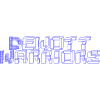 DewottWarriorsPosted 3 weeks agoBlastecho: nods, purring^^Delete Commentpspsp13Posted 3 weeks agoBlossomflight:smiles,happyDewottWarriorsPosted 3 weeks agoOh sorry, I forgot I was on this account, lol xDDelete Commentpspsp13Posted 3 weeks agopfft,lolNewBeginning10Posted 3 weeks agoCherrystream: Thats good ^^ When you two get older you'll probably be the best hunters in the clan! ^^Delete Commentpspsp13Posted 3 weeks agoMidnightkit:I hope so^^NewBeginning10Posted 3 weeks agoCherrystream: ^^Delete Commentpspsp13Posted 3 weeks agoMidnightkit:But i can swim really fast too!NewBeginning10Posted 3 weeks agoCherrystream: Cool ^^Delete Commentpspsp13Posted 3 weeks agoMidnightkit:Yeah^^ Come on! Mommy can't wait to see your back!NewBeginning10Posted 3 weeks agoCherrystream: Okay ^^ pads over to greyheartDelete Commentpspsp13Posted 3 weeks agoMidnightkit:Mommy!
Greyheart:dusting the dirt off her,looked up at CherrystreamCherrystream! ^^NewBeginning10Posted 3 weeks agoCherrystream: Hi Greyheart ^^Delete Commentpspsp13Posted 3 weeks agoGreyheart:Hi ^^It's good to have you back in safety of our home again ^^NewBeginning10Posted 3 weeks agoCherrystream: yeah, I'm glad to be home too ^^Delete Commentpspsp13Posted 3 weeks agoGreyheart:I know ^^
Midnightkit:happyNewBeginning10Posted 3 weeks agoCherrystream: purrs ^^Delete Commentpspsp13Posted 3 weeks agoGreyheart:smilesI promise,You guys must have been tired doing all that workNewBeginning10Posted 3 weeks agoCherrystream: yeah..Delete Commentpspsp13Posted 3 weeks agoGreyheart:You know what i relised,all of you guys are the forest's savers,You saved all the clans in the forest.^^NewBeginning10Posted 3 weeks agoCherrystream: smiled oh yeah &&Delete Commentpspsp13Posted 3 weeks agoGreyheart:you-
Midnightkit:Your like legends!! your going to make it in elder stories!!NewBeginning10Posted 3 weeks agoCherrystream: laughed ^^Delete Commentpspsp13Posted 3 weeks agoGreyheart:nuzzled Midnightkit
Midnightkit:^^NewBeginning10Posted 3 weeks agoCherrystream: purred ^^Delete Commentpspsp13Posted 3 weeks agoMidnightkit:I can't wait! My god mother,father and god father are all heroes!!NewBeginning10Posted 3 weeks agoCherrystream: laughed then patted her on the head ^^Delete Commentpspsp13Posted 3 weeks agoMidnightkit:purring^^I love my family ^^
Greyheart:smiles^^NewBeginning10Posted 3 weeks agoCherrystream: ^^Delete Commentpspsp13Posted 3 weeks agoGreyheart:You guys need a bath,like no jokeNewBeginning10Posted 3 weeks agoCherrystream: Yeah, I'm gonna go over by the river so I can wash myself off.Delete Commentpspsp13Posted 3 weeks agoGreyheart:ok ^^
Midnightkit:^^
Greyheart:You need a bath to little MissyNewBeginning10Posted 3 weeks agoCherystream: padded over to the riverDelete Commentpspsp13Posted 3 weeks agoMidnightkit:followed Cherrystream
Sootstorm and Soostripe:padded out the clan heading for the lakeNewBeginning10Posted 3 weeks agoCherrystream: stepped in the river
Blackfur: was already at the lakeDelete Commentpspsp13Posted 3 weeks agoMidnightkit:jumped in

Sootstorm:Hi Blackfur
Sootstripe:Hey BlackfurNewBeginning10Posted 3 weeks agoCherrystream: got splashed 

Blackfur: Hi.Delete Commentpspsp13Posted 3 weeks agoMidnightkit:^^

Sootstorm:padded into the water
Sootstripe:did the sameNewBeginning10Posted 3 weeks agoCherrystream: ^^

Blackfur: the dirt coming off himDelete Commentpspsp13Posted 3 weeks agoMidnightkit:looking at the fish in the rivero3o Konamistar says we cant kill these fish 'v'

Sootstorm:All i want to do this week is sleep
Sootstripe:I know,My back is killing me
Sootstorm:But on the plus side we saved the forest
Sootstripe:Yeah,but a clan lost their home,Not even one clan, five clans lost their home to those wolvespspsp13Posted 3 weeks agobrbDelete CommentNewBeginning10Posted 3 weeks agoCherrystream: looks at the fish

Blackfur: ...I hope they find somehweres else to live soon...Delete Commentpspsp13Posted 3 weeks agoMidnightkit:getting the dirt off her face

Sootstorm:I hope so too
Sootstripe:Same hereNewBeginning10Posted 3 weeks agoCherrystreaM: brushing the dirt off her pelt

Blackfur: started scraping the mud off his fur ...Delete Commentpspsp13Posted 3 weeks agoMidnightkit:swimming
Greyheart:padded over

Sootstorm and Sootstripe:getting the mud off
Sootstorm:It's in my ears too >.<
Sootstripe:Sucks for youhuvu7Posted 3 weeks agoLillyheart: When can we leave?

Jaguarpaw: rested his tail on hers Tell me, it's okay.Delete Commentpspsp13Posted 3 weeks agoLightningflake:How ever long you wish,Were going to be in here until everything is clear and Nightstar is ok
Snowkit and Dewkit:with their mom looking for their fathermew!

Flowersong:well,Every morning they have a routine That they do together,Then afterwords they go and mess with me when i'm either about to wake up or if i'm awake,But this morning Grazestep was still in his nest and Brokenclaw was sitting by the river,Neither of them are sick I checked that this morning,I'm worried about the both of them,Later on I caught the both of them arguing about something,I don't know what it was cause as soon as i got near,I'm guessing they got my scent or i was making to much noise cause they both got up and left in different directionsNewBeginning10Posted 3 weeks agoCherrystream: halfway done cleaning the mud off her fur

Blackfur: cleaning the mud off his tailDelete Commentpspsp13Posted 2 weeks agoMidnightkit:^^

Sootstorm:Help me get it out
Sootstripe:okduncked his head under waterIS IT OUT YET!
Sootstorm:>.o!flailing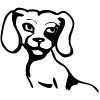 carvingsPosted 3 weeks agoKit races around rock and springs at Midnightkit Coalkit: Gotcha!!!Delete Commentpspsp13Posted 2 weeks agoMidnightkit:Ow!NewBeginning10Posted 2 weeks agoCherystream: finished cleaning her pelt

Blackfur: .-.llDelete Commentpspsp13Posted 2 weeks agoMidnightkit:slashed CherrystreamMissed a spot owopspsp13Posted 2 weeks agoedit
Midnightkit:slashed CherrystreamMissed a spot owo

Sootstripe:lets go
Sootstorm:came up gasping for airo0e!
Sootstripe:Is it out yet?
Sootstorm:checking his ears...Yeah it is...Thanks .-.Delete CommentcarvingsPosted 2 weeks agoCoalkit: Oooooh look, birdie! points at bird circling above usDelete Commentpspsp13Posted 2 weeks agoMidnightkit:A birdlooking upcarvingsPosted 2 weeks agoscampers off tries to find NightsilkReply to Comment Delete CommentNewBeginning10Posted 2 weeks agoCherrystream: laughed and splashed back at her ^^

Blackfur: finished cleaning his peltDelete Commentpspsp13Posted 2 weeks agoMidnightkit:giggled^^splashed her again

Sootstorm:jumped out the water
Sootstripe:You jump like a girljumps just like Midnightkit
Sootstorm:Right...carvingsPosted 2 weeks agoout of nowhere Coalkit springs inDelete Commentpspsp13Posted 2 weeks agoMidnightkit:watchesWarriorcatz112Posted 2 weeks agoBlastecho: stretchedDelete Commentpspsp13Posted 2 weeks agoBlossomflight:What should i do today o3o,Bug Ambereye,See how Berrysplash is doing without me, or go for a walk o-oWarriorcatz112Posted 2 weeks agoBlastecho: All three o3oDelete Commentpspsp13Posted 2 weeks agoBlossomflight:Sounds like a good idea to me~NewBeginning10Posted 2 weeks agoBlackfur: padded out of the water and dried himself

Cherrystream: smiled, all wetDelete Commentpspsp13Posted 2 weeks agoSootstripe:Blackfur,Now your home and all,Whats the first thing your going to do when we get back to the clan,

Midnightkit:I got you cleaner ^^Warriorcatz112Posted 2 weeks agoBlastecho: chuckled ^^Delete Commentpspsp13Posted 2 weeks agoBlossomflight:stood up,stretchingWarriorcatz112Posted 2 weeks agoBlastecho: got up also, padded out of the nurseryDelete Commentpspsp13Posted 2 weeks agoBlossomflight:follows,Him out of the nurseryNewBeginning10Posted 2 weeks agoBlackfu: I don't know....maybe, relax, spend time with Silverstorm and Stormkit....what about you?

Cherrystream: laughed yup ^^Delete Commentpspsp13Posted 2 weeks agoSootstripe:Sleep
Sootstorm:I might mess around with Midnighkit and Greyheart,Take her around the territory,Show her some stuff she may have never seen before
Sootstripe:Get your tail bitten by Greyheart cause she hates it when you take Midnightkit all over the place
Sootstorm:.-. that too...

Midnightkit:Look o3o a butterfly!!NewBeginning10Posted 2 weeks agoBlackfur: smiled a bit

Cherrystream: looked at it ^^Delete Commentpspsp13Posted 2 weeks agoSootstorm:Well lets head back
Sootstripe:I get to rest finally =-=

Midnightkit:wadded in the water getting closer to ito3oNewBeginning10Posted 2 weeks agoBlackfur: Okay starts padding back towards the clan

Cherrystream: wadded in behind herDelete Commentpspsp13Posted 2 weeks agoSootstripe and Sootstorm:follows

Midnightkit:watches it land on a flowero3oWarriorcatz112Posted 2 weeks agoBlastecho: squinted in the sunlightDelete Commentpspsp13Posted 2 weeks agoBlossomflight:I might add Sunbathing too,The sun feels so warm ^^NewBeginning10Posted 2 weeks agoBlackfur: entered the the clan

Cherrystream: ^^Delete Commentpspsp13Posted 2 weeks agoSootstripe:padded stright for the warriors den
Sootstorm:See you in the nursery Blackfurpadded toward the nursery

Midnightkit:It all pretty and colorful o3oWarriorcatz112Posted 2 weeks agoBlastecho: blinks I think I spend too much time indoors..Delete Commentpspsp13Posted 2 weeks agoBlossomflight:I think you do too,=w=enjoying that sunNewBeginning10Posted 2 weeks agoBlackfur: Okay also pads towards the nursery

Cherrystream: It is ^^Delete Commentpspsp13Posted 2 weeks agoSootstorm:padded in
Greyheart:You look much better now Sootstorm^^

Midnightkit:=3 I'm going to name it twinkle o^oNewBeginning10Posted 2 weeks agoBlackfur: padded towards Silverstorm and StormkitDelete Commentpspsp13Posted 2 weeks agoGreyheart:licked between his ears
Sootstorm:=w=purringNewBeginning10Posted 2 weeks agoSilverstorm: ^^
Stormkit: pounced on her dad =D
Blackfur: smiles

Cherrystream: smiles That's a nice name.Delete Commentpspsp13Posted 2 weeks agoGreyheart and Sootstorm:talking

Midnightkit:Thank you ^^NewBeginning10Posted 2 weeks agoSilverstorm: purrs

Cherrystream: No problem ^^....now, let's start heading home before it gets later, k?Delete Commentpspsp13Posted 2 weeks agoGreyheart:Your still wet you know
Sootstorm:Yeah i know .-.

Midnightkit:okhopped out the riverNewBeginning10Posted 2 weeks agoStormkit:asking her dad a billion quetsions

Cherrystream: waddled out of the river then starts padding towards the clanDelete Commentpspsp13Posted 2 weeks agoGreyheart:smiles at Stormkit
Sootstorm:grooming Greyheart

Midnightkit:Shacking the water off her and followes Cherrystreamhuvu7Posted 2 weeks agoLillyheart: I'll just wait for Rosepaw to wake up.

Jaguarpaw: thinks WEll maybe their just arguing about something stupid. They should get over it in a few days or say.Delete Commentpspsp13Posted 2 weeks agoLightningflake:ok,then

Flowersong:I hope so,I can't stand them arguinghuvu7Posted 2 weeks agoLillyheart: Looked over at Rosepaw .-.

Jaguarpaw: Well their brothers no matter what. They can't change that.Delete Commentpspsp13Posted 2 weeks agoRosepaw:fast asleep=-=

Flowersong:Your rightWarriorcatz112Posted 2 weeks agoBlastecho: purrs, decided to sit in the shade insteadDelete Commentpspsp13Posted 2 weeks agoBlossomflight:did her fat mommy kitty strach and rolled on her back=w= Nothing like letting the sun warm your tummy =w=Warriorcatz112Posted 2 weeks agoBlastecho: nods, stretched in the shadeDelete Commentpspsp13Posted 2 weeks agoBlossomflight:in the direct sun=w=huvu7Posted 2 weeks agoJaguarpaw: You okay?Delete Commentpspsp13Posted 2 weeks agoFlowersong:A little now,ThanksWarriorcatz112Posted 2 weeks agoBlastecho: looks over at her, still not wanting to get out of the shadeDelete Commentpspsp13Posted 2 weeks agoBlossomflight:fell asleep so quick//=\\huvu7Posted 2 weeks agoJaguarpaw: Well, if you need me. I'll be back at camp, alright?Delete Commentpspsp13Posted 2 weeks agoFlowersong:okWarriorcatz112Posted 2 weeks agoBlastecho: secretly snuck into the Warriors' den before she woke upDelete Commentpspsp13Posted 2 weeks agoBlossomflight:rolled=-=
Cloudkit:pawing at Blossomflights belly while she's asleepo3ohuvu7Posted 2 weeks agoJaguarpaw: began to pad backDelete Commentpspsp13Posted 2 weeks agoFlowersong:looked at the mouse Jaguarpaw gave to her and started to eat itWarriorcatz112Posted 2 weeks agoBlastecho: went to take a nap in his denDelete Commentpspsp13Posted 2 weeks agoCloudkit:o3opoking her belly
Blossomflight:slammed her hindleg right into Cloudkits face,still asleep=-=
Cloudkit:ow!!!@$^#@$%$^@#@$%@!@$%#^$%^huvu7Posted 2 weeks agoJaguarpaw: arrived aat caamp =w=Delete Commentpspsp13Posted 2 weeks agoIrispaw:limping around=-=
Hawkpaw:whole body scared up,scared out of his mind<.< >.>looking around

Flowersong:eatingWarriorcatz112Posted 2 weeks agoBlastecho: fell asleep =w=Delete Commentpspsp13Posted 2 weeks agoCloudkit:running aroundOwie!!!!!!!!!!!!!Daddy!!!Brierclaw!!
Brierclaw:eldest from Adderfangs litter along with Berrysplash,not in the clan
Adderfang:ignoring Cloudkit for a reasonhuvu7Posted 2 weeks agoJaguarpaw: Hawkpaw! What the blazin happened to you?!Delete Commentpspsp13Posted 2 weeks agoHawkpaw:jumpedo-o,N-nothing
Irispaw:He got beat up by a girlWarriorcatz112Posted 2 weeks agoBlastecho: finding it hard to sleep with Cloudkit screaming like that >_<Delete Commentpspsp13Posted 2 weeks agoCloudkit:OW OW OW OW OW OW OW OW OW OW OW!!
Milkpool:ran over to Cloudkit to quiet her
Cloudkit:has a broken nose and a nose bleedOW OW OW OW OW OW!!!!
Milkpool:grabbed her by the scruff and took her to the medicinecats den
Cloudkit:silent when Milkpool grabbed her by the scruffhuvu7Posted 2 weeks agoJaguarpaw: Pfft. Your kidding right? >w<Delete Commentpspsp13Posted 2 weeks agoHawkpaw:No
Irispaw:Yesh Yes he did
Hawkpaw:I can't tell you oklooking aroundNewBeginning10Posted 2 weeks agoCherrystream: padded into the clan 

Blackfur: answering her questions
Silverstorm: purrs ^^Delete Commentpspsp13Posted 2 weeks agoMidnightkit:Thanks for taking me out to the river with you Cherrystream^^

Sootstorm:perked his ears hearing Midnightkits voice
Greyheart:YOur daughters back
Sootsyorm:You mean YOUR Daughter?
Greyheart:Nope,She's 100% yours,I'm just watching her for youWarriorcatz112Posted 2 weeks agoBlastecho: put his paws over his earsDelete Commentpspsp13Posted 2 weeks agoMilkpool:put her down in the medicinecats den
Cloudkit:quickly covered her noseOWIE!!!!!!!!!!!huvu7Posted 2 weeks agoJaguarstar: eyes widened and took a step backDelete Commentpspsp13Posted 2 weeks agoHawkpaw:flattened his ears and ran,avoiding his mother cause he knows she'll want to know who did this to himhuvu7Posted 2 weeks ago*JagaurpawReply to Comment Delete CommentNewBeginning10Posted 2 weeks agoCherrystream: No problem ^^

Stormkit: ^^Delete Commentpspsp13Posted 2 weeks agoMidnightkit:^^padded into the nursseryI'll tell mommy and daddy I was with you the whole time ^^

Greyheart:Nope she's yours
Sootstorm:You gave birth to her
Greyheart:Correction,You gave birth to her,I'm just the nanny
Sootstorm:Rightnuzzled herWarriorcatz112Posted 2 weeks agoBlastecho: rolled over on his sideDelete Commentpspsp13Posted 2 weeks agoBlossomflight:Still asleep from all this=o=
Jaggedshine:padded to her sister,poked her cheek
Blossomflight:meffrolled overhuvu7Posted 2 weeks agoJaguarpaw: ran after himDelete Commentpspsp13Posted 2 weeks agoHawkpaw:hidden under the under growthNewBeginning10Posted 2 weeks agoCherrystream: Okay ^^

Stormkit: sat down next to her dad
Blackfur: ^^Delete Commentpspsp13Posted 2 weeks agoMidnightkit:See you later^^padded into the nursery
Greyheart:Hey Sootstorm,look up
Sootstorm:What?looked up
Midnightkit:Daddy!!!tackled him
Greyheart:^^
Sootstorm:Hi Midnightkit^^huvu7Posted 2 weeks agoJaguarpaw: found him and rammed into him and pined him You better not get any ideas...Delete Commentpspsp13Posted 2 weeks agoHawkpaw:I'm not! He's trying to get me to do things!NewBeginning10Posted 2 weeks agoCherrystream: Okay ^^ padded into the warriors den

Stormkit: Hi Midnightkit ^^Delete Commentpspsp13Posted 2 weeks agoMidnightkit:Hi Stormkit^^
Sootstorm:nuzzles MidnightkitI missed you alot you know
Midnightkit:I missed you more =w=Warriorcatz112Posted 2 weeks agoBlastecho: still having trouble sleepingDelete Commentpspsp13Posted 2 weeks agoJaggedshine:o3opadded away
Blossomflight:asleep=2=huvu7Posted 2 weeks agoJaguarpaw: Then stop listening to him! I fhe shows up agian just run away. You know you love your mother, we all love your mother. Got off him and looked at the sky Hear that dad? None of us want to be like you. And we never will!Delete Commentpspsp13Posted 2 weeks agoHawkpaw:What do you think I've been doing!,Thats how I got all of these! He catches me when I'm asleep and leaves his mark,I can't do anything knowing he's still wondering around*huvu7Posted 2 weeks agoJaguarpaw: Then i'll help you.Delete Commentpspsp13Posted 2 weeks agoHawkpaw:How?carvingsPosted 2 weeks agoCoalkit: pads into nursery and sits right at entrance
( Coalkit was found abandon but she doesn't know that )Delete Commentpspsp13Posted 2 weeks agoMidnightkit:cuddled with her motherNewBeginning10Posted 2 weeks agoStormkit: ^^Delete Commentpspsp13Posted 2 weeks agoMidnightkit:rolling all over Sootstorm
Sootstorm:Hey^^ That tickles come on!
Greyheart:Keep going Midnightkit!NewBeginning10Posted 2 weeks agoStormkit: watching midnightkit =]
(I finally fnished all my work :D)Delete Commentpspsp13Posted 2 weeks ago(good for you o3o)

Midnightkit:=w=Warriorcatz112Posted 2 weeks agoBlastecho: finally gives up, pads back outside =n=Delete Commentpspsp13Posted 2 weeks agoBlossomflight:still asleep,A bit alert to her surroundingsWarriorcatz112Posted 2 weeks agoBlastecho: looks over at her...shrugs, pads to the fresh-kill pileDelete Commentpspsp13Posted 2 weeks agoBlossomflight:rolled in the direction of the sun=w=Warriorcatz112Posted 2 weeks agoBlastecho: grabbed something to eat, went back to his shading spotDelete Commentpspsp13Posted 2 weeks agoBlossomflight:woke up,yawning and stretchesWarriorcatz112Posted 2 weeks agoBlastecho: not sure if he wants to be seen in the shade o3o just sits there, feeling awkwardDelete Commentpspsp13Posted 2 weeks agoBlossomflight:blinks,looked at him??Sun was to much for you?Warriorcatz112Posted 2 weeks agoBlastecho: ^^U Uh.. yeah..Delete Commentpspsp13Posted 2 weeks agoBlossomflight:It's ok ^^waddled over toward him and nuzzled himcarvingsPosted 2 weeks agoCoalkit:" What do you wanna do? " *stares at Midnightkit kit, glances at Stormkit, then at Greyheart & Sootstorm.Delete Commentpspsp13Posted 2 weeks agoSootstorm:asleep
Greyheart:streching
Midnightkit:Like what?NewBeginning10Posted 2 weeks agoStormkit: ^^Delete Commentpspsp13Posted 2 weeks agoMidnightkit:tired out Sootstorm
Sootstorm:okay-okay You got me all tired outNewBeginning10Posted 2 weeks agoStormkit: o3oDelete Commentpspsp13Posted 2 weeks agoMidnightkit:AW ;n;jumped off him and sat down
Greyheart:stretchesNewBeginning10Posted 2 weeks agoStormkit: sat down next to midnightkitDelete Commentpspsp13Posted 2 weeks agoMidnightkit:I'm bored .3.
Sootstorm:Go see Sootstripe or play with Dawnpaw or the other kits
Midnightkit:I don't wanna o3oNewBeginning10Posted 2 weeks agoStormkit: then what do you wanna do?Delete Commentpspsp13Posted 2 weeks agoMidnightkit:I don't know .3.NewBeginning10Posted 2 weeks agoStormkit: hmm....Delete Commentpspsp13Posted 2 weeks agoMidnightkit:Hmm .....Has her thinking face oncarvingsPosted 2 weeks agoCoalkit: says so only Midnightkit & Stormkit can hear "let's check out outside!" bats eyes "c'mon- pleeease?"Delete Commentpspsp13Posted 2 weeks agoMidnightkit:uhmm,okNewBeginning10Posted 2 weeks agoStormkit: Lets go play with some of the other kits.Delete Commentpspsp13Posted 2 weeks agoMidnightkit:ok^^NewBeginning10Posted 2 weeks agoStormkit: ^^Delete Commentpspsp13Posted 2 weeks agoMidnightkit:Come on lets go o3opadded out the denNewBeginning10Posted 2 weeks agoStormkit: followed herDelete Commentpspsp13Posted 2 weeks agoMidnightkit:padded out the den

Emeraldkit:playing with her brother Pointpaw
Pointpaw:stuck kit-sittingT_T

Phoenixkit:chasing his sister
Blushpaw:running from PhoenixkitLeave me alone!
Phoenixkit:No!!NewBeginning10Posted 2 weeks agoStormkit: Lets play with emeraldkit.... c:Delete Commentpspsp13Posted 2 weeks agoMidnightkit:ok

Emeraldkit:I'm bored Pointpaw!
Pointpaw:Then go do something
Emeraldkit:Can't mommy said to stay with you
Pointpaw:No she didn'tpspsp13Posted 2 weeks agog2gDelete CommentNewBeginning10Posted 2 weeks agoStormkit: padded up to emeraldkitDelete Commentpspsp13Posted 2 weeks agoEmeraldkit:looked at Midnightkit and StormkitHiya
Pointpaw:ran as fast as he could and hid in the riverhuvu7Posted 2 weeks agoHawkpaw: Next time your talking to him, I can rat him out. 
(I dunno)Delete Commentpspsp13Posted 2 weeks agoHawkpaw:ok,You sure it's going to work?NewBeginning10Posted 2 weeks agoStormkit: hi emeraldkit^^Delete Commentpspsp13Posted 2 weeks agoEmeraldkit:oh,Hilooked at them
Pointpaw:thinks:Back up slowly and she wont see you.-.backing up
Emeraldkit:I'm telling Dad!
Pointpaw:About what!
Emeraldkit:turned around facing himYour backing away from me ;n;
Midnightkit:o3oNewBeginning10Posted 1 week agoStormkit: .o.Delete Commentpspsp13Posted 1 week agoEmeraldkit:Your mean,
Pointpaw:Be quiet and go play
Emeraldkit:ok fineNewBeginning10Posted 1 week agoStormkit: ...hi.Delete Commentpspsp13Posted 1 week agoEmeraldkit:Hiturned and faced Stormkit and MidnightkitNewBeginning10Posted 1 week agoStormkit: Wanna play with me and stormikit?Delete Commentpspsp13Posted 1 week agoEmeraldkit:Sure!bleepbloopPosted 1 week agoSplashwve:=A= continues walkingDelete Commentpspsp13Posted 1 week agoGlowstrobe:o3oNewBeginning10Posted 1 week agoStormkit: yay ^^Delete Commentpspsp13Posted 1 week agoEmeraldkit:lets play then!
Midnightkit:ok!NewBeginning10Posted 1 week agoStormkit: Lets play hide and seek ^^Delete Commentpspsp13Posted 1 week agoEmeraldkit:ok^^
Midnightkit:Yay! o3oNewBeginning10Posted 1 week agoStormkit: ^^Delete Commentpspsp13Posted 1 week agoEmeraldkit:I'll count to 10 and the two of you go and hide ok
Midnightkit:ok!~NewBeginning10Posted 1 week agoStormkit: okay!Delete Commentpspsp13Posted 1 week agoEmeraldkit:covered her eyesUno..Dose...
Midnightkit:ran toward some grassNewBeginning10Posted 1 week agoStormkit: hid in the bushesDelete Commentpspsp13Posted 1 week agoMidnightkit:Hid in the cattails by the riverNewBeginning10Posted 1 week agoStormkit: hid in a bushDelete Commentpspsp13Posted 1 week agoMidnightkit:in some grass
Emeraldkit:REady or not here i come!looking aroundo3oNewBeginning10Posted 1 week agoStormkit: hidingDelete Commentpspsp13Posted 1 week agoEmeraldkit:looking aroundo3oNewBeginning10Posted 1 week agoStormkit: ^^Delete Commentpspsp13Posted 1 week agoEmeraldkit:looking aroundo-opounced on MidnightkitGot you!
Midnightkit:o3o!!NewBeginning10Posted 1 week agoStormkit: giggles ^^Delete Commentpspsp13Posted 1 week agoEmeraldkit:herd Stormkito3o
Midnightkit:perked her ears gigglingNewBeginning10Posted 1 week agoStormkit: hiding in the bushDelete Commentpspsp13Posted 1 week agoEmeraldkit:ran and poked her backGot you too! o3oNewBeginning10Posted 1 week agoStormkit: Aww man! ^^Delete Commentpspsp13Posted 1 week agoEmeraldkit:giggled^^You guys are easy to catch ^-^NewBeginning10Posted 1 week agoStormkit: I'll count now! ^^Delete Commentpspsp13Posted 1 week agoEmeraldkit:ok!
Midnightkit:ok^^NewBeginning10Posted 6 days agoStormkit: starts counting and closed her eyes 1...2...Delete Commentpspsp13Posted 6 days agoMidnightkit:ran and hid
Emeraldkit:ran and his by the rocksNewBeginning10Posted 6 days agoStormkit: ..5...6..7..8..9..10! Ready or not here I come!Delete Commentpspsp13Posted 6 days agoEmeraldkit:in the cracks of the rocks
Midnightkit:=w=huvu7Posted 6 days agoBlackpaw: Nods Yes, i'm sure. I'll tell my siblings to join in also.Delete Commentpspsp13Posted 6 days agoHawkpaw:ok then .-.huvu7Posted 5 days agoBlackpaw: Irispaw?Delete Commentpspsp13Posted 5 days agoIrispaw:what?NewBeginning10Posted 5 days agoStormkit: looking for themDelete Commentpspsp13Posted 5 days agoMidnightkit:giggeling
Emeraldkit:hiding in the cracks of the rockso3ohuvu7Posted 5 days ago(My DA account is Berrysong4life)
Blackpaw: Your big sister has kits right?Delete Commentpspsp13Posted 4 days ago(kk)

Irispaw:Yeah,Grasspaw and SkypawNewBeginning10Posted 4 days agoStormkit: heard her and starts walking towards herDelete Commentpspsp13Posted 4 days agoMidnightkit:quickly quited downow<
Emeraldkit:watches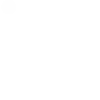 pinkkatielynPosted 3 weeks agoYesh I wanna play XDDelete Commentpspsp13Posted 3 weeks agololNewBeginning10Posted 3 weeks agoAwwww ~<3Delete Commentpspsp13Posted 3 weeks agoYes ^^bleepbloopPosted 3 weeks agoAshkit:in the nursery o3o bounces over to Nitrokit

( :L )

Splashwave: o-o looking at her fur ;-; Meh...Delete Commentpspsp13Posted 3 weeks agoNitrokit:trying to chase his tailo3o
Blushkit:pulling on Cloudwhiskers tail
Cloudwhisker:pushing Blushkit away from her tail

Glowstrobe:stood up from the puddleIt's all heavy on my pelt >.<bleepbloopPosted 3 weeks agoAshkit: Hello~! 

Splashwave: Suck it up. at least you didn't have a frog on your head. e-e and I feel like there are worms in my fur... ;A; ehhhhh....Delete Commentpspsp13Posted 3 weeks agoNitrokit:stopped,adjusted his self to where Ashkit isHi

Glowstrobe:You'll be able to wash it off,now come onbleepbloopPosted 3 weeks agoAshkit:Wanna play?

Splashwave: T3T grumbles and follows GlowstrobeDelete Commentpspsp13Posted 3 weeks agoNitrokit:Sure =3

Glowstrobe:looking for any sign of SparkshockbleepbloopPosted 3 weeks agoAshkit: What do you wanna play?

Splashwave:smelling the air for himDelete Commentpspsp13Posted 3 weeks agoNitrokit:umm,How about hide n seek

Glowstrobe:looking

Sparkshock:nearby in a treebleepbloopPosted 3 weeks agoAshkit: Okay you hide and I'll find you! closes eyes 1, 2, 3...

Splashwave:pick up his scent I smell him!Delete Commentpspsp13Posted 3 weeks agoNitrokit:ok^^stepped backward slowly and hid somewhere
(surprisingly he can find places to hide even though he's blind)

Glowstrobe:I do tolooking around toward the trees
Sparkshock:hidden very well with the dark leavesbleepbloopPosted 3 weeks agoSplashwave:narrows eyes .... whispers Sparkshock!Delete Commentpspsp13Posted 3 weeks agoSparkshock:laying in the tree,not moving
Glowstrobe:He should be in the trees,Your better at climbing,Go seebleepbloopPosted 3 weeks agoAshkit:7,8,9,10! Ready or not, here I come! ^^

(cause Nitrokit is epic.)Delete Commentpspsp13Posted 3 weeks ago(epic you say.)

Nitrokit:hiding
Phoenixkit and Blushkit:About to rat our NitrokitbleepbloopPosted 3 weeks agoSplashwave:climbs up ..Sparkshock? looks around and sees him ?? hops over to him Er...Sparkshock??

Ashkit:hmmm...Delete Commentpspsp13Posted 3 weeks agoSparkshock:What do you guys want?
Glowstrobe:looking up where Splashwave is

Nitrokit:crouched lower to the ground
Phoenixkit:found a lizard,poking ito3o
Cloudwhisker:No! Phoenixkit don't touch that!
Blushkit:.-.followed CloudwhiskerbleepbloopPosted 3 weeks agoSplashwave:Just please come down first? \;D;/ This mud is making me slip around up here.

Ashkit:spotted his tail owo! Found you!Delete Commentpspsp13Posted 3 weeks agoSparkshock:=-= Fineleaped down
Glowstrobe:Ready to catch Splashwave if she slipped

Nitrokit:Darn it!bleepbloopPosted 3 weeks agoSplashwave:hopped down o3o

Ashkit: You're turn to find me!Delete Commentpspsp13Posted 3 weeks agoSparkshock:Now that you got me out of my tree,What T_T
Glowstrobe:I was worried about you,you never talk or notice us at the gatherings 

Nitrokit:ok^^started countingbleepbloopPosted 3 weeks agoSplashwave:T3T Are you really holding a grudge on us or something? 

Ashkit:hides under a nest
Blazekit:sits next to Nitrokit owoDelete Commentpspsp13Posted 3 weeks agoSparkshock:T_T No,I'm holding a huge grudge on the both of you
Glowstrobe:Why!
Sparkshock:Cause I have my reasons
Glowstrobe:Name one T_T
Sparkshock:Your trespassing on Birdclan territory,I have to report the both of you

Nitrokit:9-10!Ready or not here I come!bleepbloopPosted 3 weeks agoSplashwave:Really? Violetstar and Hillstar told us we needed to find you. 

Blazekit:mutters in his ear Need any help? I'm great at this game.Delete Commentpspsp13Posted 3 weeks agoSparkshock:For what! I'm not a kit any more you can stop looking after me!
Glowstrobe:You've changed a lot
Sparkshock:And.

Nitrokit:perked his ears Whos there?bleepbloopPosted 3 weeks agoSplashwave:You've changed into a huge d!ck. T^T glares If you want to die by ignoring us then go ahead. You'd seriously ignore 2 dead leader's advice cause you think it's kit-like that we were advised to help you? Wow. Cold-hearted and selfish.

Blazekit: Laughs No one. I'm just a starclan kit. ^^"Delete Commentpspsp13Posted 3 weeks agoSparkshock:I'd ignore anything anybody tell me to do
Glowstrobe:even Spiderstar?
Sparkshock:....What ever,Just leave
Glowstrobe:about to act like the bossy older brother he isNo

Nitrokit:Starclan?hears Blazekit in four different directionsWhere are you directly?bleepbloopPosted 3 weeks agoSplashwave:was about to leave but stays T^T

Blazekit:shrugs Here there everywhere. laughs again No not really kinda just here I guess.
Ashkit: :V ...Delete Commentpspsp13Posted 3 weeks agoSparkshock:And why not
Glowstrobe:Cause I said so
Sparkshock:ok,If you guys get caught by the others-
Glowstrobe:We won't
Spakshock:How do you know?
Glowstrobe:Cause your going to make sure of it,GOT IT!
Sparkshock:.-.||

Nitrokit:ok then,I'm gonna look for Ashkit naow o3obleepbloopPosted 3 weeks agoSplashwave:jumps .-."

Blazekit:Can I help?Delete Commentpspsp13Posted 3 weeks agoSparkshock:Whats gotten into you?
Glowstrobe:You! I'm sick and tired of worrying,wondering if your still alive,and all of that!What the h3ll is -concerned F word- wrong with you you -nother f-bomb- brat!
Sparkshock:scared>.o your spitting on mevoice gets quiet
Glowstrobe:I Don't -dang,nother f bomb- care!

Nitrokit:oh,surebleepbloopPosted 3 weeks agoSplashwave: .A.

Blazekit:guides him Go forward 7 steps and turn left. then look under the nest.Delete Commentpspsp13Posted 3 weeks agoGlowstrobe:I have better things to do then worrying about brats,You wan't us to leave then fine You'll get you damn way,But I'm warning you
Sparkshock:'^'||

Nitrokit:okpadded foward seven steps and looked to his left and looked under itHello o3obleepbloopPosted 3 weeks agoSplashwave:glares at sparkshock and stands

Ashkit: ^o^ You found me!
Blazekit: ^^Delete Commentpspsp13Posted 3 weeks agoGlowstrobe:Well?
Sparkshock:quiet,shoved his paw in the dirt....
Glowstrobe:T-Tturned aroundLets go,This mud is starting to get to me

Nitrokit:Yuphas pride in his little blind eyes^^bleepbloopPosted 2 weeks agoSplashwave:Thank Starclan. fights the urge to b!tch slap Sparkshock TATfollows Glowstrobe

Ashkit:squirms from under the nest ^^
Blazekit: =3 You're welcome happyDelete Commentpspsp13Posted 2 weeks agoSparshock:sat down watching them....
Glowstrobe:Never knew my own brother would turn into a bratty b!tch T_T

Nitrokit:Thank you a lot^^bleepbloopPosted 2 weeks agoSplashwave:nods U_U Can we go?

Ashkit: o-o?? Who are you talking to?
Blazekit: e-eDelete Commentpspsp13Posted 2 weeks agoGlowstrobe:Yeah,lets find a river first,This mud is drying quick

Nitrokit:Can't you see him?bleepbloopPosted 2 weeks agoSplashwave:pads back into the trees with Glowstrobe

Ashkit:Who?
Blazekit:face-pawDelete Commentpspsp13Posted 2 weeks agoGlowstrobe:found a riveryou go first
Sparkshock:padded back into his tree.-.||
Silverwing:I think you and your brother had a nice talk,Don't you?
Sparkshock:Silverwing!

Nitrokit:I'm blind remember,But he's next to mebleepbloopPosted 2 weeks ago(sorry I was finishing something ^^")
Splashwave:hopped inDelete Commentpspsp13Posted 2 weeks ago(My brother and I were having a nomming competition,He won cause i got full to quick) 

Glowstrobe:waiting for SplashwavebleepbloopPosted 2 weeks agoSplashwave:pops up :L Hey.

Ashkit:shakes head
Blazekit:makes himself visible Better?
Ashkit: .-.!!Delete Commentpspsp13Posted 2 weeks agoGlowstrobe:hmm?

Nitrokit:You see o3o


brb pressing my hair trying to to kill me self herebleepbloopPosted 2 weeks ago(erm okay :3)

Splashwave:slaps the water making it splash him You're covered in dripping mud. X3

Ashkit:Y-yeah.
Blazekit:Pfft. Why are you so scared? I'm just a transparent kit... who was murdered... face get dark Bl ....By some jerk in this clan who led Birdclan in her...and killed my sister...and my mother along with me... sighs I would be a warrior with my sister but NOOOOO I gotta die!
Ashkit:... o-oll Someone in this clan led Birdclan here and they killed you?!Delete Commentpspsp13Posted 2 weeks ago(I burned my self 15 times ;n; It hurts like h3ll)

Glowstrobe:o-oI needed to get this mud off anyway Thanks^^splashed her back*

Nitrokit:who??

(that reminds me o-o,Mindpelt is friends with Splashwave and Glowstrobe and he and Jaguarstar are the whole reason Splashwave's family is dead)bleepbloopPosted 2 weeks ago(Le gasp D: I hope your okay!)

Splashwave:laughs

Blazekit:It's none of your concern. He was bad then. He's changed now. TT^TT Though I'll never forgive him for his actions in the past.

(woolycrap \o3o/)Delete Commentpspsp13Posted 2 weeks ago(I'm not,My Mom was laughing at me and everything)

Glowstrobe:Smirked,wiped most of the mud off on his head

Nitrokit:oh,okwondering who it is

(I know right)bleepbloopPosted 2 weeks agoSplashwave:climbs out and pushes him in >:D

Ashkit:Please tell us! We want to avenge you!
Blazekit:You really want to know?Delete Commentpspsp13Posted 2 weeks agoGlowstrobe:e-ounder watero-othinks:So it's like that huh=w=came up the water,grabbed her and dragged her back in

Nitrokit:Yeah! please!!!bleepbloopPosted 2 weeks agoSplashwave: oDo flails arms NYEH!

Blazekit:You re-
Ashkit:YES!!
Blazekit:Okay okay jeesh...
Ashkit:Well?
Blazekit:It was Mindpelt. He was the cause of my death. He was Jaguarstar's right-hand man during the time and friends of my sister and her 'boyfriend' who are still alive. T3T Happy?
Ashkit: Yush. :3Delete Commentpspsp13Posted 2 weeks agoGlowstrobe:lets her go,Swam up after her

Nitrokit:Yes,very,But Mindpelt? Why?bleepbloopPosted 2 weeks agoSplashwave: =3= dunks him back under =u=

Blazekit:You wouldn't believe how many cats in this clan were once Jaguarstar's followers. Once he was gone they turned good. I still don't trust them. TCT
Ashkit:Who?
Blazekit:DOES IT LOOK LIKE IM IN THE MOOD TO ANSWER THESE QUESTIONS?! THEY DEPRESS ME A LOT! growls T^T
Birdkit: TwT What did mama tell you about yelling?
Blazekit:sighs l:T
Ashkit:There's another one?!
Blazekit:She's my sister.Delete Commentpspsp13Posted 2 weeks agoGlowstrobe:>.o!

Nitrokit:I wish i can see you guys ;n;bleepbloopPosted 2 weeks agoSplashwave: :3

Blazekit:I may be able to allow that for a few minuets...
Birdkit: What if we get in trouble!
Ashkit: o3oDelete Commentpspsp13Posted 2 weeks agoGlowstrobe:game up for air'w'

Nitrokit:hearing their voicesbleepbloopPosted 2 weeks ago(sorry I was reading Homestuck =3=lll)

Splashwave: >w< laughs

Blazekit:Okay. pokes Nitrokit's eyes Bam. 
Ashkit: :YDelete Commentpspsp13Posted 2 weeks ago(it's ok i'm watching powerpuff girls movies o3o,lol...This was some epic sh!t)

Glowstrobe:^^

Nitrokit:owie >.<,What was that for? .-.!!looking aroundo3obleepbloopPosted 2 weeks ago(seems legit. :D)

Splashwave:You look so derpy right now. o3o

Ashkit: You can see now?
Blazekit:Only for a while. I would make it forever but I can get in trouble for it.
Ashkit:Oh.
Blazekit:I'm one of the many starclan cats who can do it.
Birdkit:I wish I could...Delete Commentpspsp13Posted 2 weeks ago(yeah,g2g soon First day of school tomorrow)

Glowstrobe:I know I do,But at least I got all the mud off me

Nitrokit:looking around o-oThe den looks so...so,o3o So amazing oDo! The moss!!! It's green!,THe den is Grey,=D!!!looking around happyAnd Look! I'm light brown with white socks!!!pspsp13Posted 2 weeks agog2gDelete CommentbleepbloopPosted 2 weeks agoSplashwave:Same here. Let's go. I feel like my stomach digested itself. =-="

Ashkit:Wow! :D 
Blazekit: :)
Birdkit: :DDelete Commentpspsp13Posted 2 weeks agoGlowstrobe:okhopped out the river waiting for her

Nitrokit:looking aroundo^o! Everything looks so nice,So Vibrant,So colorful.sat down looking at his paws=3 I'm happy ^^bleepbloopPosted 2 weeks ago(o3o Today was your first day of school right?)
Splashwave:leaps out and shakes the water from her pelt

Ashkit:Let's go show your mom and dad! ^o^Delete Commentpspsp13Posted 2 weeks ago(Yes,And i already love my teachers,My math teacher has a perverted funny personality,lol he taught us how to cuss people out in Italian o3o)

Glowstrobe:shaking the water off his pelt

Nitrokit:flattened his earsI-I don't wan't to show them at allbleepbloopPosted 2 weeks ago(ermahgawd. e3e i wish he was my teacher. I havent started school yet.)

Splashwave:Which way back?

Ashkit:Why?

brb dinnerDelete Commentpspsp13Posted 2 weeks ago(Epic math teacher is epic o3o,When do you start?)

Glowstrobe:perked his earsThis way

Nitrokit:Cause They argue a lot...about me and i don't wan't to cause anything or stir anything up

kkbleepbloopPosted 2 weeks ago(September 5 :D I'm actually really excited)

Splashwave:follows him

Ashkit:flattens ears oh... :T Let's go outside and play!Delete Commentpspsp13Posted 2 weeks ago(Lucky,They cut 10 minuets off out normal school day so instead of school getting out at 2:40 we get out at 2:30)

Glowstrobe:leading the way

Nitrokit:ok!perked his earsbleepbloopPosted 2 weeks ago(My school gets out at 2:50)

Splashwave:bounces next to him Are we still in Birdclan territory? sneezes >3< I have water trapped in my nose.

Ashkit:^^ Come on! runs outsideDelete Commentpspsp13Posted 2 weeks ago(geeze,I'd die in your school o-o)

Glowstrobe:Not any more,Just keep blowing the water out,You'll be fine soon

Nitrokit:ok!!chased after himbleepbloopPosted 2 weeks ago(lol it's only a 20 minuet difference. It sucked last year though. I had math last hour XD)

Splashwave: sneezes >3< Mmkay.

Ashkit:stops in the center of the clearingDelete Commentpspsp13Posted 2 weeks ago(Yeah,I'd die,Last year we had a break period at the end of the day that lasted 2:00 to 2:40,It was pretty sweet,All i did was sleep though)

Glowstrobe:^^keeps padding

Nitrokit:pounced on him:3bleepbloopPosted 2 weeks ago(dghfkjvhn lucky!!! One time I fell asleep in 2nd hour cause first hour was gym and my teacher dropped a book on my desk XD)

Splashwave:finally got the water out =w= <{ }

Ashkit: XDDelete Commentpspsp13Posted 2 weeks ago(lol XD,I mad my gym teacher cry,I don't know why cause i didn't do anything wrong in her class but everytime she looked at me she cried .-.)

Glowstrobe:You any better?

Nitrokit:tagged himYour it 'v'bleepbloopPosted 2 weeks ago(what?! o3e That's funny XD)

Splashwave:Mmhm.

Ashkit:chases after himDelete Commentpspsp13Posted 2 weeks ago(I'm sorry i found that funny lol,Yeah,She saw me today too and she had to leave school early cause i herd she kept crying all day)

Glowstrobe:ok,Just alittle bit longer till we get back home

Nitrokit:running from him,passed his sister
Blushkit:.-.?Boys are so lamepadded in to the nurserybleepbloopPosted 2 weeks ago(oh wow.)

Splashwave:Can we hunt real quick? -^-ll I haven't eaten in almost two days.

Ashkit:tags him Ha!Delete Commentpspsp13Posted 2 weeks ago(I know)

Glowstrobe:Yeah sure

Nitrokit:skidded to a hault,turned around and chased after himBetter run faster!
Dawnpaw:watches from the Medicinecats den^^bleepbloopPosted 2 weeks agoSplashwave:FINALLY!! ;u; hops off into some bushes to find something

Ashkit:squeaks ^FT^Delete Commentpspsp13Posted 2 weeks agoGlowstrobe:sat down listening to anything

Nitrokit:two pawsteps away
Dawnpaw:smiles and padded back into the denbleepbloopPosted 2 weeks agoAshkit:stumbles o3o"Delete Commentpspsp13Posted 2 weeks agoNitrokit:tagged himYour it!bleepbloopPosted 2 weeks agoSplashwave:came back with two rabbitsDelete Commentpspsp13Posted 2 weeks agoGlowstrobe:Nice catchesbleepbloopPosted 2 weeks agoAshkit:chases after him
Splashwave:sets them down Thanks ^-^ Want the other one?Delete Commentpspsp13Posted 2 weeks agoNitrokit:running^^ Can't catch me!

Glowstrobe:No,I'm finehas that feeling that he's not hungery when he knows he isbleepbloopPosted 2 weeks agoSplashwave:Come on! I can't eat both! I'll get fat!Delete Commentpspsp13Posted 2 weeks agoGlowstrobe:ok i'll eat it thenbleepbloopPosted 2 weeks agoSplashwave:pushes the other rabbit aside and starts eating oneDelete Commentpspsp13Posted 2 weeks agoGlowstrobe:grabbed the rabbit,settled down and started to eat itpspsp13Posted 2 weeks agog2gDelete CommentbleepbloopPosted 2 weeks agoSplashwave:finished -u-Delete Commentpspsp13Posted 2 weeks agoGlowstrobe:ate most of hisbleepbloopPosted 2 weeks agoSplashwave:stands and stretches her legs -3-Delete Commentpspsp13Posted 2 weeks agoGlowstrobe:can't even finish his,forces his self to eat the rest
-2 minuets later-
Glowstrobe:I feel like i'm gonna be sick =-=bleepbloopPosted 2 weeks agoSplashwave:You didn't have to eat all of it. e-eDelete Commentpspsp13Posted 2 weeks agoGlowstrobe:Now you tell me //0\\bleepbloopPosted 2 weeks agoSplashwave:shrugDelete Commentpspsp13Posted 2 weeks agoGlowstrobe:rolled onto his paws and stood upOk,lets keep goingfeels fatbleepbloopPosted 2 weeks agoSplashwave:kDelete Commentpspsp13Posted 2 weeks agoGlowstrobe:did a quick stretch
Posted 3 weeks agoI'll start RP'ing here .3.

Petalfrost: Pacing in front of the nursery, wondering whether or not to comfort IceflowerDelete Commentpspsp13Posted 2 weeks agook

Iceflower:not in a good mood at all=-=
Phantomclaw and Snowstorm:with some streamclan cats digging for himTaco_Salad_WolfPosted 3 weeks agoMe too~

Secretpaw: Oh...Delete Commentpspsp13Posted 2 weeks agokk

Fireflower:Yup,My over dramatic girlsTaco_Salad_WolfPosted 2 weeks agoSecretpaw:... Vanishingpaw told me something about Jaypaw's death,Delete Commentpspsp13Posted 2 weeks agoFireflower:sighsI miss him,When I see one of your siblings die,it tares me apartDoomhowardPosted 2 weeks agoPetalfrost: Pokes head through the entrance May I come in?Delete Commentpspsp13Posted 2 weeks agoIceflower:=-=
Milkpool:Hi Petalfrost
Cloudkit and Frostkit+Whitekit:Hi Petalfrost
Brierkit and Silverkit:asleepTaco_Salad_WolfPosted 2 weeks agoSecretpaw: ;n;Delete Commentpspsp13Posted 2 weeks agoFireflower:nuzzles SecretpawBut don't worry at all,I know he'll be watching usDoomhowardPosted 2 weeks agoPetalfrost: Pads inside Hello. Smiles at the kitsDelete Commentpspsp13Posted 2 weeks agoMilkpool:^^
Cloudkit:what cha doin?
Whitekit:Mom! She's doing it again
Milkpool:Cloudkit please stop talking like that
Whitekit:sorry mommy
Iceflower:=-=*thinks:Once a Royal kitty-pet,Always a Rotten kitty-petDoomhowardPosted 2 weeks agoPetalfrost: Laughs slightly, looking at Milkpool They're adorable.Delete Commentpspsp13Posted 2 weeks agoMilkpool:Yeah,Only two more moons Then they are on their ownDoomhowardPosted 2 weeks agoPetalfrost: Nods slightly, then turns to Iceflower How are you feeling?Delete Commentpspsp13Posted 2 weeks agoMilkpool:^^cuddled Cloudkit
Cloudkit:o^o

Iceflower:Like unwanted trash-.-DoomhowardPosted 2 weeks agoPetalfrost: Flicks tail Why? Having kits is no shame, it wasn't your fault you didn't speak up about it, I know you probably wanted to continue your warrior duties and prove you were strong to the clan. Speaks softer It's not your fault Stormfrost tried to be a hero. Bites tongueDelete Commentpspsp13Posted 2 weeks agoIceflower:shutteredI don't want to be reminded about all of that,I got hurt along with my kits,I'm not even sure their going to make itDoomhowardPosted 2 weeks agoPetalfrost: Rests tail on her shoulder The best thing to do is think positive. Starclan is with you, Iceflower. And your kits.Delete Commentpspsp13Posted 2 weeks agoIceflower:flattened her earsThanks PetalfrostDoomhowardPosted 2 weeks agoPetalfrost: Eyes are clouded, thinking about Stormfrost nowDelete Commentpspsp13Posted 2 weeks agoIceflower:looked up at herWhy are you crying?DoomhowardPosted 2 weeks agoPetalfrost: It's not always a day where you almost loose a great medicine cat.Wraps tail around her pawsDelete Commentpspsp13Posted 2 weeks agoIceflower:ohthinks:It's all my faultDoomhowardPosted 2 weeks agoPetalfrost: Breathes softly, then looks strengthened by something Do you need anything? Fresh kill, new moss?Delete Commentpspsp13Posted 2 weeks agoIceflower:N-no I'm fine for nowdoesn't want to do anything right nowDoomhowardPosted 2 weeks agoPetalfrost: Alright, just tell me if you do need anything. How about you, Milkpool?Wants something to keep her busyDelete Commentpspsp13Posted 2 weeks agoMilkpool:I don't want to be a burdon but,Maybe a mouse
Whitekit:pounced on Cloudkit>=3
Cloudkit:bit his nose
Whitekit:Ow!
Iceflower:watches=-=Taco_Salad_WolfPosted 2 weeks agoSecretpaw:Head down I hope so....Delete Commentpspsp13Posted 2 weeks agoFireflower:smilesI know so SecretpawTaco_Salad_WolfPosted 2 weeks agoSecretpaw: Vanishignpaw said it was FijipawDelete Commentpspsp13Posted 2 weeks agoFireflower:Why Fijipaw?She was so sweet as a kitTaco_Salad_WolfPosted 2 weeks agoSecretpaw: Vanishingpaw told me he saw her.Delete Commentpspsp13Posted 2 weeks agoFireflower:Got all protective evilJust wait till that little b!tch becomes a warrior I'm going to f#$@ Her life to h3ll,She's going to wish her little stank a$$ WAS NEVER Alive!

.-.Taco_Salad_WolfPosted 2 weeks agoOmg.

Secretpaw: .____________________.Delete Commentpspsp13Posted 2 weeks agoFireflower:o-e Do me a favor and don't use that language until your a warriorTaco_Salad_WolfPosted 2 weeks agoSecretpaw: O-okay...Delete Commentpspsp13Posted 2 weeks agoFireflower:ok Good^^Taco_Salad_WolfPosted 2 weeks agoSecretpaw:8Sighed*Delete Commentpspsp13Posted 2 weeks agoFireflower:I sure am going to miss your brotherTaco_Salad_WolfPosted 2 weeks agoSecretpaw: i am, tooDelete Commentpspsp13Posted 2 weeks agoFireflower:sighs,depressingly
Streakkit:bumped into Runningbladee-o
Runningblade:all sweaty and stuffSorry about that,You ok?
Streakkit:nodding
Runningblade:Well be more careful next time alright ^^padded off toward the freshkill pile
Streakkit:.//n//.Taco_Salad_WolfPosted 1 week agoVanishingpaw: Wonderign where Fijipaw was
Cinderpaw:8pressed against him, sleeping*Delete Commentpspsp13Posted 1 week agoRosepaw:running in the clano3o!!Taco_Salad_WolfPosted 1 week agoVanishingpaw: ...?Delete Commentpspsp13Posted 1 week agoRosepaw:tripped on her paw and fell face first on the ground>o<!Taco_Salad_WolfPosted 1 week agoVanishingpaw: .0. !!!!!!!! Ran to her You okay?Delete Commentpspsp13Posted 1 week agoRosepaw:looked upYeah i am ^^ Just a tad bit clumsy this week i guess ^^||Taco_Salad_WolfPosted 5 days agoVanishingpaw; ^^IIDelete Commentpspsp13Posted 5 days agoRosepaw:So whats new with you?sat down and lost balance againo-0!fell forwardTaco_Salad_WolfPosted 5 days agoVniahingpaw:Caught her .//\\.Delete Commentpspsp13Posted 5 days ago(sorry,i'm watching Gundam 0083)

Rosepaw:o//-//o|| Thanks,againTaco_Salad_WolfPosted 5 days ago(Its fine ^^)

Vanishingpaw: Its okay. Im fine.Delete Commentpspsp13Posted 5 days ago(kk)

Rosepaw:^^||oksat down again*^^ I'm goodTaco_Salad_WolfPosted 5 days agoVanishingpaw: Good. Want to do something?Delete Commentpspsp13Posted 5 days agoRosepaw:okay,sure o3oTaco_Salad_WolfPosted 5 days agoVanishingpaw: Hunting?Delete Commentpspsp13Posted 4 days agoRosepaw:ok,Awesome ^^huvu7Posted 4 days agoBlackpaw: Okay, good.Delete Commentpspsp13Posted 4 days agoIrispaw:Why do you ask?stumbles